Раздел 1. Целевой раздел1.1. Пояснительная записка.Школа реализует общеобразовательные программы начального общего образования  на базовом уровне.Нормативные сроки освоения программы – 4 года.Основная образовательная программа начального общего образования разработана в соответствии с требованиями федерального государственного образовательного стандарта начального общего образования (далее — ФГОС НОО) к структуре основной образовательной программы, определяет цель, задачи, планируемые результаты, содержание и организацию образовательной деятельности при получении начального общего образования.. Основная образовательная программа начального общего образования разработана на 2019-2023 учебный год в связи с полным переходом начальной школы (1-4 классы) на ФГОС НОО и в соответствии с требованиями Федерального государственного образовательного стандарта начального общего образования к структуре основной образовательной программы (утверждён приказом Министерства образования и науки Российской Федерации от 6 октября 2009 г. № 373); на основе анализа деятельности образовательного учреждения с учетом возможностей Учебно-методического комплекта  «Школа России», «Школа2100», «Перспективная начальная школа».Целью реализации образовательной программы является:- создание условий для развития и воспитания личности младшего школьника в соответствии с требованиями ФГОС начального общего образования;-  достижение планируемых результатов в соответствии с ФГОС и на основе УМК «Школа России», Школа2100», «Перспективная начальная школа».Задачи реализации образовательной программыДостижение личностных результатов учащихся:готовность и способность обучающихся к саморазвитию;сформированность мотивации к обучению и познанию;осмысление и принятие основных базовых ценностей.Достижение метапредметных результатов обучающихся: Освоение универсальных учебных действий (регулятивных, познавательных, коммуникативных).Достижение предметных результатов:освоение опыта предметной деятельности по получению нового знания, его преобразования и применения на основе элементов научного знания, современной научной картины мира.1.1.2. Возрастные особенности обучающихся начального общего образованияОсновная образовательная программа формируется с учётом особенностей уровня начального общего образования как фундамента всего последующего обучения. Начальная школа – особый этап в жизни ребёнка, связанный:- с изменением при поступлении в школу ведущей деятельности ребёнка – с переходом к учебной деятельности (при сохранении значимости игровой), имеющей общественный характер и являющейся социальной по содержанию;- с освоением новой социальной позиции, расширением сферы взаимодействия ребёнка с окружающим миром, развитием потребностей в общении, познании, социальном признании и самовыражении;- с принятием и освоением ребёнком новой социальной роли ученика, выражающейся в формировании внутренней позиции школьника, определяющей новый образ школьной жизни и перспективы личностного и познавательного развития;- с формированием у школьника основ умения учиться и способности к организации своей деятельности: принимать, сохранять цели и следовать им в учебной деятельности; планировать свою деятельность, осуществлять её контроль и оценку; взаимодействовать с учителем и сверстниками в учебном процессе;- с изменением при этом самооценки ребёнка, которая приобретает черты адекватности и рефлексивности;- с моральным развитием, которое существенным образом связано с характером сотрудничества со взрослыми и сверстниками, общением и межличностными отношениями дружбы, становлением основ гражданской идентичности и мировоззрения.Учитываются также характерные для младшего школьного возраста (от 6,5 до 11 лет):- центральные психологические новообразования, формируемые на данной ступени образования: словесно-логическое мышление, произвольная смысловая память, произвольное внимание, письменная речь, анализ, рефлексия содержания, оснований и способов действий, планирование и умение действовать во внутреннем плане, знаково-символическое мышление, осуществляемое как моделирование существенных связей и отношений объектов;- развитие целенаправленной и мотивированной активности обучающегося, направленной на овладение учебной деятельностью, основой которой выступает формирование устойчивой системы учебно-познавательных и социальных мотивов и личностного смысла учения.Успешность и своевременность формирования указанных новообразований познавательной сферы, качеств и свойств личности связывается с активной позицией учителя, а также с адекватностью построения образовательного процесса и выбора условий и методик обучения, учитывающих описанные выше особенности первой ступени общего образования.1.1.3. Цель и задачи реализации основной образовательной программы.Цель: обеспечение планируемых результатов по достижению обучающимися целевых установок, знаний, умений, навыков и компетенций, определяемых личностными, семейными, общественными, государственными потребностями и возможностями ребёнка младшего школьного возраста, индивидуальными особенностями его развития и состояния здоровья.Задачи:- Обеспечение соответствия основной образовательной программы требованиям Федерального государственного образовательного стандарта начального общего образования (ФГОС НОО). -  Обеспечение преемственности дошкольного, начального общего, основного общего образования. -  Обеспечение доступности получения качественного начального общего образования, достижение планируемых результатов освоения основной образовательной программы начального общего образования всеми обучающимися, в том числе детьми инвалидами и детьми с ОВЗ.- Обеспечение разнообразия индивидуальных образовательных траекторий и индивидуального развития каждого обучающегося (в том числе, проявивших выдающиеся способности, и детей с ОВЗ), обеспечивающих рост творческого потенциала, познавательных мотивов, обогащение форм учебного сотрудничества и расширение зоны ближайшего развития. -  Обеспечение личностного роста обучающихся в безопасной экологичной и здоровьесберегающей среде посредством решения ими самостоятельно и в команде учебных и жизненных задач, формирования навыка принятия взвешенных решений и самостоятельных действий. - Организация интеллектуальных и творческих соревнований, научнотехнического творчества и проектно-исследовательской деятельности. - Духовно-нравственное развитие и воспитание обучающихся, принятие ими моральных норм, нравственных установок, национальных ценностей. Сохранение и укрепление физического, психического и социального здоровья учеников, их безопасности. - Включение обучающихся, их родителей (законных представителей), педагогических работников и общественности в процессы познания, проектирования, преобразования и развития внутришкольной и внешкольной социальной среды. 1.1.4. Принципы и подходы к формированию и реализации образовательной программы.В основе реализации основной образовательной программы лежит системно-деятельностный подход, который предполагает:- воспитание и развитие качеств личности, отвечающих требованиям информационного общества, инновационной экономики, задачам построения российского гражданского общества на основе принципов толерантности, диалога культур и уважения его многонационального, , поликультурного и поликонфессионального состава;- переход к стратегии социального проектирования и конструирования на основе разработки содержания и технологий образования, определяющих пути и способы достижения социально желаемого уровня (результата) личностного и познавательного развития обучающихся;- ориентацию на достижение цели и основного результата образования – развитие личности обучающегося на основе освоения универсальных учебных действий, познания и освоения мира;- признание решающей роли содержания образования, способов организации образовательной деятельности и учебного сотрудничества в достижении целей личностного и социального развития обучающихся;- учёт индивидуальных возрастных, психологических и физиологических особенностей обучающихся, роли и значения видов деятельности и форм общения при определении образовательно-воспитательных целей и путей их достижения;- обеспечение преемственности дошкольного, начального общего, основного общего образования;- разнообразие индивидуальных образовательных траекторий и индивидуального развития каждого обучающегося (включая одарённых детей и детей с ограниченными возможностями здоровья), обеспечивающих рост творческого потенциала, познавательных мотивов, обогащение форм учебного сотрудничества и расширение зоны ближайшего развития.Реализация программы строится на следующих принципах:- программно-целевого подхода, который предполагает единую систему планирования и своевременное внесение корректив в планы;- информационной компетентности участников образовательного процесса о происходящем в школе;- вариативности, которая предполагает осуществление различных вариантов действий по реализации задач развития школы.1.2. Планируемые результаты освоения обучающимися основной образовательной программы начального общего образования.Планируемые результаты освоения основной образовательной программы начального общего образования содержат описание целевых установок, знаний, умений, навыков и компетенций обучающегося, освоившего основную образовательную программу начального общего образования, определяемых личностными, семейными, общественными, государственными потребностями и возможностями обучающегося, индивидуальными особенностями его развития и состояния здоровья, задают ориентиры оценки личностных, метапредметных и предметных результатов освоения основной образовательной программы начального общего образования.К личностным результатам обучающихся, освоивших основную образовательную программу начального общего образования, относятся готовность и способность обучающихся к саморазвитию, сформированность мотивации к обучению и познанию, ценностно-смысловые установки обучающихся, отражающие их индивидуально-личностные позиции, социальные компетенции, личностные качества; сформированность основ гражданской идентичности.К метапредметным результатам обучающихся относятся освоенные ими универсальные учебные действия (познавательные, регулятивные и коммуникативные), обеспечивающие овладение ключевыми компетенциями, составляющими основу умения учиться, и межпредметными понятиями.К предметным результатам обучающихся относятся освоенный обучающимися в ходе изучения учебного предмета опыт специфической для данной предметной области деятельности по получению нового знания, его преобразованию и применению, а также система основополагающих элементов научного знания, лежащая в основе современной научной картины мира.Обобщенный результат освоения обучающимися основной образовательной программы начального общего образования может быть представлен в следующих личностных характеристиках выпускника («портрет выпускника начальной школы»):- любознательный, активно и заинтересованно познающий мир;- владеющий основами умения учиться, способный к организации собственной деятельности;- любящий свой народ, свой край и свою Родину;- уважающий и принимающий ценности семьи и общества;- готовый самостоятельно действовать и отвечать за свои поступки перед семьей и обществом;- доброжелательный, умеющий слушать и слышать собеседника, обосновывать свою позицию, высказывать свое мнение;- выполняющий правила здорового и безопасного для себя и окружающих образа жизни.Личностные результаты освоения основной образовательной программы начального общего образования должны отражать:1) формирование основ российской гражданской идентичности, чувства гордости за свою Родину, российский народ и историю России, осознание своей этнической и национальной принадлежности; формирование ценностей многонационального российского общества; становление гуманистических и демократических ценностных ориентаций;2) формирование целостного, социально ориентированного взгляда на мир в его органичном единстве и разнообразии природы, народов, культур и религий;3) формирование уважительного отношения к иному мнению, истории и культуре других народов;4) овладение начальными навыками адаптации в динамично изменяющемся и развивающемся мире;5) принятие и освоение социальной роли обучающегося, развитие мотивов учебной деятельности и формирование личностного смысла учения;6) развитие самостоятельности и личной ответственности за свои поступки, в том числе в информационной деятельности, на основе представлений о нравственных нормах, социальной справедливости и свободе;7) формирование эстетических потребностей, ценностей и чувств;8) развитие этических чувств, доброжелательности и эмоционально-нравственной отзывчивости, понимания и сопереживания чувствам других людей;9) развитие навыков сотрудничества со взрослыми и сверстниками в разных социальных ситуациях, умения не создавать конфликтов и находить выходы из спорных ситуаций;10) формирование установки на безопасный, здоровый образ жизни, наличие мотивации к творческому труду, работе на результат, бережному отношению к материальным и духовным ценностям.Метапредметные результаты освоения основной образовательной программы начального общего образования должны отражать:- овладение способностью принимать и сохранять цели и задачи учебной деятельности, поиска средств ее осуществления;- освоение способов решения проблем творческого и поискового характера;- формирование умения планировать, контролировать и оценивать учебные действия в соответствии с поставленной задачей и условиями ее реализации; определять наиболее эффективные способы достижения результата;- формирование умения понимать причины успеха/неуспеха учебной деятельности и способности конструктивно действовать даже в ситуациях неуспеха;- освоение начальных форм познавательной и личностной рефлексии;- использование знаково-символических средств представления информации для создания моделей изучаемых объектов и процессов, схем решения учебных и практических задач;- активное использование речевых средств и средств информационных и коммуникационных технологий (далее – ИКТ) для решения коммуникативных и познавательных задач; - использование различных способов поиска (в справочных источниках и открытом учебном информационном пространстве сети Интернет), сбора, обработки, анализа, организации, передачи и интерпретации информации в соответствии с коммуникативными и познавательными задачами и технологиями учебного предмета; в том числе умение вводить текст с помощью клавиатуры, фиксировать (записывать) в цифровой форме и анализировать изображения, звуки, измеряемые величины, готовить свое выступление и выступать с аудио-, видео- и графическим сопровождением; соблюдать нормы информационной избирательности, этики и этикета;- овладение навыками смыслового чтения текстов различных стилей и жанров в соответствии с целями и задачами; осознанно строить речевое высказывание в соответствии с задачами коммуникации и составлять тексты в устной и письменной формах;- овладение логическими действиями сравнения, анализа, синтеза, обобщения, классификации по родовидовым признакам, установления аналогий и причинно-следственных связей, построения рассуждений, отнесения к известным понятиям;- готовность слушать собеседника и вести диалог; готовность признавать возможность существования различных точек зрения и права каждого иметь свою; излагать свое мнение и аргументировать свою точку зрения и оценку событий;- определение общей цели и путей ее достижения; умение договариваться о распределении функций и ролей в совместной деятельности; осуществлять взаимный контроль в совместной деятельности, адекватно оценивать собственное поведение и поведение окружающих;- готовность конструктивно разрешать конфликты посредством учета интересов сторон и сотрудничества;- овладение начальными сведениями о сущности и особенностях объектов, процессов и явлений действительности (природных, социальных, культурных, технических и др.) в соответствии с содержанием конкретного учебного предмета;- овладение базовыми предметными и межпредметными понятиями, отражающими существенные связи и отношения между объектами и процессами;- умение работать в материальной и информационной среде начального общего образования (в том числе с учебными моделями) в соответствии с содержанием конкретного учебного предмета.C учетом специфики содержания следующих предметных областей, включающих в себя конкретные учебные предметы, обучающийся должен получить возможность их освоения на уровне, обеспечивающем успешное обучение на следующих уровнях общего образования.В соответствии с системнодеятельностным подходом содержание планируемых результатов описывает и характеризует обобщенные способы действий с учебным материалом, позволяющие обучающимся успешно решать учебные и учебнопрактические задачи, в том числе задачи, направленные на отработку теоретических моделей и понятий, и задачи, по возможности максимально приближенные к реальным жизненным ситуациям..  Планируемые предметные результаты, приводятся в двух блоках к каждому разделу учебной программы. Они ориентируют в том, какой уровень освоения опорного учебного материала ожидается от выпускников     Первый блок «Выпускник научится». Критериями отбора данных результатов служат: их значимость для решения основных задач образования на данном уровне, необходимость для последующего обучения, а также потенциальная возможность их достижения большинством обучающихся, как минимум, на уровне, характеризующем исполнительскую компетентность обучающихся. Иными словами, в эту группу включается такая система знаний и учебных действий, которая, вопервых, принципиально необходима для успешного обучения в начальной и основной школе и, вовторых, при наличии специальной целенаправленной работы учителя может быть освоена подавляющим большинством детей.      Достижение планируемых результатов этой группы выносится на итоговую оценку, которая может осуществляться как в ходе освоения данной программы посредством накопительной системы оценки (например, портфеля достижений), так и по итогам ее освоения (с помощью итоговой работы). Оценка освоения опорного материала на уровне, характеризующем исполнительскую компетентность обучающихся, ведется с помощью заданий базового уровня, а на уровне действий, соответствующих зоне ближайшего развития, — с помощью заданий повышенного уровня. Успешное выполнение обучающимися заданий базового уровня служит единственным основанием для положительного решения вопроса о возможности перехода на следующий уровень обучения. Цели, характеризующие систему учебных действий в отношении знаний, умений, навыков, расширяющих и углубляющих опорную систему или выступающих как пропедевтика для дальнейшего изучения данного предмета.     Планируемые результаты, описывающие указанную группу целей, приводятся в блоках «Выпускник получит возможность научиться» к каждому разделу примерной программы учебного предмета и выделяются курсивом. Уровень достижений, соответствующий планируемым результатам этой группы, могут продемонстрировать только отдельные обучающиеся, имеющие более высокий уровень мотивации и способностей. В повседневной практике обучения эта группа целей не отрабатывается со всеми без исключения обучающимися как в силу повышенной сложности учебных действий для обучающихся, так и в силу повышенной сложности учебного материала и/или его пропедевтического характера на данном уровне обучения.       Оценка достижения этих целей ведется преимущественно в ходе процедур, допускающих предоставление и использование исключительно неперсонифицированной информации. Частично задания, ориентированные на оценку достижения этой группы планируемых результатов, могут включаться в материалы итогового контроля. Основные цели такого включения — предоставить возможность обучающимся продемонстрировать овладение более высокими (по сравнению с базовым) уровнями достижений и выявить динамику роста численности группы наиболее подготовленных обучающихся. При этом невыполнение обучающимися заданий, с помощью которых ведется оценка достижения планируемых результатов этой группы, не является препятствием для перехода на следующий уровень обучения. В ряде случаев учет достижения планируемых результатов этой группы целесообразно вести в ходе текущего и промежуточного оценивания, а полученные результаты фиксировать  посредством накопительной системы оценки (например, в форме портфеля достижений) и учитывать при определении итоговой оценки. 1.2.1. Планируемые результаты освоения междисциплинарной программы «Формирование универсальных учебных действий» на основе УМК «Школа России»,  УМК «Школа 2100», «Перспективная начальная школа».В результате изучения всех без исключения предметов на ступени начального общего образования у выпускников будут сформированы личностные, регулятивные, познавательные и коммуникативные универсальные учебные действия как основа умения учиться. Современное образование подразумевает не простое обозначение его временной принадлежности, а качественную характеристику личностных, метапредметных и предметных результатов образования, отвечающих реалиям, потребностям и надеждам сегодняшнего дня, вызовам современного мира и имеющую надѐжный потенциал для дня завтрашнего. Предметное содержание направлено на достижение результатов освоения основной образовательной программы начального общего образования, отраженное в ФГОС, способствует решению следующих образовательных задач: - Реализация идеологической основы ФГОС — Концепции духовно-нравственного развития и воспитания личности гражданина России - Реализация методологической и методической основы ФГОС - Организации учебной деятельности учащихся на основе системно-деятельностного подхода. - Достижение личностных, метапредметных и предметных результатов освоения основной образовательной программы посредством формирования универсальных учебных действий, как основы умения учиться. В содержании системы учебников заложен значительный воспитывающий и развивающий потенциал, позволяющий учителю эффективно реализовывать целевые установки, заложенные в Концепции духовно-нравственного развития и воспитания личности гражданина России.Средствами разных предметов системы учебников в детях воспитывается благородное отношение к своему Отечеству, своей малой Родине, своему народу, его языку, духовным, природным и культурным ценностям, уважительное отношение ко всем народам России, к их национальным культурам, самобытным обычаям и традициям, к государственным символам Российской Федерации. Учитывая особенности предметных областей учебного плана начального общего образования ФГОС и возрастные психологические особенности младших школьников, одной из важнейших задач является развитие у ребенка интереса, переходящего в потребность к познанию, изучению своей страны, ее прошлого и настоящего, еѐ природы и общественной жизни, ее духовного и культурного величия. 1.2.2. Предметные и метапредметные планируемые результаты УМК «Школа России».1.2.2.1.Русский языкЛичностные результаты- Формирование чувства гордости за свою Родину, российский народ и историю России; осознание своей этнической и национальной принадлежности, формирование ценностей многонационального российского общества; становление гуманистических и демократических ценностных ориентаций.- Формирование целостного, социально ориентированного взгляда на мир в его органичном единстве и разнообразии природы, народов, культур и религий.- Формирование уважительного отношения к иному мнению, истории и культуре других народов.- Овладение начальными навыками адаптации в динамично изменяющемся и развивающемся мире.- Принятие и освоение социальной роли обучающегося, развитие мотивов учебной деятельности и формирование личностного смысла учения.- Развитие самостоятельности и личной ответственности за свои поступки, в том числе в информационной деятельности, на основе представлений о нравственных нормах, социальной справедливости и свободе.- Формирование эстетических потребностей, ценностей и чувств.- Развитие этических чувств, доброжелательности и эмоционально-нравственной отзывчивости, понимания и сопереживания чувствам других людей.- Развитие навыков сотрудничества со взрослыми и сверстниками в различных социальных ситуациях, умения не создавать конфликтов и находить выходы из спорных ситуаций.- Формирование установки на безопасный, здоровый образ жизни, мотивации к творческому труду, к работе на результат, бережному отношению к материальным и духовным ценностям.Метапредметные результаты- Овладение способностью принимать и сохранять цели и задачи учебной деятельности, поиска средств её осуществления.- Формирование умения планировать, контролировать и оценивать учебные действия в соответствии с поставленной задачей и условиями её реализации, определять наиболее эффективные способы достижения результата.- Использование знаково-символических средств представления информации.- Активное использование речевых средств и средств для решения коммуникативных и познавательных задач.- Использование различных способов поиска (в справочных источниках), сбора, обработки, анализа, организации, передачи и интерпретации информации.- Овладение навыками смыслового чтения текстов различных стилей и жанров в соответствии с целями и задачами: осознанно строить речевое высказывание в соответствии с задачами коммуникации и составлять тексты в устной и письменной формах.- Овладение логическими действиями сравнения, анализа, синтеза, обобщения, классификации по родовидовым признакам, установления аналогий и причинно-следственных связей, построения рассуждений, отнесения к известным понятиям.- Готовность слушать собеседника и вести диалог, признавать возможность существования различных точек зрения и права каждого иметь свою, излагать своё мнение и аргументировать свою точку зрения и оценки событий.- Определение общей цели и путей её достижения; умение договариваться о распределении функций и ролей в совместной деятельности; осуществлять взаимный контроль в совместной деятельности, адекватно оценивать собственное поведение и поведение окружающих.- Готовность конструктивно разрешать конфликты посредством учёта интересов сторон и сотрудничества.- Овладение начальными сведениями о сущности и особенностях объектов, процессов и явлений действительности в соответствии с содержанием учебного предмета «Русский язык».- Овладение базовыми предметными и межпредметными понятиями, отражающими существенные связи и отношения между объектами и процессами.- Умение работать в материальной и информационной среде начального общего образования (в том числе с учебными моделями) в соответствии с содержанием учебного предмета «Русский язык».Выпускник научится:–	различать звуки и буквы;–	характеризовать звуки русского языка: гласные ударные/безударные; согласные твердые/мягкие, парные/непарные твердые и мягкие; согласные звонкие/глухие, парные/непарные звонкие и глухие;–	пользоваться русским алфавитом на основе знания последовательности букв в нем для упорядочивания слов и поиска необходимой информации в различных словарях и справочниках;–	различать изменяемые и неизменяемые слова;–	различать родственные (однокоренные) слова и формы слова;–	находить в словах с однозначно выделяемыми морфемами окончание, корень, приставку, суффикс;–	выявлять слова, значение которых требует уточнения;–	определять значение слова по тексту или уточнять с помощью толкового словаря;–	подбирать синонимы для устранения повторов в тексте;–	распознавать грамматические признаки слов;–	 с учетом совокупности выявленных признаков (что называет, на какие вопросы отвечает, как изменяется) относить слова к определенной группе основных частей речи (имена существительные, имена прилагательные, глаголы) ;–	различать предложение, словосочетание, слово;–	устанавливать при помощи смысловых вопросов связь между словами в словосочетании и предложении;–	классифицировать предложения по цели высказывания, находить повествовательные/побудительные/вопросительные предложения;–	определять восклицательную/невосклицательную интонацию предложения;–	находить главные и второстепенные (без деления на виды) члены предложения;–	выделять предложения с однородными членами;–	применять правила правописания (в объеме содержания курса);–	определять (уточнять) написание слова по орфографическому словарю учебника;–	безошибочно списывать текст объемом 80—90 слов;–	писать под диктовку тексты объемом 75—80 слов в соответствии с изученными правилами правописания;–	проверять собственный и предложенный текст, находить и исправлять орфографические и пунктуационные ошибки;–	оценивать правильность (уместность) выбора языковых и неязыковых средств устного общения на уроке, в школе, в быту, со знакомыми и незнакомыми, с людьми разного возраста;–	соблюдать в повседневной жизни нормы речевого этикета и правила устного общения (умение слышать, реагировать на реплики, поддерживать разговор);–	выражать собственное мнение и аргументировать его;–	самостоятельно озаглавливать текст;–	составлять план текста;–	сочинять письма, поздравительные открытки, записки и другие небольшие тексты для конкретных ситуаций общения.Выпускник получит возможность научиться:- пользоваться русским алфавитом на основе знания последовательности букв в нем для упорядочивания слов и поиска необходимой информации в различных словарях и справочниках;–	соблюдать нормы русского и родного литературного языка в собственной речи и оценивать соблюдение этих норм в речи собеседников (в объеме представленного в учебнике материала);–	находить при сомнении в правильности постановки ударения или произношения слова ответ самостоятельно (по словарю учебника) либо обращаться за помощью к учителю, родителям и др. ;–	выполнять морфемный анализ слова в соответствии с предложенным учебником алгоритмом, оценивать правильность его выполнения;–	использовать результаты выполненного морфемного анализа для решения орфографических и/или речевых задач;–	подбирать антонимы для точной характеристики предметов при их сравнении;–	различать употребление в тексте слов в прямом и переносном значении (простые случаи);–	оценивать уместность использования слов в тексте;–	выбирать слова из ряда предложенных для успешного решения коммуникативной задачи;–	проводить морфологический разбор имен существительных, имен прилагательных, глаголов по предложенному в учебнике алгоритму; оценивать правильность проведения морфологического разбора;–	находить в тексте такие части речи, как личные местоимения и наречия, предлоги вместе с существительными и личными местоимениями, к которым они относятся, союзы и, а, но, частицу не при глаголах;–	различать второстепенные члены предложения —определения, дополнения, обстоятельства;–	выполнять в соответствии с предложенным в учебнике алгоритмом разбор простого предложения (по членам предложения, синтаксический), оценивать правильность разбора;–	различать простые и сложные предложения;–	осознавать место возможного возникновения орфографической ошибки;–	подбирать примеры с определенной орфограммой;–	при составлении собственных текстов перефразировать записываемое, чтобы избежать орфографических и пунктуационных ошибок;–	при работе над ошибками осознавать причины появления ошибки и определять способы действий, помогающие предотвратить ее в последующих письменных работах;–	создавать тексты по предложенному заголовку;–	подробно или выборочно пересказывать текст;–	пересказывать текст от другого лица;–	составлять устный рассказ на определенную тему с использованием разных типов речи: описание, повествование, рассуждение;–	анализировать и корректировать тексты с нарушенным порядком предложений, находить в тексте смысловые пропуски;–	корректировать тексты, в которых допущены нарушения культуры речи;–	анализировать последовательность собственных действий при работе над изложениями и сочинениями и соотносить их с разработанным алгоритмом; оценивать правильность выполнения учебной задачи: соотносить собственный текст с исходным (для изложений) и с назначением, задачами, условиями общения (для самостоятельно создаваемых текстов);–	соблюдать нормы речевого взаимодействия при интерактивном общении (sms­сообщения, электронная почта, Интернет и другие виды и способы связи)СОДЕРЖАНИЕ УЧЕБНОГО ПРЕДМЕТАВиды речевой деятельностиСлушание. Осознание цели и ситуации устного общения. Адекватное восприятие звучащей речи. Понимание на слух информации, содержащейся в предложенном тексте, определение основной мысли текста, передача его содержания по вопросам. Говорение. Выбор языковых средств в соответствии с целями и условиями для эффективного решения коммуникативной задачи. Практическое овладение диалогической формой речи. Овладение умениями начать, поддержать, закончить разговор, привлечь внимание и т. п. Практическое овладение устными монологическими высказываниями в соответствии с учебной задачей (описание, повествование, рассуждение). Овладение нормами речевого этикета в ситуациях учебного и бытового общения (приветствие, прощание, извинение, благодарность, обращение с просьбой). Соблюдение орфоэпических норм и правильной интонации.Чтение. Понимание учебного текста. Выборочное чтение с целью нахождения необходимого материала. Нахождение информации, заданной в тексте в явном виде. Формулирование простых выводов на основе информации, содержащейся в тексте. Интерпретация и обобщение содержащейся в тексте информации. Письмо. Овладение разборчивым аккуратным письмом с учётом гигиенических требований к этому виду учебной работы. Списывание, письмо под диктовку в соответствии с изученными правилами. Письменное изложение содержания прослушанного и прочитанного текстов (подробное, выборочное). Создание небольших собственных текстов (сочинений) по интересной детям тематике (на основе впечатлений, литературных произведений, сюжетных картин, серий картин, репродукций картин художников, просмотра фрагмента видеозаписи и т. п.). Обучение грамотеФонетика. Звуки речи. Осознание единства звукового состава слова и его значения. Установление числа и последовательности звуков в слове. Сопоставление слов, различающихся одним или несколькими звуками. Составление звуковых моделей слов. Сравнение моделей различных слов. Подбор слов к определённой модели. Различение гласных и согласных звуков, гласных ударных и безударных, согласных твёрдых и мягких, звонких и глухих. Слог как минимальная произносительная единица. Деление слов на слоги. Определение места ударения. Смыслоразличительная роль ударения.Графика. Различение звука и буквы: буква как знак звука. Овладение позиционным способом обозначения звуков буквами. Буквы гласных как показатель твёрдости-мягкости согласных звуков. Функция букв е, ё, ю, я. Мягкий знак как показатель мягкости предшествующего согласного звука. Знакомство с русским алфавитом как последовательностью букв. Чтение. Формирование навыка слогового чтения (ориентация на букву, обозначающую гласный звук). Плавное слоговое чтение и чтение целыми словами со скоростью, соответствующей индивидуальному темпу ребёнка. Осознанное чтение слов, словосочетаний, предложений и коротких текстов. Чтение с интонациями и паузами в соответствии со знаками препинания. Развитие осознанности и выразительности чтения на материале небольших текстов и стихотворений. Знакомство с орфоэпическим чтением (при переходе к чтению целыми словами). Орфографическое чтение (проговаривание) как средство самоконтроля при письме под диктовку и при списывании. Письмо. Усвоение гигиенических требований при письме. Развитие мелкой моторики пальцев и свободы движения руки. Развитие умения ориентироваться на пространстве листа в тетради и на пространстве классной доски. Овладение начертанием письменных прописных (заглавных) и строчных букв. Письмо букв, буквосочетаний, слогов, слов, предложений с соблюдением гигиенических норм. Овладение разборчивым, аккуратным письмом. Письмо под диктовку слов и предложений, написание которых не расходится с их произношением. Усвоение приёмов и последовательности правильного списывания текста. Овладение первичными навыками клавиатурного письма.Понимание функции небуквенных графических средств: пробела между словами, знака переноса. Слово и предложение. Восприятие слова как объекта изучения, материала для анализа. Наблюдение над значением слова. Различение слова и предложения. Работа с предложением: выделение слов, изменение их порядка. Интонация в предложении. Моделирование предложения в соответствии с заданной интонацией. Орфография. Знакомство с правилами правописания и их применение: • раздельное написание слов; • обозначение гласных после шипящих (ча—ща, чу—щу, жи—ши); • прописная (заглавная) буква в начале предложения, в именах собственных; • перенос слов по слогам без стечения согласных; • знаки препинания в конце предложения. Развитие речи. Понимание прочитанного текста при самостоятельном чтении вслух и при его прослушивании. Составление небольших рассказов повествовательного характера по серии сюжетных картинок, материалам собственных игр, занятий, наблюдений, на основе опорных слов. Систематический курсФонетика и орфоэпия. Различение гласных и согласных звуков. Нахождение в слове ударных и безударных гласных звуков. Различение мягких и твёрдых согласных звуков, определение парных и непарных по твёрдости-мягкости согласных звуков. Различение звонких и глухих согласных звуков, определение парных и непарных по звонкости-глухости согласных звуков. Определение качественной характеристики звука: гласный — согласный; гласный ударный — безударный; согласный твёрдый — мягкий, парный — непарный; согласный звонкий — глухой, парный — непарный. Деление слов на слоги. Слогообразующая роль гласных звуков. Словесное ударение и логическое (смысловое) ударение в предложениях. Словообразующая функция ударения. Ударение, произношение звуков и сочетаний звуков в соответствии с нормами современного русского литературного языка. Фонетический анализ слова.Графика. Различение звуков и букв. Обозначение на письме твёрдости и мягкости согласных звуков. Использование на письме разделительных ь и ъ.Установление соотношения звукового и буквенного состава слов типа стол, конь; в словах с йотированными гласными е, ё, ю, я; в словах с непроизносимыми согласными.Использование небуквенных графических средств: пробела между словами, знака переноса, красной строки (абзаца), пунктуационных знаков (в пределах изученного). Знание алфавита: правильное называние букв, их последовательность. Использование алфавита при работе со словарями, справочниками, каталогами. Лексика. Понимание слова как единства звучания и значения. Выявление слов, значение которых требует уточнения. Определение значения слова по тексту или уточнение значения с помощью толкового словаря. Представление об однозначных и многозначных словах, о прямом и переносном значении слова, о синонимах, антонимах, омонимах, фразеологизмах. Наблюдение за их использованием в тексте. Работа с разными словарями.Состав слова (морфемика). Овладение понятием «родственные (однокоренные) слова». Различение однокоренных слов и различных форм одного и того же слова. Различение однокоренных слов и синонимов, однокоренных слов и слов с омонимичными корнями. Выделение в словах с однозначно выделяемыми морфемами окончания, корня, приставки, суффикса (постфикса -ся), основы. Различение изменяемых и неизменяемых слов. Представление о значении суффиксов и приставок. Образование однокоренных слов помощью суффиксов и приставок. Сложные слова. Нахождение корня в однокоренных словах с чередованием согласных в корне. Разбор слова по составу.Морфология. Части речи; деление частей речи на самостоятельные и служебные.Имя существительное. Значение и употребление в речи. Различение имён существительных одушевлённых и неодушевлённых по вопросам кто? и что? Выделение имён существительных собственных и нарицательных. Различение имён существительных мужского, женского и среднего рода. Изменение существительных по числам. Начальная форма имени существительного. Изменение существительных по падежам. Определение падежа, в котором употреблено имя существительное. Различение падежных и смысловых (синтаксических) вопросов. Определение принадлежности имён существительных к 1, 2, 3-му склонению. Словообразование имён существительных. Морфологический разбор имён существительных.Имя прилагательное. Значение и употребление в речи. Изменение прилагательных по родам, числам и падежам, кроме прилагательных на -ий, -ья, -ов, -ин. Зависимость формы имени прилагательного от формы имени существительного. Начальная форма имени прилагательного. Словообразование имён прилагательных. Морфологический разбор имён прилагательных.Местоимение. Общее представление о местоимении. Личные местоимения. Значение и употребление в речи. Личные местоимения 1, 2, 3-го лица единственного и множественного числа. Склонение личных местоимений.Числительное. Общее представление о числительных. Значение и употребление в речи количественных и порядковых числительных.Глагол. Значение и употребление в речи. Неопределённая форма глагола. Различение глаголов, отвечающих на вопросы что сделать? и что делать? Изменение глаголов по временам: настоящее, прошедшее, будущее время. Изменение глаголов по лицам и числам в настоящем и будущем времени (спряжение). Способы определения І и ІІ спряжения глаголов (практическое овладение). Изменение глаголов прошедшего времени по родам и числам. Возвратные глаголы. Словообразование глаголов от других частей речи. Морфологический разбор глаголов.Наречие. Значение и употребление в речи.Предлог. Знакомство с наиболее употребительными предлогами. Функция предлогов: образование падежных форм имён существительных и местоимений. Отличие предлогов от приставок.Союз. Союзы и, а, но, их роль в речи. Частица. Частица не, её значение.Синтаксис. Различение предложения, словосочетания, слова (осознание их сходства и различия). Определение в словосочетании главного и зависимого слов при помощи вопроса. Различение предложений по цели высказывания: повествовательные, вопросительные и побудительные; по эмоциональной окраске (интонации): восклицательные и невосклицательные.Простое предложение. Нахождение главных членов предложения: подлежащее и сказуемое. Различение главных и второстепенных членов предложения. Установление связи (при помощи смысловых вопросов) между словами в словосочетании и предложении. Предложения распространённые и нераспространённые. Синтаксический анализ простого предложения с двумя главными членами.Нахождение однородных членов и самостоятельное составление предложений с ними без союзов и с союзами и, а, но. Использование интонации перечисления в предложениях с однородными членами. Нахождение в предложении обращения (в начале, в середине или в конце предложения).Сложное предложение (общее представление). Различение простых и сложных предложений.Орфография и пунктуация. Формирование орфографической зоркости, использование разных способов проверки орфограмм в зависимости от места орфограммы в слове. Использование орфографического словаря.Применение правил правописания и пунктуации:• сочетания жи—ши, ча—ща, чу—щу в положении под ударением;• сочетания чк—чн, чт, нч, щн и др.; • перенос слов;• прописная буква в начале предложения, в именах собственных;• проверяемые безударные гласные в корне слова;• парные звонкие и глухие согласные в корне слова;• непроизносимые согласные;• непроверяемые гласные и согласные в корне слова (на ограниченном перечне слов); (непроверяемые буквы-орфограммы гласных и согласных звуков в корне слова• гласные и согласные в неизменяемых на письме приставках;• разделительные ъ и ь;• мягкий знак после шипящих на конце имён существительных (речь, рожь, мышь);• соединительные о и е, в сложных словах (самолёт, вездеход)• е и и в суффиксах имен существительных (ключик — ключика, замочек-замочка).• безударные падежные окончания имён существительных (кроме существительных на -мя, -ий, -ье, -ия, -ов, -ин);• безударные падежные окончания имён прилагательных; • раздельное написание предлогов с именами существительными;• раздельное написание предлогов с личными местоимениями;• раздельное написание частицы не с глаголами;• мягкий знак после шипящих на конце глаголов во 2-м лице единственного числа (читаешь, учишь);• мягкий знак в глаголах в сочетании -ться;• безударные личные окончания глаголов;• раздельное написание предлогов с другими словами;• знаки препинания в конце предложения: точка, вопросительный и восклицательные знаки;• знаки препинания (запятая) в предложениях с однородными членами;• запятая при обращении в предложениях;• запятая между частями в сложном предложении.Развитие речи. Осознание ситуации общения: с какой целью, с кем и где происходит общение?Практическое овладение диалогической формой речи. Выражение собственного мнения, его аргументация с учётом ситуации общения. Овладение умениями ведения разговора (начать, поддержать, закончить разговор, привлечь внимание и т.п.). Овладение нормами речевого этикета в ситуациях учебного и бытового общения (приветствие, прощание, извинение, благодарность, обращение с просьбой), в том числе при обращении с помощью средств ИКТ.Практическое овладение монологической формой речи. Умение строить устное монологическое высказывание на определённую тему с использованием разных типов речи (описание, повествование, рассуждение). Текст. Признаки текста. Смысловое единство предложений в тексте. Заглавие текста.Последовательность предложений в тексте.Последовательность частей текста (абзацев).Комплексная работа над структурой текста: озаглавливание, корректирование порядка предложений и частей текста (абзацев). План текста. Составление планов к заданным текстам. Создание собственных текстов по предложенным и самостоятельно составленным планам.Типы текстов: описание, повествование, рассуждение, их особенности. Знакомство с жанрами письма и поздравления.Создание собственных текстов и корректирование заданных текстов с учётом точности, правильности, богатства и выразительности письменной речи; использование в текстах синонимов и антонимов.Знакомство с основными видами изложений и сочинений (без заучивания учащимися определений): изложение подробное и выборочное, изложение с элементами сочинения; сочинение-повествование, сочинение-описание, сочинение-рассуждение.1.2.2.2 Литературное чтениеПредмет «Литературное чтение»  начинается с обучения грамоте. Обучение грамоте направлено на формирование навыка чтения и основ элементарного графического навыка, развитие речевых умений, обогащение и активизацию словаря, совершенствование фонематического слуха, осуществление грамматико-орфографической пропедевтики. Задачи обучения грамоте решаются на уроках обучения чтению и на уроках обучения письму. Обучение письму идёт параллельно с обучением чтению с учётом принципа координации устной и письменной речи. Содержание обучения грамоте обеспечивает решение основных задач трёх его периодов: добукварного (подготовительного), букварного (основного) и послебукварного (заключительного).Добукварный период является введением в систему языкового и литературного образования. Его содержание направлено на создание мотивации к учебной деятельности, развитие интереса к самому процессу чтения. Особое внимание на этом этапе уделяется выявлению начального уровня развитости устных форм речи у каждого ученика, особенно слушания и говорения. Стоит и другая задача — приобщение к учебной деятельности, приучение к требованиям школы. Введение детей в мир языка начинается со знакомства со словом, его значением, с осмысления его номинативной функции в различных коммуникативно-речевых ситуациях, с различения в слове его содержания (значения) и формы (фонетической и графической). У первоклассников формируются первоначальные представления о предложении, развивается фонематический слух и умение определять последовательность звуков в словах различной звуковой и слоговой структуры. Они учатся осуществлять звуковой анализ слов с использованием схем-моделей, делить слова на слоги, находить в слове ударный слог, «читать» слова по следам звукового анализа, ориентируясь на знак ударения и букву ударного гласного звука. На подготовительном этапе формируются первоначальные представления о гласных и согласных (твёрдых и мягких звуках), изучаются первые пять гласных звуков и обозначающие их буквы. На уроках письма дети усваивают требования к положению тетради, ручки, к правильной посадке, учатся писать сначала элементы букв, а затем овладевают письмом букв. Содержание букварного периода охватывает изучение первых согласных звуков и их буквенных обозначений; последующих гласных звуков и букв, их обозначающих; знакомство с гласными звуками, обозначающими два звука; знакомство с буквами, не обозначающими звуков. Специфическая особенность данного этапа заключается в непосредственном обучении чтению, усвоению его механизма. Первоклассники осваивают два вида чтения: орфографическое (читаю, как написано) и орфоэпическое (читаю, как говорю); работают со слоговыми таблицами и слогами-слияниями; осваивают письмо всех гласных и согласных букв, слогов с различными видами соединений, слов, предложений, небольших текстов.Послебукварный (заключительный) — повторительно-обобщающий этап. На данном этапе обучения грамоте осуществляется постепенный переход к чтению целыми словами, формируется умение читать про себя, развиваются и совершенствуются процессы сознательного, правильного, темпового и выразительного чтения слов, предложений, текстов. Учащиеся знакомятся с речевым этикетом (словесные способы выражения приветствия, благодарности, прощания и т.д.) на основе чтения и разыгрывания ситуаций общения. Обучение элементам фонетики, лексики и грамматики идёт параллельно с формированием коммуникативно-речевых умений и навыков, с развитием творческих способностей детей. В этот период дети начинают читать литературные тексты и включаются в проектную деятельность по подготовке «Праздника букваря», в ходе которой происходит осмысление полученных в период обучения грамоте знаний. После обучения грамоте начинается раздельное изучение русского языка и литературного чтения.  Содержание курса имеет концентрическое строение, предусматривающее изучение одних и тех же разделов и тем в каждом классе. Такая структура программы позволяет учитывать степень подготовки учащихся к восприятию тех или иных сведений о языке, обеспечивает постепенное возрастание сложности материала и организует комплексное изучение грамматической теории, навыков правописания и развития речи. Языковой материал обеспечивает формирование у младших школьников первоначальных представлений о системе и структуре  курса «Литературного чтения»с учётом возрастных особенностей младших школьников, а также способствует усвоению ими норм русского литературного языка. Изучение орфографии и пунктуации, а также развитие устной и письменной речи учащихся служит решению практических задач общения и формирует навыки, определяющие культурный уровень учащихся. Программа направлена на формирование у младших школьников представлений о языке как явлении национальной культуры и основном средстве человеческого общения, на осознание ими значения русского языка как государственного языка Российской Федерации, языка межнационального общения.В программе выделен раздел «Виды речевой деятельности». Его содержание обеспечивает ориентацию младших школьников в целях, задачах, средствах и значении различных видов речевой деятельности (слушания, говорения, чтения и письма). Развитие и совершенствование всех видов речевой деятельности заложит основы для овладения устной и письменной формами языка, культурой речи. Учащиеся научатся адекватно воспринимать звучащую и письменную речь, анализировать свою и оценивать чужую речь, создавать собственные монологические устные высказывания и письменные тексты в соответствии с задачами коммуникации. Включение данного раздела в программу усиливает внимание к формированию коммуникативных умений и навыков, актуальных для практики общения младших школьников.Содержание систематического курса русского языка представлено в программе как совокупность понятий, правил, сведений, взаимодействующих между собой, отражающих реально существующую внутреннюю взаимосвязь всех сторон языка: фонетической, лексической, словообразовательной и грамматической (морфологической и синтаксической). Знакомясь с единицами языка разных уровней, учащиеся усваивают их роль, функции, а также связи и отношения, существующие в системе языка и речи. Усвоение морфологической и синтаксической структуры языка, правил строения слова и предложения, графической формы букв осуществляется на основе формирования символико-моделирующих учебных действий с языковыми единицами. Через овладение языком — его лексикой, фразеологией, фонетикой и графикой, богатейшей словообразовательной системой, его грамматикой, разнообразием синтаксических структур — формируется собственная языковая способность ученика, осуществляется становление личности. Значимое место в программе отводится темам «Текст», «Предложение и словосочетание». Они наиболее явственно обеспечивают формирование и развитие коммуникативно-речевой компетенции учащихся. Работа над текстом предусматривает формирование речевых умений и овладение речеведческими сведениями и знаниями по языку, что создаст действенную основу для обучения школьников созданию текстов по образцу (изложение), собственных текстов разного типа (текст-повествование, текст-описание, текст-рассуждение) и жанра с учётом замысла, адресата и ситуации общения, соблюдению норм построения текста (логичность, последовательность, связность, соответствие теме и главной мысли и др.), развитию умений, связанных с оценкой и самооценкой выполненной учеником творческой работы.Работа над предложением и словосочетанием направлена на обучение учащихся нормам построения и образования предложений, на развитие умений пользоваться предложениями в устной и письменной речи, на обеспечение понимания содержания и структуры предложений в чужой речи. На синтаксической основе школьники осваивают нормы произношения, процессы словоизменения, формируются грамматические умения, орфографические и речевые навыки.Программа предусматривает формирование у младших школьников представлений о лексике русского языка. Освоение знаний о лексике способствует пониманию материальной природы языкового знака (слова как единства звучания и значения); осмыслению роли слова в выражении мыслей, чувств, эмоций; осознанию словарного богатства русского языка и эстетической функции родного слова; овладению умением выбора лексических средств в зависимости от цели, темы, основной мысли, адресата, ситуаций и условий общения; осознанию необходимости пополнять и обогащать собственный словарный запас как показатель интеллектуального и речевого развития личности. Серьёзное внимание уделяется в программе формированию фонетико-графических представлений о звуках и буквах русского языка. Чёткое представление звуковой и графической формы важно для формирования всех видов речевой деятельности: аудирования, говорения, чтения и письма.Важная роль отводится формированию представлений о грамматических понятиях: словообразовательных, морфологических, синтаксических. Усвоение грамматических понятий становится процессом умственного и речевого развития: у школьников развиваются интеллектуальные умения анализа, синтеза, сравнения, сопоставления, классификации, обобщения, что служит основой для дальнейшего формирования общеучебных, логических и познавательных (символико-моделирующих) универсальных действий с языковыми единицами.Программа предусматривает изучение орфографии и пунктуации на основе формирования универсальных учебных действий. Сформированность умений различать части речи и значимые части слова, обнаруживать орфограмму, различать её тип, соотносить орфограмму с определённым правилом, выполнять действие по правилу, осуществлять орфографический самоконтроль является основой грамотного, безошибочного письма.Содержание программы является основой для овладения учащимися приёмами активного анализа и синтеза (применительно к изучаемым единицам языка и речи), сопоставления, нахождения сходств и различий, дедукции и индукции, группировки, абстрагирования, систематизации, что, несомненно, способствует умственному и речевому развитию. На этой основе развивается потребность в постижении языка и речи как предмета изучения, выработке осмысленного отношения к употреблению в речи основных единиц языка.Программой предусмотрено целенаправленное формирование первичных навыков работы с информацией. В ходе освоения русского языка формируются умения, связанные с информационной культурой: читать, писать, эффективно работать с учебной книгой, пользоваться лингвистическими словарями и справочниками. Школьники будут работать с информацией, представленной в разных форматах (текст, рисунок, таблица, схема, модель слова, памятка). Они научатся анализировать, оценивать, преобразовывать и представлять полученную информацию, а также создавать новые информационные объекты: сообщения, отзывы, письма, поздравительные открытки, небольшие сочинения, сборники творческих работ, классную газету и др. Программа предполагает организацию проектной деятельности, которая способствует включению учащихся в активный познавательный процесс. Проектная деятельность позволяет закрепить, расширить, углубить полученные на уроках знания, создаёт условия для творческого развития детей, формирования позитивной самооценки, навыков совместной деятельности со взрослыми и сверстниками, умений сотрудничать друг с другом, совместно планировать свои действия, вести поиск и систематизировать нужную информацию. «Литературное чтение» как систематический курс начинается с 1 класса сразу после обучения грамоте. Раздел «Круг детского чтения» включает произведения устного творчества народов России и зарубежных стран, произведения классиков отечественной и зарубежной литературы и современных писателей России и других стран (художественные и научно-познавательные). Программа включает все основные литературные жанры: сказки, стихи, рассказы, басни, драматические произведения.Учащиеся работают с книгами, учатся выбирать их по своим интересам. Новые книги пополняют  знания об окружающем мире, жизни сверстников, об их отношении друг к другу, труду, к Родине. В процессе обучения обогащается социально-нравственный и эстетический опыт ребёнка, формируя у школьников читательскую самостоятельность.Программа предусматривает знакомство с книгой как источником различного вида информации и формирование библиографических умений.Раздел «Виды речевой и читательской деятельности» включает все виды речевой и читательской деятельности (умение читать, слушать, говорить и писать) и работу с разными видами текстов. Раздел направлен на формирование речевой культуры учащихся, на совершенствование коммуникативных навыков, главным из которых является навык чтения.Навык чтения. На протяжения четырёх лет обучения меняются приёмы овладения навыком чтения: сначала идёт освоение целостных (синтетических) приёмов чтения в пределах слова и словосочетания (чтения целыми словами); далее формируются приёмы интонационного объединения слов в предложения. Увеличивается скорость чтения (беглое чтение), постепенно вводится чтение про себя с воспроизведением содержания прочитанного. Учащиеся постепенно овладевают рациональными приёмами чтения и понимания прочитанного, орфоэпическими и интонационными нормами чтения, слов и предложений, осваивают разные виды чтения текста (выборочное, ознакомительное, изучающее) и используют их в соответствии с конкретной речевой задачей.Параллельно с формированием навыка беглого, осознанного чтения ведётся целенаправленная работа по развитию умения постигать смысл прочитанного, обобщать и выделять главное. Учащиеся овладевают приёмами выразительного чтения.Совершенствование устной речи (умения слушать и говорить) проводится параллельно с обучением чтению. Совершенствуются умения воспринимать на слух высказывание или чтение собеседника, понимать цели речевого высказывания, задавать вопросы по услышанному или прочитанному произведению, высказывать свою точку зрения. Усваиваются продуктивные формы диалога, формулы речевого этикета в условиях учебного и внеучебного общения. Знакомство с особенностями национального этикета и общения людей проводится на основе литературных (фольклорных и классических) произведений. Совершенствуется монологическая речь учащихся (с опорой на авторский текст, на предложенную тему или проблему для обсуждения), целенаправленно пополняется активный словарный запас. Учащиеся осваивают сжатый, выборочный и полный пересказ прочитанного или услышанного произведения.Особое место в программе отводится работе с текстом художественного произведения. На уроках литературного чтения совершенствуется представление о текстах (описание, рассуждение, повествование); учащиеся сравнивают художественные, деловые (учебные) и научно-познавательные тексты, учатся соотносить заглавие с содержанием текста (его темой, главной мыслью), овладевают такими речевыми умениями, как деление текста на части, озаглавливание, составление плана, различение главной и дополнительной информации текста. Программой предусмотрена литературоведческая пропедевтика. Учащиеся получают первоначальные представления о главной теме, идее (основной мысли) читаемого литературного произведения, об основных жанрах литературных произведений (рассказ, стихотворение, сказка), особенностях малых фольклорных жанров (загадка, пословица, считалка, прибаутка). Дети учатся использовать  изобразительные и выразительные средства словесного искусства («живописание словом», сравнение, олицетворение, эпитет, метафора, ритмичность и музыкальность стихотворной речи). При анализе художественного текста на первый план выдвигается художественный образ (без термина). Сравнивая художественный и научно-познавательный тексты, учащиеся осознают, что перед ними не просто познавательные интересные тексты, а именно произведения словесного искусства. Слово становится объектом внимания читателя и осмысливается как средство создания словесно-художественного образа, через который автор выражает свои мысли и чувства.Анализ образных средств языка в начальной школе проводится в объёме, который позволяет детям почувствовать целостность художественного образа, адекватно воспринять героя произведения и сопереживать ему.Дети осваивают разные виды пересказов художественного текста: подробный (с использованием образных слов и выражений), выборочный и краткий (передача основных мыслей).На основе чтения и анализа прочитанного текста учащиеся осмысливают поступки, характер и речь героя, составляют его характеристику, обсуждают мотивы поведения героя, соотнося их с нормами морали, осознают духовно-нравственный смысл прочитанного произведения.Раздел «Опыт творческой деятельности» раскрывает приёмы и способы деятельности, которые помогут учащимся адекватно воспринимать художественное произведение и проявлять собственные творческие способности. При работе с художественным текстом (со словом) используется жизненный, конкретно-чувственный опыт ребёнка и активизируются образные представления, возникающие у него в процессе чтения, развивается умение воссоздавать словесные образы в соответствии с авторским текстом. Такой подход обеспечивает полноценное восприятие литературного произведения, формирование нравственно-эстетического отношения к действительности. Учащиеся выбирают произведения (отрывки из них) для чтения по ролям, словесного рисования, инсценирования и декламации, выступают в роли актёров, режиссёров и художников. Они пишут изложения и сочинения, сочиняют стихи и сказки, у них развивается интерес к литературному творчеству писателей, создателей произведений словесного искусства.Реализация программы обеспечивает достижение выпускниками начальной школы следующих личностных, метапредметных и предметных результатов.Личностные результаты:1) формирование чувства гордости за свою Родину, её историю, российский народ, становление гуманистических и демократических ценностных ориентации многонационального российского общества;2) формирование средствами литературных произведений целостного взгляда на мир в единстве и разнообразии природы, народов, культур и религий;3) воспитание художественно-эстетического вкуса, эстетических потребностей, ценностей и чувств на основе опыта слушания и заучивания наизусть произведений художественной литературы;4) развитие этических чувств, доброжелательности и эмоционально-нравственной отзывчивости, понимания и сопереживания чувствам других людей;5) формирование уважительного отношения к иному мнению, истории и культуре других народов, выработка умения терпимо относиться к людям иной национальной принадлежности;6) овладение начальными навыками адаптации к школе, к школьному коллективу; 7) принятие и освоение социальной роли обучающегося, развитие мотивов учебной деятельности и формирование личностного смысла учения;8) развитие самостоятельности и личной ответственности за свои поступки на основе представлений о нравственных нормах общения;9) развитие навыков сотрудничества со взрослыми и сверстниками в разных социальных ситуациях, умения избегать конфликтов и находить выходы из спорных ситуаций, умения сравнивать поступки героев литературных произведений со своими собственными поступками, осмысливать поступки героев;10) наличие мотивации к творческому труду и бережному отношению к материальным и духовным ценностям, формирование установки на безопасный, здоровый образ жизни.Метапредметные результаты:1) овладение способностью принимать и сохранять цели и задачи учебной деятельности, поиска средств её осуществления;2) освоение способами решения проблем творческого и поискового характера;3) формирование умения планировать, контролировать и оценивать учебные действия в соответствии с поставленной задачей и условиями её реализации, определять наиболее эффективные способы достижения результата;4) формирование умения понимать причины успеха/неуспеха учебной деятельности и способности конструктивно действовать даже в ситуациях неуспеха;5) использование знаково-символических средств представления информации о книгах;6) активное использование речевых средств для решения коммуникативных и познавательных задач;7) использование различных способов поиска учебной информации в справочниках, словарях, энциклопедиях и интерпретации информации в соответствии с коммуникативными и познавательными задачами;8) овладение навыками смыслового чтения текстов в соответствии с целями и задачами, осознанного построения речевого высказывания в соответствии с задачами коммуникации и составления текстов в устной и письменной формах;9) овладение логическими действиями сравнения, анализа, синтеза, обобщения, классификации по родовидовым признакам, установления причинно-следственных связей, построения рассуждений;10) готовность слушать собеседника и вести диалог, признавать различные точки зрения и право каждого иметь и излагать своё мнение и аргументировать свою точку зрения и оценку событий;11) умение договариваться о распределении ролей в совместной деятельности, осуществлять взаимный контроль в совместной деятельности, общей цели и путей её достижения, осмысливать собственное поведение и поведение окружающих;12) готовность конструктивно разрешать конфликты посредством учёта интересов сторон и сотрудничества.Предметные результаты:1) понимание литературы как явления национальной и мировой культуры, средства сохранения и передачи нравственных ценностей и традиций;2) осознание значимости чтения для личного развития; формирование представлений о Родине и её людях, окружающем мире, культуре, первоначальных этических представлений, понятий о добре и зле, дружбе, честности; формирование потребности в систематическом чтении;3) достижение необходимого для продолжения образования уровня читательской компетентности, общего речевого развития, т. е. овладение чтением вслух и про себя, элементарными приёмами анализа художественных, научно-познавательных и учебных текстов с использованием элементарных литературоведческих понятий;4) использование разных видов чтения (изучающее (смысловое), выборочное, поисковое); умение осознанно воспринимать и оценивать содержание и специфику различных текстов, участвовать в их обсуждении, давать и обосновывать нравственную оценку поступков героев;5) умение самостоятельно выбирать интересующую литературу, пользоваться справочными источниками для понимания и получения дополнительной информации, составляя самостоятельно краткую аннотацию;6) умение использовать простейшие виды анализа различных текстов: устанавливать причинно-следственные связи и определять главную мысль произведения, делить текст на части, озаглавливать их, составлять простой план, находить средства выразительности, пересказывать произведение;7) умение работать с разными видами текстов, находить характерные особенности научно-познавательных, учебных и художественных произведений. На практическом уровне овладеть некоторыми видами письменной речи (повествование — создание текста по аналогии, рассуждение — письменный ответ на вопрос, описание — характеристика героев). Умение написать отзыв на прочитанное произведение;8) развитие художественно-творческих способностей, умение создавать собственный текст на основе художественного произведения, репродукции картин художников, по иллюстрациям, на основе личного опыта. Виды речевой и читательской деятельностиУмение слушать (аудирование)Восприятие на слух звучащей речи (высказывание собеседника, слушание различных текстов). Адекватное понимание содержания звучащей речи, умение отвечать на вопросы по содержанию прослушанного произведения, определение последовательности событий, осознание цели речевого высказывания, умение задавать вопросы по прослушанному учебному, научно-познавательному и художественному произведениям.Развитие умения наблюдать за выразительностью речи, за особенностью авторского стиля. ЧтениеЧтение вслух. Ориентация на развитие речевой культуры учащихся формирование у них коммуникативно-речевых умений и навыков.Постепенный переход от слогового к плавному, осмысленному, правильному чтению целыми словами вслух. Темп чтения, позволяющий осознать текст. Постепенное увеличение скорости чтения. Соблюдение орфоэпических и интонационных норм чтения. Чтение предложений с интонационным выделением знаков препинания. Понимание смысловых особенностей разных по виду и типу текстов, передача их с помощью интонирования. Развитие поэтического слуха. Воспитание эстетической отзывчивости на произведение. Умение самостоятельно подготовиться к выразительному чтению небольшого текста (выбрать тон и темп чтения, определить логические ударения и паузы).Развитие умения переходить от чтения вслух и чтению про себя.Чтение про себя. Осознание смысла произведения при чтении про себя (доступных по объёму и жанру произведений). Определение вида чтения (изучающее, ознакомительное, выборочное), умение находить в тексте необходимую информацию, понимание её особенностей.Работа с разными видами текстаОбщее представление о разных видах текста: художественном, учебном, научно-популярном — и их сравнение. Определение целей создания этих видов текста. Умение ориентироваться в нравственном содержании художественных произведении, осознавать сущность поведения героев.Практическое освоение умения отличать текст от набора предложений. Прогнозирование содержания книги по её названию и оформлению.Самостоятельное определение темы и главной мысли произведения по вопросам и самостоятельное деление текста на смысловые части, их озаглавливание. Умение работать с разными видами информации.Участие в коллективном обсуждении: умение отвечать на вопросы, выступать по теме, слушать выступления товарищей, дополнять ответы по ходу беседы, используя текст. Привлечение справочных и иллюстративно-изобразительных материалов. Библиографическая культураКнига как особый вид искусства. Книга как источник необходимых знаний. Общее представление о первых книгах на Руси и начало книгопечатания. Книга учебная, художественная, справочная. Элементы книги: содержание или оглавление, титульный лист, аннотация, иллюстрации.Умение самостоятельно составить аннотацию.Виды информации в книге: научная, художественная (с опорой на внешние показатели книги, её справочно-иллюстративный материал.Типы книг (изданий): книга-произведение, книга-сборник, собрание сочинений, периодическая печать, справочные издания (справочники, словари, энциклопедии).Самостоятельный выбор книг на основе рекомендательного списка, алфавитного и тематического каталога. Самостоятельное пользование соответствующими возрасту словарями и другой справочной литературой. Работа с текстом художественного произведенияОпределение особенностей художественного текста: своеобразие выразительных средств языка (с помощью учителя). Понимание заглавия произведения, его адекватное соотношение с содержанием.Понимание нравственно-эстетического содержания прочитанного произведения, осознание мотивации поведения героев, анализ поступков героев с точки зрения норм морали. Осознание понятия «Родина», представления о проявлении любви к Родине в литературе разных народов (на примере народов России). Схожесть тем и героев в фольклоре разных народов. Самостоятельное воспроизведение текста с использованием выразительных средств языка (синонимов, антонимов, сравнений, эпитетов), последовательное воспроизведение эпизодов с использованием специфической для данного произведения лексики (по вопросам учителя), рассказ по иллюстрациям, пересказ.Характеристика героя произведения с использованием художественно-выразительных средств данного текста. Нахождение в тексте слов и выражений, характеризующих героя и события. Анализ (с помощью учителя) поступка персонажа и его мотивов. Сопоставление поступков героев по аналогии или по контрасту. Характеристика героя произведения: портрет, характер, выраженные через поступки и речь. Выявление авторского отношения к герою на основе анализа текста, авторских помет, имён героев.Освоение разных видов пересказа художественного текста: подробный, выборочный и краткий (передача основных мыслей).Подробный пересказ текста (деление текста на части, определение главной мысли каждой части и всего текста, озаглавливание каждой части и всего текста): определение главной мысли фрагмента, выделение опорных или ключевых слов, озаглавливание; план (в виде назывных предложений из текста, в виде вопросов, в виде самостоятельно сформулированных высказываний) и на его основе подробный пересказ всего текста.Самостоятельный выборочный пересказ по заданному фрагменту: характеристика героя произведения (выбор слов, выражений в тексте, позволяющих составить рассказ о герое), описание места действия (выбор слов, выражений в тексте, позволяющих составить данное описание на основе текста). Вычленение и сопоставление эпизодов из разных произведений по общности ситуаций, эмоциональной окраске, характеру поступков героев.Развитие наблюдательности при чтении поэтических текстов. Развитие умения предвосхищать (предвидеть) ход развития сюжета, последовательности событий.Работа с научно-популярным, учебным и другими текстамиПонимание заглавия произведения, адекватное соотношение с его содержанием. Определение особенностей учебного и научно-популярного текстов (передача информации). Знакомство с простейшими приёмами анализа различных видов текста: установление причинно-следственных связей, определение главной мысли текста. Деление текста на части. Определение микротем. Ключевые или опорные слова. Построение алгоритма деятельности по воспроизведению текста. Воспроизведение текста с опорой на ключевые слова, модель, схему. Подробный пересказ текста. Краткий пересказ текста (выделение главного в содержании текста). Умение работать с учебными заданиями, обобщающими вопросами и справочным материалом.Умение говорить (культура речевого общения)Осознание диалога как вида речи. Особенности диалогического общения: умение понимать вопросы, отвечать на них и самостоятельно задавать вопросы по тексту; внимательно выслушивать, не перебивая, собеседника и в вежливой форме высказывать свою точку зрения по обсуждаемому произведению (художественному, учебному, научно-познавательному). Умение проявлять доброжелательность к собеседнику. Доказательство собственной точки зрения с опорой на текст или личный опыт. Использование норм речевого этикета в процессе общения. Знакомство с особенностями национального этикета на основе литературных произведений.Работа со словом (распознавать прямое и переносное значение слов, их многозначность), целенаправленное пополнение активного словарного запаса. Работа со словарями.Умение построить монологическое речевое высказывание небольшого объёма с опорой на авторский текст, по предложенной теме или в форме ответа на вопрос. Формирование грамматически правильной речи, эмоциональной выразительности и содержательности. Отражение основной мысли текста в высказывании. Передача содержания прочитанного или прослушанного с учётом специфики научно-популярного, учебного и художественного текстов. Передача впечатлений (из повседневной жизни, художественного произведения, изобразительного искусства) в рассказе (описание, рассуждение, повествование). Самостоятельное построение плана собственного высказывания. Отбор и использование выразительных средств (синонимы, антонимы, сравнения) с учётом особенностей монологического высказывания.Устное сочинение как продолжение прочитанного произведения, отдельных его сюжетных линий, короткий рассказ по рисункам либо на заданную тему.Письмо (культура письменной речи)Нормы письменной речи: соответствие содержания заголовку (отражение темы, места действия, характеров героев), использование в письменной речи выразительных средств языка (синонимы, антонимы, сравнения) в мини-сочинениях (повествование, описание, рассуждение), рассказ на заданную тему, отзыв о прочитанной книге. Круг детского чтенияЗнакомство с культурно-историческим наследием России, с общечеловеческими ценностями.Произведения устного народного творчества разных народов (малые фольклорные жанры, народные сказки о животных, бытовые и волшебные сказки народов России и зарубежных стран). Знакомство с поэзией А.С. Пушкина, М.Ю. Лермонтова, Л.Н. Толстого, А.П. Чехова и других классиков отечественной литературы XIX—XX вв., классиков детской литературы, знакомство с произведениями современной отечественной (с учётом многонационального характера России) и зарубежной литературы, доступными для восприятия младших школьников.Тематика чтения обогащена введением в круг чтения младших школьников мифов Древней Греции, житийной литературы и произведений о защитниках и подвижниках Отечества.Книги разных видов: художественная, историческая, приключенческая, фантастическая, научно-популярная, справочно-энциклопедическая литература, детские периодические издания.Основные темы детского чтения: фольклор разных народов, произведения о Родине, природе, детях, братьях наших меньших, добре, дружбе, честности, юмористические произведения. Литературоведческая пропедевтика (практическое освоение)Нахождение в тексте художественного произведения (с помощью учителя) средств выразительности: синонимов, антонимов, эпитетов, сравнений, метафор и осмысление их значения.Первоначальная ориентировка в литературных понятиях: художественное произведение, искусство слова, автор (рассказчик), сюжет (последовательность событий), тема. Герой произведения: его портрет, речь, поступки, мысли, отношение автора к герою.Общее представление об особенностях построения разных видов рассказывания: повествования (рассказ), описания (пейзаж, портрет, интерьер), рассуждения (монолог героя, диалог героев).Сравнение прозаической и стихотворной речи (узнавание, различение), выделение особенностей стихотворного произведения (ритм, рифма).Фольклорные и авторские художественные произведения (их различение).Жанровое разнообразие произведений. Малые фольклорные формы (колыбельные песни, потешки, пословицы, поговорки, загадки): узнавание, различение, определение основного смысла. Сказки о животных, бытовые, волшебные. Художественные особенности сказок: лексика, построение (композиция). Литературная (авторская) сказка.Рассказ, стихотворение, басня — общее представление о жанре, наблюдение за особенностями построения и выразительными средствами. Творческая деятельность обучающихся(на основе литературных произведений)Интерпретация текста литературного произведения в творческой деятельности учащихся: чтение по ролям, инсценирование, драматизация, устное словесное рисование, знакомство с различными способами работы с деформированным текстом и использование их (установление причинно-следственных связей, последовательности событий, изложение с элементами сочинения, создание собственного текста на основе художественного произведения (текст по аналогии), репродукций картин художников, по серии иллюстраций к произведению или на основе личного опыта). Развитие умения различать состояние природы в различные времена года, настроение людей, оформлять свои впечатления в устной или письменной речи. Сравнивать свои тексты с художественными текстами-описаниями, находить литературные произведения, созвучные своему эмоциональному настрою, объяснять свой выбор.МатематикаОбучение математике является важнейшей составляющей начального общего образования. Этот предмет играет важную роль в формировании у младших школьников умения учиться. Обучение математике является важнейшей составляющей начального общего образования. Этот предмет играет важную роль в формировании у младших школьников умения учиться.Начальное обучение математике закладывает основы для формирования приёмов умственной деятельности: школьники учатся проводить анализ, сравнение, классификацию объектов, устанавливать причинно-следственные связи, закономерности, выстраивать логические цепочки рассуждений. Изучая математику, они усваивают определённые обобщённые знания и способы действий. Универсальные математические способы познания способствуют целостному восприятию мира, позволяют выстраивать модели его отдельных процессов и явлений, а также являются основой формирования универсальных учебных действий. Универсальные учебные действия обеспечивают усвоение предметных знаний и интеллектуальное развитие учащихся, формируют способность к самостоятельному поиску и усвоению новой информации, новых знаний и способов действий, что составляет основу умения учиться.Усвоенные в начальном курсе математики знания и способы действий необходимы не только для дальнейшего успешного изучения математики и других школьных дисциплин, но и для решения многих практических задач во взрослой жизни. Основными целями начального обучения математике являются:Математическое развитие младшего школьника: использование математических представлений для описания окружающих предметов, процессов, явлений в количественном и пространственном отношении; формирование способности к продолжительной умственной деятельности, основ логического мышления, пространственного воображения, математической речи и аргументации, способности различать  обоснованные и необоснованные суждения.Освоение начальных математических знаний. Формирование умения решать учебные и практические задачи средствами математики: вести поиск информации (фактов, сходства, различий, закономерностей, оснований для упорядочивания, вариантов); понимать значение величин и способов их измерения; использовать арифметические способы для разрешения сюжетных ситуаций; работать с алгоритмами выполнения арифметических действий, решения задач, проведения простейших построений. Проявлять математическую готовность к продолжению образования.Воспитание критичности мышления, интереса к умственному труду, стремления использовать математические знания в повседневной жизни.Программа определяет ряд задач, решение которых направлено на достижение основных целей начального математического образования:— формирование элементов самостоятельной интеллектуальной деятельности на основе овладения несложными математическими методами познания окружающего мира (умения устанавливать, описывать, моделировать и объяснять количественные и пространственные отношения); — развитие основ логического, знаково-символического и алгоритмического мышления; — развитие пространственного воображения;— развитие математической речи;— формирование системы начальных математических знаний и умений их применять для решения учебно-познавательных и практических задач;— формирование умения вести поиск информации и работать с ней;— формирование первоначальных представлений о компьютерной грамотности;— развитие познавательных способностей;— воспитание стремления к расширению математических знаний;— формирование критичности мышления;— развитие умений аргументировано обосновывать и отстаивать высказанное суждение, оценивать и принимать суждения других.Решение названных задач обеспечит осознание младшими школьниками универсальности математических способов познания мира, усвоение начальных математических знаний, связей математики с окружающей действительностью и с другими школьными предметами, а также личностную заинтересованность в расширении математических знаний.ОБЩАЯ ХАРАКТЕРИСТИКА КУРСА.Начальный курс математики является курсом интегрированным: в нём объединён арифметический, геометрический и алгебраический материал. Содержание обучения представлено в программе разделами: «Числа и величины», «Арифметические действия», «Текстовые задачи», «Пространственные отношения. Геометрические фигуры», «Геометрические величины», «Работа с информацией».Арифметическим ядром программы является учебный материал, который, с одной стороны, представляет основы математической науки, а с другой — содержание, отобранное и проверенное многолетней педагогической практикой, подтвердившей необходимость его изучения в начальной школе для успешного продолжения образования.Основа арифметического содержания — представления о натуральном числе и нуле, арифметических действиях (сложение, вычитание, умножение и деление). На уроках математики у младших школьников будут сформированы представления о числе как результате счёта, о принципах образования, записи и сравнения целых неотрицательных чисел. Учащиеся научатся выполнять устно и письменно арифметические действия с целыми неотрицательными числами в пределах миллиона; узнают, как связаны между собой компоненты и результаты арифметических действий; научатся находить неизвестный компонент арифметического действия по известному компоненту и результату действия; усвоят связи между сложением и вычитанием, умножением и делением; освоят различные приёмы проверки выполненных вычислений. Младшие школьники познакомятся с калькулятором и научатся пользоваться им при выполнении некоторых вычислений, в частности при проверке результатов арифметических действий с многозначными числами. Программа предусматривает ознакомление с величинами (длина, площадь, масса, вместимость, время) и их измерением, с единицами измерения однородных величин и соотношениями между ними.Важной особенностью программы является включение в неё элементов алгебраической пропедевтики (выражения с буквой, уравнения и их решение). Особое место в содержании начального математического образования занимают текстовые задачи. Работа с ними в данном курсе имеет свою специфику и требует более детального рассмотрения.Система подбора задач, определение времени и последовательности введения задач того или иного вида обеспечивают благоприятные условия для сопоставления, сравнения, противопоставления задач, сходных в том или ином отношении, а также для рассмотрения взаимообратных задач. При таком подходе дети с самого начала приучаются проводить анализ задачи, устанавливая связь между данными и искомым, и осознанно выбирать правильное действие для её решения. Решение некоторых задач основано на моделировании описанных в них взаимосвязей между данными и искомым.Решение текстовых задач связано с формированием целого ряда умений: осознанно читать и анализировать содержание задачи (что известно и что неизвестно, что можно узнать по данному условию и что нужно знать для ответа на вопрос задачи); моделировать представленную в тексте ситуацию; видеть различные способы решения задачи и сознательно выбирать наиболее рациональные; составлять план решения, обосновывая выбор каждого арифметического действия; записывать решение (сначала по действиям, а в дальнейшем составляя выражение); производить необходимые вычисления; устно давать полный ответ на вопрос задачи и проверять правильность её решения; самостоятельно составлять задачи.Работа с текстовыми задачами оказывает большое влияние на развитие у детей воображения, логического мышления, речи. Решение задач укрепляет связь обучения с жизнью, углубляет понимание практического значения математических знаний, пробуждает у учащихся интерес к математике и усиливает мотивацию к её изучению. Сюжетное содержание текстовых задач, связанное, как правило, с жизнью семьи, класса, школы, событиями в стране, городе или селе, знакомит детей с разными сторонами окружающей действительности; способствует их духовно-нравственному развитию и воспитанию: формирует чувство гордости за свою Родину, уважительное отношение к семейным ценностям, бережное отношение к окружающему миру, природе, духовным ценностям; развивает интерес к занятиям в различных кружках и спортивных секциях; формирует установку на здоровый образ жизни. При решении текстовых задач используется и совершенствуется знание основных математических понятий, отношений, взаимосвязей и закономерностей. Работа с текстовыми задачами способствует осознанию смысла арифметических действий и математических отношений, пониманию взаимосвязи между компонентами и результатами действий, осознанному использованию действий. Программа включает рассмотрение пространственных отношений между объектами, ознакомление с различными геометрическими фигурами и геометрическими величинами. Учащиеся научатся распознавать и изображать точку, прямую и кривую линии, отрезок, луч, угол, ломаную, многоугольник, различать окружность и круг. Они овладеют навыками работы с измерительными и чертёжными инструментами (линейка, чертёжный угольник, циркуль). В содержание включено знакомство с простейшими геометрическими телами: шаром, кубом, пирамидой. Изучение геометрического содержания создаёт условия для развития пространственного воображения детей и закладывает фундамент успешного изучения систематического курса геометрии в основной школе.Программой предусмотрено целенаправленное формирование совокупности умений работать с информацией. Эти умения формируются как на уроках, так и во внеурочной деятельности — на факультативных и кружковых занятиях. Освоение содержания курса связано не только с поиском, обработкой, представлением новой информации, но и с созданием информационных объектов: стенгазет, книг, справочников. Новые информационные объекты создаются в основном в рамках проектной деятельности. Проектная деятельность позволяет закрепить, расширить и углубить полученные на уроках знания, создаёт условия для творческого развития детей, формирования позитивной самооценки, навыков совместной деятельности с взрослыми и сверстниками, умений сотрудничать друг с другом, совместно планировать свои действия и реализовывать планы, вести поиск и систематизировать нужную информацию.Предметное содержание программы направлено на последовательное формирование и отработку универсальных учебных действий, развитие логического и алгоритмического мышления, пространственного воображения и математической речи. Большое внимание в программе уделяется формированию умений сравнивать математические объекты (числа, числовые выражения, различные величины, геометрические фигуры и т. д.), выделять их существенные признаки и свойства, проводить на этой основе классификацию, анализировать различные задачи, моделировать процессы и ситуации, отражающие смысл арифметических действий, а также отношения и взаимосвязи между величинами, формулировать выводы, делать обобщения, переносить освоенные способы действий в изменённые условия.Знание и понимание математических отношений и взаимозависимостей между различными объектами (соотношение целого и части, пропорциональные зависимости величин, взаимное расположение объектов в пространстве и др.), их обобщение и распространение на расширенную область приложений выступают как средство познания закономерностей, происходящих в природе и в обществе. Это стимулирует развитие познавательного интереса школьников, стремление к постоянному расширению знаний, совершенствованию освоенных способов действий.Изучение математики способствует развитию алгоритмического мышления младших школьников. Программа предусматривает формирование умений действовать по предложенному алгоритму, самостоятельно составлять план действий и следовать ему при решении учебных и практических задач, осуществлять поиск нужной информации, дополнять ею решаемую задачу, делать прикидку и оценивать реальность предполагаемого результата. Развитие алгоритмического мышления послужит базой для успешного овладения компьютерной грамотностью.В процессе освоения программного материала младшие школьники знакомятся с языком математики, осваивают некоторые математические термины, учатся читать математический текст, высказывать суждения с использованием математических терминов и понятий, задавать вопросы по ходу выполнения заданий, обосновывать правильность выполненных действий, характеризовать результаты своего учебного труда и свои достижения в изучении этого предмета.Овладение математическим языком, усвоение алгоритмов выполнения действий, умения строить планы решения различных задач и прогнозировать результат являются основой для формирования умений рассуждать, обосновывать свою точку зрения, аргументировано подтверждать или опровергать истинность высказанного предположения. Освоение математического содержания создаёт условия для повышения логической культуры и совершенствования коммуникативной деятельности учащихся. Содержание программы предоставляет значительные возможности для развития умений работать в паре или в группе. Формированию умений распределять роли и обязанности, сотрудничать и согласовывать свои действия с действиями одноклассников, оценивать собственные действия и действия отдельных учеников (пар, групп) в большой степени способствует содержание, связанное с поиском и сбором информации. Программа ориентирована на формирование умений использовать полученные знания для самостоятельного поиска новых знаний, для решения задач, возникающих в процессе различных видов деятельности, в том числе и в ходе изучения других школьных дисциплин.Математические знания и представления о числах, величинах, геометрических фигурах лежат в основе формирования общей картины мира и познания законов его развития. Именно эти знания и представления необходимы для целостного восприятия объектов и явлений природы, многочисленных памятников культуры, сокровищ искусства. Обучение младших школьников математике на основе данной программы способствует развитию и совершенствованию основных познавательных процессов (включая воображение и мышление, память и речь). Дети научатся не только самостоятельно решать поставленные задачи математическими способами, но и описывать на языке математики выполненные действия и их результаты, планировать, контролировать и оценивать способы действий и сами действия, делать выводы и обобщения, доказывать их правильность. Освоение курса обеспечивает развитие творческих способностей, формирует интерес к математическим знаниям и потребность в их расширении, способствует продвижению учащихся начальных классов в познании окружающего мира.Структура содержания определяет такую последовательность изучения учебного материала, которая обеспечивает не только формирование осознанных и прочных, во многих случаях доведённых до автоматизма навыков вычислений, но и доступное для младших школьников обобщение учебного материала, понимание общих принципов и законов, лежащих в основе изучаемых математических фактов, осознание связей между рассматриваемыми явлениями. Сближенное во времени изучение связанных между собой понятий, действий, задач даёт возможность сопоставлять, сравнивать, противопоставлять их в учебном процессе, выявлять сходства и различия в рассматриваемых фактах. МЕСТО УЧЕБНОГО ПРЕДМЕТА В УЧЕБНОМ ПЛАНЕ.На изучение математики в каждом классе начальной школы отводится по 4 ч в неделю. Курс рассчитан на 540 ч: в 1 классе — 132 ч (33 учебные недели), во 2—4 классах — по 136 ч (34 учебные недели в каждом классе). Основное содержание обучения в  программе представлено крупными разделами: «Числа и величины», «Арифметические действия», «Текстовые задачи», «Пространственные отношения. Геометрические фигуры», «Геометрические величины», «Работа с данными». Такое построение  программы позволяет создавать различные модели курса математики, по-разному структурировать содержание учебников, распределять разными способами учебный материал и время его изучения. Планируемые результаты освоения курсаВ результате изучения данного курса при получении начального общего образования у выпускников будут сформированы личностные, регулятивные, познавательные и коммуникативные универсальные учебные действия как основа умения учиться.Личностные результатыУ выпускника будут сформированы:внутренняя позиция школьника на уровне положительного отношения к школе, ориентации на содержательные моменты школьной действительности и принятия образца «хорошего ученика»;широкая мотивационная основа учебной деятельности, включающая социальные, учебно­познавательные и внешние мотивы;учебно­познавательный интерес к новому учебному материалу и способам решения новой задачи;ориентация на понимание причин успеха в учебной деятельности, в том числе на самоанализ и самоконтроль результата, на анализ соответствия результатов требованиям конкретной задачи, на понимание оценок учителей, товарищей, родителей и других людей;способность к оценке своей учебной деятельности;основы гражданской идентичности, своей этнической принадлежности в форме осознания «Я» как члена семьи, представителя народа, гражданина России, чувства сопричастности и гордости за свою Родину, народ и историю, осознание ответственности человека за общее благополучие;ориентация в нравственном содержании и смысле как собственных поступков, так и поступков окружающих людей;знание основных моральных норм и ориентация на их выполнение;развитие этических чувств — стыда, вины, совести как регуляторов морального поведения; понимание чувств других людей и сопереживание им;установка на здоровый образ жизни;Выпускник получит возможность для формирования:внутренней позиции обучающегося на уровне положительного отношения к образовательной организации, понимания необходимости учения, выраженного в преобладании учебно­познавательных мотивов и предпочтении социального способа оценки знаний;выраженной устойчивой учебно­познавательной мотивации учения;устойчивого учебно­познавательного интереса к новым общим способам решения задач;адекватного понимания причин успешности/неуспешности учебной деятельности;положительной адекватной дифференцированной самооценки на основе критерия успешности реализации социальной роли «хорошего ученика»;компетентности в реализации основ гражданской идентичности в поступках и деятельности;морального сознания на конвенциональном уровне, способности к решению моральных дилемм на основе учета позиций партнеров в общении, ориентации на их мотивы и чувства, устойчивое следование в поведении моральным нормам и этическим требованиям;установки на здоровый образ жизни и реализации ее в реальном поведении и поступках;эмпатии как осознанного понимания чувств других людей и сопереживания им, выражающихся в поступках, направленных на помощь другим и обеспечение их благополучия.Регулятивные универсальные учебные действияВыпускник научится:принимать и сохранять учебную задачу;учитывать выделенные учителем ориентиры действия в новом учебном материале в сотрудничестве с учителем;планировать свои действия в соответствии с поставленной задачей и условиями ее реализации, в том числе во внутреннем плане;учитывать установленные правила в планировании и контроле способа решения;осуществлять итоговый и пошаговый контроль по результату;оценивать правильность выполнения действия на уровне адекватной ретроспективной оценки соответствия результатов требованиям данной задачи;адекватно воспринимать предложения и оценку учителей, товарищей, родителей и других людей;различать способ и результат действия;вносить необходимые коррективы в действие после его завершения на основе его оценки и учета характера сделанных ошибок, использовать предложения и оценки для создания нового, более совершенного результата, использовать запись в цифровой форме хода и результатов решения задачи, собственной звучащей речи на русском, родном и иностранном языках.Выпускник получит возможность научиться:в сотрудничестве с учителем ставить новые учебные задачи;преобразовывать практическую задачу в познавательную;проявлять познавательную инициативу в учебном сотрудничестве;самостоятельно учитывать выделенные учителем ориентиры действия в новом учебном материале;осуществлять констатирующий и предвосхищающий контроль по результату и по способу действия, актуальный контроль на уровне произвольного внимания;самостоятельно оценивать правильность выполнения действия и вносить необходимые коррективы в исполнение как по ходу его реализации, так и в конце действия.Познавательные универсальные учебные действияВыпускник научится:осуществлять поиск необходимой информации для выполнения учебных заданий с использованием учебной литературы, энциклопедий, справочников (включая электронные, цифровые), в открытом информационном пространстве, в том числе контролируемом пространстве сети Интернет;осуществлять запись (фиксацию) выборочной информации об окружающем мире и о себе самом, в том числе с помощью инструментов ИКТ;использовать знаково­символические средства, в том числе модели (включая виртуальные) и схемы (включая концептуальные), для решения задач;проявлять познавательную инициативу в учебном сотрудничестве;строить сообщения в устной и письменной форме;ориентироваться на разнообразие способов решения задач;основам смыслового восприятия художественных и познавательных текстов, выделять существенную информацию из сообщений разных видов (в первую очередь текстов);осуществлять анализ объектов с выделением существенных и несущественных признаков;осуществлять синтез как составление целого из частей;проводить сравнение, сериацию и классификацию по заданным критериям;устанавливать причинно­следственные связи в изучаемом круге явлений;строить рассуждения в форме связи простых суждений об объекте, его строении, свойствах и связях;обобщать, т. е. осуществлять генерализацию и выведение общности для целого ряда или класса единичных объектов, на основе выделения сущностной связи;осуществлять подведение под понятие на основе распознавания объектов, выделения существенных признаков и их синтеза;устанавливать аналогии;владеть рядом общих приемов решения задач.Выпускник получит возможность научиться:осуществлять расширенный поиск информации с использованием ресурсов библиотек и сети Интернет;записывать, фиксировать информацию об окружающем мире с помощью инструментов ИКТ;создавать и преобразовывать модели и схемы для решения задач;осознанно и произвольно строить сообщения в устной и письменной форме;осуществлять выбор наиболее эффективных способов решения задач в зависимости от конкретных условий;осуществлять синтез как составление целого из частей, самостоятельно достраивая и восполняя недостающие компоненты;осуществлять сравнение, сериацию и классификацию, самостоятельно выбирая основания и критерии для указанных логических операций;строить логическое рассуждение, включающее установление причинно­следственных связей;произвольно и осознанно владеть общими приемами решения задач.Коммуникативные универсальные учебные действияВыпускник научится:адекватно использовать коммуникативные, прежде всего речевые, средства для решения различных коммуникативных задач, строить монологическое высказывание (в том числе сопровождая его аудиовизуальной поддержкой), владеть диалогической формой коммуникации, используя в том числе средства и инструменты ИКТ и дистанционного общения;допускать возможность существования у людей различных точек зрения, в том числе не совпадающих с его собственной, и ориентироваться на позицию партнера в общении и взаимодействии;учитывать разные мнения и стремиться к координации различных позиций в сотрудничестве;формулировать собственное мнение и позицию;договариваться и приходить к общему решению в совместной деятельности, в том числе в ситуации столкновения интересов;строить понятные для партнера высказывания, учитывающие, что партнер знает и видит, а что нет;задавать вопросы;контролировать действия партнера;использовать речь для регуляции своего действия;адекватно использовать речевые средства для решения различных коммуникативных задач, строить монологическое высказывание, владеть диалогической формой речи.Выпускник получит возможность научиться:учитывать и координировать в сотрудничестве позиции других людей, отличные от собственной;учитывать разные мнения и интересы и обосновывать собственную позицию;понимать относительность мнений и подходов к решению проблемы;аргументировать свою позицию и координировать ее с позициями партнеров в сотрудничестве при выработке общего решения в совместной деятельности;продуктивно содействовать разрешению конфликтов на основе учета интересов и позиций всех участников;с учетом целей коммуникации достаточно точно, последовательно и полно передавать партнеру необходимую информацию как ориентир для построения действия;задавать вопросы, необходимые для организации собственной деятельности и сотрудничества с партнером;осуществлять взаимный контроль и оказывать в сотрудничестве необходимую взаимопомощь;адекватно использовать речевые средства для эффективного решения разнообразных коммуникативных задач, планирования и регуляции своей деятельности. Чтение. Работа с текстом (метапредметные результаты)В результате изучения данного курса при получении  начального общего образования выпускники приобретут первичные навыки работы с содержащейся в текстах информацией в процессе чтения соответствующих возрасту литературных, учебных, научно­познавательных текстов, инструкций. Выпускники научатся осознанно читать тексты с целью удовлетворения познавательного интереса, освоения и использования информации. Выпускники овладеют элементарными навыками чтения информации, представленной в наглядно-символической форме, приобретут опыт работы с текстами, содержащими рисунки, таблицы, диаграммы, схемы.У выпускников будут развиты такие читательские действия, как поиск информации, выделение нужной для решения практической или учебной задачи информации, систематизация, сопоставление, анализ и обобщение имеющихся в тексте идей и информации, их интерпретация и преобразование. Обучающиеся смогут использовать полученную из разного вида текстов информацию для установления несложных причинно-следственных связей и зависимостей, объяснения, обоснования утверждений, а также принятия решений в простых учебных и практических ситуациях.Выпускники получат возможность научиться самостоятельно организовывать поиск информации. Они приобретут первичный опыт критического отношения к получаемой информации, сопоставления ее с информацией из других источников и имеющимся жизненным опытом.Работа с текстом: поиск информации и понимание прочитанногоВыпускник научится:находить в тексте конкретные сведения, факты, заданные в явном виде;определять тему и главную мысль текста;делить тексты на смысловые части, составлять план текста;вычленять содержащиеся в тексте основные события и
устанавливать их последовательность; упорядочивать информацию по заданному основанию;сравнивать между собой объекты, описанные в тексте, выделяя 2—3 существенных признака;понимать информацию, представленную в неявном виде (например, находить в тексте несколько примеров, доказывающих приведенное утверждение; характеризовать явление по его описанию; выделять общий признак группы элементов);понимать информацию, представленную разными способами: словесно, в виде таблицы, схемы, диаграммы;понимать текст, опираясь не только на содержащуюся в нем информацию, но и на жанр, структуру, выразительные средства текста;использовать различные виды чтения: ознакомительное, изучающее, поисковое, выбирать нужный вид чтения в соответствии с целью чтения;ориентироваться в соответствующих возрасту словарях и справочниках.Выпускник получит возможность научиться:использовать формальные элементы текста (например,
подзаголовки, сноски) для поиска нужной информации;работать с несколькими источниками информации;сопоставлять информацию, полученную из нескольких источников.Работа с текстом: преобразование и интерпретация информацииВыпускник научится:пересказывать текст подробно и сжато, устно и письменно;соотносить факты с общей идеей текста, устанавливать простые связи, не показанные в тексте напрямую;формулировать несложные выводы, основываясь на тексте; находить аргументы, подтверждающие вывод;сопоставлять и обобщать содержащуюся в разных частях текста информацию;составлять на основании текста небольшое монологическое высказывание, отвечая на поставленный вопрос.Выпускник получит возможность научиться:делать выписки из прочитанных текстов с учетом цели их дальнейшего использования;Работа с текстом: оценка информацииВыпускник научится:высказывать оценочные суждения и свою точку зрения о прочитанном тексте;оценивать содержание, языковые особенности и структуру текста; определять место и роль иллюстративного ряда в тексте;на основе имеющихся знаний, жизненного опыта подвергать сомнению достоверность прочитанного, обнаруживать недостоверность получаемых сведений, пробелы в информации и находить пути восполнения этих пробелов;участвовать в учебном диалоге при обсуждении прочитанного или прослушанного текста.Выпускник получит возможность научиться:сопоставлять различные точки зрения;соотносить позицию автора с собственной точкой зрения;в процессе работы с одним или несколькими источниками выявлять достоверную (противоречивую) информацию.Формирование ИКТ­компетентности обучающихся (метапредметные результаты)В результате изучения данного курса на уровне начального общего образования начинается формирование навыков, необходимых для жизни и работы в современном высокотехнологичном обществе. Обучающиеся приобретут опыт работы с информационными объектами, в которых объединяются текст, наглядно-графические изображения, цифровые данные, неподвижные и движущиеся изображения, звук, ссылки и базы данных и которые могут передаваться как устно, так и с помощью телекоммуникационных технологий или размещаться в Интернете.Обучающиеся познакомятся с различными средствами информационно-коммуникационных технологий (ИКТ), освоят общие безопасные и эргономичные принципы работы с ними; осознают возможности различных средств ИКТ для использования в обучении, развития собственной познавательной деятельности и общей культуры.Они приобретут первичные навыки обработки и поиска информации при помощи средств ИКТ: научатся вводить различные виды информации в компьютер: текст, звук, изображение, цифровые данные; создавать, редактировать, сохранять и передавать медиасообщения.Выпускники научатся оценивать потребность в дополнительной информации для решения учебных задач и самостоятельной познавательной деятельности; определять возможные источники ее получения; критически относиться к информации и к выбору источника информации.Они научатся планировать, проектировать и моделировать процессы в простых учебных и практических ситуациях.В результате использования средств и инструментов ИКТ и ИКТ-ресурсов для решения разнообразных учебно-познавательных и учебно-практических задач, охватывающих содержание всех изучаемых предметов, у обучающихся будут формироваться и развиваться необходимые универсальные учебные действия и специальные учебные умения, что заложит основу успешной учебной деятельности в средней и старшей школе.Знакомство со средствами ИКТ, гигиена работы с компьютеромВыпускник научится:использовать безопасные для органов зрения, нервной системы, опорно­двигательного аппарата эргономичные приемы работы с компьютером и другими средствами ИКТ; выполнять компенсирующие физические упражнения (мини­зарядку);организовывать систему папок для хранения собственной информации в компьютере.Технология ввода информации в компьютер: ввод текста, запись звука, изображения, цифровых данныхВыпускник научится:вводить информацию в компьютер с использованием различных технических средств (фото- и видеокамеры, микрофона и т. д.), сохранять полученную информацию;сканировать рисунки и тексты.Выпускник получит возможность научиться использовать программу распознавания сканированного текста на русском языке.Обработка и поиск информацииВыпускник научится:подбирать подходящий по содержанию и техническому качеству результат видеозаписи и фотографирования, использовать сменные носители (флэш-карты);описывать по определенному алгоритму объект или процесс наблюдения, записывать аудиовизуальную и числовую информацию о нем, используя инструменты ИКТ;собирать числовые данные в естественно-научных наблюдениях и экспериментах, используя цифровые датчики, камеру, микрофон и другие средства ИКТ, а также в ходе опроса людей;редактировать тексты, последовательности изображений, слайды в соответствии с коммуникативной или учебной задачей, включая редактирование текста, цепочек изображений, видео- и аудиозаписей, фотоизображений;пользоваться основными функциями стандартного текстового редактора, использовать полуавтоматический орфографический контроль; использовать, добавлять и удалять ссылки в сообщениях разного вида; следовать основным правилам оформления текста;искать информацию в соответствующих возрасту цифровых словарях и справочниках, базах данных, контролируемом Интернете, системе поиска внутри компьютера; составлять список используемых информационных источников (в том числе с использованием ссылок);заполнять учебные базы данных.Выпускник получит возможность научиться грамотно формулировать запросы при поиске в сети Интернет и базах данных, оценивать, интерпретировать и сохранять найденную информацию; критически относиться к информации и к выбору источника информации.Создание, представление и передача сообщенийВыпускник научится:создавать текстовые сообщения с использованием средств ИКТ, редактировать, оформлять и сохранять их;создавать простые сообщения в виде аудио- и видеофрагментов или последовательности слайдов с использованием иллюстраций, видеоизображения, звука, текста;готовить и проводить презентацию перед небольшой аудиторией: создавать план презентации, выбирать аудиовизуальную поддержку, писать пояснения и тезисы для презентации;создавать простые схемы, диаграммы, планы и пр.;создавать простые изображения, пользуясь графическими возможностями компьютера; составлять новое изображение из готовых фрагментов (аппликация);размещать сообщение в информационной образовательной среде образовательной организации;пользоваться основными средствами телекоммуникации; участвовать в коллективной коммуникативной деятельности в информационной образовательной среде, фиксировать ход и результаты общения на экране и в файлах.Выпускник получит возможность научиться:представлять данные;Планирование деятельности, управление и организацияВыпускник научится:определять последовательность выполнения действий, составлять инструкции (простые алгоритмы) в несколько действий, строить программы для компьютерного исполнителя с использованием конструкций последовательного выполнения и повторения;планировать несложные исследования объектов и процессов внешнего мира.Выпускник получит возможность научиться:проектировать несложные объекты и процессы реального мира, своей собственной деятельности и деятельности группымоделировать объекты и процессы реального мира.Предметные результаты В результате изучения курса математики обучающиеся на уровне начального общего образования:научатся использовать начальные математические знания для описания окружающих предметов, процессов, явлений, оценки количественных и пространственных отношений;овладеют основами логического и алгоритмического мышления, пространственного воображения и математической речи, приобретут необходимые вычислительные навыки;научатся применять математические знания и представления для решения учебных задач, приобретут начальный опыт применения математических знаний в повседневных ситуациях;получат представление о числе как результате счета и измерения, о десятичном принципе записи чисел; научатся выполнять устно и письменно арифметические действия с числами; находить неизвестный компонент арифметического действия; составлять числовое выражение и находить его значение; накопят опыт решения текстовых задач;познакомятся с простейшими геометрическими формами, научатся распознавать, называть и изображать геометрические фигуры, овладеют способами измерения длин и площадей;приобретут в ходе работы с таблицами и диаграммами важные для практико-ориентированной математической деятельности умения, связанные с представлением, анализом и интерпретацией данных; смогут научиться извлекать необходимые данные из таблиц и диаграмм, заполнять готовые формы, объяснять, сравнивать и обобщать информацию, делать выводы и прогнозы. Числа и величиныВыпускник научится:читать, записывать, сравнивать, упорядочивать числа от нуля до миллиона;устанавливать закономерность — правило, по которому составлена числовая последовательность, и составлять последовательность по заданному или самостоятельно выбранному правилу (увеличение/уменьшение числа на несколько единиц, увеличение/уменьшение числа в несколько раз);группировать числа по заданному или самостоятельно установленному признаку;классифицировать числа по одному или нескольким основаниям, объяснять свои действия;читать, записывать и сравнивать величины (массу, время, длину, площадь, скорость), используя основные единицы измерения величин и соотношения между ними (килограмм — грамм; час — минута, минута — секунда; километр — метр, метр — дециметр, дециметр — сантиметр, метр — сантиметр, сантиметр — миллиметр).Выпускник получит возможность научиться:выбирать единицу для измерения данной величины (длины, массы, площади, времени), объяснять свои действия.Арифметические действияВыпускник научится:выполнять письменно действия с многозначными числами (сложение, вычитание, умножение и деление на однозначное, двузначное числа в пределах 10 000) с использованием таблиц сложения и умножения чисел, алгоритмов письменных арифметических действий (в том числе деления с остатком);выполнять устно сложение, вычитание, умножение и деление однозначных, двузначных и трехзначных чисел в случаях, сводимых к действиям в пределах 100 (в том числе с нулем и числом 1);выделять неизвестный компонент арифметического действия и находить его значение;вычислять значение числового выражения (содержащего 2—3 арифметических действия, со скобками и без скобок).Выпускник получит возможность научиться:выполнять действия с величинами;использовать свойства арифметических действий для удобства вычислений;проводить проверку правильности вычислений (с помощью обратного действия, прикидки и оценки результата действия и др.).Работа с текстовыми задачамиВыпускник научится:устанавливать зависимость между величинами, представленными в задаче, планировать ход решения задачи, выбирать и объяснять выбор действий;решать арифметическим способом (в 1—2 действия) учебные задачи и задачи, связанные с повседневной жизнью;решать задачи на нахождение доли величины и величины по значению ее доли (половина, треть, четверть, пятая, десятая часть);оценивать правильность хода решения и реальность ответа на вопрос задачи.Выпускник получит возможность научиться:решать задачи в 3—4 действия;находить разные способы решения задачи.Пространственные отношенияГеометрические фигурыВыпускник научится:описывать взаимное расположение предметов в пространстве и на плоскости;распознавать, называть, изображать геометрические фигуры (точка, отрезок, ломаная, прямой угол, многоугольник, треугольник, прямоугольник, квадрат, окружность, круг);выполнять построение геометрических фигур с заданными измерениями (отрезок, квадрат, прямоугольник) с помощью линейки, угольника;использовать свойства прямоугольника и квадрата для решения задач;распознавать и называть геометрические тела (куб, шар);соотносить реальные объекты с моделями геометрических фигур.Выпускник получит возможность научиться распознавать, различать и называть геометрические тела: параллелепипед, пирамиду, цилиндр, конус.Геометрические величиныВыпускник научится:измерять длину отрезка;вычислять периметр треугольника, прямоугольника и квадрата, площадь прямоугольника и квадрата;оценивать размеры геометрических объектов, расстояния приближенно (на глаз).Выпускник получит возможность научиться вычислять периметр многоугольника, площадь фигуры, составленной из прямоугольников.Работа с информациейВыпускник научится:читать несложные готовые таблицы;заполнять несложные готовые таблицы;читать несложные готовые столбчатые диаграммы.Выпускник получит возможность научиться:читать несложные готовые круговые диаграммы;достраивать несложную готовую столбчатую диаграмму;сравнивать и обобщать информацию, представленную в строках и столбцах несложных таблиц и диаграмм;понимать простейшие выражения, содержащие логические связки и слова («…и…», «если… то…», «верно/неверно, что…», «каждый», «все», «некоторые», «не»);составлять, записывать и выполнять инструкцию (простой алгоритм), план поиска информации;распознавать одну и ту же информацию, представленную в разной форме (таблицы и диаграммы);планировать несложные исследования, собирать и представлять полученную информацию с помощью таблиц и диаграмм;интерпретировать информацию, полученную при проведении несложных исследований (объяснять, сравнивать и обобщать данные, делать выводы и прогнозы).СОДЕРЖАНИЕ КУРСА. 1.2.2.4 Окружающий мирИзучение курса «Окружающий мир» в начальной школе направлено на достижение следующих целей:— формирование целостной картины мира и осознание места в нём человека на основе единства рационально-научного познания и эмоционально-ценностного осмысления ребёнком личного опыта общения с людьми и природой;— духовно-нравственное развитие и воспитание личности гражданина России в условиях культурного и конфессионального многообразия российского общества.Основными задачами реализации содержания курса являются:1) формирование уважительного отношения к семье, населённому пункту, региону, в котором проживают дети, к России, её природе и культуре, истории и современной жизни;2) осознание ребёнком ценности, целостности и многообразия окружающего мира, своего места в нём;3) формирование модели безопасного поведения в условиях повседневной жизни и в различных опасных и чрезвычайных ситуациях;4) формирование психологической культуры и компетенции для обеспечения эффективного и безопасного взаимодействия в социуме.Специфика курса «Окружающий мир» состоит в том, что он, имея ярко выраженный интегративный характер, соединяет в равной мере природоведческие, обществоведческие, исторические знания и даёт обучающемуся материал естественных и социально-гуманитарных наук, необходимый для целостного и системного видения мира в/его важнейших взаимосвязях.Знакомство с началами естественных и социально-гуманитарных наук в их единстве и взаимосвязях даёт ученику ключ (метод) к осмыслению личного опыта, позволяя сделать явления окружающего мира понятными, знакомыми и предсказуемыми, найти своё место в ближайшем окружении, прогнозировать направление своих личных интересов в гармонии с интересами природы и общества, тем самым обеспечивая в дальнейшем как своё личное, так и социальное благополучие. Курс «Окружающий мир» представляет детям широкую панораму природных и общественных явлений как компонентов единого мира. В основной школе этот материал будет изучаться дифференцированно на уроках различных предметных областей: физики, химии, биологии, географии, обществознания, истории, литературы и других дисциплин. В рамках же данного предмета благодаря интеграции естественно-научных и социально-гуманитарных знаний могут быть успешно, в полном соответствии с возрастными особенностями младшего школьника решены задачи экологического образования и воспитания, формирования системы позитивных национальных ценностей, идеалов взаимного уважения, патриотизма, опирающегося на этнокультурное многообразие и общекультурное единство российского общества как важнейшее национальное достояние России. Таким образом, курс создаёт прочный фундамент для изучения значительной части предметов основной школы и для дальнейшего развития личности.Используя для осмысления личного опыта ребёнка знания, накопленные естественными и социально-гуманитарными науками, курс вводит в процесс постижения мира ценностную шкалу, без которой невозможно формирование позитивных целевых установок подрастающего поколения. Курс «Окружающий мир» помогает ученику в формировании личностного восприятия, эмоционального, оценочного отношения к миру природы и культуры в их единстве, воспитывает нравственно и духовно зрелых, активных, компетентных граждан, способных оценивать своё место в окружающем мире и участвовать в созидательной деятельности на благо родной страны и планеты Земля.Значение курса состоит также в том, что в ходе его изучения школьники овладевают основами практико-ориентированных знаний о человеке, природе и обществе, учатся осмысливать причинно-следственные связи в окружающем мире, в том числе на многообразном материале природы и культуры родного края. Курс обладает широкими возможностями для формирования у младших школьников фундамента экологической и культурологической грамотности и соответствующих компетентностей — умений проводить наблюдения в природе, ставить опыты, соблюдать правила поведения в мире природы и людей, правила здорового образа жизни. Это позволит учащимся освоить основы адекватного природо- и культуросообразного поведения в окружающей природной и социальной среде. Поэтому данный курс играет наряду с другими предметами начальной школы значительную роль в духовно-нравственном развитии и воспитании личности, формирует вектор культурно-ценностных ориентации младшего школьника в соответствии с отечественными традициями духовности и нравственности.Существенная особенность курса состоит в том, что в нём заложена содержательная основа для широкой реализации межпредметных связей всех дисциплин начальной школы. Предмет «Окружающий мир» использует и тем самым подкрепляет умения, полученные на уроках чтения, русского языка и математики, музыки и изобразительного искусства, технологии и физической культуры, совместно с ними приучая детей к рационально-научному и эмоционально-ценностному постижению окружающего мира. ОБЩАЯ ХАРАКТЕРИСТИКА УЧЕБНОГО ПРЕДМЕТАОтбор содержания курса «Окружающий мир» осуществлён на основе следующих ведущих идей:1) идея многообразия мира;2) идея целостности мира;3) идея уважения к миру.Многообразие как форма существования мира ярко проявляет себя и в природной, и в социальной сфере. На основе интеграции естественно-научных, географических, исторических сведений в курсе выстраивается яркая картина действительности, отражающая многообразие природы и культуры, видов человеческой деятельности, стран и народов. Особое внимание уделяется знакомству младших школьников с природным многообразием, которое рассматривается и как самостоятельная ценность, и как условие, без которого невозможно существование человека, удовлетворение его материальных и духовных потребностей.Фундаментальная идея целостности мира также последовательно реализуется в курсе; её реализация осуществляется через раскрытие разнообразных связей: между неживой природой и живой, внутри живой природы, между природой и человеком. В частности, рассматривается значение каждого природного компонента в жизни людей, анализируется положительное и отрицательное воздействие человека на эти компоненты. Важнейшее значение для осознания детьми единства природы и общества, целостности самого общества, теснейшей взаимозависимости людей имеет включение в программу сведений из области экономики, истории, современной социальной жизни, которые присутствуют в программе каждого класса.В основе методики преподавания курса «Окружающий мир» лежит проблемно-поисковый подход, обеспечивающий «открытие» детьми нового знания и активное освоение различных способов познания окружающего. При этом используются разнообразные методы и формы обучения с применением системы средств, составляющих единую информационно-образовательную среду. Учащиеся ведут наблюдения явлений природы и общественной жизни, выполняют практические работы и опыты, в том числе исследовательского характера, различные творческие задания. Проводятся дидактические и ролевые игры, учебные диалоги, моделирование объектов и явлений окружающего мира. Для успешного решения задач курса важны экскурсии и учебные прогулки, встречи с людьми различных профессий, организация посильной практической деятельности по охране среды и другие формы работы, обеспечивающие непосредственное взаимодействие ребёнка с окружающим миром. Занятия могут проводиться не только в классе, но и на улице, в лесу, парке, музее и т. д. Очень большое значение для достижения планируемых результатов имеет организация проектной деятельности учащихся, которая предусмотрена в каждом разделе программы.В соответствии с названными ведущими идеями особое значение при реализации программы имеют новые для практики начальной школы виды деятельности учащихся, к которым относятся: 1) распознавание природных объектов с помощью специально разработанного для начальной школы атласа-определителя; 2) моделирование экологических связей с помощью графических и динамических схем (моделей); 3) эколого-этическая деятельность, включающая анализ собственного отношения к миру природы и поведения в нём, оценку поступков других людей, выработку соответствующих норм и правил, которая осуществляется с помощью специально разработанной книги для чтения по экологической этике.Учебный курс «Окружающий мир» занимает особое место среди учебных предметов начальной школы. Образно говоря, это то, что «всегда с тобой», поскольку познание детьми окружающего мира не ограничивается рамками урока. Оно продолжается постоянно в школе и за её стенами. Сам учебный курс является своего рода системообразующим стержнем этого процесса. Вот почему важно, чтобы работа с детьми, начатая на уроках, продолжалась в той или иной форме и после их окончания, во внеурочной деятельности. Учителю следует также стремиться к тому, чтобы родители учащихся в повседневном общении со своими детьми, поддерживали их познавательные инициативы, пробуждаемые на уроках. Это могут быть и конкретные задания для домашних опытов и наблюдений, чтения и получения информации от взрослых.  Описание места учебного предмета в учебном плане.   В соответствии с федеральным базисным учебным планом курс «Окружающий мир» изучается  с 1-го по 4-й класс по 2 часа в неделю. Общий объём учебного времени составляет 270 часов. Распределение учебного времени. Личностные, метапредметные и  предметные результаты освоения учебного предмета. Освоение курса «Окружающий мир» вносит существенный вклад в достижение личностных результатов начального образования, а именно:1) формирование основ российской гражданской идентичности, чувства гордости за свою Родину, российский народ и историю России, осознание своей этнической и национальной принадлежности; формирование ценностей многонационального российского общества; становление гуманистических и демократических ценностных ориентации;2) формирование целостного, социально ориентированного взгляда на мир в его органичном единстве и разнообразии природы, народов, культур и религий;3) формирование уважительного отношения к иному мнению, истории и культуре других народов;4) овладение начальными навыками адаптации в динамично изменяющемся и развивающемся мире;5) принятие и освоение социальной роли обучающегося, развитие мотивов учебной деятельности и формирование личностного смысла учения;6) развитие самостоятельности и личной ответственности за свои поступки, в том числе в информационной деятельности, на основе представлений о нравственных нормах, социальной справедливости и свободе;7) формирование эстетических потребностей, ценностей и чувств;8) развитие этических чувств, доброжелательности и эмоционально-нравственной отзывчивости, понимания и сопереживания чувствам других людей;9) развитие навыков сотрудничества со взрослыми и сверстниками в разных социальных ситуациях, умения не создавать конфликтов и находить выходы из спорных ситуаций;10) формирование установки на безопасный, здоровый образ жизни, наличие мотивации к творческому труду, работе на результат, бережному отношению к материальным и духовным ценностям. Изучение курса «Окружающий мир» играет значительную роль в достижении метапредметных результатов начального образования. Регулятивные УУД:1 класс- Определять и формулировать цель деятельности на уроке с помощью учителя.- Проговаривать последовательность действий на уроке.-Учиться высказывать своё предположение на основе работы с иллюстрацией учебника.- Учиться работать по предложенному учителем плану2 класс.- Определять и формулировать цель деятельности на уроке с помощью учителя и самостоятельно.- Учиться совместно с учителем формулировать учебную проблему.- Учиться планировать учебную деятельность на уроке.- Высказывать свою версию, предлагать способ её проверки.- Работая по предложенному плану, использовать необходимые средства (учебник, простейшие приборы, инструменты).3-4 классы.- Самостоятельно формулировать цели урока  после предварительного обсуждения.- Совместно с учителем  обнаруживать и формулировать учебную проблему.- Составлять план решения проблемы совместно с учителем.  - Работая по плану, сверять свои действия с целью и, при необходимости, исправлять ошибки с помощью учителя. Познавательные УУД:1 класс- Ориентироваться в своей системе знаний: отличать новое от уже известного с помощью учителя.- Делать предварительный отбор источников информации: ориентироваться в учебнике.- Добывать новые знания: находить ответы на вопросы, используя учебник.- Перерабатывать полученную информацию: делать выводы в результате совместной работы всего класса.- Перерабатывать полученную информацию: сравнивать и группировать предметы и их образы.2 класс.- Ориентироваться в своей системе знаний: понимать, что нужна информация для решения учебной задачи.-Делать предварительный отбор источников информации для решения учебной задачи.   - Добывать новые знания: находить необходимую информацию как в учебнике, так и в словарях и энциклопедиях.-Добывать новые знания: извлекать информацию, представленную в разных формах  (текст, таблица, схема, иллюстрация).- Перерабатывать полученную информацию: наблюдать и делать самостоятельные выводы.3-4 классы- Ориентироваться в своей системе знаний: Самостоятельно предполагать, какая информация нужна для решения учебной задачи.- Отбирать необходимые для решения учебной задачи источники информации.-  Добывать новые знания: извлекать информацию, представленную в разных формах  (текст, таблица, схема, иллюстрация).  -Перерабатывать полученную информацию: сравнивать и группировать факты и явления, определять причины явлений, событий.- Перерабатывать полученную информацию: делать выводы на основе обобщения знаний.Преобразовывать информацию из одной формы в другую: составлять простой план учебно-научного текста. Коммуникативные УУД:1 класс- Донести свою позицию до других: оформлять свою мысль в устной и письменной речи.- Слушать и понимать речь других.- Выразительно читать и пересказывать текст.- Совместно договариваться о правилах общения и поведения в школе.- Учиться выполнять различные роли в группе (лидера, исполнителя, критика).2 классОриентироваться в своей системе знаний: понимать, что нужна информация для решения учебной задачи.-Делать предварительный отбор источников информации для решения учебной задачи.   - Добывать новые знания: находить необходимую информацию как в учебнике, так и в словарях и энциклопедиях.-Добывать новые знания: извлекать информацию, представленную в разных формах  (текст, таблица, схема, иллюстрация).- Перерабатывать полученную информацию: наблюдать и делать самостоятельные выводы.3-4 классы - Доносить свою позицию до других: оформлять свои мысли в устной и письменной речи с учётом учебных и жизненных ситуаций.- Доносить свою позицию до других: высказывать свою точку зрения и пытаться её обосновать, приводя аргументы.- Слушать других, пытаться принимать другую точку зрения, быть готовым изменить свою точку зрения.- Читать вслух и про себя тексты учебников.- Договариваться с людьми: выполняя различные роли в группе, сотрудничать в совместном решении проблемы (задачи).- Учиться уважительно относиться к позиции другого, пытаться договариваться. При изучении курса «Окружающий мир» достигаются следующие предметные результаты:1) понимание особой роли России в мировой истории, воспитание чувства гордости за национальные свершения, открытия, победы;2) сформированность уважительного отношения к России, родному краю, своей семье, истории, культуре, природе нашей страны, её современной жизни;3) осознание целостности окружающего мира, освоение основ экологической грамотности, элементарных правил нравственного поведения в мире природы и людей, норм здоровьесберегающего поведения в природной и социальной среде;4) освоение доступных способов изучения природы и общества (наблюдение, запись, измерение, опыт, сравнение, классификация и др. с получением информации из семейных архивов, от окружающих людей, в открытом информационном пространстве);5) развитие навыков устанавливать и выявлять причинно-следственные связи в окружающем мире.СОДЕРЖАНИЕ КУРСА (270ч)Человек и природаПрирода — это то, что нас окружает, но не создано человеком. Природные объекты и предметы, созданные человеком. Неживая и живая природа. Признаки предметов (цвет, форма, сравнительные размеры и др.). Примеры явлений природы: смена времён года, снегопад, листопад, перелёты птиц, смена, времени суток, рассвет, закат, ветер, дождь, гроза.Вещество — это то, из чего состоят все природные объекты и предметы. Разнообразие веществ в окружающем мире. Примеры веществ: соль, сахар, вода, природный газ. Твёрдые тела, жидкости, газы. Простейшие практические работы с веществами, жидкостями, газами.Звёзды и планеты. Солнце — ближайшая к нам звезда, источник света и тепла для всего живого на Земле. Земля — планета, общее представление о форме и размерах Земли. Глобус как модель Земли. Географическая карта и план. Материки и океаны, их названия, расположение на глобусе и карте. Важнейшие природные объекты своей страны, района. Ориентирование на местности. Компас. Смена дня и ночи на Земле. Вращение Земли как причина смены дня и ночи. Времена года, их особенности (на основе наблюдений). Обращение Земли вокруг Солнца как причина смены времён года. Смена времён года в родном крае на основе наблюдений.Погода, её составляющие (температура воздуха, облачность, осадки, ветер). Наблюдение за погодой своего края. Предсказание погоды и его значение в жизни людей.Формы земной поверхности: равнины, горы, холмы, овраги (общее представление, условное обозначение равнин и гор на карте). Особенности поверхности родного края (краткая характеристика на основе наблюдений).Водные богатства, их разнообразие (океан, море, река, озеро, пруд); использование человеком. Водные богатства родного края (названия, краткая характеристика на основе наблюдений).Воздух — смесь газов. Свойства воздуха. Значение воздуха для растений, животных, человека.Вода. Свойства воды. Состояния воды, её распространение в природе, значение для живых организмов и хозяйственной жизни человека. Круговорот воды в природе.Горные породы и минералы. Полезные ископаемые, их значение в хозяйстве человека, бережное отношение людей к полезным ископаемым. Полезные ископаемые родного края (2—3 примера).Почва, её состав, значение для живой природы и для хозяйственной жизни человека.Растения, их разнообразие. Части растения (корень, стебель, лист, цветок, плод, семя). Условия, необходимые для жизни растения (свет, тепло, воздух, вода). Наблюдение роста растений, фиксация изменений. Деревья, кустарники, травы. Дикорастущие и культурные растения. Роль растений в природе и жизни людей, бережное отношение человека к растениям. Растения родного края, названия и краткая характеристика на основе наблюдений.Грибы, их разнообразие, значение в природе и жизни людей; съедобные и ядовитые грибы. Правила сбора грибов.Животные, их разнообразие. Условия, необходимые для жизни животных (воздух, вода, тепло, пища). Насекомые, рыбы, птицы, звери, их отличия. Особенности питания разных животных (хищные, растительноядные, всеядные). Размножение животных (на примере насекомых, рыб, птиц, зверей). Дикие и домашние животные. Роль животных в природе и жизни людей, бережное отношение человека к животным. Животные родного края, названия, краткая характеристика на основе наблюдений.Лес, луг, водоём — единство живой и неживой природы (солнечный свет, воздух, вода, почва, растения, животные). Круговорот веществ. Взаимосвязи в природном сообществе: растения — пища и укрытие для животных; животные — распространители плодов и семян растений. Влияние человека на природные сообщества. Природные сообщества родного края (2—3 примера на основе наблюдений).Природные зоны России: общее представление, основные природные зоны (природные условия, растительный и животный мир, особенности труда и быта людей, влияние человека на природу изучаемых зон, охрана природы).Человек — часть природы. Зависимость жизни человека от природы. Этическое и эстетическое значение природы в жизни человека. Положительное и отрицательное влияние деятельности человека на природу (в том числе на примере окружающей местности). Экологические проблемы и способы их решения. Правила поведения в природе. Охрана природных богатств: воды, воздуха, полезных ископаемых, растительного и животного мира. Заповедники, национальные парки, их роль в охране природы. Красная книга России, её значение, отдельные представители растений и животных Красной книги. Посильное участие в охране природы. Личная ответственность каждого человека за сохранность природы.Всемирное наследие. Международная Красная книга. Международные экологические организации (2—3 примера). Международные экологические дни, их значение, участие детей в их проведении.Общее представление о строении тела человека. Системы органов (опорно-двигательная, пищеварительная, дыхательная, кровеносная, нервная, органы чувств), их роль в жизнедеятельности организма. Гигиена систем органов. Измерение температуры тела человека, частоты пульса. Личная ответственность каждого человека за состояние своего здоровья и здоровья окружающих его людей. Внимание, забота, уважительное отношение к людям с ограниченными возможностями здоровья. Человек и обществоОбщество — совокупность людей, которые объединены общей культурой и связаны друг с другом совместной деятельностью во имя общей цели. Духовно-нравственные и культурные ценности — основа жизнеспособности общества.Человек — член общества, носитель и создатель культуры. Понимание того, как складывается и развивается культура общества и каждого её члена. Общее представление о вкладе в культуру человечества традиций и религиозных воззрений разных народов. Взаимоотношения человека с другими людьми. Культура общения с представителями разных национальностей, социальных групп: проявление уважения, взаимопомощи, умения прислушиваться к чужому мнению. Внутренний мир человека: общее представление о человеческих свойствах и качествах.Семья — самое близкое окружение человека. Семейные традиции. Взаимоотношения в семье и взаимопомощь членов семьи. Оказание посильной помощи взрослым. Забота о детях, престарелых, больных — долг каждого человека. Хозяйство семьи. Родословная. Имена и фамилии членов семьи. Составление схемы родословного древа, истории семьи. Духовно-нравственные ценности в семейной культуре народов России и мира.Младший школьник. Правила поведения в школе, на уроке. Обращение к учителю. Классный, школьный коллектив, совместная учёба, игры, отдых. Составление режима дня школьника.Друзья, взаимоотношения между ними; ценность дружбы, согласия, взаимной помощи. Правила взаимоотношений с взрослыми, сверстниками, культура поведения в школе и других общественных местах. Внимание к сверстникам, одноклассникам, плохо владеющим русским языком, помощь им в ориентации в учебной среде и окружающей обстановке.Экономика, её составные части: промышленность, сельское хозяйство, строительство, транспорт, торговля. Товары и услуги. Роль денег в экономике. Государственный и семейный бюджет. Экологические последствия хозяйственной деятельности людей. Простейшие экологические прогнозы. Построение безопасной экономики — одна из важнейших задач общества.Природные богатства и труд людей — основа экономики. Значение труда в жизни человека и общества. Трудолюбие как общественно значимая ценность в культуре народов России и мира. Профессии людей. Личная ответственность человека за результаты своего труда и профессиональное мастерство.Общественный транспорт. Транспорт города или села. Наземный, воздушный и водный транспорт. Правила пользования транспортом. Средства связи: почта, телеграф, телефон, электронная почта.Средства массовой информации: радио, телевидение, пресса, Интернет. Избирательность при пользовании средствами массовой информации в целях сохранения духовно-нравственного здоровья.Наша Родина — Россия, Российская Федерация. Ценностно-смысловое содержание понятий: Родина, Отечество, Отчизна. Государственная символика России: Государственный герб России, Государственный флаг России, Государственный гимн России; правила поведения при прослушивании гимна. Конституция — Основной закон Российской Федерации. Права ребёнка.Президент Российской Федерации — глава государства. Ответственность главы государства за социальное и духовно-нравственное благополучие граждан.Праздник в жизни общества как средство укрепления общественной солидарности и упрочения духовно-нравственных связей между соотечественниками. Новый год, Рождество, День защитника Отечества, 8 Марта, День весны и труда, День Победы, День России, День защиты детей, День народного единства, День Конституции. Оформление плаката или стенной газеты к общественному празднику.Россия на карте, государственная граница России.Москва — столица России. Святыни Москвы — святыни России. Достопримечательности Москвы: Кремль, Красная площадь, Большой театр и др. Характеристика отдельных исторических событий, связанных с Москвой (основание Москвы, строительство Кремля и др.). Герб Москвы. Расположение Москвы на карте.Города России. Санкт-Петербург: достопримечательности (Зимний дворец, памятник Петру I — Медный всадник, разводные мосты через Неву и др.), города Золотого кольца России (по выбору). Святыни городов России. Россия — многонациональная страна. Народы, населяющие Россию, их обычаи, характерные особенности быта (по выбору). Основные религии народов России: православие, ислам, иудаизм, буддизм. Уважительное отношение к своему и другим народам, их религии, культуре, истории. Проведение спортивного праздника на основе традиционных детских игр народов своего края.Родной край — частица России. Родной город (село), регион (область, край, республика): название, основные достопримечательности; музеи, театры, спортивные комплексы и пр. Особенности труда людей родного края, их профессии. Названия разных народов, проживающих в данной местности, их обычаи, характерные особенности быта. Важные сведения из истории родного края. Святыни родного края. Проведение дня памяти выдающегося земляка.История Отечества. Счёт лет в истории. Наиболее важные и яркие события общественной и культурной жизни страны в разные исторические периоды: Древняя Русь, Московское государство, Российская империя, СССР, Российская Федерация. Картины быта, труда, духовно-нравственных и культурных традиций людей в разные исторические времена. Выдающиеся люди разных эпох как носители базовых национальных ценностей. Охрана памятников истории и культуры. Посильное участие в охране памятников истории и культуры своего края. Личная ответственность каждого человека за сохранность историко-культурного наследия своего края.Страны и народы мира. Общее представление о многообразии стран, народов, религий на Земле. Знакомство с несколькими странами: название, расположение на политической карте, столица, главные достопримечательности. Бережное отношение к культурному наследию человечества — долг всего общества и каждого человека. Правила безопасной жизниЦенность здоровья и здорового образа жизни.Режим дня школьника, чередование труда и отдыха в режиме дня; личная гигиена. Физическая культура, закаливание, игры на воздухе как условие сохранения и укрепления здоровья.Личная ответственность каждого человека за сохранение и укрепление своего физического и нравственного здоровья. Номера телефонов экстренной помощи. Первая помощь при лёгких травмах (ушиб, порез, ожог), обмораживании, перегреве.Дорога от дома до школы, правила безопасного поведения на дорогах, в лесу, на водоёме в разное время года. Правила противопожарной безопасности, основные правила обращения с газом, электричеством, водой. Опасные места в квартире, доме и его окрестностях (балкон, подоконник, лифт, стройплощадка, пустырь и т. д.). Правила безопасности при контактах с незнакомыми людьми.Правила безопасного поведения в природе. Правила безопасности при обращении с кошкой и собакой.Экологическая безопасность. Бытовой фильтр для очистки воды, его устройство и использование.Требования к уровню подготовки учащихся.1 классК концу 1 класса учащиеся должны знать:-  безопасную дорогу от дома до школы; - важнейшие дорожные знаки, сигналы светофора, правила перехода улицы;- название страны, в которой они живут, ее столицы;символы России: флаг, герб, гимн;- простейшие правила ухода за комнатными растениями, кошкой, собакой;- названия дней недели, времен года;- имена и отчества родителей; основные формы приветствия, просьбы, благодарности, извинения, прощания; культура поведения в общественных местах;- цвета радуги;- назначение основных средств передвижения: автомобиль, поезд, самолет, пароход.Учащиеся должны уметь:- различать основные части растения: корень, стебель, лист, цветок, плод с семенами;- выполнять правила личной гигиены и безопасного поведения на улице и в быту;- выполнять простейшие правила ухода за комнатными растениями, кошкой, собакой;- использовать основные формы приветствия, просьбы и т. д. в отношениях с другими людьми; выполнять правила поведения в общественных местах;- составить небольшой рассказ на тему «Кем ты хочешь стать»;- различать овощи и фрукты.2 классК концу 2 класса учащиеся должны знать:- неживая и живая природа; растения дикорастущие и культурные; деревья, кустарники, травы; животные дикие и домашние; насекомые, рыбы, птицы, звери; основные признаки времен года; некоторые охраняемые растения и животные своей местности; правила поведения в природе; основные сведения о своем городе (селе); домашний адрес; виды транспорта; наиболее распространенные профессии;- строение тела человека; правила личной гигиены; правила безопасного поведения на улице, в быту, на воде, при контактах с людьми;- имена и отчества родителей; основные формы приветствия, просьбы, благодарности, извинения, прощания; культура поведения в общественных местах;- основные стороны горизонта; устройство и назначение компаса; основные формы земной поверхности: равнины и горы; основные виды естественных водоемов; части реки;- названия нашей страны и ее столицы, некоторых других городов России; названия нескольких стран мира; государственные символы России.Учащиеся должны уметь:- различать объекты природы и предметы, созданные человеком, объекты неживой и живой природы; различать изученные группы растений и животных; распознавать изученные растения, животных (по нескольку представителей каждой группы); вести наблюдения в природе под руководством учителя; выполнять правила поведения в природе;- различать изученные виды транспорта, вести наблюдения за жизнью города (села), трудом людей под руководством учителя;- выполнять правила личной гигиены и безопасного поведения на улице и в быту;- использовать основные формы приветствия, просьбы и т. д. в отношениях с другими людьми; выполнять правила поведения в общественных местах;- определять основные стороны горизонта с помощью компаса;- приводить примеры достопримечательностей родного края, Москвы, Санкт-Петербурга.3 классК концу 3 класса учащиеся должны знать:- человек — часть природы и общества;- что такое тела и вещества, твердые вещества, жидкости и газы;- основные свойства воздуха и воды, круговорот воды в природе;- основные группы живого (растения, животные, грибы, бактерии); группы растений (водоросли, мхи, папоротники, хвойные, цветковые); группы животных (насекомые, рыбы, земноводные, пресмыкающиеся, птицы, звери); съедобные и несъедобные грибы;-взаимосвязи между неживой и живой природой, внутри живой природы (между растениями и животными, между различными животными);- взаимосвязи между природой и человеком (значение природы для человека, отрицательное и положительное воздействие людей на природу, меры по охране природы, правила личного поведения в природе);- строение тела человека, основные системы органов и их роль в организме;- правила гигиены; основы здорового образа жизни;- правила безопасного поведения в быту и на улице, основные дорожные знаки; правила противопожарной безопасности, основы экологической безопасности;- потребности людей; товары и услуги;- роль природных богатств в экономике; основные отрасли сельского хозяйства и промышленности; роль денег в экономике, основы семейного бюджета;- некоторые города России, их главные достопримечательности; страны, граничащие с Россией (с опорой на карту); страны зарубежной Европы, их столицы (с опорой на карту).        Учащиеся должны уметь:- распознавать природные объекты с помощью атласа-определителя; различать наиболее распространенные в данной местности растения, животных, съедобные и несъедобные грибы;- проводить наблюдения природных тел и явлений, простейшие опыты и практические работы, фиксировать их результаты;- объяснять в пределах требований программы взаимосвязи в природе и между природой и человеком;- выполнять правила личного поведения в природе, обосновывать их необходимость; выполнять посильную работу по охране природы;- выполнять правила личной гигиены и безопасности, оказывать первую помощь при небольших повреждениях кожи; обращаться с бытовым фильтром для очистки воды;- владеть элементарными приемами чтения карты;- приводить примеры городов России, стран – соседей России, стран зарубежной Европы и их столиц.4 классК концу 4 класса учащиеся должны знать:- Земля — планета Солнечной системы, причины смены дня и ночи и времен года;- способы изображения Земли, ее поверхности: глобус, географическая карта;- что изучает история, как историки узнают о прошлом, как ведется счет лет в истории; особенности исторической карты;- некоторые современные экологические проблемы;- природные зоны России;- особенности природы своего края: формы земной поверхности, полезные ископаемые, водоемы, природные сообщества;- исторические периоды: первобытное общество, Древний мир, Средние века, Новое время, Новейшее время;- важнейшие события и великих людей отечественной истории;- государственную символику и государственные праздники современной России; что такое Конституция; основные права ребенка.          Учащиеся должны уметь:-распознавать природные объекты с помощью атласа-определителя; различать важнейшие полезные ископаемые своего края, растения и животных, характерных для леса, луга пресного водоема, основные сельскохозяйственные растения, а также сельскохозяйственных животных своего края;- проводить наблюдения природных тел и явлений;- в учебных и реальных ситуациях в доступной форме давать оценку деятельности людей с точки зрения ее экологической допустимости; определять возможные причины отрицательных изменений в природе; предлагать простейшие прогнозы возможных последствий воздействия человека на природу; определять необходимые меры охраны природы, варианты личного участия в сохранении природного окружения;- приводить примеры животных Красной книги России и международной Красной книги;- соотносить год с веком, определять последовательность исторических событий;- приводить примеры патриотизма, доблести, благородства на материале отечественной истории;- приводить примеры народов России;- самостоятельно находить в учебнике и дополнительных источниках сведения по определенной теме природоведческого и обществоведческого характера, излагать их в виде сообщения, рассказа;- применять иллюстрацию учебника как источник знаний, раскрывать содержание иллюстрации;- владеть элементарными приемами чтения географической и исторической карты. 1.2.2.5. Изобразительное искусство Программа создана на основе развития традиций российского художественного образования, внедрения современных инновационных методов и на основе современного понимания требований к результатам обучения. Программа является результатом целостного комплексного проекта, разрабатываемого на основе системной исследовательской и экспериментальной работы. Смысловая и логическая последовательность программы обеспечивает целостность учебного процесса и преемственность этапов обучения.Цель и задачи реализации программы.Главная цель учебного предмета «Изобразительное искусство» — формирование художественной культуры учащихся как неотъемлемой части культуры духовной, т. е. культуры мироотношений, выработанных поколениями. Эти ценности как высшие ценности человеческой цивилизации, накапливаемые искусством, должны быть средством очеловечения, формирования нравственно-эстетической отзывчивости на прекрасное и безобразное в жизни и искусстве, т. е. зоркости души ребенка.Цели курса:1.Воспитание эстетических чувств, интереса к изобразительному искусству; обогащение нравственного опыта, представлений о добре и зле; воспитание нравственных чувств, уважения к культуре народов многонациональной России и других стран; готовность и способность выражать и отстаивать свою общественную позицию в искусстве и через искусство;2.Развитие воображения, желания и умения подходить к любой своей деятельности творчески, способности к восприятию искусства и окружающего мира, умений и навыков сотрудничества в художественной деятельности;3.Освоение первоначальных знаний о пластических искусствах: изобразительных, декоративно-прикладных, архитектуре и дизайне — их роли в жизни человека и общества;4.Овладение элементарной художественной грамотой; формирование художественного кругозора и приобретение опыта работы в различных видах художественно-творческой деятельности, разными художественными материалами; совершенствование эстетического вкуса.Задачи  обучения:1.Совершенствование эмоционально-образного восприятия произведений искусства и окружающего мира;2.Развитие способности видеть проявление художественной культуры в реальной жизни (музеи, архитектура, дизайн, скульптура и др.);3.Формирование навыков работы с различными художественными материалами. Требования к результатам освоения программы:В результате изучения курса «Изобразительное искусство» в начальной школе должны быть достигнуты определенные результаты.Личностные результаты отражаются в индивидуальных качественных свойствах учащихся, которые они должны приобрести в процессе освоения учебного предмета по программе «Изобразительное искусство»:чувство гордости за культуру и искусство Родины, своего народа;уважительное отношение к культуре и искусству других народов нашей страны и мира в целом;понимание особой роли культуры и искусства в жизни общества и каждого отдельного человека;сформированность эстетических чувств, художественно-творческого мышления, наблюдательности и фантазии;сформированность эстетических потребностей — потребностей в общении с искусством, природой, потребностей в творческом отношении к окружающему миру, потребностей в самостоятельной практической творческой деятельности;овладение навыками коллективной деятельности в процессе совместной творческой работы в команде одноклассников под руководством учителя;умение сотрудничать с товарищами в процессе совместной деятельности, соотносить свою часть работы с общим замыслом;умение обсуждать и анализировать собственную художественную деятельность и работу одноклассников с позиций творческих задач данной темы, с точки зрения содержания и средств его выражения.Метапредметные результаты характеризуют уровень сформированности универсальных способностей учащихся, проявляющихся в познавательной и практической творческой деятельности:• овладение умением творческого видения с позиций художника, т.е. умением сравнивать, анализировать, выделять главное, обобщать;• овладение умением вести диалог, распределять функции и роли в процессе выполнения коллективной творческой работы;• использование средств информационных технологий для решения различных учебно-творческих задач в процессе поиска дополнительного изобразительного материала, выполнение творческих проектов отдельных упражнений по живописи, графике, моделированию и т.д.;• умение планировать и грамотно осуществлять учебные действия в соответствии с поставленной задачей, находить варианты решения различных художественно-творческих задач;• умение рационально строить самостоятельную творческую деятельность, умение организовать место занятий;• осознанное стремление к освоению новых знаний и умений, к достижению более высоких и оригинальных творческих результатов.Предметные результаты характеризуют опыт учащихся в художественно-творческой деятельности, который приобретается и закрепляется в процессе освоения учебного предмета:• знание видов художественной деятельности: изобразительной (живопись, графика, скульптура), конструктивной (дизайн и архитектура), декоративной (народные и прикладные виды искусства);• знание основных видов и жанров пространственно-визуальных искусств;• понимание образной природы искусства;• эстетическая оценка явлений природы, событий окружающего мира;• применение художественных умений, знаний и представлений в процессе выполнения художественно-творческих работ;• способность узнавать, воспринимать, описывать и эмоционально оценивать несколько великих произведений русского и мирового искусства;• умение обсуждать и анализировать произведения искусства, выражая суждения о содержании, сюжетах и выразительных средствах;• усвоение названий ведущих художественных музеев России и художественных музеев своего региона;• умение видеть проявления визуально-пространственных искусств в окружающей жизни: в доме, на улице, в театре, на празднике;• способность использовать в художественно-творческой деятельности различные художественные материалы и художественные техники;• способность передавать в художественно-творческой деятельности характер, эмоциональные состояния и свое отношение к природе, человеку, обществу;• умение компоновать на плоскости листа и в объеме задуманный художественный образ;• освоение умений применять в художественно—творческой деятельности основ цветоведения, основ графической грамоты;• овладение навыками моделирования из бумаги, лепки из пластилина, навыками изображения средствами аппликации и коллажа;• умение характеризовать и эстетически оценивать разнообразие и красоту природы различных регионов нашей страны;• умение рассуждать о многообразии представлений о красоте у народов мира, способности человека в самых разных природных условиях создавать свою самобытную художественную культуру;• изображение в творческих работах особенностей художественной культуры разных (знакомых по урокам) народов, передача особенностей понимания ими красоты природы, человека, народных традиций;• умение узнавать и называть, к каким художественным культурам относятся предлагаемые (знакомые по урокам) произведения изобразительного искусства и традиционной культуры;• способность эстетически, эмоционально воспринимать красоту городов, сохранивших исторический облик, — свидетелей нашей истории;• умение объяснять значение памятников и архитектурной среды древнего зодчества для современного общества;• выражение в изобразительной деятельности своего отношения к архитектурным и историческим ансамблям древнерусских городов;• умение приводить примеры произведений искусства, выражающих красоту мудрости и богатой духовной жизни, красоту внутреннего мира человека.Требования к уровню подготовки учащихся 1-4  классовУчащиеся 1класса должнызнать/понимать:основные жанры и виды произведений изобразительного искусствауметь:различать основные и составные, теплые и холодные цвета;узнавать отдельные произведения выдающихся отечественных художников (В. М. Васнецов, И. И. Левитан);сравнивать отдельные виды изобразительного искусства (графики, живописи, декоративно-прикладного искусства);использовать художественные материалы (гуашь, акварельные краски, цветные карандаши, бумага);применять основные средства художественной выразительности в рисунке, живописи и скульптуре (с натуры, по памяти и воображению); в декоративных и конструктивных работах: иллюстрациях к произведениям литературы и музыки;использовать приобретенные знания и умения в практической деятельности и повседневной жизни:для самостоятельной творческой деятельности; обогащение опыта восприятия произведений изобразительного искусства;оценки произведений искусства (выражения собственного мнения) при посещении выставки.Формирование универсальных учебных действийЛичностные УУД:ценностно-смысловая ориентация учащегося;действие смыслообразования;нравственно-этическое оцениваниеКоммуникативные УУД:умение выражать свои мысли;разрешение конфликтов, постановка вопросов;управление поведением партнера: контроль, коррекция.Регулятивные УУД:целеполагание;волевая саморегуляция;коррекция;оценка качества и уровня усвоения.Познавательные универсальные действияОбщеучебные:умение структурировать знания;смысловое чтение;знаково-символическое моделирование;выделение и формирование учебной цели.Логические:анализ объектов;синтез, как составление целого из частей;классификация объектов;доказательство;выдвижение гипотез и их обоснование;построение логической цепи рассуждения. Требования к уровню подготовки учащихся 2 классовУчащиеся 2 класса должнызнать/понимать:основные жанры и виды произведений изобразительного искусства начальные сведения о средствах выразительности и эмоционального воздействия рисунка (линия, композиция, контраст света и тени, размер, характер, сочетание оттенков цвета, колорит и т.п.);основные средства композиции (высота горизонта, точка зрения, контрасты тени и света, цветовые отношения, выделение главного центра);простейшие сведения о наглядной перспективе, линии горизонта, точке схода и т.д.;начальные сведения о светотени (свет, тень, полутень, блик, рефлекс, собственная и падающая тени), о зависимости освещения предмета от силы и удаленности источника освещения;о делении цветового круга на группу «холодных» и «теплых» цветов, промежуточный зеленый, на  хроматические и ахроматические цвета;начальные сведения о видах современного декоративно-прикладного искусства и их роли в жизни человека;начальные сведения о художественной народной резьбе по дереву, украшении домов, предметов быта, керамике, вышивке, дизайне;роль фантазии и преобразования форм и образов в творчестве художника;о деятельности художника (что и с помощью каких материалов может изображать художник);особенности работы акварельными и гуашевыми красками, а также назначение палитры. уметь:высказывать простейшие суждения о картинах и предметах декоративно-прикладного искусства;стремиться верно и выразительно передавать в рисунке простейшую форму, основные пропорции, общее строение и цвет предметов;использовать формат листа (горизонтальный, вертикальный) в соответствии с задачей и сюжетом;использовать навыки компоновки;передавать пространственное отношение (изображать на листе бумаги основание более близких предметов ниже, дальних — выше, ближние предметы крупнее равных им, но удаленных и т.п.);применять приемы рисования кистью, пользоваться палитрой, использовать художественную выразительность материалов, уметь ровно и аккуратно закрасить поверхность в пределах намеченного контура;менять направление штриха, линии, мазка согласно форме;составлять узоры в полосе, квадрате, круге из декоративно обобщенных и переработанных форм растительного мира, из геометрических фигур;лепить несложные объекты (фрукты, животных, фигуры человека, игрушки);составлять аппликационные композиции из разных материалов (аппликация, коллаж)использовать приобретенные знания и умения в практической деятельности и повседневной жизни:для самостоятельной творческой деятельности; обогащение опыта восприятия произведений изобразительного искусства;оценки произведений искусства (выражения собственного мнения) при посещении выставки. Формирование универсальных учебных действийЛичностные УУД:ценностно-смысловая ориентация учащегося;действие смыслообразования;нравственно-этическое оцениваниеКоммуникативные УУД:умение выражать свои мысли;разрешение конфликтов, постановка вопросов;управление поведением партнера: контроль, коррекция.Регулятивные УУД:целеполагание;волевая саморегуляция;коррекция;оценка качества и уровня усвоения. Познавательные универсальные действияОбщеучебные:умение структурировать знания;смысловое чтение;знаково-символическое моделирование;выделение и формирование учебной цели.Логические:анализ объектов;синтез, как составление целого из частей;классификация объектов;доказательство;выдвижение гипотез и их обоснование;построение логической цепи рассуждения. Требования к уровню подготовки учащихся  3 классовУчащиеся 3 класса должнызнать/понимать:отдельные произведения выдающихся мастеров русского изобразительного искусства прошлого и настоящего;особенности художественных средств различных видов и жанров изобразительного искусства;закономерности конструктивного строения изображаемых предметов, основные закономерности наблюдательной, линейной и воздушной перспективы, светотени, элементы цветоведения, композиции;различные приемы работы карандашом, акварелью, гуашью;знать  деление изобразительного искусства на жанры, понимать специфику их изобразительного искусства;роль изобразительного искусства в духовной жизни человека, обогащение его переживаниями и опытом предыдущих поколений;названия наиболее крупных художественных музеев России;названия известных центров народных художественных ремесел России. уметь:видеть цветовое богатство окружающего мира и передавать свои впечатления в рисунках;выбирать наиболее выразительный сюжет тематической композиции и проводить подготовительную работу (предварительные наблюдения, наброски и зарисовки, эскизы), с помощью изобразительных средств выражать свое отношение к персонажам изображаемого сюжета;анализировать форму, конструкцию, пространственное расположение, тональные отношения, цвет изображаемых предметов, сравнивать характерные особенности одного предмета с особенностями другого;пользоваться элементами перспективы, светотени, композиции и т.д. в рисовании на темы и с натуры;передавать тоном и цветом объем и пространство в натюрморте, пейзаже, портрете;применять в рисунке выразительные средства (эффекты освещения, композиции, штриховки, разные приемы работы акварелью, гуашью), добиваться образной передачи действительности.использовать приобретенные знания и умения в практической деятельности и повседневной жизни:для самостоятельной творческой деятельности; обогащение опыта восприятия произведений изобразительного искусства;оценки произведений искусства (выражения собственного мнения) при посещении выставки. владеть компетенциями: личностного саморазвития, коммуникативной, ценностно-ориентационной, рефлексивнойФормирование универсальных учебных действийЛичностные УУД:ценностно-смысловая ориентация учащегося;действие смыслообразования;нравственно-этическое оцениваниеКоммуникативные УУД:умение выражать свои мысли;разрешение конфликтов, постановка вопросов;управление поведением партнера: контроль, коррекция.Регулятивные УУД:целеполагание;волевая саморегуляция;коррекция;оценка качества и уровня усвоения. Познавательные универсальные действияОбщеучебные:умение структурировать знания;смысловое чтение;знаково-символическое моделирование;выделение и формирование учебной цели.Логические:анализ объектов;синтез, как составление целого из частей;классификация объектов;доказательство;выдвижение гипотез и их обоснование;построение логической цепи рассуждения. Требования к уровню подготовки учащихся  4 классовУчащиеся 4 класса должнызнать/понимать:основные виды и жанры изобразительных искусств;основы изобразительной грамоты (цвет, тон, пропорции, композиция);выдающихся представителей русского и зарубежного искусства и их основные произведения;первоначальные сведения о художественной форме в изобразительном искусстве, о художественно-выразительных средствах (композиция, рисунок, цвет, колорит), их роль в эстетическом восприятии работ;простейшие композиционные приемы и художественные средства, необходимые для передачи движения и покоя в сюжетном рисунке;названия наиболее крупных художественных музеев России;названия известных центров народных художественных ремесел России. уметь:применять художественные материалы (гуашь, акварель) в творческой деятельности;различать основные и составные, теплые и холодные цвета;узнавать отдельные произведения выдающихся отечественных художников;применять основные средства художественной выразительности в самостоятельной творческой деятельности: в рисунке и живописи (с натуры, по памяти, воображению), в иллюстрациях к произведениям литературы и музыки;добиваться тональных и цветовых градаций при передаче объема.использовать приобретенные знания и умения в практической деятельности и повседневной жизни:для самостоятельной творческой деятельности; обогащение опыта восприятия произведений изобразительного искусства;оценки произведений искусства (выражения собственного мнения) при посещении выставки. владеть компетенциями: личностного саморазвития, коммуникативной, ценностно-ориентационной, рефлексивнойФормирование универсальных учебных действийЛичностные УУД:ценностно-смысловая ориентация учащегося;действие смыслообразования;нравственно-этическое оцениваниеКоммуникативные УУД:умение выражать свои мысли;разрешение конфликтов, постановка вопросов;управление поведением партнера: контроль, коррекция.Регулятивные УУД:целеполагание;волевая саморегуляция;коррекция;оценка качества и уровня усвоения.Познавательные универсальные действияОбщеучебные:умение структурировать знания;смысловое чтение;знаково-символическое моделирование;выделение и формирование учебной цели.Логические:анализ объектов;синтез, как составление целого из частей;классификация объектов;доказательство;выдвижение гипотез и их обоснование;построение логической цепи рассуждения.Содержание учебного материала                                                  1 класс -33 часа «Ты изображаешь. Знакомство с Мастером Изображения »  «Ты украшаешь. Знакомство с Мастером Украшения»  «Ты строишь. Знакомство с Мастером Постройки»  «Изображение, украшение, постройка всегда помогают друг другу»Узнаем совместную работу "Мастеров" в своих работах прошлых четвертей и в произведениях искусства.Обобщением здесь является 1-й урок. Его цель – показать детям, что на самом деле наши три "Мастера" неразлучны. Они постоянно помогают друг другу. Но у каждого "Мастера" своя работа, свое назначение. И в конкретной работе один из "Мастеров" всегда главный. Вот, например, наши рисунки-изображения: где тут работа "Мастера Постройки"? А сейчас эти работы украшают класс. А в работах, где главным был "Мастер Украшения", как ему помогали "Мастер Изображения", "Мастер Постройки"? Главное, это вспомнить с ребятами, в чем именно состоит роль каждого "Мастера" и чему он помог научиться. В классе должны быть выставлены лучшие работы детей за весь год. Своего рода отчетная выставка. Желательно, чтобы каждый ребенок имел какую-то выставленную работу. Дети учатся рассказывать о своих произведениях и о рисунках своих товарищей. В конце урока демонстрируются слайды произведений взрослого искусства, и дети должны выделить "участие" каждого "Мастера" в этих работах: ваза с фигуративным рисунком; ваза, форма которой что-то изображает; картина с архитектурной постройкой; фонтан со скульптурой; дворцовый интерьер с ярким декором, скульптурой и картинами; интерьер современного здания с монументальной росписью.2 класс (34 часа)«Ты и искусство»Программа 2 класса вводит учащихся в тему начального этапа художественного обучения «Основы художественного восприятия», закладывает фундамент такого восприятия.Основную идею программы — связь искусства с жизнью — выражают две линии: одна — познание образного строя искусства, другая — познание красоты жизни. Эти две линии будут развиваться в 3-4 классах и в среднем звене.Познание образного строя искусства — задача каждого урока. Познание красоты жизни осуществляется через задания уроков.На уроках у учеников продолжает формироваться умение быть в роли художника, зрителя, критика-зрителя. Во втором классе ученикам дается представление о сотворчестве художника и зрителя.Тема "Ты и искусство" – важнейшая для данной концепции, она содержит основополагающие подтемы, необходимые для первичного приобщения к искусству как культуре. Здесь и первоэлементы языка (образного строя) пластических искусств и основы понимания их связей с окружающей жизнью ребенка. Понимание языка и связей с жизнью выстроены в четкой методической последовательности. Нарушение ее нежелательно.Задача всех этих тем – введение ребят в мир искусства, эмоционально связанный с миром их личных наблюдений, переживаний, раздумий. « Чем и как работают художники » «Реальность и фантазия» На этих уроках дети получают представление о природных истоках творчества художника и о значении в этом процессе фантазии и воображения.Необходимо помочь ученикам осознать, что фантазия всегда опирается на реальные жизненные источники.На уроках и вне урока учащиеся должны научиться вычленять в окружающей действительности украшение (человека, здания, предметы, а значит, и замечать, видеть их), а также владеть приемами построения и изображения, видеть их соединение даже в одном предмете.«О чем говорит искусство» Это – центральная и важнейшая тема года. Две предыдущие подводят к ней. Основной задачей является освоение того, что в искусстве ничего и никогда не изображается, не украшается, не строится просто так, только ради искусности. "Братья – Мастера", то есть искусство, выражает человеческие чувства и мысли, понимание, то есть отношение к тому, что люди изображают, к тому, кого или что украшают, постройкой выражают отношение к тому, для кого и для чего строят. До этого вопрос выражения должен был ощущаться детьми в работах только на эмоциональном уровне. Теперь для детей должно все это перейти на уровень осознания, стать очередным и важнейшим открытием. Все последующие четверти и годы обучения по программе эта тема постоянно, в каждой четверти, каждом задании, должна акцентироваться, закрепляться через процесс восприятия и процесс созидания. Каждое задание должно иметь эмоциональную направленность, развивать способность воспринимать оттенки чувств и выражать их в практической работе. «Как говорит искусство» Начиная с этой четверти на выразительность средств нужно обращать внимание постоянно. Ты хочешь это выразить? А как, чем?На уроках идет разговор о языке искусства, рассматривается, какими же средствами достигается выражение отношения, каким образом художник добивается выражения своего отношения в работе.На доступном уровне идет знакомство с элементами профессионального языка художников: с линией, цветом, пятном, объемом, а также ритмом как средствами композиции. Это пока первое знакомство, первые представления о методах и средствах художественного языка. В последующих классах эта тема будет углубляться.3  класс (34 часа)«Искусство вокруг нас»Одна из основных идей программы: "От родного порога – в мир культуры Земли", то есть от приобщения к культуре своего народа, даже от культуры своей "малой родины" – без этого нет пути к общечеловеческой культуре.Обучение в этом классе строится на приобщении детей к миру искусства через познание окружающего предметного мира, его художественного смысла. Дети подводятся к пониманию того, что предметы имеют не только утилитарное назначение, но и являются носителями духовной культуры и так было всегда – от далекой древности до наших дней. Надо помочь ребенку увидеть красоту окружающих его вещей, предметов, объектов, произведений искусства, обратив особое внимание на роль художников – "Мастеров Изображения, Украшения, Постройки" – в создании среды жизни человека.В конце года дети должны почувствовать, что их жизнь, жизнь каждого человека ежедневно связана с деятельностью искусств. Завершающие уроки каждой четверти должны содержать вопрос: "А что было бы, если бы "Братья-Мастера" не участвовали в создании окружающего вас мира – дома, на улице и т.д.?" Понимание огромной роли искусств в реальной повседневной жизни должно стать открытием для детей и их родителей. «Искусство в твоем доме » Внимание обращается не только на красоту природы, но и на красоту предметов, на красоту рукотворную, которая окружает нас в быту, в нашем доме, на улицах нашего города, в театрах, в музеях.Здесь "Мастера" ведут ребенка в его квартиру и выясняют, что же каждый из них "сделал" в ближайшем окружении ребенка, и в итоге выясняется, что без их участия не создавался ни один предмет дома, не было бы и самого дома.«Искусство на улицах твоего города» Все начинается "с порога родного дома". Эта четверть и посвящена этому "порогу". И Родины нет без него. Не просто Москва или Тула – но именно родная улица, идущая "у лица" твоего дома, исхоженная ногами.Итогом занятий должно стать не только представление о деятельности художника в этой области, но и осознанное видение красоты родного города, села, страны. Понимание важности сохранения памятников истории, архитектуры, материальной культуры, приобщение к истории культуры своего народа. Ребенок ощутит гордость за своих предков, за их художественный дар, ощутит себя их наследником. «Художник и зрелище» В зрелищных искусствах "Братья-Мастера" принимали участие с древних времен. Но и сегодня их роль незаменима. По усмотрению педагога, можно объединить большинство уроков темы идеей создания кукольного спектакля, к которому последовательно выполняются занавес, декорации, костюмы, куклы, афиша. Художник необходим в театре, цирке, на любом празднике. Жанрово-видовое разнообразие зрелищных искусств. Театрально-зрелищное искусство, его игровая природа Изобразительное искусство – необходимая составная часть зрелища.Анализировать образец, определять материалы, контролировать и корректировать свою работу. Оценивав по заданным критериям. Давать оценку своей работе и работе товарища по заданным критериям. Самостоятельное создание способов решения проблем творческого и поискового характера. «Художник и музей» Познакомившись с ролью художника в нашей повседневной жизни, с разными прикладными формами искусства, мы завершаем год темой об искусстве, которое хранится в музеях. Каждый город может гордиться своими музеями. Музеи Москвы, Санкт-Петербурга, других городов России – хранители самых великих произведений мирового и русского искусства. И к этим шедеврам каждый ребенок должен прикоснуться и научиться гордиться тем, что именно его родной город хранит такие великие произведения. Они хранятся именно в музеях. В Москве есть музей – святыня для русской культуры – Третьяковская галерея. О ней в первую очередь нужно рассказать. Огромную роль сегодня играют Эрмитаж и Русский музей – центры международных художественных связей, есть много малых, также интересных музеев и выставочных залов.Однако тема "Музеи" шире. Музеи бывают не только искусства, но всех сторон человеческой культуры. Бывают и "домашние музеи" в виде семейных альбомов, рассказывающих об истории семьи, интересных этапах жизни. Может быть домашний музей игрушек, марок, археологических находок, просто личных памятных вещей. Все это – часть нашей культуры. "Братья-Мастера" помогают в грамотной организации таких музеев.4  класс (34 часа) «Каждый народ – художник (изображение, украшение, постройкав творчестве народов всей земли) »Целью художественного воспитания и обучения ребенка в 4-м классе является формирование представления о многообразии художественных культур народов Земли и о единстве представлений народов о духовной красоте человека.Многообразие культур не случайно – оно всегда выражает глубинные отношения каждого народа с жизнью природы, в среде которой складывается его история. Эти отношения не неподвижны – они живут и развиваются во времени, связаны с влиянием одной культуры на другую. В этом лежат основы своеобразия национальных культур и их взаимосвязь. Разнообразие этих культур – богатство культуры человечества.Цельность каждой культуры – также важнейший элемент содержания, который необходимо ощутить детям. Ребенок сегодня окружен многоликой беспорядочностью явлений культуры, приходящих к нему через средства массовой информации. Здоровое художественное чувство ищет порядок в этом хаосе образов, поэтому каждую культуру нужно доносить как "целостную художественную личность".Художественные представления надо давать как зримые сказки о культурах. Дети по возрасту еще не готовы к историческому мышлению. Но им присуще стремление, чуткость к образному пониманию мира, соотносимому с сознанием, выраженным в народных искусствах. Здесь "должна" господствовать правда художественного образа.Приобщаясь путем сотворчества и восприятия к истокам культуры своего народа или других народов Земли, дети начинают ощущать себя участниками развития человечества, открывают себе путь к дальнейшему расширению восприимчивости к богатствам человеческой культуры.Многообразие представлений различных народов о красоте раскрывается в процессе сравнения родной природы, труда, архитектуры, красоты человека с культурой других народов.Учебные задания года предусматривают дальнейшее развитие навыков работы с гуашью, пастелью, пластилином, бумагой. Задачи трудового воспитания органично связаны с художественными. В процессе овладения навыками работы с разнообразными материалами дети приходят к пониманию красоты творчества.В 4-м классе возрастает значение коллективных работ в учебно-воспитательном процессе. Значительную роль в программе 4-го класса играют музыкальные и литературные произведения, позволяющие создать целостное представление о культуре народа. « Истоки родного искусства» Древо культуры твоего народа, его корни. Огромное воспитательное значение приобретает приобщение школьников к истокам народного искусства и художественных представлений народа.Практическая работа на уроках должна совмещать индивидуальные и коллективные формы. «Древние города нашей земли» Каждый город особенный. У него свое неповторимое лицо, свой характер, каждый город имеет свою особую судьбу. Его здания в своем облике запечатлели исторический путь народа, события его жизни. Слово "город" произошло от "городить", "отгораживать" крепостной стеной – крепостить. На высоких холмах, отражаясь в реках и озерах, росли города с белизной стен, куполами храмов, перезвоном колоколов. Таких городов больше нигде нет. Раскрыть их красоту, мудрость их архитектурной организации. «Каждый народ - художник» "Братья-Мастера" ведут детей от встречи с корнями родной культуры к осознанию многообразия художественных культур мира. Учитель может выбрать оптимальные культуры, чтобы успеть интересно прожить их с детьми. Мы предлагаем три в контексте их связей с культурой современного мира. Это культура Древней Греции, средневековой (готической) Европы и Японии как пример культуры Востока, но учитель может взять для изучения Египет, Китай, Индию, культуры Средней Азии и т.д. Важно осознание детьми того, что мир художественной жизни на Земле чрезвычайно многолик – и это очень интересно, радостно. Через искусство мы приобщаемся к мировосприятию, к душе разных народов, сопереживаем им, становимся духовно богаче. Именно это нужно формировать на таких уроках.Художественные культуры мира – это не история искусств этих народов. Это пространственно-предметный мир культуры, в котором выражается душа народа.Есть удобный методически-игровой путь, чтобы не заниматься историей, а увидеть целостно образ культуры: путешествие сказочного героя по этим странам (Садко, Синдбад-мореход, Одиссей, аргонавты и т.д.).Каждая культура просматривается по четырем параметрам: природа и характер построек, люди в этой среде и праздники народов как выражение представлений о счастье и красоте жизни. «Искусство объединяет народы» Последняя четверть этого класса завершает программу начальной школы. Заканчивается первый этап обучения. Педагогу необходимо завершить основные линии осознания искусства ребенком.Темы года вводили детей в богатство и разнообразие представлений народов о красоте явлений жизни. Здесь все: и понимание природы, и связь с ней построек, и одежда и праздники – все разное. Мы и должны были осознать: именно это прекрасно, что человечество столь богато разными художественными культурами и что они не случайно разные. В четвертой четверти задачи принципиально меняются – они как бы противоположны – от представлений о великом многообразии к представлениям о единстве для всех народов понимания красоты и безобразия коренных явлений жизни. Дети должны увидеть, что при любой разности люди остаются людьми, и есть нечто, воспринимаемое всеми народами Земли как одинаково прекрасное. Мы единое племя Земли, несмотря на всю непохожесть, мы братья. Общими для всех народов являются представления не о внешних проявлениях, а о самых глубинных, не подчиненных внешним условиям природы и истории.1.2.2.6. ТехнологияОбщая характеристика курса      Программа направлена на решение следующих задач:развитие моторных способностей через овладение ручными многообразными операциями, - влияющими на психофизиологические функции ребенка;знакомство с видами материалов, их свойствами;формирование умений выполнения заданий на воспроизведение образа;формирование умений выстраивать последовательность создания поделки;знакомство с народными ремеслами, видами декоративно-прикладного творчества;развитие творческих способностей учащихся, элементов технического и художественного мышления, конструкторских способностей.развитие способностей ориентироваться в информации разного вида;овладение умениями использовать компьютерную технику для работы с информацией в учебной деятельности и повседневной жизни.воспитание трудолюбия, уважительного отношения к окружающему миру, людям и результатам их труда, интереса к информационной и коммуникационной деятельности; практическое применение правил сотрудничества в коллективной деятельности.     Теоретической основой данной программы являются:                                                                                                                                                                                                                                                                                    -  системно - деятельностный подход — обучение на основе реализации в образовательном процессе теории деятельности, которое обеспечивает переход внешних действий во внутренние умственные процессы и формирование психических действий субъекта из внешних, материальных (материализованных) действий с последующей их интериоризацией (П.Я. Гальперин, Н.Ф. Талызина и др.);                                                                                                                                                                                                                                                                                              -  теория -  развития личности учащегося на основе освоения универсальных способов деятельности — понимание процесса учения не только как усвоение системы знаний, умений и навыков, составляющих инструментальную основу компетенций учащегося, но и как процесс развития личности, обретения духовно-нравственного и социального опыта.      Особенность программы заключается в том, что она обеспечивает изучение начального курса технологии через осмысление младшим школьником деятельности человека на земле, на воде, в воздухе и в информационном пространстве. Человек при этом рассматривается как создатель духовной культуры и творец рукотворного мира. Усвоение содержания предмета осуществляется на основе продуктивной проектной деятельности. Формирование конструкторско-технологических знаний и умений происходит в процессе работы с технологической картой.Все эти особенности программы отражены в содержании основных разделов учебника: «Человек и земля», «Человек и вода», «Человек и воздух», «Человек и информация».           В программе как особый элемент обучения предмету «Технология» представлены проектная деятельность и средство для её организации - технологическая карта. Технологическая карта помогает учащимся выстраивать технологический процесс, осваивать способы и приёмы работы с материалами и инструментами. На уроках реализуется принцип: от деятельности под контролем учителя к самостоятельному выполнению проекта.Особое внимание в программе отводится практическим работам, при выполнении которых учащиеся:•  знакомятся с рабочими технологическими операциями, порядком их выполнения при изготовлении изделия, учатся подбирать необходимые материалы и инструменты;•  овладевают отдельными технологическими операциями (способами работы)   разметкой, раскроем, сборкой, отделкой и др.;•  знакомятся со свойствами материалов, инструментами и машинами, помогающими человеку при обработке сырья и создании предметного мира,•  знакомятся с законами природы, знание которых необходимо при выполнении работы;•  учатся экономно расходовать материалы;                                         •  осваивают проектную деятельность (учатся определять цели и задачи, составлять план, выбирать средства и способы деятельности, распределять обязанности в паре и группе, оценивать результаты, корректировать деятельность);•  учатся преимущественно конструкторской деятельности;            •  знакомятся с природой и использованием её богатств человеком.          В  программе интегрируется и содержание курса «Изобразительное искусство»: в целях гармонизации форм и конструкций используются средства художественной выразительности, изделия изготавливаются на основе правил декоративно-прикладного искусства и законов дизайна, младшие школьники осваивают эстетику труда.  Программа предусматривает использование математических знаний: это и работа с именованными числами, и выполнение вычислений, расчётов, построений при конструировании и моделировании, и работа с геометрическими фигурами и телами, и создание элементарных алгоритмов деятельности в проекте. Освоение правил работы и преобразования информации также тесно связано с образовательной областью «Математика и информатика».          При изучении предмета «Технология» предусмотрена интеграция с образовательными областями «Филология» (русский язык и литературное чтение) и «Окружающий мир». Для понимания детьми реализуемых в изделии технических образов рассматривается культурно-исторический справочный материал, представленный в учебных текстах разного типа. Эти тексты анализируются, обсуждаются; дети строят собственные суждения, обосновывают их, формулируют выводы.          Программа «Технология», интегрируя знания о человеке, природе и обществе, способствует целостному восприятию ребёнком мира во всём его многообразии и единстве. Практико-ориентированная направленность содержания позволяет реализовать эти знания в интеллектуально-практической деятельности младших школьников и создаёт условия для развития их инициативности, изобретательности, гибкости мышления. Проектная деятельность и работа с технологическими картами формирует у учащихся умения ставить и принимать задачу, планировать последовательность действий и выбирать необходимые средства и способы их выполнения. Самостоятельное осуществление продуктивной проектной деятельности совершенствует умения находить решения в ситуации затруднения, работать в коллективе, нести ответственность за результат и т. д. Всё это воспитывает трудолюбие и закладывает прочные основы способности к самовыражению, формирует социально ценные практические умения, опыт преобразовательной деятельности и творчества.           Продуктивная проектная деятельность создаёт основу для развития личности младшего школьника, предоставляет уникальные возможности для его духовно-нравственного развития. В программе «Технология» предусмотрены материалы о гармоничной среде обитания человека, что позволяет сформировать у детей устойчивые представления о жизни в гармонии с окружающим миром. Знакомство с народными ремёслами и народными культурными традициями, активное изучение образов и конструкций природных объектов, которые являются неисчерпаемым источником идей для мастера, способствуют воспитанию духовности.        Программа ориентирована на широкое использование знаний и умений, усвоенных детьми в процессе изучения других учебных предметов: окружающего мира, изобразительного искусства, математики, русского языка и литературного чтения.        При усвоении содержания курса «Технология» актуализируются знания, полученные при изучении курса «Окружающий мир». Это не только работа с природными материалами. Природные формы лежат в основе идей изготовления многих конструкций и воплощаются в готовых изделиях. Курс «Технология» предусматривает знакомство с производствами, ни одно из   которых не обходится без природных ресурсов. Деятельность человека -   созидателя материальных ценностей и творца окружающего мира — в программе рассматривается в связи с проблемами охраны природы, что способствует формированию экологической культуры детей. Изучение этнокультурных традиций в деятельности человека также связано с содержанием предмета «Окружающий мир».       Содержание программы обеспечивает реальное включение в образовательный процесс различных структурных компонентов личности (интеллектуального, эмоционально-эстетического, духовно-нравственного, физического) в их единстве, что создаёт условия для гармонизации развития, сохранения и укрепления психического и физического здоровья учащихся. Описание ценностных ориентиров содержания образования    Программа ориентирована на широкое использование знаний и умений, усвоенных детьми в процессе изучения других учебных предметов: окружающего мира, изобразительного искусства, математики, русского языка и литературного чтения.  При усвоении содержания курса «Технология» актуализируются знания, полученные при изучении курса «Окружающий мир». Это касается не только работы с природными материалами. Природные формы лежат в основе идей изготовления многих конструкций и воплощаются в готовых изделиях. Курс «Технология» предусматривает знакомство с производствами, ни одно из которых не обходится без природных ресурсов. Деятельность человека – созидателя материальных ценностей и творца окружающего мира – в программе рассматривается в связи с проблемами охраны природы, что способствует формированию экологической культуры детей. Изучение этнокультурных традиций в деятельности человека также связано с содержанием предмета «Окружающий мир».  Содержание программы обеспечивает реальное включение в образовательный процесс различных структурных компонентов личности (интеллектуального, эмоционально-эстетического, духовно-нравственного, физического) в их единстве, что создает условия для гармонизации развития, сохранения и  укрепления психического и физического здоровья учащихся.     Планируемые результаты освоения учебного предметаУсвоение данной программы обеспечивает достижение следующих результатов:1 КЛАСС ЛИЧНОСТНЫЕ РЕЗУЛЬТАТЫУ обучающегося будет сформировано:положительное отношение к труду и профессиональной деятельности человека;бережное отношение к окружающему миру и результату деятельности человека;представление о причинах успеха и неуспеха в предметно-практической деятельности;представление об основных критериях оценивания своей деятельности на основе заданных в учебнике критериев и рубрики «Вопросы юного технолога»;представление об этических нормах сотрудничества, взаимопомощи на основе анализа взаимодействия детей при изготовлении изделия;представление об основных правилах и нормах поведения;умение организовывать рабочее место и соблюдать правила безопасного использования инструментов и материалов для качественного выполнения изделия;представление о значении проектной деятельности для выполнения изделия;стремление использовать простейшие навыки самообслуживания (уборка комнаты; уход за мебелью, комнатными растениями).Обучающийся получит возможность для формирования:внутренней позиции на уровне положительного отношения к школе;этических норм (ответственности) на основе анализа взаимодействия учеников при изготовлении изделия;эстетических чувств (красивого и не красивого, аккуратного и не аккуратного);потребности в творческой деятельности и развитии собственных интересов, склонностей и способностей.МЕТАПРЕДМЕТНЫЕ РЕЗУЛЬТАТЫРегулятивные 
Обучающийся научится:понимать смысл инструкции учителя и принимать учебную задачу;соотносить предлагаемый в учебнике слайдовый план выполнения изделия с текстовым планом;составлять план выполнения работы на основе представленных в учебнике слайдов и проговаривать вслух последовательность выполняемых действий;осуществлять действия по образцу и заданному правилу;контролировать свою деятельность при выполнении изделия на основе слайдового плана;оценивать совместно с учителем результат своих действий на основе заданных в учебнике критериев и рубрики «Вопросы юного технолога» и корректировать их.Обучающийся получит возможность научиться:работать над проектом под руководством учителя и с помощью рубрики «Вопросы юного технолога»: ставить цель, обсуждать и составлять план, распределять роли, проводить самооценку;воспринимать оценку своей работы, данную учителем и товарищами.Познавательные 
Обучающийся научится:находить и выделять под руководством учителя необходимую информацию из текстов и иллюстраций;использовать знаково-символическую и навигационную системы учебника;выстраивать ответ в соответствии с заданным вопросом;высказывать суждения; обосновывать свой выбор;проводить анализ изделий и реальных объектов по заданным критериям, выделять существенные признаки;сравнивать, классифицировать под руководством учителя реальные объекты и изделия по заданным критериям.Обучающийся получит возможность научиться:использовать при ответе информацию из таблиц и схем, представленных учебнике;выделять информацию из текстов учебника;использовать полученную информацию для принятия несложных решений;использовать информацию, полученную из текстов учебника, в практической деятельности.Коммуникативные 
Обучающийся научится:задавать вопросы и формулировать ответы при выполнении изделия;слушать собеседника, уметь договариваться и принимать общее решение;выполнять работу в паре, принимая предложенные правила взаимодействия;выслушивать различные точки зрения и высказывать суждения о них.Обучающийся получит возможность научиться:приводить аргументы и объяснять свой выбор;вести диалог на заданную тему;соглашаться с позицией другого ученика или возражать, приводя простейшие аргументы.ПРЕДМЕТНЫЕ РЕЗУЛЬТАТЫ Общекультурные и общетрудовые компетенции. Основы культуры труда Обучающийся научится:воспринимать предметы материальной культуры как продукт творческой предметно-преобразующей деятельности человека на земле, в воздухе, на воде, в информационном пространстве;называть основные виды профессиональной деятельности человека в разных сферах;организовывать рабочее место по предложенному образцу для работы с материалами (бумагой, пластичными материалами, природными материалами, тканью, нитками) и инструментами (ножницами, стеками, швейной иглой, шилом);соблюдать правила безопасной работы с инструментами и приспособлениями при выполнении изделия;различать материалы и инструменты; определять необходимые материалы, инструменты и приспособления в зависимости от вида работы;проводить анализ под руководством учителя простейших предметов быта по используемому материалу;объяснять значение понятия «технология» (процесс изготовления изделия).Обучающийся получит возможность научиться:уважительно относится к труду людей;определять в своей деятельности элементы профессиональной деятельности человека;организовывать рабочее место для работы с материалами и инструментами;отбирать материалы и инструменты в зависимости от вида работы;анализировать предметы быта по используемому материалу.Технология ручной обработки материалов.  Элементы графической грамоты Обучающийся научится:узнавать и называть основные материалы и их свойства.                           Таблица 1узнавать, называть, выполнять и выбирать технологические приемы ручной обработки материалов в зависимости от их свойств (см. Таблицу 2).Таблица 2использовать карандаш и резинку при вычерчивании, рисовании заготовок;чертить прямые линии по линейке и по намеченным точкам;использовать правила и способы работы с шилом, швейной иглой, булавками, напёрстком, ножницами, гаечным и накидным ключами;использовать стеки при работе с пластичными материалами, а также при декорировании изделия.Обучающийся получит возможность научиться:комбинировать различные технологии при выполнении одного изделия;использовать одну технологию для изготовления разных изделий;применять инструменты и приспособления в практической работе в быту и профессиональной деятельности;оформлять изделия по собственному замыслу и на основе предложенного образца. Конструирование и моделирование Обучающийся научится:выделять детали конструкции, называть их форму и способ соединения;анализировать конструкцию изделия по рисунку, фотографии, схеме;изготавливать конструкцию по слайдовому плану и / или заданным условиям.Обучающийся получит возможность научиться:создавать мысленный образ конструкции и воплощать этот образ в материале;изменять вид конструкции.Практика работы на компьютере Обучающийся научится:понимать информацию, представленную в разных формах;наблюдать и соотносить разные информационные объекты в учебнике (текст, иллюстративный материал, текстовый план, слайдовый план);выполнять простейшие преобразования информации (перевод текстовой информации в рисуночную и / или табличную форму);работать со «Словарём юного технолога».Обучающийся получит возможность научиться:понимать значение компьютера для получения информации;различать и использовать информацию, представленную в различных формах;наблюдать за действиями взрослых при работе на компьютере и принимать посильное участие в поиске информации;соблюдать правила работы на компьютере;находить информацию по заданной теме на основе текста и иллюстраций учебника.Проектная деятельностьОбучающийся научится:составлять план работы на основе слайдов, предложенных в учебнике;распределять обязанности в соответствии с заданными условиями при работе в паре.Обучающийся получит возможность научиться:первоначальным навыкам работы над проектом под руководством учителя;ставить цели, распределять роли при выполнении изделия, проводить оценку качества выполнения изделия;развивать навыки работы в коллективе, умения работать в паре;применять на практике правила сотрудничества в коллективной деятельности.2 КЛАССЛИЧНОСТНЫЕ РЕЗУЛЬТАТЫ:У обучающегося будут сформированы:положительное отношение к труду  и профессиональной деятельности человека, как создателя и хранителя этнокультурного наследия;ценностное и бережное отношение к окружающему миру и результату деятельности человека и культурно историческому наследию;интерес к поисково-исследовательской деятельности, предлагаемой в заданиях учебника;представление о причинах успеха и неуспеха в предметно-практической деятельности;основные критерии оценивания  деятельности  других учеников на основе заданных в учебнике критериев и ответов на «Вопросы юного технолога»; этические нормы (сотрудничества, взаимопомощи, ответственности)  при изготовлении изделия, работе в паре и выполнении проекта;потребность соблюдать правила безопасного использования инструментов и материалов для качественного выполнения изделия;представления о значении проектной деятельности.интерес к конструктивной деятельности;простейшие навыки самообслуживания (уход за одеждой, ремонт одежды);Обучающиеся получат возможность для формирования:внутренней позиции школьника на уровне положительного отношения к трудовой деятельности;этических норм (долга) на основе анализа взаимодействия учеников при изготовлении изделия;ценности коллективного труда в процессе создания изделия и реализации проекта;способность оценивать свою деятельность, определяя по заданным критериям  её успешность или неуспешность;представление о себе как о гражданине России;бережного и уважительного  отношения к культурно-историческому наследию страны и родного края; уважительного отношения к людям и результатам их трудовой деятельности.эстетических чувств (прекрасного и безобразного);потребность в творческой деятельности;МЕТАПРЕДМЕТНЫЕ РЕЗУЛЬТАТЫРегулятивныеУ обучающегося будут сформированы:принимать  и сохранять учебную задачу при выполнении изделия;дополнять  слайдовый и /или текстовый план выполнения изделия, предложенный в учебнике   недостающими или промежуточными этапами под руководством учителя; изменять план выполнения работы при изменении конструкции или материалов;проводить рефлексию своих действий  по выполнению изделия при помощи учителя;осуществлять действия по  заданному правилу и собственному плану;контролировать свою деятельность при выполнении изделия на основе текстового плана;проводить оценку своих действий на основе заданных в учебнике критериев и «Вопросов юного технолога» и корректировать их.Обучающиеся получат возможность для формирования:работать над проектом под руководством учителя и с помощью рубрики «Вопросы юного технолога»: ставить цель; составлять план, определяя задачи каждого этапа   работы над изделием, распределять роли;  проводить самооценку; обсуждать и изменять план работы в зависимости от условий;выделять познавательную задачу из практического задания;воспринимать  оценку своей работы данную учителем и товарищами и вносить изменения в свои действия;ПознавательныеУ обучающегося будут сформированы:находить и выделять необходимую информацию из текстов и иллюстраций; высказывать  рассуждения, обосновывать и доказывать свой выбор, пользуясь материалами учебника, проводить защиту проекта по заданному плану; использовать знаки, символы, схемы для заполнения технологической карты и работе с материалами учебника;проводить анализ изделий   и определять или дополнять последовательность их выполнения под руководством учителя; анализировать, сравнивать, классифицировать и обобщать  реальные объекты и изделия;находить закономерности, устанавливать причинно-следственные связи между реальными объектами и явлениями под руководством учителя;Обучающиеся получат возможность для формирования:создавать небольшие устные сообщения, используя  материалы учебника,  собственные знания и опыт;выделять информацию из текстов и устных высказываний, переводить ее в различные знаково-символические  системы, выделять учебные и познавательные задачи;проводить сравнение предметов,  явлений и изделий по самостоятельно предложенным критериям;находить информацию по заданным основаниям и собственным интересам и потребностям;читать и работать с текстами с целью использования информации в практической деятельности.КоммуникативныеУ обучающегося будут сформированы:слушать собеседника, допускать возможность существования другого суждения, мнения;уметь договариваться и приходить к общему решению, учитывая мнение партнера при работе в паре и  над проектом;выполнять работу в паре: договариваться о  правилах взаимодействия, общаться с партнером в соответствии с определёнными правилами;формулировать высказывания, задавать вопросы адекватные ситуации и учебной задачи;проявлять инициативу в ситуации общения.Обучающиеся получат возможность для формирования:воспринимать  аргументы, приводимые собеседником; соотносить мнение партнера со своим, высказывать свою оценку, приводя аргументы «за» и «против»;учится договариваться, учитывая интересы партнера и свои; вести диалог на заданную тему;использовать средства общения для решения простейших коммуникативных задач.Общекультурные и общетрудовые компетенции. Основы культуры труда.Обучающийся научится:воспринимать предметы материальной культуры как продукт творческой предметно-преобразующей деятельности человека - создателя и хранителя этнокультурного наследия ( на примере народных традиционных ремесел России)  в различных сферах на Земле, в Воздухе, на Воде, в Информационном пространстве ;  называть основные виды профессиональной (ремесленнической) деятельности человека: гончар, пекарь, корзинщик, плотник, резчик по дереву и т.д.организовывать рабочее место с помощью учителя для работы с материалами: бумагой, пластичными материалами, природными материалами (крупами, яичной скорлупой, желудями, скорлупой от орехов, каштанами, ракушки), тканью, ниткам, фольгой;с инструментами: ножницами, стеки, швейной иглой, шилом;с инструментами:  челнок,  пяльцы  (вышивание), нож (для разрезания), циркульсоблюдать правила безопасной работы с инструментами при выполнении изделия;различать материалы и инструменты; определять необходимые материалы и инструменты в зависимости от вида работы;при помощи учителя проводить анализ простейших предметов  быта по используемому материалу, назначению;объяснять значение понятия «технология», как процесс изготовления изделия на основе эффективного использования различных материалов.Обучающиеся получат возможность научиться:определять в своей деятельности элементы профессиональной деятельности человека;называть традиционные для своего края народные промыслы и ремесла;осмыслить значимость сохранения этнокультурного наследия   России.познакомиться с видами декоративно-прикладного искусства  (хохломской росписью, Городецкой росписью,  дымковской игрушкой), их особенностями, историей возникновения и развития, способом создания.Технология ручной обработки материалов. Элементы графической грамоты.Обучающийся научится:узнавать и называть основные материалы и их свойства;узнавать и называть свойства материалов, изученных во 2 классе:Бумага и картон:виды бумаги: копировальная, металлизированная, калькированная и их свойства  (поверхность, использование); особенности использования  различных видов бумаги; практическое применение кальки, копировальной и металлизированной бумаги.выбирать и объяснять необходимый вид бумаги для выполнения изделия.Текстильные и волокнистые материалы:структура и состав тканей; способ производства тканей  (хлопковые и  льняные ткани вырабатываются из волокон растительного происхождения; шерстяные производятся из шерстяного волокна, получаемого из шерсти животных; искусственные получают, используя химические вещества);  производство и виды волокон (натуральные, синтетические); способы соединения (сваливание, вязание и ткачество) и обработки волокон натурального происхождения; Природные материалыразличать виды природных материалов: крупы (просо, гречка и т.д.), яичная скорлупа (цельная и раздробленная на части), желуди, скорлупа от орехов, каштаны, листики, ракушки; сравнивать природные материалы по их свойствам и способам использования.Пластичные материалысравнение  свойств (цвет, состав, пластичность) и видов (тесто, пластилин, глина) пластичных материалов;знакомство с видами изделий из глины, использованием данного материала в жизнедеятельности человека;знакомство с видами рельефа: барельеф, горельеф, контррельеф;сравнение  различных видов рельефа на практическом уровне;экономно расходовать используемые материалы при выполнении;выбирать материалы в соответствии с заданными критериями; узнавать, называть, выполнять и выбирать технологические приемы ручной обработки материалов в зависимости от их свойств;оформлять изделия по собственному замыслу на основе предложенного образца.Бумага и картон.приемы работы с калькой, копировальной и металлизированной бумагой; выполнять различные  виды орнамента, (геометрический, растительный, зооморфный, комбинированный);выбирать вид бумаги в зависимости от выполняемого изделия (под руководством учителя);осваивают новую технологию выполнение изделия на основе папье-маше. выполнять простейшие эскизы и наброски;изготавливать простейшие изделия (плоские и объемные) по слайдовому плану, эскизам;выполнять разметку материала, с помощью циркуля, по линейке, через копировальную, калькированную бумагу, помощью шаблонов, на глаз. выполнять  разметку симметричных деталей. Ткани и ниткивыполнять разметку на ткани мягким карандашом, кусочком мыла или мела, при помощи шаблона на ткани.приемы работы с нитками (наматывание);различать виды ниток, сравнивая их свойств (цвет, толщина);выбирать нитки  в зависимости от выполняемых работ и  назначения;научаться выполнять   виды швов: стачные и украшающие, ручные и машинные, шов «через край», «тамбурный шов»;освоить новые технологические приемы:моделирование на основе выполнения аппликации из ткани народных костюмов;конструирование игрушек на основе помпона по собственному замыслу;«изонить»;украшение изделия новыми отделочными материалами: тесьмой, блестками;плетения в три нитки;Природные материалыосваивают технологию  выполнения мозаики:из крупы, из яичной скорлупы (кракле), создавать композиции на основе целой яичной скорлупы, оформлять изделия из природных материалов при помощи фломастеров, красок и  цветной бумаги.Пластичные материалыиспользуют прием смешивания пластилина для получения новых оттенков;осваивают технологию выполнения объемных изделий - лепки из соленого теста, конструирования из пластичных материалов;осваивают прием  лепки  мелких деталей  приёмом вытягиванием.Растения, уход за растениямиуметь выращивать лук на перо по заданной технологии; проводить долгосрочный опыт по выращиванию растений, наблюдать и фиксировать результаты; использовать правила ухода за комнатными растениями, используя инструменты и приспособления, необходимые для ухода за комнатными растениями. Первоначальные сведения о графическом изображении в технике и технологиииспользовать инструменты, необходимые при вычерчивании, рисовании заготовок (карандаш, резинка, линейка, циркуль); чертить прямые линии по линейке и намеченным точкам;вычерчивать окружность при помощи циркуля по заданному радиусу.применять приемы безопасной работы с инструментами:использовать правила и способы работы с  шилом, швейной  иглой, булавками, наперстком, ножницами,: челноком, пяльцами  (вышивание), ножом (разрезания), циркулем, гаечным и накидным ключами;использовать правила безопасной работы при работе с яичной скорлупой, металлизированной бумагой;осуществлять раскрой ножницами по криволинейному и прямолинейному контуру, разрыванием пальцами, ножом по фальцлинейке;Обучающиеся получит возможностькомбинировать различные технологии при выполнении одного изделия;изготавливать простейшие изделия (плоские и объемные) по готовому образцу;комбинировать различные технологии при выполнении одного изделия;осмыслить возможности использования одной технологии для изготовления разных изделий;осмыслить значение инструментов и приспособлений в практической работе, профессиях быту и профессиональной деятельности;оформлять изделия по собственному замыслу;выбирать и заменять материалы и инструменты при выполнении изделий;подбирать материал наиболее подходящий для выполнения изделия.Конструирование и моделированиеОбучающийся научится:выделять детали конструкции, называть их форму и определять  способ соединения;анализировать конструкцию изделия по рисунку, фотографии, схеме и готовому образцу;изменять детали  конструкции изделия для создания разных вариантов изделии;анализировать текстовый и слайдовый план изготовления изделия;изготавливать конструкцию по слайдовому плану или заданным условиям.Обучающиеся получит возможность:изменять конструкцию изделия и способ соединения деталей;создавать собственную конструкцию изделия по заданному образцу.Практика работы на компьютере.Обучающийся научится:понимать  информацию, представленную в учебнике в разных формах;воспринимать книгу как источник информации;наблюдать и соотносить разные информационные объекты в учебнике (текст, иллюстративный материал, текстовый план, слайдовый план) и делать простейшие выводы;выполнять простейшие преобразования информации (переводить текстовую информацию в табличную форму; заполнять технологическую карту по заданному образцу и/или под руководством учителя;осуществлять поиск информации в интернете под руководством взрослогоОбучающиеся получит возможность:понимать значение  использования компьютера для получения информации;осуществлять поиск информации  на компьютере под наблюдением взрослого;соблюдать правила работы на компьютере и его использования и бережно относиться к технике;набирать и оформлять небольшие по объему тексты;отбирать информацию  по заданной теме на основе текста и иллюстраций учебникаПроектная деятельность.Обучающийся научится:восстанавливать и/ или составлять план последовательности выполнения изделия по заданному слайдовому и/или текстовому  плану; проводить сравнение последовательности выполнения разных изделий и находить общие закономерности в их изготовлении;выделять этапы проектной деятельности;определять задачи каждого этапа проектной деятельности под руководством учителя;распределять роли при выполнении изделия под руководством учителя; проводить оценку качества выполнения изделия по заданным критериям;Обучающиеся получит возможность:определять задачи каждого этапа проектной деятельности;ставить цели, самостоятельно распределять роли при выполнении изделия, проводить оценку качества выполнения изделия; развивать навыки работы в коллективе,  умения работать в паре; применять на практике правила сотрудничества в коллективной деятельности.3 КЛАССЛИЧНОСТНЫЕ РЕЗУЛЬТАТЫ:У обучающегося будут сформированы:положительное отношение к труду  и профессиональной деятельности человека в городской среде;ценностное и бережное отношение к окружающему миру и результату деятельности профессиональной деятельности человека;интерес к поисково-исследовательской деятельности, предлагаемой в заданиях учебника и с учетом собственных интересов;представление о причинах успеха и неуспеха в предметно-практической деятельности;основные критерии оценивания собственной   деятельности  других учеников как самостоятельно, так и при помощи ответов на «Вопросы юного технолога»; этические нормы (сотрудничества, взаимопомощи, ответственности) при выполнении проекта;потребность соблюдать правила безопасного использования инструментов и материалов для качественного выполнения изделия;представления о значении проектной деятельности.интерес к конструктивной деятельности;простейшие навыки самообслуживания;Обучающиеся получат возможность для формирования:внутренней позиции школьника на уровне положительного отношения к трудовой деятельности;этических норм (долга, сопереживания, сочувствия) на основе анализа взаимодействия профессиональной деятельности людей;ценности коллективного труда в процессе  реализации проекта;способность оценивать свою деятельность, определяя по заданным критериям  её успешность или неуспешность и определяя способы ее корректировки;представление о себе как о гражданине России и жителе города, поселка, деревни;бережного и уважительного  отношения к окружающей среде; уважительного отношения к людям и результатам их трудовой деятельности.эстетических чувств (прекрасного и безобразного);потребность в творческой деятельности;учет при выполнении изделия  интересов, склонностей и способностей других учеников.МЕТАПРЕДМЕТНЫЕ РЕЗУЛЬТАТЫРегулятивныеУ учащихся будут сформированы:следовать определенным правилам  при выполнении изделия;дополнять  слайдовый и /или текстовый план выполнения изделия, предложенный в учебнике   недостающими или промежуточными этапами под руководством учителя и / или самостоятельно; выбирать средства для выполнения изделия и проекта под руководством учителя;корректировать план выполнения работы при изменении конструкции или материалов;проводить рефлексию своих действий  по выполнению изделия при помощи учеников;вносить необходимые изменения в свои действия на основе принятых правил;действовать в соответствии с определенной ролью;прогнозировать оценку выполнения изделия на основе заданных в учебнике критериев и «Вопросов юного технолога» под руководством учителя;Обучающиеся получат возможность для формирования:работать над проектом  с помощью рубрики «Вопросы юного технолога»: ставить цель; составлять план, определяя задачи каждого этапа   работы над изделием, распределять роли; проводить самооценку; обсуждать и изменять план работы в зависимости от условий;ставить новые задачи при изменении условий деятельности под руководством учителя;выбирать из предложенных  вариантов наиболее рациональный способ выполнения изделия; прогнозировать сложности, которые могут возникнуть  при выполнении проекта:оценивать качества своей работы.ПознавательныеУ обучающегося будут сформированы:выделять информацию  из текстов заданную в явной форме;высказывать  рассуждения, обосновывать и доказывать свой выбор, приводя факты, взятые из текста и иллюстраций учебника, проводить защиту проекта по заданному плану с использованием материалов учебника; использовать знаки, символы, схемы для заполнения технологической карты и работе с материалами учебника;проводить анализ изделий   и определять или дополнять последовательность их выполнения под руководством учителя и / или самостоятельно;выделять признаки изучаемых объектов на основе сравнения;находить закономерности, устанавливать причинно-следственные связи между реальными объектами и явлениями под руководством учителя и / или самостоятельно; проводить сравнение и классификацию по самостоятельно выбранным критериям;проводить  аналогии между изучаемым материалом и собственным опытом.Обучающиеся получат возможность для формирования:осуществлять поиск информации в соответствии с поставленной учителем задачей, используя различные ресурсы информационной среды образовательного учреждения;высказывать суждения о свойствах объектов, его строении и т.д.;осуществлять выбор наиболее эффективных способов решения задач разного характера с учетом конкретных условий; устанавливать причинно-следственные связи между объектами и явлениями; проводить сравнение предметов,  явлений и изделий по самостоятельно предложенным критериям;находить информацию по заданным основаниям и собственным интересам и потребностям;КоммуникативныеУ обучающегося будут сформированы:слушать собеседника понимать и/ или принимать его точку зрения; находить точки соприкосновения различных мнений;Приводить аргументы «за» и «против» под руководством учителя при совместных обсуждениях;осуществлять попытку решения конфликтных ситуаций (конфликтов «интересов») при выполнении изделия, предлагать разные способы решения конфликтных ситуаций;оценивать высказывания и действия партнера с сравнивать их со своими высказываниями и поступками;формулировать высказывания, задавать вопросы адекватные ситуации и учебной задачи;проявлять инициативу в ситуации общения.Обучающиеся получат возможность для формирования:строить монологические высказывания в соответствии с реальной ситуацией, вести диалог на заданную тему, используя  различные средства общения, в том числе и средства ИКТ; учится договариваться, учитывая интересы партнера и свои; задавать вопросы на уточнение и/ или углубление получаемой информации;осуществлять взаимопомощь и взаимопомощь при взаимодействии.Общекультурные и общетрудовые компетенции. Основы культуры труда.Обучающийся научится:воспринимать современную городскую среду как продукт преобразующей и творческой деятельности человека - созидателя в различных сферах на Земле, в Воздухе, на Воде, в Информационном пространстве ;называть основные виды профессиональной  деятельности человека в городе: экскурсовод, архитектор, инженер-строитель, прораб, модельер, закройщик, портной, швея садовник, дворник, и т.д.бережно относиться к предметам окружающего мира; организовывать самостоятельно рабочее место  для работы в зависимости от используемых инструментов и материалов; соблюдать правила безопасной работы с инструментами при выполнении изделия;отбирать материалы и инструменты, необходимые для выполнения изделия в зависимости от вида работы, с помощью учителя заменять их;проводить самостоятельный анализ простейших предметов  быта по используемому материалу;проводить анализ конструктивных особенностей  простейших предметов  быта  под руководством учителя и самостоятельно;осваивать доступные действия по самообслуживанию и доступные виды домашнего труда;определять самостоятельно этапы  изготовления изделия на основе  текстового и слайдового плана, работы с технологической картой.Обучающийся получит возможность научиться:осмыслить понятие «городская инфраструктура»;уважительно относиться к профессиональной деятельности  человека;осмыслить значимости профессий сферы обслуживания для обеспечения комфортной жизни человека;осуществлять под руководством учителя коллективную проектную деятельностьТехнология ручной обработки материалов Элементы графической грамоты.Обучающийся научится:узнавать и называть основные материалы и их свойства, происхождение, применение в жизни;узнавать и называть свойства материалов, изученных в 3 классе:Бумага и картон:свойства различных видов бумаги: толщина, или объемная масса; гладкость; белизна; прозрачность; сопротивление разрыву, излому продавливанию, раздиранию; прочность поверхности; влагопрочность; деформация при намокании; скручиваемость; впитывающая способность;выбирать необходимый вид бумаги для выполнения изделия.Текстильные и волокнистые материалы:структура и состав тканей; способ производства тканей (ткачество, гобелен);производство и виды волокон (натуральные, синтетические); Природные материалы:умения сравнивать свойства  природных материалов при изготовлении изделий из соломки, листьев, веточек и др.знакомство  с новым природным материалом - соломкой, ее свойствами  и особенностями использования в декоративно-прикладном искусстве; знакомство с новым материалом  — пробкой, ее свойствами  и особенностями использования.Пластичные материалысистематизация знаний о свойствах пластичных материалов;выбор материала в зависимости от назначения изделия наблюдение за использованием пластичных материалов в жизнедеятельности человека.Конструктор:сравнивать свойства металлического и пластмассового конструктораМеталл:знакомство с новым материалом  проволокой, ее свойствами.Бисер:знакомство с новым материалом бисером;виды бисера;свойства бисера и способы его использования;виды изделий из бисера;леска, её свойства и особенности. использование лески при изготовлении изделий из бисера.Продукты питания:знакомство с понятием продукты питания;виды продуктов;знакомство с понятием «рецепт», «ингредиенты», «мерка»;экономно расходовать используемые материалы при выполнении  изделия; выбирать материалы в соответствии с заданными критериями;выполнять простейшие чертежи,  эскизы и наброски;изготавливать простейшие изделия (плоские и объемные) по слайдовому плану, эскизам, техническим рисункам и простым чертежам;выполнять разметку материала, с помощью циркуля, по линейке, через копировальную, калькированную бумагу, помощью шаблонов, на глаз. выполнять разметку на ткани мягким карандашом, кусочком мыла или мела, при помощи шаблона.выполнять  разметку симметричных деталей;оформлять изделия по собственному замыслу на основе предложенного образца;готовить пищу по рецептам, не требующим термической обработки;заполнять простейшую техническую документацию «Технологическую карту»выполнять и выбирать технологические приемы ручной обработки материалов в зависимости от их свойств:Бумага и картон.приемы работы с калькой, копировальной и металлизированной бумагой; выполнять различные  виды орнамента, (геометрический, растительный, зооморфный, комбинированный).выбирать или заменять вид бумаги в зависимости от выполняемого изделия (под руководством учителя);выполнять изделия при помощи технологии выполнение  папье-маше;осваивать  технологию  создания объемных изделий из бумаги, используя особенности этого материала,  создания разных видов оригами;выполнять раскрой вырезанием симметричных фигур в гармошке, подгонкой по шаблону;Освоение элементов переплётных работ (переплёт листов в книжный блок);Ткани и ниткизнакомство с  технологическим процессом производства тканей, с ткацким станком (прядение, ткачество, отделка. Виды плетения в ткани (основа, уток);конструирование костюмов из тканиобработка ткани накрахмаливание;различать виды ниток, сравнивая их свойств (назначение);выбирать нитки  в зависимости от выполняемых работ и  назначения;выполнять   виды швов: стачные и украшающие, ручные и машинные, шов «через край», «тамбурный шов», освоить строчки стебельчатых, петельных и крестообразных стежков;освоить новые технологические приемы:создания    мягких игрушек из бросовых материалов (старые перчатки, варежки);производства полотна ручным способом (ткачество– гобелен);изготовления карнавального костюма;украшение изделия новыми отделочными материалами: тесьмой, блестками.украшения изделия при помощи вышивки и вязанных элементов;вязания воздушных петель крючком;вид соединения деталей — натягивание нитей.Природные материалыприменять на практике различные приемы (склеивание, соединение, дел осваивать приемы работы с соломкой:подготовка соломки к выполнению изделия: холодный и горячий способы;выполнение аппликации из соломки;учитывать цвет и фактуру соломки при создании композиции;использовать свойства пробки при создании изделия;выполнять композицию из природных материалов.оформлять изделия из природных материалов при помощи фломастеров, красок и  цветной бумаги.Пластичные материалыиспользовать пластичные материалы для соединения деталей;освоение нового вида работы с пластичным материалом –   тестопластикойКонструктор.выполнять способы соединения (подвижное и неподвижное) конструктора.Металл:освоение  способов работы  с проволокой: скручивание, сгибание, откусывание.Бисер:освоение способов бисероплетения.Продукты питания:освоение способов приготовление пищи (без термической обработки и с термической обработкой);готовить блюда по рецептам, определяя ингредиенты и способ его приготовления;использование для определения веса продуктов «мерки»;  Растения, уход за растениямиосвоение способов ухода за парковыми растениямиПервоначальные сведения о графическом изображении в технике и технологиииспользовать инструменты, необходимые при вычерчивании, рисовании заготовок (карандаш, резинка, линейка, циркуль); чертить прямые линии по линейке и намеченным точкам;вычерчивать окружность при помощи циркуля по заданному радиусу;выполнять «эскиз» и «технический рисунок»; применять  масштабирование при выполнении чертежа;уметь «читать» простейшие чертежи;анализировать и использовать обозначения линий чертежа.применять приемы безопасной работы с инструментами:использовать правила и способы работы с  шилом, швейной  иглой, булавками, наперстком, ножницами,:  пяльцами  (вышивание), ножом (разрезания), циркулем, гаечным и накидным ключами;использовать правила безопасной работы при работе с яичной скорлупой, металлизированной бумагой.осуществлять раскрой ножницами по криволинейному и прямолинейному контуру, разрыванием пальцами;осваивать правила работы с новыми инструментами: контргайка, острогубцы, плоскогубцы;осваивать способы работы с кухонными инструментами и приспособлениями;использовать правила безопасности  и гигиены при приготовлении пищи; При сборке  изделий использовать приемыокантовки картономкрепления кнопкамисклеивания объемных фигур из разверток (понимать значение клапанов  при склеивании развертки)соединение с помощью острогубцев и плоскогубцевскручивание мягкой проволоки соединения с помощью ниток, клея, скотча.знакомство  с понятием «универсальность инструмента».Обучающиеся получат возможность:изготавливать простейшие изделия (плоские и объемные) по готовому образцу;комбинировать различные технологии при выполнении одного изделия;осмыслить возможности использования одной технологии для изготовления разных изделийосмыслить значение инструментов и приспособлений в практической работе, профессиях быту и профессиональной деятельностиоформлять изделия по собственному замыслу;выбирать и заменять материалы и инструменты при выполнении изделий.подбирать материал наиболее подходящий для выполнения изделия.Конструирование и моделированиеОбучающийся научится:выделять детали конструкции, называть их форму, расположение и определять  способ соединения;анализировать конструкцию изделия по рисунку, простому чертежу, схеме, готовому образцу;частично изменять свойства конструкции  изделия;выполнять   изделие, используя разные материалы; повторять в конструкции  изделия конструктивные особенности реальных предметов и объектов;анализировать текстовый и слайдовый план изготовления изделия составлять на основе слайдового плана текстовый и наоборот.Обучающиеся получат возможность:сравнивать конструкцию реальных объектов и конструкции изделия;соотносить объемную конструкцию из правильных геометрических фигур с изображением развертки;создавать собственную конструкцию изделия по заданному образцу.Практика работы на компьютере.Обучающийся научится:использовать информацию, представленную в учебнике в разных формах при защите проекта;воспринимать книгу как источник информации;наблюдать и соотносить разные информационные объекты в учебнике (текст, иллюстративный материал, текстовый план, слайдовый план) и делать  выводы и умозаключения;выполнять преобразования информации; переводить текстовую информацию в табличную форму;самостоятельно заполнять технологическую карту по заданному образцу;использовать компьютер для поиска, хранения и воспроизведения информации;различать устройства компьютера  и соблюдать правила  безопасной работы;находить, сохранять и использовать рисунки для оформления афиши.Обучающиеся получат возможность:переводить информацию из одного вида в другой;создавать простейшие информационные объекты;использовать возможности сети Интернет по поиску информацииПроектная деятельность.Обучающийся научится:составлять план последовательности выполнения изделия по заданному слайдовому или текстовому  плану;определять этапы проектной деятельности;определять задачи каждого этапа проекторной деятельности под руководством учителя и самостоятельно;распределять роли при выполнении изделия под руководством учителя и/ или выбирать роли в зависимости от своих интересов и возможностей;проводить оценку качества выполнения изделия по заданным критериям;проектировать деятельность по выполнению изделия  на основе технологической карты  как одного из средств реализации проекта;Обучающиеся получат возможность:осмыслить понятие стоимость изделия и его значение в практической и производственной деятельности;выделять  задачи каждого этапа проектной деятельности;распределять роли при выполнении изделия в зависимости от умения качественно выполнять отдельные виды обработки материалов;проводить оценку качества выполнения изделия на каждом этапе проекта и корректировать выполнение изделия; развивать навыки работы в коллективе,  умения работать в паре; применять на практике правила сотрудничества.4 КЛАССЛИЧНОСТНЫЕ РЕЗУЛЬТАТЫВоспитание патриотизма, чувства гордости за свою Родину, российский народ и историю России.Формирование целостного, социально ориентированного взгляда на мир в его органичном единстве и разнообразии природы, народов, культур и религий.Формирование уважительного отношения к иному мнению, истории и культуре других народов.Принятие и освоение социальной роли обучающегося, развитие мотивов учебной деятельности и формирование личностного смысла учения.Развитие самостоятельности и личной ответственности за свои поступки, в том числе в информационной деятельности, на основе представлений о нравственных нормах, социальной справедливости и свободе.Формирование эстетических потребностей, ценностей и чувств.Развитие навыков сотрудничества с взрослыми и сверстниками в разных ситуациях, умений не создавать конфликтов и находить выходы из спорных ситуаций.Формирование установки на безопасный и здоровый образ жизни.МЕТАПРЕДМЕТНЫЕ РЕЗУЛЬТАТЫОвладение способностью принимать и реализовывать цели и задачи учебной деятельности, приёмами поиска средств её осуществленияОсвоение способов решения проблем творческого и поискового характера.  Формирование умений планировать, контролировать и оценивать учебные действия в соответствии с поставленной задачей и условиями ее реализации, определять наиболее эффективные способы достижения результата.Использование знаково-символических средств представления информации для создания моделей изучаемых объектов и процессов, схем решения учебных и практических задач.Использование различных способов поиска (в справочных источниках и открытом учебном информационном пространстве Интернета), сбора, обработки, анализа, организации, передачи и интерпретации информации в соответствии с коммуникативными и познавательными задачами и технологиями учебного предмета, в том числе умений вводить текст с помощью клавиатуры, фиксировать (записывать) в цифровой форме измеряемые величины и анализировать изображения, звуки, готовить своё выступление и выступать с аудио-, видео- и графическим сопровождением, соблюдать нормы информационной избирательности, этики и этикета.Овладение навыками смыслового чтения текстов различных стилей и жанров в соответствии с целями и задачами, осознанно строить речевое высказывание в соответствии с задачами коммуникации и составлять тексты в устной и письменной форме.Овладение логическими действиями сравнения, анализа, синтеза, обобщения, классификации по родовидовым признакам, установления аналогий и причинно-следственных связей, построения рассуждений, отнесения к известным понятиям.Готовность слушать собеседника и вести диалог, признавать возможность существования различных точек зрения и права каждого иметь свою, излагать своё мнение и аргументировать свою точку зрения и оценку событий.Овладение базовыми предметными и межпредметными понятиями, отражающими существенные связи и отношения между объектами и процессами.ПРЕДМЕТНЫЕ РЕЗУЛЬТАТЫПолучение первоначальных представлений о созидательном и нравственном значении труда в жизни человека и общества, о мире профессий и важности правильного выбора профессии.Формирование первоначальных представлений о материальной культуре как продукте предметно-преобразующей деятельности человека.Приобретение навыков самообслуживания, овладение технологическими приёмами ручной обработки материалов, освоение правил техники безопасности.Использование приобретённых знаний и умений для творческого решения несложных конструкторских, художественно-конструкторских (дизайнерских), технологических и организационных задач.                                                                                                                                                                                                                                                            Приобретение первоначальных знаний о правилах создания предметной и информационной среды и умения применять их для выполнения учебно - познавательных и проектных художественно-конструкторских задач.Общекультурные и общетрудовые компетенции (знания, умения и способы деятельности). Основы культуры труда, самообслуживания      Трудовая деятельность и ее значение в жизни человека. Рукотворный мир как результат труда человека; разнообразие предметов рукотворного мира (архитектура, техника, предметы быта и декоративно-прикладного искусства и т.д. разных народов России). Особенности тематики, материалов, внешнего вида изделий декоративного искусства разных народов, отражающие природные, географические и социальные условия конкретного народа.      Элементарные общие правила создания предметов рукотворного мира (удобство, эстетическая выразительность, прочность, гармония предметов и окружающей среды). Бережное отношение природе как источнику сырьевых ресурсов. Мастера и их профессии; традиции и творчество мастера в создании предметной среды (общее представление).    Анализ задания, организации рабочего места в зависимости от вида работы, планирование трудового процесса. Рациональное размещение на рабочем месте материалов и инструментов, распределение рабочего времени. Отбор и анализ информации (из учебника и других дидактических материалов), ее использование в организации работы. Контроль и корректировка хода работы. Работа в малых группах, осуществление сотрудничества, выполнение социальных ролей (руководитель и подчиненный).     Элементарная творческая и проектная деятельность (создание замысла, его детализация и воплощение). Культура проектной деятельности и рефлексии, презентация, оценка). Система коллективных, групповых и индивидуальных проектов.  Культура межличностных отношений в совместной деятельности. Результат проектной деятельности – изделия, которые могут быть использованы для праздников, для использования в учебной и внеучебной деятельности и т.п. Освоение навыков самообслуживания, по уходу за домом, комнатными растениями.       Выполнение элементарных расчетов стоимости изготавливаемого изделия.Технология ручной обработки материалов. Элементы графической грамоты     Общее понятие о материалах, их происхождении. Исследование элементарных физических, механических и технологических средств материалов, используемых при выполнении практических работ. Многообразие материалов и их практическое применение в жизни.      Подготовка материалов к работе. Экономное расходование материалов. Выбор и замена материалов в соответствии с их декоративно-художественными и конструктивными свойствами, использование соответствующих способов обработки материалов в зависимости от назначения изделия.     Инструменты и приспособления для обработки материалов (знание названий используемых инструментов), соблюдение правил их рационального и безопасного использования.     Общее представление о технологическом процессе, технологической документации (технологическая карта, чертеж и др.); анализ устройства и назначения изделия; выстраивание последовательности практических действий и технологических операций; подбор и замена материалов и инструментов; экономная разметка; обработка с целью получения деталей, сборка, отделка изделий; проверки изделия в действии, внесение необходимых дополнений и изменений. Называние и выполнение основных технологических операций ручной обработки материалов: разметка деталей (на глаз, по шаблону, трафарету, лекалу, копированием, с помощью линейки, угольника, циркуля), раскрой деталей, сборка изделий (клеевая, ниточная, проволочная, винтовая и др.), отделка изделия или его деталей (окрашивание, вышивка, аппликация и др.). Умение заполнять технологическую карту. Выполнение отделки в  соответствии с особенностями декоративных орнаментов разных народов России (растительный, геометрический и др.).       Проведение измерений и построений для решения практических задач. Виды условных графических изображений: рисунок, простейший чертеж, эскиз, развёртка, схема (их узнавание). Назначение линий чертежа (контур, линии надреза, сгиба, размерная, осевая, центровая, разрыва). Чтение условных графических изображений. Разметка деталей с опорой на простейший чертёж, эскиз. Изготовление изделий по рисунку, простейшему чертежу или эскизу, схеме. Конструирование и моделирование       Общее представление о конструировании изделий (технических, бытовых, учебных и пр.). Изделие, деталь изделия (общее представление). Понятие о конструкции изделия; различные виды конструкций и способы их сборки. Виды и способы соединения деталей.      Основные требования к изделию (соответствие материала, конструкции и внешнего оформления назначению изделия).        Конструирование и моделирование изделий из различных материалов по образцу, рисунку, простейшему чертежу или эскизу.Практика работы на компьютере       Информация, её отбор, анализ и систематизация. Способы получения, хранения, переработки информации.       Назначение основных устройств компьютера для ввода, вывода, обработки информации. Включение в выключение компьютера и подключаемых к нему устройств. Клавиатура, общее представление о правилах клавиатурного письма, пользование мышью, использование простейших средств текстового редактора. Простейшие способы поиска информации: по ключевым словам, каталогам. Соблюдение безопасных приемов труда при работе на компьютере; бережное отношение к техническим устройствам. Работа с ЦОР (цифровыми образовательными ресурсами), готовыми материалами на электронных носителях (СО).      Работа простыми информационными объектами (текст, таблица, схема, рисунок): преобразование, создание, сохранение, удаление. Создание небольшого текста по интересной детям тематике. Вывод текста на принтер. Использование рисунков из ресурсов компьютера, программа Word.1.2.3 Предметные и  метапредметные  планируемые результаты УМК «Школа 2100»1.2.3.1 Русский языкЦель определяется как развитие личности ребёнка средствами предмета «Русский язык»:формирование у учащихся представления о языке как составляющей целостной научной картины мира; знаково-символического и логического мышления на базе основных положений науки о языке (познавательная цель);формирование коммуникативной компетенции (социокультурная цель).В соответствии с этой целью ставятся задачи:1) развитие у детей патриотического чувства по отношению к родному языку: любви и интереса к нему, осознания его красоты и эстетической ценности, гордости и уважения к языку как части русской национальной культуры;2) осознание себя носителем языка, языковой личностью, которая находится в постоянном диалоге (через язык и созданные на нем тексты) с миром и с самим собой;3) формирование у детей чувства языка;4) воспитание потребности пользоваться всем языковым богатством (а значит, и познавать его), совершенствовать свою устную и письменную речь, делать её правильной, точной, богатой;5) сообщение необходимых знаний и формирование учебно-языковых, речевых и правописных умений и навыков, необходимых для того, чтобы правильно, точно и выразительно говорить, читать и писать на родном языке.В период обучения грамоте дети проходят пропедевтический курс русского языка по учебнику «Букварь» и прописям «Мои волшебные пальчики», учебнику «Русский язык», 1-й класс. С целью освоения всех видов речевой деятельности в букварный период концепция авторов учебника предполагает интегрированное изучение предметов «Русский язык» и «Литературное чтение». В курсе русского языка реализуются следующие сквозные линии развития учащихся средствами предмета.Текущий контроль по русскому языку осуществляется учителем на текущих уроках в соответствии с учебной программой. Для проведения текущего контроля учитель использует формы, предусмотренные рабочей программой по предмету в соответствии с целями и задачами контроля.Промежуточная аттестация по русскому языку осуществляется на основе среднего арифметического четвертных отметок, согласно правилам математического округления в пользу учащегося.II. Общая характеристика учебного предметаВ курсе русского языка реализуются следующие сквозные линии развития учащихся средствами предмета.Линии, общие с курсом литературного чтения:1) овладение функциональной грамотностью на уровне предмета (извлечение, преобразование и использование текстовой информации);2) овладение техникой чтения, приёмами понимания и анализа текстов;3) овладение умениями, навыками различных видов устной и письменной речи.Линии, специфические для курса «Русский язык»:4) приобретение и систематизация знаний о языке;5) овладение орфографией и пунктуацией;6) раскрытие воспитательного потенциала русского языка;7) развитие чувства языка.Для достижения целей обучения и решения поставленных задач используется УМК по русскому языку: учебники («Букварь», «Русский язык» 1–4 кл.; тетради «Проверочные и контрольные работы по русскому языку»; «Дидактический материал по русскому языку» и др.).В курсе «Обучение грамоте» обеспечивается пропедевтика изучения курса русского языка.Из области фонетики дети знакомятся с понятием звук в сопоставлении с буквой, звуками гласными и согласными; согласными звуками звонкими и глухими, твёрдыми и мягкими; с ударением, ударными и безударными гласными; с делением слова на слоги; с обозначением мягкости согласных на письме с помощью букв е, ё, и, ю, я, ь; наблюдают случаи несоответствия написания и произношения (буквосочетания жи–ши, чу–щу, ча–ща, безударные гласные). Дети учатся произносить звуки, слушать звучащее слово, соотносить произношение и написание, делать слого-звуковой и звуко-буквенный анализ слов.В период обучения грамоте закладываются основы для развития у детей орфографической зоркости. Проходит ознакомление с явлениями и понятиями из области словообразования: в процессе наблюдения и практической работы со словом дети осознают, что в слове выделяются части; знакомятся с корнем, однокоренными словами, суффиксом, приставкой, графическим обозначением этих частей слова, наблюдают за приставочным и суффиксальным способами образования слов.В ходе рассредоточенной лексической работы дети наблюдают за тем, что слова называют предметы, их признаки; действия людей, животных и предметов; осознают, что каждое слово что-то означает, то есть имеет значение; что значений у одного слова может быть несколько. Постоянно ведётся наблюдение над сочетаемостью слов в русском языке, над особенностями словоупотребления.Из области морфологии первоклассники получают первоначальное представление о существительных, прилагательных, глаголах и личных местоимениях (без введения понятий); о предлогах; учатся ставить вопросы от слова к слову, различать предлоги и приставки.Вводятся также такие синтаксические понятия, как предложение, текст. Дети учатся правильно писать и пунктуационно оформлять простые предложения, читать и произносить предложения с правильной интонацией. В ходе чтения текстов Букваря идёт целенаправленное формирование у них типа правильной читательской деятельности.Разделы «Предложение» и «Текст»В курсе русского языка в начальной школе ведущим направлением учебной деятельности детей является овладение письменной речью, культурой письменного общения (естественно, наряду с развитием умений чтения, говорения и слушания). Поэтому в ряду основных разделов, изучаемых в каждом классе, – разделы «Предложение» и «Текст».В 1 классе, после завершения курса обучения грамоте, дети повторяют и систематизируют знания о предложении и тексте, оформлении предложения на письме.Во 2-м классе дети закрепляют признаки предложения (предложение состоит из слов, выражает законченную мысль, слова в предложении связаны по смыслу; в предложении от слова к слову можно задать вопрос), знакомятся с повествовательной, вопросительной и восклицательной интонацией; совершенствуют умение правильно орфографически и пунктуационно оформлять предложения на письме (писать 1-е слово с заглавной буквы, ставить в конце предложения точку, восклицательный, вопросительный знак или многоточие); читать и произносить их с правильной интонацией; конструировать предложения из слов.Углубляется понятие о тексте (текст состоит из предложений, предложения в тексте связаны по смыслу, у текста есть заглавие; по заглавию можно определить, о чём будет говориться в тексте). Дети учатся отличать текст от набора предложений, анализировать заглавие, соотносить его с содержанием и главной мыслью, самостоятельно озаглавливать текст и его части. Систематически при работе с текстом идёт формирование у детей типа правильной читательской деятельности по той же технологии, что и на уроках литературного чтения: дети учатся самостоятельно осмысливать текст до чтения, во время чтения и после чтения. Это обеспечивает единство подхода к работе с текстом и формирование одного из важнейших навыков – навыка осознанного чтения.В 3-м классе расширяется понятие о предложении: дети знакомятся с повествовательными, вопросительными и побудительными, восклицательными и невосклицательными предложениями, с их использованием в разных речевых ситуациях; с логическим ударением и его ролью в речи; учатся выделять из предложений словосочетания, т.е. практически осваивают понятие о связи слов в предложении. Вводится понятие о главных и второстепенных членах предложения (без дифференциации последних). Дети учатся находить в предложениях подлежащее и сказуемое, видеть второстепенные члены предложения и понимать их роль в речи.Дети знакомятся с однородными членами предложения, с интонацией перечисления; узнают, что однородными могут быть как главные члены предложения, так и второстепенные, что связываются между собой однородные члены с помощью интонации, а также с помощью союзов (и, а, но) или без помощи союзов. Формируется умение ставить запятые в предложениях с однородными членами. Внимание детей обращается на смысловую роль знаков препинания: они помогают правильно выразить мысль и понять написанное, то есть помогают письменному общению.Все полученные знания и умения делают возможным и логичным введение понятия о сложном предложении на примере бессоюзной конструкции из двух частей и начало развития умения ставить запятую между частями сложного предложения.В течение всего учебного года продолжается развитие читательских умений детей на материале текстов учебника, формирование типа правильной читательской деятельности при чтении художественных и учебно-научных текстов. Вводится понятие абзаца как смысловой части текста.В 4-м классе продолжается развитие названных выше синтаксических, пунктуационных и речевых умений. Развивается умение на доступном уровне производить синтаксический разбор простого и сложного предложений, вычленять словосочетания из предложения. Дети знакомятся с тем, что части сложного предложения, могут соединяться с помощью союзов и, а, но (на примере сложных предложений, состоящих из двух частей).Вводится понятие предложения с прямой речью на примере простейшей конструкции «слова автора плюс прямая речь». Развивается умение ставить знаки препинания в предложениях с прямой речью, которая следует за словами автора, а также умение ставить запятую в сложном предложении из двух частей с союзами и, а, но или без союзов и в простом предложении с однородными членами (с союзами и, а, но или без союзов). Внимание детей постоянно обращается на роль знаков препинания: они помогают понять смысл написанного предложения, текста.На материале текстов учебника продолжается развитие умений слушания и чтения, формирование типа правильной читательской деятельности.Знания и умения из области синтаксиса и пунктуации в курсе начальной школы создают необходимую базу для развития устной и письменной речи, для изучения слова с разных точек зрения (поскольку слово функционирует в предложении, в тексте), и, что очень важно, ребёнок осознаёт, для чего нужно изучать свой родной язык, на котором он и так свободно говорит. Так, например, знание об «устройстве» предложений и текста, умение пунктуационно оформлять их на письме нужны для успешного общения, для того чтобы самому быть понятым и понимать других людей.Раздел «Слово»Слово рассматривается с четырёх точек зрения:1) звукового состава и обозначения звуков буквами;2) морфемного состава и словообразования;3) грамматического значения;4) лексического значения, лексической сочетаемости и словоупотребления.В 1-м и 2-м классах происходит закрепление необходимого минимума знаний из области фонетики, которые вводятся в курсе обучения грамоте: звук и буква, звуки гласные и согласные; согласные звонкие и глухие, твёрдые и мягкие парные и непарные; слог, слогообразующая роль гласных; ударение, гласные ударные и безударные, слоги ударные и безударные. Развиваются и совершенствуются умения произносить звуки, слышать звучащее слово, соотносить звуковой состав слова и его написание, делать звуко-буквенный анализ слов (с составлением схемы слова).Отрабатываются знание алфавита и навык его практического использования.Фонетические знания и умения являются базовыми для развития следующих орфографических умений:1) видеть (обнаруживать) орфограммы в словах и между словами;2) правильно писать слова с изученными орфограммами;3) графически обозначать орфограмму и условия выбора (без введения термина «условия выбора орфограммы»);4) находить и исправлять орфографические ошибки.Чтобы обеспечить преемственность в изучении орфографии между начальной и основной школой и сделать процесс развития орфографических умений более осмысленным, вводится понятие орфограмма (написание, которое нельзя безошибочно установить на слух, написание по правилу). Дети знакомятся с «опасными местами» в словах русского языка (гласные в безударных слогах; звук [й'] после согласных перед гласными; согласные на конце слова; место после [ш], [ж], [ч], [щ]; место после мягкого согласного), учатся находить эти места в словах, т.е. обнаруживать в словах орфограммы.Изучаются следующие орфограммы:1) обозначение мягкости согласных на письме с помощью букв е, ё, и, ю, я, ь;2) большая буква в именах, отчествах, фамилиях людей, кличках животных, географических названиях;3) буквы и, у, а после букв шипящих [ж], [ш], [ч], [щ];4) разделительные ь и ъ;5) проверяемые и непроверяемые буквы безударных гласных в корне слова (на материале двусложных слов);6) проверяемые буквы согласных на конце слова;7) пробел между предлогом и соседним словом.Кроме того, дети знакомятся с правилами переноса слов и орфограммой-черточкой при переносе.В 3-м классе продолжается развитие умений писать слова с ь и ъ разделительными, с ь для обозначения мягкости согласных. Дети учатся переносить слова с ь и ъ. Изучается правописание слов с удвоенной буквой согласного в корне типа ссора, аллея, жужжит и правило их переноса.Отрабатывается умение писать слова с проверяемой и непроверяемой буквой безударного гласного в корне (на материале трёхсложных слов – с двумя безударными гласными в корне или в словах с приставками), а также проверяемыми буквами согласных в корне, с удвоенной буквой согласного на стыке приставки и корня типа рассказ, рассвет. Дети учатся пользоваться двумя способами проверки: подбором однокоренных слов и изменением формы слова.Заучиваются группы слов с непроверяемыми написаниями. Развивается умение пользоваться орфографическим словарём.Вводится новая орфограмма–обозначение буквой на письме непроизносимого согласного звука в корне слова. Параллельно заучиваются слова, в которых нет непроизносимых согласных (вкусный, чудесный и др.).В 4-м классе продолжается развитие умения писать слова с орфограммами, изученными в 1-3-м классах. Рассматриваются также случаи написания слов с удвоенной буквой согласного на стыке корня и суффикса типа сонный.В связи с изучением частей речи отрабатывается умение писать слова со следующими орфограммами:- мягкий знак после букв шипящих в существительных мужского и женского рода типа луч, ночь;- безударные окончания существительных 1, 2, 3-го склонения (кроме существительных на -ие, -ия, -ий, - мя);- безударные окончания имён прилагательных (кроме прилагательных с основой на шипящий и ц);- безударные окончания глаголов 1 и 2-го спряжения; ь после шипящих в глаголах 2-го лица единственного числа (читаешь, поешь); окончания -о, -а в глаголах прошедшего времени женского и среднего рода (осветила, осветило);-тся – -ться в глаголах; не с глаголами; - раздельное написание предлогов с личными местоимениями.Развитие умения писать слова с этими орфограммами продолжается в 5-м классе основной школы.Изучение орфографии в начальной школе направлено на то, чтобы помочь детям осознать важность правильного использования языка не только в устной речи, но и на письме, показать, что необходимым компонентом письменной речи является орфографический навык. Орфографически-правильная письменная речь – залог успешного общения в письменной форме.Этот подход заложен уже в пропедевтическом курсе русского языка в период обучения грамоте. Наблюдение за звуковым составом слова, за собственным произнесением отдельных звуков, определение места ударения в слове – всё это способствует овладению тем фонетическим минимумом, который необходим для последующего сознательного овладения орфографией. Одновременно целенаправленно проводятся наблюдения над лексическим значением слова и его сочетаемостью, так как умение, верно, определять лексическое значение корня очень важно для правильного написания.Второй аспект в рассмотрении слова в курсе русского языка начальной школы – это его морфемный состав. Чтобы решить одну из важнейших задач курса – формирование у детей чувства языка, – необходимо обращение к составу слова уже в 1-м классе, так как чувство языка связано прежде всего с пониманием и чутьём к особенностям словообразования и словоизменения.Уже в период обучения грамоте даётся необходимый словообразовательный минимум: наблюдение над группами однокоренных слов позволяет детям осмыслить понятия «корень слова», «однокоренные слова», познакомиться с приставками и суффиксами. Дети наблюдают за ролью суффиксов и приставок в слове, тренируются в образовании слов с их помощью.Во 2-м классе дается определение корня, однокоренных слов, суффикса, приставки. Систематически проводится наблюдение над однокоренными словами, подбор групп однокоренных слов и выявление признаков, по которым слова являются однокоренными (одинаковый корень и близость слов по смыслу). Дети знакомятся с определёнными суффиксами имён существительных: -ок-, -ик-, -тель-, -ушк-, -юшк-, - ёнок-, -онок-, -ят-, -ищ-, их значениями, учатся видеть эти суффиксы в словах, образовывать слова с этими суффиксами. Также происходит знакомство с группой приставок, сходных по написанию с предлогами: с, от, за, на, по, про, до и др.«Состав слова» – сквозная тема курса русского языка. При изучении всех разделов и тем в каждом классе в качестве дополнительного задания к упражнениям предлагается наблюдение над однокоренными словами и их значением, задания на нахождение однокоренных слов и корня в них; суффикса, приставки; на подбор однокоренных слов.В 1-м классе в качестве материала для обучения чтению предлагаются группы однокоренных слов, имена существительные с наиболее частотными суффиксами; однокоренные глаголы с разными приставками.Во 2-м классе для анализа предлагаются существительные мужского рода с нулевым окончанием типа дуб – дубок, кот – котёнок, стол – столик и т.п., а для изучения приставок и образования слов с помощью приставок – глаголы движения (бежал, побежал, добежал, прибежал и т.п.).В 3-м классе дети знакомятся с окончанием и его функциями, усваивают определение окончания, основы слова, а также на практике постигают различие между изменением слова и образованием новых слов. Происходит знакомство с явлением чередования согласных в корне слова, на этом материале продолжается работа с группами однокоренных слов (наблюдение над лексическим значением однокоренных слов с чередованием согласных в корне типа дорога – дорожка – дорожный; подбор однокоренных слов). Эта работа связана с развитием орфографических умений, она ведётся регулярно в течение всего учебного года. Кроме того, дети знакомятся с другими суффиксами и приставками, тренируются в образовании слов, в различении предлогов и приставок, в разборе по составу доступных слов, знакомятся со сложными словами.В 4-м классе дети продолжают наблюдение за словоизменением и словообразованием имён существительных, имён прилагательных, глаголов, личных местоимений, разбирают по составу доступные существительные, прилагательные, глаголы, тренируются в образовании этих частей речи с помощью суффиксов и приставок, в подборе однокоренных слов, относящихся к различным частям речи (бег, бегун, бежать; краснота, красный, краснеть и т.п.).Таким образом, на протяжении всех лет обучения в начальной школе у ребёнка формируется чувство языка, чувство слова; создаётся база для формирования орфографической зоркости, для развития орфографических умений.Третий аспект рассмотрения слова – лексический. Он связан с называнием предметов и явлений окружающего мира. Лексическая работа пронизывает весь курс: регулярно ведётся наблюдение над значением слов, в том числе однокоренных; объясняются и уточняются значения слов (в том числе с помощью толкового словаря). Дети наблюдают над сочетаемостью слов, над словоупотреблением, практически знакомятся с синонимией, антонимией, омонимией, с многозначностью, с переносным значением слова.Четвёртый аспект рассмотрения слова – морфологический. Морфология – самый сложный для ребёнка раздел, так как его изучение предполагает сформированность определённых мыслительных операций, способности к обобщению, к абстрагированию. Изучение частей речи требует знаний о составе слова и словообразовании, а также знаний из области лексики (значение слова), синтаксиса (функционирование слов в предложении). Нужно также иметь в виду, что морфология изучается как средство развития мышления детей, представления о языке как системе и повышения орфографической грамотности.В 1-м классе в курсе обучения грамоте и во 2-м классе дети знакомятся с группами слов, которые отвечают на определенные вопросы (1) кто? что? 2) какой? какая? какое? какие? 3) что делает? что делал? что сделал?), учатся ставить вопросы к словам, от слова к слову, узнают, что слова, которые отвечают на вопросы «кто? – что?», могут называть один предмет и много предметов; частично усваивают определения частей речи. Кроме того, выделяется группа слов, к которым нельзя задать вопрос (предлоги, союзы, а также слова, которые выражают чувства, но не называют их – без введения термина «междометие»). Так постепенно у детей складывается представление о трёх группах слов в русском языке – самостоятельных (знаменательных), служебных, междометиях – и об их функциях в речи.В 3-м и 4-м классах части речи становятся главным предметом изучения, т.к. для этого есть необходимые базовые знания и умения, накоплен определённый языковой опыт в результате наблюдений за функционированием слов в речи.Изучаются сведения об именах существительных, именах прилагательных, глаголах и личных местоимениях, об их роли в предложении. Параллельно вводятся соответствующие орфограммы и сведения об отдельных особенностях словообразования и словоизменения этих частей речи.При изучении частей речи особое внимание уделяется наблюдению за их ролью в предложении, тексте, за особенностями употребления существительных, прилагательных, глаголов и личных местоимений, синонимией и антонимией; а также упражнениям в подборе синонимов и антонимов, тематических групп слов.В курсе русского языка дети получают первоначальное представление о системе языка, т.к. знакомятся на элементарном уровне со всеми единицами языка: звуком, морфемой, словом, словосочетанием, предложением и текстом, наблюдают соотношения между этими языковыми единицами.В курс русского языка входят разделы «Развитие речи» и «Совершенствование навыков каллиграфии». Два последних не выделены в качестве специальных разделов для изучения, но являются ведущими направлениями работы по русскому языку в курсе начальной школы.Основные направления работы по развитию речи:1) Количественное и качественное обогащение активного, пассивного и потенциального словаря детей в ходе наблюдения за лексическим значением слов, подбора групп однокоренных слов, тематических групп слов, синонимических рядов и т.д., а также в ходе работы со словарными статьями из толкового словаря, словаря синонимов.2) Развитие и совершенствование грамматического строя речи: наблюдение над связью слов в предложении, над построением простых и сложных предложений, предложений с прямой речью, с однородными членами; над правильностью употребления форм слов, ихграмматической сочетаемостью. Самостоятельное конструирование словосочетаний, предложений, продуцирование текстов.3) Развитие связной устной и письменной речи: овладение продуктивными навыками и умениями устной и письменной разговорнойречи, устной учебно-научной речи; навыками и умениями понимания и элементарного анализа художественного и учебно-научного текста.4) Развитие орфоэпических навыков, а также умения говорить и читать с правильной интонацией.Обучение по данной программе предполагает одновременную работу с детьми по курсу риторики. Этот курс имеет целью обучение умелому, успешному, эффективному общению и носит сугубо практический характер: центральное место в нём занимают коммуникативные умения.Таким образом, курс русского языка, имеющий практическую направленность, показывает значимость всех единиц языка для успешного общения, сообщает необходимые знания об этих единицах языка, формирует учебно-языковые, речевые, коммуникативные и правописные умения и навыки, необходимые для успешного общения. Курс риторики учит, как пользоваться этими знаниями и умениями на практике – в различных речевых ситуациях, учит владеть различными речевыми жанрами. Сочетание курсов русского языка и риторики создаёт условия для максимально успешного формирования функционально грамотной личности, получения нового образовательного результата как совокупности предметных умений, универсальных учебных действий и личностных результатов.Отличие данной программы заключается в том, что:1) Определены основные линии развития учащихся средствами предмета «Русский язык», на которых строится непрерывный курс(общие с курсом «Литературное чтение» и специфические для курса «Русский язык»): овладение функциональной грамотностью; навыкамии умениями различных видов устной и письменной речи; орфографией и пунктуацией; навыками и умениями понимания и анализа текстов;приобретение и систематизация знаний о языке; раскрытие его воспитательного потенциала; формирование у детей чувства языка.2) Предложен путь формирования у детей орфографической зоркости на основе целенаправленной систематической работы над составом и лексическим значением слова в сочетании с его звуко-буквенным анализом; развития на этой основе языкового чутья детей.3) Названы опознавательные признаки изучаемых орфограмм, по которым дети учатся обнаруживать орфограммы в словах и между словами.4) Сведения о частях слова вводятся раньше – с первых шагов обучения грамоте, в ходе регулярного наблюдения над словами.5) Усилено внимание к синтаксису и пунктуации – основе письменной речи, средству выражения собственных мыслей и чувств и понимания чужих. Увеличен объём изучаемого материала по синтаксису и пунктуации.6) Выдержан единый методический подход к работе с текстом на уроках литературного чтения и русского языка – формирование у детей типа правильной читательской деятельности. Дети осваивают систему приёмов чтения и понимания художественного и учебно-научного текста.Личностные, метапредметные и предметные результаты изучения учебного предмета в начальной школе1 классЛичностныеосознавать роль языка и речи в жизни людей;эмоционально «проживать» текст, выражать свои эмоции;понимать эмоции других людей, сочувствовать, сопереживать;высказывать своё отношение к героям прочитанных произведений, к их поступкамтексты литературных произведений из Букваря и учебников «Русский язык»МетапредметныеРегулятивныеопределять и формулировать цель деятельности на уроке с помощью учителя;проговаривать последовательность действий на уроке;учиться высказывать своё предположение (версию) на основе работы с материалом учебника;учиться работать по предложенному учителем планутехнология продуктивного чтения и проблемно-диалогическая технологияПознавательныеориентироваться в учебнике (на развороте, в оглавлении, в условных обозначениях);находить ответы на вопросы в тексте, иллюстрациях;делать выводы в результате совместной работы класса и учителя;преобразовывать информацию из одной формы в другую: подробно пересказывать небольшие текстытексты учебников и их методический аппарат, обеспечивающие формирование функциональной грамотности (первичных навыков работы с информацией)Коммуникативныеоформлять свои мысли в устной и письменной форме (на уровне предложения или небольшого текста);слушать и понимать речь других;выразительно читать и пересказывать текст;договариваться с одноклассниками совместно с учителем о правилах поведения и общения и следовать им;учиться работать в паре, группе; выполнять различные роли (лидера, исполнителя)технология продуктивного чтения и организация работы в парах и малых группахПредметными результатами изучения является сформированность следующих умений:отличать текст от набора предложений, записанных как текст;осмысленно, правильно читать целыми словами;отвечать на вопросы учителя по содержанию прочитанного;подробно пересказывать текст;составлять устный рассказ по картинке;называть звуки, из которых состоит слово (гласные – ударный, безударные; согласные – звонкие, глухие, парные и непарные, твёрдые, мягкие, парные и непарные); не смешивать понятия «звук» и «буква»; делить слово на слоги, ставить ударение;определять роль гласных букв, стоящих после букв, обозначающих согласные звуки, парные по мягкости (обозначение гласного звука и указание на твёрдость или мягкость согласного звука);обозначать мягкость согласных звуков на письме;определять количество букв и звуков в слове;писать большую букву в начале предложения, в именах и фамилиях;ставить пунктуационные знаки конца предложения;списывать с печатного образца и писать под диктовку слова и небольшие предложения, используя правильные начертания букв, соединения;находить корень в группе доступных однокоренных слов.2 классЛичностныеосознавать роль языка и речи в жизни людей;эмоционально «проживать» текст, выражать свои эмоции;понимать эмоции других людей, сочувствовать, сопереживать;обращать внимание на особенности устных и письменных высказываний других людей (интонацию, темп, тон речи; выбор слов и знаков препинания: точка или многоточие, точка или восклицательный знак).тексты учебникаМетапредметныеРегулятивныеопределять и формулировать цель деятельности на уроке с помощью учителя;проговаривать последовательность действий на уроке;учиться высказывать своё предположение (версию) на основе работы с материалом учебника;учиться работать по предложенному учителем планутехнология продуктивного чтения и проблемно-диалогическая технологияПознавательныеориентироваться в учебнике (на развороте, в оглавлении, в условных обозначениях); в словаре;находить ответы на вопросы в тексте, иллюстрациях;делать выводы в результате совместной работы класса и учителя;преобразовывать информацию из одной формы в другую: подробно пересказывать небольшие текстытексты учебников и их методический аппарат, обеспечивающие формирование функциональной грамотности (первичных навыков работы с информацией)Коммуникативныеоформлять свои мысли в устной и письменной форме (на уровне предложения или небольшого текста);слушать и понимать речь других; пользоваться приёмами слушания: фиксировать тему (заголовок), ключевые слова;выразительно читать и пересказывать текст;договариваться с одноклассниками совместно с учителем о правилах поведения и общения оценки и самооценки и следовать им;учиться работать в паре, группе; выполнять различные роли (лидера, исполнителя)проблемно-диалогическая технология и организация работы в парах и малых группах.Предметными результатами изучения курса «Русский язык» является сформированность следующих умений:воспринимать на слух тексты в исполнении учителя, учащихся;осознанно, правильно, выразительно читать целыми словами;понимать смысл заглавия текста; выбирать наиболее подходящее заглавие из данных; самостоятельно озаглавливать текст;делить текст на части, озаглавливать части;подробно и выборочно пересказывать текст;правильно называть звуки в слове, делить слова на слоги, ставить ударение, различать ударный и безударные слоги;делить слова на части для переноса;производить звуко-буквенный анализ слов и соотносить количество звуков и букв в доступных двусложных словах;правильно списывать слова, предложения, текст, проверять написанное, сравнивая с образцом;писать под диктовку слова, предложения, текст из 30–40 слов, писать на слух без ошибок слова, где произношение и написание совпадают;видеть опасные места в словах, видеть в словах изученные орфограммы;писать без ошибок большую букву в именах, отчествах, фамилиях людей, кличках животных, географических названиях; буквы безударных гласных, проверяемых ударением, в корнях двусложных слов; проверяемые буквы согласных на конце слов; буквосочетания чк, чн в словах; ь для обозначения мягкости согласных на конце и в середине слова; слова с непроверяемыми написаниями, определённые программой; писать предлоги раздельно с другими словами; различать одинаковые по написанию приставки и предлоги; графически объяснять выбор написаний в словах с изученными орфограммами;находить и исправлять орфографические ошибки на изученные правила;находить корень в группе однокоренных слов, видеть в словах изученные суффиксы и приставки, образовывать слова с помощью этих суффиксов и приставок; видеть и самостоятельно подбирать однокоренные слова;обращать внимание на особенности употребления слов;ставить вопросы к словам в предложении; видеть слова, называющие, о ком или о чём говорится в предложении и что говорится;составлять предложения из слов, предложения на заданную тему;предполагать по заглавию, иллюстрации и ключевым словам содержание текста; отвечать на вопросы учителя по ходу чтения и на вопросы ко всему тексту после его чтения; выбирать подходящее заглавие к тексту из ряда данных;составлять небольшой текст (4–5 предложений) по картинке или на заданную тему с помощью учителя и записывать его.3-4 классыЛичностныеэмоциональность; умение осознавать и определять (называть) свои эмоции;эмпатия – умение осознавать и определять эмоции других людей; сочувствовать другим людям, сопереживать;чувство прекрасного – умение чувствовать красоту и выразительность речи, стремиться к совершенствованию собственной речи;любовь и уважение к Отечеству, его языку, культуре;интерес к чтению, к ведению диалога с автором текста; потребность в чтении;интерес к письму, к созданию собственных текстов, к письменной форме общения;интерес к изучению языка;осознание ответственности за произнесённое и написанное словотексты учебников, вопросы и задания к ним, проблемно-диалогическая технология, технология продуктивного чтения.МетапредметныеРегулятивныесамостоятельно формулировать тему и цели урока;составлять план решения учебной проблемы совместно с учителем;работать по плану, сверяя свои действия с целью, корректировать свою деятельность;в диалоге с учителем вырабатывать критерии оценки и определять степень успешности своей работы и работы других в соответствии с этими критериямитехнология продуктивного чтения и технология оценивания образовательных достижений (учебных успехов)Познавательныевычитывать все виды текстовой информации: фактуальную, подтекстовую, концептуальную;пользоваться разными видами чтения: изучающим, просмотровым, ознакомительным;извлекать информацию, представленную в разных формах (сплошной текст; несплошной текст – иллюстрация, таблица, схема);перерабатывать и преобразовывать информацию из одной формы в другую (составлять план, таблицу, схему);пользоваться словарями, справочниками;осуществлять анализ и синтез;устанавливать причинно-следственные связи;строить рассуждениятексты учебника и его методический аппарат; технология продуктивного чтения.Коммуникативныеоформлять свои мысли в устной и письменной форме с учётом речевой ситуации;адекватно использовать речевые средства для решения различных коммуникативных задач; владеть монологической и диалогической формами речи.высказывать и обосновывать свою точку зрения;слушать и слышать других, пытаться принимать иную точку зрения, быть готовым корректировать свою точку зрения;договариваться и приходить к общему решению в совместной деятельности;задавать вопросыпроблемно-диалогическая технология и организация работы в парах и малых группах.Предметными результатами изучения курса «Русский язык» является сформированность следующих умений:3 классвоспринимать на слух тексты в исполнении учителя, учащихся;осознанно, правильно, выразительно читать вслух;самостоятельно прогнозировать содержание текста по заглавию, ключевым словам;производить звуко-буквенный анализ доступных слов;видеть в словах изученные орфограммы по их опознавательным признакам (без введения этого понятия), правильно писать слова с буквами безударных гласных в корне, буквами проверяемых и непроизносимых согласных, с удвоенными буквами согласных в корне, с ь для обозначения мягкости, ь разделительным; владеть способами проверки букв гласных и согласных в корне; писать слова с непроверяемыми написаниями по программе; сложные слова с соединительной буквой о и е; частицу не с глаголами; буквы безударных гласных в окончаниях имён прилагательных; графически обозначать изученные орфограммы и условия их выбора (без использования термина «условия выбора орфограммы»); находить и исправлять ошибки в словах с изученными орфограммами;правильно списывать слова, предложения, текст, проверять написанное; писать под диктовку текст с изученными орфограммами и пунктограммами (объёмом 55–60 слов), правильно переносить слова с удвоенными буквами согласных в корне, на стыке приставки и корня, с ь;находить в слове окончание и основу, составлять предложения из слов в начальной форме (ставить слова в нужную форму), образовывать слова с помощью суффиксов и приставок; подбирать однокоренные слова, в том числе с чередующимися согласными в корне; разбирать по составу доступные слова; выделять два корня в сложных словах;распознавать имена существительные, имена прилагательные, личные местоимения, глаголы; производить морфологический разбор этих частей речи в объёме программы;определять вид предложения по цели высказывания и интонации, правильно произносить предложения с восклицательной и невосклицательной интонацией, с интонацией перечисления;разбирать предложения по членам, выделять подлежащее и сказуемое, ставить вопросы к второстепенным членам, определять, какие из них относятся к подлежащему, какие к сказуемому; выделять из предложения сочетания слов, связанных между собой;видеть в предложении однородные члены, ставить запятую в предложениях с однородными членами (без союзов, c одиночным союзом и);составлять предложения с однородными членами, употреблять их в речи;осознавать важность орфографически грамотного письма и роль знаков препинания в письменном общении;читать художественные тексты учебника, осмысливая их до чтения, во время чтения и после чтения (с помощью учителя), делить текст на части с опорой на абзацы, озаглавливать части текста, составлять простой план, пересказывать текст по плану;читать и понимать учебно-научные тексты (определять количество частей, задавать вопрос к каждой части, составлять план, пересказывать по плану);письменно пересказывать текст (писать подробное изложение доступного текста).4-й класспроизносить звуки речи в соответствии с нормами языка;производить фонетический разбор, разбор по составу, морфологический разбор доступных слов;правильно писать слова с изученными орфограммами;видеть в словах изученные орфограммы с опорой на опознавательные признаки, правильно писать слова с изученными орфограммами, графически обозначать орфограммы, указывать условия выбора орфограмм (фонетические и морфологические);находить и исправлять ошибки в словах с изученными орфограммами;пользоваться толковым словарём; практически различать многозначные слова, видеть в тексте синонимы и антонимы, подбирать синонимы и антонимы к данным словам;различать простое предложение с однородными членами и сложное предложение из двух частей (с союзами и, а, но или без союзов);ставить запятые в простых предложениях с однородными членами (без союзов, с союзами и, а, но), в сложных предложениях из двух частей (без союзов, с союзами и, а, но), оформлять на письме предложения с прямой речью (слова автора плюс прямая речь);производить синтаксический разбор простого и сложного предложения в рамках изученного;разбирать доступные слова по составу; подбирать однокоренные слова, образовывать существительные и прилагательные с помощью суффиксов, глаголы с помощью приставок;писать подробное изложение текста повествовательного характера (90–100 слов) по плану, сочинение на предложенную тему с языковым заданием после соответствующей подготовки;читать тексты учебника, художественные и учебно-научные, владеть правильным типом читательской деятельности: самостоятельно осмысливать текст до чтения, во время чтения и после чтения. Делить текст на части, составлять план, пересказывать текст по плану;воспринимать на слух высказывания, выделять на слух тему текста, ключевые слова;создавать связные устные высказывания на грамматическую и иную тему.овладение функциональной грамотностью;развитие умений и навыков различных видов устной и письменной речи;развитие умений и навыков понимания и анализа текстовприобретение и систематизация знаний о языке;развитие чувства языкаовладение орфографией и пунктуацией1.2.3.2 Литературное чтениеЦель уроков литературного чтения – формирование читательской компетенции младшего школьника. В начальной школе необходимо заложить основы формирования грамотного читателя. Грамотный читатель – это человек, у которого есть стойкая привычка к чтению, сформирована душевная и духовная потребность в нем как средстве познания мира и самопознания. Это человек, владеющий техникой чтения, приёмами понимания прочитанного, знающий книги и умеющий их самостоятельно выбирать. Достижение этой цели предполагает решение следующих задач:1) формирование техники чтения и приёмов понимания и анализа текста – правильного типа читательской деятельности; одновременное развитие интереса к самому процессу чтения, потребности читать;2) введение детей через литературу в мир человеческих отношений, нравственно-этических ценностей; воспитание личности со свободным и независимым мышлением; формирование эстетического вкуса;3) развитие устной и письменной речи (в том числе значительное обогащение словаря), овладение речевой и коммуникативной культурой; развитие творческих способностей детей;4) приобщение детей к литературе как искусству слова, к пониманию того, что делает литературу художественной, – через введение элементов анализа текстов (в том числе средств выразительности) и практическое ознакомление с отдельными теоретико-литературными понятиями.Изучение литературного чтения в 1-м классе начинается вводным интегрированным курсом «Обучение грамоте», затем в конце учебного года начинается раздельное изучение литературного чтения и русского языка.* Обучение по «Букварю» и прописям ведётся с сентября до середины марта, затем уроки литературного чтения проводятся по учебнику «Литературное чтение» («Капельки солнца»), авторы Р.Н. Бунеев, Е.В. Бунеева. В классах читающих детей переход на «Капельки солнца» возможен раньше, тогда этот учебник используется одновременно с «Букварём». Учебники по литературному чтению и обучению грамоте выходят в издательстве «Баласс». Общая характеристика учебного предметаВ курсе литературного чтение реализуются следующие  сквозные линии развития учащихся средствами предмета.Линии, общие с курсом русского языка:1) овладение функциональной грамотностью на уровне предмета(извлечение, преобразование и использование текстовой информации);2) овладение техникой чтения, приёмами понимания и анализа текстов;3) овладение умениями, навыками различных видов устной и письменной речи.Линии, специфические для курса «Литературное чтение»:4) определение и объяснение своего эмоционально-оценочного отношения к прочитанному;5) приобщение к литературе как искусству слова;6) приобретение и первичная систематизация знаний о литературе, книгах, писателях.Для достижения целей обучения и решения поставленных задач используется УМК по литературному чтению: учебники «Литературное чтение» (1-й класс – «Капельки солнца»; 2-й класс – «Маленькая дверь в большой мир», в 2-х ч.; 3-й класс – «В одном счастливом детстве», в 2-х ч.; 4-й класс – «В океане света», в 2-х ч.), а также методические рекомендации для учителя и «Тетради по литературному чтению» для учащихся.В программе за основу взят традиционный тематический принцип группировки материала, однако в реализации этого принципа есть свои особенности. Все учебники объединены внутренней логикой. Суть её заключается в следующем.Первоклассник познает себя и мир вокруг: людей, их взаимоотношения, природу; усваивает нормы отношения к этому миру и поведения, действования в нем – через стихи и маленькие рассказы современных детских писателей. В 1-м классе дети читают об игрушках и играх, о друзьях, родителях и детях, о животных и природе, узнают, что человек может делать интересные открытия, если научится вглядываться в окружающий его мир.Во 2-м классе мир, который открывают для себя дети, расширяется. Читая произведения фольклора народов России и мира (сказки, былины, загадки, песенки, пословицы и поговорки) и авторские сказки, второклассники как бы выходят в «единое духовное пространство» и узнают, что мир велик и многообразен и в то же время един. Когда бы и где бы ни жили люди, в произведениях фольклора разных народов отчётливо видно, что в человеке всегда ценились трудолюбие и патриотизм, ум и доброта, храбрость и достоинство, сила чувств и верность, а неприятие вызывали леность, скупость, глупость, трусость, зло... Для этого в учебник специально включены, например, сказки разных народов, имеющие сходные названия, сюжет, главную мысль.В 3-м классе дети, которые уже знакомы с двумя источниками чтения – фольклором и современной детской литературой, открывают для себя мир литературы во всем его многообразии и читают произведения детской и доступной «взрослой» литературы разных жанров: рассказы, повести (в отрывках), сказки, лирические и сюжетные стихотворения, поэму, пьесу-сказку. Здесь находят свою реализацию принцип жанрового разнообразия и принцип оптимального соотношения произведений детской литературы и текстов, вошедших в круг детского чтения из литературы «взрослой». Произведения, включённые в учебник для 3-го кл., позволяют показать детям мир литературы во всём его многообразии: классику русской и зарубежной детской литературы, произведения русских писателей и поэтов XX в., доступные для детского чтения; современную детскую литературу.В 4-м классе дети получают целостное представление об истории русской детской литературы, о писателях и их героях, о темах и жанрах. Учебник «В океане света» – это курс русской детской литературы XVII–XXI вв. для уроков литературного чтения. Тексты расположены в хронологической последовательности, для того чтобы у детей возникло первоначальное представление об истории литературы как процессе, о связи содержания произведения со временем его написания, с личностью автора и его жизнью, о соотношении конкретно- исторического и общечеловеческого. Содержание учебника «В океане света», система вопросов и заданий позволяют повторить и систематизировать прочитанное в 1–4-м классах, составить представление о многообразии творчества писателей. Так, например, в 1-м классе дети читают стихи С.Я. Маршака для малышей, во 2-м классе – его переводы народных песенок и сказки Ивана Франко; в 3-м классе – пьесу, в4-м классе – статью-эссе о Михаиле Пришвине, переводы из зарубежной поэтической классики (Киплинг, Бёрнс). Таким образом, одним из ведущих принципов отбора и расположения материала, помимо названных выше, является монографический принцип. За 4 года обчения в начальной школе дети неоднократно обращаются к произведениям А. Барто, В. Берестова, Е. Благининой, Ю. Владимирова, А. Волкова, О. Григорьева, В. Драгунского, Б. Заходера, Ю. Коваля, С. Козлова, Ю. Коринца, С. Маршака, Н. Матвеевой, В. Маяковского, Ю. Мориц, Э. Мошковской, Г. Остера, К. Паустовского, М. Пришвина, А. Пушкина, Г. Сапгира, А. Н. Толстого, Э. Успенского, Д. Хармса, Г. Цыферова, Саши Чёрного, А. Чехова и др. Они читают их произведения, написанные в различных жанрах, разнообразные по тематике, предназначенные для читателей разного возраста. В 4-м классе дети видят связь судьбы писателя и его творчества с историей детской литературы.Такова внутренняя логика системы чтения.Интерес к самому процессу чтения тесно связан с его мотивированностью. Как же сделать чтение мотивированным? Как реализовать принцип идейно художественной значимости для ребёнка того, что он читает, то есть связать литературу с жизнью детей, с их вкусами, интересами, потребностями? В учебниках это достигается с помощью «сквозных» персонажей и построения системы уроков литературного чтения в форме эвристической беседы.В 1-м классе героями учебника становятся первоклассники Катя и Вова и их друг Петя Зайцев. Петя младше всех в классе, и друзья помогают ему: объясняют, отвечают на его вопросы, то есть занимают «позицию учителя», которая является лучшим способом самому понять предмет объяснения. Поскольку есть тот, кто «не понимает простых вещей», дети учатся не только читать, но и понятно объяснять, аргументированно рассуждать, общаться и взаимодействовать. Таким образом, мотивированными становятся и уроки вежливости, включённые в учебник, и последовательность разделов, и порядок расположения текстов внутри них: Петя и его друзья познают себя и окружающий мир. Естественными становятся и вопросы, задания, предлагаемые в такой форме: «Как бы вы Пете это объяснили?», «Помогите малышу и расскажите...» и т.п.Во 2-м классе «сквозные герои» учебника – второклассник Саша и сказочный человечек Афанасий. Афанасий – знаток и любитель книг, они с Сашей путешествуют в сказки; Саша задаёт Афанасию вопросы, и тот отвечает или помогает найти ответ, рассказывает, читает весёлые стихи, песенки и считалки, загадывает загадки. Таким образом, система уроков литературного чтения во2-м классе – это игра-путешествие.В 3-м классе последовательность текстов и тем, в которые они объединены, связаны с жизнью «сквозных персонажей» – третьеклассницы Насти и её родителей. Настя вместе с папой читает учебник, размышляет, задаёт вопросы. И вместе с Настей читают и думают ученики.При составлении учебника для 3-го класса в большей мере, чем во всех остальных, учитывался принцип актуализации тематики чтения. Тексты, которые читают дети, связаны с природным и историческим календарём. Логика системы чтения в целом, о которой шла речь выше, не позволила реализовать этот принцип одинаково последовательно во всех книгах, что, с нашей точки зрения, абсолютно оправданно.В учебнике 4-го класса форма подачи текстов – диалоги постоянно действующих героев – профессора-литературоведа Николая Александровича Рождественского и близнецов-четвероклассников Игоря и Оли. С помощью современной машины времени они путешествуют по страницам истории русской детской литературы, видят не только реалии былого, но и живых писателей, разговаривают с ними, задают вопросы. В учебнике содержится обширный дополнительный материал: биографические сведения о писателях, воспоминания современников, отрывки из писем и дневников.Программа предусматривает и организацию самостоятельного домашнего чтения детей, и уроки внеклассного чтения, главное отличие которых состоит в том, что на этих уроках дети работают не с учебником-хрестоматией, а с детской книгой. Главная особенность системы внеклассного чтения заключается в том, что дети читают «в рамках учебников», то есть другие рассказы или стихи авторов данного раздела, остальные главы из повести, которые не включены в данный раздел, и т.д. Так реализуется принцип целостного восприятия художественного произведения. Уроки внеклассного чтения проводятся после окончания работы над каждым разделом. Отбор произведений и темы этих уроков – индивидуальное дело учителя. В конце каждого учебника приводится примерный список книг для самостоятельного чтения, которые можно использовать на уроках внеклассного чтения.Для заучивания наизусть рекомендуются все стихотворения, включённые в учебники, а также небольшие (от 3–4 до 7–8 предложений) отрывки прозы по выбору учителя. В случае если количество и объём стихотворений для заучивания наизусть покажутся учителюслишком большими, дети могут учить одно из 2–3 стихотворений по собственному выбору.На уроках литературного чтения ведущей является технология формирования типа правильной читательской деятельности (технология продуктивного чтения), обеспечивающая формирование читательской компетенции младших школьников.Технология включает в себя три этапа работы с текстом.I этап. Работа с текстом до чтения.1. Антиципация (предвосхищение, предугадывание предстоящего чтения).Определение смысловой, тематической, эмоциональной направленности текста, выделение его героев по названию произведения, имени автора, ключевым словам, предшествующей тексту иллюстрации с опорой на читательский опыт.2. Постановка целей урока с учетом общей (учебной, мотивационной, эмоциональной, психологической) готовности учащихся к работе.II этап. Работа с текстом во время чтения.1. Первичное чтение текста. Самостоятельное чтение в классе, или чтение-слушание, или комбинированное чтение (на выбор учителя) в соответствии с особенностями текста, возрастными и индивидуальными возможностями учащихся.Выявление первичного восприятия (с помощью беседы, фиксации первичных впечатлений, смежных видов искусств – на выбор учителя).Выявление совпадений первоначальных предположений учащихся с содержанием, эмоциональной окраской прочитанного текста.2. Перечитывание текста. Медленное «вдумчивое» повторное чтение (всего текста или его отдельных фрагментов). Анализ текста (приёмы: диалог с автором через текст, комментированное чтение, беседа по прочитанному, выделение ключевых слов и проч.).Постановка уточняющего вопроса к каждой смысловой части.3. Беседа по содержанию в целом. Обобщение прочитанного. Постановка к тексту обобщающих вопросов.Обращение (в случае необходимости) к отдельным фрагментам текста, выразительное чтение.III этап. Работа с текстом после чтения.1. Концептуальная (смысловая) беседа по тексту.  Коллективное обсуждение прочитанного, дискуссия. Соотнесение читательских интерпретаций (истолкований, оценок) произведения с авторской позицией. Выявление и формулирование основной идеи текста или совокупности его главных смыслов.2. Знакомство с писателем. Рассказ о писателе. Беседа о личности писателя. Работа с материалами учебника, дополнительными источниками.3. Работа с заглавием, иллюстрациями. Обсуждение смысла заглавия. Обращение учащихся к готовым иллюстрациям. Соотнесение видения художника с читательским представлением.4. (Творческие) задания, опирающиеся на какую-либо сферу читательской деятельности учащихся (эмоции, воображение, осмысление содержания, художественной формы).Личностные, метапредметные и предметные результаты изучения учебного предмета в начальной школе1-й класс Личностными результатами изучения предмета «Литературное чтение» являются следующие умения:– оценивать поступки людей, жизненные ситуации с точки зрения общепринятых норм и ценностей; оценивать конкретные поступки как хорошие или плохие;– эмоционально «проживать» текст, выражать свои эмоции;– понимать эмоции других людей, сочувствовать, сопереживать;– высказывать своё отношение к героям прочитанных произведений, к их поступкам.Средство достижения этих результатов – тексты литературных произведений, вопросы и задания к ним, тексты авторов учебника (диалоги постоянно действующих героев), обеспечивающие 4-ю линию развития – эмоционально-оценочное отношение к прочитанному.Метапредметными результатами изучения курса «Литературное чтение» является формирование универсальных учебных действий (УУД).Регулятивные УУД:– определять и формировать цель деятельности на уроке с помощью учителя;– проговаривать последовательность действий на уроке;– учиться высказывать своё предположение (версию) на основе работы с иллюстрацией учебника;– учиться работать по предложенному учителем плануСредством формирования регулятивных УУД служит технология продуктивного чтения.Познавательные УУД:– ориентироваться в учебнике (на развороте, в оглавлении, в условных обозначениях);– находить ответы на вопросы в тексте, иллюстрациях;– делать выводы в результате совместной работы класса и учителя;– преобразовывать информацию из одной формы в другую: подробно пересказывать небольшие тексты.Средством формирования познавательных УУД служат тексты учебника и его методический аппарат, обеспечивающие 1-ю линию развития – формирование функциональной грамотности (первичных навыков работы с информацией).Коммуникативные УУД:– оформлять свои мысли в устной и письменной форме (на уровне предложения или небольшого текста);– слушать и понимать речь других;– выразительно читать и пересказывать текст;– договариваться с одноклассниками совместно с учителем о правилах поведения и общения и следовать им;– учиться работать в паре, группе; выполнять различные роли(лидера исполнителя).Средством формирования коммуникативных УУД служит технология продуктивного чтения и организация работы в парах и малых группах.Предметными результатами изучения курса «Литературное чтение» является сформированность следующих умений:– воспринимать на слух художественный текст (рассказ, стихотворение) в исполнении учителя, учащихся;– осмысленно, правильно читать целыми словами;– отвечать на вопросы учителя по содержанию прочитанного;– подробно пересказывать текст;– составлять устный рассказ по картинке;– заучивать наизусть небольшие стихотворения;– соотносить автора, название и героев прочитанных произведений;– различать рассказ и стихотворение.2-й классЛичностными результатами изучения предмета «Литературное чтение» являются следующие умения:– оценивать поступки людей, жизненные ситуации с точки зрения общепринятых норм и ценностей; оценивать конкретные поступки как хорошие или плохие;– эмоционально «проживать» текст, выражать свои эмоции;– понимать эмоции других людей, сочувствовать, сопереживать;– высказывать своё отношение к героям прочитанных произведений, к их поступкам.Средством достижения этих результатов служат тексты литературных произведений, вопросы и задания к ним, тексты авторов учебника (диалоги постоянно действующих героев), обеспечивающие 4-ю линию развития – эмоционально-оценочное отношение к прочитанному.Метапредметными результатами изучения курса «Литературное чтение» является формирование универсальных учебных действий (УУД).Регулятивные УУД:– определять и формулировать цель деятельности на уроке с помощью учителя;– проговаривать последовательность действий на уроке;– учиться высказывать своё предположение (версию) на основе работы с иллюстрацией учебника;– учиться работать по предложенному учителем плануСредством формирования регулятивных УУД служит технология продуктивного чтения.Познавательные УУД:– ориентироваться в учебнике (на развороте, в оглавлении, в условных обозначениях); в словаре;– находить ответы на вопросы в тексте, иллюстрациях;– делать выводы в результате совместной работы класса и учителя;– преобразовывать информацию из одной формы в другую: подробно пересказывать небольшие тексты.Средством формирования познавательных УУД служат тексты учебника и его методический аппарат, обеспечивающие 1-ю линию развития – формирование функциональной грамотности (первичных навыков работы с информацией).Коммуникативные УУД:– оформлять свои мысли в устной и письменной форме (на уровне предложения или небольшого текста);– слушать и понимать речь других;– выразительно читать и пересказывать текст;– договариваться с одноклассниками совместно с учителем о правилах поведения и общения и следовать им;– учиться работать в паре, группе; выполнять различные роли(лидера исполнителя).Средством формирования коммуникативных УУД служит технология продуктивного чтения и организация работы в парах и малых группах.Предметными результатами изучения курса «Литературное чтение» является сформированность следующих умений:– воспринимать на слух тексты в исполнении учителя, учащихся;– осознанно, правильно, выразительно читать целыми словами;– понимать смысл заглавия произведения; выбирать наиболее подходящее заглавие из данных; самостоятельно озаглавливать текст;– делить текст на части, озаглавливать части;– выбирать наиболее точную формулировку главной мысли из ряда данных;– подробно и выборочно пересказывать текст;– составлять устный рассказ о герое прочитанного произведения по плану;– размышлять о характере и поступках героя;– относить произведение к одному из жанров: сказка, пословица, загадка, песенка, скороговорка; различать народную и литературную (авторскую) сказку;– находить в сказке зачин, концовку, троекратный повтор и другие сказочные приметы;– относить сказочных героев к одной из групп (положительные, отрицательные, герои-помощники, нейтральные персонажи);– соотносить автора, название и героев прочитанных произведений.3–4-й классыЛичностными результатами изучения предмета «Литературное чтение» являются следующие умения и качества:– эмоциональность; умение осознавать и определять (называть)свои эмоции;– эмпатия – умение осознавать и определять эмоции других людей; сочувствовать другим людям, сопереживать;– чувство прекрасного – умение воспринимать красоту природы, бережно относиться ко всему живому; чувствовать красоту художественного слова, стремиться к совершенствованию собственной речи;– любовь и уважение к Отечеству, его языку, культуре, истории;– понимание ценности семьи, чувства уважения, благодарности, ответственности по отношению к своим близким;– интерес к чтению, к ведению диалога с автором текста; потребность в чтении;– наличие собственных читательских приоритетов и уважительное отношение к предпочтениям других людей;– ориентация в нравственном содержании и смысле поступков –своих и окружающих людей;– этические чувства – совести, вины, стыда – как регуляторы морального поведения.Средством достижения этих результатов служат тексты литературных произведений, вопросы и задания к ним, авторские тексты – диалоги постоянно действующих героев; технология продуктивного чтения.Метапредметными результатами изучения курса «Литературное чтение» является формирование универсальных учебных действий (УУД).Регулятивные УУД:– самостоятельно формулировать тему и цели урока;– составлять план решения учебной проблемы совместно с учителем;– работать по плану, сверяя свои действия с целью, корректировать свою деятельность;– в диалоге с учителем вырабатывать критерии оценки и определять степень успешности своей работы и работы других в соответствии с этими критериями.Средством формирования регулятивных УУД служит технология продуктивного чтения и технология оценивания образовательных достижений (учебных успехов).Познавательные УУД:– вычитывать все виды текстовой информации: фактуальную, подтекстовую, концептуальную;– пользоваться разными видами чтения: изучающим, просмотровым, ознакомительным;– извлекать информацию, представленную в разных формах (сплошной текст; несплошной текст – иллюстрация, таблица, схема);– перерабатывать и преобразовывать информацию из одной формы в другую (составлять план, таблицу, схему);– пользоваться словарями, справочниками;– осуществлять анализ и синтез;– устанавливать причинно-следственные связи;– строить рассуждения;Средством развития познавательных УУД служат тексты учебника и его методический аппарат; технология продуктивного чтения.Коммуникативные УУД:– оформлять свои мысли в устной и письменной форме с учётом речевой ситуации;– адекватно использовать речевые средства для решения различных коммуникативных задач; владеть монологической и диалогической формами речи.– высказывать и обосновывать свою точку зрения;– слушать и слышать других, пытаться принимать иную точку зрения, быть готовым корректировать свою точку зрения;– договариваться и приходить к общему решению в совместной деятельности;– задавать вопросы.Предметными результатами изучения курса «Литературное чтение» является сформированность следующих умений:3-й класс– воспринимать на слух тексты в исполнении учителя, учащихся;– осознанно, правильно, выразительно читать вслух;– самостоятельно прогнозировать содержание текста по заглавию, фамилии автора, иллюстрации, ключевым словам;– самостоятельно читать про себя незнакомый текст, проводитьсловарную работу;– делить текст на части, составлять простой план;– самостоятельно формулировать главную мысль текста;– находить в тексте материал для характеристики героя;– подробно и выборочно пересказывать текст;– составлять рассказ-характеристику героя;– составлять устные и письменные описания;– по ходу чтения представлять картины, устно выражать (рисовать) то, что представили;– высказывать и аргументировать своё отношение к прочитанному, в том числе к художественной стороне текста (что понравилось из прочитанного и почему);– относить произведения к жанрам рассказа, повести, пьесы по определённым признакам;– различать в прозаическом произведении героев, рассказчика и автора;– видеть в художественном тексте сравнения, эпитеты, олицетворения;– соотносить автора, название и героев прочитанных произведений.4-й класс– воспринимать на слух тексты в исполнении учителя, учащихся;– осознанно, правильно, выразительно читать вслух;– самостоятельно прогнозировать содержание текста до чтения;– самостоятельно находить ключевые слова;– самостоятельно осваивать незнакомый текст (чтение про себя, задавание вопросов автору по ходу чтения, прогнозирование ответов, самоконтроль; словарная работа по ходу чтения);– формулировать основную мысль текста;– составлять простой и сложный план текста;– писать сочинение на материале прочитанного с предварительной подготовкой;– аргументированно высказывать своё отношение к прочитанному, к героям, понимать и определять свои эмоции;– понимать и формулировать своё отношение к авторской манере письма;– иметь собственные читательские приоритеты, уважительно относиться к предпочтениям других;– самостоятельно давать характеристику героя (портрет, черты характера и поступки, речь, отношение автора к герою; собственное отношение к герою);– относить прочитанное произведение к определённому периоду (XVII в., XVIII в., XIX в., XX в., XXI в.); соотносить автора, его произведения со временем их создания; с тематикой детской литературы;– относить произведения к жанру басни, фантастической повести по определённым признакам;– видеть языковые средства, использованные автором.1.2.3.3 МатематикаИсходя из общих положений концепции математического образования, начальный курс математики призван решать следующие задачи:- создать условия для формирования логического и абстрактного мышления у младших школьников на входе в основную школу как основы их дальнейшего эффективного обучения;сформировать набор необходимых для дальнейшего обучения предметных и общеучебных умений на основе решения как предметных, так и интегрированных жизненных задач;обеспечить прочное и сознательное овладение системой математических знаний и умений, необходимых для применения в практической деятельности, для изучения смежных дисциплин, для продолжения образования; обеспечить интеллектуальное развитие, сформировать качества мышления, характерные для математической деятельности и необходимые для полноценной жизни в обществе;сформировать представление об идеях и методах математики, о математике как форме описания и методе познания окружающего мира;сформировать представление о математике как части общечеловеческой культуры, понимание значимости математики для общественного прогресса;сформировать устойчивый интерес к математике на основе дифференцированного подхода к учащимся;выявить и развить математические и творческие способности на основе заданий, носящих нестандартный, занимательный характер.II. Общая характеристика учебного предметаДанный курс создан на основе личностно ориентированных, деятельностно ориентированных и культурно ориентированных принципов, сформулированных в образовательной программе «Школа 2100», основной целью которой является формирование функционально грамотной личности, готовой к активной деятельности и непрерывному образованию в современном обществе, владеющей системой математических знаний и умений, позволяющих применять эти знания для решения практических жизненных задач, руководствуясь при этом идейно-нравственными, культурными и этическими принципами, нормами поведения, которые формируются в ходе учебно-воспитательного процесса.Важнейшей отличительной особенностью данного курса с точки зрения содержания является включение наряду с общепринятыми для начальной школы линиями «Числа и действия над ними», «Текстовые задачи», «Величины», «Элементы геометрии», «Элементы алгебры», ещё и таких содержательных линий, как «Стохастика» и «Занимательные и нестандартные задачи». Кроме того, следует отметить, что предлагаемый курс математики содержит материалы для системной проектной деятельности и работы с жизненными (компетентностными) задачами.Цели обучения в предлагаемом курсе математики в 1–4 классах, сформулированные как линии развития личности ученика средствами предмета: уметьиспользовать математические представления для описания окружающего мира (предметов, процессов, явлений) в количественном и пространственном отношении;производить вычисления для принятия решений в различных жизненных ситуациях;читать и записывать сведения об окружающем мире на языке математики;формировать основы рационального мышления, математической речи и аргументации;работать в соответствии с заданными алгоритмами;узнавать в объектах окружающего мира известные геометрические формы и работать с ними;вести поиск информации (фактов, закономерностей, оснований для упорядочивания), преобразовать её в удобные для изучения и применения формы.В результате освоения предметного содержания предлагаемого курса математики у учащихся предполагается формирование универсальных учебных действий (познавательных, регулятивных, коммуникативных)позволяющих достигать предметных, метапредметных и личностных результатов.Познавательные: в предлагаемом курсе математики изучаемые определения и правила становятся основой формирования умений выделять признаки и свойства объектов. В процессе вычислений, измерений, поиска решения задач у учеников  формируются основные мыслительные операции (анализа, синтеза, классификации, сравнения, аналогии и т.д.), умения различать обоснованные и необоснованные суждения, обосновывать этапы решения учебной задачи,  производить  анализ и преобразование информации (используя при решении самых разных математических задач простейшие предметные, знаковые, графические модели, таблицы, диаграммы, строя и преобразовывая их в соответствии с содержанием задания). Решая задачи, рассматриваемые в данном курсе, можно выстроить индивидуальные пути работы с математическим содержанием, требующие различного уровня логического мышления. Отличительной особенностью рассматриваемого курса математики является раннее появление (уже в первом классе) содержательного компонента «Элементы логики, комбинаторики, статистики и теории вероятностей», что обусловлено активной пропедевтикой этого компонента в начальной школе. Регулятивные:математическое содержание позволяет развивать и эту группу умений. В процессе работы ребёнок учится самостоятельно определять цель своей деятельности, планировать её, самостоятельно двигаться по заданному плану, оценивать и корректировать полученный результат (такая работа задана самой структурой учебника).Коммуникативные: в процессе изучения математики осуществляется знакомство с математическим языком, формируются речевые умения: дети учатся высказывать суждения с использованием математических терминов и понятий, формулировать вопросы и ответы в ходе выполнения задания, доказательства верности или неверности выполненного действия, обосновывают этапы решения учебной задачи. Работая в соответствии с инструкциями к заданиям учебника, дети учатся работать в парах, выполняя заданные в учебнике проекты в малых группах. Умение достигать результата, используя общие интеллектуальные усилия и практические действия, является важнейшим умением для современного человека.Образовательные и воспитательные задачи обучения математике решаются комплексно. В основе методического аппарата курса лежит проблемно-диалогическая технология, технология правильного типа читательской деятельности и технология оценивания достижений, позволяющие формировать у учащихся умение обучаться с высокой степенью самостоятельности. При этом в первом классе проблемная ситуация естественным образом строится на дидактической игре.Предлагаемый учебно-методический курс также обеспечивает интеграцию в математике информационных технологий. Деятельностный подход – основной способ получения знанийВ результате освоения предметного содержания курса математики у учащихся должны сформироваться как предметные, так и общие учебные умения, а также способы познавательной деятельности. Такая работа может эффективно осуществляться только в том случае, если ребёнок будет  испытывать мотивацию к деятельности, для него будут не только ясны рассматриваемые знания и алгоритмы действий, но и представлена интересная возможность для их реализации.Предполагается, что образовательные и воспитательные задачи обучения математике будут решаться комплексно. Учитель имеет право самостоятельного выбора технологий, методик и приёмов педагогической деятельности, однако при этом необходимо понимать, что необходимо эффективное достижение целей, обозначенных федеральным государственным образовательным стандартом начального общего образования. Рассматриваемый курс математики предлагает решение новых образовательных задач путём использования современных образовательных технологий.В основе методического аппарата курса лежит проблемно-диалогическая технология, технология правильного типа читательской деятельности и технология оценивания достижений, позволяющие формировать у учащихся умение обучаться с высокой степенью самостоятельности. При этом в первом классе проблемная ситуация естественным образом строится на дидактической игре.Материалы курса организованы таким образом, чтобы педагог и дети могли осуществлять дифференцированный подход в обучении и обладали правом выбора уровня решаемых математических задач. В предлагаемом курсе математики представлены задачи разного уровня сложности по изучаемой теме. Это создаёт возможность построения для каждого ученика самостоятельного образовательного маршрута. Важно, чтобы его вместе планировали ученик и учитель. Именно по этой причине авторы не разделили материалы учебника на основной и дополнительный – это делают дети под руководством учителя на уроке.  Учитель при этом ориентируется на требования стандартов российского образования как основы изучаемого материала.Мы пользуемся общим для учебников Образовательной системы «Школа 2100» принципом минимакса.  Согласно этому принципу учебники содержат учебные материалы, входящие в минимум содержания (базовый уровень), и задачи повышенного уровня сложности (программный и максимальный уровень), не обязательные для всех. Таким образом, ученик должен освоить минимум, но может освоить максимум.Важнейшей отличительной особенностью данного курса с точки зрения деятельностного подхода является включение в него специальных заданий на применение существующих знаний «для себя» через дидактическую игру, проектную деятельность и работу с жизненными (компетентностными) задачами. 1-й классЛичностными результатами изучения курса «Математика» в 1-м классе является формирование следующих умений: Определять и высказывать под руководством педагога самые простые общие для всех людей правила поведения при сотрудничестве (этические нормы).В предложенных педагогом ситуациях общения и сотрудничества, опираясь на общие для всех простые правила поведения,  делать выбор, при поддержке других участников группы и педагога, как поступить.Средством достижения этих результатов служит организация на уроке парно-групповой работы. Метапредметными результатами изучения курса «Математика» в 1-м классе являются формирование следующих универсальных учебных действий (УУД).Регулятивные УУД:Определять и формулировать цель деятельности на уроке с помощью учителя. Проговаривать последовательность действий на уроке. Учиться высказывать своё предположение (версию) на основе работы с иллюстрацией учебника.Учиться работать по предложенному учителем плану.Средством формирования этих действий служит технология проблемного диалога на этапе изучения нового материала. Учиться отличать верно выполненное задание от неверного.Учиться совместно с учителем и другими учениками давать эмоциональную оценку деятельности класса  на уроке. Средством формирования этих действий служит технология оценивания образовательных достижений (учебных успехов).Познавательные УУД:Ориентироваться в своей системе знаний: отличать новое от уже известного с помощью учителя. Делать предварительный отбор источников информации:ориентироваться  в учебнике (на развороте, в оглавлении, в словаре).Добывать новые знания: находитьответы на вопросы, используя учебник, свой жизненный опыт и информацию, полученную на уроке. Перерабатывать полученную информацию: делать выводы в результате  совместной  работы всего класса.Перерабатывать полученную информацию:сравнивать и группироватьтакие математические объекты, как числа, числовые выражения, равенства, неравенства, плоские геометрические фигуры.Преобразовывать информацию из одной формы в другую: составлять математические рассказы и задачи на основе простейших математических моделей (предметных, рисунков, схематических рисунков, схем); находить и формулировать решение задачи с помощью простейших  моделей(предметных, рисунков, схематических рисунков, схем).Средством формирования этих действий служит учебный материал и задания учебника, ориентированные на линии развития средствами предмета. Коммуникативные УУД:Донести свою позицию до других: оформлять свою мысль в устной и письменной речи (на уровне одного предложения или небольшого текста).Слушать и понимать речь других.Читать и пересказывать текст.Средством формирования этих действий служит технология проблемного диалога (побуждающий и подводящий диалог). Совместно договариваться о правилах общения и поведения в школе и следовать им.Учиться выполнять различные роли в группе (лидера, исполнителя, критика).Средством формирования этих действий служит организация работы в парах и малых группах (в методических рекомендациях даны такие варианты проведения уроков). Предметными результатами изучения курса «Математика» в 1-м классе являются формирование следующих умений.1-й уровень (необходимый)Учащиеся должны уметь использовать при выполнении заданий:знание названий и последовательности чисел от 1 до 20; разрядный состав чисел от 11 до 20;знание названий и обозначений операций сложения и вычитания;использовать знание таблицы сложения однозначных чисел и соответствующих случаев вычитания в пределах 10 (на уровне навыка);сравнивать группы предметов с помощью составления пар;читать, записывать и сравнивать числа в пределах 20;находить значения выражений, содержащих одно действие (сложение или вычитание);решать простые задачи:а) раскрывающие смысл действий сложения и вычитания;б) задачи, при решении которых используются понятия «увеличить на ...», «уменьшить на ...»;в) задачи на разностное сравнение;–	распознавать геометрические фигуры: точку, прямую, луч, кривую незамкнутую, кривую замкнутую, круг, овал, отрезок, ломаную, угол, многоугольник, прямоугольник, квадрат.2–й уровень (программный)Учащиеся должныуметь:в процессе вычислений осознанно  следовать алгоритму сложения и вычитания в пределах 20;использовать в речи названия компонентов и результатов действий сложения и вычитания, использовать знание зависимости между ними в процессе поиска решения и при оценке результатов действий;использовать в процессе вычислений знание переместительного свойства сложения;использовать в процессе измерения знание единиц измерения длины, объёма и массы (сантиметр, дециметр, литр, килограмм);выделять как основание классификации такие признаки предметов, как цвет, форма, размер, назначение, материал; выделять часть предметов из большей группы на основании общего признака (видовое отличие), объединять группы предметов в большую группу (целое) на основании общего признака (родовое отличие);производить классификацию предметов, математических объектов по одному основанию;использовать при вычислениях алгоритм нахождения значения выражений без скобок, содержащих два действия (сложение и/или вычитание);сравнивать, складывать и вычитать именованные числа;решать уравнения видаа ± х = b; х – а = b;решать задачи в два действия на сложение и вычитание;узнавать и называть плоские геометрические фигуры: треугольник, четырёхугольник, пятиугольник, шестиугольник, многоугольник; выделять из множества четырёхугольников прямоугольники, из множества прямоугольников – квадраты, из множества углов – прямой угол;определять длину данного отрезка;читать информацию, записанную в таблицу, содержащую не более трёх строк и трёх столбцов;заполнять таблицу, содержащую не более трёх строк и трёх столбцов;решать арифметические ребусы и числовые головоломки, содержащие не более двух действий.2-й классЛичностными результатами изучения предметно-методического курса «Математика» во 2-м классе является формирование следующих умений: Самостоятельноопределять и высказывать самые простые, общие для всех людей правила поведения при совместной работе и сотрудничестве (этические нормы).В предложенных педагогом ситуациях общения и сотрудничества, опираясь на общие для всех простые правила поведения, самостоятельноделать выбор, какой поступок совершить.Средством достижения этих результатов служит учебный материал и задания учебника, нацеленные на 2-ю линию развития – умение определять своё отношение к миру. Метапредметными результатами изучения курса «Математика» во 2-м классе являются формирование следующих универсальных учебных действий.Регулятивные УУД:Определять цель деятельности на уроке с помощью учителя и самостоятельно. Учиться совместно с учителем обнаруживать и формулироватьучебнуюпроблему совместно с учителем (для этого в учебнике специально предусмотрен ряд уроков).Учиться планировать учебную деятельность на уроке. Высказывать свою версию, пытаться предлагать способ её проверки (на основе продуктивных заданий в учебнике).Работая по предложенному плану, использовать необходимые средства (учебник, простейшие приборы и инструменты).Средством формирования этих действий служит технология проблемного диалога на этапе изучения нового материала. Определять успешность выполнения своего задания в диалоге с учителем.Средством формирования этих действий служит технология оценивания образовательных достижений (учебных успехов).Познавательные УУД:Ориентироваться в своей системе знаний: понимать, что нужна  дополнительная информация (знания) для решения учебной  задачи в один шаг.Делать предварительный отбор источников информации для  решения учебной задачи. Добывать новые знания:находить необходимую информацию как в учебнике, так и в предложенных учителем  словарях и энциклопедиях (в учебнике 2-го класса для этого предусмотрена специальная «энциклопедия внутри учебника»).Добывать новые знания: извлекать информацию, представленную в разных формах (текст, таблица, схема, иллюстрация и др.).Перерабатывать полученную информацию:наблюдать и делать  самостоятельныевыводы.Средством формирования этих действий служит учебный материал и задания учебника, нацеленные на 1-ю линию развития – умение объяснять мир. Коммуникативные УУД:Донести свою позицию до других: оформлять свою мысль в устной и письменной речи (на уровне одного предложения или небольшого текста).Слушать и понимать речь других.Выразительно читать и пересказывать текст.Вступать в беседу на уроке и в жизни. Средством формирования этих действий служит технология проблемного диалога (побуждающий и подводящий диалог) и технология продуктивного чтения. Совместно договариваться о  правилах общения и поведения в школе и следовать им.Учиться выполнять различные роли в группе (лидера, исполнителя, критика).Средством формирования этих действий служит работа в малых группах (в методических рекомендациях дан такой вариант проведения уроков). Предметными результатами изучения курса «Математика» во 2-м классе являются формирование следующих умений.1-й уровень (необходимый)Учащиеся должны уметь:использовать при выполнении заданий названия и последовательность чисел от 1 до 100; использовать при вычислениях на уровне навыка знание табличных случаев сложения однозначных чисел и  соответствующих им случаев вычитания в пределах 20;использовать при выполнении арифметических действий названия и обозначения операций умножения и деления;использовать при вычислениях на уровне навыка знание табличных случаев умножения однозначных чисел и соответствующих им  случаев деления;осознанно следовать алгоритму выполнения действий в выражениях со скобками и без них;использовать в речи названия единиц измерения длины, массы, объёма: метр, дециметр, сантиметр, килограмм; литр.читать, записывать и сравнивать числа в пределах 100;осознанно следовать  алгоритмам устного и письменного сложения и вычитания чисел в пределах 100;решать простые задачи:а) раскрывающие смысл действий сложения, вычитания, умножения и деления;б) использующие понятия «увеличить в (на)...», «уменьшить в (на)...»;в) на разностное и кратное сравнение;-	находить значения выражений, содержащих 2–3 действия (со скобками и без скобок);решать уравнения видаа ± х = b; х – а = b;измерять длину данного отрезка, чертить отрезок данной длины;узнавать и называть плоские углы: прямой, тупой и острый;узнавать и называть плоские геометрические фигуры: треугольник, четырёхугольник, пятиугольник, шестиугольник, многоугольник; выделять из множества четырёхугольников прямоугольники, из множества прямоугольников – квадраты;различать истинные и ложные высказывания (верные и неверные равенства).2-й уровень (программный)Учащиеся должны уметь:-	использовать при решении учебных задач формулы периметра квадрата и прямоугольника;пользоваться при измерении и нахождении площадей единицами измерения площади: 1 см2, 1 дм2.выполнять умножение и деление чисел с 0, 1, 10;решать уравнения вида а ± х = b; х – а = b; а ∙ х = b; а : х = b; х : а = b;находить значения выражений вида а ± 5; 4 – а;а : 2; а ∙ 4; 6 : а при заданных числовых значениях переменной;решать задачи в 2–3 действия, основанные на  четырёх арифметических операциях;находить длину ломаной и периметр многоугольника как сумму длин его сторон;использовать знание формул периметра и площади прямоугольника (квадрата) при решении задач;чертить квадрат по заданной стороне, прямоугольник по заданным двум сторонам;узнавать и называть объёмные фигуры: куб, шар, пирамиду;записывать в таблицу данные, содержащиеся в тексте;читать информацию, заданную с помощью линейных диаграмм;решать арифметические ребусы и числовые головоломки, содержащие два действия (сложение и/или вычитание);составлять истинные высказывания (верные равенства и неравенства);заполнять магические квадраты размером 3×3;находить число перестановок не более чем из трёх элементов;находить число пар на множестве из 3–5 элементов (число сочетаний по 2);находить число пар, один элемент которых принадлежит одному множеству, а другой – второму множеству;проходить числовые лабиринты, содержащие двое-трое ворот; объяснять решение задач по перекладыванию одной-двух палочек с заданным условием и решением;решать простейшие задачи на разрезание и составление фигур; уметь объяснить, как получен результат заданного математического фокуса.3–4-й классыЛичностными результатами изучения учебно-методического курса «Математика» в 3–4-м классах является формирование следующих умений: Самостоятельно определять и высказывать самые простые общие для всех людей правила поведения при общении и сотрудничестве (этические нормы общения и сотрудничества).В самостоятельно созданных ситуациях общения и сотрудничества, опираясь на общие для всех простые правила поведения,  делать выбор, какой поступок совершить.Средством достижения этих результатов служит учебный материал и задания учебника, нацеленные на 2-ю линию развития – умение определять свое отношение к миру. Метапредметными результатами изучения учебно-методического курса «Математика» в 3-ем классе являются формирование следующих универсальных учебных действий.Регулятивные УУД:Самостоятельно формулировать цели урока после предварительного обсуждения.Учиться совместно с учителем обнаруживать и формулировать учебную проблему.Составлять план решения проблемы (задачи) совместно с учителем.Работая по плану, сверять свои действия с целью и, при необходимости, исправлять ошибки с помощью учителя.Средством формирования этих действий служит технология проблемного диалога на этапе изучения нового материала. В диалоге с учителем учиться вырабатывать критерии оценки и определять степень успешности выполнения своей работы и работы всех, исходя из имеющихся критериев.Средством формирования этих действий служит технология оценивания образовательных достижений (учебных успехов).Познавательные УУД:Ориентироваться в своей системе знаний: самостоятельно предполагать, какая информация нужна для решения учебной задачи в один шаг.Отбирать необходимые для решения учебной задачи  источники информации среди предложенных учителем словарей, энциклопедий, справочников.Добывать новые знания: извлекать информацию, представленную в разных формах (текст, таблица, схема, иллюстрация и др.).Перерабатывать полученную информацию: сравниватьи  группировать факты и явления;определять причины явлений, событий.Перерабатывать полученную информацию:делать выводы на основе обобщения   знаний.Преобразовывать информацию из одной формы в другую:  составлять простой план учебно-научного текста. Преобразовывать информацию из одной формы в другую:  представлятьинформацию в виде текста, таблицы, схемы.Средством формирования этих действий служит учебный материал и задания учебника, нацеленные на 1-ю линию развития – умение объяснять мир. Коммуникативные УУД:Донести свою позицию до других: оформлять свои мысли в устной и письменной речи с учётом своих учебных и жизненных речевых ситуаций.Донести свою позицию до других:высказывать свою точку зрения и пытаться еёобосновать, приводя аргументы.Слушать других, пытаться принимать другую точку зрения, быть готовым изменить свою точку зрения.Средством формирования этих действий служит технология проблемного диалога (побуждающий и подводящий диалог). Читать вслух и про себя тексты учебников и при этом: вести «диалог с автором» (прогнозировать будущее чтение; ставить вопросы к тексту и искать ответы; проверять себя); отделять новое от известного; выделять главное; составлять план. Средством формирования этих действий служит технология продуктивного чтения. Договариваться с людьми: выполняя различные роли в группе, сотрудничать в совместном решении проблемы (задачи).Учиться уважительно относиться к позиции другого, пытаться договариваться.Средством формирования этих действий служит работа в малых группах. Предметными результатами изучения курса «Математика» в 3-м классе являются формирование следующих умений. 1-й уровень (необходимый)Учащиеся должныуметь:-	использовать при решении учебных задач названия и последовательность чисел в пределах 1 000 (с какого числа начинается натуральный ряд чисел, как образуется каждое следующее число в этом ряду);объяснять, как образуется каждая следующая счётная единица;использовать при решении учебных задач единицы измерения длины (мм, см, дм, м, км), объёма (литр, см3, дм3, м3), массы (кг, центнер), площади (см2, дм2, м2), времени (секунда, минута, час, сутки, неделя, месяц, год, век) и соотношение между единицами измерения каждой из величин;использовать при решении учебных задач формулы площади и периметра прямоугольника (квадрата);пользоваться для объяснения и обоснования своих действий изученной математической терминологией;читать, записывать и сравнивать числа в пределах 1 000;представлять любое трёхзначное число в виде суммы разрядных слагаемых;выполнять устно умножение и деление чисел в пределах 100 (в том числе и деление с остатком);выполнять умножение и деление с 0; 1; 10; 100;осознанно следовать алгоритмам  устных вычислений при сложении, вычитании, умножении и делении трёхзначных чисел, сводимых к вычислениям в пределах 100, и алгоритмам письменных  вычислений при сложении, вычитании, умножении и делении чисел в остальных случаях;осознанно следовать алгоритмам  проверки вычислений;использовать при вычислениях и решениях различных задач распределительное свойство умножения и деления относительно суммы (умножение и деление суммы на число), сочетательное свойство умножения для рационализации вычислений;читать числовые и буквенные выражения, содержащие не более двух действий с использованием названий компонентов;решать задачи в 1–2 действия на все арифметические действия арифметическим способом (с опорой на схемы, таблицы, краткие записи и другие модели);находить значения выражений в 2–4 действия;использовать знание соответствующих формул площади и периметра прямоугольника (квадрата) при решении различных задач;использовать знание зависимости между компонентами и результатами действий при решении уравнений вида а ± х = b; а ∙ х = b; а : х = b;строить на клетчатой бумаге прямоугольник и квадрат по заданным длинам сторон;сравнивать величины по их числовым значениям; выражать данные величины в изученных единицах измерения;определять время по часам с точностью до минуты;сравнивать и упорядочивать объекты по разным признакам: длине, массе, объёму;устанавливать зависимость между величинами, характеризующими процессы: движения (пройденный путь, время, скорость), купли – продажи (количество товара, его цена и стоимость).2-й уровень (программный)Учащиеся должныуметь:использовать при решении различных задач знание формулы объёма прямоугольного параллелепипеда (куба);использовать при решении различных задач знание формулы пути;использовать при решении различных задач знание о количестве, названиях и последовательности дней недели, месяцев в году;находить долю от числа, число по доле;решать задачи в 2–3 действия на все арифметические действия арифметическим способом (с опорой на схемы, таблицы, краткие записи и другие модели);находить значения выражений вида а ± b; а ∙ b; а : bпри заданных значениях переменных;решать способом подбора неравенства с одной переменной вида:а ± х <b; а ∙ х >b.-	использовать знание зависимости между компонентами и результатами действий при решении уравнений вида: х ± а = с ± b; а – х = с ± b; х ± a = с ∙ b; а – х =с : b; х : а = с±b;использовать заданные уравнения при решении текстовых задач;вычислять объём параллелепипеда (куба);вычислять площадь и периметр составленных из прямоугольников фигур;-	выделять из множества треугольников прямоугольный и тупоугольный, равнобедренный и равносторонний треугольники;строить окружность по заданному радиусу;выделять из множества геометрических фигур плоские и объёмные фигуры;узнавать и называть объёмные фигуры: параллелепипед, шар, конус, пирамиду, цилиндр;выделять из множества параллелепипедов куб;решать арифметические ребусы и числовые головоломки, содержащие четыре арифметических действия (сложение, вычитание, умножение, деление);устанавливать принадлежность или непринадлежность множеству данных элементов;различать истинные и ложные высказывания с кванторами общности и существования;читать информацию, заданную с помощью столбчатых, линейных диаграмм, таблиц, графов;строить несложные линейные и столбчатые диаграммы по заданной в таблице информации;решать удобным для себя способом (в том числе и с помощью таблиц и графов) комбинаторные задачи: на перестановку из трёх элементов, правило произведения, установление числа пар на множестве из 3–5 элементов;решать удобным для себя способом (в том числе и с помощью таблиц и графов) логические задачи, содержащие не более трёх высказываний;выписывать множество всевозможных результатов (исходов) простейших случайных экспериментов;-	правильно употреблять термины «чаще», «реже», «случайно», «возможно», «невозможно» при формулировании различных высказываний;составлять алгоритмы решения простейших задач на переливания;составлять алгоритм поиска одной фальшивой монеты на чашечных весах без гирь (при количестве монет не более девяти);устанавливать, является ли данная кривая уникурсальной, и обводить её.Предметными результатами изучения курса «Математика» в 4-м классе являются формирование следующих умений. 1-й уровень (необходимый)Учащиеся должныуметь:использовать при решении различных задач название и последовательность чисел в натуральном ряду в пределах 1 000 000 (с какого числа начинается этот ряд, как образуется каждое следующее число в этом ряду);объяснять, как образуется каждая следующая счётная единица;использовать при решении различных задач названия и последовательность разрядов в записи числа;использовать при решении различных задач названия и последовательность первых трёх классов;рассказывать, сколько разрядов содержится в каждом классе;объяснять соотношение между разрядами;использовать при решении различных задач и обосновании своих действий знание о количестве разрядов, содержащихся в каждом классе;использовать при решении различных задач и обосновании своих действий знание о том, сколько единиц каждого класса содержится в записи числа;использовать при решении различных задач и обосновании своих действий знание о позиционности десятичной системы счисления;использовать при решении различных задач знание о единицах измерения величин (длина, масса, время, площадь), соотношении между ними;использовать при решении различных задач знание о функциональной связи между величинами (цена, количество, стоимость; скорость, время, расстояние; производительность труда, время работы, работа);выполнять устные вычисления (в пределах 1 000 000) в случаях, сводимых к вычислениям в пределах 100, и письменные вычисления в остальных случаях, выполнять проверку правильности вычислений;выполнять умножение и деление с 1 000;решать простые и составные задачи, раскрывающие смысл арифметических действий, отношения между числами и зависимость между группами величин (цена, количество, стоимость; скорость, время, расстояние; производительность труда, время работы, работа);решать задачи, связанные с движением двух объектов: навстречу и в противоположных направлениях;решать задачи в 2–3 действия на все арифметические действия арифметическим способом (с опорой на схемы, таблицы, краткие записи и другие модели);осознанно создавать алгоритмы вычисления значений числовых выражений, содержащих до 3−4 действий (со скобками и без них), на основе знания правила о порядке выполнения действий и знания свойств арифметических действий и следовать этим алгоритмам, включая анализ и проверку своих действий;прочитать записанное с помощью букв простейшее выражение (сумму, разность, произведение, частное), когда один из компонентов действия остаётся постоянным и когда оба компонента являются переменными;осознанно пользоваться алгоритмом нахождения значения выражений с одной переменной при заданном значении переменных;использовать знание зависимости между компонентами и результатами действий сложения, вычитания, умножения, деления при решении уравнений вида:a ± x= b; x – a= b;a ∙ x = b; a : x= b; x : a= b;уметь сравнивать значения выражений, содержащих одно действие; понимать и объяснять, как изменяется результат сложения, вычитания, умножения и деления в зависимости от изменения одной из компонент.вычислять объём параллелепипеда (куба);вычислять площадь и периметр фигур, составленных из прямоугольников;выделять из множества треугольников прямоугольный и тупоугольный, равнобедренный и равносторонний треугольники;строить окружность по заданному радиусу;выделять из множества геометрических фигур плоские и объёмные фигуры;распознавать геометрические фигуры: точка, линия (прямая, кривая), отрезок, луч, ломаная, многоугольник и его элементы (вершины, стороны, углы), в том числе треугольник, прямоугольник (квадрат), угол, круг, окружность (центр, радиус), параллелепипед (куб) и его элементы (вершины, ребра, грани), пирамиду, шар, конус, цилиндр;находить среднее арифметическое двух чисел.2-й уровень (программный)Учащиеся должны уметь:-	использовать при решении различных задач и обосновании своих действий знание о названии и последовательности чисел в пределах 1 000 000 000.Учащиеся должны иметь представлениео том, как читать, записывать и сравнивать числа в пределах 1 000 000 000;Учащиеся должны уметь:выполнять прикидку результатов арифметических действий при решении практических и предметных задач;осознанно создавать алгоритмы вычисления значений числовых выражений, содержащих до 6 действий (со скобками и без них), на основе знания правила о порядке выполнения действий и знания свойств арифметических действий и следовать этим алгоритмам, включая анализ и проверку своих действий;находить часть от числа, число по его части, узнавать, какую часть одно число составляет от другого;иметь представление о решении задач на части;понимать и объяснять решение задач, связанных с движением двух объектов: вдогонку и с отставанием;читать и строить вспомогательные модели к составным задачам;распознавать плоские геометрические фигуры при изменении их положения на плоскости;распознавать объёмные тела – параллелепипед (куб), пирамида, конус, цилиндр – при изменении их положения в пространстве;находить объём фигур, составленных из кубов и параллелепипедов;использовать заданные уравнения при решении текстовых задач;решать уравнения, в которых зависимость между компонентами и результатом действия необходимо применить несколько раз: а ∙ х ± b= с; (х ± b) : с = d; a± x± b = с и др.;читать информацию, записанную с помощью круговых диаграмм;решать простейшие задачи на принцип Дирихле;находить вероятности простейших случайных событий;находить среднее арифметическое нескольких чисел.Содержание учебного предметаВ предлагаемом курсе математики выделяются несколько содержательных линий.1. Числа и операции над ними. Понятие натурального числа является одним из центральных понятий начального курса математики. Формирование этого понятия осуществляется практически в течение всех лет обучения. Раскрывается это понятие на конкретной основе в результате практического оперирования конечными предметными множествами; в процессе счёта предметов, в процессе измерения величин. В результате раскрываются три подхода к построению математической модели понятия «число»: количественное число, порядковое число, число как мера величины.В тесной связи с понятием числа формируется понятие о десятичной системе счисления. Раскрывается оно постепенно, в ходе изучения нумерации и арифметических операций над натуральными числами. При изучении нумерации деятельность учащихся направляется на осознание позиционного принципа десятичной системы счисления и на соотношение разрядных единиц.Важное место в начальном курсе математики занимает понятие арифметической операции. Смысл каждой арифметической операции раскрывается на конкретной основе в процессе выполнения операций над группами предметов, вводится соответствующая символика и терминология. При изучении каждой операции рассматривается возможность её обращения.Важное значение при изучении операций над числами имеет усвоение табличных случаев сложения и умножения. Чтобы обеспечить прочное овладение ими, необходимо, во-первых, своевременно создать у детей установку на запоминание, во-вторых, практически на каждом уроке организовать работу тренировочного характера. Задания, предлагаемые детям, должны отличаться разнообразием и способствовать включению в работу всех детей класса. Необходимо использовать приёмы, формы работы, способствующие поддержанию интереса детей, а также различные средства обратной связи.В предлагаемом курсе изучаются некоторые основные законы математики и их практические приложения:коммутативный закон сложения и умножения;ассоциативный закон сложения и умножения;дистрибутивный закон умножения относительно сложения.Все эти законы изучаются в связи с арифметическими операциями, рассматриваются на конкретном материале и направлены, главным образом, на формирование вычислительных навыков учащихся, на умение применять рациональные приёмы вычислений.Следует отметить, что наиболее важное значение в курсе математики начальных классов имеют не только сами законы, но и их практические приложения. Главное – научить детей применять эти законы при выполнении устных и письменных вычислений, в ходе решения задач, при выполнении измерений. Для усвоения устных вычислительных приемов используются различные предметные и знаковые модели.В соответствии с требованиями стандарта, при изучении математики в начальных классах у детей необходимо сформировать прочные осознанные вычислительные навыки, в некоторых случаях они должны быть доведены до автоматизма.Значение вычислительных навыков состоит не только в том, что без них учащиеся не в состоянии овладеть содержанием всех последующих разделов школьного курса математики. Без них они не в состоянии овладеть содержанием и таких учебных дисциплин, как, например, физика и химия, в которых систематически используются различные вычисления.Наряду с устными приёмами вычислений в программе большое значение уделяется обучению детей письменным приёмам вычислений. При ознакомлении с письменными приёмами важное значение придается алгоритмизации.В программу курса введены понятия «целое» и «часть». Учащиеся усваивают разбиение на части множеств и величин, взаимосвязь между целым и частью. Это позволяет им осознать взаимосвязь между операциями сложения и вычитания, между компонентами и результатом действия, что, в свою очередь, станет основой формирования вычислительных навыков, обучения решению текстовых задач и уравнений.Современный уровень развития науки и техники требует включения в обучение школьников знакомство с моделями и основами моделирования, а также формирования у них навыков алгоритмического мышления. Без применения моделей и моделирования невозможно эффективное изучение исследуемых объектов в различных сферах человеческой деятельности, а правильное и чёткое выполнение определённой последовательности действий требует от специалистов многих профессий владения навыками алгоритмического мышления. Разработка и использование станков-автоматов, компьютеров, экспертных систем, долгосрочных прогнозов – вот неполный перечень применения знаний основ моделирования и алгоритмизации. Поэтому формирование у младших школьников алгоритмического мышления, умений построения простейших алгоритмов и моделей – одна из важнейших задач современной общеобразовательной школы.Обучение школьников умению «видеть» алгоритмы и осознавать алгоритмическую сущность тех действий, которые они выполняют, начинается с простейших алгоритмов, доступных и понятных им (алгоритмы пользования бытовыми приборами, приготовления различных блюд, переход улицы и т.п.). В начальном курсе математики алгоритмы представлены в виде правил, последовательности действий и т.п. Например, при изучении арифметических операций над многозначными числами учащиеся пользуются правилами сложения, умножения, вычитания и деления многозначных чисел, при изучении дробей – правилами сравнения дробей и т.д. Программа позволяет обеспечить на всех этапах обучения высокую алгоритмическую подготовку учащихся.2. Величины и их измерение. Величина также является одним из основных понятий начального курса математики. В процессе изучения математики у детей необходимо сформировать представление о каждой из изучаемых величин (длина, масса, время, площадь, объем и др.) как о некотором свойстве предметов и явлений окружающей нас жизни, а также умение выполнять измерение величин.Формирование представления о каждых из включённых в программу величин и способах её измерения имеет свои особенности. Однако можно выделить общие положения, общие этапы, которые имеют место при изучении каждой из величин в начальных классах:выясняются и уточняются представления детей о данной величине (жизненный опыт ребёнка);проводится сравнение однородных величин (визуально, с помощью ощущений, непосредственным сравнением с использованием различных условных мерок и без них);проводится знакомство с единицей измерения данной величины и с измерительным прибором;формируются измерительные умения и навыки;выполняется сложение и вычитание значений однородных величин, выраженных в единицах одного наименования (в ходе решения задач);проводится знакомство с новыми единицами измерения величины;выполняется сложение и вычитание значений величины, выраженных в единицах двух наименований;выполняется умножение и деление величины на отвлечённое число. При изучении величин имеются особенности и в организации деятельности учащихся.Важное место занимают средства наглядности как демонстрационные, так и индивидуальные, сочетание различных форм обучения на уроке (коллективных, групповых и индивидуальных).Немаловажное значение имеют удачно выбранные методы обучения, среди которых группа практических методов и практических работ занимает особое место. Широкие возможности создаются здесь и для использования проблемных ситуаций.В ходе формирования у учащихся представления о величинах создаются возможности для пропедевтики понятия функциональной зависимости. Основной упор при формировании представления о функциональной зависимости делается на раскрытие закономерностей того, как изменение одной величины влияет на изменение другой, связанной с ней величины. Эта взаимосвязь может быть представлена в различных видах: рисунком, графиком, схемой, таблицей, диаграммой, формулой, правилом.3. Текстовые задачи. Вначальном курсе математики особое место отводится простым (опорным) задачам. Умение решать такие задачи − фундамент, на котором строится работа с более сложными задачами.В ходе решения опорных задач учащиеся усваивают смысл арифметических действий, связь между компонентами и результатами действий, зависимость между величинами и другие вопросы.Работа с текстовыми задачами является очень важным и вместе с тем весьма трудным для детей разделом математического образования. Процесс решения задачи является многоэтапным: он включает в себя перевод словесного, текста на язык математики (построение математической модели), математическое решение, а затем анализ полученных результатов. Работе с текстовыми задачами следует уделить достаточно много времени, обращая внимание детей на поиск и сравнение различных способов решения задачи, построение математических моделей, грамотность изложения собственных рассуждений при решении задач.Учащихся следует знакомить с различными методами решения текстовых задач: арифметическим, алгебраическим, геометрическим, логическим и практическим; с различными видами математических моделей, лежащих в основе каждого метода; а также с различными способами решения в рамках выбранного метода.Решение текстовых задач даёт богатый материал для развития и воспитания учащихся.Краткие записи условий текстовых задач – примеры моделей, используемых в начальном курсе математики. Метод математического моделирования позволяет научить школьников: а) анализу (на этапе восприятия задачи и выбора пути реализации решения); б) установлению взаимосвязей между объектами задачи, построению наиболее целесообразной схемы решения; в) интерпретации полученного решения для исходной задачи; г) составлению задач по готовым моделям и др.4. Элементы геометрии. Изучение геометрического материала служит двум основным целям: формированию у учащихся пространственных представлений и ознакомлению с геометрическими величинами (длиной, площадью, объёмом).Наряду с этим одной из важных целей работы с геометрическим материалом является использование его в качестве одного из средств наглядности при рассмотрении некоторых арифметических фактов. Кроме этого, предполагается установление связи между арифметикой и геометрией на начальном этапе обучения математике для расширения сферы применения приобретённых детьми арифметических знаний, умений и навыков.Геометрический материал изучается в течение всех лет обучения в начальных классах, начиная с первых уроков.В изучении геометрического материала просматриваются два направления:формирование представлений о геометрических фигурах;формирование некоторых практических умений, связанных с построением геометрических фигур и измерениями.Геометрический материал распределён по годам обучения и по урокам так, что при изучении он включается отдельными частями, которые определены программой и соответствующим учебником.Преимущественно уроки математики следует строить так, чтобы главную часть их составлял арифметический материал, а геометрический материал входил бы составной частью. Это создает большие возможности для осуществления связи геометрических и других знаний, а также позволяет вносить определённое разнообразие в учебную деятельность на уроках математики, что очень важно для детей этого возраста, а кроме того, содействует повышению эффективности обучения.Программа предусматривает формирование у школьников представлений о различных геометрических фигурах и их свойствах: точке, линиях (кривой, прямой, ломаной), отрезке, многоугольниках различных видов и их элементах, окружности, круге и др.Учитель должен стремиться к усвоению детьми названий изучаемых геометрических фигур и их основных свойств, а также сформировать умение выполнять их построение на клетчатой бумаге.Отмечая особенности изучения геометрических фигур, следует обратить внимание на то обстоятельство, что свойства всех изучаемых фигур выявляются экспериментальным путём в ходе выполнения соответствующих упражнений.Важную роль при этом играет выбор методов обучения. Значительное место при изучении геометрических фигур и их свойств должна занимать группа практических методов, и особенно практические работы.Систематически должны проводиться такие виды работ, как изготовление геометрических фигур из бумаги, палочек, пластилина, их вырезание, моделирование и др. При этом важно учить детей различать существенные и несущественные признаки фигур. Большое внимание при этом следует уделить использованию приёма сопоставления и противопоставления геометрических фигур.Предложенные в учебнике упражнения, в ходе выполнения которых происходит формирование представлений о геометрических фигурах, можно охарактеризовать как задания:в которых геометрические фигуры используются как объекты для пересчитывания;на классификацию фигур;на выявление геометрической формы реальных объектов или их частей;на построение геометрических фигур;на разбиение фигуры на части и составление её из других фигур;на формирование умения читать геометрические чертежи;вычислительного характера (сумма длин сторон многоугольника и др.).Знакомству с геометрическими фигурами и их свойствами способствуют и простейшие задачи на построение. В ходе их выполнения необходимо учить детей пользоваться чертёжными инструментами, формировать у них чертёжные навыки. Здесь надо предъявлять к учащимся требования не меньшие, чем при формировании навыков письма и счёта.Элементы алгебры. В курсе математики для начальных классов формируются некоторые понятия, связанные с алгеброй. Это понятия выражения, равенства, неравенства (числового и буквенного), уравнения и формулы. Суть этих понятий раскрывается на конкретной основе, изучение их увязывается с изучением арифметического материала. У учащихся формируются умения правильно пользоваться математической терминологией и символикой.Элементы стохастики. Наша жизнь состоит из явлений стохастического характера. Поэтому современному человеку необходимо иметь представление об основных методах анализа данных и вероятностных закономерностях, играющих важную роль в науке, технике и экономике. В этой связи элементы комбинаторики, теории вероятностей и математической статистики входят в школьный курс математики в виде одной из сквозных содержательно-методических линий, которая даёт возможность накопить определённый запас представлений о статистическом характере окружающих явлений и об их свойствах.В начальной школе стохастика представлена в виде элементов комбинаторики, теории графов, наглядной и описательной статистики, начальных понятий теории вероятностей. С их изучением тесно связано формирование у младших школьников отдельных комбинаторных способностей, вероятностных понятий («чаще», «реже», «невозможно», «возможно» и др.), начал статистической культуры.Базу для решения вероятностных задач создают комбинаторные задачи. Использование комбинаторных задач позволяет расширить знания детей о задаче, познакомить их с новым способом решения задач; формирует умение принимать решения, оптимальные в данном случае; развивает элементы творческой деятельности.Комбинаторные задачи, предлагаемые в начальных классах, как правило, носят практическую направленность и основаны на реальном сюжете. Это вызвано в первую очередь психологическими особенностями младших школьников, их слабыми способностями к абстрактному мышлению. В этой связи система упражнений строится таким образом, чтобы обеспечить постепенный переход от манипуляции с предметами к действиям в уме.Такое содержание учебного материала способствует развитию внутри предметных и межпредметных связей (в частности, математики и естествознания), позволяет осуществлять прикладную направленность курса, раскрывает роль современной математики в познании окружающей действительности, формирует мировоззрение. Человеку, не понявшему вероятностных идей в раннем детстве, в более позднем возрасте они даются нелегко, так как многое в теории вероятностей кажется противоречащим жизненному опыту, а с возрастом опыт набирается и приобретает статус безусловности. Поэтому очень важно формировать стохастическую культуру, развивать вероятностную интуицию и комбинаторные способности детей в раннем возрасте.7. Нестандартные и занимательные задачи. В настоящее время одной из тенденций улучшения качества образования становится ориентация на развитие творческого потенциала личности ученика на всех этапах обучения в школе, на развитие его творческого мышления, на умение использовать эвристические методы в процессе открытия нового и поиска выхода из различных нестандартных ситуаций и положений.Математика – это орудие для размышления, в её арсенале имеется большое количество задач, которые на протяжении тысячелетий способствовали формированию мышления людей, умению решать нестандартные задачи, с честью выходить из затруднительных положений.К тому же воспитание интереса младших школьников к математике, развитие их математических способностей невозможно без использования в учебном процессе задач на сообразительность, задач-шуток, математических фокусов, числовых головоломок, арифметических ребусов и лабиринтов, дидактических игр, стихов, задач-сказок, загадок и т.п.Начиная с первого класса, при решении такого рода задач, как и других, предлагаемых в курсе математики, школьников необходимо учить применять теоретические сведения для обоснования рассуждений в ходе их решения; правильно проводить логические рассуждения; формулировать утверждение, обратное данному; проводить несложные классификации, приводить примеры и контрпримеры.В основу построения программы положен принцип построения содержания предмета «по спирали». Многие математические понятия и методы не могут быть восприняты учащимися сразу. Необходим долгий и трудный путь к их осознанному пониманию. Процесс формирования математических понятий должен проходить в своём развитии несколько ступеней, стадий, уровней.Сложность содержания материала, недостаточная подготовленность учащихся к его осмыслению приводят к необходимости растягивания процесса его изучения во времени и отказа от линейного пути его изучения.Построение содержания предмета «по спирали» позволяет к концу обучения в школе постепенно перейти от наглядного к формально-логическому изложению, от наблюдений и экспериментов – к точным формулировкам и доказательствам.Материал излагается так, что при дальнейшем изучении происходит развитие имеющихся знаний учащегося, их перевод на более высокий уровень усвоения, но не происходит отрицания того, что учащийся знает.1.2.3.4 Окружающий мирЦель курса окружающего мира в начальной школе – осмысление личного опыта и приучение детей к рациональному постижению мира. Несистематизированные отрывочные знания можно использовать лишь для той цели, для которой они предназначены. В современном быстро меняющемся мире перед человеком встаёт множество неожиданных, новых задач, к которым невозможно подготовиться заранее. В неожиданной ситуации может быть полезна целостная система знаний, а ещё в большей степени – сформированное умение постоянно систематизировать приобретаемую информацию и обнаруживать новые связи и отношения.  Наука – это образцовый пример системы знаний, построенный на рациональной основе. Знакомство с началами наук даёт ученику ключ (метод) к осмыслению личного опыта, позволяя сделать явления окружающего мира понятными, знакомыми и предсказуемыми.  Предмет «Окружающий мир» создаёт фундамент значительной части предметов основной школы: физики, химии, биологии, географии, обществознанию, истории. Это первый и единственный предмет в школе, рисующий широкую палитру природных и общественных явлений. В дальнейшем этот материал будет изучаться на различных предметах. Поэтому именно в рамках данного предмета удаётся решать проблемы, например, экологического образования и воспитания.Специфика осмысления опыта современным ребёнком состоит в том, что его опыт необычайно широк, но в значительной степени виртуален, то есть получен не путём непосредственного общения с окружающим миром, а опосредованно, через средства массовой информации и прежде всего телевидение. Роль виртуального опыта в дальнейшем будет только возрастать за счёт широкого распространения компьютера, Интернета. Телевидение не ориентировано на систематическое детское образование, хотя и становится главным «окном» в окружающий мир. Поэтому, не имея возможности противостоять негативным влияниям виртуального опыта, школа должна по возможности его использовать для образовательных целей и организовать освоение виртуального мира школьниками. Поэтому роль предмета «Окружающий мир» весьма велика и возникает необходимость расширения его содержания, поскольку этот предмет должен давать ответы на разнообразные запросы детского опыта, в том числе и виртуального. Осмысление личного опыта важно ещё и потому, что вводит в мир ученика ценностную шкалу, без которой невозможно формирование никаких целевых установок. Предмет «Окружающий мир» также помогает ученику в формировании личностного восприятия, эмоционального, оценочного отношения к этому миру.  Общая характеристика учебного предметаЗнакомство с целостной картиной мира и формирование оценочного, эмоционального отношения к миру – важнейшие линии развития личности ученика средствами курса окружающего мира. Современные школьники отличаются от сверстников пятнадцатидвадцатилетней давности любознательностью и большей информированностью. К сожалению, эти знания детей, как правило, оказываются не систематизированы и раздроблены. Причина состоит в том, что в круг нашего общения включается всё больше предметов и явлений, с которыми мы общаемся опосредованно. Если в прежнее время маленький человек 5–9 лет хорошо знал лишь те предметы и явления, которые его непосредственно окружали в семье, во дворе, в школе, то теперь ситуация коренным образом изменилась. Благодаря телевизору, кинофильмам, компьютеру и книгам ребята могут знать о разнообразных явлениях и фактах вдалеке от своего дома существенно больше, чем об окружающих предметах.В результате у различных школьников оказываются разные знания и возникают разные вопросы об окружающем мире. Перед педагогом встаёт трудная задача построить урок таким образом, чтобы, с одной стороны, ответить на все вопросы ребят и удовлетворить любопытство учащихся, а с другой – обеспечить усвоение необходимых знаний.Как же нужно учить, чтобы достичь обеих целей. Оказывается, для этого существует один выход. Средством воспитания и образования школьника начальных классов является знакомство с целостной элементарной научной картиной мира. Смысл сообщения картины мира – при минимуме сообщаемых знаний сделать человека сознательным участником жизни. Очень важно с самых первых шагов ребёнка в школе научить его целостному взгляду на мир. Тогда ответ на любой возникающий у школьника вопрос может быть легко найден, так как ребят с самых первых шагов изучения окружающего мира учат искать место каждого явления природы и хозяйства человека в нём.Ставя себе целью построить курс, в котором каждый школьник может найти ответы на возникающие у него вопросы, мы не можем не отдавать себе отчёта в том, что объёмы учебников ограничены. Каков же должен быть выход из этого положения?Для решения поставленной задачи не годится учебник, включающий лишь такие специально отобранные вопросы, которые могут быть доступно и без популяризации изложены младшим школьникам. Ведь при таком подходе на большинство вопросов, которые возникают у ребят, ответа дать нельзя. В результате у ребят не будут складываться целостные представления об окружающем мире. Это в свою очередь не позволит им легко воспринимать новую информацию, так как её трудно ассоциировать с небольшим количеством сложившихся представлений и понятий. А значит, большая часть складывающихся у них представлений будет результатом детского мифотворчества. Эти представления, полученные ребятами в детстве, могут остаться с ними на всю жизнь.Иная ситуация будет складываться при использовании курса, к которому относится и предлагаемый вашему вниманию интегрированный курс окружающего мира в рамках Образовательной системы «Школа 2100». Школьников знакомят с широкими представлениями о мире, которые образуют систему, охватывающую весь окружающий мир. При этом подробно изучаемые важнейшие понятия («островки знаний») объясняют лишь небольшую часть окружающего мира, но формируемые вокруг них зоны ближайшего развития позволяют ответить на большую часть возникающих у ребят вопросов. Изложение сравнительно полной картины мира позволит придать творческий исследовательский характер процессу изучения предмета, заставляя учащихся задавать новые и новые вопросы, уточняющие и помогающие осмыслить их опыт.Как же сформировать у ребёнка целостную картину мира? Бессмысленно начинать пытаться ему рассказывать незнакомые для него вещи. Он может заинтересоваться, но не сможет соединить эти новые знания со своим опытом (знания останутся «островками без мостиков»). Единственный способ – ежедневно и ежечасно помогать ребятам осмысливать свой опыт. Человек должен научиться понимать окружающий мир и понимать цену и смысл своим поступкам и поступкам окружающих людей. И пусть не всегда человек будет действовать в соответствии со своими знаниями, но дать ему возможность жить разумно и осмысленно мы должны. Регулярно объясняя свой опыт, человек приучается понимать окружающий его мир. При этом у него постоянно начинают возникать вопросы (порождаемые «островками незнания»), которые требуют уточнения. Всё это способствует возникновению привычки (навыка) объяснения и осмысления своего опыта. В этом случае он может научиться делать любое новое дело, самостоятельно его осваивая.При этом принципиально важно не останавливаться на холодном рассудочном анализе окружающего мира. Человек неотделим от тех переживаний (эмоций, чувств, оценок), которые он испытывает по отношению ко всему, что происходит вокруг него. Таким образом, ещё одна наша цель – это помощь ученику в формировании личностного восприятия, эмоционального, оценочного отношения к этому миру. Именно в рамках этой линии развития решаются задачи гуманистического, экологического, гражданского и патриотического воспитания. Именно самостоятельное определение учеником своей позиции в конечном счёте поможет ему найти ответ на вопрос: «Как нам строить свою жизнь?» в отношениях «человек – природа», «человек – общество». На взгляд авторов, единственная стратегия выживания человека во взаимоотношениях с природой – это переход к экологическому хозяйству, которое будет не уничтожать природные экосистемы, а встраиваться в них. Во взаимоотношениях между людьми главный приоритет – формирование гражданского самосознания толерантной личности – человека, способного самостоятельно определять свою позицию, заинтересованно и терпимо относиться к позициям и интересам других людей. При достижении этих целей мы сможем надеяться на то, что наш ученик сумеет воспользоваться картиной мираДеятельностный подход – основной способ получения знаний. Включение целостной картины мира, сопровождающееся явным расширением содержания, требует существенных изменений в дидактике естествознания в начальной школе.Традиционно в основе обучения лежит усвоение знаний. Поэтому главная цель образования – «вложить знания в голову детей». В этом случае предлагаемое нами содержание курса естествознания в начальной школе – слишком объёмное. Безусловно, всю, даже элементарную, картину мира в начальной школе выучить нельзя, так как это задача всей основной школы. Но мы и не ставим себе такую цель. Мы хотим познакомить ребят с картиной мира и научить их ею пользоваться для постижения мира и упорядочивания своего опыта. Поэтому процесс обучения, по нашему глубокому убеждению, должен сводиться к выработке навыка истолкования своего опыта. Это достигается тем, что ребята в процессе обучения учатся использовать полученные знания во время выполнения конкретных заданий, имитирующих жизненные ситуации. Решение проблемных творческих продуктивных задач – главный способ осмысления мира. При этом разнообразные знания, которые могут запомнить и понять школьники, не являются единственной целью обучения, а служат лишь одним из его результатов. Ведь рано или поздно эти знания будут изучаться в старших классах. А вот познакомиться с целостной (с учётом возраста) картиной мира позже ребята не смогут, так как будут изучать мир раздельно на занятиях по разным предметам.В этом случае мы пользуемся традиционным для учебников «Школы 2100» принципом минимакса. Согласно этому принципу учебники содержат избыточные знания, которые ребята могут усвоить и избыточные задания, которые ученики могут выполнить. В то же время важнейшие понятия и связи, входящие в минимум содержания (стандарт) и составляющие сравнительно небольшую часть курса, должны усвоить все ученики. Таким образом, учебники существенно различаются по объёму того материала, которые ученики могут и должны усвоить.В рамках историко-обществоведческого курса осуществить деятельностный подход оказывается наиболее трудно, так как этому подходу во многом противоречит традиция преподавания истории в школе. Зачастую дискуссионные с точки зрения науки вопросы либо избегались, либо однозначно трактовались. Попытки поставить эти вопросы как проблемы неизбежно наталкивались на то, что у учеников для их решения катастрофически не хватало знаний школьного курса. В результате изучение истории сводилось к описанию событий и явлений, дополняемым указанием жёсткой причинно-следственной связи, которая предполагала в ходе обсуждения только однозначное решение вопроса (в соответствии с версией, господствующей на тот момент в науке). Все эти обстоятельства крайне затрудняют формирование умения использовать исторический опыт в современной жизни. А ведь именно этого требует реализация деятельностно-ориентированных принципов.Мы предлагаем не избегать вопросов-проблем по российской истории и современности. Эти вопросы нельзя окончательно разрешить, в рамках школы вообще и тем более в 3–4-х классах. Человек, постоянно расширяя свой кругозор в течение жизни, сам приходит к решению этих проблем. Задача курса – поставить перед учениками эти вопросы, так как без них целостной картины истории не существует. При попытках решения этих проблем в начальной школе учителю следует обращать внимание детей на то, что для достижения цели требуется постоянное расширение своих знаний! Цель же историко-обществоведческой части курса окружающего мира состоит в том, чтобы ученик задумался над проблемными вопросами, чтобы по мере становления его личности он постоянно возвращался к попыткам их разрешения.Таким образом, в целом у учеников должно развиваться умение понимать и познавать окружающий мир, т.е. осмысленно применять полученные знания для решения учебно-познавательных и жизненных задач.Алгоритм подготовки учителя к проведению урока. При проведении уроков по нашему курсу учителя очень часто сталкиваются с проблемой нехватки времени. Материал темы столь обширен, что его не удаётся «открыть» полностью вместе со школьниками, используя технологию проблемного диалога. Уже звенит звонок, а учитель ещё не объяснил ребятам весь материал. В результате не остаётся времени ни на этап самостоятельного применения знаний, ни на подведение итога. В основе этой проблемы лежит стремление учителя «открыть» с учениками все знания. Напротив, некоторые сложные положения проще объяснить самому учителю, оставив более легкие «открытия» для учеников. Важно, чтобы на каждом уроке хотя бы часть знаний дети «открывали» сами.Вторая и главная причина нехватки времени – неумение пользоваться принципом минимакса. Согласно этому принципу школьники на уроке могут узнать много нового (максимум), но должны узнать лишь важнейшие знания (минимум). 1-й шаг.На первом этапе подготовки к уроку следуетвыделить в содержании учебника обязательный программный минимум. Для этого необходимо открыть программу и найти в требованиях к знаниям и умениям к концу данного года обучения те, которые относятся к изучаемой теме (перечень требований помещён также и в дневниках и в начале каждого раздела учебника). Это и есть тот минимум, который должны усвоить все ученики и который будет проверяться в проверочных работах в конце четверти. Усвоение этих знаний и умений обеспечивается не столько на данном уроке, сколько на последующих уроках в процессе их актуализации. В некоторых уроках может не быть знаний и умений, относящихся к минимуму.Начиная со 2-го класса, в конце урока помещён перечень понятий, который должны усвоить школьники. Часть этих понятий, выделенных шрифтом, относится к программному минимуму, который должны знать все школьники. Она может быть обозначена выражением «надо запомнить». А вот другая часть понятий, фактов (она не выделена) не входит в минимум. Она может быть обозначена выражением «достаточно познакомиться». К ней относятся часто встречаемые в окружении ребёнка слова, которые тем не менее не обязательно им знать. Надо добиться их понимания на уроке всеми учениками, а вот на дальнейших уроках применять их на этапе актуализации не обязательно. Кому они покажутся важными, запомнят их, остальные могут забыть. Но в самостоятельные работы, проводимые в конце темы (раз в 3–4 урока), они включены и на уроке по данной теме должны присутствовать.Наконец, к третьей категории понятий и фактов – максимуму – относятся те, которые есть в тексте учебника, но не помещены в конце урока, они тем более не отражены в программных требованиях. Их не только не обязательно знать, но и не обязательно включать в материал урока.2-й шаг.На втором этапе подготовки к уроку, выявив понятия минимума и максимума, учитель продумывает проблемную ситуацию, главный вопрос урока и небольшой набор важнейших вопросов, на которые нужно найти ответ, чтобы ответить на главный вопрос. Эти основные вопросы подводящего диалога учитель включает в свой конспект, одновременно подумав над возможными ответами на них детей. Выработанный план следует стараться соблюдать, отвлекаясь на уроке лишь на возникающие у учащихся затруднения при изучении важнейших знаний. В случае если школьники сразу же выскажут свои версии решения проблемы (побуждающий диалог), учитель не станет задавать все подготовленные вопросы, а перейдет на уроке к обсуждению версий. Вообще в нашей методике надо быть заранее готовым к тому, что ребята будут легко уводить учителя с продуманной колеи. Именно для того, чтобы урок не потерял логику, учитель пишет у себя в конспекте систему важнейших вопросов и старается ей следовать.3-й шаг.Лишь на третьем этапе подготовки к уроку учитель начинает выбирать и включать в конспект урока те знания из максимума, которые заинтересуют школьников. В 3–4-м классе можно предварительно обсудить с ребятами, о чём они хотят узнать. Этот материал и является тем резервом, которым может пожертвовать учитель при нехватке времени.Контроль образовательных результатов. Любая дидактика предполагает контроль над усвоением знаний, предметных умений и универсальных учебных действий. Без знаний, полученных школьниками, эффективность обучения будет равна нулю. Ещё раз повторим требования к знаниям, предъявляемые на занятиях по окружающему миру.Во-первых, на наш взгляд, важны только те знания учащихся, которыми они могут пользоваться на практике. Поэтому прежде всего разнообразные полученные школьниками знания должны позволять описывать свои наблюдения и объяснять ребятам их собственный опыт, помогать отвечать на возникающие у них вопросы. Фактически нужны навыки использования знаний, а не сами знания.Во-вторых, важны и нужны прочные знания, а не выученный к данному уроку материал.В связи с этим мы предлагаем оценивать учащихся следующими двумя способами:1. Оценка усвоения знаний и умений осуществляется через выполнение школьником продуктивных заданий в учебниках и рабочих тетрадях, в самостоятельных и итоговых работах (12 кл.), в проверочных и контрольных работах (34 кл.). Продуктивныезадания требуют не столько найти готовый ответ в тексте, сколько применить полученные знания к конкретной ситуации для её объяснения. Такого рода использование знаний приводит к построению человеком адекватной действительности целостной картины понятного для него мира. Школьник, полностью выполнивший самостоятельно весь необходимый объём заданий в учебнике и рабочей тетради, усвоит все необходимые в курсе знания. При этом он не столько будет помнить определение понятий и формулировки законов, сколько будет уметь их применять в жизни. Естественно, что такого рода задания может во множестве придумать и добавить учитель. Но они должны удовлетворять всем изложенным критериям (прежде всего, требовать творчески применять знания) и желательно быть связанными с какой-либо практической деятельностью (писать, рисовать, соединять, лепить и тому подобное). Очень важно, чтобы объём заданий учитель определял исходя из уровня знаний своих учеников. В любом случае нет необходимости выполнять все задания в учебниках и рабочих тетрадях (принцип минимакса). 2. Оценка усвоения знаний и умений осуществляется через постоянное повторение важнейших понятий, законов и правил. На этапе актуализации знаний перед началом изучения нового материала мы предлагаем учителю проводить блицопрос важнейших понятий курса и их взаимосвязей, которые необходимо вспомнить для правильного понимания новой темы. Особенно полезно, если ребята сами сформулируют необходимый для решения возникшей проблемы перечень знаний. Во всех учебниках, начиная со 2-го класса, в начале каждого урока помещены вопросы для актуализации знаний.Преимущества такой проверки знаний и умений состоят в том, что учитель оказывается постоянно в курсе тех знаний, которыми обладают дети. В том случае, когда никто из учащихся не может дать ответ на вопрос, школьники под руководством учителя обращаются к словарю. Это лишний раз учит работе с ним и показывает, как поступать человеку, если он хочет что-либо узнать.Важную роль в проведении контроля имеют тетради для самостоятельных и итоговых работ (12 кл.) и тетради для проверочных и контрольных работ (34 кл.). Уровень заданий в учебниках и рабочих тетрадях отличается своей сложностью от уровня в самостоятельных (проверочных) и итоговых (контрольных) работах. Задания в учебнике и рабочей тетради – самые трудные. Они включают, в соответствии с принципом минимакса, не только обязательный минимум (требования программы), который должны усвоить все ученики, но и максимум, который могут усвоить школьники. При этом задания разного уровня сложности не отмечены. В отличие от этого в самостоятельных (проверочных) и итоговых (контрольных) работах, начиная со 2-го класса, отмечен уровень сложности (необходимый, программный или максимальный), который могут самостоятельно выбирать ученики. При этом акцент самостоятельных (проверочных) работ сделан на обязательном минимуме и самых важнейших положениях максимума (минимакс). А материал итоговых (контрольных) работ целиком сориентирован на обязательном минимуме знаний. Таким образом, каждый ученик должен усвоить каждую тему, выполнив определённый объём заданий в учебнике и рабочей тетради, справившись с заданиями самостоятельных (проверочных), итоговых (контрольных) работ. Положительные оценки и отметки за задания самостоятельных (проверочных), итоговых (контрольных) работ являются своеобразным зачётом по изученной теме. Каждая тема у каждого ученика должна быть зачтена, однако срок получения зачёта не должен быть жёстко ограничен (например, ученики должны сдать все темы до конца четверти). Это учит школьников планировать свои действия. Но видеть результаты своей работы школьники должны постоянно, эту роль могут играть:1) таблица требований по предмету в «Дневнике школьника». В ней ученик (с помощью учителя) выставляет свои отметки за разные задания, демонстрирующие развитие соответствующих умений. Например (2 кл.), отметка за задание: «Какое вещество придаёт твёрдость и упругость этим предметам? (нарисованы мяч, надувной круг, надувной матрас)» ставится в графу умения «объяснять отличия твёрдых, жидких и газообразных веществ»;2) портфель достижений школьника – папка, в которую помещаются оригиналы или копии (бумажные, цифровые) выполненных учеником заданий, работ, содержащих не только отметку (балл), но и оценку (словесную характеристику его успехов и советов по улучшению, устранению возможных недостатков). Накопление этих отметок и оценок показывает результаты продвижения в усвоении новых знаний и умений каждым учеником, развитие его умений действовать. 1-й классЛичностными результатами изучения курса «Окружающий мир» в 1-м классе является формирование следующих умений: Оценивать жизненные ситуации (поступки людей) с точки зрения общепринятых норм и ценностей: в предложенных ситуациях отмечать конкретные поступки, которые можно оценить как хорошие или плохие.Объяснять с позиции общечеловеческих нравственных ценностей, почему конкретные поступки можно оценить как хорошие или плохие.Самостоятельно определять и высказывать самые простые общие для всех людей правила поведения (основы общечеловеческих нравственных ценностей).В предложенных ситуациях, опираясь на общие для всех простые правила поведения,  делать выбор, какой поступок совершить.Средством достижения этих результатов служит учебный материал и задания учебника, обеспечивающие 2-ю линию развития – умение определять своё отношение к миру. Метапредметными результатами изучения курса «Окружающий мир» в 1-м классе является формирование следующих универсальных учебных действий (УУД). Регулятивные УУД:Определять и формулировать цель деятельности на уроке с помощью учителя. Проговаривать последовательность действий на уроке. Учиться высказывать своё предположение (версию) на основе работы с иллюстрацией учебника.Учиться работать по предложенному учителем плану.Средством формирования этих действий служит технология проблемного диалога на этапе изучения нового материала. Учиться отличать верно выполненное задание от неверного.Учиться совместно с учителем и другими учениками давать эмоциональную оценку деятельности класса  на уроке. Средством формирования этих действий служит технология оценивания образовательных достижений (учебных успехов).Познавательные УУД:Ориентироваться в своей системе знаний: отличать новое от  уже известного с помощью учителя. Делать предварительный отбор источников информации: ориентироваться  в учебнике (на развороте, в оглавлении, в словаре).Добывать новые знания: находить ответы на вопросы, используя учебник, свой жизненный опыт и информацию, полученную на уроке. Перерабатывать полученную информацию: делать выводы в результате  совместной  работы всего класса.Перерабатывать полученную информацию: сравнивать и группировать предметы и их образы.Преобразовывать информацию из одной формы в другую: подробно пересказывать небольшие  тексты, называть их тему.Средством формирования этих действий служит учебный материал и задания учебника, обеспечивающие1-ю линию развития – умение объяснять мир. Коммуникативные УУД:Донести свою позицию до других: оформлять свою мысль в устной и письменной речи (на уровне предложения или небольшого текста).Слушать и понимать речь других.Выразительно читать и пересказывать текст.Средством формирования этих действий служит технология проблемного диалога (побуждающий и подводящий диалог). Совместно договариваться о  правилах общения и поведения в школе и следовать им.Учиться выполнять различные роли в группе (лидера, исполнителя, критика).Средством формирования этих действий служит работа в малых группах (в методических рекомендациях дан такой вариант проведения уроков). Предметными результатами изучения курса «Окружающий мир» в 1-м классе является сформированность следующих умений. 1-я линия развития – уметь объяснять мир:называть окружающие предметы и их взаимосвязи;объяснять, как люди помогают друг другу жить;называть живые и неживые природные богатства и их роль в жизни человека;называть основные особенности каждого времени года.2-я линия развития  – уметь определять своё отношение к миру:оценивать правильность поведения людей в природе;оценивать правильность поведения в быту  (правила общения, правила ОБЖ, уличного движения).2-й классЛичностными результатами изучения курса «Окружающий мир» во 2-м классе является формирование следующих умений: Оценивать жизненные ситуации (поступки людей) с точки зрения общепринятых норм и ценностей: в предложенных ситуациях  отмечать конкретные поступки, которые можно оценить как хорошие или плохие.Объяснять с позиции общечеловеческих нравственных ценностей, почему конкретные простые поступки можно оценить как хорошие или плохие.Самостоятельно определять и высказывать самые простые общие для всех людей правила поведения (основы общечеловеческих нравственных ценностей).В предложенных ситуациях, опираясь на общие для всех простые правила поведения,  делать выбор, какой поступок совершить.Средством достижения этих результатов служит учебный материал и задания учебника, нацеленные на 2-ю линию развития – умение определять своё отношение к миру. Метапредметными результатами изучения курса «Окружающий мир» во 2-м классе является формирование следующих универсальных учебных действий. Регулятивные УУД:Определять цель деятельности на уроке с помощью учителя и самостоятельно. Учиться совместно с учителем обнаруживать и формулировать учебную проблему совместно с учителем (для этого в учебнике специально предусмотрен ряд уроков).Учиться планировать учебную деятельность на уроке. Высказывать свою версию, пытаться предлагать способ её проверки (на основе продуктивных заданий в учебнике).Работая по предложенному плану, использовать необходимые средства (учебник, простейшие приборы и инструменты).Средством формирования этих действий служит технология проблемного диалога на этапе изучения нового материала. Определять успешность выполнения своего задания в диалоге с учителем.Средством формирования этих действий служит технология оценивания образовательных достижений (учебных успехов).Познавательные УУД:Ориентироваться в своей системе знаний: понимать, что нужна  дополнительная информация (знания) для решения учебной  задачи в один шаг.Делать предварительный отбор источников информации для  решения учебной задачи. Добывать новые знания: находить необходимую информацию как в учебнике, так и в предложенных учителем  словарях и энциклопедиях (в учебнике 2-го класса для этого предусмотрена специальная «энциклопедия внутри учебника»).Добывать новые знания: извлекать информацию, представленную в разных формах (текст, таблица, схема, иллюстрация и др.).Перерабатывать полученную информацию: наблюдать и делать  самостоятельные  выводы.Средством формирования этих действий служит учебный материал и задания учебника, нацеленные на 1-ю линию развития – умение объяснять мир. Коммуникативные УУД:Донести свою позицию до других: оформлять свою мысль в устной и письменной речи (на уровне одного предложения или небольшого текста).Слушать и понимать речь других.Выразительно читать и пересказывать текст.Вступать в беседу на уроке и в жизни. Средством формирования этих действий служит технология проблемного диалога (побуждающий и подводящий диалог) и технология продуктивного чтения. Совместно договариваться о  правилах общения и поведения в школе и следовать им.Учиться выполнять различные роли в группе (лидера, исполнителя, критика).Средством формирования этих действий служит работа в малых группах (в методических рекомендациях дан такой вариант проведения уроков). Предметными результатами изучения курса «Окружающий мир» во 2-м классе является формирование следующих умений. 1-я линия развития – уметь объяснять мир:объяснять отличия твёрдых, жидких и газообразных веществ;объяснять влияние притяжения Земли;связывать события на Земле с расположением и движением Солнца и Земли;наблюдать за погодой и описывать её;уметь  определять стороны света по солнцу и по компасу;пользоваться глобусом и картами, находить и показывать на них  части света, материки и океаны;называть основные природные зоны и их особенности.2-я линия развития  – уметь определять своё отношение к миру:оценивать правильность поведения людей в природе;уважительно относиться к другим народам, живущим на Земле.3-4-й классЛичностными результатами изучения курса «Окружающий мир» в 3 – 4-м классе является формирование следующих умений: Оценивать жизненные ситуации (поступки людей) с точки зрения общепринятых норм и ценностей: учиться отделять поступки от самого человека.Объяснять с позиции общечеловеческих нравственных ценностей, почему конкретные простые поступки можно оценить как хорошие или плохие.Самостоятельно определять и высказывать самые простые общие для всех людей правила поведения (основы общечеловеческих нравственных ценностей).В предложенных ситуациях, опираясь на общие для всех правила поведения,  делать выбор, какой поступок совершить.Средством достижения этих результатов служит учебный материал и задания учебника, нацеленные на 2-ю линию развития – умение определять своё отношение к миру. Метапредметными результатами изучения курса «Окружающий мир» в 3-м классе является формирование следующих универсальных учебных действий: Регулятивные УУД:Самостоятельно формулировать цели урока после предварительного обсуждения.Совместно с учителем обнаруживать и формулировать учебную проблему.Составлять план решения проблемы (задачи) совместно с учителем.Работая по плану, сверять свои действия с целью и, при необходимости, исправлять ошибки с помощью учителя.Средством формирования этих действий служит технология проблемного диалога на этапе изучения нового материала. В диалоге с учителем вырабатывать критерии оценки и определять степень успешности выполнения своей работы и работы всех, исходя из имеющихся критериев.Средством формирования этих действий служит технология оценивания образовательных достижений (учебных успехов).Познавательные УУД:Ориентироваться в своей системе знаний: самостоятельно предполагать, какая информация нужна для решения учебной задачи в один шаг.Отбирать необходимые для решения учебной задачи  источники информации среди предложенных учителем словарей, энциклопедий, справочников.Добывать новые знания: извлекать информацию, представленную в разных формах (текст, таблица, схема, иллюстрация и др.).Перерабатывать полученную информацию: сравнивать и  группировать факты и явления; определять причины явлений, событий.Перерабатывать полученную информацию :делать выводы на основе обобщения   знаний.Преобразовывать информацию из одной формы в другую:  составлять простой план учебно-научного текста. Преобразовывать информацию из одной формы в другую:  представлять информацию в виде текста, таблицы, схемы.Средством формирования этих действий служит учебный материал и задания учебника, нацеленные на 1-ю линию развития – умение объяснять мир. Коммуникативные УУД:Доносить свою позицию до других: оформлять свои мысли в устной и письменной речи с учётом своих учебных и жизненных речевых ситуаций.Доносить свою позицию до других :высказывать свою точку зрения и пытаться её обосновать, приводя аргументы.Слушать других, пытаться принимать другую точку зрения, быть готовым изменить свою точку зрения.Средством формирования этих действий служит технология проблемного диалога (побуждающий и подводящий диалог). Читать вслух и про себя тексты учебников и при этом: вести «диалог с автором» (прогнозировать будущее чтение; ставить вопросы к тексту и искать ответы; проверять себя); отделять новое от известного; выделять главное; составлять план. Средством формирования этих действий служит технология продуктивного чтения. Договариваться с людьми: выполняя различные роли в группе, сотрудничать в совместном решении проблемы (задачи).Учиться уважительно относиться к позиции другого, пытаться договариваться.Средством формирования этих действий служит работа в малых группах. Предметными результатами изучения курса «Окружающий мир» в 3-ем классе является формирование следующих умений. Часть 1. Обитатели Земли1-я линия развития – уметь объяснять мир.приводить примеры тел и веществ, твёрдых тел, жидкостей и газов,  действий энергии;приводить примеры взаимосвязей между живой и неживой природой;объяснять значение круговорота веществ в природе и жизни человека;приводить примеры живых организмов разных «профессий»;перечислять особенности хвойных и цветковых растений;животных (насекомых, пауков, рыб, земноводных, пресмыкающихся, птиц, зверей), грибов.2-я линия развития – уметь определять своё отношение к миру:доказывать необходимость бережного отношения людей к живым организмам.Часть 2. Моё Отечество1-я линия развития  – уметь объяснять мир:узнавать о жизни людей из исторического текста, карты и делать выводы; отличать предметы и порядки, созданные людьми (культуру), от того, что создано природой; объяснять, что такое общество, государство, история, демократия; по году определять век, место события в прошлом; отличать друг от друга времена Древней Руси, Московского государства, Российской империи, Советской России и СССР, современной России. Узнавать современные герб, флаг, гимн России, показывать на карте границы и столицу.2-я линия развития  – уметь определять своё отношение к миру:учиться объяснять своё отношение к родным и близким людям, к прошлому и настоящему родной страны.Предметными результатами изучения курса «Окружающий мир» в 4-м классе является формирование следующих умений. Часть 1. Человек и природа1-я линия развития  – уметь объяснять мир:объяснять роль основных органов и систем органов в организме человека; применять знания о своём организме в жизни (для составления режима дня, правил поведения и т.д.); называть основные свойства воздуха как газа, воды как жидкости и полезных ископаемых как твёрдых тел; объяснять, как человек использует свойства воздуха, воды, важнейших полезных ископаемых; объяснять, в чём главное отличие человека от животных; находить противоречия между природой и хозяйством человека, предлагать способы их устранения.2-я линия развития  – уметь определять своё отношение к миру:оценивать, что полезно для здоровья, а что вредно; доказывать необходимость бережного отношения к живым организмам.Часть 2. Человек и человечество1-я линия развития  – уметь объяснять мир:по поведению людей узнавать, какие они испытывают эмоции (переживания), какие у них черты характера; отличать друг от друга разные эпохи (времена) в истории человечества; объяснять различия между людьми современного человечества: отличать граждан разных государств; национальность человека от его расы; верующих разных религий и атеистов.2-я линия развития  – уметь определять своё отношение к миру:объяснять, какие интересы объединяют тебя с твоими родственниками, друзьями, земляками, гражданами твоей страны, что объединяет всех людей на Земле в одно человечество; замечать и объяснять, какие поступки людей противоречат человеческой совести, правилам поведения (морали и праву), правам человека и правам ребёнка. Предлагать, что ты сам можешь сделать для исправления видимых нарушений. Содержание учебного предмета "Окружающий мир"1-й класс. «Я и мир вокруг» (66 ч)Как мы понимаем друг друга (9 ч)Школьник, его обязанности. Школа. Рука и указательный палец – простейший способ общения. Рука. Указательный палец, его роль в показывании предметов. Речь – основной способ общения людей. Использование слова для называния предмета, признака, действия. Предметы, которые нельзя показать пальцем (далёкие, сказочные, предметы в будущем). Польза обмена знаниями между людьми. Передача и накопление жизненного опыта – основа благосостояния людей. Источник жизненного опыта: собственный опыт, знания других людей, книги.Понятия «справа», «слева», «посередине», «за», «перед», «спереди», «сзади», «вперёд», «назад», «влево», «вправо», «выше», «ниже», «верх», «низ».  «Раньше» и «позже».Как мы узнаём, что перед нами (4 ч)Предметы и их признаки. Признаки общие с другими предметами и своеобразные. Различение предметов по признакам. Сравнение признаков данного предмета с другими. Свойства предметов, их части и действия с ними позволяют различать предметы. Сочетания предметов. Признаки сочетаний: предметы в качестве признаков; предметы с определенными признаками.Как ты узнаёшь мир (4 ч)Органы чувств человека. Глаза – орган зрения, уши – орган слуха, нос – орган обоняния, язык – орган вкуса, кожа – орган осязания. Память – хранилище опыта. Ум. Помощь родителей и учителей детям в узнавании мира. Книга хранит знания и опыт людей. Энциклопедия.Твоя семья и твои друзья (7 ч)Твоя семья и её состав. Взаимопомощь в семье. Роль в семье каждого её члена, «профессии» членов семьи. Твоя помощь семье. Какими качествами должна обладать семья.Правила безопасного поведения в доме. Опасные и ядовитые вещества. Как вести себя на кухне, в ванне. Правила использования электроприборов. Правила противопожарной безопасности. Осторожность при взаимоотношениях с чужими и незнакомыми людьми.Друг и друзья. Общение как взаимодействие людей, обмен мыслями, знаниями, чувствами, воздействие друг на друга. Значение общения в жизни человека. Умение общаться. Роль вежливых слов в общении. Улыбка и её роль. Выражение приветствия и прощания, благодарности, просьбы, извинения, отказа, несогласия. Как нужно слушать собеседника. Чудеса общения (слушание, разговор, музыка, рисунки, танцы и т.д.). Виды общения у человека и животных, их сходство.Что нас окружает (10 ч)Город и его особенности. Жилой район: дома, улицы, парки. Городской транспорт. Взаимопомощь людей разных профессий – основа жизни города. Путешествие по городу: жилые районы, заводы и фабрики, деловой и научный центр города, зона отдыха. Село, его особенности. Жизнь людей в сёлах и деревнях. Выращивание растений в огородах, садах и полях, разведение домашних животных .Правила безопасного поведения на улице. Светофор. Дорожные знаки. Взаимосвязь людей разных профессий в процессе производства хлеба. Сказочный герой Колобок и его путешествие. Хозяйство человека. Роль природных богатств. Добыча из подземных кладовых. Изготовление вещей на заводах и фабриках. Сельскохозяйственные растения и животные, их помощь человеку. Сельское хозяйство: растениеводство и животноводство. Сфера обслуживания. Транспорт. Зависимость человека от природы. Живые природные богатства: животные и растения. Неживые природные богатства: воздух, почва, вода, запасы подземных кладовых. Силы природы – ветер, солнечный свет, течение рек. Роль природных богатств в хозяйстве человека. Бережное отношение к природным богатствам. Твёрдые, жидкие и газообразные тела, их отображение в русском языке. Три состояния воды: твёрдое (лед, снег), жидкое (вода), газообразное (пар).Экскурсия «Безопасная дорога в школу».Живые обитатели планеты (9 ч)Растения, грибы, животные, человек – живые организмы. Рост, дыхание, питание, размножение – свойства живых организмов. Смертность живых организмов. Бережное отношение к живым обитателям Земли.Сходство растений и животных: дыхание, питание, рост, развитие, размножение. Растения кормят всех обитателей Земли и насыщают воздух кислородом. Растения – «кормильцы». Животные чаще подвижны, ищут добычу, поедают пищу. Их «профессия» – «едоки». Охрана живых организмов в природе – важнейшая забота человека. Многообразие растений (цветковые и нецветковые растения). Грибы. Многообразие животных. Связь живых организмов разных «профессий» друг с другом. Их приспособленность к своему месту жизни.Культурные растения и домашние животные – наши друзья. Забота человека о них. Собаки – помощники человека. Происхождение и породы собак. Комнатные растения – пришельцы из разных стран. Уход за растениями (регулярный полив, свет). Сельский дом и его обитатели – животные, их использование человеком. Забота о домашних животных. Культурные растения. Садовые, огородные и полевые растения – кормильцы человека. Фрукты и овощи. Съедобные части растений.Человек, как и животное: дышит, питается и рождает детёнышей. Сходство человека с животными. Знакомство с назначением различных частей тела человека. Человек – разумное существо. Изготовление вещей. Поступки, свойственные разумному существу. Забота о природе.Экология – наука о том, как жить в мире с природой, не нарушая её законов. Правила поведения в природе. Задания учащимся на сообразительность: что можно, а чего нельзя делать в природе. Бережное отношение к окружающему миру.Отчего и почему (2 ч)Последовательность событий и её причины. Причина и следствие.Времена года (12 ч)Осень. Признаки осени: похолодание, короткий день, листопад, лёд на лужах. Окраска листьев. Подготовка животных к зиме.Зима. Признаки зимы. Погода зимой. Снег, снежинка, сосулька, морозные узоры. Животные и растения зимой. Помощь животным.Весна. Признаки весны: ледоход, таяние снега, распускание листьев, прилёт птиц, начало цветения растений, гнездование птиц. Цветы – первоцветы. Птицы и их гнёзда.Лето. Признаки лета: длинный день, короткая ночь, яркое солнце, гроза (гром, молния). Народные приметы. Всё живое приносит потомство, созревание плодов. Грибы. Путешествие воды. Правила поведения при грозе. Гнёзда и логова животных.Экскурсия в парк «Осенняя природа».Экскурсия в парк «Зимняя природа».Экскурсия в парк «Весенняя природа».Повторение пройденного материала – 5 ч.Часы по усмотрению учителя – 4 ч.2-й класс. «Наша планета Земля» (68 ч)Введение (4 ч) Общие слова – понятия. Живая и неживая природа. Вещи. Вещество. Твёрдые тела, жидкости и газы, их свойства. Воздух – смесь газов. Вода – жидкость. Лёд – твёрдое тело. Смена состояний веществ.Земля и солнце (16 ч)Определение времени дня и года по Солнцу и Луне. Определение направлений по Солнцу и Полярной звезде. Основные стороны горизонта: восток – направление на восход Солнца, запад – направление на закат Солнца, север – направление на Полярную звезду, юг – направление на Солнце в полдень. Компас и пользование им. Практическая работа с компасом. Смена фаз Луны. Изготовление солнечных часов.Форма Земли. Линия горизонта. Доказательства шарообразной формы Земли: расширение горизонта с поднятием в высоту, кругосветные путешествия, лунное затмение, полёт в космос.Практическая работа с глобусом. Глобус – модель Земли. Движение глобуса и Земли. Экватор, полюса, полушария. Меридианы и параллели.Вселенная или космос. Планеты и звёзды – небесные тела. Звёзды – самосветящиеся небесные тела. Созвездия. Планеты светят отражённым светом. Земля – планета. Солнце – звезда. Планеты Солнечной системы. Движение планет по орбитам вокруг Солнца.  Луна – спутник Земли. Солнечное затмение. Цвет воздуха.Земное притяжение. Все предметы притягиваются друг к другу, большие массивные предметы притягивают к себе сильнее – закон всемирного тяготения. Влияние земного притяжения на нашу жизнь. Невесомость.Смена дня и ночи. Основной источник света на Земле – Солнце. Вращение Земли вокруг своей оси – причина смены дня и ночи. Соразмерность ритма жизни человека суткам. Режим дня. Практическая работа с глобусом.Смена времён года. Жизнь природы изменяется по сезонам. Высота солнца над горизонтом в разные сезоны года. Изменение угла наклона солнечных лучей в течение года. Обращение Земли вокруг Солнца – причина смены сезонов года. Ось Земли направлена на Полярную звезду. Благодаря наклону оси Земля поворачивается к Солнцу то своим северным полушарием (лето северного полушария), то южным (зима северного полушария). Земля сохраняет тепло солнечных лучей. Холодные, умеренные и жаркий пояса освещённости и их расположение на Земле и относительно солнечных лучей. Полярный круг, тропик. Холодный пояс – долгая зима и короткое лето, умеренный пояс – чередование зимы и лета, жаркий пояс – «вечное лето».Атмосфера – воздушная оболочка Земли. Погода и её признаки. Температура, её измерение. Термометр. Практическая работа с термометром. Облачность. Осадки: дождь, снег, град. Ветер и причина его образования. Климат – закономерно повторяющееся состояние погоды в течение года. Дневник наблюдений за погодой.  Признаки хорошей и плохой погоды. Что изображают на глобусе и карте. Глобус и карта (8 ч) План и карта – изображение Земли на плоскости. Представление о масштабе. Условные знаки. Глобус – уменьшенная модель Земли. Карта полушарий. Условные обозначения к карте и глобусу. Высота и глубина на карте Земли и глобусе. Практическая работа с картой.Материк – большой участок суши, окружённый водой. Евразия, Африка, Австралия, Северная Америка, Южная Америка и Антарктида – материки. Европа, Азия, Африка, Австралия, Америка и Антарктика – части света. Северный Ледовитый, Атлантический, Тихий и Индийский океаны.Формы земной поверхности (7 ч) Реки – постоянный водный поток из осадков, выпавших на поверхность суши. Исток, русло, устье (дельта). Левый и правый берег. Водосборный бассейн. Круговорот воды в природе. Почему вода в реке не кончается? Почему в реке так много воды? Почему реки текут не только во время дождя? Как реки и ручьи изменяют земную поверхность? Долина реки. Важнейшие реки мира и их местонахождение на карте. Горные и равнинные реки. Озёра – природные водоёмы со стоячей водой. Проточные и бессточные озёра. Крупные озёра. Самое глубокое озеро – Байкал. Каспийское море – самое большое озеро.Равнины – ровные или слабохолмистые участки суши. Равнины и низменности. Болота. Горы – поднятия земной поверхности. Природа равнин и гор. Горные породы. Полезные ископаемые. Важнейшие равнины, горы и вершины и их местонахождение на карте. Как образовались горы: подземная сила поднимает горы, а выветривание разрушает. Как горы превращаются в равнины. Выветривание. Горы и вулканы. Вулканы и извержения. Землетрясения – результат смещения пластов Земли.Полуострова – участки суши, выдающиеся в океан. Важнейшие полуострова и их местонахождение на карте. Острова – небольшие участки суши, отделённые морями и океанами от материков. Важнейшие острова земного шара и их местонахождение на карте. Моря – большие водоёмы с солёной водой, расположенные по краям океанов и омывающие сушу. Свойства морей: все моря соединяются друг с другом, уровень воды во всех морях одинаков, вода в морях солёная. Важнейшие моря мира и их местонахождение на карте. Обитатели морей. Коралловые рифы и населяющие их организмы.Экскурсия «Формы земной поверхности» (проводится весной).Земля – наш общий дом (11 ч) Место обитания живых организмов. Пищевые связи. Экосистема – совместно обитающие живые организмы и тот участок земли, на котором они обитают. Растения – «кормильцы». Животные – «едоки». Грибы, микробы, дождевые черви – «мусорщики». Едоки и мусорщики дают питательные вещества растениям. Взаимосвязь всех живых существ в экосистеме. Их взаимная приспособленность. Круговорот веществ.Природные зоны – территории суши со сходными природными условиями, получающие сходное количество солнечного тепла и света и сменяющиеся в определённом порядке от полюса к экватору.Природные зоны холодного пояса. Ледяные пустыни и их обитатели. Тундра. Суровый климат: долгая полярная ночь и короткий летний день. Вечная мерзлота. Пейзаж тундр. Животный и растительный мир. Расположение тундры на земном шаре. Красная книга.Умеренный пояс. Леса. Смена сезонов. Вечнозелёные хвойные и лиственные деревья. Листопад и его роль в сезонном климате. Животный и растительный мир. Расположение лесов на земном шаре.  Как леса сменяют друг друга.Степь. Сухой климат степей. Открытый пейзаж. Животный и растительный мир. Расположение на земном шаре. Пустыня. Жаркий сухой климат. Пейзаж пустынь. Животный и растительный мир. Приспособление живых организмов к засушливому климату пустынь. Расположение пустынь на земном шаре. Хрупкая природа степей и пустынь, необходимость её сохранения. Засушливые зоны жаркого пояса. Зона тропических пустынь и её обитатели. Оазис. Степь жаркого пояса – саванна. Вечнозелёный лес. Жаркий влажный климат тропического леса. Животный и растительный мир. Расположение вечнозёленых лесов на земном шаре.Горы. Похолодание с подъёмом в горы: солнце нагревает не воздух, а землю. Элементарные представления о высотной поясности. Горные растения и животные. Природные катастрофы в горах.Приспособление людей к жизни в различных природных условиях. Человеческие расы. Элементарные потребности человека: пища и одежда. Собирание пищи (плоды, ягоды, грибы, коренья) и охота на диких животных – наиболее древние занятия человека. Земледелие и скотоводство. Земледелие – занятие жителей равнин и низменностей. Скотоводство – занятие жителей пустынь и гор. Города – место жительства множества людей, занятых в промышленности. Страны и населяющие их народы. Карта стран и городов – политическая карта. Крупные страны и города мира и их расположение.Экскурсия «Знакомство с природой своей природной зоны». Правила безопасного путешествия.Части света (10 ч) Европа. Страны и города Европы (Великобритания, Франция, Италия, Германия, Украина, Дания, Швеция). Альпы – горы Европы. Окружающие нас предметы и их родина. Герои детских сказок из европейских стран.Азия. Самая большая часть света. Природные условия Азии. Страны и народы Азии (Япония, Китай, Индия). Азия – родина более чем половины человечества. Окружающие нас предметы и их родина. Африка. Природные условия Африки: жаркий климат. Народы Африки: негры и арабы. Страны Африки: Египет. Пустыня Сахара. Природные зоны Африки. Окружающие нас предметы и их родина. Африканские животные. Как уберечься от солнечных лучей. Америка. Индейцы – коренные жители Америки. Умеренный и жаркий климат. Природные зоны Северной Америки. Северная Америка – вторая родина промышленности. Страны (США, Канада) и города. Окружающие нас предметы и их родина. Природные зоны Южной Америки и их обитатели. Южная Америка – родина самых мелких птиц, самых больших змей, бабочек и жуков, самого твёрдого и самого легкого дерева. Открытие Америки викингами и Колумбом.Австралия. Климат и природные зоны Австралии. Австралия – родина кенгуру и других зверей с сумкой. Антарктида – самый холодный материк на Земле. Самые низкие температуры. Ледники. Жизнь в Антарктиде существует только вдоль кромки побережья. Освоение Южного полюса. Самый большой круговорот воды. Почему в Антарктиде холоднее, чем в Арктике.Россия. Самая большая страна в мире. Природа нашей страны. Основные реки, озёра, равнины, горы, острова, полуострова и моря России. Природные богатства нашей страны. Люди – главное богатство нашей страны. Древние мастера – гордость России. Архитектурные памятники нашей страны. Природа и достопримечательности своего края.Наша маленькая планета Земля (3 ч) Рост воздействия современного человека на природу: накопление мусора, изменение климата, создание искусственных озёр и пустынь. Необходимость охраны и бережного отношения к природе. Правила поведения в квартире, позволяющие сохранить природу.Повторение пройденного материала – 4 ч.Часы по усмотрению учителя – 5 ч.3-й класс. Раздел 1: «Обитатели Земли» (34 ч)Вещество и энергия (4 ч)Тела естественные и искусственные. Вещество – то, из чего состоят все предметы и тела в природе. Вещество состоит из частиц. Молекулы – мельчайшие частицы вещества. Чистые вещества, смеси. Три состояния вещества: твёрдые тела, жидкости и газы, расположение в них частиц. Превращение веществ. Почему пластилин мягкий, а стекло – твёрдое. Почему лёд легче воды. Энергия – источник движения. Многообразие проявлений энергии. Электричество, солнечный свет, падающая вода – явления, обусловленные действием энергии. Превращение энергии на примере быта людей. Неистребимость энергии. Превращение энергии и выделение тепла. Оболочка планеты, охваченная жизнью (5 ч)Воздушная, водная и каменная оболочки Земли. Распространение живых организмов. Живая оболочка Земли – биосфера. Жизнь распространена в области взаимного проникновения атмосферы, гидросферы и литосферы.Важнейшее условие жизни людей – порядок окружающего мира. Стабильность условий – следствие круговорота веществ в природе. Жизнь – участник круговорота веществ.Участники круговорота веществ. Растения – производители, их роль в обеспечении пищи и кислорода. Животные – потребители, их роль в ограничении числа растений. Грибы и бактерии – разрушители, их роль в превращении умерших организмов в минеральные питательные вещества для растений.Поток вещества, идущий через живой организм (питание, дыхание). Обмен веществ. Использование поглощённых веществ для жизни, рост, самообновление, размножение. Горение и дыхание. Роль Солнца как источника энергии. Запасание энергии Солнца живыми организмами.Экологическая система (9 ч)Большой круговорот в биосфере связывает между собой все экосистемы. Экосистема – единство живой и неживой природы, в котором сообщество живых организмов разных «профессий» способно совместными усилиями поддерживать круговорот веществ. Сообщество. Живые и неживые компоненты экосистемы. Цепи питания. Почва – единство живого и неживого. Плодородие почв. Как образуется почва?Экосистема озера. Мелкие одноклеточные и крупные водоросли. Дафнии и циклопы – излюбленный корм аквариумных рыб. Озёрные и речные рыбы. Бактерии и их роль в переработке отходов. Постепенное зарастание озера.Болото – заросшее озеро. Болотные растения. Сфагнум и его роль в поглощении лишней воды. Болотные ягоды и их потребители. Животные болот. Не полностью замкнутый круговорот болот. Торф и накопление отмершей органики. Постепенное самоосушение болота.Экосистема луга. Луговые растения: злаки и разнотравье. Дерновина и её роль в сохранении и создании рельефа. Животные лугов. Дождевые черви и бактерии, их роль в почвенном плодородии. Зарастание луга лесом.Экосистема леса. Деревья – главные растения леса. Древесина. Деревья – мощные насосы (передвижение воды с минеральными солями по стволу). Лесные кустарники. Лесные травы. Значение лесных животных. Животные не только участвуют в круговороте веществ, но и регулируют его.  Распространение семян растений (берёза, дуб, малина и др.). Лесные грибы и бактерии и их роль в замыкании круговорота веществ.Роль воды и ветра в разрушении гор, смывании почвы. Роль жизни в сохранении живой оболочки. Смена экосистем и восстановление замкнутого круговорота веществ. Жизнь вылечивает раны биосферы. Зарастание кострища, брошенного поля (залежи). Как помочь природе вылечить её раны?Поле – искусственная экологическая система. Культурные растения, сажаемые на полях. Зависимость круговорота веществ на полях от деятельности человека. Вспашка полей. Удобрение поля. Неспособность культурных растений к защите – массовые размножения сорняков и вредителей. Животные полей. Настоящее и будущее борьбы с сорняками и вредителями.Аквариум – маленькая искусственная экосистема. Неживые (песок, камни, вода) и живые компоненты аквариума. Водоросли, рачки и рыбы, бактерии. Взаимосвязь всех живых и неживых компонентов в аквариуме. Возможные ошибки начинающего аквариумиста.Экскурсия «Обитатели озера, луга, леса».Живые участники круговорота веществ (10 ч)Растения и их роль на Земле. Стебель, лист, корень – основные органы цветкового растений. Цветок – орган размножения. Семя и его роль. Плод. Разнообразие растений: хвойные, цветковые, мхи, хвощи, плауны, папоротники, водоросли. Растения состоят из отдельных клеток. Хлорофилл и его роль.Животные и их роль на Земле. Простейшие животные. Разделение труда между разными частями многоклеточного организма. Черви. Роль мышц при активном движении. Возникновение головы и хвоста, спины и брюха. Моллюски. Раковина моллюсков как дом и опора для мышц.Появление твёрдых покровов – защита от хищников. Наружный скелет членистоногих – «латы» рыцаря. Насекомые и их многообразие. Развитие насекомых. Раки, пауки и их особенности.Возникновение позвоночника – внутреннего скелета. Рыбы – позвоночные животные, приспособившиеся к жизни в воде. Многообразие рыб. Выход животных на сушу. Жизнь на границе воды и суши и строение земноводных: легкие – органы дыхания, голая кожа и развитие головастиков в воде. Пресмыкающиеся – сухопутные животные с непостоянной температурой тела. Звери и птицы – животные с постоянной температурой тела. Птицы и их приспособления к полету. Перо. Перелётные и оседлые птицы. Звери. Шерсть. Забота о потомстве у зверей и птиц. Мозг и органы чувств.Осторожное обращение с дикими животными. Правила поведения с домашними животными. Грибы – разрушители древесины. Грибница. Дрожжи и их роль в изготовлении хлеба. Съедобные и ядовитые, губчатые и пластинчатые грибы. Содружество гриба и дерева. Лишайники. Бактерии – универсальные разрушители веществ. Бактерии – самые простые, древние и мельчайшие живые существа. Трудности наблюдения за бактериями. Следы жизнедеятельности бактерий видны всюду. Бактерии –главные участники всех круговоротов.Использование людьми круговорота для своих нужд. Разрушение круговорота веществ и угроза благосостоянию людей. Природа не успевает восстанавливать запасы. Природа не успевает перерабатывать мусор. Примеры экологических нарушений в биосфере. Жизнь в согласии с природой – единственная стратегия для человечества. Заповедники и национальные парки.Экскурсия в зоопарк или ботанический сад, краеведческий музей, тема «Многообразие растений и животных».Повторение пройденного материала – 4 ч.Часы по выбору учителя – 2.3-й класс. Раздел 2: «Моё Отечество» (34 ч).Твои родные и твоя Родина в потоке времени (4 ч)Родословная человека. Поколения предков. Родословное древо. Фамилия, имя и отчество – связь времен.Представление о «реке времени». Исторический счёт времени. Век (столетие) и эра  точка отсчёта времени. Принятая в современном летоисчислении христианская эра. Первичные представления о христианстве – одной из самых распространённых в мире религий.Наша Родина (дом, город или село, родной край, страна). Общество, в котором мы живём. Образ государства. Государственная власть. Законы – обязательные для всех правила поведения, установленные государством. Моя Родина, моё Отечество – Россия!История моей Родины. История – наука о прошлом человечества. Исторические источники. Образ многовековой истории России.Времена Древней Руси. IX – XIII века (5 ч)Древние жители российских просторов. Жизнь славянских племён.Создание Древнерусского государства. Киев – столица великих князей Древней Руси. Принятие христианства при князе Владимире Святославиче.«Древняя Русь – страна городов». Города – центры культуры Древней Руси. Представление о культуре как обо всех достижениях человечества. Культурное богатство Древней Руси. Храм в жизни древнерусского города. Монастыри. Летописи и рукописные книги. Славянская азбука – кириллица.Защита русской земли. Набеги степняков-кочевников. Богатырские заставы. Раздробленность русских земель. Борьба с европейскими рыцарями. «Ледовое побоище». Александр Невский.Разорение и гибель Древней Руси. Монгольское нашествие. Государство Золотая Орда. Первичные представления об исламской религии. Русские земли под властью Золотой Орды.Времена Московского государства. XIV – XVII века (4 ч)Время создания Московского государства – время борьбы жестокости и милосердия. Куликовская битва. Дмитрий Донской. Сергий Радонежский. «Троица» Андрея Рублёва. Освобождение от ордынского ига. Объединение русских княжеств в Российское государство.Великий государь Иван III. Государственный герб России – двуглавый орёл. Московское государство – наследник Древней Руси. Земля и люди Московского государства. Занятия и быт сельских жителей – крестьян. Бояре и дворяне. Города Московского государства. Столица государства Москва.Московский Кремль – памятник времён Московского государства, «сердце Москвы и всей России». Соборы Московского Кремля. Образ царя Ивана Грозного. Собор Василия Блаженного. Смутное время – угроза распада Московского государства. Народное ополчение Кузьмы Минина и Дмитрия Пожарского. Освобождение Москвы и спасение Отечества.Времена Российской империи. XVIII – начало XX века (5 ч)Преобразование России Петром Великим – первым российским императором. Победа в трудной войне со Швецией. Выход России к морю. Новая столица Санкт-Петербург. Приобщение России к европейской культуре. Новые символы империи: государственный флаг (бело-сине-красный), военно-морской Андреевский флаг.Власть и народ Российской империи. Образ Екатерины II. Великий русский полководец А.В. Суворов. Власть императора и чиновников. Представление о крепостном праве.Отечественная война 1812 года – угроза существованию России. Бородинская битва. Единство народа перед лицом врага. М.И. Кутузов.Достижения российской культуры во времена империи. Михайло Ломоносов – «наш первый университет». Александр Сергеевич Пушкин – создатель русского литературного языка. Лучшие произведения русской архитектуры и живописи.Правление Александра II – время перемен в Российской империи. Отмена крепостного права. Стремительное развитие обновлённой империи.Времена Советской России и СССР. 1917 – 1991 годы (4 ч)Жизнь рабочих и крестьян в начале XX века. Народ и власть. Николай II. Революция . В.И. Ленин и большевики. Гражданская война в России. Распад империи и образование Советского Союза.Цель советского государства – строительство справедливого общества. Символы СССР: красный флаг, герб. Власть Советов и Коммунистической партии. Попытка строительства справедливого общества. Правление И.В. Сталина.Вторая мировая и Великая Отечественная война. Победа над фашизмом. Герои Великой Отечественной войны.Развитие Советского Союза после Второй мировой войны. Достижения науки и техники в СССР, освоение космоса. Перемены в жизни людей. Необходимость перемен в стране.Современная Россия (8 ч)Преобразование СССР в СНГ. Самое большое государство СНГ – Россия. Современная Россия – наследница Древней Руси, Московского государства, Российской империи и Советского Союза. Восстановление государственных символов. Понятие о гражданстве. Конституция – основной закон государства. Права и обязанности граждан.Что такое демократия? Представления об избирательной системе.Государственная власть в России. Представление о власти законодательной и исполнительной. Президент – глава государства, который избирается народом. Правительство. Государственная дума – собрание избранных народом представителей, которое создает законы.Россия – общий дом многих народов. Языки и обычаи народов России. Единство и равноправие всех народов России.Российская Федерация – государство, созданное союзом территорий. Совет Федерации. Россияне – все граждане Российской Федерации.Достояние российской культуры – библиотеки, музеи, театры. Наша важнейшая задача – сохранение и приумножение культурных богатств России. Государственные праздники современной России (происхождение и традиции празднования).4-й класс. Раздел 1: «Человек и природа» (34 ч)Человек и его строение (13 ч)Устройство человека. Основные системы органов тела человека и их роль в жизни организма.Кожа. Строение кожи. Кожа и её роль в защите от холода и жары, внешних воздействий, микробов (бактерий). Непостоянство условий во внешней среде и постоянство условий внутри организма. Потоотделение и его роль в поддержании температуры тела. Правила гигиены. Загар и защита от солнечных лучей. Мозоли – защита от истирания кожи. Кожа – орган чувств. Чувствительность пальцев. Узоры на ладонях и пальцах.Движение человека. Внутренний скелет, его преимущества и недостатки. Непрерывный рост костей. Кости и их прочность. Суставы. Подвижность в позвоночнике и плечевом суставе. Переломы, вывихи. Как оказать первую помощь? Мышцы – движители тела и его скелета. Мышцы и сустав. Функции мышцы: сокращение и расслабление. Физическая усталость человека.Пищеварение. Органы пищеварения. Зубы и жевание. Рот и язык. Глотка, пищевод, желудок, кишечник, печень. Правила здорового питания. Пищеварение и его роль в превращении пищи в универсальный источник энергии и строительный материал, общий всем живым существам: белки, углеводы и жиры.Органы выделения и их роль в удалении вредных веществ и лишней воды из клеток. Почка, мочевой пузырь. Что такое моча?Органы дыхания: носовая полость, глотка, трахеи, бронхи, легкие. Гигиена дыхания. Как мы дышим? Как мы разговариваем? Чихание и кашель. Трахеит, бронхит, воспаление лёгких.Круги кровообращения. Сердце – насос. Артерии, вены и капилляры. Артериальная и венозная кровь. Пульс. Давление крови. Кровь и её транспортная функция внутри организма. Перенос питательных веществ и кислорода ко всем клеткам тела. Кровь и её красный цвет. Почему при ранении из человека не вытекает вся кровь? Бесстрашные защитники в крови человека.Мозг – орган управления. Нервная система: мозг и нервы. Функция нервной системы – быстрая и точная передача сигналов управления от мозга к органам и осведомительной информации о состоянии органов к мозгу. Головной и спинной мозг. Нервы – «провода» нервной системы. Управление дыханием, сердцебиением, перевариванием пищи. Полушария – самая главная часть мозга человека. Наши ощущения. Мышление. Железы внутренней секреции и выработка гормонов, разносимых кровью по всему организму. Гормон страха и опасности и его действие.Органы чувств. Глаза – органы зрения. Хрусталик. Сетчатка. Восприятие на свету и в темноте. Восприятие глазами движения. Защита зрения. Нос – орган обоняния. Ухо – орган слуха. Язык – орган вкуса. Кожа – орган осязания. Орган равновесия. Боль – сигнал опасности. Специфика чувствительных клеток и отсутствие специфики проведения сигнала по нервам.Размножение – свойство живых организмов. Эмбрион – орган матери. Питание и дыхание эмбриона. Рождение. Зависимость ребёнка от матери. Человеком не родятся, а становятся.Травмы. Микробы – возбудители болезней. Бактерии и вирусы. Что вызывает грипп и как он передаётся? Что такое простуда? Почему корью, ветрянкой и скарлатиной болеют один раз? Защита организма. Высокая температура, её причины. Клетки крови – пожиратели микробов. Прививки и их роль в спасении нас от болезней. Медицина побеждает страшные недуги. Болезни современного общества. Физкультура – необходимый элемент культуры цивилизованного человека.Происхождение человека (2 ч)Предки человека – человекообразные обезьяны и их особенности. Хорошо развитая рука, зрение и сложный мозг. Двуногое передвижение, вертикальная постановка тела, освобождение рук от функций передвижения и высоко посаженная голова. Длительный период детства и обучение. Основа выживания наших предков – предвидение поведения врагов и объектов питания в пространстве и времени и коллективные действия. Человек и его разум. Речь. Первобытное стадо как прообраз человеческого общества. Обезьянолюди – древнейшие люди нашей планеты. Изготовление орудий труда. Хранение орудий и изготовление их впрок – главная предпосылка прогресса технологий. Пользование огнём и разведение огня. Коллективная охота на крупных зверей. Разделение труда. Длительное обучение детей и позднее их взросление. Происхождение семьи. Появление человека разумного.Рукотворная природа (13ч)Приручение и разведение домашних животных, разведение культурных растений. Породы и сорта. Искусственный отбор. Животноводство и растениеводство, их роль в хозяйстве человека. Вспашка, севооборот, внесение удобрений, полив, использование теплиц и ядохимикатов позволяют увеличить урожай. Изобретение рычага и его использование для изготовления инструментов. Наклонная плоскость и колесо и их применение человеком. Клин, блок, ворот.Вода, её свойства (принимает форму сосуда, выталкивающая сила, текучесть, несжимаемость, способность растворять). Изменение свойств воды при нагревании и охлаждении. Сообщающиеся сосуды – устройство водопровода. Фильтрация. Устройство простейшего парового двигателя, гидравлический пресс и домкрат.Воздух, его состав и свойства (расширяется при нагревании, плохо проводит тепло, малая плотность, упругость). Воздушный шар. Обладает ли воздух выталкивающей силой?Горные породы и минералы, их использование человеком. Свойства горных пород и минералов (постоянная форма, прочность, твёрдость). Производство  кирпича, цемента, бетона, стекла. Драгоценные и поделочные камни.Металлы, их свойства (твёрдость, пластичность, расширяются при нагревании, проводят тепло и электричество), добыча и использование. Бронза, железо и его сплавы.Способы обработки металлов. Использование различных металлов.Торф, каменный уголь, нефть и природный газ – ископаемое топливо, его происхождение. Паровой двигатель. Двигатель внутреннего сгорания, ракетный двигатель.Электричество в природе. Использование электричества человеком. Магниты, их особенности.Звук, его свойства (высота звука и его связь с вибрацией). Средства связи и музыкальные инструменты. Свет, его свойства (распространение по прямой, преломление, поглощение).Современные технологии на службе у человека. Изготовление синтетических материалов. Искусственный спутник и полёт в космос. Изобретение компьютеров, роботов и лазера и их роль в жизни современного человека.Присваивающее хозяйство наших предков. Производящее хозяйство. Создание искусственной экосистемы. Нарушение круговорота веществ в биосфере: накопление отходов производства и жизнедеятельности, загрязнение окружающей среды. Наша Земля становится для нас всё более неожиданной и чужой. Экологическое хозяйство будущего человека.Повторение пройденного материала – 5 ч.Часы по выбору учителя – 1 ч4-й класс. Раздел 2: «Человек и человечество» (34 ч)Человек и его внутренний мир (6 ч)Человек – дитя природы и общества. «Маугли» – человек вне человеческого общения. Обучение и воспитание в развитии человека.Основные качества личности. Характер. Черты характера как устойчивые проявления личности.Эмоции. Выражение эмоций. Эмоциональные состояния. Настроение. Тревожность. Самооценка – или каким ты себя видишь. Самооценка и оценивание: ты о себе, ты о других, другие о тебе.Отношения с другими и к другим: симпатии и антипатии. Общение и его виды (речевые и неречевые). Мимика – «выражения лица» и пантомимика – «язык движений». Правила приличия.Человек и общество (6 ч) Общество как взаимосвязь людей. Конфликт. Причины и виды конфликтов. Способы разрешения конфликтов.Правила поведения людей в обществе. Совесть. Мораль и право.Круги общения и социальные группы. Человечество – самая большая социальная группа.Права человека в обществе. Преступления против личности. Права ребёнка. Защита прав ребёнка.Картина всемирной истории человечества (8 ч)Всемирная история человечества – возникновение и изменения человеческого общества от появления первых людей до наших дней. Картина всемирной истории человечества – смена нескольких эпох – «времён». Образ развития общества как образ изменений в технике, формах общества, правилах морали.Первобытный мир (1 млн лет – 5 тыс. лет назад) – время появления человека и его расселения по планете. Древний мир (3 тыс. до н.э. – V век новой эры) – время возникновения первых цивилизаций – обществ нового типа. Средние века (V–XV века) – время смены одних цивилизаций другими и распространения области цивилизаций по планете. Новое время (XV–XIX века) – эпоха стремительного развития Европейской цивилизации, резких изменений в жизни людей. Новейшее время (XX век) – эпоха тяжёлых испытаний для человечества и создания основ всемирной человеческой (общечеловеческой) цивилизации.Человек и многоликое человечество (5 ч)Единое человечество состоит из разных рас и разных народов Земли. Расы человечества. Народы, их основные различия. Национальность человека. Права человека на развитие своей народной культуры, равноправие представителей разных рас и народов.Единое человечество состоит из граждан разных государств. Многообразие государств планеты. Монархии и республики. Демократические и недемократические государства. Права человека по участию в управлении государством, свобода слова.Единое человечество состоит из верующих, приверженцев разных религий и атеистов. Вера (представление о богах) и атеизм (неверие в Бога). Право человека на свободу совести (выбрать любую религию или быть атеистом).Религии мира – религии, распространившиеся на многие народы мира и ставшие частью мировой общечеловеческой культуры.Человек и единое человечество (6ч)Образ «мирового хозяйства», объединяющего всё человечество. Трудовая деятельность человека. Собственность, доход, заработная плата. Обмен и деньги. Взаимосвязь государств и народов планеты в области производства и торговли.Современное человечество объединяют общие задачи развития культуры и спорта. Общечеловеческие культурные достижения и ценности, проблема их сохранения и развития. Современное олимпийское движение, значение для современного человечества. Почти все государства планеты входят в Организацию Объединённых Наций. Задачи ООН, принципы построения, практическая работа на благо всего человечества. Один из главных документов ООН – «Декларация прав человека».Всё человечество объединяют глобальные (всеобщие) проблемы современности, которые угрожают самому существованию человечества.Обобщающее повторение– 2 ч.Путь человечества в XXI век. Будущее зависит от каждого из нас!Часы по выбору учителя – 1 ч.1.2.3.5  Изобразительное искусствоПрограмма определяет ряд задач, решение которых направлено на достижение основных целей начального изобразительного образования:       • воспитание интереса к изобразительному искусству; обогащение нравственного опыта, формирование представлений о добре и зле;       • развитие нравственных чувств, уважения к культуре народов многонациональной России и других стран;• развитие воображения, творческого потенциала ребенка, желания и умения подходить к любой своей деятельности творчески, способностей к эмоционально-ценностному отношению к искусству и окружающему миру, навыков сотрудничества в художественной деятельности;• освоение первоначальных знаний о пластических искусствах: изобразительных, декоративно-прикладных, архитектуре и дизайне - их роли в жизни человека и общества;• овладение элементарной художественной грамотой, формирование художественного кругозора и приобретение опыта работы в различных видах художественно-творческой деятельности, разными художественными материалами;    •      совершенствование эстетического вкуса.        Учебный материал в примерной программе представлен блоками, отражающими деятельностью характер и коммуникативно-нравственную сущность художественного образования: «Виды художественной деятельности», «Азбука искусства», «Значимые темы искусства», «Опыт художественно-творческой деятельности». Специфика подобного деления на блоки состоит в том, что первый блок раскрывает содержание учебного материала,  второй дает инструментарий для его практической реализации, третий  намечает эмоционально-ценностную направленность тематики заданий, четвертый содержит виды и условия деятельности, в которых ребенок может   получить художественно-творческий опыт. Все блоки об одном и том же, но раскрывают разные стороны искусства: типологическую, языковую,  ценностно-ориентационную и деятельностную. Они  (все вместе!)  в разной мере присутствуют практически на каждом уроке. В комплексе все блоки направлены на решение задач начального художественного образования и воспитания. Такое построение программы позволяет создавать различные модели курса изобразительного искусства,  по-разному структурировать содержание учебников, распределять разными способами учебный материал и время его изучения.Личностные, метапредметные и предметные результаты изучения предмета в начальной  школеЛичностные результаты освоения курса ИЗО:а) формирование у ребёнка ценностных ориентиров в области изобразительного искусства;б) воспитание уважительного отношения к творчеству как своему, так и других людей;в) развитие самостоятельности в поиске решения различных изобразительных задач; г) формирование духовных и эстетических потребностей; д) овладение различными приёмами и техниками изобразительной деятельности;е) воспитание готовности к отстаиванию своего эстетического идеала;ж) отработка навыков самостоятельной и групповой работы.Предметные результаты: а) сформированность первоначальных представлений о роли изобразительного искусства в жизни и духовно-нравственном развитии человекаб) ознакомление учащихся с выразительными средствами различных видов  изобразительного искусства и освоение некоторых из них;в) ознакомление учащихся с терминологией и классификацией изобразительного искусства;г) первичное ознакомление учащихся с отечественной и мировой культурой;д) получение детьми представлений о некоторых специфических формах художественной деятельности, базирующихся на ИКТ (цифровая фотография, работа с компьютером, элементы мультипликации  и пр.), а также декоративного искусства и дизайна.Метапредметные результатыМетапредметные результаты освоения курса обеспечиваются познавательными и коммуникативными учебными действиями, а также межпредметными связями с технологией, музыкой, литературой, историей и даже с математикой.Поскольку художественно-творческая изобразительная деятельность неразрывно связана с эстетическим видением действительности, на занятиях         курса детьми изучается общеэстетический контекст. Это довольно широкий спектр понятий, усвоение которых поможет учащимся осознанно включиться в творческий процесс.Кроме этого, метапредметными  результатами  изучения  курса «Изобразительное искусство» является  формирование перечисленных  ниже универсальных учебных действий (УУД).Регулятивные УУД• Проговаривать последовательность действий на уроке.• Учиться работать по предложенному учителем плану.• Учиться отличать верно  выполненное задание от неверного.• Учиться совместно с учителем и другими учениками давать эмоциональную оценку деятельности класса на уроке.Основой для формирования этих действий служит соблюдение технологии оценивания образовательных достижений.Познавательные УУД• Ориентироваться в своей  системе знаний: отличать новое от  уже известного с помощью учителя.• Делать предварительный отбор  источников информации: ориентироваться в учебнике (на развороте, в оглавлении, в словаре).• Добывать новые  знания: находить ответы на вопросы, используя учебник,  свой   жизненный  опыт   и  информацию,  полученную  на уроке.• Перерабатывать полученную информацию: делать  выводы в результате совместной работы всего класса.• Сравнивать и  группировать  произведения  изобразительного искусства (по изобразительным средствам, жанрам и т.д.).• Преобразовывать информацию из одной формы в другую на основе заданных в учебнике и рабочей тетради алгоритмов самостоятельно выполнять творческие заданияКоммуникативные УУД• Уметь  пользоваться языком изобразительного искусства:а) донести свою позицию до собеседника;б) оформить свою мысль в устной и письменной форме  (на уровне одного предложения или  небольшого текста).• Уметь  слушать и понимать высказывания собеседников.• Уметь  выразительно читать и пересказывать содержание текста.• Совместно договариваться о правилах общения и  поведения в школе и на уроках изобразительного искусства и следовать им.• Учиться согласованно работать в группе:а) учиться планировать работу  в группе;б) учиться распределять работу  между участниками проекта;в) понимать общую  задачу проекта и точно  выполнять свою часть работы;г) уметь  выполнять различные роли  в группе (лидера, исполнителя, критика).Содержание учебного предмета "Изобразительное искусство"Вид художественной деятельностиВосприятие произведений искусства. Особенности художественного творчества: художник и зритель. Образная сущность искусства:  художественный образ, его условность, передача общего через единичное. Отражение в произведениях пластических искусств человеческих чувств и идей: отношение к природе, человеку и обществу. Фотография и произведение изобразительного искусства — сходство и различия. Человек, мир природы в реальной жизни - образ человека, природы в искусстве. Представление о богатстве и разнообразии художественной культуры. Ведущие художественные музеи России: ГТР, Русский музей, Эрмитаж и региональные музеи. Восприятие и эмоциональная оценка шедевров русского и мирового искусства. Представление о роли изобразительных (пластических) искусств в повседневной жизни человека, в организации его материального окружения.Рисунок. Материалы для рисунка: карандаш, ручка, фломастер, уголь, пастель, мелки и т. д. Приемы работы с различными графическими материалами. Роль рисунка в искусстве: основная и вспомогательная. Красота и разнообразие природы, человека, зданий, предметов, выраженные средствами рисунка. Изображение деревьев, птиц, животных: общие и характерные черты.Живопись. Живописные материалы. Красота и разнообразие природы, человека, зданий, предметов, выраженные средствами  живописи. Цвет — основа языка живописи. Выбор средств художественной выразительности для создания живописного образа в соответствии с поставленными задачами. Образы природы и человека в живописи.Скульптура. Материалы скульптуры и их роль в создании поразительного образа. Элементарные приемы работы с пластическими скульптурными материалами для создания выразительного образа (пластилин, глина - раскатывание, набор объема, вытягивание формы). Объем — основа языка скульптуры. Основные темы скульптуры. Красота человека и животных, выраженная средствами скульптуры.Художественное конструирование и дизайн. Разнообразие материалов для художественного конструирования и моделирования (пластилин, бумага, картон и др.). Элементарные приемы работы с различными материалами для создания выразительного образа (пластилин — раскатывание, набор объема, вытягивание формы; бумага и картон - сгибание, вырезание). Представление о возможностях использования навыков художественного конструирования и моделирования в жизни человека.Декоративно-прикладное искусство. Истоки декоративно прикладного искусства   и   его  роль  в  жизни  человека. Понятие о синтетичном характере народной культуры  (украшение  жилища,  предметов  быта,  орудий  труда,  костюма; музыка, песни, хороводы; былины, сказания, сказки). Образ человека в традиционной культуре. Представления народа о мужской и женской красоте, отраженные в изобразительном искусстве,  сказках,  песнях.  Сказочные образы  в  народной культуре и декоративно-прикладном искусстве. Разнообразие форм в природе как основа декоративных форм в прикладном искусстве (цветы, раскраска бабочек, переплетение ветвей деревьев, морозные узоры на стекле и т. д.). Ознакомление с произведениями народных художественных промыслов в России (с учетом местных условий).Азбука искусства (обучение основам художественной грамоты).Как говорит искусство?Композиция. Элементарные приемы композиции на плоскости и в пространстве. Понятия: горизонталь, вертикаль и диагональ в построении композиции. Пропорции и перспектива. Понятия: линия горизонта, ближе - больше, дальше — меньше, загораживания. Роль контраста в композиции: низкое и высокое, большое и маленькое, тонкое и толстое, темное и светлое, спокойное и динамичное и т. д. Композиционный центр (зрительный центр композиции). Главное и второстепенное в композиции. Симметрия и асимметрия.Цвет. Основные и составные цвета. Теплые и холодные цвета. Смешение цветов. Роль белой и черной красок в эмоциональном звучании и выразительности образа. Эмоциональные возможности цвета. Практическое овладение основами цветоведения. Передача с помощью цвета характера персонажа, его эмоционального состояния.Линия. Многообразие линий (тонкие, толстые, прямые, поимистые, плавные, острые, закругленные спиралью, летящие) и их знаковый характер. Линия, штрих, пятно и художественный образ. Передача с помощью линии эмоционального состояния природы, человека, животного.Форма. Разнообразие форм предметного мира и передачи их на плоскости и в пространстве. Сходство и контраст форм. Простые геометрические формы. Природные формы. Трансформация форм. Влияние формы предмета на представление о его характере. Силуэт.Объем. Объем в пространстве и объем на плоскости. Способы передачи объема. Выразительность объемных композиций.Ритм. Виды ритма (спокойный, замедленный, порывистый, непокойный и т. д.). Ритм линий, пятен, цвета. Роль ритма в эмоциональном звучании композиции в живописи и в рисунке. Передача движения в композиции с помощью ритма элементов. Особая  роль ритма в декоративно-прикладном искусстве.1.2.3.6 ТехнологияКурс «Технология» является составной частью образовательной модели «Школа 2100». Его основные положения согласуются с концепцией данной модели и решают блок задач, связанных с формированием эстетической компоненты личности в процессе деятельностного освоения мира. Курс развивающе-обучающий по своему характеру с приоритетом развивающей функции, интегрированный по своей сути. В его основе лежит целостный образ окружающего мира, который преломляется через результат творческой деятельности учащихся. Технология как учебный предмет является комплексным и интегративным по своей сути. В содержательном плане он предполагает реальные взаимосвязи практически со всеми предметами начальной школы.Математика – моделирование (преобразование объектов из чувственной формы в модели, воссоздание объектов по модели в материальном виде, мысленная трансформация объектов и пр.), выполнение расчётов, вычислений, построение форм с учётом основ геометрии, работа с геометрическими фигурами, телами, именованными числами. Окружающий мир – рассмотрение и анализ природных форм и конструкций как универсального источника инженерно-художественных идей для мастера; природы как источника сырья с учётом экологических проблем, деятельности человека как создателя материально-культурной среды обитания, изучение этнокультурных традиций.Родной язык – развитие устной речи на основе использования важнейших видов речевой деятельности и основных типов учебных текстов в процессе анализа заданий и обсуждения результатов практической деятельности (описание конструкции изделия, материалов и способов их обработки; повествование о ходе действий и построении плана деятельности; построение логически связных высказываний в рассуждениях, обоснованиях, формулировании выводов).Литературное чтение – работа с текстами для создания образа, реализуемого в изделии, театрализованных постановках. Изобразительное искусство – использование средств художественной выразительности в целях гармонизации форм и конструкций, изготовление изделий на основе законов и правил декоративно-прикладного искусства и дизайна. Кроме этого, интеграция в данном случае подразумевает рассмотрение различных видов искусства на основе общих, присущих им закономерностей, проявляющихся как в самих видах искусства, так и в особенностях их восприятия. Эти закономерности включают: образную специфику искусства в целом и каждого его вида в отдельности (соотношение реального и ирреального), особенности художественного языка (звук, цвет, объём, пространственные соотношения, слово и др.) и их взаимопроникновение, средства художественной выразительности (ритм, композиция, настроение и др.), особенности восприятия произведений различных видов искусства как частей единого целого образа мира, каковым является искусство. Особенное место в этой интеграции занимает художественно-творческая деятельность как естественный этап перехода от созерцания к созиданию на основе обогащённого эстетического опыта.Целью курса является саморазвитие и развитие личности каждого ребёнка в процессе освоения мира через его собственную творческую предметную деятельность. Задачи курса:формирование целостной картины мира материальной и духовной культуры как продукта творческой предметно-преобразующей деятельности человека; формирование мотивации успеха и достижений, творческой самореализации на основе организации предметно-преобразующей деятельности;общее знакомство с искусством как результатом отражения социально-эстетического идеала человека в материальных образах;формирование первоначальных конструкторско-технологических знаний и умений;развитие знаково-символического и пространственного мышления, творческого и репродуктивного воображения (на основе решения задач по моделированию и отображению объекта и процесса его преобразования в форме моделей: рисунков, планов, схем, чертежей); творческого мышления (на основе решения художественных и конструкторско-технологических задач);развитие регулятивной структуры деятельности, включающей целеполагание, планирование (умение составлять план действий и применять его для решения практических задач), прогнозирование (предвосхищение будущего результата при различных условиях выполнения действия), контроль, коррекцию и оценку;формирование внутреннего плана деятельности на основе поэтапной отработки предметно-преобразовательных действий;развитие коммуникативной компетентности младших школьников на основе организации совместной продуктивной деятельности;формирование умения искать и преобразовывать необходимую информацию на основе различных информационных технологий (графических текст, рисунок, схема; информационно-коммуникативных);ознакомление с миром профессий и их социальным значением, историей возникновения и развития. Задачи курса реализуются через культурологические знания,являющиеся основой для последующей художественно-творческой деятельности, которые в совокупности обеспечивают саморазвитие и развитие личности ребёнка.Курс состоит из ряда блоков. Основополагающим является культурологический блок, объединяющий эстетические понятия и эстетический контекст, в котором данные понятия раскрываются.Второй блок изобразительный. В нём эстетический контекст находит своё выражение в художественно-изобразительной деятельности.Третий блок технико-технологический. Здесь основополагающие эстетические идеи и понятия реализуются в конкретном предметно-деятельностном содержании.Методическая основа курса – деятельностный подход, т.е. организация максимально продуктивной художественно-творческой деятельности детей, начиная с первого класса. Репродуктивным остаётся только освоение новых изобразительных и технологических приёмов, конструктивных особенностей и приёмов сценического искусства через специальные упражнения. Примерная схема урока. Эстетическое пронизывает все этапы уроков. Каждый урок начинается с созерцания, восприятия художественных произведений, предметов культурного наследия народов, образцов будущей изобразительной и практической работы осуществляется прежде всего с точки зрения их эстетики: цветовые сочетания, подбор материалов, соотношение целого и частей, ритм и т.д. Размышление и рассуждение, как основа деятельностного подхода, подразумевают создание своего образа предмета, поиск через эскизы его внешнего вида, конструктивных особенностей, обоснование технологичности выбранного того или иного материала, определение рациональных путей (необходимых технологических операций) его изготовления, определение последовательности практической реализации замысла, решение технико-технологических задач. Практическая манипулятивная деятельность предполагает освоение основных технологических приёмов, необходимых для реализации задуманного, и качественное воплощение задуманного в реальный материальный объект с соблюдением требований эстетического вкуса на основе эстетического идеала, вытекающего из эстетического контекста, частью которого является художественный труд. При этом, однако, сохраняются задачи развития художественных и технических способностей детей. На основе интегративного подхода дети учатся целостно воспринимать художественные произведения, видеть эстетическое в окружающем мире и технических конструкциях и выявлять общие закономерности художественно-творческого процесса.Особое внимание обращается на формирование у учащихся элементов культуры труда и художественного творчества.Разнообразные по видам практические работы, выполняемые учащимися, должны соответствовать единым требованиям  эстетичность, практическая значимость (личная или общественная), доступность, а также целесообразность, экологичность. Учитель вправе включать свои варианты изделий с учётом регионального компонента и собственных эстетических интересов. Важной составной частью практических работ являются упражнения по освоению: а) элементов пластики руки, тела, актёрские этюды, являющиеся основой сценической деятельности; б) отдельных приёмов изобразительной деятельности; в) основных технологических приёмов и операций, лежащих в основе ручной обработки материалов, доступных детям младшего школьного возраста. Упражнения являются залогом качественного выполнения целостной работы. Освоенные через упражнения приёмы включаются в практические работы по выполнению изобразительных работ и изготовлению изделий.Предлагаемые в курсе «Технология» виды работ имеют целевую направленность. Их основу составляет декоративно-прикладное наследие народов России и театрализованная деятельность как коллективная форма творчества. Это изделия, имитирующие народные промыслы, иллюстрации и аппликации-иллюстрации тех произведений, которые дети изучают на уроках чтения, образы-поделки героев произведений, выполненные в различной технике и из разных материалов, театральный реквизит: декорации, ширмы, маски, костюмы, куклы, рисунки на темы, с натуры, на свободные темы и т.п. Региональный компонент в курсе реализуется через знакомство с культурой и искусством, различные виды творчества и труда, содержание которых отражает краеведческую направленность. Это могут быть изделия, по тематике связанные с ремёслами и промыслами данной местности, театрализованные постановки фольклорных произведений народов, населяющих регион, и т.п.Продуктивная деятельность на всех этапах урока непосредственным образом связана с речевым развитием детей. Оно получает наивысшее развитие в театрализованных действиях школьников: от пересказа по ролям прочитанных на уроках чтения произведений с использованием изготовленного детьми настольного театра до театрализованных постановок на сцене и в кукольном театре.Деятельность учащихся первоначально имеет, главным образом, индивидуальный характер. Но постепенно увеличивается доля коллективных работ, особенно творческих, обобщающего характера – проектов. Особое внимание уделяется вопросу контроля образовательных результатов, оценке деятельности учащихся на уроке. Деятельность учащихся на уроках двусторонняя по своему характеру. Она включает творческую мыслительную работу и практическую часть по реализации замысла. Качество каждой из составляющих часто не совпадает, и поэтому зачастую не может быть одной отметки за урок. Для успешного продвижения ребёнка в его развитии важна как оценка качества его деятельности на уроке, так и оценка, отражающая его творческие поиски и находки в процессе созерцания, размышления и самореализации. Оцениваются освоенные предметные знания и умения, а также универсальные учебные действия. Результаты практического труда могут быть оценены по следующим критериям: качество выполнения отдельных (изучаемых на уроке) приёмов и операций и работы в целом. Показателем уровня сформированности универсальных учебных действий является степень самостоятельности, характер деятельности (репродуктивная или продуктивная). Творческие поиски и находки поощряются в словесной одобрительной форме. Место учебного предмета в учебном планеВ связи с тем что ФГОС начального общего образования не содержит указаний на распределение учебных часов по учебным предметам и по классам, а даёт только их общее количество, школа вправе самостоятельно решать вопрос о том, сколько часов отводить на каждый учебный предмет, в том числе и на технологию. Содержание курса содержит достаточно материала для его реализации с 1 по 4 класс в следующих вариантах: В рамках предмета технологии – 1(2) часа в неделю в каждом классе.Возможно использование материала учебника учителем в качестве содержательного общеэстетического дополнения к урокам по изобразительному искусству.2. Интегрированные уроки технологии и изобразительного искусства (изо) – 2 часа в неделю. Для полноты реализации программы изобразительного искусства курс дополняется рабочей тетрадью по изо.Курс может быть использован в школах с углублённым изучением художественно-эстетического цикла. В данном случае курс рассчитан на 2(3) часа: 1(2) часа  урок технологии и 1 час  урок изобразительного искусства.Общий объём учебного времени составляет от 135 до 270 (405) часов.Занятия могут проводиться учителем начальных классов, специалистами-предметниками (учитель по технологии, изобразительному искусству).Содержание курса имеет широкие возможности для его реализации во внеурочное время, особенно театрализованные виды деятельности в рамках раздела «Давным-давно». Также программа может быть использована в:ИЗО-студиях;театральных кружках;центрах эстетического развития;школах искусств.Программа обеспечена учебно-методическими комплектами, состоящими из учебников «Технология. Прекрасное рядом с тобой», рабочих тетрадей «Технология. Прекрасное рядом с тобой» и методических рекомендаций к ним для каждого класса.Реализация программы требует от учителя творческого подхода к отбору дидактического материала, активизации учащихся, учёта их индивидуальных особенностей, культурных запросов.Личностные, метапредметные и предметные результаты изучения учебного предмета в начальной школе1 классЛичностными результатами изучения курса «Технология» в 1-м классе является формирование следующих умений: оцениватьжизненные ситуации (поступки, явления, события) с точки зрения собственных ощущений (явления, события), в предложенных ситуациях отмечать конкретные поступки, которые можнооценить как хорошие или плохие;называть и объяснять свои чувства и ощущения от созерцаемых произведений искусства, объяснять своё отношение к поступкам с позиции общечеловеческих нравственных ценностей;самостоятельно определять и объяснять свои чувства и ощущения, возникающие в результате созерцания, рассуждения, обсуждения, самые простые общие для всех людей правила поведения (основы общечеловеческих нравственных ценностей);в предложенных ситуациях, опираясь на общие для всех простые правила поведения, делать выбор, какой поступок совершить.Средством достижения этих результатов служат учебный материал и задания учебника, нацеленные на 2-ю линию развития – умение определять своё отношение к миру, событиям, поступкам людей.Метапредметными результатами изучения курса «Технология» в 1-м классе является формирование следующих универсальных учебных действий (УУД). Регулятивные УУД:определять и формулировать цель деятельности на уроке с помощью учителя; проговаривать последовательность действий на уроке; учиться высказывать своё предположение (версию) на основе работы с иллюстрацией учебника;с помощью учителя объяснять выбор наиболее подходящих для выполнения задания материалов и инструментов;учиться готовить рабочее место и выполнять практическую работу по предложенному учителем плану с опорой на образцы, рисунки учебника;выполнять контроль точности разметки деталей с помощью шаблона;Средством для формирования этих действий служит технология продуктивной художественно-творческой деятельности.учиться совместно с учителем и другими учениками давать эмоциональную оценку деятельности класса на уроке. Средством формирования этих действий служит технология оценки учебных успехов.Познавательные УУД:ориентироваться в своей системе знаний: отличать новое от уже известного с помощью учителя; делать предварительный отбор источников информации: ориентироваться в учебнике (на развороте, в оглавлении, в словаре);добывать новые знания: находитьответы на вопросы, используя учебник, свой жизненный опыт и информацию, полученную на уроке; пользоваться памятками (даны в конце учебника); перерабатывать полученную информацию: делать выводы в результате совместной работы всего класса;перерабатывать полученную информацию: сравнивать и группировать предметы и их образы;преобразовывать информацию из одной формы в другую – изделия, художественные образы.Средством формирования этих действий служат учебный материал и задания учебника, нацеленные на 1-ю линию развития – умение чувствовать мир, искусство.Коммуникативные УУД:донести свою позицию до других: оформлять свою мысль в рисунках, доступных для изготовления изделиях;слушать и понимать речь других.Средством формирования этих действий служит технология продуктивной художественно-творческой деятельности.Совместно договариваться о правилах общения и поведения в школе и следовать им.Предметными результатами изучения курса «Технология» в 1-м классе является формирование следующих знаний и умений. Иметь представление обэстетических понятиях:эстетический идеал, эстетический вкус, мера, тождество, гармония, соотношение, часть и целое, сцена.По художественно-творческой изобразительной деятельности:знать особенности материалов (изобразительных и графических), используемых учащимися в своей деятельности, и их возможности для создания образа;линия, мазок, пятно, цвет, симметрия, рисунок, узор, орнамент, плоскостное и объёмное изображение, рельеф, мозаика.Уметьреализовывать замысел образа с помощью полученных на урокахизобразительного искусства знаний. По трудовой(технико-технологической) деятельности:знать виды материалов (природные, бумага, тонкий картон, ткань, клейстер, клей), их свойства и названия; конструкции однодетальные и многодетальные, неподвижное соединение деталей;названия и назначение ручных инструментов и приспособления шаблонов, правила работы ими;технологическую последовательность изготовления несложных изделий: разметка, резание, сборка, отделка;способы разметки: сгибанием, по шаблону;способы соединения с помощью клейстера, клея ПВА;виды отделки: раскрашиванием, аппликационно, прямой строчкой и её вариантами;уметь под контролем учителя организовывать рабочее место и поддерживать порядок на нём во время работы, правильно работать ручными инструментами;с помощью учителя анализировать, планировать предстоящую практическую работу, осуществлять контроль качества результатов собственной практической деятельности; самостоятельно определять количество деталей в конструкции изготавливаемых изделий, выполнять экономную разметку деталей по шаблону, аккуратно выполнять клеевое соединение деталей (мелких и средних по размеру), использовать пресс для сушки изделий.Уметь реализовывать творческий замысел в контексте (связи) художественно-творческой и трудовой деятельности.2 классЛичностными результатами изучения курса «Технология» во 2-м классе является формирование следующих умений: объяснять свои чувства и ощущения от созерцаемых произведений искусства, объяснять своё отношение к поступкам с позиции общечеловеческих нравственных ценностей, рассуждать и обсуждать их с одноклассниками;объяснять свои чувства и ощущения от созерцаемых произведений искусства, объяснять своё отношение к поступкам с позиции общечеловеческих нравственных ценностей;самостоятельно определять и высказыватьсвои чувства и ощущения, возникающие в результате созерцания, рассуждения, обсуждения наблюдаемых объектов, результатов трудовой деятельности человека-мастера;в предложенных ситуациях, опираясь на общие для всех простые правила поведения, делать выбор, какое мнение принять (своё или другое, высказанное в ходе обсуждения).Средством достижения этих результатов служат учебный материал и задания учебника, нацеленные на 2-ю линию развития – умение определять своё отношение к миру, событиям, поступкам людей.Метапредметными результатами изучения курса «Технология» во 2-м классе является формирование следующих универсальных учебных действий. Регулятивные УУД:определять цель деятельности на уроке с помощью учителя и самостоятельно; учиться совместно с учителем выявлять и формулироватьучебнуюпроблему (в ходе анализа предъявляемых заданий, образцов изделий);учиться планировать практическую деятельность на уроке; с помощью учителя отбирать наиболее подходящие для выполнения задания материалы и инструменты;учиться предлагать свои конструкторско-технологические приёмы и способы выполнения отдельных этапов изготовления изделий (на основе продуктивных заданий в учебнике);работая по совместно составленному плану, использовать необходимые средства (рисунки, инструкционные карты, приспособления и инструменты), осуществлять контроль точности выполнения операций (с помощью сложных по конфигурации шаблонов, чертежных инструментов);Средством формирования этих действий служит технология продуктивной художественно-творческой деятельности.определять успешность выполнения своего задания в диалоге с учителем.Средством формирования этих действий служит технология оценки учебных успехов.Познавательные УУД:ориентироваться в своей системе знаний и умений: понимать, что нужно использовать пробно-поисковые практические упражнения для открытия нового знания и умения;добывать новые знания: находить необходимую информацию как в учебнике, так и в предложенных учителем словарях и энциклопедиях (в учебнике 2-го класса для этого предусмотрен словарь терминов);перерабатывать полученную информацию: наблюдать и самостоятельно делать простейшие обобщения и выводы.Средством формирования этих действий служат учебный материал и задания учебника, нацеленные на 1-ю линию развития – чувствовать мир, искусство.Коммуникативные УУД:донести свою позицию до других: оформлять свою мысль в устной и письменной речи (на уровне одного предложения или небольшого текста);слушать и понимать речь других;вступать в беседу и обсуждение на уроке и в жизни; Средством формирования этих действий служит технология продуктивной художественно-творческой деятельности.договариваться сообща;учиться выполнять предлагаемые задания в паре, группе из 3-4 человек.Средством формирования этих действий служит работа в малых группах.Предметными результатами изучения курса «Окружающий мир» во 2-м классе является формирование следующих умений: иметь представление обэстетических понятиях: прекрасное, трагическое, комическое, возвышенное;жанры (натюрморт, пейзаж, анималистический, жанрово-бытовой, портрет); движение, правда и правдоподобие. Представление о линейной перспективе.По художественно-творческой изобразительной деятельности:знать названия красок натурального и искусственного происхождения, основные цвета солнечного спектра, способ получения составных цветов из главных;уметь смешивать главные цвета красок для получения составных цветов, выполнять графические изображения с соблюдением линейной перспективы. По трудовой деятельности:знать - виды материалов, обозначенных в программе, их свойства и названия; - неподвижный и подвижный способы соединения деталей и соединительные материалы (неподвижный – клейстер (клей) и нитки, подвижный – проволока, нитки, тонкая веревочка);- о чертеже и линиях чертежа, указанных в программе;уметь самостоятельно организовывать рабочее место в соответствии с особенностями используемого материала и поддерживать порядок на нём во время работы, экономно и рационально размечать несколько деталей;с помощью учителя выполнять разметку с опорой на чертёж по линейке, угольнику, выполнять подвижное соединение деталей с помощью проволоки, ниток (№ 10), тонкой веревочки.Уметь реализовывать творческий замысел на основе жанровых закономерностей и эстетической оценки в художественно-творческой изобразительной и трудовой деятельности.34 классыЛичностными результатами изучения курса «Технология» в 3–4-м классах является формирование следующих умений: оценивать жизненные ситуации (поступки, явлении, события) с точки зрения собственных ощущений (явлении, события), соотносить их с общепринятыми нормами и ценностями; оценивать (поступки) в предложенных ситуациях, отмечать конкретные поступки, которые можно характеризовать как хорошие или плохие;описывать свои чувства и ощущения от созерцаемых произведений искусства, изделий декоративно-прикладного характера, уважительно относиться к результатам труда мастеров;принимать другие мнения и высказывания, уважительно относиться к ним;опираясь на освоенные изобразительные и конструкторско-технологические знания и умения, делать выбор способов реализации предложенного или собственного замысла.Средством достижения этих результатов служат учебный материал и задания учебника, нацеленные на 2-ю линию развития – умение определять своё отношение к миру, событиям, поступкам людей.Метапредметными результатами изучения курса «Технология» в 34-м классах является формирование следующих универсальных учебных действий: Регулятивные УУД:самостоятельно формулировать цель урока после предварительного обсуждения;уметь с помощью учителя анализировать предложенное задание, отделять известное и неизвестное;уметь совместно с учителем выявлять и формулировать учебную проблему;под контролем учителя выполнять пробные поисковые действия (упражнения) для выявления оптимального решения проблемы (задачи);выполнять задание по составленному под контролем учителя плану, сверять свои действия с ним;осуществлять текущий и точности выполнения технологических операций (с помощью простых и сложных по конфигурации шаблонов, чертёжных инструментов), итоговый контроль общего качества выполненного изделия, задания; проверять модели в действии, вносить необходимые конструктивные доработки;Средством формирования этих действий служит технология продуктивной художественно-творческой деятельности.в диалоге с учителем учиться вырабатывать критерии оценки и определять степень успешности выполнения своей работы и работы всех, исходя из имеющихся критериев.Средством формирования этих действий служит технология оценки учебных успехов.Познавательные УУД:искать и отбирать необходимые для решения учебной задачи источники информации в учебнике (текст, иллюстрация, схема, чертёж, инструкционная карта), энциклопедиях, справочниках, Интернете;добывать новые знания в процессе наблюдений, рассуждений и обсуждений материалов учебника, выполнения пробных поисковых упражнений; перерабатывать полученную информацию: сравнивать и классифицировать факты и явления; определять причинно-следственные связи изучаемых явлений, событий;делать выводы на основе обобщения полученных знаний;преобразовывать информацию: представлять информацию в виде текста, таблицы, схемы (в информационных проектах).Средством формирования этих действий служат учебный материал и задания учебника, нацеленные на 1-ю линию развития – чувствовать мир, искусство.Коммуникативные УУД:донести свою позицию до других: оформлять свои мысли в устной и письменной речи с учётом своих учебных и жизненных речевых ситуаций;донести свою позицию до других: высказывать свою точку зрения и пытаться её обосновать, приводя аргументы;слушать других, пытаться принимать другую точку зрения, быть готовым изменить свою точку зрения;Средством формирования этих действий служит технология проблемного диалога (побуждающий и подводящий диалог).уметь сотрудничать, выполняя различные роли в группе, в совместном решении проблемы (задачи);уважительно относиться к позиции другого, пытаться договариваться.Средством формирования этих действий служит работа в малых группах.Предметными результатами изучения курса «Технология» в 3-м классе является формирование следующих умений: иметь представление об эстетических понятиях: художественный образ, форма и содержание, игрушка, дисгармония. По художественно-творческой изобразительной деятельности:иметь представление об архитектуре как виде искусства, о воздушной перспективе и пропорциях предметов, о прообразах в художественных произведениях;знать холодные и тёплые цвета; уметь выполнять наброски по своим замыслам с соблюдением пропорций предметов. По трудовой(технико-технологической) деятельности:знать виды изучаемых материалов их свойства; способ получения объёмных форм – на основе развёртки;уметь самостоятельно выполнять разметку с опорой на чертёж по линейке, угольнику, циркулю; под контролем учителя проводить анализ образца (задания), планировать и контролировать выполняемую практическую работу.Уметь реализовывать творческий замысел в создании художественного образа в единстве формы и содержания. Предметными результатами изучения курса «Технология» в 4-м классе является формирование следующих умений: иметь представление об эстетических понятиях: соотношение реального и ирреального, утилитарного и эстетического в жизни и искусстве; средства художественной выразительности; единство формы и содержания.По художественно-творческой изобразительной деятельности:Иметь представление о взаимосвязи художественного образа и ассоциаций; о простейшем анализе художественного произведения;знать различные способы организации ритма, основные вехи жизни и творчества выдающихся художников России и региона;уметь использовать известные средства художественной выразительности в создании художественного образа (ритм, фактура, колорит, соотношения частей, композиция, светотень).По трудовой (технико-технологической) деятельности:знать о происхождении искусственных материалов (общее представление), названия некоторых искусственных материалов, встречающихся в жизни детей;уметь под контролем учителя выстраивать весь процесс выполнения задания (от замысла или анализа готового образца до практической его реализации или исполнения), выбирать рациональные технико-технологические решения и приёмы.Уметь под контролем учителя реализовывать творческий замысел в создании художественного образа в единстве формы и содержания. Содержание учебного предмета "Технология"1 класс  33 (66) часов1. Общекультурные и общетрудовые компетенции. Основы культуры труда. Самообслуживание (6/12 ч)Профессии близких; профессии, знакомые детям.Разнообразные предметы рукотворного мира (произведения художественного искусства, быта и декоративно-прикладного искусства).Роль и место человека в окружающем ребёнка мире; о созидательной, творческой деятельности человека и природе как источнике его вдохновения.Бережное отношение к природе – источник сырьевых ресурсов – природные материалы.Самообслуживание  порядок на рабочем месте, уход и хранение инструментов (кисточка помыта, ножницы зачехлённые, иголка в игольнице, карандаш в подставке), гигиена труда.Организация рабочего места (рациональное размещение материалов и инструментов) и сохранение порядка на нём во время и после работы.Простейший анализ задания (образца), планирование трудового процесса.Работа с доступной информацией в учебнике  рисунки, схемы, инструкционные карты; образцы изделий.Самоконтроль в ходе работы по инструкционной карте, соотнесение с образцом. Самоконтроль качества выполненной работы – соответствие предложенному образцу.Выполнение коллективных работ.2. Технология ручной обработки материалов. Элементы графической грамоты (10/20 ч).Знакомство с материалами (бумага, картон, нитки, ткань), пластические материалы (глина, пластилин), природные материалы. Их практическое применение в жизни. Свойства материалов: цвет, пластичность, мягкость, твёрдость, прочность; гладкость, шершавость, влагопроницаемость, коробление (для бумаги и картона). Сравнение материалов по их свойствам  декоративно-художественные и конструктивные. Виды бумаги (рисовальная, цветная тонкая), тонкий картон.Подготовка материалов к работе. Сбор и сушка природного материала. Экономное расходование материалов.Инструменты и приспособления для обработки доступных материалов (знание названий используемых инструментов), выполнение приёмов их рационального и безопасного использования. Сравнение с инструментами, которыми пользуются художники (кисточки, стеки), поэты (слово), музыканты (ноты).Знакомство с графическими изображениями: рисунок, схема (их узнавание). Обозначение линии сгиба на рисунках, схемах. Общее понятие о технологии. Элементарное знакомство (понимание и называние) с технологическим процессом изготовления изделия из материалов: разметка деталей, их выделение, формообразование, сборка. Разметка деталей «на глаз», по шаблону. Выделение деталей отрыванием, резанием ножницами. Формообразование деталей сгибанием, складыванием. Клеевое соединение деталей изделия. Отделка (изделия, деталей) рисованием, аппликацией, прямой строчкой. Технологии и приёмы выполнения различных видов декоративно-художественных изделий (аппликация, мозаика, лепка, оригами и пр.).3. Конструирование (7/14 ч).Элементарное понятие конструкции. Изделие, деталь изделия.Конструирование и моделирование изделий из природных материалов, из бумаги складыванием, сгибанием, по образцу и рисунку. Неразборные (однодетальные) и разборные (многодетальные) конструкции (аппликации, изделие из текстиля, комбинирование материалов), общее представление. Неподвижное соединение деталей.4. Художественно-творческая деятельность (10/20 ч).Эстетические понятия.I. Эстетическое в жизни и в искусстве. (Эстетическое как категория. Эстетический идеал.Эстетический вкус: критерии - мера, гармония, тождество, соотношение.)II. Основы композиции. (Мера – соотношение части и целого. Тождество абсолютное равенство. Зеркальность изображения. Гармония в жизни и искусстве. Соотношение частей.)III. Из истории развития искусства. (Искусство первобытного общества. Связь утилитарного и эстетического.)Эстетический контекст.Эстетическое в действительности и в искусстве.Эстетический идеал в искусстве разных народов.Эстетический вкус народа и человека, выраженный в произведении искусства.Деталь как часть произведения искусства: живописи, скульптуры, архитектуры, литературы.Симметрия в произведениях скульптуры, архитектуры. Понятие орнамента (геометрического и растительного). Повторение и инверсия.Соотношение плоского и объёмного в искусстве: живопись  скульптура, барельеф  горельеф.1. Мозаика в витражах, панно, картинах, мозаичная техника в живописи.2. Понятие сюжета. Чередование частей в изо, музыке, литературе, театре.Подражание природным явлениям в искусстве и дизайне.Примечание. Содержание художественно-творческой и трудовой деятельности выстраивается по горизонтальным параллелям, что обеспечивает интегративные связи.5. Использование информационных технологий.(Демонстрация учителем готовых материалов на цифровых носителях (СD) по изучаемым темам.) Интегративные связи изобразительной деятельности и технологииПонятия: 1. Культурологические: эстетическое, эстетический идеал, эстетический вкус, мера, тождество, гармония, соотношение, часть и целое, сцена.2. Художественно-изобразительные: изобразительный материал, инструмент, линия, мазок, пятно, цвет, симметрия, рисунок, узор, орнамент, плоскостное и объёмное изображение, рельеф, мозаика.3. Технико-технологические: изделие, однодетальное и многодетальное изделие, материал, инструмент, деталь изделия, шаблон, заготовка, разметка деталей, резание ножницами, клеевое (неподвижное) соединение деталей, отделка, стежок, строчка.2 класс  34 (68) часов1. Общекультурные и общетрудовые компетенции. Основы культуры труда. Самообслуживание (6/12 ч).Значение трудовой деятельности в жизни человека – труд как способ самовыражения человека. Разнообразные предметы рукотворного мира (предметы быта и декоративно-прикладного искусства, архитектура и техника).Природа – источник сырья. Природное сырье, природные материалы.Мастера и их профессии (технические, художественные). Традиции творчества мастера в создании предметной среды (общее представление).Развёрнутый анализ заданий (материалы, конструкция, технология изготовления). Составление плана практической работы. Работа с доступной информацией(простейшие чертежи, эскизы, схемы).Введение в проектную деятельность, доступные простые проекты, выполняемые с помощью учителя (разработка предложенного замысла, поиск доступных решений, выполнение, защита проекта). Результат проектной деятельности: изделия, оформление праздников.Работа парами и в малых группах. Осуществление сотрудничества.Самоконтроль в ходе работы (точность разметки с использованием чертёжных инструментов).Самообслуживание. Самостоятельный отбор материалов и инструментов для урока.2. Технология ручной обработки материалов. Элементы графической грамоты (10/20 ч).Исследование элементарных свойств материалов: картон, гофрокартон, ряжа, ткани породного происхождения (лён, хлопок, шёлк, шерсть). Строение ткани. Продольное и поперечное направление нитей ткани. Основа, уток. Общая технология получения нитей и тканей на основе натурального сырья. Сравнение свойств материалов. Выбор материалов по их декоративно-художественным и конструктивным свойствам.Чертежные инструменты: линейка, угольник, циркуль, канцелярскийнож, лекало. Их названия, функциональное назначение, устройство. Приёмы безопасной работы и обращения с колющими и режущими инструментами. Элементарное представление о простейшем чертеже и эскизе. Линии чертежа (контурная, надреза, выносная, размерная, осевая, центровая). Чтение чертежа. Разметка по линейке, угольнику, циркулем с опорой на простейший чертёж. Экономная рациональная разметка нескольких деталей с помощью чертёжных инструментов. Построение прямоугольных и круглых деталей с помощью чертёжных инструментов. Деление окружности и круга на части с помощью циркуля, складыванием.Разметка деталей копированием с помощью копировальной бумаги.Сборка изделия: подвижное, ниточное соединение деталей.Отделка аппликацией (с полиэтиленовой прокладкой), ручными строчками (варианты прямой строчки).3. Конструирование (7/14 ч).Конструирование из готовых форм (упаковки). Получение объёмных форм сгибанием. Подвижное соединение деталей изделия. Способы сборки разборных конструкций (на болтах и винтах, ниточный механизм). Соответствие материалов, конструкции и внешнего оформления назначению изделия). Макет, модель. Конструирование и моделирование изделий из разных материалов, транспортных средств по модели, простейшему чертежу или эскизу. Биговка. 4. Художественно-творческая деятельность (10/20 ч).Эстетические понятия.I. Эстетическое в жизни и в искусстве. (Категории прекрасного, трагического, комического, возвышенного.)II. Основы композиции. (Соотношение всех компонентов в произведении искусства. Движение – основа материи и форма её существования. Жанры: натюрморт, пейзаж, анималистический, жанрово-бытовой, портрет. Правда и правдоподобие.)III. Из истории развития искусства – искусство Египта и Античности.Эстетический контекст.Эстетические категории как выражение целесообразности в жизни и искусстве.Прекрасное в природе, человеке, труде. Проявление эстетических категорий в различных видах искусства (в изо, театре, литературе, музыке).Композиция в изо, театре, литературе, музыке. Композиция как часть и целое. Настроение в искусстве.Колорит.Движение как форма существования природы. Подражание. Статика. Изображение движения через композицию. Движение животных и его изображение в искусстве.Отражение чувств и мыслей человека в различных жанрах. Жанры в литературе: лирика, проза, драматургия. Жанры в театре: комедия, трагедия, драма. Жанры в музыке: песня, танец, марш.Мир природы и природный материал. Соотношение материального и идеального. Основа художественного образа.Синкретичность(неразрывность) в развитии искусства. Театр - синтетический вид искусства.5. Использование информационных технологий.(Демонстрация учителем с привлечением учащихся готовых материалов на цифровых носителях (СD) по изучаемым темам.) Интегративные связи изобразительной деятельности и технологииПонятия: 1. Культурологические: прекрасное, трагическое, комическое, возвышенное, движение, жанры, правда и правдоподобие.2. Художественно-изобразительные: иллюстрация, линейная перспектива, жанры (натюрморт, пейзаж, портрет), колорит, основные и смешанные цвета, живопись, иллюстрация.3. Технико-технологические: конструкция, чертёж, эскиз, точка, линия, отрезок, линии чертежа (основная контурная, выносные, размерные, линия сгиба), длина, ширина, габаритные размеры, лекало, выкройка, подвижное и неподвижное соединение деталей.3 класс – 34 (68) часов1. Общекультурные и общетрудовые компетенции. Основы культуры труда. Самообслуживание (6/12 ч).Традиции и творчество мастеров при создании предметной среды. Значение трудовой деятельности в жизни человека – труд как способ самовыражения человека-художника.Гармония предметов и окружающей среды (соответствие предмета (изделия) обстановке).Знание и уважение традиций архитектуры, живописи и декоративно-прикладного искусства народов России и мира, в том числе своего края.Природа как источник творческих идей мастера и художника.Профессии мастеров прикладного творчества.Художественный анализ средств выразительности конкретных заданий.Элементарная проектная деятельность (обсуждение предложенного замысла, поиск доступных средств выразительности, выполнение, защита проекта). Результат проектной деятельности: изделия, подарки малышам и взрослым, пожилым, ветеранам (социальный проект), макеты.Распределение ролей в проектной группе и их исполнение. Самоконтроль качества выполненной работы (соответствие результата работы художественному замыслу).Самообслуживание – пришивание пуговиц.2. Технология ручной обработки материалов. Элементы графической грамоты (10/20 ч).Некоторые виды искусственных и синтетических материалов (бумага, металлы, ткани, мех и др.), их получение, применение. Разметка деталей копированием с помощью кальки.Разметкаразвёрток с опорой на их простейший чертёж. Линии чертежа (осевая, центровая). Преобразование развёрток несложных форм (достраивание элементов).Вырезывание отверстий на деталях. Выбор способа соединения и соединительного материала в зависимости от требований конструкции. Выполнение рицовки с помощью канцелярского ножа. Приёмы безопасной работы им. Соединение деталей косой строчкой и её вариантами (крестик, ёлочка).3. Конструирование (6/12ч).Полезность, прочность и эстетичность как общие требования к различным конструкциям. Связь назначения изделия и его конструктивных особенностей: формы, способов соединения, соединительных материалов. Изготовление и конструирование из объёмных геометрических фигур (пирамида, конус, призма).Конструирование и моделирование изделий из разных материалов по заданных декоративно-художественным условиям. Рицовка.4. Художественно-творческая деятельность (8/16 ч).Эстетические понятия.I. Эстетическое в жизни и искусстве. (Художественный образ.)II. Основы композиции. (Форма исодержание. Игрушка. Дисгармония.)III. Из истории развития искусства. (Искусство эпохи Средневековья и Возрождения.)Эстетический контекст.Единство субъективного и объективного, единичного и общего, эмоционального и рационального в художественном образе. Прообраз в живописи, скульптуре, музыке, театре. Воображение и образ в различных видах искусства. Соответствие формы и содержания в изо, литературе, музыке, театре, архитектуре.Зависимость формы от жанровых особенностей. Искусство как игра, подражание, переосмысление жизни.Народность, утилитарное и эстетическое в игрушке. Экологическая сущность в игрушке. Современное значение игрушки.Нарушение пропорций, разрушение целостности, какофония (шумовой эффект в музыке, театре), асимметрия.Театр народов мира.	5. Использование информационных технологий (4/8 ч). Современный информационный мир. Персональный компьютер (ПК) и его назначение, использование в разных сферах жизнедеятельности человека. Правила пользования ПК для сохранения здоровья. Назначение основных устройств компьютера для ввода, вывода и обработки информации. Работа с доступной информацией(книги, музеи, беседы (мастер-классы) с мастерами, Интернет, видео, DVD). Интегративные связи изобразительной деятельности и технологииПонятия: 1. Культурологические: художественный образ, форма и содержание, игрушка, дисгармония.2. Художественно-изобразительные: холодные и теплые цвета  воздушная перспектива, архитектура, архитектор, набросок, графика, прообраз, пропорции.3. Технологические: эскиз развертки, развёртка, линии чертёжа (линии разрыва и невидимого контура).4 класс – 34 (68) часов1. Общекультурные и общетрудовые компетенции. Основы культуры труда. Самообслуживание (4/8 ч).Творчество и творческие профессии. Мировые достижения в технике (машины, бытовая техника) и искусстве (архитектура, мода).Дизайн-анализ (анализ конструкторских, технологических и художественных особенностей изделия). Распределение времени при выполнении проекта. Коллективные проекты.Самообслуживание – правила безопасного пользования бытовыми приборами.2. Технология ручной обработки материалов. Элементы графической грамоты (8/16 ч).Подбор материалов и инструментов в соответствии с замыслом. Общее представление об искусственных материалах. Синтетические материалы – полимеры (пластик, поролон, эластик, капрон). Их происхождение.Влияние современных технологий и преобразующей деятельности человека на окружающую среду. Комбинирование технологий обработки разных материалов и художественных технологий. Общее представление о дизайне и работе различных дизайнеров. Его роль и место в современной проектной деятельности. Основные условия дизайна – единство пользы, удобства и красоты. Элементы конструирования моделей, отделка петельной сточкой и её вариантами (тамбур, петля в прикреп и др.).3. Конструирование (4/8 ч).Конструирование и моделирование изделий из разных материалов по заданных декоративно-художественным условиям.Создание изделия на основе обобщения средств художественной выразительности в пластических формах.4. Художественно-творческая деятельность (10/20 ч).Эстетические понятия.I.Эстетическое в жизни и искусстве. (Обобщенные знания о соотношении реального и ирреального, утилитарного и эстетического в жизни и искусстве.)II. Основы композиции (Средства художественной выразительности. Обобщённые знания о единстве формы и содержания как средства существования искусства.)III. Из истории развития искусства. (От искусства Нового времени к искусству современности. Представление об общих закономерностях развития различных видов искусства.)Эстетический контекст.Настроение в декоративно-прикладном искусстве, изо, литературе, музыке, театре.Законы построения произведения искусства. Соотнесение всех частей в изделии. Логика построения изделия  от замысла через образ к изделию.Ритм, колорит, фактура, соотношение частей, композиция.Ритм в декоративно-прикладном искусстве, изо, музыке, литературе, театре.Роль фактуры материала в изделии.Образ как часть и целое. Образ-название. Совокупность всех средств художественной выразительности в создании целостного образа (цвет, форма, фактура, композиция). Ассоциации словесные, визуальные, музыкальные, литературные. Театр (основа сценария, образ персонажа, образ обрамления, образ-восприятие).5. Использование информационных технологий (8/16 ч).Персональный компьютер (ПК). Работа с простейшими информационными объектами (тексты, рисунки), создание, преобразование, сохранение, удаление, вывод на принтер. Работа с доступной информацией программы Word, PowerPoint.Интегративные связи изобразительной деятельности и технологииПонятия: 1. Культурологические: средства художественной выразительности, целостный образ произведения искусства, анализ художественного произведения.2. Художественно-изобразительные: средства художественной выразительности в живописи, скульптуре и архитектуре, ассоциации, свет и тень. 3. Технико-технологические: конструктивные особенности, технологический процесс, технологические операции.Предметные и  метапредметные  планируемые результаты УМК  «Перспективная начальная школа»Русский языкЦели и задачи курсаВ системе предметов общеобразовательной школы курс русского языка реализует познавательную и социокультурную цели:познавательная цель предполагает формирование у учащихся представлений о языке как составляющей целостной научной картины мира, ознакомление учащихся с основными положениями науки о языке и формирование на этой основе знаково-символического и логического мышления учеников;социокультурная цель изучения русского языка включает формирование коммуникативной компетенции учащихся - развитие устной и письменной речи, монологической и диалогической речи, а также навыков грамотного, безошибочного письма как показателя общей культуры человека.Для достижения поставленных целей изучения русского языка в начальной школе необходимо решение следующих практических задач:развитие речи, мышления, воображения школьников, умения выбирать средства языка в соответствии с целями, задачами и условиями общения;освоение первоначальных знаний о лексике, фонетике, грамматике русского языка;овладение умениями правильно писать и читать, участвовать в диалоге, составлять несложные монологические высказывания и письменные тексты - описания и повествования небольшого объема;воспитание позитивного эмоционально-ценностного отношения к русскому языку, чувства сопричастности к сохранению его уникальности и чистоты; пробуждение познавательного интереса к языку, стремления совершенствовать свою речь.В начальном обучении предмет «Русский язык» занимает ведущее место, так как направлен на формирование функциональной грамотности и коммуникативной компетенции младших школьников, при этом значение и функции предмета «Русский язык» носят универсальный, обобщающий характер, поскольку успехи в изучении русского языка во многом определяют качество подготовки ребенка по другим школьным предметам.ОБЩАЯ ХАРАКТЕРИСТИКА УЧЕБНОГО ПРЕДМЕТАИзучение русского языка в начальной школе представляет собой первоначальный этап системы лингвистического образования и речевого развития учащихся. Специфика начального курса русского языка заключается в его тесной взаимосвязи со всеми учебными предметами, особенно с литературным чтением. Эти два предмета представляют собой единую образовательную область, в которой изучение русского языка сочетается с обучением чтению и первоначальным литературным образованием.Начальным этапом в первом классе является курс «Обучение грамоте».Обучение грамотеУчебник «Азбука. Обучение грамоте и чтению», 1 класс (авторы Н.Г. Агаркова и Ю.А. Агарков), является составной частью завершенной предметной линии «Русский язык» системы «Перспективная начальная школа», направленной на реализацию государственного образовательного стандарта начального общего образования.Цель курса «Обучение грамоте» — обучение первоначальному чтению и письму на основе ознакомления учащихся с наиболее общими закономерностями устройства и функционирования графической системы русского языка.Учебник, тетради и методические пособия позволяют организовать обучение в логике постоянного развития речевой и интеллектуальной деятельности и изменения позиции школьника в учебной деятельности: методический аппарат способствует тому, что постоянно повышается самостоятельность первоклассников, степень участия в обмене мнениями, в коллективной работе.Организация таких видов речевой деятельности, как говорение и слушание в период обучения грамоте, нацелена на языковой анализ устной и письменной форм речи. Умение слышать и различать звуки разного качества является ведущим основанием для формирования орфографической зоркости в процессе овладения письменной речью.Письменная речь представляет собой процесс воссоздания звуковой формы слов в графической (буквенной) форме. Этому процессу способствует осмысление фонемной системы языка и овладение его графической системой. В понятие «письменная речь» в качестве равноправных составляющих входят чтение и письмо. Письменная речь, с одной стороны, использует готовые механизмы устной речи: чтение вслух есть своеобразное говорение по графической (буквенной) модели. С другой стороны, процесс чтения включает перевод пространственной последовательности графических знаков во временную последовательность звуковых комплексов. Работа по пространственной ориентировке систематично проводится в комплекте «Азбука. Обучению грамоте и чтению» с помощью конструирования печатных и письменных букв. В процессе конструирования ребенок неоднократно произносит звук, который обозначает буква, что упрочивает связи между значением и зрительным образом буквы. Кроме того, в ходе конструирования • букв и составления из разрезной азбуки слогов и слов зрительный механизм производит самую существенную ориентировку: запечатлевает наиболее характерные приметы, особые признаки букв, буквосочетаний, слов. Одновременно происходит овладение позиционным принципом русской графики, который проявляется в том, что в большинстве случаев только в слоге можно узнать качество твердой или мягкой согласной фонемы.Освоение фонетической системы языка в «Азбуке» построено на деятельностной основе, формирующей исследовательский интерес младших школьников к явлениям языковой действительности. Этому способствует лингвистический принцип изучения звуков и обозначающих их букв. Вся система букв разделена в «Азбуке» на шесть блоков: 1) буквы гласных звуков (а, о, у, э, ы, и), обозначающие все гласные звуки языка; 2) буквы звонких согласных звуков (м, н, л, р, й), имеющих пары по твердости-мягкости, что играет смыслоразличительную функцию в словах; 3) буквы гласных, всегда выполняющие две функции: а) обозначение мягкости предшествующих согласных и гласных звуков; б) обозначение согласного Й и гласный звук, Ь для обозначения мягкости; 4) буквы парных по звонкости-глухости согласных звуков (д, т, с, з, г, к, в, ф, б, п, ж, ш); 5) Ь и Ъ разделительные знаки, предупреждающие о наличии в слове Й, который нужно произносить при чтении; 6) буквы непарных по звонкости-глухости согласных звуков (х, ч, щ, ц).Вся работа по выявлению существенных для смыслоразличи-тельной функции характеристик звуков основана на использовании моделей звуков, позволяющих в материализованной и материальной форме провести с детьми опыты-исследования. Эта деятельность учит детей исследовать и контролировать слово как продукт речи и письма, создает ориентировочную основу для деятельности правописания. Большое внимание в работе над звуковым анализом уделяется умению различать смыслоразличительные качества согласных, парных по звонкости-глухости и твердости-мягкости. Закрепить умение различать смыслоразличительные качества согласных помогают разнообразные игры со звуками и словами. Три игры: «Сломанный телефон», «Узнай слово» и «Угадай слово» - проводятся со словами, данными в «Азбуке» на цветном фоне. Игра повышает внимание, стимулирует активность. Эти игры не носят соревновательного характера, а предполагают аналитико-синте-тическую работу над звуками, которые обозначаются изучаемыми буквами. Звуковой уровень в этой игровой практике становится ведущим, что позволяет детям понять, что разные звуки обозначаются разными буквами, что звуки первичны.Вся система моделей языковых единиц «Азбуки» обеспечивает учеников возможностью отличать то, что им уже известно, от неизвестного, формулировать на этой основе операциональные цели уроков, а в конце уроков анализировать результаты достижения поставленных целей. Модели, используемые в «Азбуке», позволяют использовать исследование языковых единиц, являясь их материализованной формой, осваивать их основные характеристики. Уже в подготовительный период благодаря моделированию происходит знакомство с текстом, изучаются небуквенные графические средства: знаки препинания в конце предложения, пробел между словами. На каждой странице при изучении новой буквы даны: 1) слоговые столбики с буквой нового для детей согласного звука под схемами-моделями, которые являются наглядными образцами для формулирования слогового принципа русской графики; 2) пары слов на цветном фоне для сопоставления звуков, имеющих смыслоразличительную функцию в сравниваемых словах. Сравнение этих слов наглядно отражает, что буква гласного не только обозначает гласный звук, но и указывает на характер согласного звука перед ней: ряд -рад (с. 47), уголок - уголёк (с. 65). Сравнение этих пар помогает понять, что смена одной буквы может обозначать изменение сразу двух звуков, так как уже известно, что буква гласного не только обозначает гласный звук, но и указывает на характер согласного звука перед ней: осы - оси, салат - салют (с. 58), киска - каска, кулак - кулик (с. 65).Опора на звуковые модели при проведении сравнений пар слов способствует овладению звуковым значением букв согласных звуков: жест - шест, жесть - шесть (с. 84), хор - хорь (с. 93).Для того чтобы письмо было грамотным, звуковой образ слова строится не по произносительным, а по орфографическим нормам. Звуковой образ слова достигается его особым чтением - «орфографическим». Именно в этой форме звуковой образ слова фиксируется речедвигательным аппаратом, сохраняется в памяти, а затем воспроизводится в процессе письма («орфографическое проговаривание»). Поэтому начальный этап обучения чтению организуется в «Азбуке» в громкой речи по столбикам слогов и слов.Эффект громкого проговаривания заключается в том, что оно способствует формированию внутренних артикуляторных схем, является основой формирования внутренней речи. В рамках чтения вслух вначале воспринимается и узнается какой-то мелкий элемент речевой цепи (буква, слог, слово). Речевые движения (кинестезии) способствуют усвоению называемых графических написаний, помогают учащимся избегать пропуска букв, их замены и перестановки, потому что четкое проговаривание слова проясняет его звукобуквенный состав. Читая слова в словарно-слоговых столбцах, ученики сравнивают звучание слов, которые сопровождаются голубыми дугами (символами слогов), со звучанием произносимых звательной интонацией слов, над которыми стоит знак ударения. Это позволяет понять, что ударный гласный слышится и безошибочно определяется тогда, когда слово произносится со звательной интонацией.Этот вывод неоднократно закрепляется при работе со словарно-слоговыми столбцами и становится ориентиром для освоения смыслоразличительной роли ударения в русском языке. Работа со словарно-слоговыми столбцами предваряет чтение текстов: слова в столбцах одновременно обеспечивают лексическую подготовку чтения и понимания текстов.При работе с текстами «Азбуки» формируются временные представления и понятия: «Заюшкина избушка», «Доброе дело», «Зимние заботы», «Данила», «Соседи Кондрата» (времена года); «Барбос на рыбалке», «Моя семья», «Капризы природы» (дни недели); «Зайка», «Сон Фомы», «Мишка и лужи» (бытовое время) и др.Тексты чистоговорок и скороговорок способствуют постановке речевого аппарата: совершенствуют произношение, правильное дыхание, голос.Тексты «Азбуки», иллюстративный и словарный материал позволяют системно решать задачи формирования всего комплекса универсальных учебных действий, которые являются приоритетным направлением в содержании образования.Систематический курс русского языкаУчет психологической характеристики современного школьника потребовал пересмотра некоторых важных теоретических позиций, продумывания особого гуманитарного статуса учебно-методического комплекта по русскому языку, включения в его корпус той словарной и орфоэпической работы, которая никогда ранее не практиковалась как система.1.	А. Обязательный учет реальных норм произношения
на территории огромной страны. Это касается разных сторон преподавания языка — и практической, и теоретической. Например, рассмотрения одной из ведущих орфографических
проблем — проблемы безударных гласных. Для многих территорий, на которых распространено полногласие, нет проблемы чередования звуков [о] и [а] в первой предударной (и даже во
второй предударной!) позиции. Поэтому традиционный вариант рассмотрения проблемы безударных гласных здесь не срабатывает, является неубедительным. Это касается и теоретических
проблем, поскольку отражается на формировании понятийного аппарата. При учете существования территорий, на которых  распространено полногласие, невозможно пользоваться определением орфограммы, к которому мы привыкли. Это понятие должно быть ориентировано не на подчеркивание расхождения  между произношением и написанием, а на существование вариантов произношения и необходимость правильного выбора  написания.Б. Учет реальных норм произношения предполагает и учет статистики самых частотных ошибок произношения,связанных, во-первых, с неправильным ударением, а во-вторых, с искажением произношения отдельных звуков. Это требует организации специальной работы, связанной с неоднократным возвращением к одним и тем же лексическим единицам, употребляемым в разном контексте для реального освоения норм правильного произношения. Это требует и введения в обиход (и включения в корпус завершенной предметной линии) орфоэпического словаря, к которому школьник постоянно отсылается для решения конкретной орфоэпической задачи.2.	Учет того, что с каждым годом в классах растет процент учащихся, для которых русский язык является вторым, а не первым языком, на котором они говорят. НЕ учитывать
этого в структуре материала учебника означает не только игнорировать важнейшую проблему адаптации этой части класса к доминирующей языковой среде, но и искусственно тормозить языковое развитие русскоговорящей части класса. Учитывая тот факт, что в русском языке господствует флексийный (через окончания) способ связи слов в предложении, совершенно ясной становится задача именно 2 класса: постоянно обращать внимание детей на ПРИЧИНЫ разницы окончаний знаменательных частей речи в словосочетаниях и в предложениях. Решение этой задачи требует создания многочисленных ситуаций, которые позволяют детям осознавать различие существительных по родам, осознавать разницу окончаний прилагательных, согласованных с существительными, и причины этой разницы.Специально организованная по другим основаниям орфоэпическая работа, о которой мы уже говорили выше, также является чрезвычайно важной и для решения проблем двуязычных детей.Постоянная работа с обратным словарем (включенным в корпус завершенной предметной линии), в котором языковой материал выстроен с учетом суффиксального способа словообразования как господствующего в русском языке и флексийного способа связи слов в предложении, также способствует не только сознательному, но и подсознательному освоению системы языка.3. Учет того, что практически каждый ребенок, приходящий в начальную школу, — это ребенок со своим набором логопедических проблем, потребовал разработки специальной системы упражнений, цель которой — усиленное формирование фонематического слуха на протяжении первых двух лет обучения. В течение первого года обучения каждый школьник осваивает базовые звуковые оппозиции (к которым относятся гласные и согласные, а внутри гласных — [а]-[о]; внутри согласных — [м]-[п], [т']-[д'], [д]-[н] и др.). В течение второго года обучения школьники переходят к закреплению базовых оппозиций, а также к тренировке различения периферических оппозиций, которые важны для усвоения круга орфограмм 2 класса, связанных с правописанием шипящих, звонких-глухих парных согласных, разделительных знаков. Это, прежде всего, оппозиции: свистящие-шипящие, шипящие между собой, свистящие между собой, звонкие-глухие парные согласные. Без внимания не остаются также оппозиции [р]-[л], [л]-[л'], [л']-[в'], [л]-[й'], [р]-[й'], [р']-[л'], [г]-[х], [в]-[д], [ф]-[п], [ш]-[ф], [ч']-[Г] и др. Из большого числа периферических оппозиций предпочтение отдано именно тем, неразличение которых дает максимальное количество дисграфических ошибок. Разработанная система упражнений (включающая так называемую звукобуквенную зарядку и последовательную работу с орфоэпическим словарем) постепенно подводит школьников к пониманию многих фонетических закономерностей, например: в каких случаях пишутся разделительные ь и ъ знаки; почему парные звонкие согласные на конце слова заменяются глухими; как и почему используются приставки о и об и др. Эта система работы в итоге приводит к правильному определению корней слов и — что очень важно — к правильному выделению окончаний.Учет того, что ученик начальной школы — это не только городской, но и сельский ребенок, привел к тому, что в качестве того жизненного опыта, на который ориентировались авторы комплекта, был выбран жизненный опыт ребенка, проживающего в провинции и в сельской местности. Та картина мира, которая выстраивается в учебниках комплекта путем разворачивания внешней интриги, обладает узнаваемостью для большинства учащихся. Те психологические характеристики, которыми отличаются разновозрастные дети — герои учебников, являются достоверными, вызывают доверие учащихся, стремление общаться (переписываться) с ними. Интерактивная переписка, которая заложена как методический прием в комплект учебников, — это тоже форма реакции на то, что обучающиеся в начальной школе проживают не только в мегаполисе или крупных областных центрах, но и в небольших городах и в сельской местности, часто испытывают дефицит впечатлений и общения, нуждаются в дополнительной эмоциональной поддержке.Учет неврологического образа современного ребенка вызывает к жизни работу в нескольких направлениях. А. Изучение всего материала строится не на искусственных языковых моделях и примерах, а на реальных коротких стихотворных, часто шуточных, текстах, которые: а) представляют собой реальные высокохудожественные, доступные возрасту образцы речи, б) способны удержать внимание ребенка своей эмоционально-образной системой и поддержать его интерес к рассматриваемой проблеме.Б. Система заданий представляет собой пошаговое продвижение в рассмотрении языковой проблемы, а сама проблема складывается как система конкретных наблюдений. Только движение от конкретных наблюдений к обобщению и только пошаговое рассмотрение материала соответствуют возрастным особенностям младшего школьника и создают условия ненасильственного изучения материала.В. Свойственная возрасту и современному неврологическому состоянию сознания неспособность младшего школьника долго удерживать внимание на чем-то одном, а также удерживать в памяти открытую закономерность или правило требует многократного возвращения к уже завоеванным позициям на протяжении всего периода обучения. Любое изученное правило, каждая открытая языковая закономерность через определенный отрезок времени вновь и вновь предъявляются школьнику — но не для того, чтобы он ее вспомнил, а для того, чтобы он ею воспользовался как инструментом для решения текущей языковой задачи.Для создания условий выживания в мире информации, поток которой постоянно возрастает, в «Перспективной начальной школе» продумана система работы, побуждающая школьника постоянно самому добывать информацию и оперировать ею. Речь идет о системе словарей, которые включены в особый том учебника (начиная со 2 класса) и к которым школьник вынужден постоянно обращаться, решая конкретные языковые задачи. Разработана система заданий, не позволяющая школьнику ответить на вопрос или выполнить задание, пока он не добудет недостающий кусочек знаний в «другой» книге.Для создания или восстановления целостной картины мира в учебнике продумана внешняя интрига, герои которой будут сопровождать школьника на протяжении 4-х лет обучения. Эти герои — действующее интеллектуальное окружение школьника, они не только наравне с ним решают те же задачи, но и завязывают с ним содержательную переписку, смысл которой не только в том, чтобы создать интерактивную форму обучения русскому языку, но и в том, чтобы возродить почти утраченную культуру переписки, возродить почти утраченную культуру клубной работы для младших школьников, восстановить тот воспитательный потенциал (без прежней идеологической подоплеки), который несли в себе прежние идеологические объединения школьников.Для восстановления целостной картины мира особое внимание уделяется системе иллюстраций. Огромное психологическое воздействие иллюстраций на сознание ребенка — хорошо известный факт. Разработанная система иллюстраций включает: а) иллюстрации внешней интриги, которые позволяют школьнику удерживать в сознании образы тех героев, которые его сопровождают в книге; б) дидактические иллюстрации, которые носят образно-ассоциативный характер и помогают школьникам понять абстрактные языковые закономерности; в) иллюстрации к текущим стихотворным текстам.Чтобы сделать учебник любимым, авторский коллектив стремился к тому, чтобы иллюстрации были проникнуты чувством юмора и нравились детям.Для построения целостной картины мира, формирования речевой культуры младших школьников, поддержания интереса к занятиям по развитию речи в УМК по русскому языку разработана система работы с живописными произведениями, которая проводится на материале репродукций, помещенных в учебнике «Литературное чтение».Программа разработана в соответствии с требованиями Федерального государственного образовательного стандарта, сделавшего упор на формирование универсальных учебных действий (УДД), на использование приобретенных знаний и умений в практической деятельности и в повседневной жизни.Программа разработана и в соответствии с принципами, которые сформулированы в концепции «Перспективная начальная школа» (т. е. принципами развивающего обучения, которые сочетаются с традиционным принципом прочности).Учебно-методический комплект по русскому языку отвечает также тем общим требованиям, которые «Перспективная начальная школа» предъявляет к своим учебникам. Эти требования касаются структурной организации содержания (внешняя интрига, участниками которой являются сквозные для всей «Перспективной начальной школы» герои, оформляет предметное содержание), методики разворачивания предметного материала (вокруг конкретной проблемы языка или речи, имеющей практический смысл или представляющей научный интерес), организационных форм работы на уроке (методический аппарат максимально размещен в самом учебнике, что включает и организационные формы, нацеливающие школьников распределять работу с соседом по парте, меняться ролями, проверять работу друг друга, выполнять работу в малой группе и т. д.).Завершенная предметная линия подчиняется требованиям инструментальности и интерактивности (насколько это требование можно реализовать на бумажном носителе) в силу того, что ориентирована на максимально возможное обеспечение самостоятельной работы на уроке. Это касается не только организационных форм: комплект по русскому языку содержит разнообразный справочный материал, который выполняет роль дополнительного инструментария, необходимого для решения конкретных языковых задач. Интерактивность обеспечивается тем, что учебники завязывают, а методисты издательства «Академкнига/Учебник» поддерживают содержательную переписку с учащимися (один раз в конце 1 класса, по 4 раза — в каникулы, начиная со 2 класса).Прописанное в концепции сочетание принципов развивающего обучения с традиционным принципом прочности вызывает • к жизни необходимость, с одной стороны, обеспечения устойчивого орфографического навыка, а с другой стороны — организацию работы, связанной с пониманием школьниками внутренней логики языка, зарождением интереса к языковым проблемам.Принципы развивающего обучения, ориентированные на осознанность процесса учения, стали основанием для выстраивания линии последовательной фонетической работы; для выявления механизмов работы звука в слове, слова — в предложении, предложения — в тексте. Традиционный принцип прочности, ориентированный на усвоение обязательного минимума содержания образования по предмету, лег в основу организации многократного возвращения к одним и тем же теоретическим проблемам и, тем более, к решению одних и тех же орфографических задач.Организация фонетической работы (начиная с 1 класса), позволяющей значительно уменьшить количество дисграфических ошибок, становится одним из важнейших оснований для решения орфографических задач. Начиная со 2 класса фонетический анализ слова дополняется морфемным (причем морфемный анализ частично сопровождается словообразовательным анализом), что дает школьнику еще один инструмент для решения орфографических задач. С 3 класса эти два вида анализа слова (где слово рассматривается пока в его статике) дополняются обращением к морфологическому анализу слова (где слово исследуется в изменениях его форм), что практически завершает создание инструмента, обеспечивающего проверку правописания основного круга орфограмм.Цель учебников — сделать все три вида анализа слова и предложения (три вида разбора) функционально необходимыми, добиться того, чтобы школьник обнаружил, что разбор помогает ему решать практические задачи правописания. Сведения о происхождении слов (их этимологический анализ — 4-й вид анализа, и данные о том, из какого именно языка пришли слова в русский язык) используются не только для того, чтобы расширить представления школьников об истории языка. Процедура исторического (этимологического) анализа (разбора) помогает обнаружить меняющуюся со временем структуру слова, и — самое главное — привлечь значение слова (т. е. его лексический анализ) для решения орфографической задачи. Суть проводимого все усложняющегося синтаксического анализа простого предложения состоит в том, чтобы помочь школьнику обнаружить функции разных членов предложения и понять зависимость между смыслом высказывания и структурой предложения.Возможности использования транскрипции в учебниках «Перспективной начальной школы» ограничиваются тем, что московская младшая норма произношения имеет распространение далеко не во всех регионах страны, а тем более в сельской местности. Так, жители Костромской и Нижегородской, частично Ярославской областей, жители Вологды, Архангельска и других северных территорий традиционно являются носителями  «оканья». В этой связи появление в транскрипции звука [а] на месте первого и второго предударного звука, обозначаемого в слове буквой О, вызывает у школьников данных регионов (как показал эксперимент) сильное недоумение.В силу этих обстоятельств программа 1 класса выбирает для звукового анализа слова, в которых гласные звуки находятся в сильной позиции, или слова, где гласный звук [а] в предударной позиции обозначается буквой А. Начиная со 2 класса программа обозначает разницу произношения слов с первым и вторым предударными звуками на месте буквы О в разных регионах страны как проблему. Опирающееся на московскую младшую норму произношения представление, что в предударной позиции никогда не может быть звуков [о] и [э] (представление, которое находит отражение во многих современных учебниках русского языка, созданных в рамках развивающих систем), далеко не всегда соответствует практике произношения в разных регионах нашей большой страны, а фонетика, как известно, «изучает не то, что говорящие могли бы произнести, а то, что реально есть в языке и речи» (М.В. Панов).Основание для непротиворечивого использования понятия «орфограмма» для безударных (предударных) гласных в учебниках нашего комплекта — это не констатация того, что в данных случаях написание не может быть подтверждено на слух. Основанием является то, что есть сомнение в написании, поскольку существуют РАЗНЫЕ варианты произношения (есть регионы, где написание подтверждается на слух; а есть другие регионы, где оно не подтверждается на слух, более того, эти вторые регионы и представляют общегосударственную норму произношения), а значит, такое написание можно считать орфограммой. В связи с вышесказанным: во-первых, в учебниках чаще всего используется частичное обращение к транскрипции — транскрибируется не слово целиком, но лишь то его место, которое представляет собой орфографическую проблему. Во-вторых, транскрипция целого слова используется в двух вариантах произношения. Использование двух транскрипций одного слова, представляющих два возможных варианта его произношения, ориентирует учащихся прислушиваться к себе, осознавать собственную нормупроизношения и на этом основании решать конкретную орфографическую задачу. Использование транскрипции целого слова необходимо потому, что позволяет сохранить и развить тот методически грамотный ход, который должен быть усвоен школьниками еще в букварный период: от звука — к его оформлению в букве; от звучащего слова — к его написанию.Решение проблем развития речи опирается на разведение представлений о языке и о речи: язык как система позволяет одно и то же сообщение выразить массой способов, а речь ситуативна — это реализация языка в конкретной ситуации. В связи с этим программой предусматриваются две линии работы: первая поможет школьникам усвоить важнейшие коммуникативные формулы устной речи, регулирующие общение детей и взрослых, детей между собой; вторая линия позволит освоить основные жанры письменной речи, доступные возрасту: от поздравительной открытки и телеграммы до аннотации и короткой рецензии на литературное произведение.Теоретическими и методическими источниками программы по «Русскому языку» являются идеи, изложенные в научных и научно-методических работах М.В. Панова «Фонемный принцип русской орфографии, характеристика современного русского произношения»; П.С. Жедек «Теория и практика обучения морфологии, методика изучения морфемного состава слова»; П.С. Жедек, Л.И. Тимченко «Списывание в обучении правописанию»; Е.С. Скобликовой «Синтаксис простого предложения»; В.В. Репкина «Принципы развивающего обучения русскому языку»; Л.В. Занкова «Принципы развивающего обучения, методика организации деятельности наблюдения»; М.С. Соловейчик «Требования к современному уроку русского языка»; Н.И. Жинкина «Развитие речи младших школьников».МЕСТО УЧЕБНОГО ПРЕДМЕТА В УЧЕБНОМ ПЛАНЕПродолжительность курса «Обучение грамоте» (23 учебные недели, 9 ч в неделю, 207 часов в год) определяется темпом обучаемости учеников, их индивидуальными особенностями и спецификой используемых учебных средств. Обучение письму идет параллельно с обучением чтению с учетом принципа координации устной и письменной речи. Дети овладевают начертанием новой буквы, учатся соединять ее с ранее изученными буквами, упражняются в письме буквосочетаний в слогах, словах, предложениях.Наряду с формированием основ элементарного графического навыка и навыка чтения расширяется кругозор детей, развиваются речевые умения, обогащается и активизируется словарь, совершенствуется фонематический слух, осуществляется грамматико-орфографическая пропедевтика.Задачи обучения грамоте решаются на уроках русского языка и литературного чтения. Содержание курса «Обучение грамоте» подчеркивает интегрированный характер этого периода с учетом специфики учебных предметов «Русский язык» и «Литературное чтение». После курса «Обучение грамоте» начинается раздельное изучение русского языка и литературного чтения.В 1-м классе максимальное количество часов на изучение предмета «Русский язык» составляет 50 часов, во 2-м, 3-м и 4-м классах — по 170 часов в год (5 часов в неделю).Систематический курс русского языка представлен в начальной школе как совокупность понятий, правил, сведений, взаимодействующих между собой и являющихся основой для интеллектуального и коммуникативного развития детей. Таким образом, курс имеет познавательно-коммуникативную направленность, что предполагает коммуникативную мотивацию при рассмотрении различных разделов и тем курса, пристальное внимание к значению всех языковых единиц, к их функции в речи. При обучении русскому языку (после обучения грамоте) углубляется изучение системы языка, освоение культуры речи, формирование коммуникативных умений и навыков в ситуациях, актуальных для практики общения младших школьников, овладение реальными речевыми жанрами (записка, письмо, поздравление и т. п.).Орфографические и пунктуационные правила рассматриваются в системе изучения фонетики, морфологии, морфемики, синтаксиса. Предусматривается знакомство учащихся с различными принципами русского правописания (без введения терминологии)Развитие мелкой моторики и свободы движения руки, отработка правильного начертания букв, рациональных соединений, достижение ритмичности, плавности письма являются задачами совершенствования графического навыка при соблюдении гигиенических требований к данному виду учебной работы.Опережающее развитие устной речи по сравнению с письменной в младшем школьном возрасте требует особого внимания к работе над письменной речью — применения достаточного количества письменных упражнений разных видов и представления их в системе от простого к сложному, индивидуализации и дифференциации обучения.ЦЕННОСТНЫЕ ОРИЕНТИРЫ СОДЕРЖАНИЯ УЧЕБНОГО ПРЕДМЕТАВедущее место предмета «Русский язык» в системе общего образования обусловлено тем, что русский язык является государственным языком Российской Федерации, родным языком русского народа, средством межнационального общения. Изучение русского языка способствует формированию у учащихся представлений о языке как основном средстве человеческого общения, явлении национальной культуры и основе национального самосознания.В результате изучения курса русского языка и родного языка обучающиеся на ступени начального общего образования научатся осознавать язык как основное средство человеческого общения и явление национальной культуры, у них начнет формироваться позитивное эмоционально-ценностное отношение к русскому и родному языку, стремление к его грамотному использованию, русский язык и родной язык станут для учеников основой всего процесса обучения, средством развития их мышления, воображения, интеллектуальных и творческих способностей.В процессе изучения русского языка и родного языка обучающиеся получат возможность реализовать в устном и письменном общении (в том числе с использованием средств ИКТ) потребность в творческом самовыражении, научатся использовать язык с целью поиска необходимой информации в различных источниках для выполнения учебных заданий.У выпускников, освоивших основную образовательную программу начального общего образования, будет сформировано отношение к правильной устной и письменной речи как показателям общей культуры человека. Они получат начальные представления о нормах русского и родного литературного языка (орфоэпических, лексических, грамматических) и правилах речевого этикета, научатся ориентироваться в целях, задачах, средствах и условиях общения, что станет основой выбора адекватных языковых средств для успешного решения коммуникативной задачи при составлении несложных устных монологических высказываний и письменных текстов. У них будут сформированы коммуникативные учебные действия, необходимые для успешного участия в диалоге: ориентация на позицию партнера, учет различных мнений и координация различных позиций в сотрудничестве, стремление к более точному выражению собственного мнения и позиции, умение задавать вопросы.Выпускник на ступени начального общего образования:научится осознавать безошибочное письмо как одно из проявлений собственного уровня культуры;сможет применять орфографические правила и правила постановки знаков препинания (в объеме изученного) при записи собственных и предложенных текстов, овладеет умением проверять написанное, при работе с текстом на компьютере сможет использовать полуавтоматический орфографический контроль, овладеет основными правилами оформления текста на компьютере;получит первоначальные представления о системе и структуре русского и родного языков: познакомится с разделами изучения языка — фонетикой и графикой, лексикой, словообразованием (морфемикой), морфологией и синтаксисом; в объеме содержания курса научится находить, характеризовать, сравнивать, классифицировать такие языковые единицы, как звук, буква, часть слова, часть речи, член предложения, простое предложение, что послужит основой для дальнейшего формирования общеучебных, логических и познавательных (символикомоделирующих) универсальных учебных действий с языковыми единицами.В результате изучения курса русского языка и родного языка у выпускников, освоивших основную образовательную программу начального общего образования, будет сформирован учебно-познавательный интерес к новому учебному материалу по русскому и родному языкам и способам решения новой языковой задачи, что заложит основы успешной учебной деятельности при продолжении изучения курса русского языка и родного языка на следующей ступени образования.ЛИЧНОСТНЫЕ, МЕТАПРЕДМЕТНЫЕ И ПРЕДМЕТНЫЕ РЕЗУЛЬТАТЫ ОСВОЕНИЯ УЧЕБНОГО ПРЕДМЕТА, КУРСАПланируемые результаты освоения учебной программы по предмету «Русский язык» к концу каждого года обучения представлены по блокам «Обучающийся (Выпускник) научится» и «Обучающийся (Выпускник) получит возможность научиться», а также в «Ожидаемых результатах формирования УУД».Обучение грамоте     Планируемые результаты освоения курса к концу подготовительного периодаОбучающиеся научатся:на слух различать структурные единицы языка: слово, предложение, текст;называть и различать по форме структурные единицы графической системы - элементы печатных и письменных букв русского алфавита;составлять предложения из 2-4 слов и рассказы из 3-4 предложений на основе иллюстрации, графической модели или созданной на уроке речевой ситуации с использованием соответствующих фишек;•	правильно сидеть за партой (столом) и пользоваться письменными принадлежностями, правильно писать все элементы письменных букв по алгоритму и под счет, правильно называть их.Планируемые результаты освоения курса к концу основного периода Обучающиеся научатся:различать звуки и буквы русского языка;различать гласные - ртораскрыватели, произносящиеся без преграды в ротовой полости, и согласные - ртосмыкатели, образующиеся при наличии преграды;определять на слух ударные и безударные гласные;делить звучащее слово на слоги, один из которых (ударный) произносится с большей силой и длительностью;определять согласные твердые и мягкие, звонкие и глухие;акцентированно произносить звуки в заданной последовательности в слове, выделять один из них (в соответствии с заданием учителя) и давать ему полную характеристику;обозначать звуки речи с помощью условных графических символов (кружков, квадратов) - создавать звуковую схему-модель слова;читать в схемах звуковую запись слов по слогам и орфоэпически;обозначать звуки буквами и условными значками;читать в схемах и текстах «Азбуки» буквенную запись слов по слогам и орфоэпически;перекодировать   звуковую   форму  слов   из  условно-графической в буквенную и наоборот;правильно сидеть за столом и пользоваться письменными принадлежностями в течение всего периода выполнения отдельного графического задания;писать буквы на основе двигательных элементов по определенному алгоритму;выполнять три вида соединения букв в слогах и словах;при письме под счет чередовать напряжение мышц руки с расслаблением;конструировать печатные и письменные буквы из элементов-шаблонов;определять слова, которые называют предметы, их признаки, действия, а также слова-помощники (предлоги, союзы), которые служат для связи основных слов в предложении; использовать графические символы для их обозначения в модели предложения;членить устное высказывание на предложение и текст, изображать эти единицы языка графически;правильно записывать предложение и собственные имена при списывании и диктанте.Планируемые результаты освоения курса к концу заключительного периодаОбучающиеся научатся:пользоваться при чтении и письме графическими системами печатных и письменных букв русского алфавита;правильно сидеть при письме и пользоваться письменными принадлежностями;читать печатный и письменный текст в соответствии с орфоэпическими нормами и в индивидуальном для каждого ученика темпе;применять приемы: а) слогового, б) орфоэпического, в) связного чтения с фиксацией синтаксических пауз на знаках препинания;отвечать на вопросы по содержанию прочитанного;пересказывать отдельные части текста (2-3 предложения);озаглавливать прослушанный текст;осуществлять приемы связного и ускоренного воспроизведения букв и их соединений на письме;применять усвоенные правила записи слов на основе позиционного принципа русской графики для обозначения твердости-мягкости согласных и передачи на письме звука [й'];связно, в соответствии с усвоенными алгоритмами, писать как отдельные слова, так и слова в предложении при различных методических условиях, а именно: 1) при списывании с печатного или письменного текста; 2) при письме по памяти; 3) под диктовку учителя;выполнять правила записи предложений, слов с сочетаниями: чк, чн, чт, а также с сочетаниями букв жи, ши, ча, ща, чу, щу, же, ше, це, находящимися в сильной позиции, т. е. под ударением;анализировать звучащую (устную) и письменную речь на основе образных представлений о структурных единицах русского языка (звук, слово, предложение, текст) и моделировать их с помощью соответствующих символов.  Ожидаемые результаты формирования УУД по курсу «Обучение грамоте»В области общих учебных действий обучающиеся научатся:ориентироваться в учебной книге: читать язык условных обозначений; работать с моделями русского языка; находить выделенные строчки и слова на странице учебника; находить нужную дидактическую иллюстрацию;первоначальным навыкам инструментального освоения алфавита: представлять, какие знаки и группы знаков (буквы) находятся в его начале, конце, середине;работать с тремя источниками информации (учебной книгой, тетрадями по письму № 1, № 2, № 3 и тетрадями «Пишу и проверяю себя» № 1 и № 2): сопоставлять условные обозначения учебника и тетради.В области коммуникативных учебных действий обучающиеся научатся:а)	в рамках коммуникации как сотрудничества:работать с соседом по парте: договариваться о распределении работы между собой и соседом, выполнять свою часть работы, пробовать проверять часть работы, выполненную соседом;выполнять работу по цепочке;б)	в рамках коммуникации как взаимодействия:•	видеть разницу между двумя заявленными точками зрения, двумя позициями и понимать необходимость присоединиться только к одной из них.В области контроля и самоконтроля учебных действий обучающиеся научатся:•	понимать, что необходимо выполнение работы над ошибками.Систематический курс русского языкаПланируемые результаты освоения учебной программы по предмету «Русский язык» к концу 1-го года обученияСодержательная линия «Система языка»Раздел «Фонетика и графика» Обучающиеся научатся:•	различать звуки и буквы;• различать буквы и их основные звуковые значения;различать гласные и согласные звуки; звонкие и глухие согласные; мягкие и твердые согласные; парные звонкие-глухие согласные; только твердые и только мягкие согласные;делить слова на слоги, определять ударный слог;пользоваться способом обозначения твердых согласных с помощью гласных первого ряда (а, о, у, э, ы) и способами обозначения мягких согласных с помощью гласных второго ряда (я, е, ю, ё, и) и мягкого знака;пользоваться способом обозначения звука [й'] в начале слова (с помощью букв е, ё, ю, я);пользоваться алфавитом, быстро находить нужную букву в алфавитном столбике; использовать последовательность букв в русском алфавите для расположения заданных слов и фамилий в алфавитном порядке.Раздел «Орфоэпия»Обучающиеся получат возможность научиться:соблюдать известные орфоэпические нормы речи;устному повседневному общению со сверстниками и взрослыми с соблюдением норм речевого этикета.Раздел «Морфология» Обучающиеся научатся:•	различать слова названия предметов, признаков, действий;•	различать главные и неглавные слова - названия предметов;•	определять в тексте слова-помощники.Раздел «Синтаксис» Обучающиеся научатся:различать предложение и слово;определять характер предложения по цели высказывания как в устной, так и в письменной речи (без применения терминологии).Содержательная линия «Орфография и пунктуация» Обучающиеся научатся:определять границы предложения как в устной, так и в письменной речи; правильно обозначать на письме границы предложения (прописная буква в начале и знаки в конце предложения);писать прописную букву в именах собственных;делить слова на слоги, определять ударный слог, правильно переносить слова по слогам с одной строчки на другую;писать слова с сочетаниями жи-ши, ча-ща, чу-щу, ци-це под ударением;выбирать написание буквы парного согласного на конце слова; написание Ь и Ъ;писать словарные слова, определенные программой;писать под диктовку текст объемом 18-20 слов в соответствии с изученными правилами правописания;списывать небольшой текст по правилам списывания;читать и составлять простейшую графическую схему слова и предложения.Ожидаемые результаты формирования УУД к концу 1-го года обученияВ области общих учебных действий обучающиеся научатся:ориентироваться в учебной книге: читать язык условных обозначений; находить выделенный фрагмент текста, выделенные строчки и слова на странице и на развороте; находить нужную дидактическую иллюстрацию;первоначальным навыкам инструментального освоения алфавита: представлять, какие знаки и группы знаков (буквы) находятся в его начале, конце, середине;•	работать с двумя источниками информации (учебной книгой и тетрадью для самостоятельной работы): сопоставлять условные обозначения учебника и тетради.В области коммуникативных учебных действий обучающиеся научатся:а)	в рамках коммуникации как сотрудничества:работать с соседом по парте: договариваться о распределении работы между собой и соседом, выполнять свою часть работы, пробовать проверять часть работы, выполненную соседом;выполнять работу по цепочке;б)	в рамках коммуникации как взаимодействия:•	видеть разницу между двумя заявленными точками зрения, двумя позициями и понимать необходимость присоединиться только к одной из них.В области контроля и самоконтроля учебных действий обучающиеся научатся:понимать, что необходимо выполнение работы над ошибками;выполнять работу над ошибками с помощью взрослого.Планируемые результаты освоения учебной программы по предмету «Русский язык» к концу 2-го года обученияСодержательная линия «Система языка» Раздел «Фонетика и графика» Обучающиеся научатся:определять в слове количество слогов, находить ударный и безударные слоги;соотносить количество и порядок расположения букв и звуков, давать характеристику отдельных согласных и гласных звуков.Раздел «Орфоэпия»Обучающиеся получат возможность научиться:правильно употреблять приставки на- и о- в словах надеть, надевать, одеть, одевать;правильно произносить орфоэпически трудные слова из орфоэпического минимума, отобранного для изучения в этом классе (что, чтобы, ...).Раздел «Морфемика и словообразование» Обучающиеся научатся:различать изменяемые и неизменяемые слова;различать родственные (однокоренные) слова и формы слова;находить значимые части слова (корень, приставка, суффикс, окончание);выделять в слове окончания (дифференцируя материально выраженное и нулевое окончания) и основу; противопоставлять слова, имеющие окончания, словам без окончаний;выделять в слове корень, подбирая однокоренные слова;сравнивать слова, связанные отношениями производное™, объяснять, какое из них от какого образовано, указывая способ словообразования (с помощью приставки, с помощью суффикса, сложением основ с соединительным гласным);мотивированно выполнять разбор слова по составу на основе словообразовательного анализа (вычленять окончание и основу, в составе основы находить корень, приставку, суффикс);обнаруживать регулярные исторические чередования (чередования, видимые на письме);разграничивать разные слова и разные формы одного слова.Раздел «Лексика» Обучающиеся научатся:•	выявлять слова, значение которых требует уточнения;•	определять значение слова по тексту или уточнять с помощью толкового словаря учебника.Раздел «Морфология» Обучающиеся научатся:определять начальную форму слов-названий предметов, слов-названий признаков и слов-названий действий;изменять слова-названия предметов по числам и команде вопросов; определять их род;изменять слова-названия признаков по числам, команде вопросов и родам.Раздел «Синтаксис» Обучающиеся научатся:различать предложение, словосочетание и слово;находить в составе предложения все словосочетания; в словосочетании находить главное слово и зависимое и ставить от первого ко второму вопрос;определять тип предложения по цели высказывания и эмоциональной окраске;находить в предложении основу (главные члены) и неглавные члены;задавать вопросы к разным членам предложения.Содержательная линия «Орфография и пунктуация» Обучающиеся научатся:проверять сомнительные написания (безударные гласные в корне, парные по глухости-звонкости согласные, непроизносимые согласные); жи-ши, ча-ща, чу-щу в разных частях слова;выбирать букву и или ы в позиции после ц в разных частях слова;писать словарные слова в соответствии с заложенным в программе минимумом;определять (уточнять) написание слова по орфографическому словарю учебника (Словарь «Пиши правильно»);• различать на письме приставки и предлоги;употреблять разделительные ь и ъ;находить в тексте обращения и выделять их пунктуационно.Содержательная линия «Развитие речи» Обучающиеся научатся:определять тему и основную мысль текста, составлять план текста и использовать его при устном и письменном изложении;членить текст на абзацы, оформляя это членение на письме;грамотно написать и оформить письмо элементарного содержания;владеть нормами речевого этикета в типизированных речевых ситуациях (встреча, прощание и пр.);•	соблюдать орфоэпические нормы речи;•	устному повседневному общению со сверстниками и взрослыми с соблюдением норм речевого этикета (встреча, прощание и пр.);•	писать записки, письма, поздравительные открытки с соблюдением норм речевого этикета.Ожидаемые результаты формирования УУД к концу 2-го года обученияВ области познавательных общих учебных действий обучающиеся научатся, получат возможность научиться:инструментально освоить алфавит для свободной ориентации в корпусе учебных словарей: быстрого поиска нужной группы слов или словарной статьи;ориентироваться в учебной книге: читать язык условных обозначений; находить нужный текст упражнения, нужные правило или таблицу; быстро находить выделенный фрагмент текста, выделенные строчки и слова на странице и развороте;работать с несколькими источниками информации (с частями учебной книги и тетрадью для самостоятельной работы; учебной книгой и учебными словарями; текстом и иллюстрацией к тексту);работать со словарями: находить нужные словарные статьи в словарях различных типов и читать словарную статью, извлекая необходимую информацию.В области коммуникативных учебных действий обучающиеся научатся, получат возможность научиться:а)	в рамках коммуникации как сотрудничества:работать с соседом по парте: распределять работу между собой и соседом, выполнять свою часть работы, осуществлять взаимопроверку выполненной работы;выполнять работу по цепочке;б)	в рамках коммуникации как взаимодействия:видеть разницу между двумя заявленными точками зрения, двумя позициями и мотивированно присоединяться к одной из них;использовать правила, таблицы, модели для подтверждения своей позиции или высказанных героями точек зрения.В области контроля и самоконтроля учебных действий обучающиеся научатся, получат возможность научиться:понимать, что можно апеллировать к правилу для подтверждения своего ответа или того решения, с которым он соглашается;научиться проверять выполненную работу, используя правила и словари, а также самостоятельно выполнять работу над ошибками.Планируемые результаты освоения учебной программы по предмету «Русский язык» к концу 3-го года обученияСодержательная линия «Система языка» Раздел «Фонетика и графика»  Обучающиеся научатся:•	выполнять звукобуквенный анализ слова (определять количество слогов, выполнять элементарную транскрипцию, находить ударный и безударные слоги, соотносить количество и порядок расположения букв и звуков, давать характеристику согласных и гласных звуков).Раздел «Орфоэпия» Обучающиеся научатся:правильно употреблять приставки на- и о- в словах надеть, надевать, одеть, одевать;правильно произносить орфоэпически трудные слова из орфоэпического минимума, отобранного для изучения в этом классе (что, чтобы, ...).Раздел «Морфемика и словообразование» Обучающиеся научатся:сравнивать слова, связанные отношениями производности: объяснять, какое из них от какого образовано, указывая способ словообразования (с помощью приставки, с помощью суффикса, с помощью приставки и суффикса одновременно, сложением основ с соединительным гласным);мотивированно выполнять разбор слова по составу на основе словообразовательного анализа (вычленять окончание и основу, в составе основы находить корень, приставку, суффикс);обнаруживать регулярные исторические чередования (чередования, видимые на письме).Раздел «Лексика» Обучающиеся научатся:отличать прямое и переносное значения слова;находить в тексте синонимы и антонимы;отличать однокоренные слова от омонимов и синонимов. Раздел «Морфология»Обучающиеся научатся:различать части речи: существительное, прилагательное, глагол, местоимение, предлог;различать на письме приставки и предлоги;изменять существительные по числам и падежам; определять их род;различать названия падежей.изменять прилагательные по числам, падежам и родам;изменять глаголы по временам и числам; в прошедшем времени — по родам; в настоящем и будущем времени — по лицам.Раздел «Синтаксис» Обучающиеся научатся:находить в составе предложения все словосочетания; в словосочетании находить главное слово и зависимое, ставить от первого ко второму вопрос;находить в предложении основу (подлежащее и сказуемое) и второстепенные члены предложения (дополнение, обстоятельство, определение);задавать смысловые и падежные вопросы к разным членам предложения.Содержательная линия «Орфография и пунктуация»Обучающиеся научатся:определять орфограммы;использовать разные способы проверок орфограмм (путем подбора родственных слов, изменения формы слова, разбора слова по составу, определения принадлежности слова к определенной части речи, использования словаря);писать словарные слова в соответствии с заложенным в программе минимумом;писать о-ё после шипящих в окончаниях существительных;писать слова с наиболее употребительными приставками, с приставкой с, приставками на -с, -з;писать слова с суффиксами -ек и -ик;писать безударные падежные окончания существительных и прилагательных;писать о-ё после шипящих и ц в падежных окончаниях существительных;находить нужные словарные статьи в словарях различных типов и читать словарную статью, извлекая необходимую информацию.Содержательная линия «Развитие речи» Обучающиеся научатся:определять тему и основную мысль (основное переживание) текста, составлять план текста и использовать его при устном и письменном изложении, при устном и письменном сочинении;членить текст на абзацы, оформляя это членение на письме;грамотно писать и оформлять письма элементарного содержания;владеть нормами речевого этикета в типизированных речевых ситуациях (разговор по телефону; разговор с продавцом в магазине; конфликтная ситуация с одноклассником и пр.);работать со словарями;соблюдать орфоэпические нормы речи;устному повседневному общению со сверстниками и взрослыми с соблюдением норм речевого этикета;писать записки, письма, поздравительные открытки с соблюдением норм речевого этикета.Ожидаемые результаты формирования УУД к концу 3-го года обученияВ области познавательных общих учебных действий обучающиеся научатся, получат возможность научиться:•	свободно ориентироваться в корпусе учебных словарей, быстро находить нужную словарную статью;свободно ориентироваться в учебной книге: уметь читать язык условных обозначений; находить нужный текст по страницам «Содержание» и «Оглавление»; быстро находить выделенный фрагмент текста, выделенные строчки и слова на странице и развороте; находить в специально выделенных разделах нужную информацию;работать с текстом (на уроках развития речи): выделять в нем тему и основную мысль (идею, переживание); выделять информацию, заданную аспектом рассмотрения, и удерживать заявленный аспект;работать с несколькими источниками информации (с частями учебной книги, в одной из которых — система словарей, тетрадью для самостоятельной работы и дополнительными источниками информации — другими учебниками комплекта, библиотечными книгами, сведениями из Интернета); текстами и иллюстрациями к текстам.В области коммуникативных учебных действий:а)	в рамках коммуникации как сотрудничества:•	работать с соседом по парте, в малой группе, в большой группе: распределять между собой работу и роли, выполнять свою часть работы и встраивать ее в общее рабочее поле;б)	в рамках коммуникации как взаимодействия:понимать основание разницы между двумя заявленными точками зрения, двумя позициями и мотивированно присоединяться к одной из них или отстаивать собственную точку зрения;находить в учебнике подтверждение своей позиции или высказанным сквозными героями точкам зрения, используя для этой цели в качестве аргументов словарные статьи, правила, таблицы, модели.В области регулятивных учебных действий:•	осуществлять самоконтроль и контроль полученного результата.Планируемые результаты освоения учебной программы по предмету «Русский язык» к концу 4-го года обученияСодержательная линия «Система языка» Раздел «Фонетика и графика» Выпускник научится:•	различать звуки и буквы;характеризовать звуки русского языка (ударные/безударные; согласные твердые/мягкие, парные/непарные твердые и мягкие, согласные звонкие/глухие, парные/непарные звонкие и глухие);зная последовательность букв в русском алфавите, пользоваться алфавитом для упорядочивания слов и поиска нужной информации.Выпускник получит возможность научиться:•	проводить фонетико-графический (звукобуквенный) разбор слова самостоятельно по предложенному в учебнике алгоритму, оценивать правильность проведения фонетико-графического (звукобуквенного) разбора слов.Раздел «Орфоэпия»Выпускник получит возможность научиться:правильно произносить орфоэпически трудные слова из орфоэпического минимума, отобранного для изучения в 4 классе;правильно употреблять предлоги о и об перед существительными, прилагательными, местоимениями;правильно употреблять числительные ОБА и ОБЕ в разных падежных формах;соблюдать нормы русского литературного языка в собственной речи и оценивать соблюдение этих норм в речи собеседников (в объеме представленного в учебнике материала);находить при сомнении в правильности постановки ударения или произношения слова ответ самостоятельно (по словарю учебника) или обращаться за помощью (к учителю, родителям и др.).Раздел «Морфемика и словообразование» Выпускник научится:проводить морфемный анализ слова (по составу); элементарный словообразовательный анализ;сравнивать слова, связанные отношениями производное™, объяснять, какое из них от какого образовано, находить словообразовательный аффикс, указывая способ словообразования (с помощью приставки, с помощью суффикса, с помощью приставки и суффикса одновременно, сложением основ с соединительным гласным).Раздел «Лексика» Выпускник научится:выявлять слова, значение которых требует уточнения;определять значение слова по тексту или уточнять с помощью толкового словаря учебника.Выпускник получит возможность научиться:подбирать синонимы для устранения повторов в речи; использовать их для объяснения значений слов;подбирать антонимы для точной характеристики предметов при их сравнении;различать употребление в тексте слов в прямом и переносном значении (простые случаи);выбирать слова из ряда предложенных для успешного решения коммуникативной задачи.Раздел «Морфология» Выпускник научится:определять части речи: существительное, прилагательное, глагол, местоимение, предлог, союз;определять три типа склонения существительных;определять названия падежей и способы их определения;определять спряжение глаголов по ударным личным окончаниям и глагольным суффиксам начальной формы глагола.Выпускник получит возможность научиться:проводить морфологический разбор имен существительных, имен прилагательных и глаголов по предложенному в учебнике алгоритму, оценивать правильность проведения морфологического разбора;находить в тексте такие части речи, как личные местоимения и наречия, предлоги вместе с существительными и личными местоимениями, к которым они относятся, союзы и, а, но, частицу не при глаголах.Раздел «Синтаксис» Выпускник научится:•	определять члены предложения: главные (подлежащее и сказуемое), второстепенные (дополнение, обстоятельство, определение);определять однородные члены предложения;составлять схемы предложений с однородными членами и строить предложения по заданным моделям.Выпускник получит возможность научиться:различать второстепенные члены предложения — дополнение, обстоятельство, определение;выполнять в соответствии с предложенным в учебнике алгоритмом разбор простого предложения (по членам предложения, синтаксический), оценивать правильность разбора;различать простые и сложные предложения.Содержательная линия «Орфография и пунктуация» Выпускник научится:применять общее правило написания: ое после шипящих в суффиксах существительных и прилагательных, в падежных окончаниях существительных и прилагательных, в корне слова, безударных окончаний имен прилагательных мужского, женского и среднего рода в единственном числе, а также окончаний множественного числа и способ их проверки;применять правила правописания: безударных окончаний имен существительных трех склонений в единственном и множественном числе и способ их проверки, безударных личных окончаний глаголов 1 и 2 спряжения, суффиксов глаголов в прошедшем времени, суффиксов глаголов в повелительном наклонении;использовать разные способы проверок орфограмм (путем подбора родственных слов, изменения формы слова, разбора слова по составу, определения принадлежности слова к определенной части речи, использования словаря).определять (уточнять, проверять) правописание определяемых программой словарных слов по орфографическому словарю учебника;определять и выделять на письме однородные члены предложения в бессоюзных предложениях и с союзами а, и, но.Выпускник получит возможность научиться:•	осознавать место возможного возникновения орфографической ошибки;- подбирать примеры с определенной орфограммой;при составлении собственных текстов перефразировать записываемое, чтобы избежать орфографических и пунктуационных ошибок;при работе над ошибками осознавать причины появления ошибки и определять способы действий, помогающие предотвратить ее в последующих письменных работах.Содержательная линия «Развитие речи» Выпускник научится:различать особенности разных типов текста (повествование, описание, рассуждение);обнаруживать в реальном художественном тексте его составляющие: описание, повествование, рассуждение;составлять с опорой на опыт собственных впечатлений и наблюдений текст с элементами описания, повествования и рассуждения;доказательно   различать   художественный   и   научно-популярный тексты;владеть нормами речевого этикета в ситуации предметного спора с одноклассниками; в повседневном общении со сверстниками и взрослыми;составить аннотацию на отдельное литературное произведение и на сборник произведений;находить нужные словарные статьи в словарях различных типов и читать словарную статью, извлекая необходимую информацию;писать письма с соблюдением норм речевого этикета. Выпускник получит возможность научиться:создавать тексты по предложенному заголовку;подробно или выборочно пересказывать текст;пересказывать текст от другого лица;анализировать и корректировать тексты с нарушенным порядком предложений, находить в тексте смысловые пропуски;корректировать тексты, в которых допущены нарушения культуры речи;анализировать последовательность собственных действий при работе над изложениями и сочинениями и соотносить их с разработанным алгоритмом;•	оценивать правильность выполнения учебной задачи: соотносить собственный текст с исходным (для изложений) и с назначением, задачами, условиями общения (для самостоятельно создаваемых текстов).Ожидаемые результаты формирования УУД к концу 4-го года обученияВ области познавательных общих учебных действий выпускник научится:свободно работать с учебным текстом: уметь выделять информацию, заданную аспектом рассмотрения, и удерживать заявленный аспект; быстро менять аспект рассмотрения в зависимости от учебной задачи;свободно ориентироваться в учебной книге по предмету и в других книгах комплекта;в корпусе учебных словарей: уметь находить нужную информацию и использовать ее в разных учебных целях;свободно работать с разными видами информации (представленными в текстовой форме, в виде таблиц, правил, моделей и схем, дидактических иллюстраций).В области коммуникативных учебных действийа)	в рамках коммуникации как сотрудничества:•	освоить разные формы учебной кооперации (работа вдвоем, в малой группе, в большой группе) и разные социальные роли (ведущего и исполнителя);б)	в рамках коммуникации как взаимодействия:понимать основание разницы между заявленными точками зрения, позициями и уметь мотивированно и корректно присоединяться к одной из них или аргументированно высказывать собственную точку зрения; уметь корректно критиковать альтернативную позицию;использовать весь наработанный инструментарий для подтверждения собственной точки зрения (словари, таблицы, правила, языковые модели и схемы).В области регулятивных учебных действий:•	осуществлять самоконтроль и контроль за ходом выполнения работы и полученного результата.СОДЕРЖАНИЕ КУРСА, ТЕМАТИЧЕСКОЕ ПЛАНИРОВАНИЕ, ОСНОВНЫЕ ВИДЫ         УЧЕБНОЙ ДЕЯТЕЛЬНОСТИ УЧАЩИХСЯМатериал курса «Русский язык» представлен следующими содержательными линиями:•	система языка (основы лингвистических знаний): фонетика, графика, орфоэпия, состав слова (морфемика), грамматика (морфология и синтаксис);орфография и пунктуация;развитие речи.Языковой материал призван сформировать научное представление о системе и структуре русского языка с учетом возрастных особенностей младших школьников, а также способствовать усвоению норм русского литературного языка.Изучение орфографических и пунктуационных правил, а также развитие устной и письменной речи учащихся служит решению практических задач общения и формирует навыки, определяющие культурный уровень учащихся как будущих членов общества.Обучение грамоте (207 ч)Фонетика. Звуки речи. Осознание смыслоразличительной функции звуков. Осознание единства звукового состава слова и его значения. Овладение интонационным выделением звуков в слове. Установление числа и последовательности звуков в слове. Сопоставление слов, различающихся одним звуком.Различение гласных и согласных звуков, гласных ударных и безударных, согласных твердых и мягких, звонких и глухих.Слог как минимальная произносительная единица. Деление слов на слоги. Определение места ударения.Графика. Различение звука и буквы: буква как знак звука. Овладение позиционным способом обозначения звуков буквами. Воспроизведение звуковой формы слова по его буквенной записи (чтение). Буквы гласных как показатель твердости-мягкости согласных звуков. Функция букв е, ё, ю, я (йотированные). Обозначение буквами звука [й'] в разных позициях.Знакомство с русским алфавитом как последовательностью букв.Усвоение гигиенических требований при письме. Развитие мелкой моторики пальцев и свободы движения руки. Овладение начертанием письменных заглавных и строчных букв. Письмо букв, буквосочетаний, слогов, слов, предложений с соблюдением гигиенических норм. Письмо под диктовку слов и предложений, написание которых не расходится с произношением.Усвоение приемов и последовательности правильного списывания текста.Понимание функций небуквенных графических средств: пробела между словами, знака переноса, красной строки (абзаца).Слово и предложение. Восприятие слова как объекта изучения, материала для анализа. Наблюдение над значением слова.Различение слова и предложения. Работа с предложением: выделение слов, изменение их порядка, распространение и сокращение предложения.Орфография. Ознакомление с правилами правописания и их применение:обозначение гласных после шипящих в позиции под ударением (ча-ща, чу-щу, жи-ши);заглавная буква в начале предложения, в именах собственных (без введения термина);раздельное написание слов;перенос слов по слогам без стечения согласных;знаки препинания в конце предложения.Развитие речи. Понимание прочитанного текста при самостоятельном чтении вслух и при его прослушивании. Составление рассказов по серии сюжетных картинок. Сочинение небольших рассказов повествовательного характера (по материалам собственных игр, занятий, наблюдений). Восстановление деформированного текста повествовательного характера.Курс «Обучение грамоте» дается в содержании программы по видам речевой деятельности» (слушание, говорение, чтение, письмо).Подготовительный период (22 ч)1.	Чтение (10 ч)Знакомство с первой учебной книгой - «Азбукой». Иллюстрации. Модели единиц русского языка. Речь устная и письменная. Сказки «Заюшкина избушка» и «Колобок». Соотнесение частей сказки с иллюстрациями к ней. Устные высказывания на тему «Как хлеб на стол пришёл». Текст, предложение, слово, интонация. Первичное представление о словах как структурных единицах языка. Слово как часть предложения. Слова-названия предмета. Живые и неживые предметы. Слова-названия действий. Звуки речевые и неречевые. Слово-название признака. Обобщающее слово. Служебные слова (слова-помощники) в предложении. Знакомство с элементами-шаблонами печатных букв.Основные виды учебной деятельности обучающихся:Слушание (аудирование) текста сказки. Соотнесение иллюстраций с частями текста. Пересказ содержания сказки.Первичное представление, во-первых, о тексте как определенной последовательности предложений и слов, связанных между собой по смыслу и интонационно и выражающих относительно законченное сообщение и, во-вторых, о предложении как высказывании, которое содержит сообщение о чем-либо и рассчитано на слуховое или зрительное восприятие. Составление предложений на тему иллюстраций. Соотнесение конкретных предложений с графической моделью текста. Оза-главливание рассказа, заданного иллюстрацией. Анализ элементов построения текста. Пересказ рассказа на основе его графической модели.Составление ответов на вопросы учителя по прочитанному им тексту. Выборочный пересказ, заучивание стихотворений наизусть.Анализ поэлементного состава букв.2.	Письмо (12 ч)Правила посадки и пользования письменными принадлежностями во время письма. Гигиенические правила письма.Пространственная ориентировка на странице тетради, ее разлиновка. Рабочая строка. Понятие о вертикальных, горизонтальных и наклонных (вправо) линейках.Линии-элементы как структурные единицы графической системы письменных букв русского алфавита. Письмо девяти элементов-линий по алгоритму и под счет. Знакомство с формами шаблонов элементов письменных букв.Основные виды учебной деятельности обучающихся: Ориентация в пространстве листа тетради, в понятиях «слева», «справа», «верх», «вниз». Воспроизведение элементов письменных букв в процессе рисования узоров-бордюров. Выполнение логических заданий на сравнение, группировку и обобщение элементов письменных букв как структурных единиц графической системы.Выполнение гигиенических требований к правильной посадке, правилам письма.Основной звукобуквенный период (160 ч)1. Чтение (72 ч)Звуки и буквы. Буква как знак звука. Гласные звуки.Артикуляция гласных звуков [а], [о], [у], [э], [ы], [и]. Звуковые модели слов. Условное и буквенное обозначение гласных звуков [а], [о], [у], [э], [ы], [и]. Последовательное интонирование всех звуков в модели слова. Фиксация на схеме слова гласного звука вначале с помощью простого кружка, а затем — знака транскрипции. Роль гласных звуков в процессе слогообразова-ния. Слог как часть слова. Понятие об ударении и ударном слоге в слове. Знак ударения. Выделение голосом ударного гласного звука слова в процессе озвучивания его схемы. Смыслоразли-чительная роль русского ударения. Графическая фиксация слогов в слове с помощью дуг.Основные виды учебной деятельности обучающихся: Отработка артикуляции гласных звуков [а], [о], [у], [э], [ы], [и] как в различных позициях в слове, так и в изолированном употреблении. Упражнение в различении гласных звуков на слух.Умение произносить слово по слогам и орфоэпически (с учетом ударения) на основе графических схем слов.Узнавание и выделение на слух из ряда звучащих и произносимых слов только тех, в которых есть определенный гласный звук. Подбор слов с заданным гласным звуком.Конструирование (больших и малых) печатных букв гласных звуков с помощью элементов-шаблонов и усвоение их форм.Формирование образного представления о том, что буква — это лишь знак («одежда») для звука, речи. Различать звуки и буквы.Восприятие на слух текста, читаемого учителем, понимание его содержания, формулирование ответов на поставленные вопросы, выборочный и полный пересказ воспринятого на слух текста.Согласные сонорные звуки (непарные по глухости-звонкости и парные по твердости-мягкости). Согласные звуки [м, м', н, н', л, л', р, р', й'] как ртосмыкатели. Артикуляция: рот прикрыт или закрыт. Струя выходящего воздуха встречает преграду (губы, зубы, язык). Звуковые модели слов. Условное и буквенное обозначение согласных звуков [м], [м'], [н], [н1], [я], [л'], [р], [р'], [й']. Фиксирование согласных звуков с помощью квадрата с точкой в середине, обозначающей звонкость. Одним из этих квадратов (с апострофом ') фиксируются мягкие, другим (без апострофа ') — твердые звонкие звуки. Противопоставление сонорных согласных звуков по твердости-мягкости; обозначение их твердости-мягкости на письме при помощи букв гласных — а, о, у, э, ы для твердых (ма, мо, му, мэ, мы) и и для мягких (ми). Прием последовательного выделения каждого звука в слове. Звуковой анализ слов, заданных рисунком и схемой. Прием орфоэпического чтения и произнесения слов в сравнении со слоговым. Чтение слогов, слов, предложений.Основные виды учебной деятельности обучающихся: Артикулирование звуков, выделенных из контекста анализируемых слов, и произнесение их в изолированном виде. Последовательное интонирование всех звуков в модели слова. Характеристика заданного звука. Классафикация звуков по заданному основанию (твердые и мягкие согласные звуки, гласные-согласные).Соотнесение отличительных признаков выделенных звуков с их смыслоразличительной функцией в минимальных парах сравниваемых слов: мыл-мил, Нил-ныл. Сравнение слов, отличающихся одним звуком.Усвоение и конструирование форм печатных букв (больших и малых), с помощью которых обозначаются все сонорные звуки.Чтение закрытых неприкрытых слогов (ам, ун, ир) и открытых слогов-слияний (ма, ну, ри) с твердыми и мягкими согласными звуками, а также слов с непарным согласным звуком [й'] на конце и в середине слова (май, майка).Упражнение в чтении слогов, слов и предложений.Звук [й'] в начале слова и между гласными. Обозначение мягкости согласных звуков с помощью букв Я, Ё, Ю, Е и мягкого знака Ь.«Работа» (функция) букв Я, Ё, Ю, Е — обозначать два звука [й'а], [й'о], [й'у], [й'э] в начале слова ([й'ама] — яма) и после гласных звуков в середине и на конце слова ([бай'ан] — баян, [р'исуй'у] —рисую).Обозначение мягкости согласных в слоге-слиянии с помощью букв Я, Ё, Ю, Е ([но] — но; [н'о] — нё; [ру] — ру; [р'у] — рю; [ла] — ла; [л'а] — ля; [мэ] — мэ; [м'э] — ме).Буква Ь. Обозначение мягкости согласного звука на конце и в середине слова с помощью Ь, например: линь, руль, мыльный пузырь.Звуковой анализ слов, заданных рисунком и схемой. Прием орфоэпического чтения и произнесения слов в сравнении со слоговым. Чтение слогов, слов, предложений.Основные виды учебной деятельности обучающихся:Слоговое и орфоэпическое прочтение звуковой и буквенной схем слов. Наблюдение за процессом перекодирования звуковой формы слова в графическую (на основе условных знаков и печатных букв). Усвоение правил использования букв Я, Ё, Ю, Е.Упражнение в чтении слогов и слов с этими буквами и мягким знаком. Дифференциация мягких и твердых согласных сонорных звуков на слух при выделении их из контекста произносимого слова. Конструирование форм печатных букв (строчных и прописных): я Я, ё Ё, ю Ю, е Е, ь.Упражнение в чтении слогов, слов и предложений.     Парные звонкие и глухие согласные звуки. Звуковые модели слов. Условное и буквенное обозначение звонких и глухих согласных звуков. Последовательное интонирование всех звуков в модели слова. Модели звонких и глухих согласных звуков (твердых и мягких). Чтение слогов, слов и предложений. Сравнение слов, отличающихся одним звуком. Отличие звонких и глухих звуков: 1Д]-[Д']. [тМт'1, [з]-[з'], [с]-[С], [г]-[г'], [к]-[к'], [в]-[в'], [ф]-[ф'], [б]-[б'], [п]-[п'] по признаку твердости-мягкости. Соотнесение парных по звонкости-глухости звуков: [д-т, д'-т', з-с, з'-с', г-к, г'-к', в-ф, в'-ф', б-п, б'-п'] на фоне уже знакомого дифференциального признака (твердости-мягкости). Например: Дима-Тима, Даня-Таня. Звуки [ж]-[ш] — парные по звонкости-глухости и всегда твердые. Сочетания ЖИ, ЖО, ЖЁ, ЖЕ, ШИ, ШО, ШЁ, ШЕ. Звуковой анализ слов, заданных рисунком и схемой. Прием орфоэпического чтения и произнесения слов в сравнении со слоговым. Чтение слогов, слов, предложений. Работа над текстами.Основные виды учебной деятельности обучающихся: Наблюдение за смыслоразличительной функцией звуков. Усвоение и конструирование форм 24 печатных (строчныхи прописных) букв: д Д, т Т, з 3, с С, г Г, к К, в В, ф Ф, б Б, п П, ж Ж, ш Ш.Упражнение в произношении минимальных пар слов, например: жар-шар, Луша-лужа, отличающихся звуками [ж]-[ш].Знакомство с первыми правилами традиционных написаний: жи-ши.Дифференцировка звуков на основе работы по звукобуквен-ным схемам, чтения слогов, слов и текстов.Чтение исходных и преобразованных слов путем замены или дополнения в них одного звука, а также обратного прочтения (слева направо) слов-перевертышей. Чтение и отгадывание загадок. Чтение, запоминание и воспроизведение по памяти скороговорок, приговорок, дразнилок, считалок, изречений народной мудрости, в которых варьируются изучаемые звуки.Формирование наглядно-образных представлений о звуке, слоге, слове, предложении и тексте.Звук [й'] после разделительных знаков: мягкого знака Ь и твердого знака Ъ. Обозначение на письме звука [й'] с помощью сочетаний разделительных знаков «ь» и «ъ» и гласных букв (ь + е, ё, ю, я, и; ъ + е, ё, ю, я). Звуковые модели слов. Звуковой анализ слов со звуком [й'], обозначенным с помощью сочетания разделительных знаков и букв гласных.Основные виды учебной деятельности обучающихся: Чтение звуковой схемы слов со звуком [й'], перекодирование ее в буквенную форму с последующим прочтением вначале по слогам, а затем — орфоэпически.Конструирование печатных знаков Ь ь, Ъ ъ, усвоение их форм.Непарные глухие мягкие и твердые звуки [х, х', ч', щ', ц].Артикуляция звуков [х, х', ч', щ', ц] в процессе акцентированного произнесения их как в контексте целого слова, так и вне его. Характеристика этих звуков по признаку твердости-мягкости. Звуковой анализ слов, заданных рисунком и схемой. Прием орфоэпического чтения и произнесения слов в сравнении со слоговым. Чтение слогов, слов, предложений. Работа над текстами. Сочетания ЧА, ЧУ, ЧЁ, 40, ЦДА, ЩУ, ЩЁ, ЩО, ЦЕ, ЦИ, ЦЫ.Основные виды учебной деятельности обучающихся:Отработка артикуляции звуков [х, х', ч', щ', ц].Перекодирование слов из звуковой формы в буквенную.Упражнение в чтении слов со следующими сочетаниями звуков: же, ше (жесть, шесть); шо, шё (шорох, шёлк); жо, жё (обжора, жёлудь); че (честь); чо, чё (чох, т. е. чихание, чёлка); ще (щепка); що, щё (трещотка, щётка), чк (ручка дочка), чн (точный, мучной), чт (мачта, почта), щн (хищник), щр (поощрение). Чтение слогов, слов, предложений и текстов, содержащих эти звуки. Усвоение содержания текста. Пересказ. Составление предложений по иллюстрациям и моделирование их.Усвоение и конструирование форм 8 печатных (строчных и прописных) букв: х X, ч Ч, щ Щ, ц Ц. Формирование в памяти детей дифференцированных зрительных образов всех печатных букв.2. Письмо (88 ч)Правила посадки и пользования письменными принадлежностями. Повторение звука (звуков), изученных на уроке чтения. Соотнесение изученного звука (звуков) с условно-графическими и буквенными символами. Формирование зрительного образа изучаемой буквы (знакомство с шаблонами элементов письменных букв).Алгоритм начертания изучаемых письменных букв. Знакомство с тремя видами соединений букв при письме (верхнее, средне-плавное, нижнее). Письмо под счет.Основные виды учебной деятельности обучающихся:Выработка навыка правильной посадки и пользования письменными принадлежностями.Анализ и конструирование письменных букв из элементов-шаблонов. Выполнение логических заданий на сравнение букв и объединение их в группы на основе общего по форме элемента.Формирование в памяти четко дифференцированных зрительно-двигательных образов письменных букв (больших — заглавных (прописных) и малых — строчных). Отработка технологии начертания этих букв по алгоритму и под счет.Усвоение алгоритмов трех видов соединения букв, изучаемых на уроке, с ранее изученными.Упражнение в ритмичном чередовании напряжений и расслаблений мышц руки на основе приема тактирования, т. е. письма букв под счет.Перекодирование звуковой схемы слова в графическую с последующей записью письменными буквами.Чтение образцов письма: слогов, слов, предложений, зафиксированных письменными буквами, запись по образцу, проверка учеником результатов своего письма.Заключительный период (25 ч)1.	Чтение (10 ч)Работа над текстами «Верблюжонок», «Что у нас во дворе?», «Белая акация». Работа над текстами загадок, скороговорок. Работа над текстами в стихотворной форме. Закрепление элементарного навыка чтения.Основные виды учебной деятельности обучающихся: Формирование навыка сознательного чтения текстов различных жанров при условии орфоэпического произнесения слов. При чтении «трудных» слов в тексте (длинных и незнакомых по значению) возможно возвращение на уровень слогового их прочтения. Соблюдение пауз в соответствии со знаками препинания как в предложениях, так и между ними. Воспроизведение заданной интонации: повествовательной, вопросительной, побудительной.Умение отвечать на вопросы по содержанию прочитанного текста полными ответами, делать выборочный пересказ, изменять начало или конец текста и в связи с этим давать ему новое название.Умение находить и читать выборочно отрывки текста, соответствующие трем его структурным компонентам: а) вступление, начало: с чего все началось; б) главная часть: что произошло с героями; в) заключение: чем все завершилось. Умение передать отношение автора и читающего ученика к описанным в тексте событиям.2.	Письмо (15 ч)Закрепление технологии написания всех письменных букв и их соединений в графических слогах и цельных словах по алгоритмам. Работа по исправлению графических ошибок и совершенствованию каллиграфического качества письма: четкости, устойчивости и удобочитаемости.Основные виды учебной деятельности обучающихся: Умение чередовать напряжение мышц руки с расслаблением в процессе воспроизведения букв под счет (прием тактирования).Формирование графической грамотности, связности и каллиграфического качества письма при условии ускорения его темпа.Списывание слов и предложений с печатного и письменного текстов, письмо под диктовку.Систематический курс русского языка 1 класс (50 ч)Фонетика и графика (28 ч)Алфавит. Правильное название букв. Расположение слов в алфавитном порядке. Практическое использование последовательности букв алфавита.Знакомство со звуковым столбиком. Гласные и согласные звуки. Различение буквы и звука. Ударные и безударные гласные. Слог. Ударение. Согласные звуки: звонкие и глухие, твердые и мягкие. Звуковой анализ слов. Звуковая схема слова.Звук [й'] и буква Й. Работа букв Ю, Я, Е, Ё. Работа букв Е, Ё, Ю, Я в начале слова. Твердые и мягкие согласные звуки. Мягкие и твердые согласные в начале и середине слова. Буквы гласных как показатель твердости-мягкости согласных звуков. Обозначение на письме твердых и мягких согласных звуков. Распознавание твердых и мягких согласных. Особенности звуков [ж], [ш]. Сочетания ЖИ-ШИ, ЖЕ-ШЕ. Особенности звука [ц]. Сочетания ЦИ, ЦЕ, ЦЫ. Особенности звуков [ч'], [щ']. Сочетания ЧА-ЩА, ЧУ-ЩУ.Работа букв Ь и Ъ. Мягкий знак на конце и в середине слова. Парные по звонкости-глухости согласные на конце слова.Основные виды учебной деятельности обучающихся:Осознавание алфавита как определенной последовательности букв и воспроизведение его. Восстановление алфавитного порядка слов.Различение звуков (разных их качеств) и буквы. Различение гласных и согласных звуков.Классификация ударных и безударных гласных, звонких и глухих согласных звуков (парных и непарных), твердых и мягких согласных звуков (парных и непарных).Объяснение (характеристика) особенностей гласных, согласных звуков.Уточнение особенностей разных звуков в ярком зрительном образе путем многократного обращения к звуковому столбику. Определение звука по его характеристике. Соотношение звука и его характеристики. Устная характеристика звука. Группировка звуки по заданному основанию.Оценивание правильности предложенной характеристики звука, умение находить допущенные в ней ошибки.Нахождение (из ряда предложенных) слова с заданными характеристиками.Чтение и составление звуковой схемы слова. Анализ заданной звуковой схемы слова. Соотношение звучащего слова с его звуковой схемой.Решение звукобуквенной проблемы («Давайте найдём, как обозначаются эти звуки в звуковом столбике!»).Деление слова на слоги.Умение обнаруживать особенности русской графики: работа Ь и букв Е, Ё, Ю, Я.Орфоэпия (Количество  часов не  указывается,  т.к. содержательная линия реализуется в рамках других  разделов (здесь  и далее)Орфоэпические нормы речи. Нормы речевого этикета. Нормы речевого этикета в ситуациях общения (приветствие, прощание и т. д.)Основные виды учебной деятельности обучающихся: Соблюдение орфоэпической нормы речи.Морфология (4 ч)Слова-названия предметов. Слова-названия действий.. Слова-названия признаков. Слово-предмет, на которое направлено действие. Слова-помощники. Графическая схема слова.Основные виды учебной деятельности обучающихся: Нахождение основания для классификации слов-названий предметов, действий, признаков.Различение слов-предметов главных и неглавных. Определение в тексте слов-помощников.Синтаксис (6 ч)Предложение. Речь письменная и устная. Первое знакомство с особенностями устной речи, которые не подтверждаются письменно (выделение слова голосом, ударение). Знакомство с особенностями письменной речи, которые не подтверждаются устно (письменная форма слова, которая не подтверждается на слух; прописная буква в начале предложения и в именах собственных). Особенности устной речи, которые дублируются письменно (разница предложений по цели высказывания и по интонации, выражение этой разницы знаками препинания). Предложение по цели высказывания и по интонации. Прописная буква в начале предложения. Знаки в конце предложения. Графическая схема предложения.Основные виды учебной деятельности обучающихся:Различение особенностей письменной и устной речи. Чтение предложений с разными логическими ударениями.Чтение и составление графической схемы предложения.Анализ текста: определение границы предложения, выбор знака в конце предложения.Определение (и чтение) в тексте предложения по цели высказывания, по интонации.Орфография и пунктуация (6 ч)Прописная буква в именах собственных. Правило переноса слов: по слогам с одной строчки на другую. Правописание   слов   с   сочетаниями   ЖИ-ШИ,   ЖЕ-ШЕ, ЦИ-ЦЕ-ЦЫ.Правописание слов с сочетаниями ЧА-ЩА, ЧУ-ЩУ.Правило написания буквы парного согласного на конце слова.Написание Ь как обозначащего мягкость согласных на конце слов и в середине слов перед согласными.Правильное обозначение на письме границы предложения (прописная буква в начале предложения и знаки препинания в конце предложения).Правописание словарных слов. Правила списывания текста.Основные виды учебной деятельности обучающихся:Объяснение написания слов. Соотносить звучание и написание слова, объяснять случаи расхождения звучания и написания. Обосновывать написание слов.Контроль правильности написания слова и записи текста.Оценка собственной работы (диктанта), анализ допущенных ошибок.Различение деления слова на слоги и деления для переноса. Развитие речи (6 ч*)«Азбука вежливости»: несколько формул речевого этикета (ситуации встречи, расставания, просьбы, поведения за столом, совершенного проступка), их использование в устной речи при общении со сверстниками и взрослыми.Основные виды учебной деятельности обучающихся: Наблюдение над использованием в жизни норм речевого этикета.Наблюдение над использованием в жизни норм речевого этикета. Умение обосновывать целесообразность выбора.СловарьАдрес, алфавит, город, дежурный, карандаш, карман, картина, картон, картофель, квадрат, квартира, компот, коньки, косынка, лимон, линейка, морковь, Москва, облако, окно, пальто, пенал, пирог, платок, портфель, Россия, сапог, телевизор, телефон, улица, яблоко (31 слово).2 класс (170 ч) Фонетика и орфография Чередования звуков, не отражаемые на письме (фонетические чередования): чередования ударных и безударных гласных (в[о]-ды-в[а]да)\ парных глухих и звонких согласных на конце слова и в корне перед шумным согласным (подру[г]а-дру[к], ло[ж]ечка-ло[ш]ка); согласных с нулевым звуком (мес[т]о-ме[сн]ь/й). Общее правило обозначения этих чередований на письме: чередующиеся в одном и том же корне звуки обозначаются на письме одинаково, в соответствии с проверкой. Различные способы проверок подобных написаний.Правописание сочетаний ЖИ-ШИ, ЧА-ЩА, ЧУ-ЩУ.Правописание сочетаний ЧК, ЧН, НЧ.Написание Ы или И после Ц в разных частях слова.Написание частицы не со словами, называющими действия.Разграничение на письме приставок и предлогов'.Написание разделительных Ь и Ъ.Написание слов-названий предметов с основой на шипящий звук.Основные виды учебной деятельности обучающихся:Определение в слове количества слогов, определение ударных и безударных слогов.Характеристика гласных и согласных звуков.Нахождение по определенным признакам изучаемых орфограмм в словах, формулирование орфографического правила; упражнения в правильном написании слов.Различение периферических звуковых оппозиций (свистящие-шипящие, шипящие между собой, свистящие между собой, звонкие-глухие парные согласные), важные для освоения круга орфограмм 2-го класса, связанных с правописанием шипящих, а также звонких-глухих парных согласных.Формирование фонематического слуха (звуковая работа), которая приведет к пониманию многих закономерностей, например: как и почему используются приставки о- и об-; зачем используются Ь и Ъ, правильное определение корней и окончаний.Лексика Понятие о слове как основной номинативной единице языка. Многозначность слова. Понятие об омонимах (без введения термина). Способы разграничения многозначных и омонимичных слов. Синонимы. Отличия однокоренных слов от синонимов и омонимов.Понятие о происхождении слов. Слова и их дальние родственники. Использование сведений о происхождении слова при решении орфографических задач.Основные виды учебной деятельности обучающихся: Определение основного представления о слове (форма слова, изменение по числам и по команде вопросов, родственные слова, многозначные слова и слова-омонимы, слова-синонимы, этимология слова). Понимание смысла ОПРЕДЕЛЕНИЙ.Распознавание формы слова и родственных слов. Различение многозначных слов и омонимов.Морфемика и словообразование Понятие об окончании слова и его основе. Окончания слов-названий предметов, слов-названий признаков и слов-названий действий. Разграничение слов, имеющих окончания (изменяемых) и не имеющих окончания (неизменяемых). Окончания, выраженные звуками, и нулевые.Корень слова. Понятие о родственных словах.Как делаются слова (элементарные представления о словообразовании).Образование слов с помощью суффиксов. Образование слов с помощью приставок.Образование слов с помощью приставки и суффикса одновременно. Сложные слова с соединительными гласными.Понятие о составе слова. Основные морфемы русского языка, их функции и способы вычленения.Чередования звуков, видимые на письме (исторические чередования). Системность подобных чередований при словообразовании и словоизменении.Основные виды учебной деятельности обучающихся: Различение ЭТОГО слова и ДРУГОГО слова; формирование понятия родственных слов и выделение корня слова.Упражнение в умении определять окончание слова, определение его функции (в том числе и нулевого окончания). Определение неизменяемых слов, не имеющих окончания.Упражнения в различении разных форм слова по команде вопросов.Нахождение значимых частей слова (корня, приставки, суффикса, окончания).Выделение в слове окончания и основы.Определение образования слова. Выполнение разбора слова по составу. Определение исторических чередований.Морфология Разграничение разных слов и разных форм одного и того же слова (словообразование и словоизменение).Понятие о начальной форме слова. Начальная форма слов-названий предметов, слов-названий признаков и слов-названий действий. Изменение слов-названий предметов по числам и по команде вопросов (по падежам, без введения термина). Род слов-названий предметов.Изменение слов-названий признаков по числам, по команде вопросов (по падежам) и по родам.Основные виды учебной деятельности обучающихся:Различение прямого и переносного значения слова.Упражнение в умении определять окончание слова, определение его функции (в том числе и нулевого окончания). Определение неизменяемых слов, не имеющих окончания.Упражнения в различении разных форм слова по команде вопросов.Определение начальной формы слов-названий предметов, слов-названий признаков, слов-названий действий.Изменение слова-названия предметов по числам и команде вопросов; определение их рода.Изменение слов-названий признаков по числам, команде вопросов и родам.Синтаксис Понятие о словосочетании. Различие между грамматической связью слов в словосочетании и слов, входящих в основу предложения.Понятие о предложении. Типы предложений по цели высказывания: повествовательные, вопросительные и побудительные. Типы предложений по эмоциональной окраске: восклицательные и невосклицательные.Понятие о главных и неглавных членах предложения. Формирование умения ставить вопросы к разным членам предложения.Понятие об обращении и способах его оформления на письме.Основные виды учебной деятельности обучающихся: Рассмотрение слова в контексте. Различение предложения, словосочетания и слова. Упражнения в нахождении в составе предложения всех словосочетаний. Определение в словосочетании главного и зависимого слова, постановка вопроса от главного к зависимому слову.Оценка значения окончания в слове (связывать слова в предложении).Оценка значения предлогов (связывать слова в предложении).Определение типа предложения по цели высказывания и эмоциональной окраске. Нахождение в предложении основы (главных членов) и неглавных членов. Постановка вопросов к разным членам предложения.ЛексикографияЗнакомство с учебными словарями: толковым, орфографическим (словарь «Пиши правильно»), обратным, орфоэпическим (словарь «Произноси правильно»), этимологическим (словарь происхождения слов). Создание учебных ситуаций, требующих обращения к словарям различных типов; формирование представлений об информации, которую можно извлечь из разных словарей; элементарные представления об устройстве словарных статей в разных словарях. Основные виды учебной деятельности обучающихся: Работа со словарями (орфографическим, обратным, произношения, толковым, этимологическим). Ориентировка в алфавитном столбике. Использование словарной информации как справочной и как способ проверки орфограмм. Осознание особенностей каждого вида словаря. Чтение словарной статьи (в толковых и энциклопедических словарях) и понимание системы обозначений и сокращений в словарях.Работа со 2-ой частью учебника, где размещаются словари.Проверка правильного написания слов в орфографическом словаре учебника. Выяснение значения слов в толковом словаре учебника. Рассмотрение слов старославянского и древнерусского происхождения в этимологическом словаре учебника. Решение определенных грамматических задач с помощью обратного словаря. Упражнения по произношению слов с помощью орфоэпического словаря.Развитие речи с элементами культуры речи Построение текста. Выделение в тексте смысловых частей. Оформление записи следующей части текста с помощью нового абзаца.Текст-описание и текст-повествование.Тема и основная мысль (основное переживание) текста. Составление плана текста. Изложение как жанр письменной речи. Использование плана для написания сочинения и для устного рассказа.Определение темы и основной мысли живописного произведения.Сравнительный анализ разных текстов, посвященных одной теме (сравнение основной мысли и переживания); сравнительный анализ разных текстов, посвященных разным темам (сравнение основной мысли или переживания). Сравнение научно-популярных и художественных текстов.«Азбука вежливости»: закрепление основных формул речевого этикета, адекватных ситуации речи (в беседе со школьниками или со взрослыми); освоение жанра письма с точки зрения композиции и выбора языковых средств в зависимости от адресата и содержания.Правила употребления приставок на- и о- в словах надеть, надевать, одеть, одевать.Основные виды учебной деятельности обучающихся:Устное и письменное изложение короткого текста. Определение темы текста и основной мысли текста. Составление плана текста и использование его при устном и письменном изложении. Членение текста на абзацы, оформление абзаца на письме.Употребление формул вежливости в поздравительной открытке и письме.Устные ответы на вопросы по произведению живописи (сравнение содержания и названия живописного произведения, тема произведения и основное переживание автора, обнаружение сходств приемов, которыми пользуются поэты и художники).СловарьАрбуз, берёза, билет, быстро, вдруг, весело, воробей, ворона, газета, город, группа, девочка, деревня, директор, до свидания, завод, заяц, здравствуй, иней, капуста, класс, корова, лисица, лопата, магазин, машина, медведь, молоко, морковь, мороз, Москва, народ, одежда, посуда, работа, ребята, Родина, Россия, русский, сирень, скоро, собака, сорока, спасибо, столица, суббота, тетрадь, товарищ, урожай, ученик, учитель, фамилия, хорошо, ягода, язык (55 слов).3 класс (170 ч)3 класс (170 ч)4 класс (170 ч) Литературное чтениеОсновная метапредметная цель, реализуемая средствами литературного чтения, связана с формированием грамотного читателя, который с течением времени сможет самостоятельно выбирать книги и пользоваться библиотекой, и ориентируясь на собственные предпочтения, и в зависимости от поставленной учебной задачи, а также сможет использовать свою читательскую деятельность как средство самообразования.В силу особенностей, присущих «Литературному чтению», решаются также весьма разноплановые предметные задачи:духовно-нравственная (от развития умения (на материале художественных произведений) понимать нравственный смысл целого до развития умения различать разные нравственные позиции);духовно-эстетическая (от формирования умения видеть красоту целого до воспитания чуткости к отдельной детали);литературоведческая (от формирования умения различать разные способы построения картин мира в художественных произведениях (роды, виды и жанры литературы) до развития понимания, с помощью каких именно средств выразительности достигается желаемый эмоциональный эффект (художественные приемы));библиографическая (от формирования умений ориентироваться в книге по ее элементам и пользоваться ее справочным аппаратом до формирования умений работать сразу с несколькими источниками информации и осознанно отбирать список литературы для решения конкретной учебной задачи).Особое место в рамках литературного чтения занимает накопление опыта самостоятельной (индивидуальной и коллективной) интерпретации художественного произведения, который развивается в разных направлениях в системах читательской и речевой деятельности (от освоения детьми разных видов и форм пересказа текста до формирования умений анализировать текст, обсуждать его и защищать свою точку зрения; от формирования навыков учебного чтения по цепочке и по ролям до получения опыта творческой деятельности при инсценировании, драматизации и создании собственных текстов и иллюстраций по мотивам художественного произведения).Круг детского чтения в программе определяется по нескольким основаниям. Первые два связаны с формированием мотива чтения и созданием условий для формирования технического умения чтения. Так, на начальном этапе формирования этого умения обеспечен приоритет стихотворных (то есть с короткой строчкой) текстов или прозаических текстов с повторяющимися словами, словосочетаниями, предложениями, абзацами (с целью создать впечатление успешности чтения, что очень важно в период формирования технического умения чтения); также обеспечен приоритет текстов шуточного содержания, способных вызывать немедленную эмоцию радости и смеха (поскольку чувство юмора является основной формой проявления эстетического чувства в этом возрасте) для формирования мотива чтения. Тексты каждого года обучения отобраны с учетом их доступности восприятию детей именно этой возрастной группы. Другие основания отбора текстов связаны с необходимостью соблюдения логики развития художественного слова от фольклорных форм к авторской литературе; с необходимостью решать конкретные нравственные и эстетические задачи, главные из которых складываются в определенную нравственно-эстетическую концепцию, развиваемую на протяжении всех четырех лет обучения; с необходимостью обеспечить жанровое и тематическое разнообразие, создавать баланс фольклорных и авторских произведений, произведений отечественных и зарубежных авторов, произведений классиков детской литературы и современных детских авторов конца XX - начала XXI века.Содержательные линии:Виды речевой и читательской деятельности АудированиеУмение адекватно воспринимать на слух звучащую речь: чтение текста вслух учителем и одноклассниками, высказывания собеседников, адресованные себе вопросы. Понимание смысла звучащей речи: выделение ее цели и смысловых доминант, удержание обсуждаемого аспекта, способность отвечать на вопросы по ее содержанию и задавать собственные вопросы.Чтение вслухУкрепление мотива чтения как основы для перехода от слогового чтения к чтению целыми словами, а также постепенного увеличения скорости чтения. Формирование мотива читать вслух в процессе чтения по ролям и чтения по цепочке, а также участия в инсценировках и драматизациях. Освоение особенностей выразительного чтения (от чтения отдельных предложений с интонационным выделением знаков препинания на начальном этапе до понимания не только сюжетных, но и жанровых требований и ограничений самого читаемого текста (лирическое стихотворение читается не так, как былина, а гимн - не так, как колыбельная песенка или прибаутка, и т. д.) и осознанный выбор подходящих к случаю интонации, тона, пауз, логических ударений). Чтение про себяУмение самостоятельно читать текст небольшого объема с разными целями: для составления общего впечатления в рамках ознакомительного чтения: для составления общего представления о содержании отдельных глав учебника, детских книг и популярных детских журналов в рамках просмотрового чтения: для привлечения уже пройденного материала в новый контекст в рамках повторного просмотрового чтения: для выяснения существенных подробностей текста в рамках изучающего чтения. Умение находить в изучаемом тексте необходимые сведения, а также умение находить в словарях нужные словарные статьи и извлекать из них требуемую информацию в рамках выборочного чтения.Говорение (культура речевого высказывания и речевого общения)Освоение разновидностей монологического высказывания: в форме краткого или развернутого ответа на вопрос; в форме передачи собственных впечатлений от текста или живописного произведения, а также передачи жизненных наблюдений и впечатлений; в форме доказательного суждения с опорой на текст (зачитывание нужного места в тексте).Освоение особенностей диалогического общения: умение слушать высказывания собеседника и выражать к ним свое отношение (согласие/несогласие). Умение спорить, опираясь на содержание текста, а не на собственные эмоции.Этическая сторона диалогического общения - использование норм речевого этикета и воспитание сострадательного отношения к проигравшей в споре стороне - рассматривается системно на занятиях по развитию речи в рамках уроков русского языка.Письмо (культура письменной речи)Освоение жанра письма в процессе предметной переписки с научным клубом младшего школьника «Ключ и заря»: умение самостоятельно заполнить два конверта (адресата и адресанта), использовать формулы вежливости в начале и в конце письма; отвечать на вопросы учебника и выполнять творческие задания (специальные вопросы и задания в конце каждой четверти, адресованные членам клуба и предназначенные для переписки).Накопление опыта предметной переписки: научиться реагировать на получение писем из клуба, отвечать на вопросы, заданные не только в учебнике, но и в этих письмах.Различение видов текста (текст-повествование, текст-описание, текст-рассуждение) и их практическое освоение в форме мини сочинений; краткие сочинения по личным наблюдениям и впечатлениям; сочинения по живописным произведениям; письменное составление аннотаций к отдельным произведениям и сборникам произведений; обучение культуре предметной и бытовой переписки (написание писем и поздравительных открыток, формулы вежливости); использование в письменной речи средств художественной выразительности (сравнений, олицетворений, синонимов, антонимов)- весь этот круг задач решается в комплекте «Перспективная начальная школа» на уроках русского языка средствами раздела «Развитие речи» (см. учебники «Русский язык» 2, 3, 4 классы, часть 2).Работа с текстом художественного произведенияАнализ заголовка с целью прогнозирования содержания текста и повторный анализ заголовка после прочтения текста. Аспектный анализ текста (через систему вопросов и заданий), определение его эмоционально-смысловых доминант (основная мысль в басне, главные переживания в лирическом стихотворении, противоположные позиции героев и авторский вывод в рассказе, основная интонация в колыбельной песне, былине, гимне и т. д.). Определение особенностей построения текста, выделение ключевых действующих лиц, выявление средств художественной выразительности. Умение определить характер героя (через его словесный портрет, анализ поступков, речевое поведение, через авторский комментарий), проследить развитие характера героя во времени, реконструировать мотивы его поступков; сравнительный анализ поведения разных героев и способность выработать собственную оценку их поведения. Обнаружение (с помощью учителя) авторской позиции в прозаических текстах и направления авторских переживаний в лирических текстах.В результате работы с текстом: умение выделять в тексте разные сюжетные линии; видеть разные точки зрения или позиции, транслируемые героями; устанавливать причинно-следственные связи в развитии сюжета и в поведении героев; понимать авторскую точку зрения (этому учащиеся получат возможность научиться); выделять основную мысль текста (этому учащиеся получат возможность научиться); обнаруживать выразительные средства и понимать смысл их использования.Работа с учебными и научно-популярными текстами Обучение структурированию научно-популярного и учебного текстов, выделению в тексте отдельных частей, ключевых слов, составлению плана пересказа ведется в комплекте «Перспективная начальная школа» на уроках русского языка средствами раздела «Развитие речи» (см. учебники «Русский язык» 2, 3, 4 классы, часть 2).Формирование библиографической культуры Умение пользоваться аппаратом учебника (страницей «Содержание» или «Оглавление», системой условных обозначений), навыки работы с дополнительными текстами и иллюстрациями. Представление о книге-сборнике, книге-произведении, о периодической печати, о справочной литературе. Практическое умение составить монографический (без использования термина), жанровый и тематический сборники, опираясь на содержание учебника «Литературное чтение». Систематическое использование словарной и справочной литературы на уроках и в домашних условиях (с опорой на систему учебных словарей, входящих в комплект «Перспективная начальная школа», а именно в учебник «Русский язык», часть 2, соответствующего года обучения). Представление об алфавитном каталоге библиотеки. Практическое использование фондов школьной библиотеки в учебном процессе для решения конкретных задач, сформулированных в методическом аппарате учебника.Знакомство с книгой как с особым видом искусства, изучение ее элементов, а также практическое освоение жанра аннотации - все эти задачи в комплекте «Перспективная начальная школа» решаются в учебнике «Русский язык» средствами раздела «Развитие речи».2. Литературоведческая пропедевтикаПредставление о фольклорных произведениях (древнее происхождение; существование в устных формах и способность транслировать содержание во времени за счет устойчивости жанровых и сюжетно-композиционных структур, за счет фигуры повтора). Жанровое разнообразие фольклорных произведений (докучная и кумулятивная сказка; сказки о животных, волшебные и бытовые сказки; малые фольклорные формы: загадки, заклички, считалки, потешки, колыбельные песенки, пословицы и т. д.). Различение фольклорных произведений (мир общинных ценностей) и авторских произведений (мир индивидуальных переживаний). Представление о жанрах басни и былины как о пограничных жанрах (басни - авторские произведения, укорененные в сказке о животных и в фольклорном мире ценностей; былины - фольклорные произведения с элементами конкретно-исторических реалий).Авторская литература: жанры рассказа и литературной сказки, авторская поэзия. Особенности стихотворного текста (ритм, рифма). Различение парной, перекрестной и охватывающей рифмы и понимание содержательности каждого конкретного вида рифмы.Освоение понятий «тема» и «основная мысль», а также «основное переживание» героя произведения. Практическое различение произведений разного жанрового характера (без освоения понятия «жанр»). Практическое освоение представления о сюжете и о бродячих сюжетах (без освоения термина «сюжет», вводится термин «история»). Представление о герое произведения, об авторе-рассказчике.Практическое различение в текстах и уяснение смысла использования средств художественной выразительности: олицетворения, сравнения, гиперболы, контраста, звукописи, фигуры повтора.Работа с текстами разных видов и жанров литературыОпределение принадлежности текста к фольклорному миру или кругу авторских произведений (от указания формальных примет до понимания разной степени разработанности характеров героев, наличия/отсутствия в тексте слоя индивидуальных переживаний, обнаружения разного мира ценностей - коллективных или индивидуальных). Понимание жанровых особенностей текста (волшебная сказка, докучная сказка, рассказ, небылица, колыбельная песенка, закличка, гимн и т. д.) и начальные умения выявлять и обосновывать жанровую принадлежность текста, опираясь на его ярко выраженные жанровые особенности (наличие волшебного мира, а также волшебных предметов и/ или помощников в волшебной сказке; наличие композиции, замыкающей события в круговое движение в докучной сказке; наличие обращения к природному явлению с просьбой о помощи в закличке и т. д.).Понимание разницы между художественным и научно-популярным текстами. Умение доказательно показать принадлежность текста к кругу художественных или научно-популярных текстов (через анализ целей создания текстов, их содержания и средств выразительности). Понимание отличий прозаического и поэтического текстов (от указания формальных примет — наличия/отсутствия рифмы до понимания разницы создаваемых картин мира — мира внешней событийности и мира внутренних переживаний). Умение реконструировать (с помощью учителя) позицию автора в любом авторском тексте, а также понимать переживания героя (или лирического героя) в лирическом стихотворении.Работа с произведениями разных видов искусства (литература, живопись, прикладное искусство, скульптура, музыка)Представление о литературе как об одном из видов искусства (наряду с живописью, музыкой и т. д.). Сравнение особенностей мировосприятия писателя/поэта, живописца и композитора (на материале близких концептуально-тематически литературных, живописных и музыкальных произведений). Способность произведений, принадлежащих к разным видам искусства, транслировать сходные мысли и выражать похожие переживания авторов-создателей.Представление о литературе как явлении художественной культуры (наряду с живописью, скульптурой, мелкой пластикой, прикладным искусством). Сравнение произведений, принадлежащих к разным видам искусства, для обнаружения сходства воссозданных в них картин мира.3.	Элементы творческой деятельности (интерпретация лите-
ратурного текста, живописного и музыкального произведений)Чтение художественного произведения (или его фрагментов) по ролям и по цепочке (в том числе и с опорой на цветовое маркирование).Умение читать выразительно поэтический и прозаический текст на основе восприятия и передачи художественных особенностей текста, выражения собственного отношения к тексту и в соответствии с выработанными критериями выразительного чтения (понимание содержания прочитанного, умение осознанно выбирать интонацию, темп чтения и делать необходимые паузы в соответствии с особенностями текста).Умение рассматривать иллюстрации в учебнике и репродукции живописных произведений в разделе «Музейный Дом», сравнивать их с художественными текстами с точки зрения выраженных в них мыслей, чувств и переживаний.Практическое освоение малых фольклорных жанров (загадки, заклички, считалки, небылицы, колыбельные): сочинение собственных текстов и инсценирование их с помощью выразительных средств (мимики, жестов, интонации).Способность устно и письменно (в виде высказываний и коротких сочинений) делиться своими личными впечатлениями и наблюдениями, возникшими в ходе обсуждения литературных текстов, живописных и музыкальных произведений.Круг детского чтения
Произведения устного народного творчестваМалые жанры фольклора (прибаутки, считалки, небылицы, скороговорки, загадки, заклички); народные сказки (докучные, кумулятивные, сказки о животных, бытовые, волшебные); пословицы и поговорки.Авторские произведения, укорененные в фольклоре (былины, басни, гимны).Литературные авторские произведенияПроизведения классиков отечественной литературы XIX-XX вв. (стихотворения, рассказы, волшебные сказки в стихах, повесть).Произведения классиков детской литературы (стихотворения, рассказы, сказки, сказочные повести).Произведения современной отечественной (с учетом многонациональное™ России) и зарубежной литературы (стихотворения, рассказы, сказки, сказочная повесть).Разные виды книг: историческая, приключенческая, фантастическая, научно-популярная, справочно-энциклопедическая литература; детские периодические издания (детские журналы). МЕСТО УЧЕБНОГО ПРЕДМЕТА В УЧЕБНОМ ПЛАНЕЗадачи обучения грамоте решаются на уроках русского языка и литературного чтения. Содержание курса «Обучение грамоте» подчеркивает интегрированный характер этого периода с учетом специфики учебных предметов «Русский язык» и «Литературное чтение». Продолжительность курса «Обучение грамоте» (23 учебные недели, 9 ч в неделю, 207 часов в год) определяется темпом обучаемости учеников, их индивидуальными особенностями и спецификой используемых учебных средств. Обучение письму идет параллельно с обучением чтению с учетом принципа координации устной и письменной речи. Дети овладевают начертанием новой буквы, учатся соединять ее с ранее изученными буквами, упражняются в письме буквосочетаний в слогах, словах, предложениях. После курса «Обучение грамоте» начинается раздельное изучение русского языка и литературного чтения.В 1-м классе максимальное количество часов на изучение предмета «Литературное чтение» составляет 40 часов, во 2-м, 3-м и 4-м классах — по 136 часов в год (4 часа в неделю). ЦЕННОСТНЫЕ ОРИЕНТИРЫ СОДЕРЖАНИЯ УЧЕБНОГО ПРЕДМЕТАЦенностные ориентиры содержания образования сформулированы в Стандарте и Примерной программе. В силу особенностей учебного предмета выделяем:• Ценность патриотизма, гражданственности - любовь к России, своему народу, своему краю; служение Отечеству.Ценность нравственных чувств - нравственный выбор; справедливость; милосердие; честь; достоинство; уважение к родителям; уважение достоинства человека, ответственность и чувство долга; забота и помощь, мораль, честность, щедрость, забота о старших и младших; толерантность.Ценность трудолюбия, творческого отношения к учению, труду, жизни - уважение к труду; творчество и созидание; стремление к познанию и истине; целеустремленность и настойчивость; бережливость; трудолюбие.Ценность природы, окружающей среды - родная земля; заповедная природа; экологическое сознание.Ценность прекрасного - красота; гармония; духовный мир человека; эстетическое развитие, самовыражение в творчестве и искусстве.Система ценностей важна, они дополняют друг друга и обеспечивают развитие личности на основе отечественных духовных, нравственных и культурных традиций. ЛИЧНОСТНЫЕ, МЕТАПРЕДМЕТНЫЕ, ПРЕДМЕТНЫЕ РЕЗУЛЬТАТЫ УЧЕБНОЙ ПРОГРАММЫВ результате обучения в начальной школе будет обеспечена готовность школьников к получению дальнейшего образования в основной школе и достигнут необходимый уровень их общекультурного и литературного развития. Выпускник:сможет работать с текстом: выделять нужную информацию и использовать ее в разных учебных целях; ориентироваться в книге и работать сразу с несколькими источниками информации; пользоваться словарями, периодическими изданиями и фондом школьной библиотеки;накопит опыт понимания того, что литература - это искусство слова, один из видов искусства (наряду с другими видами) и явление художественной культуры;•	получит возможность осознать значение литературного чтения в формировании собственной культуры и мировосприятия, спрофилировать свою нравственно-этическую ориентацию(накопив в ходе анализа произведений и их обсуждения опыт моральных оценок и нравственного выбора);•	овладеет элементарным инструментарием анализа и оценки произведений литературы: определением их эстетической ценности и выявлением их нравственного смысла.Планируемые результаты освоения учебной программы по курсу «Литературное чтение» к концу 1 -го года обученияРаздел «Виды речевой и читательской деятельности» Обучающиеся научатся:читать вслух плавно, безотрывно по слогам и целыми словами, учитывая индивидуальный темп чтения;понимать содержание коротких произведений, воспринятых на слух, а также прочитанных в классе, выделять в них основные логические части;читать про себя маркированные места текста, осознавая смысл прочитанного;•	рассказывать наизусть 3-4 стихотворения разных авторов. Обучающиеся в процессе самостоятельной и парной работы получат возможность научиться:находить в книге страницу «Содержание» или «Оглавление»; находить нужное произведение в книге, ориентируясь на «Содержание»;задавать вопросы по тексту произведения и отвечать на вопросы, используя текст.Раздел «Литературоведческая пропедевтика» Обучающиеся научатся:отличать прозаическое произведение от стихотворного;различать малые жанры фольклора: загадку, считалку, скороговорку, закличку, небылицу;находить средства художественной выразительности в тексте (повтор; уменьшительно-ласкательная форма слов, восклицательный и вопросительный знаки, звукопись, рифмы).Обучающиеся получат возможность научиться:•	различать сюжетно-композиционные особенности кумулятивной (сказка-цепочка) и докучной сказок;•	обнаруживать подвижность границ между жанрами фольклора и литературы (прибаутка может включать в себя небылицу и дразнилку; колыбельная песенка — закличку; рассказ — сказку и т. д.). Раздел «Элементы творческой деятельности учащихся» Обучающиеся научатся:понимать содержание прочитанного; осознанно выбирать интонацию, темп чтения и необходимые паузы в соответствии с особенностями текста;читать художественное произведение (его фрагменты) по ролям и по цепочке, опираясь на цветовое маркирование;рассматривать иллюстрации, соотносить их сюжет с соответствующим фрагментом текста или с основной мыслью (чувством, переживанием), выраженными в тексте.Обучающиеся получат возможность научиться:осваивать на практике малые фольклорные жанры (загадку, закличку, считалку, небылицу, колыбельную) и инсценировать их с помощью выразительных средств (мимика, жесты, интонация);находить в разделе «Музейный Дом» («Выставка работ Юрия Васнецова») иллюстрации, подходящие к конкретным фольклорным текстам (закличкам, прибауткам, небылицам), сравнивать тексты и иллюстрации.Ожидаемые результаты формирования УУД к концу 1-го года    обученияВ области общих учебных действий обучающиеся научатся:•	ориентироваться в учебной книге, то есть читать язык условных обозначений; находить выделенный фрагмент текста, выделенные строчки и слова на странице и развороте; находить в специально выделенном разделе (в конце учебника) нужную иллюстрацию;•	работать с двумя источниками информации (учебной книгой и тетрадью для самостоятельной работы; учебной книгой и хрестоматией), то есть сопоставлять условные обозначения учебника и рабочей тетради, учебника и хрестоматии; находить нужный раздел тетради для самостоятельной работы и хрестоматии.В области коммуникативных учебных действий обучающиеся научатся:а)	в рамках коммуникации как сотрудничества:работать с соседом по парте: распределять работу между собой и соседом, выполнять свою часть работы, осуществлять взаимопроверку выполненной работы;выполнять работу по цепочке;б)	в рамках коммуникации как взаимодействия:•	видеть разницу между двумя заявленными точками зрения, двумя позициями и мотивированно присоединяться к одной из них.В области контроля и самоконтроля учебных действийобучающиеся получат возможность научиться:понимать, что можно по-разному отвечать на вопрос;обращаться к тексту для подтверждения того ответа, с которым он соглашается.Планируемые результаты освоения учебной программы по курсу «Литературное чтение» к концу 2-го года обученияРаздел «Виды речевой и читательской деятельности» Обучающиеся научатся:читать целыми словами вслух, постепенно увеличивая скорость чтения в соответствии с индивидуальными возможностями;читать про себя в процессе первичного ознакомительного чтения, выборочного чтения и повторного изучающего чтения по уже выделенным ключевым словам;строить короткое монологическое высказывание: краткий и развернутый ответ на вопрос учителя;слушать собеседника (учителя и одноклассников): не повторять уже прозвучавший ответ, дополнять чужой ответ новым содержанием;называть имена 2-3 классиков русской и зарубежной литературы,называть имена 2-3 современных писателей (поэтов); перечислять названия произведений и коротко пересказывать их содержание;перечислять названия произведений любимого автора и коротко пересказывать их содержание;определять тему и выделять главную мысль произведения (с помощью учителя);оценивать и характеризовать героев произведения (их имена, портреты, речь) и их поступки;. • анализировать смысл названия произведения;     •	пользоваться Толковым словарем для выяснения значений слов.Обучающиеся в процессе самостоятельной, парной, групповой и коллективной работы получат возможность научиться:развивать навыки аудирования на основе целенаправленного восприятия текста, который читает учитель;писать письма и отвечать на полученные письма в процессе предметной переписки с научным клубом младшего школьника «Ключ и заря»;устно выражать свое отношение к содержанию прочитанного (устное высказывание по поводу героев и обсуждаемых проблем);читать наизусть 6-8 стихотворений разных авторов (по выбору);пересказывать текст небольшого объема;использовать при выборе книг и детских периодических журналов в школьной библиотеке содержательность обложки, а также страницу «Содержание» или «Оглавление»;привлекать к работе на уроках тексты хрестоматии, а также книг из домашней и школьной библиотек;задавать вопросы по тексту произведения и отвечать на вопросы, используя выдержки из текста в качестве аргументов.Раздел «Литературоведческая пропедевтика» Обучающиеся научатся:различать сказку о животных и волшебную сказку;определять особенности волшебной сказки;различать сказку и рассказ;•	уметь находить в произведении изобразительно-выразительные средства литературного языка (сравнение, олицетворение, гиперболу (называем преувеличением), звукопись, контраст, повтор).Обучающиеся получат возможность научиться:обнаруживать в авторской детской поэзии жанровые особенности фольклора: сюжетно-композиционные особенности кумулятивной сказки (сказки-цепочки), считалки, скороговорки, заклички, колыбельной песенки;обнаруживать подвижность границ между жанрами литературы и фольклора (рассказ может включать элементы сказки, волшебная сказка - элементы сказки о животных и т. д.);понимать, в чем особенность поэтического восприятия мира (восприятия, помогающего обнаружить красоту и смысл окружающего мира: мира природы и человеческих отношений);обнаруживать, что поэтическое мировосприятие может быть выражено не только в стихотворных текстах, но и в прозе.Раздел «Элементы творческой деятельности учащихся» Обучающиеся научатся:понимать содержание прочитанного; осознанно выбирать интонацию, темп чтения и необходимые паузы в соответствии с особенностями текста;читать художественное произведение по ролям и по цепочке, опираясь на цветовое маркирование;эмоционально и адекватно воспринимать на слух художественные произведения, определенные программой.Обучающиеся в процессе самостоятельной, парной, групповой и коллективной работы получат возможность научиться:читать выразительно поэтические и прозаические произведения на основе восприятия и передачи художественных особенностей текста, выражения собственного отношения к тексту и в соответствии с выработанными критериями выразительного чтения;рассматривать иллюстрации в учебнике и репродукции живописных произведений в разделе «Музейный Дом» и сравнивать их с художественными текстами с точки зрения выраженных в них мыслей, чувств и переживаний;•	устно делиться своими личными впечатлениями и наблюдениями, возникшими в ходе обсуждения литературных текстов и живописных произведений.Ожидаемые результаты формирования УУД к концу 2-го года обученияВ области познавательных общих учебных действий обучающиеся научатся:свободно ориентироваться в корпусе учебных словарей и быстро находить нужную словарную статью;ориентироваться в учебной книге: читать язык условных обозначений; находить нужный текст по страницам «Содержание» и «Оглавление»; быстро находить выделенный фрагмент текста, выделенные строчки и слова на странице и развороте; находить в специально выделенных разделах нужную информацию;работать с несколькими источниками информации (учебной книгой, тетрадью для самостоятельной работы и хрестоматией; учебной книгой и учебными словарями; текстом и иллюстрацией к тексту).В области коммуникативных учебных действий обучающиеся научатся:а)в рамках коммуникации как сотрудничества:работать с соседом по парте: распределять работу между собой и соседом, выполнять свою часть работы, осуществлять взаимопроверку выполненной работы;выполнять работу по цепочке;б)в рамках коммуникации как взаимодействия:•	видеть разницу между двумя заявленными точками зрения, двумя позициями и мотивированно присоединяться к одной из них;     •	находить в тексте подтверждение высказанным героями точкам зрения.В области контроля и самоконтроля учебных действийобучающиеся получат возможность научиться:•	подтверждать строчками из текста прозвучавшую точку зрения;      •	понимать, что разные точки зрения имеют разные основания.Планируемые результаты освоения учебной программы по курсу «Литературное чтение» к концу 3-го года обученияРаздел «Виды речевой и читательской деятельности» Обучающиеся научатся:читать правильно и выразительно целыми словами вслух, учитывая индивидуальный темп чтения;читать про себя в процессе первичного ознакомительного чтения, повторного просмотрового чтения, выборочного и повторного изучающего чтения;писать письма и правильно реагировать на полученные письма в процессе предметной переписки с научным клубом младшего школьника «Ключ и заря»;называть имена писателей и поэтов - авторов изучаемых произведений; перечислять названия их произведений и коротко пересказывать содержание текстов, прочитанных в классе;рассказывать о любимом литературном герое;выявлять авторское отношение к герою;характеризовать героев произведений; сравнивать характеры героев разных произведений;читать наизусть 6-8 стихотворений разных авторов (по выбору);ориентироваться в книге по ее элементам (автор, название, страница «Содержание», иллюстрации).Обучающиеся в процессе самостоятельной, парной, групповой и коллективной работы получат возможность научиться:составлять тематический, жанровый и монографический сборники произведений;делать самостоятельный выбор книги и определять содержание книги по ее элементам;•	самостоятельно читать выбранные книги;высказывать оценочные суждения о героях прочитанных произведений;самостоятельно работать со словарями.Раздел «Литературоведческая пропедевтика» Обучающиеся научатся:различать сказку о животных, басню, волшебную сказку, бытовую сказку;различать сказку и рассказ по двум основаниям (или одному из двух оснований): особенности построения и основная целевая установка повествования;находить и различать средства художественной выразительности в авторской литературе (приемы: сравнение, олицетворение, гипербола (называем преувеличением), звукопись, контраст; фигуры: повтор).Обучающиеся получат возможность научиться:понимать развитие сказки о животных во времени и помещать изучаемые сказки на простейшую ленту времени;обнаруживать «бродячие» сюжеты («бродячие сказочные истории») в сказках разных народов мира.Раздел «Элементы творческой деятельности учащихся» Обучающиеся научатся:понимать содержание прочитанного; осознанно выбирать интонацию, темп чтения и необходимые паузы в соответствии с особенностями текста;эмоционально и адекватно воспринимать на слух художественные произведения, определенные программой, и оформлять свои впечатления (отзывы) в устной речи;интерпретировать литературный текст, живописное и музыкальное произведения, (выражать свои мысли и чувства по поводу увиденного, прочитанного и услышанного);принимать участие в инсценировке (разыгрывании по ролям) крупных диалоговых фрагментов литературных текстов.Обучающиеся в процессе самостоятельной, парной, групповой и коллективной работы получат возможность научиться:читать вслух стихотворный и прозаический тексты на основе передачи их художественных особенностей, выражения собственного отношения и в соответствии с выработанными критериями выразительного чтения;рассматривать иллюстрации в учебнике и репродукции живописных произведений в разделе «Музейный Дом», слушать музыкальные произведения и сравнивать их с художественными текстами и живописными произведениями с точки зрения выраженных в них мыслей, чувств и переживаний;•	устно и письменно (в форме высказываний и/или коротких сочинений) делиться своими личными впечатлениями и наблюдениями, возникшими в ходе обсуждения литературных текстов, музыкальных и живописных произведений.Ожидаемые результаты формирования УУД к концу 3-го года обученияВ области познавательных общих учебных действий обучающиеся научатся:свободно ориентироваться в корпусе учебных словарей, быстро находить нужную словарную статью;свободно ориентироваться в учебной книге: смогут читать язык условных обозначений; находить нужный текст по страницам «Содержание» и «Оглавление»; быстро находить выделенный фрагмент текста, выделенные строчки и слова на странице и развороте; находить в специально выделенных разделах нужную информацию;работать с текстом: выделять в нем тему и основную мысль (идею, переживание), разные жизненные позиции (точки зрения, установки, умонастроения); выделять информацию, заданную аспектом рассмотрения, и удерживать заявленный аспект;работать с несколькими источниками информации (учебной книгой, тетрадью для самостоятельной работы и хрестоматией; учебной книгой и учебными словарями; учебной книгой и дополнительными источниками информации (другими учебниками комплекта, библиотечными книгами, сведениями из Интернета); текстами и иллюстрациями к текстам.Обучающиеся получат возможность научиться:•	освоить алгоритм составления сборников: монографических, жанровых и тематических (сами термины — определения сборников — не используются).В области коммуникативных учебных действий обучающиеся научатся:а) в рамках коммуникации как сотрудничества:работать с соседом по парте, в малой группе, в большой группе: распределять между собой работу и роли, выполнять свою часть работы и встраивать ее в общее рабочее поле; б) в рамках коммуникации как взаимодействия:понимать основание разницы между двумя заявленными точками зрения, двумя позициями и мотивированно присоединяться к одной из них или пробовать высказывать собственную точку зрения;находить в тексте подтверждение высказанным героями точкам зрения.В области регулятивных учебных действий обучающиеся научатся:   •	осуществлять самоконтроль и контроль за ходом выполнения работы и полученного результата.Планируемые результаты освоения учебной программы по курсу «Литературное чтение» к концу 4-го года обученияРаздел «Виды речевой и читательской деятельности» Выпускник научится:читать про себя в процессе ознакомительного, просмотрового чтения, выборочного и изучающего чтения;грамотно писать письма и отвечать на полученные письма в процессе предметной переписки с сотрудниками научного клуба младшего школьника «Ключ и заря»;определять тему и главную мысль произведения; делить текст на смысловые части, составлять план текста и использовать его для пересказа; пересказывать текст кратко и подробно;представлять содержание основных литературных произведений, изученных в классе, указывать их авторов и названия;перечислять названия двух-трех детских журналов и пересказывать их основное содержание (на уровне рубрик);характеризовать героев произведений; сравнивать характеры героев одного и разных произведений; выявлять авторское отношение к герою;читать наизусть (по выбору) стихотворные произведения или отрывки из них, спокойно воспринимать замечания и критику одноклассников по поводу своей манеры чтения;обосновывать свое высказывание о литературном произведении или герое, подтверждать его фрагментами или отдельными строчками из произведения;ориентироваться в книге по ее элементам (автор, название, титульный лист, страница «Содержание» или «Оглавление», аннотация, иллюстрации);составлять тематический, жанровый и монографический сборники произведений; составлять аннотацию на отдельное произведение и на сборники произведений;делать самостоятельный выбор книг в библиотеке с целью решения разных задач (чтение согласно рекомендованному списку; подготовка устного сообщения на определенную тему);высказывать оценочные суждения о героях прочитанных произведений и тактично воспринимать мнения одноклассников;самостоятельно работать с разными источниками информации (включая словари и справочники разного направления).Раздел «Литературоведческая пропедевтика» Выпускник научится:представлять основной вектор движения художественной культуры: от народного творчества к авторским формам;отличать народные произведения от авторских;     • находить и различать средства художественной выразительности в авторской литературе (сравнение, олицетворение, гипербола (называем преувеличением), звукопись, контраст, повтор, разные типы рифмы).Выпускник в процессе самостоятельной, парной, групповой и коллективной работы получит возможность научиться:отслеживать особенности мифологического восприятия мира в сказках народов мира, в старославянских легендах и русских народных сказках;отслеживать проникновение фабульных элементов истории (в виде примет конкретно-исторического времени, исторических и географических названий) в жанры устного народного творчества — волшебной сказки и былины;представлять жизнь жанров фольклора во времени (эволюция жанра волшебной сказки; сохранение жанровых особенностей гимна);обнаруживать связь смысла стихотворения с избранной поэтом стихотворной формой (на примере классической и современной поэзии);понимать роль творческой биографии писателя (поэта, художника) в создании художественного произведения;понимать, что произведения, принадлежащие к разным видам искусства (литературные, музыкальные, живописные) могут сравниваться не только на основе их тематического сходства, но и на основе сходства или различия мировосприятия их авторов (выраженных в произведении мыслей и переживаний).Раздел «Элементы творческой деятельности учащихся» Выпускник в процессе самостоятельной, парной, групповой и коллективной работы получит возможность научиться:читать вслух стихотворный и прозаический тексты на основе восприятия и передачи их художественных особенностей, выражения собственного отношения и в соответствии с выработанными критериями выразительного чтения;обсуждать с одноклассниками литературные, живописные и музыкальные произведения с точки зрения выраженных в них мыслей, чувств и переживаний;устно и письменно (в форме высказываний и/или коротких сочинений) делиться своими личными впечатлениями и наблюдениями, возникшими в ходе обсуждения литературных текстов, музыкальных и живописных произведений.Ожидаемые результаты формирования УУД к концу 4-го года  обученияВ области познавательных общих учебных действийвыпускник научится:свободно работать с текстом: уметь выделять информацию, заданную аспектом рассмотрения, и удерживать заявленный аспект; уметь быстро менять аспект рассмотрения;свободно ориентироваться в текущей учебной книге и в других книгах комплекта; в корпусе учебных словарей, в периодических изданиях; в фонде школьной библиотеки: уметь находить нужную информацию и использовать ее в разных учебных целях;•	свободно работать с разными источниками информации (представленными в текстовой форме, в виде произведений изобразительного и музыкального искусства).В области коммуникативных учебных действий выпускник научится:а)	в рамках коммуникации как сотрудничества:•	разным формам учебной кооперации (работа вдвоем, в малой группе, в большой группе) и разным социальным ролям (ведущего и исполнителя);б)	в рамках коммуникации как взаимодействия:•	понимать основание разницы между заявленными точками зрения, позициями и уметь мотивированно и корректно присоединяться к одной из них или аргументированно высказывать собственную точку зрения; уметь корректно критиковать альтернативную позицию.В области регулятивных учебных действий выпускник научится:•	осуществлять самоконтроль и контроль за ходом выполнения работы и полученного результата.В области личностных учебных действий выпускник получит возможность научиться:осознавать значение литературного чтения в формировании собственной культуры и мировосприятия;профилировать свою нравственно-этическую ориентацию (накопив в ходе анализа произведений и общения по их поводу опыт моральных оценок и нравственного выбора).СОДЕРЖАНИЕ ПРЕДМЕТА1 класс (40 ч)Программа 1-го класса предполагает плавный переход от «Азбуки» к учебному предмету «Литературное чтение». Младшие школьники совершенствуют начальные умения и навыки осознанного чтения; знакомятся с малыми жанрами фольклора и учатся осваивать их практически; получают представление о сюжетно-композиционных особенностях докучной и кумулятивной сказок. Кроме того, они знакомятся с образцами авторской литературы, читая небольшие прозаические и поэтические тексты. На материале фольклорной и авторской поэзии первоклассники получают начальные представления о рифме как созвучных словах, находящихся в конце строчек; учатся обнаруживать повтор и звукопись как средства художественной выразительности. Сравнивая короткие тексты, представляющие собой малые жанры фольклора, с классическими иллюстрациями к этим текстам, младшие школьники на практике убеждаются в том, что художественный образ может быть создан разными средствами, языком разных видов искусства.Итогом первого года обучения является формирование мотива и начальных умений и навыков осознанного чтения и короткого устного высказывания (в рамках ответа на конкретный вопрос учебника). Дети получают общее представление о малых жанрах фольклора, о различиях прозы и поэзии, знакомятся с понятиями «автор» и «название произведения»; называют персонажей произведения, высказывают свое отношение к происходящему в тексте, находят повторы и рифмы.Главная задача обучения в 1-м классе — формирование мотива и совершенствование начальных умений и навыков чтения — остается актуальной и на протяжении второго года обучения.Раздел «Виды речевой и читательской деятельности»Умение воспринимать на слух и удерживать в памяти короткий текст, прочитанный учителем. Умение понимать смысл короткого текста, воспринятого на слух.Формирование навыков чтения на основе аналитико-синтетического, звукобуквенного метода, учитывающего позиционные мены звуков. Работа над чтением с соблюдением орфоэпических норм с предварительным (в случае необходимости) подчеркиванием случаев расхождения произношения и написания слов. Чтение отдельных предложений из текстов с интонационным выделением знаков препинания. Создание мотивации перечитывания: с разной целью, с разными интонациями, в разном темпе и настроении, с разной громкостью. Чтение по ролям, чтение по цепочке.Чтение про себя коротких маркированных в тексте фрагментов текста.Освоение начал монологического высказывания: краткий и развернутый ответ на вопрос учителя.Умение слушать собеседника (учителя и одноклассников): не повторять уже прозвучавший ответ, уметь дополнить чужой ответ новым содержанием.Стихи и проза. Общее представление о стихотворном и прозаическом произведении. Название произведения (заголовок), автор (поэт, писатель) литературного произведения; отсутствие автора в народном произведении.Устное народное творчество и литература. Общее представление о фольклоре. Отсутствие автора, устная передача, практически игровой характер малых жанров фольклора. Эмоциональный тон произведения. Определение серьезного и шуточного (юмористического) характера произведения.Стихотворение. Первое знакомство с особенностями поэтического взгляда на мир: поэт помогает обнаружить красоту и смысл в обыденном.Основные виды учебной деятельности обучающихся: аудирование, чтение вслух и про себя, работа с разными видами текста, библиографическая культура, работа с текстом художественного произведения, культура речевого общения.Формирование библиографической культурыФормирование умения находить в книге страницу «Содержание» или «Оглавление», умения ориентироваться в них, находя нужное произведение.Раздел «Литературоведческая пропедевтика» (практическое освоение)Малые фольклорные жанры: прибаутка, колыбельная песенка, считалка, загадка, скороговорка, закличка. Знакомство с жанрами докучной и кумулятивной сказки (сказки-цепочки). Практическое освоение (сочинение) таких жанров фольклора, как загадка, докучная сказка.Средства выражения авторского отношения к изображаемому (название произведения, характеристики героев, другие способы авторской оценки).Средства художественной выразительности. Обнаружение приемов выразительности в процессе анализа текстов. Первичные представления об олицетворении, разный смысл повторов, выразительность звукописи; понятие рифмы, выразительность рифмы.Жанры литературы. Общее представление о жанрах: рассказ, стихотворение. Практическое различение.Рассказ. Смысл заглавия. Сравнительный анализ двух образов. Выражение собственного отношения к каждому из героев.Стихотворение. Знакомство с рифмой, поиск и обнаружение рифмы.Основные виды учебной деятельности обучающихся: узнавание особенностей стихотворного произведения (ритм, рифма и т. д.), различение жанровых особенностей (народной и авторской сказки и др.), узнавание литературных приемов (сравнение, олицетворение, контраст и др.).Раздел «Элементы творческой деятельности учащихся»Эмоциональная передача характера произведения при чтении вслух, наизусть: использование голоса — нужных интонаций, тона, силы, темпа речи, смысловых пауз, логических ударений и несловесных средств — мимики, движений, жестов (чтение вслух закли-чек, небылиц, колыбельных песенок, шуточных авторских стихов).Сравнительный анализ текстов малых фольклорных жанров и музейных иллюстраций к этим текстам с выражением эмоционального отношения к ним.Чтение по ролям шуточных авторских стихотворений и маркированных отрывков из прозаических произведений.Сочинение и инсценирование коротких текстов малых игровых форм фольклора (заклички, докучной сказки, колыбельной песенки).Основные виды учебной деятельности обучающихся: чтение по ролям, инсценировка, драматизация, устное словесное рисование, работа с репродукциями, создание собственных текстов.Раздел «Круг чтения»Малые жанры фольклора: прибаутки, считалки, небылицы, скороговорки, загадки, заклички. Русские народные сказкиДокучные сказки: «Сказка про белого бычка», «Сказка про сороку и рака». Кумулятивные сказки (сказки-цепочки): «Репка», «Теремок», «Три медведя», «Маша и медведь».Русские писатели и поэты: Л. Толстой «Косточка»; М. Горький «Воробьишко».Современная русская и зарубежная литература. Поэзия	А. Барто, Д. Хармс, Тим. Собакин, Э. Успенский, Б. Заходер, И. Пивоварова, В. Лунин, И. Токмакова, С. Козлов, А. Дмитриев, А. Усачев, Е. Благинина, М. Бородицкая, А. Кушнер, С. Черный, С. Маршак, Дж. Ривз.     ПрозаН. Носов «Приключения Незнайки» (отрывок); Г. Остер «Эхо»;С. Воронин «Необыкновенная ромашка»; Ю. Коваль «Полет», «Снегири и коты», «Береза»;Д. Биссет «Шшшшш!», «Бац», «Под ковром»;Н. Друк «Сказка»;Б. Заходер «Серая звездочка».2 класс (136 ч)Программа 2 класса предусматривает дальнейшее накопление читательского опыта и совершенствование техники чтения на основе смысловой работы с текстом. Младшие школьники смогут обнаружить использование в авторской детской поэзии жанровых особенностей фольклора: сюжетно-композиционных особенностей кумулятивной сказки, считалки, скороговорки, заклички,  колыбельной  сказки.  Во 2 классе программа предусматривает формирование начальных представлений о жанре народной сказки о животных и самое первое знакомство с народной волшебной сказкой.Продолжающееся знакомство с авторской литературой не ограничивается авторской поэзией — младшие школьники знакомятся с жанром рассказа. Расширяются представления учащихся о средствах художественной выразительности прозы и поэзии: учащиеся анализируют смысл названия произведения, поступки героев, их имена, портреты, речь, знакомятся с художественным смыслом сравнения, олицетворения, гиперболы, ритма. Программа предусматривает включение литературных произведений в контекст других видов искусства на основе сравнения произведений литературы и живописи.Итогом второго года обучения должно стать интуитивное понимание образного характера литературы, осознание особенностей литературы по сравнению с живописью, осознание красоты литературы и искусства в целом, желание обращаться к чтению вновь и вновь.3 класс (136 ч)Программа 3 класса знакомит школьников с такими древними жанрами, как сказка о животных, бытовая сказка, басня, пословица. Именно в 3 классе формируются самые первые представления о литературном процессе как движении от фольклора к авторской литературе. Углубляется знакомство с особенностями поэтики разных жанров. Расширяется читательский кругозор младших школьников. Основной литературой для анализа является по-прежнему классическая и современная детская литература, русская и зарубежная литература. Круг чтения расширяется за счет фольклорных текстов разных народов, а также за счет современной литературы, которая близка и понятна и детям, и взрослым.Продолжается знакомство младших школьников с живописными произведениями, которые не являются сюжетными аналогами изучаемых литературных произведений, но представляют собой каждый раз живописную параллель тому мировосприятию, которое разворачивается в литературном произведении. Программа предусматривает знакомство с некоторыми важными особенностями поэтической формы. Не пользуясь специальной терминологией, школьники будут иметь возможность оценить содержательную выразительность парной и перекрестной рифмы, познакомятся с понятием ритма, создающегося чередованием разного вида рифм.Итогом третьего года обучения должно стать представление о движении литературного процесса, об общих корнях и путях развития литературы разных народов; переживание особенностей художественного образа в прозаическом и поэтическом произведении.4 класс (136 ч)Программа 4 класса, сохраняя единые принципы и задачи изучения литературы как искусства и явления художественной культуры, поднимает учеников на новую ступень общего и эстетического развития. Она впервые знакомит школьников с понятием «миф», а сложная природа мифа, объединяющего обрядовую практику и собственно текст, участвующий в проведении обряда, вводит фольклор в более широкий контекст явлений культуры. Особенностью работы в 4 классе является формирование общего представления о связи мифа с такими жанрами фольклора, как сказка о животных и волшебная сказка, и с такими малыми жанрами фольклора, как загадка, считалка, дразнилка, закличка. На материале фольклорных текстов (волшебной сказки и былины) школьникам показывается проникновение в устное народное творчество фабульных элементов истории (т.е. географических и исторических названий, примет и особенностей быта людей письменной эпохи). Вместе с тем школьники убеждаются в том, что при этом жанровые особенности фольклора сохраняются. Выявление конкретно-исторических черт времени необходимо для формирования полноценных представлений о коренных отличиях народной литературы от авторской: время в народной литературе понимается как ПРИРОДА, как природный цикл, сезонный круг; время в авторской литературе — этоИСТОРИЯ, историческое движение событий и развитие характеров. Главной ценностью в народной литературе является сохранение или восстановление природного и социального порядка; главной ценностью в авторской литературе является конкретный человек с присущим ему миром переживаний.Программа 4 класса продолжает знакомить младших школьников с шедеврами отечественной и зарубежной живописи и музыки. Живописные произведения «Музейного Дома» и музыкальные шедевры позволяют обращаться к обсуждаемым эстетическим и этическим проблемам на материале разных видов искусства. Это делает все обсуждаемые проблемы общими проблемами художественной культуры.Программа продолжает углублять представления младших школьников о содержательной выразительности поэтической формы. На разнообразном поэтическом материале школьникам демонстрируется простота и фольклорная укорененность парной рифмы, ритмичность перекрестной и изысканная сложность охватной; энергичность мужских окончаний, спокойная уверенность женских окончаний и песенная протяжность дактилических окончаний. Школьники убеждаются в содержательности выбора поэтами длины строки; знакомятся с богатством возможностей онегинской строфы.Развивается представление учащихся о разных типах повествования: школьники продолжают знакомство с прозаическими и поэтическими текстами, с элементами драмы в крупных диалоговых отрывках из прозаических текстов. Это является своеобразной пропедевтикой грядущего (в основной шкопе) знакомства с родовым делением литературы на эпос, лирику и драму.Программа 4 класса предусматривает анализ объемных произведений, сложных по композиции и художественному содержанию, передающих целую гамму разнообразных чувств, доступных детям. Выявление авторской точки зрения на изображаемые события завершает формирование представлений об особенностях авторской литературы.Решение проблемы «автора» и «точки зрения» программа предусматривает как решение:- проблемы выражения авторской точки зрения в прозе и поэзии;проблемы выражения чувств лирического героя в лирике;проблемы несовпадения мировосприятия автора-рассказчика и героя.Особенность четвертого года изучения литературы состоит в том, что этот год завершает формирование того элементарного инструментария, который будет необходим читателю основной школы для анализа и оценки произведений разных жанров фольклора и разных родов и жанров авторской литературы.Итогом четвертого года обучения должны стать: начальные умения анализа литературного произведения; умение устного и письменного высказывания в рамках разных жанров (сочинение на свободную тему; сравнительный анализ двух произведений в заданном аспекте, отзыв о произведении); умение работать с разными текстами, включая словари и справочники для решения конкретных задач; умение выбирать книги в библиотеке; первичное интуитивное ориентирование в мире доступной детскому восприятию художественной литературы; эстетическое переживание ценности художественных произведений и выявление их нравственного смысла.МатематикаКурс математики имеет следующие цели.•Развитие у обучающихся познавательных действий: логических и алгоритмических (включая знаково-символические), а также аксиоматику, формирование элементов системного мышления, планирование (последовательность действий при решении задач), систематизацию и структурирование знаний, моделирование, дифференциацию существенных и несущественных условий.• Математическое развитие младшего школьника: использование математических представлений для описания окружающей действительности в количественном и пространственном отношении; формирование способности к продолжительной умственной деятельности, основ логического мышления, пространственного воображения, математической речи и аргументации, способности различать верные и неверные высказывания, делать обоснованные выводы.•Освоение начальных математических знаний: формирование умения решать учебные и практические задачи математическими средствами: вести поиск информации (фактов, сходства, различий, закономерностей, оснований для упорядочивания и классификации, вариантов); понимать значение величин и способов их измерения; использовать арифметические способы для разрешения сюжетных ситуаций (строить простейшие математические модели); работать с алгоритмами выполнения арифметических действий, решения задач, проведения простейших построений. Проявлять математическую готовность к продолжению образования.• Воспитание критичности мышления, интереса к умственному труду, стремления использовать математические знания в повседневной жизни.Таким образом, предлагаемый начальный курс математики призван ввести ребенка в абстрактный мир математических понятий и их свойств, охватывающий весь материал, содержащийся в примерной программе по математике в рамках Стандарта. Дать ему первоначальные навыки ориентации в той части реальной действительности, которая описывается (моделируется) с помощью этих понятий, а именно: окружающий мир как множество форм, как множество предметов, отличающихся величиной, которую можно выразить числом, как разнообразие классов конечных равночисленных множеств и т. п. А также предложить ребенку соответствующие способы познания окружающей действительности.ОБЩАЯ ХАРАКТЕРИСТИКА УЧЕБНОГО ПРЕДМЕТАОсновная дидактическая идея курса может быть выражена следующей формулой: «через рассмотрение частного к пониманию общего для решения частного». При этом ребенку предлагается постичь суть предмета через естественную связь математики с окружающим миром. Все это означает, что знакомство с тем или иным математическим понятием осуществляется при рассмотрении конкретной реальной или псевдореальной (учебной) ситуации, соответствующий анализ которой позволяет обратить внимание ученика на суть данного математического понятия. В свою очередь, такая акцентуация дает возможность добиться необходимого уровня обобщений без многочисленного рассмотрения частностей. Наконец, понимание общих закономерностей и знание общих приемов решения открывает ученику путь к выполнению данного конкретного задания даже в том случае, когда с такого типа заданиями ему не приходилось еще сталкиваться.Логико-дидактической основой реализации первой части формулы является неполная индукция, которая в комплексе с целенаправленной и систематической работой по формированию у младших школьников таких приемов умственной деятельности, как анализ и синтез, сравнение, классификация, аналогия и обобщение, приведет ученика к самостоятельному «открытию» изучаемого математического факта. Вторая же часть формулы носит дедуктивный характер и направлена на формирование у учащихся умения конкретизировать полученные знания и применять их к решению поставленных задач.Отличительной чертой настоящего курса является значительное увеличение той роли, которую мы отводим изучению геометрического материала и изучению величин, что продиктовано той группой поставленных целей, в которых затрагивается связь математики с окружающим миром. Без усиления этих содержательных линий невозможно достичь указанных целей, так как ребенок воспринимает окружающий мир, прежде всего, как совокупность реальных предметов, имеющих форму и величину. Изучение же арифметического материала, оставаясь стержнем всего курса, осуществляется с возможным паритетом теоретической и прикладной составляющих, а в вычислительном плане особое внимание уделяется способам и технике устных вычислений.Содержание всего курса можно представить как взаимосвязанное развитие пяти основных содержательных линий: арифметической, геометрической, величинной, алгоритмической (обучение решению задач) и информационной (работа с данными). Что же касается вопросов алгебраического характера, то они рассматриваются в других содержательных линиях, главным образом, арифметической и алгоритмической.Арифметическая линия, прежде всего, представлена материалом по изучению чисел. Числа изучаются в такой последовательности: натуральные числа от 1 до 10 и число 0 (1-е полугодие 1 класса), целые числа от 0 до 20 (2-е полугодие 1 класса), целые числа от 0 до 100 и «круглые» числа до 1000 (2 класс), целые числа от 0 до 999 999 (3 класс), целые числа от 0 до 1 000 000 и дробные числа (4 класс). Знакомство с числами класса миллионов и класса миллиардов (4 класс) обусловлено, с одной стороны, потребностями курса «Окружающий мир», при изучении отдельных тем которого учащиеся оперируют с такими числами, а с другой стороны, желанием удовлетворить естественный познавательный интерес учащихся в области нумерации многозначных чисел. Числа от 1 до 5 и число 0 изучаются на количественной основе. Числа от 6 до 10 изучаются на аддитивной основе с опорой на число 5. Числа второго десятка и все остальные натуральные числа изучаются на основе принципов нумерации (письменной и устной) десятичной системы счисления. Дробные числа возникают сначала для записи натуральной доли некоторой величины. В дальнейшем дробь рассматривается как сумма соответствующих долей, и на этой основе выполняется процедура сравнения дробей. Изучение чисел и их свойств представлено также заданиями на составление числовых последовательностей по заданному правилу и на распознавание (формулировку) правила, по которому составлена данная последовательность, представленная несколькими первыми ее членами.Особенностью изучения арифметических действий в настоящем курсе является строгое следование математической сути этого понятия. Именно поэтому при введении любого арифметического действия (бинарной алгебраической операции) с самого начала рассматриваются не только компоненты этого действия, но и в обязательном порядке его результат. Если не введено правило, согласно которому по известным двум компонентам можно найти результат действия (хотя бы на конкретном примере), то само действие не определено. Без результата нет действия! По этой причине мы считаем некорректным рассматривать, например, сумму до рассмотрения сложения. Сумма указывает на намерение совершить действие сложения, но если сложение еще не определено, то каким образом можно трактовать сумму? В этом случае вопрос остается без ответа.Арифметические действия над числами изучаются на следующей теоретической основе и в такой последовательности.• Сложение (систематическое изучение начинается с первого полугодия 1 класса) определяется на основе объединения непересекающихся множеств и сначала выполняется на множестве чисел от 0 до 5. В дальнейшем числовое множество, на котором выполняется сложение, расширяется, причем это расширение происходит с помощью сложения (при сложении уже известных учащимся чисел получается новое для них число). Далее изучаются свойства сложения, которые используются при проведении устных и письменных вычислений. Сложение многозначных чисел базируется на знании таблицы сложения однозначных чисел и поразрядном способе сложения.•	Вычитание (систематическое изучение начинается со второго полугодия 1 класса) изначально вводится на основе вычитания подмножества из множества, причем происходит это когда учащиеся изучили числа в пределах первого десятка. Далее устанавливается связь между сложением и вычитанием, которая базируется на идее обратной операции. На основе этой связи выполняется вычитание с применением таблицы сложения, а потом осуществляется переход к рассмотрению случаев вычитания многозначных чисел, где основную роль играет поразрядный принцип вычитания, возможность которого базируется на соответствующих свойствах вычитания.•Умножение (систематическое изучение начинается со 2 класса) вводится как сложение одинаковых слагаемых. Сначала учащимся предлагается освоить лишь распознавание и запись этого действия, а его результат они будут находить с помощью сложения. Отдельно вводятся случаи умножения на 0 и на 1. В дальнейшем составляется таблица умножения однозначных чисел, используя которую, а также соответствующие свойства умножения, учащиеся научатся умножать многозначные числа.•	Деление (первое знакомство во 2 классе на уровне предметных действий, а систематическое изучение начиная с 3 класса) вводится как действие, результат которого позволяет ответить на вопрос: сколько раз одно число содержится в другом? Далее устанавливается связь деления и вычитания, а потом — деления и умножения. Причем, эта последняя связь будет играть основную роль при обучении учащихся выполнению действия деления. Что касается связи деления и вычитания, то ее рассмотрение обусловлено двумя причинами: 1) на первых этапах обучения делению дать удобный способ нахождения частного; 2) представить в полном объеме взаимосвязь арифметических действий I и II ступеней. В дальнейшем (в 4 классе) операция деления будет рассматриваться как частный случай операции деления с остатком.Геометрическая линия выстраивается следующим образом.В первом классе (на который выпадает самая большая содержательная нагрузка геометрического характера) изучаются следующие геометрические понятия: плоская геометрическая фигура (круг, треугольник, прямоугольник), прямая и кривая линии, точка, отрезок, дуга, направленный отрезок (дуга), пересекающиеся и непересекающиеся линии, ломаная линия, замкнутая и незамкнутая линии, внутренняя и внешняя области относительно границы, многоугольник, симметричные фигуры.Во втором классе изучаются следующие понятия и их свойства: прямая (аспект бесконечности), луч, углы и их виды, прямоугольник, квадрат, периметр квадрата и прямоугольника, окружность и круг, центр, радиус, диаметр окружности (круга), а также рассматриваются вопросы построения окружности (круга) с помощью циркуля и использование циркуля для откладывания отрезка, равного по длине данному отрезку.В третьем классе изучаются виды треугольников (прямоугольные, остроугольные и тупоугольные; разносторонние и равнобедренные), равносторонний треугольник рассматривается как частный случай равнобедренного, вводится понятие высоты треугольника, решаются задачи на разрезание и составление фигур, на построение симметричных фигур, рассматривается куб и его изображение на плоскости. При этом рассмотрение куба обусловлено двумя причинами: во-первых, без знакомства с пространственными фигурами в плане связи математики с окружающей действительностью будет потеряна важнейшая составляющая, во-вторых, изучение единиц объема, предусмотренное в четвертом классе, требует обязательного знакомства с кубом.В четвертом классе геометрический материал сосредоточен главным образом вокруг вопроса о вычислении площади многоугольника на основе разбивки его на треугольники. В связи с этим вводится понятие диагонали прямоугольника, что позволяет разбить прямоугольник на два равных прямоугольных треугольника, а это, в свою очередь, дает возможность вычислить площадь прямоугольного треугольника. Разбиение произвольного треугольника на два прямоугольных (с помощью высоты) лежит в основе вычисления площади треугольника.При этом следует иметь в виду, что знакомство практически с любым геометрическим понятием в данном учебном курсе осуществляется на основе анализа соответствующей реальной (или псевдореальной) ситуации, в- которой фигурирует предметная модель данного понятая.Линия по изучению величин представлена такими понятиями, как длина, время, масса, величина угла, площадь, вместимость (объем), стоимость. Умение адекватно ориентироваться в пространстве и во времени — это те умения, без которых невозможно обойтись как в повседневной жизни, так и в учебной деятельности. Элементы ориентации в окружающем пространстве являются отправной точкой в изучении геометрического материала, а знание временных отношений позволяет правильно описывать ту или иную последовательность действий (в том числе строить и алгоритмические предписания). В связи с этим изучению пространственных отношений отводится несколько уроков в самом начале курса. При этом сначала изучаются различные характеристики местоположения объекта в пространстве, а потом характеристики перемещения объекта в пространстве.Из временных понятий сначала рассматриваются отношения «раньше» и «позже», понятия «часть суток» и «время года», а также время как продолжительность. Учащимся дается понятие о «суточной» и «годовой» цикличности.Систематическое изучение величин начинается уже в первом полугодии первого класса с изучения величины «длина». Сначала длина рассматривается в доизмерительном аспекте. Сравнение предметов по этой величине осуществляется «на глаз» по рисунку или по представлению, а также способом «приложения». Результатом такой работы должно явиться понимание учащимися того, что реальные предметы обладают свойством иметь определенную протяженность в пространстве, по которому их можно сравнивать. Таким же свойством обладают и отрезки. Никаких измерений пока не проводится. Во втором полугодии первого класса учащиеся знакомятся с процессом измерения длины, стандартными единицами длины (сантиметром и дециметром), процедурой сравнения длин на основе их измерения, а также с операциями сложения и вычитания длин.Во втором классе продолжится изучение стандартных единиц длины: учащиеся познакомятся с единицей длины — метром. Большое внимание будет уделено изучению таких величин, как «масса» и «время». Сравнение предметов по массе сначала рассматривается в «доизмерительном» аспекте. После чего вводится стандартная единица массы — килограмм, и изучаются вопросы измерения массы с помощью весов. Далее вводится новая стандартная единица массы — центнер.Изучение величины «время» во втором классе начинается с рассмотрения временных промежутков и измерения их продолжительности с помощью часов, устанавливается связь между моментами времени и продолжительностью по времени. Вводятся стандартные единицы времени (час, минута, сутки, неделя) и соотношения между ними. Особое внимание уделяется изменяющимся единицам времени (месяц, год) и соотношениям между ними и постоянными единицами времени. Вводится самая большая изучаемая единица времени — век. Кроме этого, рассматривается операция деления однородных величин, которая трактуется как измерение делимой величины в единицах величины-делителя.В третьем классе, кроме продолжения изучения величин «длина» и «масса» (рассматриваются другие единицы этих величин — километр, миллиметр, грамм, тонна), происходит знакомство и с новыми величинами: величиной угла и площадью. Рассмотрение величины угла продиктовано желанием дать полное обоснование традиционному для начального курса математики вопросу о сравнении и классификации углов. Такое обоснование позволит эту величину и в методическом плане поставить в один ряд с другими величинами, изучаемыми в начальной школе. Работа с этими величинами осуществляется по традиционной схеме: сначала величина рассматривается в «доизмерительном» аспекте, далее вводится стандартная единица измерения, после чего измерение проводится с использованием стандартной единицы, а если таких единиц несколько, то устанавливаются соотношения между ними. Основным итогом работы по изучению величины «площадь» является вывод формулы площади прямоугольника.В четвертом классе по привычной уже схеме изучается величина «вместимость» и связанная с ней величина «объем». Осуществляется знакомство с некоторыми видами многогранников (призма, прямоугольный параллелепипед, пирамида) и тел вращения (шар, цилиндр, конус).Линия по обучению решению арифметических сюжетных (текстовых) задач (условно мы ее называем алгоритмической) является центральной для данного курса. Ее особое положение определяется тем, что настоящий курс имеет прикладную направленность, которая выражается в умении применять полученные знания на практике. А это, в свою очередь, связано с решением той или иной задачи. При этом для нас важно не только научить учащихся решать задачи, но и правильно формулировать их, используя имеющуюся информацию. Особое внимание мы хотим обратить на тот смысл, который нами вкладывается в термин «решение задачи»: под решением задачи мы понимаем запись (описание) алгоритма, дающего возможность выполнить требование задачи. Сам процесс выполнения алгоритма (получение ответа задачи) важен, но не относится нами к обязательной составляющей умения решать задачи (получение ответа задачи мы относим, прежде всего, к области вычислительных умений). Такой подход к толкованию термина «решение задачи» нам представляется наиболее правильным.Во-первых, это согласуется с современным «математическим» пониманием сути данного вопроса, во-вторых, ориентация учащихся на «алгоритмическое» мышление будет способствовать более успешному освоению ими основ информатики и новых информационных технологий. Само описание алгоритма решения задачи мы допускаем в трех видах: 1) по действиям (по шагам) с пояснениями, 2) в виде числового выражения, которое мы рассматриваем как свернутую форму описания по действиям, но без пояснений, 3) в виде буквенного выражения (в некоторых случаях в виде формулы или в виде уравнения) с использованием стандартной символики. Последняя форма описания алгоритма решения задачи будет использоваться только после того, как учащимися достаточно хорошо будут усвоены зависимости между величинами, а также связь между результатом и компонентами действий.Что же касается самого процесса нахождения решения задачи (а в этом смысле термин «решение задачи» также часто употребляется), то мы в нашем курсе не ставим целью - осуществить его полную алгоритмизацию. Более того, мы вполне осознаем, что этот процесс, как правило, содержит этап нестандартных (эвристических) действий, что препятствует его полной алгоритмизации. Но частичная его алгоритмизация (хотя бы в виде четкого усвоения последовательности этапов работы с задачей) не только возможна, но и необходима для формирования у учащихся общего умения решать задачи.Для формирования умения решать задачи учащиеся в первую очередь должны научиться работать с текстом и иллюстрациями: определить, является ли предложенный текст задачей, или как по данному сюжету сформулировать задачу, установить связь между данными и искомым и последовательность шагов по установлению значения искомого. Другое направление работы с понятием «задача» связано с проведением различных преобразований имеющегося текста и наблюдениями за теми изменениями в ее решении, которые возникают в результате этих преобразований. К этим видам работы относятся: дополнение текстов, не являющихся задачами, до задачи; изменение любого из элементов задачи, представление одной и той же задачи в разных формулировках; упрощение и усложнение исходной задачи; поиск особых случаев изменения исходных данных, приводящих к упрощению решения; установление задач, которые можно решить при помощи уже решенной задачи, что в дальнейшем становится основой классификации задач по сходству математических отношений, заложенных в них.Информационная линия, в которой рассматривается разнообразная работа с данными, как это и предусмотрено стандартом, распределяется по всем содержательным линиям. В нее включены вопросы по поиску (сбору) и представлению различной информации, связанной со счетом предметов и измерением величин. Наиболее явно необходимость в таком виде деятельности проявляется в процессе работы над практическими задачами (по всему курсу), задачами с геометрическими величинами (по всему курсу) и задачами с недостающими данными (3 класс, 1 часть и далее). Фиксирование результатов сбора предполагается осуществлять в любой удобной форме: в виде текста (протокола), с помощью табулирования, графического представления.Особое место при работе с информацией отводится таблице. Уже в 1 классе учащиеся знакомятся с записью имеющейся информации в виде таблицы (речь идет о «Таблице сложения»), и осознают удобство такого представления информации. При этом учащиеся принимают непосредственное участие в построении такой таблицы. Во 2 классе эта работа продолжается очень активно. Наряду с построением и использованием «Таблицы умножения» учащиеся знакомятся с возможностью использовать таблицу для осуществления краткой записи текстовой задачи. Они учатся читать готовые таблицы и заполнять таблицы полученными данными.Наряду с заданиями, в которых работа с таблицей носит очень важный, но все же вспомогательный характер, предусмотрены и специальные задания по работе с таблицами (см. соответствующее приложение). В 3 классе к уже знакомым учащимся видам «стандартных» таблиц добавляется еще одна очень важная таблица, а именно «Таблица разрядов и классов». Все виды работ с таблицами продолжают активно действовать, но при этом появляются задания, связанные с интерпретацией табличных данных, с их анализом для получения некоторой «новой» информации. В 4 классе учащимся приходится много работать с таблицами, что обусловлено спецификой изучаемого материала: большой объем времени отводится рассмотрению задач с пропорциональными величинами, характеризующими процесс движения, работы, изготовления товара, расчета стоимости. Традиционно решение таких задач, как правило, сопровождается табличной записью.Еще одной удобной формой представления данных является использование диаграмм. При этом используются как диаграммы сравнения (столбчатые или полосчатые), так и структурные диаграммы (круговые). Первое упоминание о диаграмме дается на страницах учебника 3 класса: изучается специальная тема «Изображение данных с помощью диаграмм». При этом появление диаграмм сравнения как средства представления данных подготовлено введением такого понятия, как «числовой луч». Именно горизонтальное расположение числового луча (что является наиболее привычным расположением) привело к тому, что из двух возможных типов расположения диаграммы сравнения (вертикального или горизонтального) мы в основном используем горизонтальное их расположение (полосчатые диаграммы). Но при этом не следует думать, что вертикальные (столбчатые) диаграммы чем-то принципиально отличаются от горизонтальных. Эта мысль доводится и до понимания учащихся: они работают с вертикальными и горизонтальными диаграммами на общих основаниях. Преимущество горизонтальных диаграмм проявляется еще и в том, что на страницах учебника их можно расположить более компактно.Знакомство учащихся со структурной диаграммой, которая представлена в круговой форме, происходит (и может произойти) только после, того, как будет введено понятие доли и учащиеся научатся делить круг на заданное число равных частей. Умение распознавать и строить круговой сектор, площадь которого составляет определенную долю (половину, четверть, треть и т. д.) от площади соответствующего круга, и является той базой, которая лежит в основе работы с круговой диаграммой. В явном виде эта работа проводится только в 4 классе, но подготовительная работа, связанная с использованием круговых схем, начинается уже во 2 классе.Алгебраический материал в настоящем курсе не образует самостоятельной содержательной линии в силу двух основных причин: во-первых, этот материал, согласно требованиям нового стандарта, представлен в содержании курса в очень небольшом объеме (в явном виде лишь в тех вопросах, которые касаются нахождения неизвестного компонента арифметического действия), а во-вторых, его направленность главным образом носит пропедевтический характер. Однако мы считаем, что по той роли, которая отводится этому материалу в плане дальнейшего успешного изучения курса математики, он вполне мог бы быть представлен более широко и мог бы претендовать на образование самостоятельной содержательной линии.Алгебраический материал традиционно представлен в данном курсе такими понятиями, как выражение с переменной, уравнение. Изучение этого материала приходится главным образом на 4 класс, но пропедевтическая работа начинается с 1 класса. Задания, в которых учащимся предлагается заполнить пропуски соответствующими числами, готовят детей к пониманию сначала неизвестной величины, а затем и переменной величины. Появление равенств с «окошками», в которые следует записать нужные числа, является пропедевтикой изучения уравнений. Во 2 классе вводится само понятие «уравнение» и соответствующая терминология. Делается это, прежде всего, для вывода правил нахождения неизвестного слагаемого, неизвестного уменьшаемого, неизвестного вычитаемого как способа решения соответствующих уравнений. В 3 классе рассматриваются уравнения с неизвестным множителем, неизвестным делителем, неизвестным делимым и так же выводятся соответствующие правила.МЕСТО УЧЕБНОГО ПРЕДМЕТА В УЧЕБНОМ   ПЛАНЕВ соответствии с Примерным учебным планом для образовательных учреждений, использующих систему «Перспективная начальная школа», курс математики представлен в предметной области «Математика и информатика» (вариант 1), изучается с 1 по 4 класс по четыре часа в неделю. При этом в 1 классе курс рассчитан на 132 часа (33 учебных недели), а в каждом из остальных классов — на 136 часов (34 учебных недели).Общий объем учебного времени составляет 540 часов.ЦЕННОСТНЫЕ ОРИЕНТИРЫ СОДЕРЖАНИЯ КУРСА «МАТЕМАТИКА»Ценностные ориентиры содержания курса связаны с целевыми и ценностными установками начального общего образования по математике, представленными в Примерной программе по учебным предметам начального общего образования.В основе учебно-воспитательного процесса лежат такие ценности математики как:восприятие окружающего мира как единого и целостного при познании фактов, процессов, явлений, происходящих в природе и обществе, средствами математических отношений (хронология событий, протяженность во времени, образование целого из частей, изменением формы, размера, мер и т.д.);математические представления о числах, величинах, геометрических фигурах являются условием целостного восприятия природы и творений человека (объекты природы, сокровища культуры и искусства и т.д.);владение математическим языком, алгоритмами, элементами математической логики позволяют ученику в его коммуникативной деятельности (аргументировать свою точку зрения, строить логическую цепочку рассуждений, выдвигать гипотезы, опровергать или подтверждать истинность предположения).Реализация указанных ценностных ориентиров в курсе «Математики» в единстве процессов обучения и воспитания, познавательного и личностного развития обучающихся на основе формирования общих учебных умений, обобщенных способов действия обеспечит высокую эффективность решения жизненных задач и возможность саморазвития обучающихся.ЛИЧНОСТНЫЕ, МЕТАПРЕДМЕТНЫЕ И ПРЕДМЕТНЫЕ РЕЗУЛЬТАТЫ ОСВОЕНИЯ  УЧЕБНОГО ПРЕДМЕТАНа первой ступени школьного обучения в ходе освоения математического содержания обеспечиваются условия для достижения обучающимися личностных, метапредметных и предметных результатов.Личностными результатами обучающихся являются: готовность ученика использовать знания в учении и повседневной жизни для изучения и исследования математической сущности явлений, событий, фактов, способность характеризовать собственные знания по предмету,формулировать вопросы, выдвигать гипотезы, устанавливать, какие из предложенных математических задач им могут быть решены; познавательный интерес к дальнейшему изучению математики.Метапредметными результатами обучающихся являются: способность анализировать учебную ситуацию с точки зрения математических отношений и характеристик, устанавливать количественные, пространственные и временные отношения объектов окружающего мира, строить алгоритм поиска необходимой информации в учебниках, справочниках, словарях; определять логику решения практической и учебной задач; умение моделировать — решать учебные задачи с помощью знаков (символов), планировать, корректировать, контролировать решения учебных задач.Предметные результаты обучающихся по годам обученияПланируемые результаты освоения учебной программы по предмету «Математика» к концу 1-го года обученияОбучающиеся научатся:читать и записывать все однозначные числа и числа второго десятка, включая число 20;вести счет как в прямом, так и в обратном порядке (от 0 до 20);сравнивать изученные числа и записывать результат сравнения с помощью знаков (>, <, =);записывать действия сложения и вычитания, используя соответствующие знаки (+, -);употреблять термины, связанные с действиями сложения и вычитания (плюс, сумма, слагаемые, значение суммы; минус, разность, уменьшаемое, вычитаемое, значение разности);•	пользоваться справочной таблицей сложения однозначных  чисел;воспроизводить и применять табличные случаи сложения и вычитания;применять переместительное свойство сложения;применять правила прибавления числа к сумме и суммы к числу;выполнять сложение на основе способа прибавления по частям;применять правила вычитания числа из суммы и суммы из числа;выполнять вычитание на основе способа вычитания по частям;применять правила сложения и вычитания с нулем;понимать и использовать взаимосвязь сложения и вычитания;выполнять сложение и вычитание однозначных чисел без перехода через десяток;выполнять сложение однозначных чисел с переходом через десяток и вычитание в пределах таблицы сложения, используя данную таблицу в качестве справочника;распознавать на чертеже и изображать точку, прямую, отрезок, ломаную, кривую линию, дугу, замкнутую и незамкнутую линии; употреблять соответствующие термины; употреблять термин «точка пересечения»;распознавать в окружающих предметах или их частях плоские геометрические фигуры (треугольник, четырехугольник, прямоугольник, многоугольник, круг);чертить с помощью линейки прямые, отрезки, ломаные, многоугольники;определять длину данного отрезка (в сантиметрах) при помощи измерительной линейки;строить отрезки заданной длины при помощи измерительной линейки;•	находить значения сумм и разностей отрезков данной длины при помощи измерительной линейки и с помощью вычислений;выражать длину отрезка, используя разные единицы длины (например, 1 дм 6 см и 16 см);распознавать симметричные фигуры и изображения;распознавать и формулировать простые задачи;употреблять термины, связанные с понятием «задача» (формулировка, условие, требование (вопрос), решение, ответ);составлять задачи по рисунку и делать иллюстрации (схематические) к тексту задачи;выявлять признаки предметов и событий, которые могут быть описаны терминами, относящимися к соответствующим величинам (длиннее-короче, дальше-ближе, тяжелее-легче, раньше-позже, дороже-дешевле);использовать названия частей суток, дней недели, месяцев, времен года.Обучающиеся получат возможность научиться:понимать количественный и порядковый смысл числа;понимать и распознавать количественный смысл сложения и вычитания;воспроизводить переместительное свойство сложения;воспроизводить правила прибавления числа к сумме и суммы к числу; вычитания числа из суммы и суммы из числа;воспроизводить правила сложения и вычитания с нулем;использовать «инструментальную» таблицу сложения для выполнения сложения однозначных чисел и соответствующих случаев вычитания;устанавливать взаимное расположение прямых, кривых линий, прямой и кривой линии на плоскости;•	понимать и использовать термин «точка пересечения»;строить (достраивать) симметричные изображения, используя клетчатую бумагу;описывать упорядоченные множества с помощью соответствующих терминов (первый, последний, следующий, предшествующий);понимать суточную и годовую цикличность;представлять информацию в таблице.Планируемые результаты освоения учебной программы по предмету «Математика» к концу 2-го года обученияОбучающиеся научатся:вести счет десятками и сотнями;различать термины «число» и «цифра»;распознавать числа (от 1 до 12), записанные римскими цифрами;читать и записывать все однозначные, двузначные и трехзначные числа;записывать число в виде суммы разрядных слагаемых; использовать «круглые» числа в роли разрядных слагаемых;сравнивать изученные числа на основе их десятичной записи и записывать результат сравнения с помощью знаков(>, <- =);изображать числа на числовом луче;использовать термины «натуральный ряд» и «натуральное число»;находить первые несколько чисел числовых последовательностей, составленных по заданному правилу;воспроизводить и применять таблицу сложения однозначных чисел;применять правила прибавления числа к сумме и суммы к числу;воспроизводить и применять переместительное свойство сложения и умножения;применять правило вычитания суммы из суммы;воспроизводить и применять правила сложения и вычитания с нулем, умножения с нулем и единицей;выполнять письменное сложение и вычитание чисел в пределах трех разрядов;находить неизвестные компоненты действий сложения и вычитания;записывать действия умножения и деления, используя соответствующие знаки (• ; :);употреблять термины, связанные с действиями умножения и деления (произведение, множители, значение произведения; частное, делимое, делитель, значение частного);воспроизводить и применять таблицу умножения однозначных чисел;выполнять деление на основе предметных действий и на основе вычитания;применять правило порядка выполнения действий в выражениях со скобками и без скобок, содержащих действия одной или разных ступеней;чертить с помощью линейки прямые, отрезки, ломаные, многоугольники;определять длину предметов и расстояния (в метрах, дециметрах и сантиметрах) при помощи измерительных приборов;строить отрезки заданной длины при помощи измерительной линейки;находить значения сумм и разностей отрезков данной длины при помощи измерительной линейки и с помощью вычислений;выражать длину отрезка, используя разные единицы длины (например, 1 м 6 дм и 16 дм или 160 см);использовать соотношения между изученными единицами длины (сантиметр, дециметр, метр) для выражения длины в разных единицах;распознавать на чертеже и изображать прямую, луч, угол (прямой, острый, тупой); прямоугольник, квадрат, окружность, круг, элементы окружности (круга): центр, радиус, диаметр; употреблять соответствующие термины;измерять и выражать массу, используя изученные единицы массы (килограмм, центнер);измерять и выражать продолжительность, используя единицы времени (минута, час, сутки, неделя, месяц, год, век); переходить от одних единиц времени к другим;устанавливать связь между началом и концом события и его продолжительностью; устанавливать момент времени по часам;•	распознавать и формулировать простые и составные задачи;•	пользоваться терминами, связанными с понятием «задача» (условие, требование, решение, ответ, данные, искомое);строить графическую модель арифметической сюжетной задачи; решать задачу на основе построенной модели;решать простые и составные задачи, содержащие отношения «больше на (в) ...», «меньше на (в) ...»;разбивать составную задачу на простые и использовать две формы записи решения (по действиям и в виде одного выражения);формулировать обратную задачу и использовать ее для проверки решения данной;читать и заполнять строки и столбцы таблицы.Обучающиеся получат возможность научиться:понимать позиционный принцип записи чисел в десятичной системе;пользоваться римскими цифрами для записи чисел первого и второго десятков;понимать и использовать термины «натуральный ряд» и «натуральное число»;понимать термин «числовая последовательность»;воспроизводить и применять правило вычитания суммы из суммы;понимать количественный смысл действий (операций) умножения и деления над целыми неотрицательными числами;понимать связь между компонентами и результатом действия (для сложения и вычитания);записывать действия с неизвестным компонентом в виде уравнения;понимать бесконечность прямой и луча;понимать характеристическое свойство точек окружности и круга;использовать римские цифры для записи веков и различных дат;оперировать с изменяющимися единицами времени (месяц, год) на основе их соотношения с сутками; использовать термин «високосный год»;понимать связь между временем-датой и временем-продолжительностью;рассматривать арифметическую текстовую (сюжетную) задачу как особый вид математического задания: распознавать и формулировать арифметические сюжетные задачи;моделировать арифметические сюжетные задачи, используя различные графические модели и уравнения;использовать табличную форму формулировки задания.Планируемые результаты освоения учебной программы по предмету «Математика» к концу 3-го года обученияОбучающиеся научатся:читать и записывать все числа в пределах первых двух классов;представлять изученные числа в виде суммы разрядных слагаемых; использовать «круглые» числа в роли разрядных слагаемых;сравнивать изученные числа на основе их десятичной записи и записывать результат сравнения с помощью знаков  (>, <, =)производить вычисления «столбиком» при сложении и вычитании многозначных чисел;применять сочетательное свойство умножения;выполнять группировку множителей;применять правила умножения числа на сумму и суммы на число;применять правило деления суммы на число;воспроизводить правила умножения и деления с нулем и единицей;находить значения числовых выражений со скобками и без скобок в 2-4 действия;воспроизводить и применять правила нахождения неизвестного множителя, неизвестного делителя, неизвестного делимого;выполнять сложение и вычитание многозначных чисел «столбиком»;выполнять устно умножение двузначного числа на однозначное;выполнять устно деление двузначного числа на однозначное и двузначного на двузначное;использовать калькулятор для проведения и проверки правильности вычислений;применять изученные ранее свойства арифметических действий для выполнения и упрощения вычислений;распознавать правило, по которому может быть составлена данная числовая последовательность;распознавать виды треугольников по величине углов (прямоугольный, тупоугольный, остроугольный) и по длине сторон (равнобедренный, равносторонний как частный случай равнобедренного, разносторонний);строить прямоугольник с заданной длиной сторон;строить прямоугольник заданного периметра;строить окружность заданного радиуса;чертить с помощью циркуля окружности и проводить в них с помощью линейки радиусы и диаметры; использовать соотношение между радиусом и диаметром одной окружности для решения задач;определять площадь прямоугольника измерением (с помощью палетки) и вычислением (с проведением предварительных линейных измерений); использовать формулу площади прямоугольника (S=а• Ь);применять единицы длины — километр и миллиметр и соотношения между ними и метром;•	применять единицы площади — квадратный сантиметр (кв. см или см2), квадратный дециметр (кв. дм или дм2), квадратный метр (кв. м или м2), квадратный километр (кв. км или км2) и соотношения между ними;выражать площадь фигуры, используя разные единицы площади (например, 1 дм2 6 см2 и 106 см2);изображать куб на плоскости; строить его модель на основе развертки;составлять и использовать краткую запись задачи в табличной форме;•	решать простые задачи на умножение и деление;использовать столбчатую (или полосчатую) диаграмму для представления данных и решения задач на кратное или разностное сравнение;решать и записывать решение составных задач по действиям и одним выражением;осуществлять поиск необходимых данных по справочной и учебной литературе.Обучающиеся получат возможность научиться:использовать разрядную таблицу для задания чисел и выполнения действий сложения и вычитания;воспроизводить сочетательное свойство умножения;воспроизводить правила умножения числа на сумму и суммы на число;воспроизводить правило деления суммы на число;обосновывать невозможность деления на 0;формулировать правило, с помощью которого может быть составлена данная последовательность;понимать строение ряда целых неотрицательных чисел и его геометрическую интерпретацию;понимать количественный смысл арифметических действий (операций) и взаимосвязь между ними;выполнять измерение величины угла с помощью произвольной и стандартной единицы этой величины;сравнивать площади фигур с помощью разрезания фигуры на части и составления фигуры из частей; употреблять термины «равносоставленные» и «равновеликие» фигуры;строить и использовать при решении задач высоту треугольника;применять другие единицы площади (квадратный миллиметр, квадратный километр, ар или «сотка», гектар);использовать вариативные формулировки одной и той же задачи;строить и использовать вариативные модели одной и той же задачи;находить вариативные решения одной и той же задачи;понимать алгоритмический характер решения текстовой задачи;•	находить необходимые данные, используя различные информационные источники.Планируемые результаты освоения учебной программы по предмету «Математика» к концу 4-го года обученияВыпускник научится:называть и записывать любое натуральное число до 1000000 включительно;сравнивать изученные натуральные числа, используя их десятичную запись или название, и записывать результаты сравнения с помощью соответствующих знаков (>, <, =);сравнивать доли одного целого и записывать результаты сравнения с помощью соответствующих знаков (>, <, =);устанавливать (выбирать) правило, по которому составлена данная последовательность;выполнять сложение и вычитание многозначных чисел на основе законов и свойств этих действий и с использованием таблицы сложения однозначных чисел;выполнять умножение и деление многозначных чисел на однозначные и двузначные на основе законов и свойств этих действий и с использованием таблицы умножения однозначных чисел;вычислять значения выражений в несколько действий со скобками и без скобок;выполнять изученные действия с величинами;решать простейшие уравнения методом подбора, на основе связи между компонентами и результатом действий;определять вид многоугольника;определять вид треугольника;изображать прямые, лучи, отрезки, углы, ломаные (с помощью линейки) и обозначать их;•	изображать окружности (с помощью циркуля) и обозначать их;•	измерять длину отрезка и строить отрезок заданной длины при помощи измерительной линейки;•	находить длину незамкнутой ломаной и периметр многоугольника; •	вычислять площадь прямоугольника и квадрата, используя соответствующие формулы;вычислять площадь многоугольника с помощью разбивки его на треугольники;распознавать многогранники (куб, прямоугольный параллелепипед, призма, пирамида) и тела вращения (цилиндр, конус, шар); находить модели этих фигур в окружающих предметах;решать задачи на вычисление геометрических величин (длины, площади, объема (вместимости));измерять вместимость в литрах;выражать изученные величины в разных единицах: литр (л), кубический сантиметр (куб. см или см3), кубический дециметр (куб. дм или дм3), кубический метр (куб. м или м3);распознавать и составлять разнообразные текстовые задачи;понимать и использовать условные обозначения, используемые в краткой записи задачи;проводить анализ задачи с целью нахождения ее решения;записывать решение задачи по действиям и одним выражением;различать рациональный и нерациональный способы решения задачи;выполнять доступные по программе вычисления с многозначными числами устно, письменно и с помощью калькулятора;решать простейшие задачи на вычисление стоимости купленного товара и при расчете между продавцом и покупателем (с использованием калькулятора при проведении вычислений);решать задачи на движение одного объекта и совместное движение двух объектов (в одном направлении и в противоположных направлениях);решать задачи на работу одного объекта и на совместную работу двух объектов;решать задачи, связанные с расходом материала при производстве продукции или выполнении работ;проводить простейшие измерения и построения на местности (построение отрезков и измерение расстояний, построение прямых углов, построение окружностей);вычислять площади участков прямоугольной формы на плане и на местности с проведением необходимых измерений;измерять вместимость емкостей с помощью измерения объема заполняющих емкость жидкостей или сыпучих тел;понимать и использовать особенности построения системы мер времени;решать отдельные комбинаторные и логические задачи;использовать таблицу как средство описания характеристик предметов, объектов, событий;читать простейшие круговые диаграммы.Выпускник получит возможность научиться:понимать количественный, порядковый и измерительный смысл натурального числа;сравнивать дробные числа с одинаковыми знаменателями и записывать результаты сравнения с помощью соответствующих знаков (>, <, =);сравнивать натуральные и дробные числа и записывать результаты сравнения с помощью соответствующих знаков(>, <, =);решать уравнения на основе использования свойств истинных числовых равенств;определять величину угла и строить угол заданной величины при помощи транспортира;•	измерять вместимость в различных единицах: литр (л), кубический сантиметр (куб. см или см3), кубический дециметр (куб. дм или дм3), кубический метр (куб. м или м3);понимать связь вместимости и объема;понимать связь между литром и килограммом;понимать связь метрической системы мер с десятичной системой счисления;проводить простейшие измерения и построения на местности (построение отрезков и измерение расстояний, построение прямых углов, построение окружностей);вычислять площадь прямоугольного треугольника и произвольного треугольника, используя соответствующие формулы;находить рациональный способ решения задачи (где это возможно);решать задачи с помощью уравнений;видеть аналогию между величинами, участвующими в описании процесса движения, процесса работы и процесса покупки (продажи) товара, в плане возникающих зависимостей;использовать круговую диаграмму как средство представления структуры данной совокупности;читать круговые диаграммы с разделением круга на 2, 3, 4, 6, 8 равных долей;осуществлять выбор соответствующей круговой диаграммы;строить простейшие круговые диаграммы;понимать смысл термина «алгоритм»;осуществлять построчную запись алгоритма;записывать простейшие линейные алгоритмы с помощью блок-схемы.К концу обучения в начальной школе будет обеспечена готовность обучающихся к продолжению образования, достигнут необходимый уровень их математического развития:Осознание возможностей и роли математики в познании окружающей действительности, понимание математики как части общечеловеческой культуры.Способность проводить исследование предмета, явления, факта с точки зрения его математической сущности (числовые характеристики объекта, форма, размеры, продолжительность, соотношение частей и пр.).Применение анализа, сравнения, обобщения, классификации для упорядочения, установления закономерностей на основе математических фактов, создания и применения различных моделей для решения задач, формулирования правил, составления алгоритма действия.Моделирование различных ситуаций, воспроизводящих смысл арифметических действий, математических отношений и зависимостей, характеризующих реальные процессы (движение, работа и т. д.).Выполнение измерений в учебных и житейских ситуациях, установление изменений, происходящих с реальными и математическими объектами.Прогнозирование результата математической деятельности, контроль и оценка действий с математическими объектами, обнаружение и исправление ошибок.Осуществление поиска необходимой математической информации, целесообразное ее использование и обобщение.СОДЕРЖАНИЕ КУРСА 1 класс(132 ч)Числа и величины (28 ч)Числа и цифры.Первичные количественные представления: один и несколько, один и ни одного. Числа и цифры от 1 до 9. Первый, второй, третий и  счет предметов. Число и цифра 0. Сравнение групп предметов поколичеству: больше, меньше, столько же. сравнение чисел: знаки >, <, =. однозначные числа. Десяток. Число 10. Счет десятками. Десяток и единицы. Двузначные числа. Разрядные слагаемые. Числа от 11 до 20, их запись и названия.Величины.Сравнение предметов по некоторой величине без ее измерения: выше–ниже, шире–уже, длиннее–короче, старше–моложе, тяжелее–легче. отношение «дороже–дешевле» как обобщение сравнений предметов по разным величинам.Первичные временные представления: части суток, времена года, раньше–позже, продолжительность (длиннее–короче по времени). Понятие о суточной и годовой цикличности: аналогия с движением по кругу.Арифметические действия (48 ч)Сложение и вычитание.Сложение чисел. Знак «плюс» (+). слагаемые, сумма и ее значение. Прибавление числа 1 и по1. Аддитивный состав чисел 3, 4 и 5. Прибавление чисел 3, 4, 5 на основе их состава. Вычитание чисел. Знак «минус» (–). Уменьшаемое, вычитаемое, разность и ее значение. Вычитание числа 1 и по 1. Переместительное свойство сложения. Взаимосвязь сложения и вычитания. Табличные случаи сложения и вычитания. Случаи сложения и вычитания с 0. Группировка слагаемых. Скобки. Прибавление числа к сумме. Поразрядное сложение единиц. Прибавление суммы к числу. способ сложения по частям на основе удобных слагаемых. Вычитание разрядного слагаемого. Вычитание числа из суммы. Поразрядное вычитание единиц без заимствования десятка. Увеличение (уменьшение) числа на некоторое число. Разностное сравнение чисел. Вычитание суммы из числа. способ вычитания по частям на основе удобных слагаемых.Сложение и вычитание длин.Текстовые задачи (12 ч)Знакомство с формулировкой арифметической текстовой (сюжетной) задачи: условие и вопрос (требование). Распознавание и составление сюжетных арифметических задач. Нахождение и запись решения задачи в виде числового выражения. Вычисление и запись ответа задачи в виде значения выражения  с соответствующим наименованием.Пространственные отношения. Геометрические фигуры  (28 ч)Признаки предметов. Расположение предметов. Отличие предметов по цвету, форме, величине (размеру). Сравнение предметов по величине (размеру): больше, меньше, такой же. Установление идентичности предметов по одному или нескольким признакам. объединение предметов в группу по общему признаку. Расположение предметов слева, справа, вверху, внизу по отношению к наблюдателю, их комбинация. Расположение предметов над (под) чем-то, левее (правее) чего-либо, между одним и другим. Спереди (сзади) по направлению движения. Направление движения налево (направо), вверх (вниз). Расположение предметов по порядку: установление первого и последнего, следующего и предшествующего (если они существуют).Геометрические фигуры и их свойства.Первичные представления об отличии плоских и искривленных поверхностей. Знакомство с плоскими геометрическими фигурами: кругом, треугольником, прямоугольником. Распознавание формы данных геометрических фигур в реальных предметах. Прямые и кривые линии. Точка. отрезок. Дуга. Пересекающиеся и непересекающиеся линии. Точка пересечения. Ломаная линия. Замкнутые и незамкнутые линии. Замкнутая линия как граница области. Внутренняя и внешняя области по отношению к границе. Замкнутая ломаная линия. Многоугольник. Четырехугольник. Симметричные фигуры.Геометрические величины (10 ч)Первичные представления о длине пути и расстоянии. Их сравнение на основе понятий «дальше–ближе» и «длиннее–короче».  Длина отрезка. Измерение длины. сантиметр как единица длины. Дециметр как более крупная единица длины. соотношение между дециметром и сантиметром (1 дм = 10 см). Сравнение длин на основе их измерения.Работа с данными (6 ч)Таблица сложения однозначных чисел (кроме 0). Чтение и заполнение строк, столбцов таблицы. Представление информации  в таблице. Таблица сложения как инструмент выполнения действия сложения над однозначными числами. 2 класс (136 ч)Числа и величины (20 ч)Нумерация и сравнение чисел.Устная и письменная нумерация двузначных чисел: разрядный принцип десятичной записи чисел, принцип построения количественных числительных для двузначных чисел. «Круглые»  десятки.* Термин «круглый» для чисел вводится главным образом по методическим соображениям, но присутствуют и соображения  пропедевтического характера, если иметь в виду в дальнейшем изучение такой темы, как «округление чисел».Устная и письменная нумерация трехзначных чисел: получение новой разрядной единицы — сотни, третий разряд десятичной записи — разряд сотен, принцип построения количественных числительных для трехзначных чисел. «Круглые» сотни. Представление трехзначных чисел в виде суммы разрядных слагаемых.сравнение чисел на основе десятичной нумерации. Изображение чисел на числовом луче. Понятие о натуральном ряде чисел. Знакомство с римской письменной нумерацией.Числовые равенства и неравенства.Первичные представления о числовых последовательностях.Величины и их измерение.сравнение предметов по массе без ее измерения. Единица массы — килограмм. Измерение массы. Единица массы — центнер. Соотношение между центнером и килограммом (1 ц = = 100 кг).Время как продолжительность. Измерение времени с помощью часов. Время как момент. Формирование умения называть момент времени. Продолжительность как разность момента окончания и момента начала события. Единицы времени: час, минута, сутки, неделя и соотношение между ними. Изменяющиеся единицы времени: месяц, год и возможные варианты их соотношения с сутками. Календарь. Единица времени — век. соотношение между веком и годом (1 век =  100 лет).Арифметические действия (46 ч)Числовое выражение и его значение. Устное сложение и вычитание чисел в пределах 100 без перехода и с переходом через разряд. Правило вычитания суммы из суммы. Поразрядные способы сложения и вычитания в пределах 100. Разностное сравнение чисел. Запись сложения и вычитания в столбик: ее преимущества по отношению к записи в строчку при поразрядном выполнении действий. Выполнение и проверка действий сложения и вычитания с помощью калькулятора.связь между компонентами и результатом действия (сложения и вычитания). Уравнение как форма записи действия с неизвестным компонентом. Правила нахождения неизвестного слагаемого, неизвестного вычитаемого, неизвестного уменьшаемого.Умножение как сложение одинаковых слагаемых. Знак умножения (·). Множители, произведение и его значение. Табличные случаи умножения. случаи умножения на 0 и на 1. Переместительное свойство умножения. Увеличение числа в несколько раз.Порядок выполнения действий: умножение и сложение, умножение и вычитание. Действия первой и второй ступеней. Знакомство с делением на уровне предметных действий. Знак деления (:). Деление как последовательное вычитание. Делимое, делитель, частное и его значение. Доля (половина, треть, четверть, пятая часть и т. п.). Деление как нахождение за-данной доли числа. Уменьшение числа в несколько раз.Деление как измерение величины или численности множества с помощью заданной единицы.Использование свойств арифметических действий для удобства вычислений.Текстовые задачи (36 ч)Арифметическая текстовая (сюжетная) задача как особый вид математического задания. отличительные признаки арифметической текстовой (сюжетной) задачи и ее обязательные компоненты: условие с наличием числовых данных (данных величин) и требование (вопрос) с наличием искомого числа (величины). Формулировка арифметической сюжетной задачи в виде текста. Краткая запись задачи.Графическое моделирование связей между данными и искомым.Простая задача. Формирование умения правильного выбора действия при решении простой задачи: на основе смысла арифметического действия и с помощью графической модели. Составная задача. Преобразование составной задачи в простую и наоборот за счет изменения требования или условия. Разбивка составной задачи на несколько простых. Запись решения составной задачи по «шагам» (действиям) и в виде одного выражения.Понятие об обратной задаче. составление задач, обратных данной. Решение обратной задачи как способ проверки правильности решения данной.Моделирование и решение простых арифметических сюжетных задач на сложение и вычитание с помощью уравнений. Задачи на время (начало, конец, продолжительность события).Решение разнообразных текстовых задач арифметическим способом.Задачи, содержащие отношения «больше на (в) …», «меньше  на (в) …».Геометрические фигуры (10 ч)Бесконечность прямой. Луч как полупрямая. Угол. Виды углов:  прямой, острый, тупой. Углы в многоугольнике. Прямоугольник. Квадрат как частный случай прямоугольника. Окружность и круг. Центр, радиус, диаметр окружности (круга). Построение окружности (круга) с помощью циркуля. Использование циркуля для откладывания отрезка, равного по длине данному.Геометрические величины (12 ч)Единица длины — метр. Соотношения между метром, дециметром и сантиметром (1 м = 10 дм = 100 см).Длина ломаной. Периметр многоугольника. Вычисление периметра квадрата и прямоугольника.Работа с данными (12 ч)Таблица умножения однозначных чисел (кроме 0). Чтение и заполнение строк, столбцов таблицы. Представление информации в таблице. Использование таблицы для формулировки задания.3 класс (136 ч)Числа и величины (10 ч)Нумерация и сравнение многозначных чисел.Получение новой разрядной единицы — тысячи. «Круглые» ты-сячи. Разряды единиц тысяч, десятков тысяч, сотен тысяч. Класс  единиц и класс тысяч. Принцип устной нумерации с использова-нием названий классов. Поразрядное сравнение многозначных  чисел.Натуральный ряд и другие числовые последовательности.Величины и их измерение.Единицы массы — грамм, тонна. соотношение между кило-граммом и граммом (1 кг = 1000 г), между тонной и килограммом (1 т = 1000 кг), между тонной и центнером (1 т = 10 ц).Арифметические действия (46 ч)Алгоритмы сложения и вычитания многозначных чисел «столбиком».сочетательное свойство умножения. Группировка множителей. Умножение суммы на число и числа на сумму. Умножение многозначного числа на однозначное и двузначное. Запись умножения «в столбик».Деление как действие, обратное умножению. Табличные случаи деления. Взаимосвязь компонентов и результатов действий умножения и деления. Решение уравнений с неизвестным множителем, неизвестным делителем, неизвестным делимым. Кратное сравнение чисел и величин.Невозможность деления на 0. Деление числа на 1 и на само себя.Деление суммы и разности на число. Приемы устного деления двузначного числа на однозначное, двузначного числа на двузначное.Умножение и деление на 10, 100, 1000.Действия первой и второй ступеней. Порядок выполнения действий. Нахождение значения выражения в несколько действий со скобками и без скобок.Вычисления и проверка вычислений с помощью калькулятора.Прикидка и оценка суммы, разности, произведения, частного.Использование свойств арифметических действий для удобства вычислений.Текстовые задачи (36 ч)Простые арифметические сюжетные задачи на умножение и  деление, их решение. Использование графического моделирования при решении задач на умножение и деление. Моделирование и решение простых арифметических сюжетных задач на умножение и деление с помощью уравнений.составные задачи на все действия. Решение составных задач  по «шагам» (действиям) и одним выражением.Задачи с недостающими данными. Различные способы их преобразования в задачи с полными данными.Задачи с избыточными данными. Использование набора данных, приводящих к решению с минимальным числом действий. Выбор рационального пути решения.Геометрические фигуры (10 ч)Виды треугольников: прямоугольные, остроугольные и тупоугольные; разносторонние и равнобедренные. Равносторонний треугольник как частный случай равнобедренного. Высота треугольника. Задачи на разрезание и составление геометрических фигур.Знакомство с кубом и его изображением на плоскости. Развертка куба.Построение симметричных фигур на клетчатой бумаге и с помощью чертежных инструментов.Геометрические величины (14 ч)Единица длины — километр. соотношение между километром и метром (1 км = 1000 м).Единица длины — миллиметр. соотношение между метром и миллиметром (1 м = 1000 мм), дециметром и миллиметром (1 дм = 100 мм), сантиметром и миллиметром (1 см = 10 мм).Понятие о площади. сравнение площадей фигур без их измерения.Измерение площадей с помощью произвольных мерок. Измерение площади с помощью палетки.Знакомство с общепринятыми единицами площади: квадратным сантиметром, квадратным дециметром, квадратным метром, квадратным километром, квадратным миллиметром. Другие единицы площади (ар или «сотка», гектар). соотношение между единицами площади, их связь с соотношениями между соответствующими единицами длины. Определение площади прямоугольника непосредственным измерением, измерением с помощью палетки и вычислением на основе измерения длины и ширины.сравнение углов без измерения и с помощью измерения.Работа с данными (20 ч)Таблица разрядов и классов. Использование «разрядной» таблицы для выполнения действий сложения и вычитания. Табличная форма краткой записи арифметической текстовой (сюжетной) задачи. Изображение данных с помощью столбчатых или полосчатых диаграмм. Использование диаграмм сравнения (столбчатых или полосчатых) для решения задач на кратное или разностное сравнение.  4 класс (136 ч)Числа и величины (12 ч)Натуральные и дробные числа.Новая разрядная единица — миллион (1 000 000). Знакомство с нумерацией чисел класса миллионов и класса миллиардов. Понятие доли и дроби. Запись доли и дроби с помощью упорядоченной пары натуральных чисел: числителя и знаменателя. Сравнение дробей с одинаковыми знаменателями.Постоянные и переменные величины. Составление числовых последовательностей по заданному правилу. Установление (выбор) правила, по которому составлена  данная числовая последовательность.Величины и их измерение.Литр как единица вместимости. сосуды стандартной вмести-мости. соотношение между литром и кубическим дециметром.  Связь между литром и килограммом.Арифметические действия (50 ч)Действия над числами и величинами.Алгоритм письменного умножения многозначных чисел «столбиком».Предметный смысл деления с остатком. ограничение на  остаток как условие однозначности. Способы деления с остатком. Взаимосвязь делимого, делителя, неполного частного и остатка. Деление нацело как частный случай деления с остатком.Алгоритм письменного деления с остатком «столбиком». Случаи деления многозначного числа на однозначное и многозначного числа на многозначное.Сложение и вычитание однородных величин. Умножение величины на натуральное число как нахождение кратной величины. Деление величины на натуральное число как нахождение доли от величины.  Умножение величины на дробь как нахождение части от величины. Деление величины на дробь как нахождение величины по данной ее части. Деление величины на однородную величину как измерение.Прикидка результата деления с остатком. Использование свойств арифметических действий для удобства вычислений.Элементы алгебры.Буквенное выражение как выражение с переменной (переменными). Нахождение значения буквенного выражения при заданных значениях переменной (переменных). Уравнение как равенство с переменной. Понятие о решении уравнения. Способы решения уравнений: подбором, на основе зависимости между  результатом и компонентами действий, на основе свойств истинных числовых равенств.Текстовые задачи (26 ч)Арифметические текстовые (сюжетные) задачи, содержащие  зависимость, характеризующую процесс движения (скорость,  время, пройденный путь), процесс работы (производительность  труда, время, объем всей работы), процесс изготовления товара  (расход на предмет, количество предметов, общий расход), рас-чета стоимости (цена, количество, общая стоимость товара). Решение задач разными способами.Алгебраический способ решения арифметических сюжетных задач.Знакомство с комбинаторными и логическими задачами.Задачи на нахождение доли целого и целого по его доли, части целого и целого по его части.Геометрические фигуры (12 ч)Разбивка и составление фигур. Разбивка многоугольника на несколько треугольников. Разбивка прямоугольника на два одинаковых треугольника. Знакомство с некоторыми многогранниками (прямоугольный  параллелепипед, призма, пирамида) и телами вращения (шар,  цилиндр, конус).Геометрические величины (14 ч)Площадь прямоугольного треугольника как половина площади  соответствующего прямоугольника.Нахождение площади треугольника с помощью разбивки его  на два прямоугольных треугольника.Понятие об объеме. объем тел и вместимость сосудов. Измерение объема тел произвольными мерками.Общепринятые единицы объема: кубический сантиметр, кубический дециметр, кубический метр. соотношения между единицами объема, их связь с соотношениями между соответствующими единицами длины. Задачи на вычисление различных геометрических величин: длины, площади, объема.Работа с данными (22 ч)Таблица как средство описания характеристик предметов,  объектов, событий.Круговая диаграмма как средство представления структуры  совокупности. Чтение круговых диаграмм с разделением круга  на 2, 3, 4, 6, 8, 9, 12 равных долей. Выбор соответствующей диаграммы. Построение простейших круговых диаграмм.Алгоритм. Построчная запись алгоритма. Запись алгоритма  с помощью блок-схемы.ОСНОВНЫЕ ВИДЫ УЧЕБНОЙ ДЕЯТЕЛЬНОСТИ ОБУЧАЮЩИХСЯ• Моделирование ситуаций арифметическими и геометрическими средствами.•Осуществление упорядочения предметов и математических объектов (по длине, площади, вместимости, массе, времени).•Описание явлений и событий с использованием величин.• Распознавание моделей геометрических фигур в окружающих предметах.•обнаружение математических зависимостей в окружающей  действительности.• Разрешение житейских ситуаций, требующих умения находить геометрические величины (планировка, разметка).• Выполнение геометрических построений.• Выполнение арифметических вычислений.• Прогнозирование результата вычисления, решения задачи.• Планирование решения задачи, выполнение задания на измерение, вычисление, построение.•Сравнение разных способов вычислений, решения задачи;  выбор рационального (удобного) способа.• Накопление и использование опыта решения разнообразных математических задач.• Пошаговый контроль правильности и полноты выполнения  алгоритма арифметического действия (сложения, вычитания, умножения, деления), решения текстовой задачи, построения  геометрич. фигуры.• Поиск, обнаружение и устранение ошибок логического (в ходе решения) и арифметического (в вычислениях) характера.• Поиск необходимой информации в учебной и справочной  литературе.•сбор, обобщение и представление данных, полученных в  ходе самостоятельно проведенных наблюдений, опросов, поисков.Окружающий мирЦель изучения курса «Окружающий мир» — формирование целостной картины мира и осознание места в нем человека на основе единства научного познания и эмоционально-ценностного осмысления ребенком личного опыта общения со взрослыми и сверстниками, с природой; духовно-нравственное развитие и воспитание личности гражданина России в условиях культурного и конфессионального многообразия российского общества.При отборе учебного материала по окружающему миру, разработке языка изложения, методического аппарата учебников завершенной предметной линии учитывались следующие положения «Перспективной начальной школы»:— топографическая принадлежность школьника. Это как городской, так и сельский школьник, что обусловливает учет опыта жизни школьника, проживающего как в городе, так и в сельской местности. Осуществлялся такой подбор материала, который учитывает не только то, чего лишен сельский школьник, но и те преимущества, которые дает жизнь в сельской местности. А именно: богатейшее природное окружение, целостный образ мира, укорененность в природно-предметной и культурной среде, естественно-природный ритм жизни, народные традиции, семейный уклад жизни, а также высокая степень социального контроля;—	особенности мировосприятия школьника, который в условиях городской школы имеет возможность использовать все предоставленные городом богатства мировой художественной культуры, справочно-познавательной литературы, а в условиях сельской школы, в лучшем случае, информационный потенциал Интернета.Среди принципов УМК «Перспективная начальная школа», обеспечивающих разработку содержания завершенной предметной линии по окружающему миру, приоритетными стали:- принцип целостности картины мира, предполагающий отбор интегрированного содержания образования, которое поможет обучаемому удержать и воссоздать целостность картины мира, обеспечит осознание разнообразных связей между его объектами и явлениями; включение обучающихся в процессы познания и преобразования внешкольной социальной среды (населенного пункта, района, города) для приобретения опыта реального управления и действия;принцип практической направленности, формирующий УУД, предусматривает возможность получения знаний посредством экспериментальной и опытной деятельности, в условиях поиска необходимой информации в разных источниках информации (учебник, хрестоматия, рабочая тетрадь, словари, научно-популярные и художественные книги, журналы и газеты, Интернет); посредством сотрудничества со взрослыми и сверстниками;	принцип охраны и укрепления психического и физического здоровья, базирующийся на необходимости формирования у детей привычек к чистоте, аккуратности, соблюдению правил личной безопасности, гигиены, режима дня, активного участия детей в оздоровительных мероприятиях (урочных и внеурочных).Основные содержательные линии предмета «Окружающий мир» представлены в программе в течение всех четырех лет тремя содержательными блоками: «Человек и природа», «Человек и общество», «Правила безопасной жизни».     Приоритетными задачами курса 1-го класса является формирование в сознании обучающихся единого образа окружающего их мира, систематизация и расширение представления детей о семье, о школе, о необходимости соблюдения правил общественного поведения, об объектах природы, развития интереса к познанию и опытной деятельности.Основной источник познания окружающего мира детьми, не умеющими еще читать, — их органы чувств. Зрение, слух, вкус, обоняние, осязание помогают детям изучать наблюдение опытов, рассчитанных на обобщение всех органов чувств.Целями изучения курса «Окружающий мир» в начальной школе является формирование исходных представлений о природных и социальных объектах и явлениях как компонентах единого мира; практико-ориентированных знаний о природе, человеке, обществе; метапредметных универсальных учебных действий (личностных, познавательных, коммуникативных, регулятивных).сновными задачами реализации содержания, в соответствии со Стандартом, являются:сохранение и поддержка индивидуальности ребенка на основе учета его жизненного опыта;формирование у школьников УУД, основанных на способности ребенка наблюдать и анализировать, выделять существенные признаки и на их основе проводить обобщение;развитие умений работы с научно-популярной и справочной литературой, проведения фенологических наблюдений, физических опытов, простейших измерений;воспитание у школьников бережного отношения к объектам природы и результатам труда людей, сознательного отношения к здоровому образу жизни, формирование экологической культуры, навыков нравственного поведения;формирование уважительного отношения к семье, населенному пункту, региону, России, истории, культуре, природе нашей страны, ее современной жизни;осознание ценности, целостности и многообразия окружающего мира, своего места в нем;формирование модели безопасного поведения в условиях повседневной жизни и в различных опасных и чрезвычайных ситуациях;формирование психологической культуры и компетенции для обеспечения эффективного и безопасного взаимодействия в социуме.Реализуя принцип деятельностного подхода, УМК по курсу «Окружающий мир» в развивающей личностно-ориентированной системе «Перспективная начальная школа» рассматривает процесс учения не только как усвоение системы предметных ЗУНов, составляющих инструментальную основу компетентности учащихся, но и как процесс познавательного развития и развития личности учащихся через организацию системы личностных, познавательных, коммуникативных, регулятивных учебных действий. В связи с этим предметное содержание и планируемые для усвоения детьми способы действий представлены в УМК во взаимосвязи и взаимозависимости через систему вопросов, заданий, экспериментальных и опытных исследований, экскурсионных учебных и внеурочных мероприятий.Проблемный характер изложения учебных текстов в учебниках достигается посредством:демонстрации не менее двух точек зрения при объяснении нового материала;выходом за пределы учебника в зону словарей, справочников и Интернет;	системой наблюдений, опытных и экспериментальных исследований явлений окружающего мира;специальным местоположением вопросов-заданий, нацеливающих учеников на творческую работу исследователей-открывателей закономерностей и правил;иллюстративным материалом (фотографии, таблицы, карты, произведения живописи и др.).ОБЩАЯ ХАРАКТЕРИСТИКА УЧЕБНОГО ПРЕДМЕТАСпецифика предмета «Окружающий мир» состоит в том, что он имеет ярко выраженный интегрированный характер, соединяющий в равной мере природоведческие, исторические, обществоведческие и другие знания, что дает возможность ознакомить учащихся с некоторыми доступными для их понимания положениями естественных и социально-гуманитарных наук. Интегрированный характер самого курса, а также реализация межпредметных связей с литературным чтением, русским языком, математикой, технологией в УМК «Перспективная начальная школа» обеспечивают в полной мере формирование у детей целостной картины мира, осознание места человека в этом мире, определение своего места в ближайшем окружении, в общении с людьми, обществом и природой.Курс начального образования по окружающему миру ориентирован на ознакомление обучающихся с некоторыми элементарными способами изучения природы и общества методами наблюдения и постановки опытов, на выявление и понимание причинно-следственных связей в мире, окружающем ребенка, с привлечением многообразного материала о природе и культуре родного края.С внедрением Стандартов важнейшей задачей образования в начальной школе становится формирование универсальных (метапредметных) и предметных способов действий, обеспечивающих возможность продолжения образования в основной школе. Эта задача решается в ходе образовательного процесса всеми направлениями интегрированного курса «Окружающий мир», каждый из которых имеет свою специфику.Система разнообразных форм организации учебной деятельности обеспечивается межпредметными связями содержания и способов действий, направленных на личностное, социальное, познавательное и коммуникативное развитие детей.Например, для формирования у школьников общеучебного умения «поиск (проверка) необходимой информации в словарях и справочниках» недостаточно того, чтобы словари и справочники разного толка были включены во все учебники. В связи с этим в учебниках 1-4 классов по окружающему миру системно создаются ситуации, когда применение словарей, справочников, Интернета действительно необходимо (без их использования изучение нового материала или решение конкретной проблемной ситуации невозможно).Содержание учебников, учитывая потребности и интересы современного ребенка, предлагает ему:на выбор источники дополнительной информации (хрестоматию по окружающему миру, книги и журналы в библиотеке, сайты в Интернете, справочники и словари из учебников по другим предметам, дополнительный материал в учебниках «Готовимся к школьной олимпиаде»);участие в работе научного клуба младшего школьника «Мы и окружающий мир» или проектную деятельность в расчетно-конструкторском бюро посредством переписки с активом клуба или через Интернет;социальные игры на уроках (роль консультанта, экспериментатора, докладчика, председателя заседания научного клуба младшего школьника и др.);Учебные тексты учебников комплекта построены с учетом возможности оценки учебных достижений (как учеником, так и учителем), прежде всего:задания на самопроверку и взаимопроверку (работа в парах);задания повышенной сложности, олимпиадные задания, вступительные задания и контрольные задания для членов научного клуба младших школьников;завуалированное требование быть внимательным при чтении текста.Структура каждого учебника обеспечивает разнообразие форм организации учебной деятельности школьников системой специальных заданий, где ученик выступает то в роли обучаемого, то в роли обучающего (консультант, экспериментатор, председатель заседания), го в роли организатора учебной деятельности классного коллектива. В образовательном процессе используются: наблюдения природы и общественной жизни; практические работы и опыты, в том числе исследовательского характера; творческие задания; дидактические и ролевые игры; учебные диалоги; моделирование объектов и явлений окружающего мира.Новая форма организации учебного занятия — заседание школьного клуба — позволяет учителю передавать ученикам функции ведения фрагмента урока, а впоследствии и самого урока учащимся. Практически это организация на уроках специального семантического пространства, в рамках которого ученики могут переходить из одного режима учебной деятельности в другой: от игры — к чтению, от экспериментирования — к групповой дискуссии, от воспроизведения учебного материала  к исследованию.МЕСТО УЧЕБНОГО ПРЕДМЕТА В УЧЕБНОМ ПЛАНЕОбщий объем учебного времени составляет 270 часов.В соответствии с Учебным планом для образовательных учреждений  предмет  «Окружающий  мир»  изучается с 1 по 4 класс по два часа в неделю. При этом в 1 классе курс рассчитан на 66 часов (33 учебных недели), а в каждом из остальных классов — на 68 часов (34 учебных недели).ЦЕННОСТНЫЕ  ОРИЕНТИРЫ СОДЕРЖАНИЯ УЧЕБНОГО   ПРЕДМЕТАУчитывая значительный потенциал учебного предмета в решении задач духовно-нравственного развития и воспитания обучающихся, определены следующие ценностные ориентиры содержания курса:природа — эволюция, родная земля, заповедная природа, планета Земля, экологическое сознание;наука — ценность знания, стремление к познанию и истине, научная картина мира;человечество — мир во всем мире, многообразие и уважение культур и народов, прогресс человечества, международное сотрудничество;труд и творчество — уважение к труду, творчество и созидание, целеустремленность и настойчивость, трудолюбие;патриотизм — любовь к Родине, своему краю, своему народу, служение Отечеству;социальная солидарность — свобода личная и национальная; уважение и доверие к людям, институтам государства и гражданского общества;гражданственность — долг перед Отечеством, правовое государство, гражданское общество, закон и правопорядок;пол и культурный мир, свобода совести и вероисповедания, забота о благосостоянии общества;семья — любовь и верность, забота, помощь и поддержка, равноправие, здоровье, достаток, уважение к родителям;личность — саморазвитие и совершенствование, смысл жизни, внутренняя гармония, самоприятие и самоуважение, достоинство, любовь к жизни и человечеству, мудрость, способность к личностному и нравственному выбору;традиционные религии — представления о вере, духовности, религиозной жизни человека, ценности религиозного мировоззрения, толерантности, формируемые на основе межконфессионального диалога.ЛИЧНОСТНЫЕ, МЕТАПРЕДМЕТНЫЕ И ПРЕДМЕТНЫЕ  РЕЗУЛЬТАТЫ ОСВОЕНИЯ УЧЕБНОГО ПРЕДМЕТАНа первой ступени школьного обучения в ходе освоения содержания по курсу «Окружающий мир» обеспечиваются условия для достижения обучающимися следующих личностных, метапредметных и предметных результатов.Личностными результатами изучения курса «Окружающий мир» являются:• осознание себя жителем планеты Земля, чувство ответственности за сохранение её природы;осознание себя членом общества и государства (самоопределение своей российской гражданской идентичности); чувство любви к своей стране, выражающееся в интересе к её природе, сопричастности к её истории и культуре, в желании участвовать в делах и событиях современной российской жизни;осознание своей этнической и культурной принадлежности в контексте единого и целостного Отечества при всём разнообразии культур, национальностей, религий России;уважительное отношение к иному мнению, истории и культуре других народов России;уважение к истории и культуре всех народов Земли на основе понимания и принятия базовых общечеловеческих ценностей;расширение сферы социально-нравственных представлений, включающих в себя освоение социальной роли ученика, понимание образования как личностной ценности;способность к адекватной самооценке с опорой на знание основных моральных норм, требующих для своего выполнения развития этических чувств, самостоятельности и личной ответственности за свои поступки в мире природы и социуме;установка на безопасный здоровый образ жизни, умение оказывать доврачебную помощь себе и окружающим; умение ориентироваться в мире профессий и мотивация к творческому труду.Метапредметными результатами изучения курса «Окружающий мир» являются:способность регулировать собственную деятельность, в том числе учебную деятельность, направленную на познание (в сотрудничестве и самостоятельно) закономерностей мира природы, социальной действительности и внутренней жизни человека;умение осуществлять информационный поиск для выполнения учебных задач; соблюдать нормы информационной избирательности, этики и этикета;освоение правил и норм социокультурного взаимодействия со взрослыми и сверстниками в сообществах разного типа (класс,  школа, семья, учреждения культуры в городе (селе) и др.);способность работать с моделями изучаемых объектов и явлений окружающего мира.Планируемые результаты освоения учебной программы по предмету «Окружающий мир» к концу 1-го года обученияВ результате изучения раздела «Человек и природа» обучающиеся научатся:сравнивать и различать природные объекты и изделия человека;различать предметы и выделять их признаки;проводить групповые исследования (опыты) на выявление признаков предметов с помощью органов чувств;объяснять, как с помощью органов чувств мы различаем предметы и их признаки;сравнивать и различать деревья, кустарники, травы, называть их основные отличительные признаки, используя полученную информацию в результате наблюдений и работы с иллюстрациями;называть условия, необходимые для жизни растений и животных;проводить несложные наблюдения за природными явлениями и проявлениями, такими, как смена дня и ночи, смена времен года;называть зимние, весенние, летние и осенние месяцы года;описывать сезонные изменения в природе (на основе наблюдений);наблюдать взаимосвязи между жизнедеятельностью растений, животных и сменой времен года;приводить примеры животных своего края: насекомых рыб, птиц, зверей;приводить примеры диких и домашних животных (на основе наблюдений);проводить групповые наблюдения во время экскурс «Времена года в нашем крае».Обучающиеся получат возможность научиться:различать природные объекты и изделия человека, характеризуя их основные отличительные признаки;называть органы чувств человека и их основные функции;называть и характеризовать условия, необходимые дл жизни растений и животных;проводить индивидуальные наблюдения и опытные исследования на выявление признаков предметов;оказывать помощь птицам в зимнее время года.В результате изучения раздела «Человек и общество» обучающиеся научатся:проводить наблюдения во время экскурсии по школе, находить свой класс и свое место в классе;различать и оценивать формы поведения, которые допустимы или недопустимы в школе: до урока, на уроке, на переменах;оценивать необходимость подготовки к уроку и подготавливаться к нему;знать название своего города (села, поселка) и своей улицы;называть столицу России, приводить примеры ее достопримечательностей;узнавать российский Государственный флаг и российский Государственный герб;выполнять правила поведения при прослушивании Государственного гимна.Обучающиеся получат возможность научиться:•	выполнять правила поведения, которые допустимы в школе (до урока, на уроке, на переменах) и в других присутственных местах;подготавливаться к уроку, помогать подготавливаться к уроку одноклассникам;знать название своего края, города (села, поселка), своей школы, адрес школы;называть столицу России, рассказывать о ее достопримечательностях;узнавать российский Государственный флаг среди флагов других стран;рассказывать о результатах экскурсии (при наличии условий) по городу (селу, поселку), к местам исторических событий и памятникам истории и культуры родного края.В результате изучения раздела «Правила безопасного поведения» обучающиеся научатся:•	называть свои имя и фамилию, домашний адрес, телефон родителей, называть имя своего учителя и номер школы;использовать мобильный телефон для связи с родителями;выполнять правила перехода проезжей части улицы;называть и оценивать правила безопасного поведения на улице;называть и оценивать правила безопасного поведения во время зимних каникул (тонкий лед, игра в снежки, сыпучесть зимнего сугроба);приводить примеры распространенных шляпочных несъедобных грибов своего края;рассказывать о правилах сбора лекарственных растений и оказания первой помощи при укусе пчелы и осы.Обучающиеся получат возможность научиться:называть телефон своих родителей, имя и фамилию своего учителя, адрес школы;использовать при необходимости мобильный телефон для связи с родителями или учителем;соблюдать правила перехода проезжей части улицы;соблюдать правила безопасного поведения на улице;соблюдать правила безопасного поведения во время зимних каникул (тонкий лед, игра в снежки, сыпучесть зимнего сугроба);приводить примеры распространенных шляпочных несъедобных грибов своего края;соблюдать правила сбора лекарственных растений;оказывать первую помощь при укусе пчелы и осы.Планируемые результаты освоения учебной программы по предмету «Окружающий мир» к концу 2-го года обученияВ результате изучения раздела «Человек и природа» обучающиеся научатся:характеризовать особенности звезд и планет на примере Солнца и Земли;обнаруживать и приводить примеры взаимосвязей между живой и неживой природой (например, влияние Солнца — источника тепла и света — на смену времен года, растительный и животный мир);объяснять (характеризовать) движение Земли относительно Солнца и его связь со сменой дня и ночи, времен года;демонстрировать связь между сменой дня и ночи, временем года и движением Земли вокруг своей оси и вокруг Солнца на моделях;сравнивать внешний вид и характерные особенности насекомых, рыб, птиц, млекопитающих;группировать (классифицировать) объекты природы по признакам: насекомые-рыбы-птицы-земноводные-пресмыкающиеся-млекопитающие (животные);сравнивать характерные для животных способы питания, размножения, защиты, заботы о потомстве;называть признаки, отличающие домашних животных от диких;характеризовать значение животных в природе и жизни людей; приводить примеры использования человеком результатов наблюдения за живой природой при создании новой техники;группировать (классифицировать) объекты природы по признакам: культурные-дикорастущие растения, однолетние-двулетние-многолетние растения; цветковые-хвойные-папо-ротники, мхи, водоросли; выделять их отличия;характеризовать роль грибов в природе и жизни людей;ставить опыты, используя простейшее лабораторное оборудование, при изучении свойств воды, анализировать результаты наблюдений, делать выводы; следовать инструкциям и технике безопасности при проведении опытов;наблюдать и делать выводы по изучению свойств воздуха, характеризовать свойства воздуха;на основе опытных исследований и наблюдений выявлять условия, необходимые для жизни растений;выращивать растения в группе (из семян, клубней, листа, побегов);использовать оглавление, словарь и тексты учебника и хрестоматии, Интернет для поиска необходимой информации;обнаруживать простейшие взаимосвязи в живой природе, использовать эти знания для объяснения необходимости бережного отношения к природе своего края;     • определять характер взаимоотношений человека с природой, находить примеры влияния этих отношений на природные объекты, называя представителей животного и растительного мира своего края, занесенных в Красную книгу России;понимать необходимость здорового образа жизни (соблюдения режима дня, личной гигиены, правильного питания);находить нужную информацию о разнообразии животных и растений, о планетах и звездах, о свойствах воды и воздуха, о грибах, используя оглавление и словарь учебника.Обучающиеся получат возможность научиться:извлекать по заданию учителя необходимую информацию из дополнительных источников знаний (Интернет, детские энциклопедии) о планетах Солнечной системы, готовить доклады и обсуждать полученные сведения;осознавать ценность природы и необходимость нести ответственность за ее сохранение;соблюдать правила экологического поведения в природе (не оставлять после себя мусор; бережно относиться к растениям, детенышам диких животных);пользоваться простыми навыками самоконтроля и саморегулирования своего самочувствия для сохранения здоровья, осознанно выполнять режим дня, правила рационального питания и личной гигиены;выполнять правила безопасного поведения в природе, оказывать первую помощь при несложных несчастных случаях.В результате изучения раздела «Человек и общество» обучающиеся научатся:оценивать характер взаимоотношений в семье, в классном и школьном коллективах;называть профессии взрослых и оценивать важность каждой из них;различать государственную символику России (на пограничных знаках, денежных знаках и пр.);•	ориентироваться и принимать участие в важнейших для страны и личности событиях и фактах (День Победы; День Конституции России; День города, села, поселка);•	описывать достопримечательности Московского Кремля;использовать дополнительные источники информации (словари учебника и хрестоматии по окружающему миру);работать с оглавлением учебника: находить нужную информацию о достопримечательностях Москвы (Московского Кремля), праздничных днях России (День Победы, День Конституции России).Обучающиеся получат возможность научиться:различать прошлое, настоящее и будущее, соотносить исторические события с датами на примере истории Московского Кремля;проявлять уважение к правам и обязанностям каждого гражданина страны, записанным в Конституции;использовать дополнительные источники информации (словарь учебника), находить факты в Интернете (Интернет-адреса даны в учебнике по темам «История Московского Кремля» и «Твоя безопасность»);проявлять уважение и готовность выполнять совместно установленные договоренности (традиции) в семье, в классном и школьном коллективах;оценивать характер взаимоотношений в семье, в классном и школьном коллективах.В результате изучения раздела «Правила безопасного поведения» обучающиеся научатся:понимать необходимость соблюдения режима дня и питания, правил личной гигиены;понимать необходимость соблюдения правил безопасного поведения на улице и в быту, в природе;пользоваться простыми навыками самоконтроля и саморегулирования своего самочувствия при простудных заболеваниях;      работать с оглавлением учебника: находить нужную информацию о правилах безопасного поведения.Обучающиеся получат возможность научиться:пользоваться простыми навыками самоконтроля и саморегулирования своего самочувствия для сохранения здоровья, осознанно выполнять режим дня, правила рационального питания и личной гигиены;соблюдать правила безопасного поведения на улице и в быту;выполнять правила безопасного поведения в природе.Планируемые результаты освоения учебной программы по предмету «Окружающий мир» к концу 3-го года обученияВ результате изучения раздела «Человек и природа» обучающиеся научатся:характеризовать глобус, карту и план, их условные обозначения;находить на физической карте и глобусе материки и океаны, географические объекты и их названия;определять объекты на географической карте с помощью условных знаков;сравнивать и различать формы земной поверхности;находить на физической карте разные формы земной поверхности и определять их название;моделировать формы земной поверхности из глины или пластилина;проводить групповые наблюдения во время экскурсии «Формы земной поверхности и водоемы»;называть, сравнивать и различать разные формы водоемов (океан, море, река, озеро, пруд, болото);находить на физической карте разные водоемы и определять их название;характеризовать формы земной поверхности и водоемы своего края;ориентироваться на местности с помощью компаса, карты, по местным признакам во время экскурсий;приводить примеры веществ;сравнивать и различать твердые тела, жидкости и газы;исследовать в группах (на основе демонстрационных опытов) свойства воды в жидком, газообразном и твердом состояниях, характеризовать эти свойства; измерять температуру воды с помощью градусника;исследовать в группах (на основе демонстрационных опытов) свойства воздуха, характеризовать эти свойства; измерять температуру воздуха с помощью градусника;извлекать по заданию учителя необходимую информацию из учебника, хрестоматии, дополнительных источников знаний (Интернет, детские энциклопедии) о свойствах воды (в жидком, газообразном и твердом состояниях), о растворах в природе, свойствах воздуха, готовить доклады и обсуждать полученные сведения;сравнивать свойства воды и воздуха;следовать инструкциям и технике безопасности при проведении опытов;характеризовать кругооборот воды в природе;исследовать в группах (на основе демонстрационных опытов) состав почвы;характеризовать роль почвы в природе и роль живых организмов в образовании почвы (на примере своей местности);обнаруживать и приводить примеры взаимосвязей между живой и неживой природой на примере образования и состава почвы;извлекать по заданию учителя необходимую информацию из дополнительных источников знаний (Интернет, детские энциклопедии) о почве, готовить доклады и обсуждать полученные сведения;исследовать в группах (на основе демонстрационных опытов) свойства полезных ископаемых, характеризовать свойства полезных ископаемых;различать изученные полезные ископаемые, приводить примеры использования полезных ископаемых в хозяйстве человеком (на примере своей местности);извлекать по заданию учителя необходимую информацию из учебника, хрестоматии, дополнительных источников знаний (Интернет, детские энциклопедии) о свойствах полезиых ископаемых, готовить доклады и обсуждать полученные сведения;характеризовать природные сообщества (на примере леса, луга, водоема);проводить несложные наблюдения в родном крае за такими природными явлениями и проявлениями, как «этажи» — ярусы леса и луга, растения и животные леса, луга, поля, пресного водоема родного края; использование водоемов;характеризовать влияние человека на природные сообщества (на примере своей местности);извлекать по заданию учителя необходимую информацию из учебника, хрестоматии, дополнительных источников знаний (Интернет, детские энциклопедии) о безопасном поведении в лесу и у водоемов, готовить доклады и обсуждать полученные сведения;фиксировать результаты наблюдений за погодными явлениями родного края в предложенной форме (дневник наблюдений, условные обозначения);опытным путем выявлять условия, необходимые для жизни растений;обнаруживать простейшие взаимосвязи живой и неживой природы, использовать эти знания для объяснения необходимости бережного отношения к природе своего края, к почве, к полезным ископаемым;определять характер взаимоотношений человека с природой, находить примеры влияния этих отношений, называя представителей животного и растительного мира природных сообществ;называть представителей растительного и животного мира, занесенных в Красную книгу России;называть представителей растительного и животного мира своего края, занесенных в Красную книгу России;понимать необходимость соблюдения правил безопасности в походах в лес, в поле, на луг;использовать готовые модели (глобус, карта, план, планкарта) для объяснения явлений или выявления свойств объектов;•	использовать оглавление, словари учебника и хрестоматии, словарь учебника русского языка, карты, глобус, Интернет-адреса для поиска необходимой информации.Обучающиеся получат возможность научиться:самостоятельно наблюдать погоду и описывать ее состояние;извлекать (по заданию учителя) необходимую информацию из дополнительных источников информации (Интернет) о природных сообществах, готовить доклады и обсуждать полученную информацию;осознать ценность природы и необходимость нести ответственность за ее сохранение, соблюдать правила экологического поведения в быту (экономия полезных ископаемых: воды, газа, топлива) и в природе (бережное отношение к почве, растениям, диким животным);обнаруживать простейшие взаимосвязи живой и неживой природы, использовать эти знания для бережного отношения к природе своего края, к почве, к полезным ископаемым;пользоваться простыми навыками самоконтроля и саморегулирования своего самочувствия для сохранения здоровья (повышение температуры тела);выполнять правила безопасного поведения в природе (в лесу, в поле), оказывать первую помощь при несложных несчастных случаях.В результате изучения раздела «Человек и общество» обучающиеся научатся:описывать достопримечательности Московского Кремля;различать прошлое, настоящее и будущее: соотносить исторические события с датами на примере истории Московского Кремля, соотносить конкретные даты с веком, используя при обозначении века римские цифры;находить место изученного события на ленте времени;находить на карте Российской Федерации города «Золотого кольца», город Санкт-Петербург;описывать достопримечательности Санкт-Петербурга и городов «Золотого кольца»;извлекать по заданию учителя необходимую информацию из дополнительных источников знаний (Интернет, детские энциклопедии) о достопримечательностях Санкт-Петербурга, готовить доклады и обсуждать полученные сведения;находить дополнительные источники информации (словари учебника и хрестоматии, словарь учебника русского языка).Обучающиеся получат возможность научиться:соотносить даты основания городов «Золотого кольца» России с датами правления великих князей, конкретные даты с веком, используя при обозначении века римские цифры;находить на ленте времени место изученного исторического события;проявлять уважение к правам и обязанностям гражданина страны, связанные с охраной природы и окружающей среды, записанные в Конституции Российской Федерации;использовать дополнительные источники информации (словари учебников и Интернет-адреса).В результате изучения раздела «Правила безопасного поведения» обучающиеся научатся:понимать необходимость соблюдения правил безопасного поведения в лесу, в заболоченных местах, у водоемов во время ледохода, летом во время купания, при переправе через водные пространства;понимать необходимость соблюдения правил безопасного поведения в гололед;пользоваться простыми навыками самоконтроля и саморегулирования своего самочувствия при простудных заболеваниях.Обучающиеся получат возможность научиться:пользоваться простыми навыками самоконтроля и саморегулирования своего самочувствия для сохранения здоровья;соблюдать правила безопасного поведения в лесу, в заболоченных местах, у водоемов во время ледохода, летом во время купания, при переправе через водные пространства;соблюдать правила безопасного поведения в гололед;осознавать ценность природы и необходимость нести ответственность за ее сохранение; соблюдать правила экологического поведения в природе.Планируемые результаты освоения учебной программы по предмету «Окружающий мир» к концу 4-го года обученияВ результате изучения раздела «Человек и природа» выпускник научится:находить на карте природные зоны России, свой регион, главный город своего региона;читать условные обозначения карт (условные обозначения природных зон, знаки поверхностей и водоемов, полезных ископаемых);использовать готовые модели (глобус Земли, модель Солнечной системы) и иллюстрации учебника для объяснения причин смены дня и ночи, смены времен года;находить общие и отличительные признаки природных зон России (климат, растительный и животный мир, особенности труда и быта людей, положительное и отрицательное влияние деятельности человека на природу);понимать необходимость соблюдения правил экологического поведения на природе (охрана поверхности земли от уплотнения почвы и разрушения лесной подстилки, от загрязнения полиэтиленовыми пакетами, пластиковыми, бутылками, осколками стекла);описывать на основе предложенного или самостоятельно составленного плана природную зону своего края (региона), называть его заповедные места;понимать необходимость посильного участия в охране природы родного края;называть системы органов человека (костная и мышечная системы, нервная система, пищеварительная, дыхательная, система кровообращения, мочевая система);характеризовать основные функции систем органов человека;измерять температуру тела, вес и рост человека;понимать необходимость использования знания о строении и функционировании организма человека для сохранения и укрепления своего здоровья, для соблюдения правил гигиены систем органов, правил безопасного поведения на природе;извлекать необходимую информацию из учебника и его иллюстраций, дополнительных источников знаний (Интернет, детские энциклопедии) об органах чувств человека, готовить доклады и обсуждать полученные сведения;характеризовать правила первой помощи при несчастных случаях.Выпускник получит возможность научиться:осознавать ценность природы родного края и необходимость нести ответственность за ее сохранение, соблюдать правила экологического поведения на природе (охрана поверхности земли от разрушений и загрязнения);использовать знания о строении и функционировании организма человека для сохранения и укрепления своего здоровья, для соблюдения правил гигиены систем органов, правил безопасного поведения на природе;выбирать оптимальные формы поведения на основе изученных правил безопасности.В результате изучения раздела «Человек и общество» выпускник научится:рассказывать с использованием подобранной дополнительной информации из Интернета и иллюстративных источников о государственной символике Российской Федерации (значимость государственной символики; основные изображения Государственного герба России; последовательность расположения цветовых полос и цвета флага);самостоятельно работать с текстом, иллюстрациями, словарем учебника в условиях коллективной работы;обмениваться сведениями, полученными из источников массовой информации, о событиях страны, участником которых является глава государства — Президент Российской Федерации;готовить небольшие сообщения о Конституции — Основном законе Российской Федерации (права и обязанности граждан по охране природы, права ребенка; права граждан РФ на бесплатное образование, на охрану здоровья);находить на политико-административной карте России местоположение своего края;работать с глобусом и картой: показывать территорию России, ее сухопутные и морские границы; столицы государств, граничащих с Россией;пересказывать своими словами тексты из учебника о событиях, связанных с историей Отечества;называть, сопоставляя с изученным историческим событием, имена выдающихся людей разных эпох;определять последовательность исторических событий на ленте времени;находить на ленте времени такие исторические события, как крещение Руси, основание Москвы, основание Санкт-Петербурга;рассказывать с использованием подобранных иллюстраций и видеокадров о памятниках истории столицы, сопоставляя их с историческим событием (памятник Минину и Пожарскому; Триумфальная арка, музей-панорама «Бородинская битва»; памятник маршалу Г.К. Жукову, Вечный огонь на могиле Неизвестного солдата у Кремлевской стены; памятник Юрию Гагарину — первому космонавту нашей планеты, монумент «Спутник» на проспекте Мира, монумент «Покорителям космоса», аллея Героев-космонавтов; фонтан «Дружба народов»);обсуждать особенности изученных стран мира (название, расположение на карте, столица, главные достопримечательности);рассказывать об особенностях труда людей родного края, о народных промыслах.Выпускник получит возможность научиться:•	составить представление о единстве духовно-нравственного смысла всех традиционных религий и различиях в обрядовой практике;научиться определять часовой пояс своего края;находить дополнительную информацию о прошлом родного края в Интернете, в краеведческом музее, из бесед со взрослыми;собирать материал и составлять портфолио о родном крае (места исторических событий, памятники истории культуры родного края).В результате изучения раздела «Правила безопасного поведения» выпускник научится:понимать необходимость соблюдения правил безопасного поведения во время летних каникул у водоема (предупреждение солнечного удара, ожога кожи, несчастных случаев в воде или вблизи воды у моря во время шторма, прилива; соприкосновение с животными в воде);понимать необходимость соблюдения правил безопасного поведения во время прогулок в лес, в парк, на луг;понимать необходимость соблюдать правила безопасного поведения во время приема пищи;понимать необходимость сохранения своего физического и нравственного здоровья (курение, наркотики, громкая музыка, нежелание при необходимости носить очки и др.).Выпускник получит возможность научиться:соблюдать правила безопасного поведения во время летнего отдыха (предупреждение солнечного удара, ожога кожи, несчастных случаев в воде или вблизи воды во время шторма, прилива; соприкосновение с животными и т.д.);соблюдать правила экологического поведения во время прогулок в лес, в парк, на луг;соблюдать правила безопасного поведения во время приема пищи;заботиться о здоровье и безопасности окружающих людей, сохранять свое физическое и нравственное здоровье.СОДЕРЖАНИЕ   УЧЕБНОГО  ПРЕДМЕТА1 класс (66 ч)Основные содержательные линии первого класса (наблюдение как способ получения ответов на вопросы об окружающем нас мире; живая природа; природа и ее сезонные изменения; наша родина — Россия) реализуются в рамках обозначенных в пояснительной записке содержательных блоков.Человек и природа (49 ч)Природа — это то, что нас окружает, но не создано человеком. Природные объекты и предметы, созданные человеком. Природа живая и неживая (на примерах различения объектов живой и неживой природы). Органы чувств человека (глаз, нос, язык, ухо, кожа). Признаки объектов живой природы и предметов, которые.можно определить на основе наблюдений с помощью органов чувств (цвет, форма, сравнительные размеры, наличие вкуса, запаха; ощущение теплого (холодного), гладкого (шершавого)). Основные признаки живой природы (например, живые существа дышат, питаются, растут, приносят потомство, умирают).Вода. Первоначальные представления о разных состояниях воды (жидкое и твердое — лед, снежинки) на основе наблюдений и опытных исследований.Растения — часть живой природы. Разнообразие растений. Деревья, кустарники, травы. Условия, необходимые для жизни растений (свет, тепло, воздух, вода). Части растений (вегетативные и генеративные органы): стебель, корень, лист, побег, цветок, семя, плод. Знакомство с разнообразием плодов и семян на основе наблюдений (по выбору учителя). Способы распространения растений. Лекарственные растения. Распознавание растений своего края (по листьям, плодам, кронам и др.) на основе наблюдений.Грибы. Части (органы) шляпочных грибов (грибница, ножка, плодовое тело, споры). Съедобные и несъедобные грибы. Правила сбора грибов.Животные как часть живой природы. Разнообразие животных. Насекомые, рыбы, птицы, звери. Дикие и домашние животные.Примеры явлений природы. Смена времен года.Осень. Осенние месяцы (сентябрь, октябрь, ноябрь). Признаки осени (созревание плодов и ягод, похолодание, листопад, отлет перелетных птиц, подготовка зверей к зиме). Осенняя жизнь растений и животных и их подготовка к зиме.Зима. Зимние месяцы (декабрь, январь, февраль). Признаки зимы (низкое солнце, короткая продолжительность дня, холод, замерзание воды). Жизнь деревьев, кустарников и трав в зимнее время года. Жизнь растений и животных подо льдом. Жизнь лесных зверей и птиц в зимнее время года. Помощь животным в зимнее время года. Зимние игры.Весна. Весенние месяцы (март, апрель, май). Признаки весны (высокое солнце, тепло, увеличение продолжительности дня, таяние снега и льда, пробуждение природы, прилет птиц). Жизнь деревьев и кустарников весной. Травянистые раннецветущие растения. Жизнь животных весной (забота птиц о будущем потомстве).Лето. Летние месяцы (июнь, июль, август). Признаки лета (высокое солнце, продолжительный день, тепло, цветение растений, потомство у животных). Летний отдых.Человек и общество (17 ч)Ознакомление с условными обозначениями учебника и их использование при работе с учебником.Школьник и его жизнь в школе. Приход в школу, приветствие учителю, подготовка к уроку. Правила поведения в школе: в компьютерном классе, на уроке, на перемене, в столовой. Правильная осанка во время письма. Правила подъема и спуска с лестницы. Спортивная форма и сменная обувь.Первое знакомство с терминами «экология», «эколог», «Красная книга России». Примеры животных из Красной книги России (изображение животных из Красной книги на юбилейных монетах России). Разработка экологических(предупредительных) знаков и их установка на пришкольном участке. Труд людей в осенний период года.Наша Родина — Россия. Иллюстрация территории и границ России. Россия — многонациональная страна. Москва — столица России. Достопримечательности столицы — Красная площадь, Кремль, метро. Знакомство с государственной символикой России: Государственный герб России, Государственный флаг России, Государственный гимн России; правила поведения при прослушивании гимна.Правила безопасного поведенияДомашний адрес и адрес школы, телефон родителей. Дорога от дома к школе. Правила перехода проезжей части улицы. Правила безопасного поведения на улице.Правила безопасного поведения во время зимних игр (тонкий лед, игра в снежки, сыпучесть зимнего сугроба, снег несъедобен).Ознакомление с внешним видом наиболее распространенных шляпочных несъедобных грибов. Одно из основных правил сбора грибов (не трогай несъедобные и незнакомые тебе грибы).Правила поведения при сборе лекарственных трав. Первая помощь при укусе насекомыми (пчелы, осы). 2 класс (68 ч)Основные содержательные линии второго класса (источники информации об окружающем нас мире; планеты и звезды; свойства воздуха и воды; неживая и живая природа Земли; человек разумный — часть природы; общий дедушка; в родном краю) реализуются в рамках определенных Стандартом содержательных блоков.Человек и природа Звезды и планеты. Солнце —ближайшая к нам звезда, источник тепла и света для всего живого на Земле. Земля — планета; общие представления о размерах и форме Земли. Глобус — модельЗемли. Изображение на глобусе с помощью условных обозначений морей, океанов, суши. Смена дня и ночи на Земле. Вращение Земли как причина смены дня и ночи. Обращение Земли вокруг Солнца как причина смены времен года. Смена времен года в родном краю на основе наблюдений.Неживая и живая природа Земли. Условия жизни на планете Земля.Воздух — смесь газов. Свойства воздуха. Значение воздуха для растений, животных, человека.Вода. Свойства воды. Значение воды для живых организмов и хозяйственной жизни человека.Цветковые растения. Части (органы) растений (корень, стебель, лист, цветок, плод, семя). Условия, необходимые для жизни растений (свет, тепло, вода, воздух). Питание и дыхание растений. Роль растений в жизни человека.Разнообразие растений: цветковые и хвойные растения; папоротники, мхи, водоросли. Красная книга России. Правила поведения на природе.Культурные и дикорастущие растения. Продолжительность жизни растений. Размножение растений семенами, клубнями, усами, листьями.Растения родного края. Названия и краткая характеристика на основе наблюдений.Грибы. Питание грибов. Шляпочные грибы, плесень. Ядовитые и несъедобные двойники шляпочных грибов. Правило сбора грибов. Шляпочные грибы родного края,Животные и их разнообразие. Условия, необходимые для жизни животных (воздух, вода, тепло, пища). Насекомые, рыбы, птицы, млекопитающие, земноводные, пресмыкающиеся, их отличия. Особенности питания малышей млекопитающих животных. Особенности питания разных взрослых животных, в том числе и млекопитающих (хищники, растительноядные, всеядные). Как животные защищаются. Дикие и домашние животные. Роль животных в природе и жизни людей. Живой уголок. Бионика. Бережное отношение человека к природе. Животные родного края, название, их краткая характеристика на основе наблюдений.Человек и общество Обмен письмами как один из источников получения информации. Общение со старшими и сверстниками как один из источников получения новых знаний.Семья — самое близкое окружение человека. Взаимоотношения в семье (уважительное отношение к старшим). Семейные традиции (посильная помощь старшим, семейные праздники, совместные походы).Родословная. Имена и фамилии членов семьи. Составление схемы родословного дерева.Младший школьник. Школьный и классный коллективы, совместная учеба, совместный общественно полезный труд и отдых, участие в спортивных мероприятиях, во внеурочной деятельности, в охране окружающей среды.Человек — член общества. Взаимосвязь человека с другими людьми. Уважение к чужому мнению. Значение труда в жизни человека и общества. Люди разных профессий. Профессии людей, создавших учебник.Родной край — частица России. Родной город (село): название и его связь с историей возникновения, с занятием людей, с названием реки, озера; основные достопримечательности.Наша Родина — Россия. Конституция России — основной закон страны. Важнейшие права граждан России — право на жизнь, на образование, на охрану здоровья и медицинскую помощь, на свободный труд и на отдых. Праздники в жизни общества: День Победы, День Конституции России, День Государственного флага.Государственные символы России (Государственный герб России, Государственный флаг России, Государственный гимн), узаконенные Конституцией.Характеристика отдельных исторических событий, связанных с историей Москвы (основание Москвы, история Московского Кремля, достопримечательности Московского Кремля). Имена великих князей, связанных с историей возникновения и строительства Москвы: Юрий Долгорукий, Дмитрий Донской, Иван III (правнук Дмитрия Донского).Правила безопасного поведенияРежим дня школьника. Чередование труда и отдыха в режиме дня школьника. Составление режима дня школьника. Личная гигиена. Физическая культура. Игры на воздухе как условие сохранения и укрепления здоровья. Чистота — залог здоровья (чистые руки, кипяченая вода, проветривание помещения). Режим питания. Причины простудных заболеваний. Советы старших: правила предупреждения простудных заболеваний; правила поведения при простудных заболеваниях. Номера телефонов экстренной помощи.Правила безопасного поведения на улице (проезжая часть улицы, встреча с незнакомым человеком, оставленные вещи, правила поведения при выгуле животных, при встрече с собаками). Правила дорожного движения. Правило перехода проезжей части улицы. Знаки дорожного движения, определяющие правила поведения пешехода. Переход железной дороги.Правила безопасного поведения в быту (лифт многоэтажного дома, незнакомый человек, оставленные вещи). Основные правила поведения с водой, электричеством, газом.3 класс (68 ч)Основные содержательные линии третьего класса (способы познания окружающего мира с помощью простейших приборов; планета, на которой мы живем; неживая природа; взаимосвязь живой и неживой природы; природные сообщества; наша страна — Россия) реализуются в рамках содержательных блоков.Человек и природа (49)Общие представления о форме и размерах Земли. Глобус — модель земного шара. Параллели и меридианы. Нулевой мери-Диан. Экватор. Географическая карта и план местности. Условные обозначения плана. Карта полушарий (Южное и Северное, Западное и Восточное). Физическая карта России. Контурная карта. Материки и океаны на глобусе и на карте полушарий. Реки и озера.Формы земной поверхности: равнины, горы, холмы, овраги (общие представления, условные обозначения равнин и гор на карте). Образование оврагов. Меры предупреждения и борьбы с оврагами. Самые крупные равнины на территории России (Юго-Восточная и Западно-Сибирская). Особенности поверхности родного края (краткая характеристика на основе наблюдений и собеседования со взрослыми).Ориентирование на местности. Стороны горизонта. Компас.Вещества, тела, частицы. Вещество — это то, из чего состоят все природные объекты (то, что нас окружает, но не создано человеком) и предметы (это то, что создано человеком). Природные тела (тела живой природы) — человек, животные, грибы, растения, микробы. Небесные или космические тела (звезды, планеты, метеориты и др.). Искусственные тела — предметы. Молекулы и атомы — мельчайшие частицы, из которых состоят вещества.Разнообразие веществ. Примеры веществ: вода, сахар, соль, природный газ и др. Твердые вещества, жидкости и газы. Три состояния воды — твердое, жидкое, газообразное. Свойства воды в жидком, твердом и газообразном состояниях. Вода — растворитель. Растворы в природе. Почему воду надо беречь.Термометр и его устройство. Измерение температуры воды с помощью термометра.Кругооборот воды в природе.Воздух — это смесь газов (азот, кислород, углекислый газ и другие газы). Свойства воздуха. Значение воздуха для человека, животных, растений.Погода и ее составляющие: движение воздуха — ветер, температура воздуха, туман, облака (форма облаков и их высота над поверхностью Земли), осадки, роса, иней. Измерение температуры воздуха. Приборы, определяющие направление ветра (флюгер) и силу ветра (анемометр). Приметы, позволяющие приблизительно определить силу ветра (слабый, умеренный, сильный, ураган). Наблюдения за погодой своего края. Дневник наблюдений за погодой. Условные знаки для ведения «Дневника наблюдений за погодой».Горные породы: магматические, осадочные. Разрушение горных пород. Полезные ископаемые (твердые, жидкие, газообразные). Условные обозначения полезных ископаемых на карте. Искусственные материалы из каменного угля и нефти. Свойства полезных ископаемых (известняк, мрамор, глина, песок). Бережное отношение людей к расходованию полезных ископаемых.Почва. Образование почвы и ее состав. Значение почвы для живых организмов. Цепи питания. Значение почвы в хозяйственной жизни человека.Природные сообщества. Лес, луг, водоем, болото — единство живой и неживой природы (солнечный свет, воздух, вода, почва, растения, животные). Человек и природные сообщества. Значение лесов. Безопасное поведение в лесу.Луг и человек. Надо ли охранять болото? Дары рек и озер. Безопасное поведение у водоема. Человек — защитник природы. Природа будет жить (размножение животных). Взаимосвязь в природном сообществе (например, клевер-шмели-мыши-кошки). Природные сообщества родного края (два-три примера). Посильное участие в охране природы родного края.Человек и общество (19 ч)Права и обязанности человека по охране природы и окружающей среды (статья 58 Конституции Российской Федерации: гражданин обязан защищать природу и окружающую среду). Право человека на благоприятную среду (статья 42 Конституции). Российские заповедники. Растения и животные Красной книги России (условные обозначения Красной книги России, изображение животных Красной книги России на юбилейных серебряных и золотых монетах).Лента времени. Последовательность смены времен года. Лента времени одного года: зима (декабрь, январь, февраль)-весна (март, апрель, май)-лето (июнь, июль, август)-осень (сентябрь, октябрь, ноябрь). Век — отрезок времени в 100 лет. Лента времени истории строительства Московского Кремля (XII век — деревянный, XIV век — белокаменный, XV век — из красного кирпича). Имена великих князей, связанных с историей строительства Московского Кремля.Города России. Города Золотого кольца. Имена великих князей — основателей городов (Ярослав Мудрый — Ярославль, Юрий Долгорукий — Кострома, Переславль-Залесский). Основные достопримечательности городов Золотого кольца (храмы XVI—XVII вв., Троице-Сергиева лавра (монастырь) в Сергиеве Посаде — XIV в.; музей «Ботик» в Переславле-Залесском; фрески Гурия Никитина и Силы Савина в Ярославле и Костроме — XVII в.; «Золотые ворота», фрески Андрея Рублева в Успенском соборе во Владимире — XII в.).Город Санкт-Петербург. План-карта Санкт-Петербурга (XVIII в.). Строительство города. Санкт-Петербург — морской и речной порт. Герб города. Достопримечательности города: Петровская (Сенатская) площадь, памятник Петру I «Медный всадник». Петропавловская крепость (Петровские ворота, Петропавловский собор). Адмиралтейство. Городской остров (домик Петра). Летний сад. Зимний дворец. Эрмитаж.Правила безопасного поведенияПравила поведения в быту с водой, электричеством, газом. Соблюдение правил техники безопасности при проведении опытов со стеклянным термометром.Повышение температуры тела как один из серьезных поводов обратиться за помощью (советом) к взрослым.Соблюдение правил безопасного поведения на дороге при гололеде (учет дополнительного времени, походка, положение рук и школьного рюкзака, дополнительная опасность при переходе дороги на «зебре»).Быстрая помощь человеку, на котором тлеет (загорелась) одежда.Правила безопасного поведения в лесу, в заболоченных местах, и местах торфяных разработок. Правила безопасного поведения у водоемов весной (ледоход), летом (купание, переправа через водные пространства).Правила безопасного поведения при обнаружении следов Великой Отечественной войны (заржавевшие патроны, гранаты, мины). Телефон службы спасения МЧС.4 класс (68 ч)Основные содержательные линии четвертого класса (Земля — планета Солнечной системы; родная страна — Россия; страны и народы мира; человек — часть природы, человек — член общества; история Отечества) реализуются в рамках определенных Стандартом содержательных блоков.Человек и природа (42 ч)Общие представления о Вселенной, Солнечной системе, размерах Земли по сравнению с размером Солнца. Одно из теоретических предположений ученых о возникновении Солнца. Планеты Солнечной системы (названия, расположение на орбитах по отношению к Солнцу). Вращение Земли вокруг своей оси как причина смены дня и ночи. Вращение Земли вокруг Солнца как причина смены времен года.Природные зоны России: общее представление, расположение на карте природных зон России, основные природные зоны (ледяная зона, зона тундры, зона лесов, зона степей, зона пустынь, зона субтропиков). Горные области. Климат природных зон, растительный и животный мир, особенности труда и быта людей, влияние человека на природу. Положительное и отрицательное влияние деятельности человека на природу.Соблюдение экологических правил поведения во время прогулок в лес, в парк, на луг (охрана поверхности земли от уплотнения почвы и разрушения лесной подстилки, от загрязнения поверхности земли полиэтиленовыми пакетами, пластиковыми бутылками, осколками стекла).Родной край — часть великой России. Карта родного края. Полезные ископаемые. Поверхность и водоемы родного края. Растительный и животный мир края. Заповедные места. Посильное участие в охране природы родного края. Московское время, часовые пояса.Общее представление о строении тела человека. Система органов: органы чувств, опорно-двигательная, пищеварительная, дыхательная, кровеносная, нервная. Роль органов чувств в жизнедеятельности организма. Гигиена систем органов.Человек и общество (26 ч)Наша родина — Россия. Российская Федерация. Государственная символика Российской Федерации: Государственный герб России, Государственный флаг России, Государственный гимн России. Конституция — Основной закон Российской Федерации. Права ребенка. Президент Российской Федерации. Правительство и Парламент страны. Депутат от субъекта Российской Федерации (республика, край, область, город федерального значения'— Москва или Санкт-Петербург, автономный округ, Еврейская автономная область) в Парламенте страны как представитель интересов региона.Россия — многонациональная страна. Народы, населяющие Россию. Русский язык — государственный язык Российской Федерации. Родной край — часть великой России. Родной город (село, поселок), регион (область, край, республика). Название. Расположение края на политико-административной карте России. Карта родного края. Особенности труда людей родного края (добыча полезных ископаемых, растениеводство, животноводство). Народные промыслы.Россия на карте. Границы России. Названия государств, имеющих с Россией сухопутные границы, столицы государств. Морские границы. Морская граница России с Аляской (один из штатов США) и Японией. Имена великих путешественников и ученых, первооткрывателей морей и земель на карте Азии (море Лаптева, мыс Дежнева, пролив Беринга, город Хабаровск, мыс Челюскина).Страны и народы мира. Япония, Соединенные штаты Америки, Великобритания, Франция. Расположение на политической карте, столицы государств, главные достопримечательности.Терроризм — международная опасность (США, г. Нью-Йорк, 11 сентября 2001 г.; Россия, г. Беслан, 3 сентября 2004 г.).История Отечества. Древние славяне. Древняя Русь. Киевская Русь. Картины быта и труда, традиции, верования. Значимые события в разные исторические времена. Путь из «варяг в греки» (IX-XI вв.). Крещение Руси (988 г.). Первый на Руси свод законов «Русская правда» (памятник законодательства XI—XII вв.), основание г. Ярославля (988-1010 гг.). Объединение территорий древнерусского государства. Выдающиеся люди разных эпох: великий князь Владимир Святославович-Красное Солнышко (960-1015 гг.), Ярослав Владимирович — Ярослав Мудрый (около 980-1054 гг.), Владимир Мономах (1053-1125 гг.), князь Новгородский и Владимирский Александр Невский (1221 — 1263 гг.). Московская Русь: основание Москвы (1147 г.), князь Юрий Долгорукий (1090-е-1157 гг.). Первые московские князья (период правления): Иван Калита (1325-1340 гг.), Дмитрий Донской (1359-1389 гг.).Традиционные российские религии. Вера в единого бога и сохранение традиционной обрядовости. Древние времена — времена многобожия (вера в силы природы). Отличия народов друг от друга (исторические, культурные, духовные, языковые). Народы, верующие в единого бога: христиане (Бог Богочеловек Иисус Христос), мусульмане (Аллах — духовная власть и сила), иудеи (Бог — Всевышний как духовная власть и сила), буддисты (Будда — духовная связь всех проявлений жизни).Сохранение традиционной обрядовости (вера в приметы). Современные сезонные праздники — дань традициям, историческое и культурное наследие каждого народа.Москва как летопись истории России. Исторические памятники столицы и исторические события, связанные с ними: памятник Минину и Пожарскому на Красной площади (4 ноября — День народного единства: борьба Российского государства с иноземными захватчиками в начале XVII в., подвиг ополченцев); Триумфальная арка, музей-панорама «Бородинская битва» (память о войне 1812 г.); памятник маршалу Г.К. Жукову, Вечный огонь на могиле Неизвестного солдата у Кремлевской стены, имена улиц, площадей, скверов, проспектов (9 мая — День Победы — память страны о героях Великой Отечественной войны 1941-1945 гг.); памятник Юрию Гагарину — первому космонавту планеты Земля, монумент «Спутник» на проспекте Мира, монумент «Покорителям космоса», аллея Героев-космонавтов (12 апреля — День космонавтики); фонтан «Дружба народов» (знаменитый символ Союза Советских Социалистических Республик).Правила безопасного поведенияСоблюдение правил безопасного поведения во время летних каникул у водоема (предупреждение солнечного удара, ожога кожи, несчастных случаев в воде или вблизи воды у моря во время шторма, прилива, соприкосновение с морскими животными в воде).Соблюдение правил безопасного поведения во время прогулок в лес, в парк, на луг.Соблюдение правил безопасного поведения во время приема пищи.Забота о здоровье и безопасности окружающих людей, личная ответственность за сохранение своего физического и нравственного здоровья (курение, употребление наркотиков, прослушивание громкой музыки, нежелание при необходимости носить очки).Изобразительное искусство  Цель изучения предмета:Развитие личности учащихся средствами искусства, получение эмоционально-ценностного опыта восприятия произведений искусства и опыта художественно-творческой деятельности:  - воспитание визуальной культуры как части общей культуры современного человека, интереса к изобразительному искусству;   - обогащение нравственного опыта, формирование представлений о добре и зле;   - развитие нравственных чувств, уважения к культуре народов многонациональной России и других стран.- развитие воображения, творческого потенциала ребенка, желания и умения подходить к любой своей деятельности творчески; способностей к эмоционально-ценностному отношению к искусству и окружающему миру; навыков сотрудничества в художественной деятельности;- освоение первоначальных знаний о пластических искусствах: изобразительных, декоративно-прикладных, архитектуре и дизайне, их роли в жизни человека и общества;- овладение элементарной художественной грамотой, формированиехудожественного кругозора и приобретение опыта работы в различных видаххудожественно-творческой деятельности, разными художественнымиматериалами; совершенствование эстетического вкуса.  Общая логика учебно-методического комплекта выстраивается сучетом концептуальных идей системы «Перспективная начальная школа».Основные задачи:  - учить детей элементарным основам реалистичного рисунка, формировать навыки рисования с натуры, по памяти, по представлению, знакомить с особенностями работы в области декоративно- прикладного и народного искусства, лепки и аппликации;-развивать у детей изобразительные способности, художественный вкус, творческое воображение, пространственное мышление, эстетические чувства и понимание прекрасного, воспитывать интерес и любовь к искусству.Общая характеристика учебного предмета «Изобразительное искусство»В основе методики преподавания курса лежит проблемно – поисковый подход, информационно-коммуникационная технология, обеспечивающие реализацию развивающих задач учебного предмета.Материал преподносится в занимательной форме, используются дидактические игры. Широко представлены упражнения комплексного характера, требующие применения знаний из различных разделов курса. Это стимулирует развитие познавательных способностей учащихся. Программа состоит из 21 раздела, последовательно раскрывающихвзаимосвязи искусства и жизни, вводящих учащихся в проблемное полеискусства и обучающих основам языка художественной выразительности.В структурировании художественного материала нашел свое отражение концентрический принцип – опора на наиболее значимые явления культуры и произведения различных видов и жанров искусства, с которыми учащиеся встречались в дошкольном возрасте и обращаются на предметах гуманитарного цикла в начальной школе. Использование этого принципа даст возможность формировать устойчивые связи с предшествующим художественно-эстетическим и жизненным опытом школьников.Каждый раздел курса включает рекомендованные примерной программой блоки, отражающие деятельностный характер и коммуникативно-нравственную сущность художественного образования:«Виды художественной деятельности», «Азбука искусства (обучениеосновам художественной грамоты). Как говорит искусство?», «Значимые темы искусства. О чем говорит искусство?»,  «Опыт художественно-творческой деятельности».Таким образом, в каждом разделе, каждой теме программы учитывается специфика искусства: содержание учебного материала, эмоционально-ценностная направленность тематики заданий, знакомство с языком художественной выразительности живописи, графики, скульптуры, архитектуры, декоративно-прикладных искусств и дизайна, художественно-творческий опыт в разных видах и жанрах искусства, использование различных материалов и техник. Каждое задание одновременно раскрывает разные стороны искусства: типологическую, ценностно-ориентационную, языковую и деятельностную.Главная цель и смысл любого искусства – художественный образ. Поэтому уже с первого класса при восприятии произведения искусства и в художественной деятельности необходимо стремиться к пониманию ребенком этой специфики искусства. Однако знакомство с понятием «художественный образ», так же как и с языком («азбукой») искусства, начнется со второго класса. Содержание освоения искусства в первом классе– пропедевтическое. В рамках программы ребенок готовится к этому, постепенно входя в искусство через свой собственный небольшой, но очень яркий и важный для него жизненный опыт.Опыт освоения реального мира синхронизируется с опытом освоения искусства, итогом является осознание главных общечеловеческих ценностей как жизни, так и искусства. Семейные и школьные будни и праздники, общение и игры с друзьями, природа во всем многообразии ее проявлений –все это становится объектом внимания больших и маленьких художников, шаг за шагом осваивающих окружающий мир и явления в нем происходящие.Содержание учебного материала второго класса акцентирует основное внимание на художественной грамоте: осознании художественного образа – как основы и цели любого искусства, языке художественной выразительности пластических искусств, художественных материалах и техниках. Это очень важный год с точки зрения художественной грамоты и осмысления сути искусства. Сведения и навыки, полученные во втором классе, будут углубляться и отрабатываться в следующие годы обучения. С целью научить ребенка пониманию сложности, многомерности и вто же время выразительности и лаконичности художественного образа, особое внимание уделяется процессу работы художника над его созданием в изобразительном искусстве (на примере образа дерева): замысел – сбор и изучение материала – зарисовки – отбор рисунков, которые наиболее полно передают идею – воплощение замысла.Учащиеся начинают понимать, что для создания художественного образа необходимо владеть языком (азбукой) искусства, который по ассоциации с родным языком, позволяет передавать информацию. Сделать эту информацию выразительной и эмоциональной помогут общие средства художественной выразительности изобразительных искусств – композиция, ритм, пропорции, фактура, симметрия-асимметрия. Они определяют выразительность и саму сущность художественного образа в любом произведении искусства.Следующая задача обучения изобразительному искусству – научить ребенка интерпретировать художественные образы народных культур на основе постижения их многозначности и возможностей трансформации, как 6 на уровне устной оценки, так и в продуктивной творческой деятельности реализуется как доминирующая в содержании учебного материала 3 и 4классов. Из привычного реального мира вещей, людей и событий третьеклассник входит в фантастический мир сказочных образов. Опыт общения со сказкой ребенок уже имеет, но только теперь он узнает: что образы мифов и сказок не просто детские забавы, а основа всей культуры –они учат человека жить и побеждать неприятности.Древние представления живут в сознании современного человека, в произведениях разных видов искусства (изобразительное искусство, литература, музыка, декоративно-прикладное, архитектура, танец). Знакомство с ними поможет ученику понять любое произведение искусства прошлого и современности. Ребенок осмысляет изображение сказки, сказочных образов: героев и антигероев, фантастических сказочных существ и реальных людей, животных и птиц, природных стихий и элементов природы, выраженных языком пластических искусств – живописи и графики, скульптуры и архитектуры, декоративно-прикладного искусства и дизайна.Различные виды изображений: скульптурные, живописные и графические (идеограммы, пиктограммы); абстрактные, геометрические и фигуративные представляли знаковые и символические коды, использующиеся древними людьми для осуществления обрядов, сохранения и передачи информации. С помощью изображения человек научился останавливать время. В предыдущих классах дети косвенно прикоснулись к таким значимым первообразам культуры как Солнце, Древо, Птица, Конь, к символике цвета и линии. Теперь они знакомятся с другими важными образами народной культуры, вошедшими в архетипические универсалии символического языка человечества.Ребенок впервые целостно постигает традиции народной культуры: оформление жилища и его связь с природой, образ города и деревни в жизни и в искусстве, образы человека в народной одежде; осваивает семантику традиционных образов (птицы, коня, дороги, дерева, леса, реки, добрых и злых сил природы и т.д.), прикасаясь к их извечному, философскому смыслу. Впервые осознает поли культурность и наднациональный характер этих образов.В содержании материала 3 класса искусство предстает как генератор культуры, кратко рассматриваются его функции: формирование эстетического восприятия мира; художественное познание окружающего мира; универсальный способ общения; воплощение в зримых образах идеи религии и власти, прославление и увековечивание правителей и героев; способность внушать определенные идеи и пробудить чувства и сознание. Формирование специфики городов, запечатлённой в памятниках архитектуры.В продолжение освоения символики образов искусства учащиеся знакомятся с символикой стихий: земли, огня, воды и воздуха в литературе, музыке, изобразительном искусстве разных народов. Одновременно идет знакомство со знаковыми мифологическими образами искусства, связанными с этими стихиями, а также с современными праздниками, использующими традиционные ритуалы. Важными для понимания представлений и верований людей представляется символическое значение предметов и их отражение в искусстве.Художественные образы мирового искусства предстают на примере искусства античной Греции, средневековой Европы и нескольких регионов Востока (Арабского мира, Индии и Китая). Рассматриваются архитектура и природа, определяющая характер построек; образы человека и его одежда, а также наиболее значимые для каждой культуры образы и традиции.Благодаря их естественному разнообразию на примере разных культур учащиеся знакомятся с изобразительной культурой театра (маски, театральный костюм, декорации), архитектурой и скульптурой, декоративно-прикладным искусством (герб, витраж, художественные росписи, предметы быта – часы, зеркало, лампа, восточные амулеты и т.п.).Поскольку именно на основе этих межнациональных, меж этнических образов-представлений формировалось искусство, ими оно питалось на протяжении тысячелетий, знание его основ поможет ребенку войти в мир художественных образов и свободно их интерпретировать в искусстве любого народа, любой эпохи. Причем интерпретация может происходить как в устной литературной, так и в художественно-творческой форме.Новизна программы В данной программе продифференцирован материал по уровню его сложности: соответствующий стандарту ФГОС НОО показан обычным шрифтом, а материал повышенной сложности выделен курсивом.Конкретизирование планируемых результатов освоения предмета обучающимися по окончанию каждого класса, детализирование дидактических единиц.Использование новых приоритетных для реализации задач ФГОС НОО технологий, методов, приемов.Перераспределение времени, отведенного на изучение курса между разделами. Темами, по их значимости именно для данного класса.Особенностью контроля обучающихся в 1 классе является безотметочное обучение. Основные функции контроля: обучающие, развивающие, воспитывающие и контролирующие, могут нести следующие инструментарии контроля: портфолио, устное тестирование, рефлексия, что позволяет формировать навыки самооценки и самоконтроля.Описание места учебного предмета «Изобразительное искусство»в учебном планеСогласно ФГОС, предмет «Изобразительное искусство» располагается в учебном плане в предметной области «Искусство». Изучается в 1-4 классах в объеме 135 часов, занятия (уроки) проводятся 1 раз в неделю. Программа составлена таким образом, что при возможности добавления часов из школьного компонента или благодаря интеграции предметов «Изобразительное искусство» и «Технология» («Изобразительное искусство и художественный труд») за счёт вариативности заданий можно использовать программу для проведения уроков 2 часа в неделю. Программа для 1 класса рассчитана на 1 час в неделю (33 часа в год), для 2-4 классов по 34 часа в год (1 раз в неделю).Личностные, метапредметные и предметные результаты освоения учебного предметаНа первой ступени школьного обучения в ходе освоения содержания курса изобразительного искусства обеспечиваются условия для достижения обучающимися следующих личностных, метапредметных и предметных результатов.Личностные Ученик научится:в ценностно-ориентационной сфере: эмоционально-ценностное и осмысленное восприятие визуальных образов реальности и произведений искусства; приобщение к художественной культуре как части общей культуры человечества; воспитание художественного вкуса как способности эстетически чувствовать, воспринимать и оценивать явления окружающего мира и искусства;в трудовой сфере: овладение основами культуры практической работы различными материалами и инструментами для эстетической организации и оформлении бытовой и производственной среды;в познавательной сфере: развитие способности ориентироваться в мире народной художественной культуры; овладение элементарными средствами художественного изображения, для развития наблюдательности реального мира, способности к анализу и структурированию визуального образа на основе его эмоционально-нравственной оценки.Ученик получит возможность научиться:-использовать знания в повседневной жизни;-устанавливать, какие из предложенных задач могут быть им  успешно решены;-проявлять интерес к художественным музеям, выставкам.Регулятивные УУД:Ученик научится:-в ценностно-ориентационной сфере: формирование активного отношения к традициям культуры как эстетической и личностно-значимой ценности; воспитание уважения к истории культуры своего Отечества и к культуре других народов, выраженной в архитектуре, изобразительном искусстве, в национальных образах предметно-материальной и пространственной среды и понимании красоты человека; умение воспринимать и терпимо относится к другой точке зрения, другому восприятию мира;- в трудовой сфере: обретение творческого опыта, предопределяющего способность к самостоятельной продуктивной художественной деятельности; умение подходить эстетически к любому           виду деятельности; готовность к осознанному выбору.-в познавательной сфере: развитие художественно-образного мышления как неотъемлемой части целостного мышления человека; формирование способности к целостному художественному восприятию мира; развитие фантазии, воображения, интуиции, визуальной памяти; получение опыта восприятия и аргументированной оценки произведения искусства как основы формирования навыков коммуникации.Ученик получит возможность научаться:-анализировать содержание, образный язык произведений разных видов и   жанров искусства;-видеть прекрасное вокруг нас;-осуществлять взаимоконтроль и оказывать в сотрудничестве необходимую взаимопомощь;-учитывать разные мнения и интересы.Предметные: ( к концу 1 класса)Ученик научится:Правильно сидеть за партой (столом), верно располагать лист бумаги и держать карандаш;Свободно работать карандашом – без напряжения проводить линии в нужных направлениях, не вращая при этом лист бумаги;Передавать в рисунке простейшую форму, общее пространственное положение, основной цвет предметов;Правильно работать акварельными красками – разводить и смешивать краски, ровно закрывать ими нужную поверхность ( не выходя за пределы очертаний этой поверхности);Выполнять простейшие узоры в полосе, круге из декоративных форм растительного мира (карандашом, акварельными и гуашевыми красками);Применять приемы рисования кистью элементов декоративных изображений на основе народной росписи (Городец, Хохлома);Рассказать устно описать изображение на картине или иллюстрации предметы, явления (человек, дом, животное, машина, время года, время дня, погода и т.п.), действия (идут, сидят, разговаривают и т.д.), выразить свое отношение; Пользоваться простейшими приемами лепки (пластилин, глина);Выполнять простейшие композиции – аппликации.Различать основные виды деятельности (рисунок, живопись, дизайн) и участвовать в художественной деятельности, используя различные художественные материалы и приемы работы с ними.Ученик получит возможность научиться:Назвать семь цветов спектра (красный, оранжевый, желтый, зеленый голубой, синий, фиолетовый);Элементарным правилам смешения основных цветов (красный и синий дают в смеси фиолетовый, синий и желтый – зеленый и т.д.)Рассказывать о деятельности художника (что может изобразить художник – предметы, людей, события; с помощью каких материалов изображает художник – бумага, холст, картон, карандаш, кисть, краски и т.д.);Воспринимать произведения изобразительного искусства, участвовать в обсуждении их содержания в знакомых произведениях;Видеть проявления прекрасного в произведениях искусства;Высказывать аргументированное суждение о художественных произведениях.Предметные (к концу 2 класса)Ученик научится:Высказывать простейшие суждения о картинах и предметах декоративно - прикладного искусства;Стремиться верно и выразительно передавать в рисунке простейшую форму, основные пропорции, общее строение и цвет предметов;Правильно сидеть за парой, без напряжения и свободно проводить линии в нужных направлениях, не вращая при этом лист бумаги;Использовать формат листа в соответствии с сюжетом и задачей;Использовать навыки  компоновки;Составлять узоры в полосе, квадрате, круге из декоративных форм растительного мира, из геометрических форм;Лепить несложные объекты;Составлять аппликационные композиции из разных материалов.Ученик получит возможность научиться:Понимать культурно-историческую ценность традиций, отраженных в предметном мире, как своего региона, так и страны, уважать их;Использовать палитру в работе;Работать акварельными и гуашевыми красками;Смешивать краски и получать соответствующие цвета;Работать в малых группах.Предметные (к концу 3 класса)Ученик   научится:высказывать простейшие суждения о картинах и предметах декоративно-прикладного искусства;доступные сведения об известных центрах народных художественных промыслов (Жостово, Хохлома, Полхов - Майдан и т. д.);правила смешения основных красок для получения более холодных и теплых оттенков: красно - оранжевого и желто - оранжевого,  желто -зеленого и сине - зеленого, сине - фиолетового и красно - фиолетового.применять приемы рисования кистью элементов декоративных изображений на основе народной росписи;пользоваться простейшими приемами лепки (пластилин, глина);выполнять простейшие композиции – аппликация.Ученик получит возможность научиться:понимать культурно-историческую ценность традиций, отражённых в предметном мире, как своего региона, так и страны, уважать их;новые термины: прикладное искусство, книжная иллюстрация, искусство книги, живопись, скульптура, натюрморт, пейзаж, портрет; разные типы музеев: художественные, архитектурные, музеи-мемориалы; что в создании разнообразных предметов и вещей важную роль играет выбор материалов, форм, узоров, конструкций.работать с пластилином, конструировать из бумаги макеты;выразительно использовать гуашь, мелки, аппликацию;использовать элементарные приемы изображения пространства;передавать пропорции человеческого тела, движения человека;правильно определять и изображать форму предметов, их пропорции.Предметные (к концу 4 класса)Ученик   научится:высказывать простейшие суждения о картинах и предметах декоративно-прикладного искусства;знать виды художественной деятельности: изобразительной (живопись, графика, скульптура), конструктивной (дизайн и архитектура), декоративной (народные и прикладные виды искусства); знать основные виды и жанры пространственно-визуальных искусств; понимать образную природу искусства; Эстетически оценивать явления природы, события окружающего мира; применять художественные умения, знания и представления в процессе выполнения художественно-творческих работ; способность узнавать, воспринимать, описывать и эмоционально оценивать несколько великих произведений русского и мирового искусства; умение обсуждать и анализировать произведения искусства, выражая суждения о содержании, сюжетах и выразительных средствах; усвоение названий ведущих художественных музеев России и художественных музеев своего региона;овладение навыками моделирования из бумаги, лепки из пластилина, навыками изображения средствами аппликации и коллажа; умение характеризовать и эстетически оценивать разнообразие и красоту природы различных регионов нашей страны; изображение в творческих работах особенностей художественной культуры разных (знакомых по урокам) народов, передача особенностей понимания ими красоты природы, человека, народных традиций; умение узнавать и называть, к каким художественным культурам относятся предлагаемые (знакомые по урокам) произведения изобразительного искусства и традиционной культурыУченик получит возможность научиться:понимать культурно-историческую ценность традиций, отражённых в предметном мире, как своего региона, так и страны, уважать их;способность эстетически, эмоционально воспринимать красоту городов, сохранивших исторический облик, — свидетелей нашей истории; умение объяснять значение памятников и архитектурной среды древнего зодчества для современного общества; выражение в изобразительной деятельности своего отношения к архитектурным и историческим ансамблям древнерусских городов; умение приводить примеры произведений искусства, выражающих красоту мудрости и богатой духовной жизни, красоту внутреннего мира человека.понимать образную природу искусства;давать эстетическую оценку и выражать свое отношение к событиям и явлениям окружающего мира, к природе, человеку и обществу;воплощать художественные образы в различных формах художественно-творческой деятельности.научатся применять художественные умения, знания и представления о пластических искусствах для выполнения учебных и художественно-практических задач.Содержание учебного предмета «Изобразительное искусство»1 класс (33 часа)Мой дом в искусстве (15 часов)Рисование по памяти и по представлению несложных по строению и и простых по очертанию предметов. Развитие умения выражать первые впечатления от действительности, отражать результаты непосредственных наблюдений и эмоций в рисунках, пытаться передавать в рисунках пропорции, очертания, общее пространственное расположение, цвета изображенных предметов. Развитие способности чувствовать красоту цвета, передавать свое отношение к изображаемым объектам средствами цвета.Примерные задания: «Дом, в котором я живу»; «Моя мама»; «Семья – «семь – я»; «Семья за обедом»; «Красна изба пирогами»; «Мои игрушки»; «Мои книжки»; «Одежда»; «Мебель»; «Животные у нас дома»; «Все дома»; «Отдых семьей» (рисование по памяти и представлению, включая и наброски). Ученик научится:Сравнивать предметы, находить в них общие чертыСтремиться верно и выразительно передавать в рисунке простейшую форму, основные пропорции, общее строение и цвет предметов;Правильно сидеть за партой, без напряжения и свободно проводить линии в нужных направлениях, не вращая при этом лист бумаги.Ученик получит возможность научиться:Использовать палитру в работе;Работать акварельными и гуашевыми краски.Мои друзья всегда со мной (6 часов)Знакомство с картинами художников (В. Серов, З. Серебрякова, А. Пластов и др.) Рассмотрение вариантов оформления поздравительных открыток.Примерные задания: «Мой самый лучший друг»; «Мы вместе учимся и играем»; «Мы мечтаем»; «День рождения друга»; «Четвероногий друг»; «Праздник с друзьями».Ученик научится:Использовать навыки компоновкиСоотносить образ друга в живописи, графики и поэзии.Ученик получит возможность научиться:Использовать палитру в работе;Работать акварельными краскамиПрирода - лучший учитель художника (10 часов)Ознакомление с особенностями рисования тематической композиции. Общее понятие об иллюстрациях. Правильное размещение изображение на плоскости листа бумаги. Передача смысловой связи между объектами композиции. Элементарное изображение в тематическом рисунке пространства, пропорций и основного цвета объектов.Примерные задания: «Природа Земли»; «Посмотри на небо»; «Поля, луга, поляны»; «Море и горы»; «Деревья»; «Насекомые»; «Домашние животные на природе»; «Дикие животные»; «Мы все - жители планеты Земля». Ученик научится:Правильно сидеть за партой, без напряжения и свободно проводить линии в нужных направлениях, не вращая при этом лист бумаги.Использовать формат листа в соответствии с задачей и сюжетом;Использовать навыки компоновки.Ученик получит возможность научиться:Использовать палитруСмешивать краски.Лепка (2 часа)Лепка листьев деревьев, фруктов, овощей, предметов быта, птиц и животных по памяти и представлению и с натуры. Лепка простейших тематических композиций.Примерные задания: «Лепка листьев деревьев, фруктов овощей (по выбору) с натуры, по памяти и представлению»; «Лепка птиц и животных (по выбору) с натуры, по памяти и представлению».Ученик научится:Лепить несложные объекты.Ученик получит возможность научиться:Работать в малых группах2 класс (34 часа)Художественный образ - основа любого искусства (1 час)Образ - это изображение, отображение. Художественный образ создаётся художником в процессе творческой деятельности. Создание в изобразительном искусстве визуальных образов реального и вымышленного мира. Создание художественного образа в изобразительном искусстве (на примере образа дерева): замысел – сбор и изучение материала - зарисовки - отбор рисунков, которые наиболее полно передают идею – воплощение замысла. Соответствие (сходство и отличия) художественного образа первоначальному замыслу. Передача художником с помощью художественного образа мыслей и чувств.Примерные задания: «Художественный образ».Ученик научится:Создать образ лета - нарисовать деревья, поляну, речку или абстрактно, символично передавать ощущение лета с помощью цвета.Работать цветными карандашами или фломастерами.Ученик получит возможность научиться:Осознавать, что художественный образ – основа любого искусстваПонимать, что с помощью художественного образа можно передавать мысли и чувства.Понимать специфику создания художественного образа.Осознавать разницу между фотографией и произведением искусства.Азбука искусства (28 часов)Язык искусства. Цвет, линия, объём. Передача окружающего мира с помощью цвета, линии, объёма. Создать выразительный художественный образ помогают художественные материалы. Материалы, передающие красочное разнообразие мира (краски – акварель, гуашь, масляные); материалы, помогающие быстро сделать рисунок (карандаш, фломастер, уголь, перо и тушь, роллер, пастель, уголь); материалы, создающие объёмное изображение (пластилин, глина). Использование необычных не художественных материалов (бумага, тесьма, нити, стекло, пластиковые бутылки, береста).Примерные задания: «Введение в азбуку изобразительного искусства»; «Линия, штрих и художественный образ»; «Линия, пятно и художественный образ»; «Создаём художественный образ в графике»; «Цвет и художественный образ»; «Тёплые и холодные цвета создают разные образы»; «Создаём художественный образ в живописи»; «Объём и художественный образ»; «Линия, цвет и объём могут работать дружно»; «Цвет, линия и объём»; «Общие средства художественной выразительности»; «Симметрия и художественный образ»; « Ритм и художественный образ»; «Ритм линий и пятен»; « Ритм, симметрия и орнамент»; «Форма и художественный образ»; « Композиция, ритм, форма должны работать дружно».Ученик научится:Создать художественный образПридумать и изображатьОпределять теплые и холодные оттенкиИспользовать основные цветаУченик получит возможность научиться:Понимать значение линии горизонта в картинеИметь представление о материалах скульптуры и специфике работы с ними.Использовать цвет, линию, объем в художественном конструировании и оформлении разных предметов.Использование художниками композиции, ритма и формы для создания художественного образа (5 часов)Художник может на языке искусства рассказать о природе, человеке, событии. Темы, нашедшие отражение в искусстве. Местоположение главного предмета в композиции (в центре, со смещением вверх-вниз или в сторону). Взаимоотношения второстепенных объектов с главным. Характер композиции (спокойствие или напряженность). Равновесие пространства картины с помощью формы и ритма предметов. Значение каждого предмета в целостном образе композиции.Примерные темы: «Равновесие композиции с помощью ритма и формы предметов»; «Тема произведения и художественный образ»; «Образы природы в изобразительном искусстве»; «Музеи изобразительного искусства».Ученик научится:Рисовать композиционные схемы к картинам художников.Сравнивать и соотносить образыПередавать не только внешние черты, но и настроение, характер.Ученик получит возможность научиться:Создавать равновесие пространства картины с помощью формы и ритма предметов. Передавать характерные черты внешности, движений, поведения людей средствами живописи, графики, скульптуры.Познакомится с работами великих художников.3 класс (34 часа)Волшебный мир, наполненный чудесами (7 часов)Традиции народного искусства. Отражение в традиционном народном искусстве верований, труда и быта народа. Древние корни народного искусства. Каждый человек с раннего детства входит в необычный сказочный мир, наполненный чудесами. Роль мифа и мифических персонажей в развитии культуры и искусства. Миф и сказка.Примерные темы: «Древние корни народного искусства»; «Из чего родилась сказка…»; «… из потребностей жизни»; «... из желания узнать мир и сделать его лучше»; «Сказка - ложь, да в ней намек...»; «Сказочные темы и сюжеты в изобразительном искусстве».Ученик научится:Работать такими материалами, как сангина и уголь Интерпретировать древние образы, представленные в произведениях живописи, книжной графики, скульптуры, декоративно-прикладного искусстваИзображать сказочных героевУченик получит возможность научиться:Различать «тему» и «сюжет» в искусстве.Иметь представление о символике цветаОвладеть основами языка знаков и символов для понимания искусства.Художники-сказочники. Сказочные образы (5часов)Художники, использовавшие в своем творчестве сюжеты сказок: Виктор Васнецов, Михаил Врубель, Иван Билибин, Николай Рерих. Специфика их творчества, художественная манера и свой круг сюжетов. Работы этих художников хранятся в Третьяковской галерее в Москве и в Русском музее в Санкт – Петербурге.Использование в искусстве приема комбинирования целого из разных деталей. Соединение элементов различных животных, птиц, растений, помогло создать новые образы. Чем богаче зрительный опыт художника - тем более интересные и разнообразные образы он сможет придумать.Примерные темы: «Художники-сказочники»;«Образы героев сказки неотделимы от ее сюжета»; «Герой сказки - носитель народных идеалов»; «Образ Героя - защитника отечества в искусстве»; «Идеальные образы сказочных героинь»; «Идеальные женские образы в искусстве».Ученик научится:Определять автора произведенийПонимать особенности их искусства.Создавать различные образыУченик получит возможность научиться:   Иметь представление о мифопоэтических образах славянского искусства и их отражении в народной культуре в разных видах искусства   Иметь представление о символическом характере популярных сказочных героев   Использовать в искусстве приемы комбинирования целого из разных деталей.Реальность и фантазия (12 часов)Борьба двух главных противников - противоположных по духу, внешнему виду и целям – основа любого сказочного сюжета. Противостояние положительных героев в сказок злым, хитрым, коварным персонажам. Наделение отрицательных персонажей (Баба Яга, Кощей Бессмертный, Змей-Горыныч, злая царица и др.) огромной силой, подкрепленной колдовскими чарами. Передача характера с помощью внешнего вида. Зловещие образы злых героинь, ассоциации с образом сердитой птицы или настороженного, агрессивного зверя. Цвет и характер линии в создании образа. Выбор героем своего жизненного пути, принятие, жизненно важного решения.          Образ мрачного леса Бабы Яги как олицетворение для героя иного мира. Избушка на курьих ножках. Образы деревьев, которые могут расти в заколдованном лесу. Выражение в образах этих деревьев характера и помыслов Бабы Яги.Примерные темы :«Образы отрицательных персонажей»; «Образы чудовищ»; «Образ дороги в сказке и дорога в жизни»; «Там, на неведомых дорожках...»; «Странствия по различным мирам»; «Образ Сказочного леса»; «Заколдованный лес»; «Волшебный лес»; «Образ жилища в сказке и в жизни»; «Образ деревни»; «Образ города»; «Образ сказочного города».Ученик научится:Разрабатывать эскизыРассматривать натюрморты и выполнять их в цвете.Объяснять символику декораУченик получит возможность научиться:Иметь представление о символике цветаВидеть разницу в образахПридумывать и создавать форму и декор разных по характеру предметовОбразы сказочных атрибутов (7 часов)Роль предметов, наделенных волшебной силой в сказках: блюдечко с голубой каемочкой, молодильные яблоки, клубок, сапоги-скороходы, 44скатерть-самобранка, волшебные бусины, шапка-невидимка, куколка, прялка, волшебное зеркальце, колечко, гребень, веретено, корона, меч-кладенец и др. Символика и особенности изображения сказочных предметов.Примерные темы: «Свет мой, зеркальце...»; «Куколка...»; «Яблоки и яблоня»; «Катись, катись, яблочко»; «Перо Жар-птицы»; «Корона»; «Меч-кладенец и щит»; «Прялка и волшебный клубок».Ученик научится:Разрабатывать эскизыПонимать символическое значение образаСоздавать макетыВыбрать и зарисовать предметы, раскрывающие представления древних о жизни и судьбе человека.Ученик получит возможность научиться:Иметь представление о мифопоэтических образах славянского искусства и их отражении в народной культуре в разных видах искусстваИметь представление о символике цветаОвладеть основами языка знаков и символов для понимания искусства.Использовать в искусстве приемы комбинирования целого из разных деталей.Скоро сказка сказывается, да не скоро дело делается... (3 часа)Счастливый конец сказки. Праздник, народное гуляние на картинах художников. Композиции на тему народных гуляний в живописи и в иллюстрациях к сказкам (Б. Кустодиев, И. Билибин, В. Васнецов). Народный праздник –Красная горка. Хороводные игры. Песни-веснянки и «заклички» весны. Символика праздника Красная горка. Хороводы в творчестве художников А. Саврасова, Б.Кустодиева.Примерные темы:«Изображение праздника и его атрибутов в искусстве»; «Пир на весь мир»; «Символика народного праздника»; «Образы сказок - основа любого искусства».Ученик научится:Делать зарисовки предметовРазрабатывать эскизыВыполнить костюмы к празднику, украшения.Ученик получит возможность научиться:Иметь представление о символике цветаПридумывать и создавать форму и декор разных по характеру предметовЧувствовать дух русской старины в натюрмортах с предметами крестьянского быта.4 класс (34 часа)Раздел «Художественный мир, сотворенный по законам сказки»      (2 часа)Сказочные сюжеты в произведениях русских художников. Виды искусства и их отражение в различных формах художественно-творческого освоения мира. Общее и особенное в сказочных сюжетах и событиях реальной жизни, воспроизведенных художниками (на примере картин Б. Неменского «Тишина», М. Шагала «Купание ребенка», Т. Яблонской «Хлеб», В. Васнецова «После побоища», В. Перова «Тройка»). Построение любого произведения искусства на конфликте двух противоположностей.Раздел «Образы стихий»      (7 часов)Раздел «Художественные образы мирового искусства. Героические образы Древней Греции»      (3 часа)Раздел «Одухотворённые образы Средневековья»   (8 часов)Раздел «Сказочные образы Востока»   (6 часов)Раздел «Яркие образы Индии»      (4 часа)Раздел «Добрые образы Китая»      (4 часа)Тематическое планированиеИзобразительное искусство (1 класс-33часа)Изобразительное искусство (2 класс-34часа)Изобразительное искусство (3 класс-34часа)Изобразительное искусство (4 класс-34часа)Описание учебно-методического и материально-техническогообеспечения образовательного процессаНормативные документы: Примерная программа по изобразительному искусству (Д).Федеральный государственный образовательный стандарт начального общего образования. –М: Просвещение, 2010-32с.-(Стандарты второго поколения).Сборник нормативных и методических материалов для проектирования рабочих учебных программ на основе ФГОС НОО /авт.-сост. Ю.В. Панченко; ГАОУ ДПО «Институт развития образования и социальных технологий». -  Курган, 2011. – 72с.Авторская программа Кашекова И.Э., Кашеков А.Л. по изобразительному искусству (Д).Учебники по изобразительному искусству для 1-4 классов и рабочие тетради (К).УМК «ПНШ»  Кашекова И.Э., Кашеков А.Л. «Изобразительное искусство» 1-4Методические пособия (рекомендации к проведению уроков ИЗО) (Д).Методические журналы по искусству федеральных изданий (Д).Хрестоматии литературных произведений к урокам ИЗО (Д).Альбомы по искусству (Д).Книги о художниках и художественных музеях, по стилямизобразительного искусства и архитектуры (Д).Словарь искусствоведческих терминов (П).Портреты русских и зарубежных художников по основным разделамкурса (Д). Учебно-наглядные пособия в виде таблиц и плакатов формата А4(Д):таблицы по цветоведению, перспективе, построению орнамента;таблицы по стилям архитектуры, одежды, предметов быта;таблицы по народным промыслам, русскому костюму, декоративно-прикладному искусству;схемы по правилам рисования предметов, растений, деревьев, животных, птиц, человека.Дидактический раздаточный материал: карточки по художественной грамоте (К).Технические средства обучения (Д):Компьютер;Интерактивная доска;Мультимедийный   проектор с художественным программнымобеспечением;Аудиторная доска с магнитной поверхностью и набором приспособленийдля крепления таблиц и репродукций.Учебно-практическое и учебно-лабораторное оборудование:Театральные куклы (Д). Маски (Д);Строительные конструкторы для моделирования архитектурныхсооружений (из дерева, пластика, картона) (Ф);Керамические изделия (вазы, кринки и др.) (П);Предметы быта (кофейники, бидоны, блюдо, самовары, подносы и др.),драпировки (П)(Д) – демонстрационный экземпляр;(К) – полный комплект – на каждого ученика класса;(Ф) – комплект для фронтальной работы (не менее одного экземпляра на 2-хучеников);(П)– комплект, необходимый для работы в группах – один экземпляр на 5-6человек.Планируемые результаты изучения учебного предмета, курсаНа первой ступени школьного обучения в ходе освоения содержания курса изобразительного искусства обеспечиваются условия для достижения обучающимися следующих личностных, метапредметных, и предметных результатов. Личностные:Ученик научится:различать основные и составные, теплые и холодные цвета;узнавать отдельные произведения выдающихся отечественных художников сравнивать отдельные виды изобразительного искусства (графики, живописи, декоративно-прикладного искусства);использовать художественные материалы (гуашь, акварельные краски, цветные карандаши, бумага);применять основные средства художественной выразительности в рисунке, живописи и скульптуре (с натуры, по памяти и воображению); в декоративных и конструктивных работах: иллюстрациях к произведениям литературы и музыки;ученик получит возможность научиться:использовать знания в повседневной жизни;устанавливать, какие из предложенных задач могут быть им успешно решеныпроявлять интерес к художественным музеям, выставкамМетапредметные:Регулятивные УУД:Ученик научится:Высказывать свое предложение (версию на основе работы с иллюстрацией учебника;Проговаривать последовательность действий на уроке;Работать по предложенному плану;Осуществлять итоговый контроль по результату;С помощью учителя отбирать наиболее подходящие для выполнения задания материалы и инструменты;Решать творческую задачу, используя известные средства;Адекватно воспринимать оценку учителя.Ученик получит возможность научиться:в сотрудничестве с учителем ставить новые учебные задачи;проявлять познавательную инициативу в учебном сотрудничестве;самостоятельно адекватно оценивать правильность выполнения действия и вносить необходимые коррективы в исполнение как по ходу его реализации, так и в конце действия.Познавательные УУД:Ученик научится:ориентироваться в учебнике;осуществлять поиск необходимой информации для выполнения учебных заданий с использованием учебной литературы;использовать знаково-символические средства, в том числе и модели  и схемы для построения моделей предложений, текстов;осуществлять синтез как составление целого из частей;работать с несколькими источниками информации.Ученик получит возможность научиться:осуществлять расширенный поиск информации с использованием разных ресурсов;осуществлять выбор наиболее эффективных способов решения поставленных проблемных ситуаций;строить логическое рассуждение, включающее установление причинно-следственных связей;понимать, что необходимо выполнение работы над ошибками;выполнять работу над ошибками с помощью взрослыхуметь преобразовывать информацию из одной формы в другую.Коммуникативные УУД:Ученик научится:знать правила общения  и поведения в школе и следовать им;формулировать собственное мнение и позицию;слушать и понимать речь других;владеть дидактической формой речи;уметь читать и пересказывать небольшой текст;договариваться и приходить к общему решению в совместной деятельности;уметь задавать вопросы;адекватно использовать речевые средства для решения различных коммуникативных задач.Ученик получит возможность научиться:учитывать и координировать в сотрудничестве отличные от собственной позиции других людей;читывать разные мнения и интересы;использовать правила, таблицы;уметь выполнять различные роли в группе (лидера, исполнителя, критика).Предметные (к концу 1 класса)Ученик научится:правильно сидеть за партой (столом), верно располагать лист бумаги и держать карандаш;свободно работать карандашом – без напряжения проводить линии в нужных направлениях, не вращая при этом лист бумаги;передавать в рисунке простейшую форму, общее пространственное положение, основной цвет предметов;правильно работать акварельными красками - разводить и смешивать краски, ровно закрывать ими нужную поверхность (не выходя за пределы очертаний этой поверхности);выполнять простейшие узоры в полосе, круге из декоративных форм растительного мира (карандашом, акварельными и гуашевыми красками;применять приемы рисования кистью элементов декоративных изображений на основе народной росписи;рассказать, устно описать изображенные на картине или иллюстрации предметы, явления (человек, дом, животное, машина, время года, время дня, погода и т.п.), действия (идут, сидят, разговаривают и т.п.), выразить свое отношение;пользоваться простейшими приемами лепки (пластилин, глина);выполнять простейшие композиции – аппликация;различать основные виды деятельности (рисунок, живопись, дизайн) и участвовать в художественной деятельности, используя художественные различные материалы и приемы работы с ними.Ученик получит возможность научиться:назвать семь цветов спектра (красный, оранжевый, желтый, зеленый, голубой, синий, фиолетовый);элементарным правилам смешения основных  цветов;рассказать о деятельности художника (что может изобразить художник – предметы, людей, события; с помощью каких материалов изображает художник – бумага.Холст, картон, карандаш, кисть краски и пр.).воспринимать произведения изобразительного искусства, участвовать в обсуждении их содержания и выразительных средств, различать сюжет и содержания в знакомых произведениях;видеть проявления прекрасного в произведениях искусства;высказывать аргументированное суждение о художественных произведениях;Предметные: (к концу 2 класса)Ученик   научится:высказывать простейшие суждения о картинах и предметах декоративно-прикладного искусства;стремиться верно и выразительно передавать в рисунке простейшую форму, основные пропорции, общее строение и цвет предметов; правильно сидеть за партой, без напряжения и свободно проводить линии в нужных направлениях, не вращая при этом лист бумаги;использовать формат листа в соответствии с задачей и сюжетом;использовать навыки компоновки;составлять узоры в полосе, квадрате, круге из декоративно – общественных и переработанных форм растительного мира, из геометрических форм;лепить несложные объекты;составлять аппликационные композиции из разных материалов.Ученик получит возможность научиться:понимать культурно-историческую ценность традиций, отражённых в предметном мире, как своего региона, так и страны, уважать их;использовать палитру в работе;работать акварельными и гуашевыми красками;смешивать краски и получать составные цвета;работать в малых группах.Предметные: (к концу 3 класса)Ученик   научится:высказывать простейшие суждения о картинах и предметах декоративно-прикладного искусства;доступные сведения об известных центрах народных художественных промыслов (Жостово, Хохлома, Полхов - Майдан и т. д.);правила смешения основных красок для получения более холодных и теплых оттенков: красно - оранжевого и желто - оранжевого, желто -зеленого и сине - зеленого, сине - фиолетового и красно - фиолетового.применять приемы рисования кистью элементов декоративных изображений на основе народной росписи;рассказать, устно описать изображенные на картине или иллюстрации предметы, явления (человек, дом, животное, машина, время года, время дня, погода и т.п.), действия (идут, сидят, разговаривают и т.п.), выразить свое отношение;пользоваться простейшими приемами лепки (пластилин, глина);выполнять простейшие композиции – аппликация;различать основные виды деятельности (рисунок, живопись, дизайн) и участвовать в художественной деятельности, используя художественные различные материалы и приемы работы с ними.Ученик получит возможность научиться:понимать культурно-историческую ценность традиций, отражённых в предметном мире, как своего региона, так и страны, уважать их;новые термины: прикладное искусство, книжная иллюстрация, искусство книги, живопись, скульптура, натюрморт, пейзаж, портрет; разные типы музеев: художественные, архитектурные, музеи-мемориалы; что в создании разнообразных предметов и вещей важную роль играет выбор материалов, форм, узоров, конструкций.работать с пластилином, конструировать из бумаги макеты;выразительно использовать гуашь, мелки, аппликацию;использовать элементарные приемы изображения пространства;передавать пропорции человеческого тела, движения человека;правильно определять и изображать форму предметов, их пропорции.Предметные: (к концу 4 класса)Ученик   научится:высказывать простейшие суждения о картинах и предметах декоративно-прикладного искусства;знать виды художественной деятельности: изобразительной (живопись, графика, скульптура), конструктивной (дизайн и архитектура), декоративной (народные и прикладные виды искусства); знать основные виды и жанры пространственно-визуальных искусств; понимать образную природу искусства; Эстетически оценивать явления природы, события окружающего мира; применять художественные умения, знания и представления в процессе выполнения художественно-творческих работ; способность узнавать, воспринимать, описывать и эмоционально оценивать несколько великих произведений русского и мирового искусства; умение обсуждать и анализировать произведения искусства, выражая суждения о содержании, сюжетах и выразительных средствах; усвоение названий ведущих художественных музеев России и художественных музеев своего региона;овладение навыками моделирования из бумаги, лепки из пластилина, навыками изображения средствами аппликации и коллажа; умение характеризовать и эстетически оценивать разнообразие и красоту природы различных регионов нашей страны; умение рассуждать о многообразии представлений о красоте у народов мира, способности человека в самых разных природных условиях создавать свою самобытную художественную культуру; изображение в творческих работах особенностей художественной культуры разных (знакомых по урокам) народов, передача особенностей понимания ими красоты природы, человека, народных традиций; умение узнавать и называть, к каким художественным культурам относятся предлагаемые (знакомые по урокам) произведения изобразительного искусства и традиционной культурыУченик получит возможность научиться:понимать культурно-историческую ценность традиций, отражённых в предметном мире, как своего региона, так и страны, уважать их;способность эстетически, эмоционально воспринимать красоту городов, сохранивших исторический облик, — свидетелей нашей истории; умение объяснять значение памятников и архитектурной среды древнего зодчества для современного общества; выражение в изобразительной деятельности своего отношения к архитектурным и историческим ансамблям древнерусских городов; умение приводить примеры произведений искусства, выражающих красоту мудрости и богатой духовной жизни, красоту внутреннего мира человека.понимать образную природу искусства;давать эстетическую оценку и выражать свое отношение к событиям и явлениям окружающего мира, к природе, человеку и обществу;воплощать художественные образы в различных формах художественно-творческой деятельности.научатся применять художественные умения, знания и представления о пластических искусствах для выполнения учебных и художественно-практических задач.1.2.4.6 ТехнологияОсобенностью уроков технологии в начальной школе является то, что они строятся на уникальной психологической и дидактической базе — предметно-практической деятельности, которая служит в младшем школьном возрасте необходимой составляющей целостного процесса духовного, нравственного и интеллектуального развития (прежде всего абстрактного, конструктивного мышления и пространственного воображения). Организация продуктивной преобразующей творческой деятельности детей на уроках технологии создает важный противовес вербализму обучения в начальной школе, который является одной из главных причин снижения учебно-познавательной мотивации, формализации знаний и в конечном счете низкой эффективности обучения. Продуктивная предметная деятельность на уроках технологии является основой формирования познавательных способностей младших школьников, стремления активно познавать историю материальной культуры и семейных традиций своего и других народов и уважительно относиться к ним.Значение и возможности предмета «Технология» выходят далеко за рамки обеспечения учащихся сведениями о технико-технологической картине мира. При соответствующем содержательном и методическом наполнении данный предмет может стать опорным для формирования системы универсальных учебных действий в начальном звене общеобразовательной школы. В нем все элементы учебной деятельности (планирование, ориентировка в задании, преобразование, оценка продукта, умение распознавать и ставить задачи, возникающие в контексте практической ситуации, предлагать практические способы решения, добиваться достижения результата и т. д.) предстают в наглядном виде и тем самым становятся более понятными для детей.Практико-ориентированная направленность содержания учебного предмета «Технология» естественным путем интегрирует знания, полученные при изучении других учебных предметов (математика, окружающий мир, изобразительное искусство, русский язык, литературное чтение), и позволяет реализовать их в интеллектуально-практической деятельности ученика. Это, в свою очередь, создает условия для развития инициативности, изобретательности, гибкости мышления.Ценностные ориентирыЦенность жизни – признание человеческой жизни и существования живого в природе и материальном мире в целом как величайшей ценности, как основы для подлинного художественно-эстетического, эколого-технологического сознания.Ценность природы основывается на общечеловеческой ценности жизни, на осознании себя частью природного мира  частью живой и неживой природы. Любовь к природе означает прежде всего бережное отношение к ней как к среде обитания и выживания человека, а также переживание чувства красоты, гармонии, её совершенства, сохранение и приумножение её богатства, отражение в художественных произведениях, предметах декоративно-прикладного искусства.Ценность человека как разумного существа, стремящегося к добру, самосовершенствованию и самореализации, важность и необходимость соблюдения здорового образа жизни в единстве его составляющих: физическом, психическом и социально-нравственном здоровье. Ценность добра – направленность человека на развитие и сохранение жизни, через сострадание и милосердие, стремление помочь ближнему, как проявление высшей человеческой способности  любви.Ценность истины – это ценность научного познания как части культуры человечества, разума, понимания сущности бытия, мироздания. Ценность семьи как первой и самой значимой для развития ребёнка социальной и образовательной среды, обеспечивающей преемственность художественно-культурных, этнических традиций народов России от поколения к поколению и тем самым жизнеспособность российского общества. Ценность труда и творчества как естественного условия человеческой жизни, потребности творческой самореализации, состояния нормального человеческого существования. Ценность свободы как свободы выбора человеком своих мыслей и поступков, но свободы естественно ограниченной нормами, правилами, законами общества, членом которого всегда по всей социальной сути является человек.Ценность социальной солидарности как признание прав и свобод человека, обладание чувствами справедливости, милосердия, чести, достоинства по отношению к себе и к другим людям. Ценность гражданственности – осознание человеком себя как члена общества, народа, представителя страны и государства.Ценность патриотизма  одно из проявлений духовной зрелости человека, выражающееся в любви к России, народу, малой родине, в осознанном желании служить Отечеству. Ценность человечества как части мирового сообщества, для существования и прогресса которого необходимы мир, сотрудничество народов и уважение к многообразию их культур. Место предмета в базисном учебном планеВ федеральном базисном учебном плане на изучение курса «Технология»  в каждом классе начальной школе отводится в по 1 часу (33 часа в 1 классе и по 34 часа во 2-4 классах), всего 135 часов.Цели обученияЦелью данного курса является развитие личности ребенка и раскрытие его творческого потенциала в процессе обучения теории и практики трудовой деятельности на основе педагогической поддержки его индивидуальности. Цель обучения и значение предмета   выходит далеко за рамки усвоения учащимися конкретных технологических операций. Предмет «Технология» является опорным в проектировании универсальных учебных действий. В нём все элементы учебной деятельности – целеполагание, планирование, ориентировка в задании, преобразование, прогнозирование, умение предлагать  способы решения, оценка изделия и т.д. – предстают в наглядном виде и тем самым становятся более понятными для обучающихся.Программа по технологии в соответствии с требованиями стандартов предусматривает решение следующих задач:развитие сенсорики и моторики рук, пространственного воображения, технического и логического мышления, глазомера, умений работать с различными источниками информации; освоение содержания, раскрывающего роль трудовой деятельности человека в преобразовании окружающего мира, первоначальных представлений о мире профессий;   – овладение начальными технологическими знаниями, трудовыми и конструкторско-технологическими умениями и навыками, опытом практической деятельности по созданию личностно-значимых объектов и общественно значимых предметов труда, способами планирования и организации трудовой деятельности, умениями использовать компьютерную технику для работы с информацией в учебной деятельности и повседневной жизни;воспитание трудолюбия, уважительного отношения к людям и результатам их труда, интереса к информационной и коммуникативной деятельности, формирование рефлексивной способности оценивать собственное продвижение и свой вклад в результаты общей деятельности и умений делового сотрудничества;развитие коммуникативной компетентности, формирование мотивации успеха и достижений, умений составлять план действий и применять его для решения практических задач. Содержание программы1 класс (33 часа)Общетрудовые знания, умения и способы деятельности Трудовая деятельность в жизни человека. Процесс труда. Поиск и применение информации для решения технических и технологических задач. Использование измерений для решения практических задачТехнология изготовления изделий из различных материалов (опыт практической деятельности)Природные материалы Искусственные материалы Пластичные материалы Бумага Текстильные материалы 2 класс (34 ч)3 класс (34 ч)4 класс (34 ч)К концу 4 года обучения по курсу «Технология»Выпускник  научится:составлять сообщения о современных профессиях, связанных с механизированным и автоматизированном трудом (с учётом региональных особенностей), и описывать их особенности;организовывать рабочее место в зависимости от вида работы, распределять рабочее время;отбирать и анализировать информацию из учебника и других дидактических материалов, использовать её в организации работы;осуществлять контроль и корректировку хода работы;выполнять социальные роли (председатель заседания школьного клуба, консультант, экспериментатор и т.д.);выполнять доступные действия по самообслуживанию (декоративное оформление культурно-бытовой среды, ремонт одежды и книг);отбирать предложенные материалы для изделий по декоративно-художественным и конструктивным свойствам в соответствии с поставленной задачей;применять приёмы рациональной и безопасной работы ручными инструментами: чертёжными (циркуль), режущими (ножницы, канцелярский нож);размечать бумагу и картон циркулем;отбирать и выполнять в зависимости от свойств освоенных материалов оптимальные и доступные технологические приёмы их ручной обработки;изготавливать объёмные изделия по простейшим чертежам, эскизам;анализировать конструкцию изделия: определять взаимное расположение деталей, виды их соединений;рассказывать о назначении инструментальных программ, называемых текстовыми редакторами;использовать правила оформления текста (заголовок, абзац, отступ «красная строка»); знать цели работы с принтером как с техническим устройством;работать с текстом и изображением, представленными в компьютере;использовать возможности оформления текста рисунками, таблицами, схемами;использовать возможности поиска информации с помощью программных средств;соблюдать безопасные приёмы труда при работе на компьютере;включать и выключать дополнительные устройства, подключаемые к компьютеру;использовать элементарные приёмы клавиатурного письма;использовать элементарные приёмы работы с документом с помощью простейшего текстового редактора (сохранять и открывать документ, выводить документ на печать);осуществлять поиск, преобразование, хранение и применение информации для решения различных задач;решать учебные и практические задачи с использованием компьютерных программ;подключать к компьютеру дополнительные устройства;осуществлять поиск информации в электронных заданиях: словарях, справочниках, энциклопедиях;соблюдать правила личной гигиены и использования безопасных приёмов работы со средствами информационных и коммуникационных технологий.Выпускник получит возможность научиться:понимать особенность проектной деятельности и осуществлять её, разрабатывать замысел, искать пути его реализации, воплощать его в продукте, демонстрировать готовый продукт;отбирать и выстраивать оптимальную технологическую последовательность реализации собственного или предложенного учителем замысла;прогнозировать конечный практический результат и самостоятельно комбинировать художественные технологии в соответствии с конструктивной или декоративно-художественной задачей;К концу обучения в начальной школе будет обеспечена готовность обучающихся к дальнейшему образованию, достигнут необходимый уровень первоначальных трудовых умений, начальной технологической подготовки, которые включают:элементарные знания о значении и месте трудовой деятельности в создании общечеловеческой культуры, о простых и доступных правилах создания функционального, комфортного и эстетически выразительного жизненного пространства (удобство, эстетическая выразительность, прочность; гармония предметов и окружающей среды);соответствующую возрасту технологическую компетентность: знание используемых видов материалов, их свойств, способов обработки; анализ устройства и назначения изделия; умение определять необходимые действия и технологические операции и применять их для решения практических задач; подбор материалов и инструментов в соответствии с выдвинутым планом и прогнозом возможных результатов; экономную разметку; обработку с целью получения деталей, сборку, отделку изделия; проверку изделия в действии;достаточный уровень графической грамотности: выполнение измерений, чтение доступных графических изображений, использование чертежных инструментов (линейка, угольник, циркуль) и приспособлений для разметки деталей изделий; опору на рисунки, план, схемы, простейшие чертежи при решении задач по моделированию, воспроизведению и конструированию объектов;умение создавать несложные конструкции из разных материалов: исследование конструктивных особенностей объектов, подбор материалов и технологии их изготовления, проверку конструкции в действии, внесение корректив;овладение такими универсальными учебными действиями, как: ориентировка в задании, поиск, анализ и отбор необходимой информации, планирование действий, прогнозирование результатов собственной и коллективной технологической деятельности, осуществление объективного самоконтроля и оценка собственной деятельности и деятельности своих товарищей, умение находить и исправлять ошибки в своей практической работе;умение самостоятельно справляться с доступными проблемами, реализовывать собственные замыслы, устанавливать доброжелательные взаимоотношения в рабочей группе, выполнять разные социальные роли (руководитель—подчиненный);развитие личностных качеств: любознательность, доброжелательность, трудолюбие, уважение к труду, внимательное отношение к старшим, младшим и одноклассникам, стремление и готовность прийти на помощь тем, кто в ней нуждается.Особенности организации контроля по технологииВыставки работ в классеДемонстрация работ на родительских собранияхУчастие в конкурсах творческих работ, выставках различного уровняПерсональные выставкиПроекты Раздел 2. Содержательный раздел2.1. Программа формирования универсальных учебных действий у обучающихся на уровне начального общего образования.2.1.1.Место и роль программы формирования универсальных учебных действий у обучающихся на ступени начального общего образования.Программа формирования универсальных учебных действий на ступени начального общего образования конкретизирует требования Стандарта к личностным и метапредметным результатам освоения основной образовательной программы начального общего образования, дополняет традиционное содержание образовательно-воспитательных программ и служит основой разработки учебных программ.Программа формирования универсальных учебных действий направлена на обеспечение системно-деятельностного подхода, положенного в основу Стандарта, и призвана способствовать реализации развивающего потенциала общего среднего образования, развитию системы универсальных учебных действий, выступающей как инвариантная основа образовательного процесса и обеспечивающей школьникам умение учиться, способность к саморазвитию и самосовершенствованию.Всё это достигается путём как освоения обучающимися конкретных предметных знаний и навыков в рамках отдельных дисциплин, так и сознательного, активного присвоения ими нового социального опыта. При этом знания, умения и навыки рассматриваются как производные от соответствующих видов целенаправленных действий, если они формируются, применяются и сохраняются в тесной связи с активными действиями самих учащихся. Качество усвоения знаний определяется многообразием и характером видов универсальных действий.Программа формирования универсальных учебных действий для начального общего образования:- устанавливает ценностные ориентиры начального общего образования;- определяет понятие, функции, состав и характеристики универсальных учебных действий в младшем школьном возрасте;- выявляет связь универсальных учебных действий с содержанием учебных предметов;- определяет условия, обеспечивающие преемственность программы формирования у обучающихся универсальных учебных действий при переходе от дошкольного к начальному и основному общему образованию.2.1.2. Ценностные ориентиры начального общего образования.За последние десятилетия в обществе произошли кардинальные изменения в представлении о целях образования и путях их реализации. От признания знаний, умений и навыков как основных итогов образования произошёл переход к пониманию обучения как процесса подготовки обучающихся к реальной жизни, готовности к тому, чтобы занять активную позицию, успешно решать жизненные задачи, уметь сотрудничать и работать в группе, быть готовым к быстрому переучиванию в ответ на обновление знаний и требования рынка труда.Ценностные ориентиры начального образования конкретизируют личностный, социальный и государственный заказ системе образования.Целевые установки системы начального общего образования:1) формирование основ гражданской идентичности личности на базе: - чувства сопричастности и гордости за свою Родину, народ и историю, осознания ответственности человека за благосостояние общества; - восприятия мира как единого и целостного при разнообразии культур, национальностей, религий; уважения истории и культуры каждого народа;2) формирование психологических условий развития общения, сотрудничества на основе:- доброжелательности, доверия и внимания к людям, готовности к сотрудничеству и дружбе, оказанию помощи тем, кто в ней нуждается;- уважения к окружающим – умения слушать и слышать партнёра, признавать право каждого на собственное мнение и принимать решения с учётом позиций всех участников;3) развитие ценностно-смысловой сферы личности на основе общечеловеческих принципов нравственности и гуманизма:- принятия и уважения ценностей семьи и образовательного учреждения, коллектива и общества и стремления следовать им;- ориентации в нравственном содержании и смысле как собственных поступков, так и поступков окружающих людей, развития этических чувств (стыда, вины, совести) как регуляторов морального поведения;- формирования чувства прекрасного и эстетических чувств благодаря знакомству с мировой и отечественной художественной культурой;4) развитие умения учиться как первого шага к самообразованию и самовоспитанию, а именно:- развитие широких познавательных интересов, инициативы и любознательности, мотивов познания и творчества;- формирование умения учиться и способности к организации своей деятельности (планированию, контролю, оценке);5) развитие самостоятельности, инициативы и ответственности личности как условия её самоактуализации:- формирование самоуважения и эмоционально-положительного отношения к себе, готовности открыто выражать и отстаивать свою позицию, критичности к своим поступкам и умения адекватно их оценивать;- развитие готовности к самостоятельным поступкам и действиям, ответственности за их результаты;- формирование целеустремлённости и настойчивости в достижении целей, готовности к преодолению трудностей и жизненного оптимизма;- формирование нетерпимости и умения противостоять действиям и влияниям, представляющим угрозу жизни, здоровью, безопасности личности и общества, в пределах своих возможностей.В концепции УМК «Школа России» ценностные ориентиры формирования УУД определяются вышеперечисленными требованиями ФГОС и  общим представлением о современном выпускнике начальной школы.      Это человек:- любознательный,  интересующийся, активно познающий мир;- владеющий основами умения учиться;- любящий родной край и свою страну;- уважающий и принимающий ценности семьи и общества;- готовый самостоятельно действовать и отвечать за свои поступки перед семьей и школой;- доброжелательный, умеющий слушать и слышать партнера, умеющий высказать свое мнение;- выполняющий правила здорового и безопасного образа жизни для себя и окружающих.2.1.3.Понятие «универсальные учебные действия».В широком значении термин «универсальные учебные действия» означает умение учиться, т. е. способность субъекта к саморазвитию и самосовершенствованию путём сознательного и активного присвоения нового социального опыта.В более узком значении этот термин можно определить как совокупность способов действия учащегося (а также связанных с ними навыков учебной работы), обеспечивающих его способность к самостоятельному усвоению новых знаний и умений, включая организацию этого процесса. Универсальный характер учебных действий проявляется в том, что они носят надпредметный, метапредметный характер; обеспечивают целостность общекультурного, личностного и познавательного развития и саморазвития личности; обеспечивают преемственность всех уровней образовательного процесса; лежат в основе организации и регуляции любой деятельности учащегося независимо от её специально-предметного содержания.В рамках деятельностного подхода в качестве общеучебных действий рассматриваются основные структурные компоненты учебной деятельности – мотивы, особенности целеполагания (учебная цель и задачи), учебные действия, контроль и оценка, сформированность которых является одной из составляющих успешности обучения в образовательном учреждении.2.1.4. Функции универсальных учебных действий.Функции универсальных учебных действий:         - обеспечение возможностей обучающегося самостоятельно осуществлять деятельность учения, ставить учебные цели, искать и использовать необходимые средства и способы их достижения, контролировать и оценивать процесс и результаты деятельности;         - создание условий для гармоничного развития личности и её самореализации на основе готовности к непрерывному образованию; обеспечение успешного усвоения знаний, формирования умений, навыков и компетентностей в любой предметной области.Универсальные учебные действия обеспечивают этапы усвоения учебного содержания и формирования психологических способностей обучающегося.Развитие системы универсальных учебных действий в составе личностных, регулятивных, познавательных и коммуникативных действий, определяющих развитие психологических способностей личности, осуществляется в рамках нормативно-возрастного развития личностной и познавательной сфер ребёнка. Процесс обучения задаёт содержание и характеристики учебной деятельности ребёнка и тем самым определяет зону ближайшего развития указанных универсальных учебных действий (их уровень развития, соответствующий «высокой норме») и их свойства.Универсальные учебные действия представляют собой целостную систему, в которой происхождение и развитие каждого вида учебного действия определяется его отношением с другими видами учебных действий и общей логикой возрастного развития. Так:         - из общения и сорегуляции развивается способность ребёнка регулировать свою деятельность;         - из оценок окружающих и в первую очередь оценок близкого и взрослого формируется представление о себе и своих возможностях, появляется самопринятие и самоуважение, т. е. самооценка и Я-концепция как результат самоопределения;         - из ситуативно-познавательного и внеситуативно-познавательного общения формируются познавательные действия ребёнка.Содержание и способы общения и коммуникации обусловливают развитие способности ребёнка к регуляции поведения и деятельности, познанию мира, определяют образ «Я» как систему представлений о себе, отношений к себе. Именно поэтому особое внимание в программе развития универсальных учебных действий уделяется становлению коммуникативных универсальных учебных действий.При оценке сформированности учебной деятельности учитывается возрастная специфика, которая заключается в постепенном переходе от совместной деятельности учителя и обучающегося к совместно-разделённой (в младшем школьном и младшем подростковом возрасте) и к самостоятельной с элементами самообразования и самовоспитания деятельности (в младшем подростковом и старшем подростковом возрасте).2.1.5. Виды универсальных учебных действий.В составе основных видов универсальных учебных действий, соответствующих ключевым целям общего образования, можно выделить четыре блока: личностный, регулятивный (включающий также действия саморегуляции), познавательный и коммуникативный.Личностные универсальные учебные действия.Обеспечивают ценностно-смысловую ориентацию обучающихся (умение соотносить поступки и события с принятыми этическими принципами, знание моральных норм и умение выделить нравственный аспект поведения) и ориентацию в социальных ролях и межличностных отношениях. Применительно к учебной деятельности следует выделить три вида личностных действий:         - личностное, профессиональное, жизненное самоопределение;         - смыслообразование, т. е. установление обучающимися связи между целью учебной деятельности и её мотивом, другими словами, между результатом учения и тем, что побуждает деятельность, ради чего она осуществляется. Ученик должен задаваться вопросом: какое значение и какой смысл имеет для меня учение? – и уметь на него отвечать.         - нравственно-этическая ориентация, в том числе и оценивание усваиваемого содержания (исходя из социальных и личностных ценностей), обеспечивающее личностный моральный выбор.Регулятивные универсальные учебные действия.Обеспечивают обучающимся организацию своей учебной деятельности.К ним относятся:         - целеполагание как постановка учебной задачи на основе соотнесения того, что уже известно и усвоено учащимися, и того, что ещё неизвестно;         - планирование – определение последовательности промежуточных целей с учётом конечного результата; составление плана и последовательности действий;         - прогнозирование – предвосхищение результата и уровня усвоения знаний, его временных характеристик;         - контроль в форме сличения способа действия и его результата с заданным эталоном с целью обнаружения отклонений и отличий от эталона;         - коррекция – внесение необходимых дополнений и коррективов в план и способ действия в случае расхождения эталона, реального действия и его результата; внесение изменений в результат своей деятельности, исходя из оценки этого результата самим обучающимся, учителем, товарищами;         - оценка – выделение и осознание обучающимся того, что уже усвоено и что ещё нужно усвоить, осознание качества и уровня усвоения; оценка результатов работы;         - саморегуляция как способность к мобилизации сил и энергии, к волевому усилию (к выбору в ситуации мотивационного конфликта) и преодолению препятствий.Познавательные универсальные учебные действия.Включают: общеучебные, логические учебные действия, а также постановку и решение проблемы.Общеучебные универсальные действия:         - самостоятельное выделение и формулирование познавательной цели;         - поиск и выделение необходимой информации; применение методов информационного поиска, в том числе с помощью компьютерных средств;         - структурирование знаний;         - осознанное и произвольное построение речевого высказывания в устной и письменной форме;         - выбор наиболее эффективных способов решения задач в зависимости от конкретных условий;         - рефлексия способов и условий действия, контроль и оценка процесса и результатов деятельности;         - смысловое чтение как осмысление цели чтения и выбор вида чтения в зависимости от цели; извлечение необходимой информации из прослушанных текстов различных жанров; определение основной и второстепенной информации; свободная ориентация и восприятие текстов художественного, научного, публицистического и официально-делового стилей; понимание и адекватная оценка языка средств массовой информации;         - постановка и формулирование проблемы, самостоятельное создание алгоритмов деятельности при решении проблем творческого и поискового характера.Особую группу общеучебных универсальных действий составляют знаково-символические действия:         - моделирование – преобразование объекта из чувственной формы в модель, где выделены существенные характеристики объекта (пространственно-графическая или знаково-символическая);         - преобразование модели с целью выявления общих законов, определяющих данную предметную область.Логические универсальные действия:         - анализ объектов с целью выделения признаков (существенных, несущественных);         - синтез – составление целого из частей, в том числе самостоятельное достраивание с восполнением недостающих компонентов;         - выбор оснований и критериев для сравнения, сериации, классификации объектов;         - подведение под понятие, выведение следствий;         - установление причинно-следственных связей, представление цепочек объектов и явлений;         - построение логической цепочки рассуждений, анализ истинности утверждений;         - доказательство;         - выдвижение гипотез и их обоснование.         Постановка и решение проблемы:         - формулирование проблемы;         - самостоятельное создание способов решения проблем творческого и поискового характера.Коммуникативные универсальные учебные действия.Обеспечивают социальную компетентность и учёт позиции других людей, партнёров по общению или деятельности; умение слушать и вступать в диалог; участвовать в коллективном обсуждении проблем; интегрироваться в группу сверстников и строить продуктивное взаимодействие и сотрудничество со сверстниками и взрослыми.К коммуникативным действиям относятся:-  планирование учебного сотрудничества с учителем и сверстниками – определение цели, функций участников, способов взаимодействия;-  постановка вопросов – инициативное сотрудничество в поиске и сборе информации;- разрешение конфликтов – выявление, идентификация проблемы, поиск и оценка альтернативных способов разрешения конфликта, принятие решения и его реализация;- управление поведением партнёра – контроль, коррекция, оценка его действий;- умение с достаточной полнотой и точностью выражать свои мысли в соответствии с задачами и условиями коммуникации; владение монологической и диалогической формами речи в соответствии с грамматическими и синтаксическими нормами родного языка, современных средств коммуникации.2.1.6. Связь универсальных учебных действий с содержанием учебных предметов.Формирование универсальных учебных действий в образовательном процессе осуществляется в контексте усвоения разных предметных дисциплин. Требования к формированию универсальных учебных действий находят отражение в планируемых результатах освоения программ учебных предметов «Русский язык», «Литературное чтение», «Родной (русский) язык», «Литературное чтение на родном (русском ) языке»,  «Математика», «Окружающий мир», «Технология», «Иностранный язык», «Изобразительное искусство», «Физическая культура» в отношении  ценностно-смыслового, личностного, познавательного и коммуникативного развития учащихся.Каждый из предметов прямого эффекта обучения – приобретения определенных знаний, умений, навыков, вносит свой вклад в формирование универсальных учебных умений:- коммуникативных умений, в том числе умения ориентироваться в ситуации общения, адекватно понимать речь партнера и строить свое речевое высказывание; контролировать и корректировать речь в зависимость от задач и ситуации общения; извлекать из текста информацию в соответствии с коммуникативной задачей;- умения использовать знаковые системы и символы для моделирования объектов и отношений между ними;- умений выполнять логические действия абстрагирования, сравнения, нахождения общих закономерностей, анализа, синтеза; осуществлять эвристические действия; выбирать стратегию решения; строить и проверять элементарные гипотезы.Каждый учебный предмет в зависимости от его содержания и способов организации учебной деятельности учащихся раскрывает определенные возможности для формирования универсальных учебных действий.Русский язык.Учебный предмет «Русский язык» обеспечивает формирование познавательных, коммуникативных и регулятивных действий.Работа с текстом открывает возможности для формирования логических действий анализа, сравнения, установления причинно-следственных связей.Ориентация в морфологической и синтаксической структуре языка и усвоение правил строения слова и предложения, графической формы букв обеспечивает развитие знаково-символических действий – замещения (например, звука буквой), моделирования (например, состава слова путём составления схемы) и преобразования модели (видоизменения слова).Литературное чтение.Учебный предмет «Литературное чтение» обеспечивает формирование следующих универсальных учебных действий:- смыслообразования через прослеживание судьбы героя и ориентацию учащегося в системе личностных смыслов;- самоопределения и самопознания на основе сравнения образа «Я» с героями литературных произведений посредством эмоционально-действенной идентификации;- основ гражданской идентичности путём знакомства с героическим историческим прошлым своего народа и своей страны и переживания гордости и эмоциональной сопричастности подвигам и достижениям её граждан;- эстетических ценностей и на их основе эстетических критериев;- нравственно-этического оценивания через выявление морального содержания и нравственного значения действий персонажей;- эмоционально-личностной децентрации на основе отождествления себя с героями произведения, соотнесения и сопоставления их позиций, взглядов и мнений;- умения понимать контекстную речь на основе воссоздания картины событий и поступков персонажей;- умения произвольно и выразительно строить контекстную речь с учётом целей коммуникации, особенностей слушателя, в том числе используя аудиовизуальные средства;- умения устанавливать логическую причинно-следственную последовательность событий и действий героев произведения;- умения строить план с выделением существенной и дополнительной информации.Родной (русский) языкИзучение  Родного (русского) языка создаёт условия для формирования «языкового чутья» как результата ориентировки ребёнка в грамматической и синтаксической структуре родного языка и обеспечивает успешное развитие адекватных возрасту форм и функций речи, включая обобщающую и планирующую функции.Литературное чтение на родном (русском ) языке Требования к результатам изучения этого учебного предмета включают формирование всех видов универсальных учебных действий: коммуникативных, познавательных и регулятивных (с приоритетом развития ценностносмысловой сферы и коммуникации).Литературное чтение на родном (русском) языке  — это осмысленная, творческая духовная деятельность, которая обеспечивает освоение идейнонравственного содержания художественной литературы, развитие эстетического восприятия. Важнейшей функцией восприятия художественной литературы является трансляция духовнонравственного опыта общества через коммуникацию системы социальных личностных смыслов, раскрывающих нравственное значение поступков героев литературных произведений. Осознание того, что фольклор есть выражение общечеловеческих нравственных правил и отношений. Понимание нравственного содержания прочитанного, осознание мотивации поведения героев, анализ поступков героев с точки зрения норм морали. Осознание понятия «Родина», представления о проявлении любви к Родине в литературе разных народов (на примере народов России). Схожесть тем, идей, героев в фольклоре разных народов. Использование норм речевого этикета в условиях внеучебного общения. Знакомство с особенностями национального этикета на основе фольклорных произведений. Работа со словом (распознавать прямое и переносное значения слов, их многозначность), целенаправленное пополнение активного словарного запаса. Математика.На уровне начального общего образования этот предмет является основой развития у обучающихся познавательных действий, в первую очередь логических и алгоритмических, включая знаково-символические, планирование (последовательности действий по решению задач), систематизацию и структурирование знаний, перевод с одного языка на другой, моделирование, дифференциацию существенных и несущественных условий, аксиоматику, формирование элементов системного мышления и приобретение основ информационной грамотности.Особое значение имеет математика для формирования общего приёма решения задач как универсального учебного действия.Моделирование включает в свой состав знаково-символические действия: замещение, кодирование, декодирование.С их освоения и должно начинаться овладение моделированием. Кроме того, учащийся должен осваивать системы социально принятых знаков и символов, существующих в современной культуре и необходимых как для обучения, так и для его социализации.Окружающий мир.В сфере личностных универсальных действий изучение предмета обеспечивает формирование когнитивного, эмоционально-ценностного и деятельностного компонентов гражданской российской идентичности:- умения различать государственную символику Российской Федерации и своего региона, описывать достопримечательности столицы и родного края, находить на карте Российскую Федерацию, Москву – столицу России, свой регион и его столицу; ознакомление с особенностями некоторых зарубежных стран;- формирование основ исторической памяти – умения различать в историческом времени прошлое, настоящее, будущее, ориентации в основных исторических событиях своего народа и России и ощущения чувства гордости за славу и достижения своего народа и России, фиксировать в информационной среде элементы истории семьи, своего региона;- формирование основ экологического сознания, грамотности и культуры учащихся, освоение элементарных норм адекватного природосообразного поведения;- развитие морально-этического сознания – норм и правил взаимоотношений человека с другими людьми, социальными группами и сообществами;- принятие обучающимися правил здорового образа жизни, понимание необходимости здорового образа жизни в интересах укрепления физического, психического и психологического здоровья.Изучение предмета способствует формированию общепознавательных универсальных учебных действий:- овладению начальными формами исследовательской деятельности, включая умения поиска и работы с информацией, в том числе с использованием различных средств ИКТ;- формированию действий замещения и моделирования (использования готовых моделей для объяснения явлений или выявления свойств объектов и создания моделей, в том числе в интерактивной среде);- формированию логических действий сравнения, подведения под понятия, аналогии, классификации объектов живой и неживой природы на основе внешних признаков или известных характерных свойств; установления причинно-следственных связей в окружающем мире, в том числе на многообразном материале природы и культуры родного края.Музыка.На основе освоения обучающимися мира музыкального искусства в сфере личностных действий будут сформированы: эстетические и ценностно-смысловые ориентации учащихся, создающие основу для формирования позитивной самооценки, самоуважения, жизненного оптимизма, потребности в творческом самовыражении.Приобщение к достижениям национальной, российской и мировой музыкальной культуры и традициям, многообразию музыкального фольклора России, образцам народной и профессиональной музыки обеспечит формирование российской гражданской идентичности и толерантности как основы жизни в поликультурном обществе.Будут сформированы коммуникативные универсальные учебные действия на основе развития эмпатии и умения выявлять выраженные в музыке настроения и чувства и передавать свои чувства и эмоции на основе творческого самовыражения.В области развития общепознавательных действий изучение музыки будет способствовать формированию замещения и моделирования.Изобразительное искусство.Развивающий потенциал этого предмета связан с формированием личностных, познавательных, регулятивных действий.Моделирующий характер изобразительной деятельности создаёт условия для формирования общеучебных действий, замещения и моделирования в продуктивной деятельности учащихся явлений и объектов природного и социокультурного мира. Такое моделирование является основой развития познания ребёнком мира и способствует формированию логических операций сравнения, установления тождества и различий, аналогий, причинно-следственных связей и отношений.При создании продукта изобразительной деятельности особые требования предъявляются к регулятивным действиям – целеполаганию как формированию замысла, планированию и организации действий в соответствии с целью, умению контролировать соответствие выполняемых действий способу, внесению корректив на основе предвосхищения будущего результата и его соответствия замыслу.В сфере личностных действий приобщение к мировой и отечественной культуре и освоение сокровищницы изобразительного искусства, народных, национальных традиций, искусства других народов обеспечивают формирование гражданской идентичности личности, толерантности, эстетических ценностей и вкусов, новой системы мотивов, включая мотивы творческого самовыражения, способствуют развитию позитивной самооценки и самоуважения учащихся.Технология.Специфика этого предмета и его значимость для формирования универсальных учебных действий обусловлена:- ключевой ролью предметно-преобразовательной деятельности как основы формирования системы универсальных учебных действий;- значением универсальных учебных действий моделирования и планирования, которые являются непосредственным предметом усвоения в ходе выполнения различных заданий по курсу (так, в ходе решения задач на конструирование обучающиеся учатся использовать схемы, карты и модели, задающие полную ориентировочную основу выполнения предложенных заданий и позволяющие выделять необходимую систему ориентиров);- специальной организацией процесса планомерно-поэтапной отработки предметно-преобразовательной деятельности обучающихся в генезисе и развитии психологических новообразований младшего школьного возраста – умении осуществлять анализ, действовать во внутреннем умственном плане; рефлексии как осознании содержания и оснований выполняемой деятельности;- широким использованием форм группового сотрудничества и проектных форм работы для реализации учебных целей курса;- формирование первоначальных элементов ИКТ-компетентности учащихся.Изучение технологии обеспечивает реализацию следующих целей:- формирование картины мира материальной и духовной культуры как продукта творческой предметно-преобразующей деятельности человека;- развитие знаково-символического и пространственного мышления, творческого и репродуктивного воображения на основе развития способности учащегося к моделированию и отображению объекта и процесса его преобразования в форме моделей (рисунков, планов, схем, чертежей);- развитие регулятивных действий, включая целеполагание; планирование (умение составлять план действий и применять его для решения задач); прогнозирование (предвосхищение будущего результата при различных условиях выполнения действия), контроль, коррекцию и оценку;- формирование внутреннего плана на основе поэтапной отработки предметно-преобразовательных действий;- развитие планирующей и регулирующей функции речи;- развитие коммуникативной компетентности обучающихся на основе организации совместно-продуктивной деятельности;- развитие эстетических представлений и критериев на основе изобразительной и художественной конструктивной деятельности;- формирование мотивации успеха и достижений младших школьников, творческой самореализации на основе эффективной организации предметно-преобразующей символико-моделирующей деятельности;- ознакомление обучающихся с правилами жизни людей в мире информации: избирательность в потреблении информации, уважение к личной информации другого человека, к процессу познания учения;- ознакомление обучающихся с миром профессий и их социальным значением, историей их возникновения и развития как первой ступенью формирования готовности к предварительному профессиональному самоопределению.Физическая культура.Этот предмет обеспечивает формирование личностных универсальных действий:- основ общекультурной и российской гражданской идентичности как чувства гордости за достижения в мировом и отечественном спорте;- освоение моральных норм помощи тем, кто в ней нуждается, готовности принять на себя ответственность;- развитие мотивации достижения и готовности к преодолению трудностей на основе конструктивных стратегий совпадания и умения мобилизовать свои личностные и физические ресурсы, стрессоустойчивости;-  освоение правил здорового и безопасного образа жизни.
«Физическая культура» как учебный предмет способствует:- в области регулятивных действий развитию умений планировать, регулировать, контролировать и оценивать свои действия;- в области коммуникативных действий развитию взаимодействия, ориентации на партнёра, сотрудничеству и кооперации (в командных видах спорта – формированию умений планировать общую цель и пути её достижения; договариваться в отношении целей и способов действия, распределения функций и ролей в совместной деятельности; конструктивно разрешать конфликты; осуществлять взаимный контроль; адекватно оценивать собственное поведение и поведение партнёра и вносить необходимые коррективы в интересах достижения общего результата).Формирование моделирования как УУД осуществляется в рамках практически всех учебных предметов. Моделирование включает в свой состав знаково-символические действия: замещение, кодирование, декодирование.Формирование УУД по классам:В результате изучения всех без исключения предметов на уровне начального общего образования у выпускников будут сформированы личностные, регулятивные, познавательные и коммуникативные универсальные учебные действия как основа умения учиться.В соответствии с требованиями ФГОС структура и содержание системы учебников «Школа России» направлены на достижение следующих личностных результатов освоения основной образовательной программы:1) Формирование основ российской гражданской идентичности, чувства гордости за свою Родину, российский народ и историю России, осознание своей этнической и национальной принадлежности, формирование ценности многонационального российского общества, гуманистические и демократические ценностные ориентации.2) Формирование целостного, социально ориентированного взгляда на мир в его органичном единстве и разнообразии природы, народов, культур и религий.3) Формирование уважительного отношения к иному мнению, истории и культуре других народов.        В соответствии с требованиями ФГОС структура и содержание системы учебников направлены на достижение  следующих метапредметных результатов освоения основной образовательной программы:- Овладение способностью принимать и сохранять цели и задачи учебной деятельности, поиска средств ее осуществления.   Формирование регулятивных УУД. В учебниках русского языка, математики, окружающего мира, литературного чтения (1-4кл.) для каждого раздела сформулированы основные цели и задачи учебной деятельности, что позволяет учащимся узнать, чему конкретно они будут учиться, изучая данный раздел. В начале каждого урока представлены цели и задачи учебной деятельности на данном уроке. Это помогает ученикам  видеть перспективу работы по теме и соотносить конкретные цели каждого урока с конечным результатом ее изучения.Постановка учебной задачи, как правило, показывает детям недостаточность имеющихся у них знаний, побуждает их к поиску новых знаний и способов действий, которые они «открывают» в результате применения и использования уже известных способов действий и имеющихся знаний.  При такой системе построения материала учебников постепенно формируются  умения  сначала  понимать и принимать    познавательную  цель,  сохранять  её  при  выполнении   учебных   действий, а  затем  и  самостоятельно  формулировать    учебную    задачу,   выстраивать план действия для её последующего решения. 
         Способность принимать и сохранять задачи учебной деятельности, находить средства ее реализации развивается через систему заданий, предусмотренных в материале каждого урока. Урок, тема, раздел завершаются заданиями  рубрики «Проверь себя», содержание которых способствует организации контрольно-оценочной деятельности, формированию рефлексивной позиции школьника, его волевой саморегуляции. Такая дидактическая структура: общая цель — ее конкретизация в начале каждого урока (или раздела) — реализация поставленных задач в содержании урока (раздела) — творческие проверочные задания способствуют формированию регулятивных УУД младшего школьника.- Освоение способов решения проблем творческого и поискового характера.Формирование и освоение  указанных способов и приёмов действий основывается на разработанной в учебниках системе заданий творческого и поискового характера,  направленных на развитие у учащихся познавательных УУД и творческих способностей. В учебниках в каждой  теме формулируются проблемные вопросы, учебные задачи или создаются проблемные ситуации.В курсе «Русский язык» одним из приёмов решения учебных проблем является языковой эксперимент, который представлен в учебнике под рубрикой «Проведи опыт».  Проводя исследование, дети, например,  узнают, как можно определить слоги в слове, основу слова; убеждаются, что слов без корня не бывает; определяют, какие глаголы спрягаются, а какие — нет. Учащиеся включаются в поиск ответа, выдвигая предположения, обсуждая их, находя с помощью учебника необходимую информацию, делая выводы и таким образом,  овладевают новыми знаниями. Проблемы творческого и поискового характера решаются также при работе над учебными проектами и проектными задачами, которые предусмотрены в каждом классе предметных линий .В курсе «Математика» освоение  указанных способов основывается на представленной в учебниках 1—4 классов серии заданий творческого и поискового характера, например, предлагающих:- продолжить (дополнить) ряд чисел, числовых выражений, равенств, значений величин, геометрических фигур и др., записанных по определённому правилу;- провести классификацию объектов, чисел, равенств, значений величин, геометрических фигур и др. по заданному признаку;- провести логические рассуждения, использовать знания в новых условиях при выполнении заданий поискового характера.В учебниках предлагаются «Странички для любознательных» с заданиями творческого характера, начиная со 2 класса, добавляются странички «Готовимся к олимпиаде», задания конкурса «Смекалка».С первого класса младшие школьники учатся не только наблюдать, сравнивать, выполнять классификацию объектов, рассуждать, проводить обобщения и др., но и фиксировать результаты своих наблюдений и действий разными способами (словесными, практическими, знаковыми, графическими). Всё это формирует умения решать задачи творческого и поискового характера. Проблемы творческого и поискового характера решаются также при работе над учебными проектами по математике, русскому языку, литературному чтению, окружающему миру, технологии, иностранным языкам, информатики, которые предусмотрены в каждом учебнике с 1 по 4 класс.- Инициативное сотрудничество, планирование учебного сотрудничества, взаимодействие, управление коммуникацией.Типовые задания, нацеленные на коммуникативные универсальные учебные действия (в том числе чтение и работа с информацией).Русский язык.Примеры заданий после прочтения предложений и текстов: — Какая мысль выражена в пословице? — Объясните отгадку к загадке. — Определите главную мысль текста? — О чём самом главном хотел автор сказать в этом стихотворении? — Какое настроение вызывают эти строки? Какие слова передают это настроение? — Как надо читать эту песню: быстро или медленно, громко или тихо? А какая музыка могла бы подойти к ней? — Что отражено в заголовке: тема или главная мысль? — Что вы представили, читая эти строки? и др. Смысловое погружение в текст максимально используется при подготовке письменного изложения, большинство которых проводится с языковым анализом текста.Даются и специальные задания для дискуссии, связанной с содержанием языкового или иллюстративного материала. Ученики по рисункам составляют диалоги и их инсценируют. Есть упражнения, где описываются разные точки зрения, например, положительные и отрицательные отзывы о картине В.М. Васнецова «Иван Царевич на Сером волке», четвероклассники при этом высказывают своё собственное мнение, учатся слушать своих оппонентов, включаются в диалог, полилог.Литературное чтение.Система заданий и вопросов направлена на формирование умения высказывать свою точку зрения, активно участвовать в диалоге в связи с прочитанным или прослушанным текстом. Вопросы открытого типа, начинаются со слов «Почему? Как?» с тем, чтобы дети смогли выразить собственное мнение, выслушать мнение одноклассников, обсудить вопрос в группе или паре.На основе аналогии или текста-опоры учащиеся составляют небольшие рассказы о себе и окружающем мире; описывают иллюстрации к произведениям и высказывают отношение к его героям.    Во всех разделах предметной линии учебников (1—4 кл.) разработаны задания, направленные на активное использование речевых средств.Каждый учебный предмет в зависимости от его содержания и способов организации учебной деятельности учащихся раскрывает определенные возможности для формирования универсальных учебных действий.2.1.7. Использование информационно-коммуникационных технологий в формировании универсальных учебных действий.Программа формирования универсальных учебных действий на уровне начального общего образования определяет необходимость использования ИКТ.Одновременно ИКТ могут широко применяться при оценке сформированности универсальных учебных действий. Для их формирования исключительную важность имеет использование информационно-образовательной среды, в которой планируют и фиксируют свою деятельность и результаты учителя и обучающиеся.В ИКТ-компетентности выделяется учебная ИКТ-компетентность как способность решать учебные задачи с использованием общедоступных в начальной школе инструментов ИКТ и источников информации в соответствии с возрастными потребностями и возможностями младшего школьника. Решение задачи формирования ИКТ-компетентности  должно  проходить не только на занятиях по отдельным учебным предметам, но и в рамках надпредметной программы по формированию универсальных учебных действий.При освоении личностных действий ведётся формирование:- критического отношения к информации и избирательности её восприятия;- уважения к информации о частной жизни и информационным результатам деятельности других людей;- основ правовой культуры в области использования информации.При освоении регулятивных универсальных учебных действий обеспечивается:- оценка условий,  алгоритмов и результатов действий, выполняемых в информационной среде;- использование результатов действия для оценки  и коррекции выполненного действия.При освоении познавательных универсальных учебных действий ИКТ играют ключевую роль в таких общеучебных универсальных действиях, как:- поиск информации;- фиксация (запись) информации с помощью различных технических средств;- создание простых гипермедиасообщений;- построение простейших моделей объектов и процессов.ИКТ является важным инструментом для формирования коммуникативных универсальных учебных действий. Для этого используются:- обмен гипермедиасообщениями;- выступление с аудиовизуальной поддержкой;- фиксация хода коллективной/личной коммуникации;- общение в цифровой среде (электронная почта, чат, видеоконференция, форум, блог).Формирование ИКТ-компетентности обучающихся происходит в рамках системно-деятельностного подхода, в процессе изучения всех без исключения предметов учебного плана. Вынесение формирования ИКТ-компетентности в программу формирования универсальных учебных действий позволяет формировать соответствующие позиции планируемых результатов, помогает с учётом специфики каждого учебного предмета избежать дублирования при освоении разных умений, осуществлять интеграцию и синхронизацию содержания различных учебных курсов. Освоение умений работать с информацией и использовать инструменты ИКТ также может входить в содержание факультативных курсов, кружков, внеклассной деятельности школьников.Формирование ИКТ-компетентности обучающихся реализуется средствами различных учебных предметов.  Формирование элемента или компонента ИКТ-компетентности непосредственно увязано с его применением. Тем самым обеспечивается:- естественная мотивация, цель обучения;- встроенный контроль результатов освоения ИКТ;- повышение эффективности применения ИКТ в данном предмете.При этом специфика ИКТ-компетентности сказывается и в том, что учитель сам осуществляет универсальные учебные действия и демонстрирует обучающимся, «как это делается».2.1.8. Обеспечение преемственности программы формирования универсальных учебных действий при переходе от дошкольного к начальному и основному общему образованию.Проблема организации преемственности обучения затрагивает все звенья существующей образовательной системы, а именно: переходы из дошкольного образовательного учреждения (предшколы) в образовательное учреждение, реализующее основную образовательную программу начального общего образования и далее основную образовательную программу основного и среднего (полного) образования, и, наконец, в высшее учебное заведение. При этом, несмотря на огромные возрастно-психологические различия между обучающимися, переживаемые ими трудности переходных периодов имеют много общего.Основные проблемы обеспечения преемственности связаны с игнорированием задачи целенаправленного формирования таких универсальных учебных действий, как коммуникативные, речевые, регулятивные, общепознавательные, логические и др.Наиболее остро проблема преемственности стоит в двух ключевых точках — в момент поступления детей в школу (при переходе из предшкольного звена на уровень начального общего образования) и в период перехода обучающихся на уровень основного общего образования.Возникновение проблемы преемственности, находящей отражение в трудностях перехода обучающихся на новый  уровень образовательной системы, имеет следующие причины:- недостаточно плавное, даже скачкообразное изменение методов и содержания обучения, которое при переходе на уровень основного общего образования, а затем среднего (полного) образования приводит к падению успеваемости и росту психологических трудностей у учащихся;- обучение на предшествующей уровене часто не обеспечивает достаточной готовности обучающихся к успешному включению в учебную деятельность нового, более сложного уровня- ежегодное увеличение доли детей-мигрантов, имеющих отличный от нашей системы уровень подготовки, менталитета и культурыИсследования готовности детей к обучению в школе при переходе от предшкольного к начальному общему образованию показали, что обучение должно рассматриваться как комплексное образование, включающее в себя физическую и психологическую готовность.Физическая готовность определяется состоянием здоровья, уровнем морфофункциональной зрелости организма ребёнка, в том числе развитием двигательных навыков и качеств (тонкая моторная координация), физической и умственной работоспособности.Психологическая готовность включает в себя эмоционально-личностную, интеллектуальную и коммуникативную готовность. В эмоционально-личностной готовности главную роль играет произвольность поведения, учебно-познавательная мотивация и формирование самооценки. Наличие у ребёнка мотивов учения является одним из важнейших условий успешности его обучения в начальной школе. Предпосылками возникновения этих мотивов служат, с одной стороны, формирующееся к концу дошкольного возраста желание детей поступить в школу, с другой — развитие любознательности и умственной активности.Формирование фундамента готовности перехода к обучению на  уровень начального общего образования должно осуществляться в рамках специфически детских видов деятельности: сюжетно-ролевой игры, изобразительной деятельности, конструирования, восприятия сказки и пр.Не меньшее значение имеет проблема психологической готовности детей и при переходе обучающихся на следующий уровень общего образования. Трудности такого перехода — ухудшение успеваемости и дисциплины, рост негативного отношения к учению, возрастание эмоциональной нестабильности, нарушения поведения — обусловлены следующими причинами:- необходимостью адаптации обучающихся к новой организации процесса и содержания обучения (предметная система, разные преподаватели и т. д.);- совпадением начала кризисного периода, в который вступают младшие подростки, со сменой ведущей деятельности (переориентацией подростков на деятельность общения со сверстниками при сохранении значимости учебной деятельности);- недостаточной готовностью детей к более сложной и самостоятельной учебной деятельности, связанной с показателями их интеллектуального, личностного развития и главным образом с уровнем сформированности структурных компонентов учебной деятельности (мотивы, учебные действия, контроль, оценка).Все эти компоненты присутствуют в программе формирования универсальных учебных действий. Основанием преемственности разных уровней образовательной системы может стать ориентация на ключевой стратегический приоритет непрерывного образования — формирование умения учиться, которое должно быть обеспечено формированием системы универсальных учебных действий.2.1.9. Критерии оценки сформированности УУД обучающихся.Процесс обучения задает содержание и тем самым определяет зону ближайшего развития указанных УУД и их свойства. Формирование УУД должно идти целенаправленно и планомерно. Оценка сформированности УУД является необходимым условием реализации системы требований стандартов.Критерии оценки сформированности УУД учащихся начальной школы:- соответствие возрастно-психологическим нормативным требованиям;- соответствие свойств универсальных действий заранее заданным требованиям.Значение УУД для успешного обучения в начальной школе:Особенности функционирования УУД позволяют установить их взаимозависимость и взаимообусловленность.. Регуляция общения, кооперации и сотрудничества проектирует определенные достижения и результаты ребенка, что приводит к изменению характера его общения и Я-концепции. Познавательные действия также являются существенным ресурсом достижения успеха и оказывают влияние как на эффективность самой деятельности и коммуникации, так и на самооценку, смыслообразование и самоопределение учащегося.Организация мониторинга в школе.Объект мониторинга - индивидуальный прогресс учащихся в плане формирования у них УУД.Мониторинг проводит учитель, психолог, администрация школы. Периодичность мониторинга 1 раз в полугодие обеспечивает  возможность оценки динамики достижений детей, сбалансированность методов, не приводит к переутомлению воспитанников и не нарушать ход образовательного процесса. Не рекомендуется концентрировать проведение тестирования в один день, чтобы избежать эмоциональной перегрузки. Тестирование можно проводить индивидуально и одновременно с учащимися всего класса.В процессе мониторинга исследуются интеллектуальные и личностные качества обучающихся путем наблюдений за ребенком, бесед, экспертных оценок, критериально-ориентированных методик не тестового типа, критериально-ориентированного тестирования и др.  Содержание мониторинга должно быть тесно связано с программами обучения и воспитания детей.Обязательным требованием к построению системы мониторинга является использование только тех методов, применение которых позволяет получить необходимый объем информации в оптимальные сроки.Используются следующие диагностические материалы для построения образовательного процесса:  Одним  из средств  предъявления собственных достижений ученика для их оценки является «Портфолио учащегося». «Портфолио» представляет собой подборку личных работ ученика: творческие работы, отражающие его интересы; лучшие работы, отражающие прогресс ученика в какой-либо области; продукты учебно-познавательной деятельности - самостоятельно найденные информационно-справочные материалы из дополнительных источников, доклады, сообщения, размышления о своем продвижении и пр. Могут включаться материалы, характеризующие достижения обучающихся во внеурочной и досуговой деятельности.Портфолио позволяет:- поддерживать высокую учебную мотивацию обучающихся;- поощрять их активность и самостоятельность, расширять возможности обучения и самообучения;- развивать навыки рефлексивной и оценочной (в том числе самооценочной) деятельности обучающихся;- формировать умение учиться – ставить цели, планировать и организовывать собственную учебную деятельность.Использование "Портфолио достижений ученика" предоставляет учителю и родителям учащихся богатую информацию об индивидуальном развитии ребенка и способствует участию детей в оценке своей собственной работы.2.2. Программы отдельных учебных предметов и внеурочной деятельности.Общие положения.Образование в начальной школе является базой, фундаментом всего последующего обучения. В первую очередь это касается сформированности УУД, обеспечивающих умение учиться. Начальное образование призвано решать свою главную задачу – закладывать основу формирования учебной деятельности ребёнка, включающую систему учебных и познавательных мотивов, умения принимать, сохранять, реализовывать учебные цели, планировать, контролировать и оценивать учебные действия и их результат.Особенностью содержания современного начального образования является не только ответ на вопрос, что ученик должен знать (запомнить, воспроизвести), но и формирование УУД в личностных, коммуникативных, познавательных, регулятивных сферах, обеспечивающих способность к организации самостоятельной учебной деятельности, а также при формировании ИКТ-компетентности обучающихся.Кроме этого, определение в программах содержания тех знаний, умений и способов деятельности, которые являются надпредметными, т. е. формируются средствами каждого учебного предмета, позволяет объединить возможности всех учебных предметов для решения общих задач обучения, приблизиться к реализации «идеальных» целей образования. В то же время такой подход позволит предупредить узкопредметность в отборе содержания образования, обеспечить интеграцию в изучении разных сторон окружающего мира.Уровень сформированности УУД в полной мере зависит от способов организации учебной деятельности и сотрудничества, познавательной, творческой, художественно-эстетической и коммуникативной деятельности школьников. Это определило необходимость выделить в программах отдельных учебных предметов содержание не только знаний, но и видов деятельности, которое включает конкретные УУД, обеспечивающие творческое применение знаний для решения жизненных задач, начальные умения самообразования. Именно этот аспект примерных программ даёт основание для утверждения гуманистической, личностно ориентированной направленности процесса образования младших школьников.Важным условием развития детской любознательности, потребности самостоятельного познания окружающего мира, познавательной активности и инициативности в начальной школе является создание развивающей образовательной среды, стимулирующей активные формы познания: наблюдение, опыты, учебный диалог и пр. Младшему школьнику создаются условия для развития рефлексии – способности осознавать и оценивать свои мысли и действия как бы со стороны, соотносить результат деятельности с поставленной целью, определять своё знание и незнание и др. Способность к рефлексии – важнейшее качество, определяющее социальную роль ребёнка как ученика, школьника, направленность на саморазвитие.2.2.1. Основное содержание учебных предметов на ступени начального общего образования2.2.2.2.Родной (русский) языкЦелями изучения родного (русского) языка в начальной школе являются:•расширение представлений о русском языке как духовной и культурной ценности народа;•совершенствование  коммуникативных умений, развитие языковой интуиции; •включение учащихся в практическую речевую деятельность на русском языке;•первое знакомство с фактами истории родного языка.3 классЛичностные результаты: формирование у ребёнка ценностных ориентиров в области языкознания; воспитание уважительного отношения к творчеству как своему, так и других людей; развитие самостоятельности в поиске решения различных речевых задач; формирование духовных и эстетических потребностей; воспитание готовности к отстаиванию своего мнения; отработка навыков самостоятельной и групповой работы. Регулятивные УУДПроговаривать последовательность действий на уроке. Учиться работать по предложенному учителем плану. Учиться отличать верно выполненное задание от неверного.Учиться совместно с учителем и другими учениками давать эмоциональную оценку деятельности класса на уроке. Основой для формирования этих действий служит соблюдение технологии оценивания образовательных достижений. Познавательные УУДОриентироваться в своей системе знаний: отличать новое от уже известного с помощью учителя. Делать предварительный отбор источников информации: ориентироваться в учебнике (на развороте, в оглавлении, в словаре).Добывать новые знания: находить ответы на вопросы, используя учебник, свой жизненный опыт и информацию, полученную на уроках. Перерабатывать полученную информацию: делать выводы в результате совместной работы всего класса. Коммуникативные УУДУметь донести свою позицию до собеседника; Уметь оформить свою мысль в устной и письменной форме (на уровне одного предложения или небольшого текста). Уметь слушать и понимать высказывания собеседников.Уметь выразительно читать и пересказывать содержание текста. Учиться согласованно работать в группе: а) учиться планировать работу в группе; б) учиться распределять работу между участниками проекта; в) понимать общую задачу проекта и точно выполнять свою часть работы; г) уметь выполнять различные роли в группе (лидера, исполнителя, критика).Предметные результаты:Обучающиеся будут знать: изобразительно-выразительные средства языка: метафора,антонимы, синонимы, пословицы, загадки, фразеологизмы;типы текстов: рассуждение, повествование, описание;стили речи: разговорный и книжный (художественный и научный);структуру текста рассужденияуметь:распознавать и понимать значение устаревших слов по указанной тематике; использовать словарные статьи для определения лексического значения слова; понимать значение русских пословиц и поговорок, связанных с изученными темами; произносить слова с правильным ударением (в рамках изученного); определять тему текста и основную мысль;распознавать типы текстов;устанавливать связь предложений в тексте;выделять многозначные слова, фразеологизмы в тексте;определять грамматические значения заимствованных слов;строить словообразовательные цепочки.4 классЛичностные:У учащихся будут сформированы:ориентация в нравственном содержании и смысле поступков как собственных, так и окружающих людей(на уровне, соответствующем возрасту);осознание роли речи в общении людей;понимание богатства и разнообразия языковых средств для выражения мыслей и чувств; внимание к мелодичности народной звучащей речи;устойчивой учебно-познавательной мотивации учения, интереса к изучению курса развития речи;чувство прекрасного – уметь чувствовать красоту и выразительность речи, стремиться к совершенствованию речи;интерес к изучению языка.РегулятивныеУчащиеся научатся на доступном уровне:адекватно воспринимать оценку учителя;вносить необходимые дополнения, исправления в свою работу;в сотрудничестве с учителем ставить конкретную учебную задачу на основе соотнесения того, что уже известно и усвоено, и того, что еще неизвестно;составлять план решения учебной проблемы совместно с учителем;в диалоге с учителем вырабатывать критерии оценки и определять степень успешности своей работы и работы других в соответствии с этими критериями.Познавательные:Учащиеся научатся:осуществлять поиск необходимой информации для выполнения учебных заданий, используя справочные материалы;моделировать различные языковые единицы (слово, предложение);использовать на доступном уровне логические приемы мышления (анализ, сравнение, классификацию, обобщение)выделять существенную информацию из небольших читаемых текстов.вычитывать все виды текстовой информации: фактуальную, подтекстовую, концептуальную;пользоваться словарями, справочниками;строить рассуждения.Коммуникативные:Учащиеся научатся:вступать в диалог (отвечать на вопросы, задавать вопросы, уточнять непонятное);договариваться и приходить к общему решению, работая в паре;участвовать в коллективном обсуждении учебной проблемы;строить продуктивное взаимодействие и сотрудничество со сверстниками и взрослыми;выражать свои мысли с соответствующими возрасту полнотой и точностью;быть терпимыми к другим мнениям, учитывать их в совместной работе;оформлять свои мысли в устной и письменной форме с учетом речевых ситуаций;адекватно использовать речевые средства для решения различных коммуникативных задач;владеть монологической и диалогической формами речи.Предметные  результатыОбучающиеся будут знать: многозначные слова, омонимы, синонимы, антонимы, омоформы, омофоны ;изобразительно-выразительные средства языка: метафоры, сравнения, олицетворение, эпитеты;стили речи: разговорный и книжный (художественный, научный), газетно-публицистический;особенности эпистолярного жанра; типы текстов;основные элементы композиции текста.уметь:распознавать и понимать значение устаревших слов по указанной тематике; использовать словарные статьи для определения лексического значения слова; понимать значение русских пословиц и поговорок, связанных с изученными темами; уместно использовать  изученные средства общения в устных высказываниях (жесты, мимика, телодвижения, интонацию);выразительно читать небольшой текст по  образцу;определять степень вежливого поведения, учитывать ситуацию общения;вступать в контакт и поддерживать его, умение благодарить, приветствовать, прощаться, используя соответствующие этикетные формы; быть хорошим слушателем;определять лексическое значение слова;отличать текст как тематическое и смысловое единство от набора предложений;редактировать предложения;определять по заголовку, о чем говорится в тексте, выделять в тексте опорные слова;сочинять на основе данного сюжета, используя средства выразительности;распознавать типы текстов;устанавливать связь основных элементов композиции текста;распознавать стили речи.Содержание учебного предмета    Основные содержательные линии программы для 3-4 классов  (разделы программы) соотносятся с содержательными линиями основного курса русского языка. Программа включает в себя следующие разделы: Русский язык: прошлое и настоящее.Язык в действии: слово, предложение.Секреты речи и текста.Содержание ориентировано на воспитание уважения к русскому языку как основе русской культуры и литературы.    Работа с теоретическими материалами, практическими и проектными заданиями позволяет расширить представления учащихся об отражении в русской истории, материальной и духовной культуры русского народа, о русской языковой картине мира, о закономерностях развития русского языка.   Особое внимание уделяется вопросам формирования речевой культуры учащихся в современной языковой ситуации, развитию речевых умений в различных сферах общения.    Соответствует федеральному государственному образовательному стандарту начального общего образования.«Русский родной язык» в 3 классеРаздел 1. Русский язык: прошлое и настоящееСлова, называющие предметы традиционного русского быта: 1) слова, описывающие город (например, конка, карета, городовой, фонарщик, лавка, купец, приказчик, полицмейстер, мастеровой); 2) слова, называющие то, во что раньше одевались, элементы женского русского костюма (например, кафтан, зипун, армяк, навершник, душегрея, салоп,  кушак, понева, передник, кокошник, кичка, сорока, позатыльник).Пословицы и поговорки, фразеологизмы,  возникновение которых связано с предметами и явлениями традиционного русского быта (например, работать спустя рукава, один салопчик да и тот подбит ветром).Проектное задание: «Русский народный костюм»Раздел 2. Язык в действииКак правильно произносить слова (пропедевтическая работа по предупреждению ошибок в произношении слов в речи).Слово, его значение. Слова нейтральные и эмоциональные и эмоционально окрашенные. Знакомство со словарём синонимов. Изобразительно- выразительные средства языка: метафора, эпитет, сравнение, олицетворение. Умение выделять их в тексте, определять значение и назначение, использовать при создании текста в художественном стиле. Фразеологизмы. Умение определять значение устойчивого выражения, употреблять его в заданной речевой ситуации.Заимствованные слова. Основные источники пополнения словаря. Знакомство с элементами словообразования.Раздел 3. Секреты речи и текстаТема, основная мысль текста. Опорные слова. Структура текста. План, виды плана.Стили речи: разговорный и книжный (художественный и научный). Умение определять стилистическую принадлежность текстов, составлять текст в заданном стиле. Типы текста. Повествование, описание, рассуждение. Умение составлять описание  предметов и явлений, рассуждение в художественном и научном стилях. Умение составлять повествование с элементами описания.Волшебные слова: слова приветствия, прощания, просьбы, благодарности, извинение. Умение дискутировать, использовать вежливые слова в диалоге с учётом речевой ситуации. «Русский родной язык»  в 4 классеРаздел 1. Русский язык: прошлое и настоящее      Слова, называющие части тела человека (например, перст, очи, ланита, чело, выя, уста, око, шуйца, десница); слова, называющие доспехи древнего русского воина (например, копье, древко, кальчуга, шлем, науши, бармица, );слова, называющие старинные меры (например, аршин, сажень, пядь, локоть и т.д)Пословицы и поговорки, фразеологизмы,  в которых сохранились устаревшие слова (например: беречь как зеницу ока, быть притчей во языцех, коломенская верста, косая сажень в плечах, как аршин проглотил, гроша медного не стоит)Проектное задание: Пословицы с устаревшими словами в картинках. Раздел 2. Язык в действииЛексическое значение слова. Омоформы, омофоныи омонимы. Прямое и переносное значение слова. Сравнение, метафора, олицетворение, эпитет – сравнительная характеристика. Крылатые слова и выражения. Пословицы , поговорки, афоризмы.Иностранные заимствования. Новые слова. Умение выделять в тексте стилистически окрашенные слова; определять стили речи с учетом лексических особенностей текста.Диалектизмы. Значение диалектизмов в литературном языке.Раздел 3. Секреты речи и текстаСтили речи: разговорный, книжные (научный, публицистический, деловой), художественный. Умение определять стилистическую принадлежность текстов, составлять текст в заданном стиле. Аннотация. Письма пишут разные. Умение конструировать текст по заданной временной схеме, проводить лексическое и грамматическое редактирование. Композиция текста. Завязка, развитие действия, кульминация, развязка. Умение определять элементы  композиции в данном тексте, составлять текст заданной композиционной структуры.3 класс- 16 ч4 класс -16ч2.2.2.3 Литературное чтение на родном (русском ) языкеЦель программы   – углубленно знакомить учащихся с детской литературой и книгой, обеспечивать литературное развитие младших школьников, раскрыть перед детьми мир нравственно-эстетических ценностей и духовной культуры, накопленных предыдущими поколениями, выработать художественный вкус, формировать культуру чувств, общения.Задачи программы: • развивать у детей способность полноценно воспринимать художественное произведение, сопереживать героям, эмоционально откликаться на прочитанное;• учить детей чувствовать и понимать образный язык художественного произведения, выразительные средства, создающие художественный образ, развивать образное мышление учащихся;• формировать умение воссоздавать художественные образы литературного произведения, развивать воображение учащихся, ассоциативное мышление, развивать поэтический слух детей, накапливать эстетический опыт слушания произведений изящной словесности, воспитывать художественный слух;• формировать потребность в постоянном чтении книг, развивать интерес к литературному чтению, творчеству писателей, создателей произведений словесного искусства;• обогащать чувственный опыт ребенка, его реальные представления об окружающем мире и природе;• формировать эстетическое отношение ребенка к жизни, приобщая его к классике художественной литературы;• обеспечивать достаточно глубокое понимание содержания произведений различного уровня сложности;• расширять кругозор детей через чтение книг различных жанров, разнообразных по содержанию и тематике, обогащать нравственно-эстетический и познавательный опыт ребенка;• обеспечивать развитие речи учащихся и активно формировать навыки чтения и речевые умения;• работать с различными типами текстов;• создавать условия для формирования потребности в самостоятельном чтении художественных произведений.На изучение литературного чтения на родном (русском) языке выделяется 71 ч . В 1 классе 17 ч. (1 ч в неделю, 17 учебных недель во втором полугодии), во 2-3 классах  по18 часов ( 1 час в неделю, 18 учебных недель во втором полугодии).Планируемые результаты освоения учебного курса «Литературное чтение на родном (русском) языке».В результате освоения программы формируются умения, соответствующие требованиям федерального государственного образовательного стандарта начального общего образования.3классЛичностные результаты: 1) понимание русского языка как одной из основных национально-культурных ценностей русского народа, определяющей роли родного языка в развитии интеллектуальных, творческих способностей и моральных качеств личности, его значения в процессе получения школьного образования; 2) осознание эстетической ценности русского языка; уважительное отношение к родному языку, гордость за него; потребность сохранить чистоту русского языка как явления национальной культуры; стремление к речевому самосовершенствованию; 3) достаточный объём словарного запаса и усвоенных грамматических средств для свободного выражения мыслей и чувств в процессе речевого общения; способность к самооценке на основе наблюдения за собственной речью.Метапредметные результаты: 1) владение всеми видами речевой деятельности:аудирование и чтение:адекватное понимание информации устного и письменного сообщения (коммуникативной установки, темы текста, основной мысли; основной и дополнительной информации); владение разными видами чтения (поисковым, просмотровым, ознакомительным, изучающим) текстов разных стилей и жанров; адекватное восприятие на слух текстов разных стилей и жанров; владение разными видами аудирования (выборочным, ознакомительным, детальным); способность извлекать информацию из различных источников, включая средства массовой информации, компакт-диски учебного назначения, ресурсы Интернета; свободно пользоваться словарями различных типов, справочной литературой, в том числе и на электронных носителях; овладение приёмами отбора и систематизации материала на определенную тему; умение вести самостоятельный поиск информации; способность к преобразованию, сохранению и передаче информации, полученной в результате чтения или аудирования;умение сопоставлять и сравнивать речевые высказывания с точки зрения их содержания, стилистических особенностей и использованных языковых средств;говорение и письмо:способность определять цели предстоящей учебной деятельности (индивидуальной и коллективной), последовательность действий, оценивать достигнутые результаты и адекватно формулировать их в устной и письменной форме;умение воспроизводить прослушанный или прочитанный текст с заданной степенью свернутости (план, пересказ, конспект, аннотация);умение создавать устные и письменные тексты разных типов, стилей речи и жанров с учетом замысла, адресата и ситуации общения; способность свободно, правильно излагать свои мысли в устной и письменной форме, соблюдать нормы построения текста (логичность, последовательность, связность, соответствие теме и др.); адекватно выражать свое отношение к фактам и явлениям окружающей действительности, к прочитанному, услышанному, увиденному;владение различными видами монолога (повествование, описание, рассуждение; сочетание разных видов монолога) и диалога (этикетный, диалог-расспрос, диалог-побуждение, диалог-обмен мнениями и др.; сочетание разных видов диалога);соблюдение в практике речевого общения основных орфоэпических, лексических, грамматических, стилистических норм современного русского литературного языка; соблюдение основных правил орфографии и пунктуации в процессе письменного общения;способность участвовать в речевом общении, соблюдая нормы речевого этикета; адекватно использовать жесты, мимику в процессе речевого общения;осуществление речевого самоконтроля в процессе учебой деятельности и в повседневной практике речевого общения; способность оценивать свою речь с точки зрения её содержания, языкового оформления; умение находить грамматические и речевые ошибки, недочеты, исправлять их; совершенствовать и редактировать собственные тексты;выступление перед аудиторией сверстников с небольшими сообщениями, докладом, рефератом; участие в спорах, обсуждениях актуальных тем с использованием различных средств аргументации; 2) применение приобретенных знаний, умений и навыков в повседневной жизни; способность использовать родной язык как средство получения знаний по другим учебным предметам; применять полученные знания, умения и навыки анализа языковых явлений на межпредметном уровне (на уроках иностранного языка, литературы и др.);  3) коммуникативно целесообразное взаимодействие с окружающими людьми в процессе речевого общения, совместного выполнения какой-либо задачи, участия в спорах, обсуждениях актуальных тем; овладение национально-культурными нормами речевого поведения в различных ситуациях формального и неформального межличностного и межкультурного общения.Предметные результаты: 1) представление об основных функциях языка; о роли русского языка как национального языка русского народа, как государственного языка Российской Федерации и языка межнационального общения; о связи языка и культуры народа; роли родного языка в жизни человека и общества; 2) понимание места родного языка в системе гуманитарных наук и его роли в образовании в целом; 3) усвоение основ научных знаний о родном языке; понимание взаимосвязи его уровней и единиц; 4) освоение базовых понятий лингвистики: лингвистика и ее основные разделы; язык и речь, речевое общение, речь устная и письменная; монолог, диалог и их виды; ситуация речевого общения; разговорная речь, научный, публицистический, официально-деловой стили, язык художественной литературы; жанры научного, публицистического, официально-делового стилей и разговорной речи; функционально-смысловые типы речи (повествование, описание, рассуждение); текст, типы текста; основные единицы языка, их признаки и особенности употребления в речи; 5) овладение основными стилистическими ресурсами лексики и фразеологии русского языка; основными нормами русского литературного языка (орфоэпическими, лексическими, грамматическими, орфографическими, пунктуационными), нормами речевого этикета и использование их в своей речевой практике при создании устных и письменных высказываний; 6) опознавание и анализ основных единиц языка, грамматических категорий языка, уместное употребление языковых единиц адекватно ситуации речевого общения;  7) многоаспектный анализ текста с точки зрения его основных признаков и структуры, принадлежности к определенным функциональным разновидностям языка, особенностей языкового оформления, использования выразительных средств языка; 8) понимание коммуникативно-эстетических возможностей лексической и грамматической синонимии и использование их в собственной речевой практике; 9) осознание эстетической функции родного языка, способность оценивать эстетическую сторону речевого высказывания при анализе текстов художественной литературы.4классЛичностные результаты: 1) понимание родной литературы как одной из основных национально-культурных ценностей народа, как особого способа познания жизни, как явления национальной и мировой культуры, средства сохранения и передачи нравственных ценностей и традиций; 2) осознание значимости чтения на родном языке для личного развития; формирование представлений о мире, национальной истории и культуре, первоначальных этических представлений, понятий о добре и зле, нравственности; формирование потребности в систематическом чтении на родном языке как средстве познания себя и мира; обеспечение культурной самоидентификации; 3) использование разных видов чтения (ознакомительное, изучающее, выборочное, поисковое); умение осознанно воспринимать и оценивать содержание и специфику различных текстов, участвовать в их обсуждении, давать и обосновывать нравственную оценку поступков героев;4) достижение необходимого для продолжения образования уровня читательской компетентности, общего речевого развития, то есть овладение техникой чтения вслух и про себя, элементарными приемами интерпретации, анализа и преобразования художественных, научно-популярных и учебных текстов с использованием элементарных литературоведческих понятий;5) осознание коммуникативно-эстетических возможностей родного языка на основе изучения выдающихся произведений культуры своего народа, умение самостоятельно выбирать интересующую литературу; пользоваться справочными источниками для понимания и получения дополнительной информации.Метапредметные результаты: 1) владение всеми видами речевой деятельности:аудирование и чтение:адекватное понимание информации устного и письменного сообщения (коммуникативной установки, темы текста, основной мысли; основной и дополнительной информации); владение разными видами чтения (поисковым, просмотровым, ознакомительным, изучающим) текстов разных стилей и жанров; адекватное восприятие на слух текстов разных стилей и жанров; владение разными видами аудирования (выборочным, ознакомительным, детальным); способность извлекать информацию из различных источников, включая средства массовой информации, компакт-диски учебного назначения, ресурсы Интернета; свободно пользоваться словарями различных типов, справочной литературой, в том числе и на электронных носителях; овладение приёмами отбора и систематизации материала на определенную тему; умение вести самостоятельный поиск информации; способность к преобразованию, сохранению и передаче информации, полученной в результате чтения или аудирования;умение сопоставлять и сравнивать речевые высказывания с точки зрения их содержания, стилистических особенностей и использованных языковых средств;говорение и письмо:способность определять цели предстоящей учебной деятельности (индивидуальной и коллективной), последовательность действий, оценивать достигнутые результаты и адекватно формулировать их в устной и письменной форме;умение воспроизводить прослушанный или прочитанный текст с заданной степенью свернутости (план, пересказ, конспект, аннотация);умение создавать устные и письменные тексты разных типов, стилей речи и жанров с учетом замысла, адресата и ситуации общения; способность свободно, правильно излагать свои мысли в устной и письменной форме, соблюдать нормы построения текста (логичность, последовательность, связность, соответствие теме и др.); адекватно выражать свое отношение к фактам и явлениям окружающей действительности, к прочитанному, услышанному, увиденному;владение различными видами монолога (повествование, описание, рассуждение; сочетание разных видов монолога) и диалога (этикетный, диалог-расспрос, диалог-побуждение, диалог-обмен мнениями и др.; сочетание разных видов диалога);соблюдение в практике речевого общения основных орфоэпических, лексических, грамматических, стилистических норм современного русского литературного языка; соблюдение основных правил орфографии и пунктуации в процессе письменного общения;способность участвовать в речевом общении, соблюдая нормы речевого этикета; адекватно использовать жесты, мимику в процессе речевого общения;осуществление речевого самоконтроля в процессе учебой деятельности и в повседневной практике речевого общения; способность оценивать свою речь с точки зрения её содержания, языкового оформления; умение находить грамматические и речевые ошибки, недочеты, исправлять их; совершенствовать и редактировать собственные тексты;выступление перед аудиторией сверстников с небольшими сообщениями, докладом, рефератом; участие в спорах, обсуждениях актуальных тем с использованием различных средств аргументации; 2) применение приобретенных знаний, умений и навыков в повседневной жизни; способность использовать родной язык как средство получения знаний по другим учебным предметам; применять полученные знания, умения и навыки анализа языковых явлений на межпредметном уровне (на уроках иностранного языка, литературы и др.);  3) коммуникативно целесообразное взаимодействие с окружающими людьми в процессе речевого общения, совместного выполнения какой-либо задачи, участия в спорах, обсуждениях актуальных тем; овладение национально-культурными нормами речевого поведения в различных ситуациях формального и неформального межличностного и межкультурного общения.Предметные результаты: 1) представление об основных функциях языка; о роли русского языка как национального языка русского народа, как государственного языка Российской Федерации и языка межнационального общения; о связи языка и культуры народа; роли родного языка в жизни человека и общества; 2) понимание места родного языка в системе гуманитарных наук и его роли в образовании в целом; 3) усвоение основ научных знаний о родном языке; понимание взаимосвязи его уровней и единиц; 4) освоение базовых понятий лингвистики: лингвистика и ее основные разделы; язык и речь, речевое общение, речь устная и письменная; монолог, диалог и их виды; ситуация речевого общения; разговорная речь, научный, публицистический, официально-деловой стили, язык художественной литературы; жанры научного, публицистического, официально-делового стилей и разговорной речи; функционально-смысловые типы речи (повествование, описание, рассуждение); текст, типы текста; основные единицы языка, их признаки и особенности употребления в речи; 5) овладение основными стилистическими ресурсами лексики и фразеологии русского языка; основными нормами русского литературного языка (орфоэпическими, лексическими, грамматическими, орфографическими, пунктуационными), нормами речевого этикета и использование их в своей речевой практике при создании устных и письменных высказываний; 6) опознавание и анализ основных единиц языка, грамматических категорий языка, уместное употребление языковых единиц адекватно ситуации речевого общения;  7) многоаспектный анализ текста с точки зрения его основных признаков и структуры, принадлежности к определенным функциональным разновидностям языка, особенностей языкового оформления, использования выразительных средств языка; 8) понимание коммуникативно-эстетических возможностей лексической и грамматической синонимии и использование их в собственной речевой практике; 9) осознание эстетической функции родного языка, способность оценивать эстетическую сторону речевого высказывания при анализе текстов художественной литературы.К концу обучения в начальной школе дети будут готовы к дальнейшему обучению и систематическому изучению литературы в средней школе, будет достигнут необходимый уровень читательской компетентности, речевого развития, сформированы универсальные действия, отражающие учебную самостоятельность и познавательные интересы, основы элементарной оценочной деятельности.          Выпускники овладеют техникой чтения (правильным плавным чтением, приближающимся к темпу нормальной речи), приемами понимания прочитанного и прослушанного произведения, элементарными приемами анализа, интерпретации и преобразования художественных, научнопопулярных и учебных текстов. Научатся самостоятельно выбирать интересующую литературу, пользоваться словарями и справочниками, осознают себя как грамотного читателя, способного к творческой деятельности.          Школьники научатся вести диалог в различных коммуникативных ситуациях, соблюдая правила речевого этикета, участвовать в обсуждении прослушанного (прочитанного) произведения. Они будут составлять несложные монологические высказывания о произведении (героях, событиях); устно передавать содержание текста по плану; составлять небольшие тексты повествовательного характера с элементами рассуждения и описания.         Выпускники научатся декламировать (читать наизусть) стихотворные произведения. Они получат возможность научиться выступать перед знакомой аудиторией (сверстников, родителей, педагогов) с небольшими сообщениями, используя иллюстративный ряд (плакаты, презентацию).       Выпускники начальной школы приобретут первичные умения работы с учебной и научно-популярной литературой, будут находить и использовать информацию для практической работы.        Выпускники овладеют основами коммуникативной деятельности, на практическом уровне осознают значимость работы в группе и освоят правила групповой работы. Виды речевой и читательской деятельностиВыпускник научится: осознавать значимость чтения для дальнейшего обучения, саморазвития; воспринимать чтение как источник эстетического, нравственного, познавательного опыта; понимать цель чтения: удовлетворение читательского интереса и приобретение опыта чтения, поиск фактов и суждений, аргументации, иной информации; прогнозировать содержание текста художественного произведения по заголовку, автору, жанру и осознавать цель чтения; читать со скоростью, позволяющей понимать смысл прочитанного; различать на практическом уровне виды текстов (художественный, учебный, справочный), опираясь на особенности каждого вида текста; читать (вслух) выразительно доступные для данного возраста прозаические произведения и декламировать стихотворные произведения после предварительной подготовки; использовать различные виды чтения: изучающее, выборочное ознакомительное, выборочное поисковое, выборочное просмотровое в соответствии с целью чтения (для всех видов текстов); ориентироваться в содержании художественного, учебного и научно-популярного текста, понимать его смысл (при чтении вслух и про себя, при прослушивании):   для художественных текстов: определять главную мысль и героев произведения; воспроизводить в воображении словесные художественные образы и картины жизни, изображенные автором; этически оценивать поступки персонажей, формировать свое отношение к героям произведения; определять основные события и устанавливать их последовательность; озаглавливать текст, передавая в заголовке главную мысль текста; находить в тексте требуемую информацию (конкретные сведения, факты, описания), заданную в явном виде; задавать вопросы по содержанию произведения и отвечать на них, подтверждая ответ примерами из текста; объяснять значение слова с опорой на контекст, с использованием словарей и другой справочной литературы; для научно-популярных текстов: определять основное содержание текста; озаглавливать текст, в краткой форме отражая в названии основное содержание текста; находить в тексте требуемую информацию (конкретные сведения, факты, описания явлений, процессов), заданную в явном виде; задавать вопросы по содержанию текста и отвечать на них, подтверждая ответ примерами из текста; объяснять значение слова с опорой на контекст, с использованием словарей и другой справочной литературы;  использовать простейшие приемы анализа различных видов текстов: для художественных текстов: устанавливать взаимосвязь между событиями, фактами, поступками (мотивы, последствия), мыслями, чувствами героев, опираясь на содержание текста;  для научно-популярных текстов: устанавливать взаимосвязь между отдельными фактами, событиями, явлениями, описаниями, процессами и между отдельными частями текста, опираясь на его содержание;  использовать различные формы интерпретации содержания текстов: для художественных текстов: формулировать простые выводы, основываясь на содержании текста; составлять характеристику персонажа; интерпретировать текст, опираясь на некоторые его жанровые, структурные, языковые особенности; устанавливать связи, отношения, не высказанные в тексте напрямую, например, соотносить ситуацию и поступки героев, объяснять (пояснять) поступки героев, опираясь на содержание текста;  для научно-популярных текстов: формулировать простые выводы, основываясь на тексте; устанавливать связи, отношения, не высказанные в тексте напрямую, например, объяснять явления природы, пояснять описываемые события, соотнося их с содержанием текста; ориентироваться в нравственном содержании прочитанного, самостоятельно делать выводы, соотносить поступки героев с нравственными нормами (только для художественных текстов); различать на практическом уровне виды текстов (художественный и научнопопулярный), опираясь на особенности каждого вида текста (для всех видов текстов);передавать содержание прочитанного или прослушанного с учетом специфики текста в виде пересказа (полного или краткого) (для всех видов текстов); участвовать в обсуждении прослушанного/прочитанного текста (задавать вопросы, высказывать и обосновывать собственное мнение, соблюдая правила речевого этикета и правила работы в группе), опираясь на текст или собственный опыт (для всех видов текстов). Выпускник получит возможность научиться: осмысливать эстетические и нравственные ценности художественного текста и высказывать собственное суждение; высказывать собственное суждение о прочитанном (прослушанном) произведении, доказывать и подтверждать его фактами со ссылками на текст; устанавливать ассоциации с жизненным опытом, с впечатлениями от восприятия других видов искусства;  составлять по аналогии устные рассказы (повествование, рассуждение, описание).Круг детского чтения (для всех видов текстов)Выпускник научится:осуществлять выбор книги в библиотеке (или в контролируемом Интернете) по заданной тематике или по собственному желанию; вести список прочитанных книг с целью использования его в учебной и внеучебной деятельности, в том числе для планирования своего круга чтения; составлять аннотацию и краткий отзыв на прочитанное произведение по заданному образцу. Выпускник получит возможность научиться: работать с тематическим каталогом; работать с детской периодикой; самостоятельно писать отзыв о прочитанной книге (в свободной форме).Литературоведческая пропедевтика (только для художественных текстов)      Выпускник научится: распознавать некоторые отличительные особенности художественных произведений (на примерах художественных образов и средств художественной выразительности); отличать на практическом уровне прозаический текст от стихотворного, приводить примеры прозаических и стихотворных текстов; различать художественные произведения разных жанров (рассказ, басня, сказка, загадка, пословица), приводить примеры этих произведений; находить средства художественной выразительности (метафора, олицетворение, эпитет). Выпускник получит возможность научиться: воспринимать художественную литературу как вид искусства, приводить примеры проявления художественного вымысла в произведениях; сравнивать, сопоставлять, делать элементарный анализ различных текстов, используя ряд литературоведческих понятий (фольклорная и авторская литература, структура текста, герой, автор) и средств художественной выразительности (иносказание, метафора, олицетворение, сравнение, эпитет); определять позиции героев художественного текста, позицию автора художественного текста. Творческая деятельность (только для художественных текстов) Выпускник научится:создавать по аналогии собственный текст в жанре сказки и загадки; восстанавливать текст, дополняя его начало или окончание, или пополняя его событиями; составлять устный рассказ по репродукциям картин художников и/или на основе личного опыта; устный рассказ на основе прочитанных произведений с учетом коммуникативной задачи (для разных адресатов).Выпускник получит возможность научиться:вести рассказ (или повествование) на основе сюжета известного литературного произведения, дополняя и/или изменяя его содержание, например, рассказывать известное литературное произведение от имени одного из действующих лиц или неодушевленного предмета; писать сочинения по поводу прочитанного в виде читательских аннотации или отзыва; создавать серии иллюстраций с короткими текстами по содержанию прочитанного (прослушанного) произведения; создавать проекты в виде книжек-самоделок, презентаций с аудиовизуальной поддержкой и пояснениями; работать в группе, создавая сценарии и инсценируя прочитанное (прослушанное, созданное самостоятельно) художественное произведение, в том числе и в виде мультимедийного продукта (мультфильма).Содержание учебного курса «Литературное чтение на родном (русском) языке»В содержание программы на каждом году обучения выделяются два раздела:1. Круг чтения.2. Работа с детской книгой.Круг чтения от класса к классу постепенно расширяет читательские возможности детей и их знания об окружающем мире, о своих сверстниках, об их жизни, играх, приключениях, о природе и ее охране, об истории нашей Родины, помогающие накоплению социально-нравственного опыта ребенка, обретению качеств «читательской самостоятельности».При обучении детей чтению их знания должны пополниться и элементарными понятиями литературоведческого характера: простейшими сведениями об авторе – писателе, о теме читаемого произведения, его жанре, особенностях малых фольклорных жанров (загадка, прибаутка, пословица, считалка). Дети получат первоначальные представления об изобразительных и выразительных возможностях словесного искусства (о метафоре, сравнении, олицетворении, ритмичности и музыкальности стихотворной речи).Занятия нацелены на развитие коммуникативных умений ребёнка, умения вести диалог, участвовать в беседе, слушать и дополнять товарищей, высказывать суждения и доказывать их правоту. При этом необходимо сохранять доброжелательный тон, эмоциональный характер речи, упражняясь во владении литературными нормами родного языка. Круг чтения: художественная и научно-популярная литература, произведения для самостоятельного чтения учащихся про себя и выборочного перечитывания вслух, стихи, рассказы, сказки о Родине, о детях, о подвигах, о животных и растениях, о приключениях и волшебстве, книги писателей родного края.Работа с детской книгой: ориентировка в книге, умение различать основные элементы книги, определение содержания по названию (автор, заглавие), умение дать правильный ответ, о ком или о чем прочитанная книга. Ориентировка в группе книг, определение темы чтения, выбор книг по заданным признакам, по рекомендательному плакату и книжной выставке. Закрепление навыка коллективного воспроизведения прочитанного по вопросам учителя. Нравственная оценка ситуаций, поведения и поступков героев. Умение соотносить фамилии авторов с их книгами. Закрепление положительного отношения к самостоятельному чтению детских книг на уроке и во внеурочное время, самостоятельное разучивание игр из книг-сборников, участие в подготовке выступления на утреннике, умение содержать в порядке классный уголок чтения.Основные виды деятельности и предполагаемые формы.Формы работы с книгой разнообразны и определяются творчеством педагога:занятие-диспут,занятие-спектакль,занятие-праздник,занятие-интервью, интегрированное занятие,конференция,устный журнал,конкурсы, литературные встречи,литературная гостиная, литературный ринг и т. д.Формы и средства контроля результатов по программе. В процессе оценки достижения планируемых результатов будут использованы разнообразные методы и формы, взаимно дополняющие друг друга (тестовые материалы, проекты, творческие работы, самоанализ и самооценка наблюдений). В качестве форм подведения итогов применяются:- диагностика (проверка читательского кругозора);- беседа, которая проводится в конце каждого занятия;- защита проекта.Содержание учебного предметаТематическое планирование по литературному чтению на родном (русском) языке 3-4 классы3 класс – 17 ч.4 класс – 17 ч2.2.2.4 Английский язык ПЛАНИРУЕМЫЕ РЕЗУЛЬТАТЫ ОСВОЕНИЯ УЧЕБНОГО ПРЕДМЕТА.В результате освоения основной образовательной программы начального общего образования учащиеся достигают личностные, метапредметные и предметные результаты.Личностными результатами являются:• общее представление о мире как многоязычном и поликультурном сообществе;• осознание себя гражданином своей страны;• осознание языка, в том числе иностранного, как основного средства общения между людьми;• знакомство с миром зарубежных сверстников с использованием средств изучаемого иностранного языка (через детский фольклор, некоторые образцы детской художественной литературы, традиции).Метапредметными результатами изучения английского языка в начальной школе являются:• развитие умения взаимодействовать с окружающими при выполнении разных ролей в пределах речевых потребностей и возможностей младшего школьника;• развитие коммуникативных способностей школьника, умения выбирать адекватные языковые и речевые средства для успешного решения элементарной коммуникативной задачи;• расширение общего лингвистического кругозора младшего школьника;• развитие познавательной, эмоциональной и волевой сфер младшего школьника;• формирование мотивации к изучению иностранного языка;• владение умением координированной работы с разными компонентами учебно-методического комплекта (учебником, аудиодиском и т. д.).Предметными результатами изучения английского языка в начальной школе являются: овладение начальными представлениями о нормах английского языка (фонетических, лексических, грамматических); умение (в объёме содержания курса) находить и сравнивать такие языковые единицы, как звук, буква, слово.Коммуникативные уменияВ говорении выпускник научится:• вести и поддерживать элементарный диалог: этикетный, диалог-расспрос, диалог-побуждение;• кратко описывать и характеризовать предмет, картинку, персонаж;• рассказывать о себе, своей семье, друге, школе, родном крае, стране и т. п. (в пределах тематики начальной школы);• воспроизводить наизусть небольшие произведения детского фольклора: рифмовки, стихотворения, песни;• кратко передавать содержание прочитанного/услышанного текста;• выражать отношение к прочитанному/услышанному.В аудировании выпускник научится:• понимать на слух речь учителя по ведению урока; связные высказывания учителя, построенные на знакомом материале и/или содержащие некоторые незнакомые слова; выказывания одноклассников;• понимать основную информацию услышанного (небольшие тексты и сообщения, построенные на изученном речевом материале, как при непосредственном общении, так и при восприятии аудиозаписи);• извлекать конкретную информацию из услышанного;• вербально или невербально реагировать на услышанное;• понимать на слух разные типы текста (краткие диалоги, описания, рифмовки, песни);• использовать контекстуальную или языковую догадку;• не обращать внимания на незнакомые слова, не мешающие понимать основное содержание текста.В чтении выпускник овладеет техникой чтения, т. е. научится читать:• с помощью (изученных) правил чтения и с правильным словесным ударением;• с правильным логическим и фразовым ударением простые нераспространённые предложения;• основные коммуникативные типы предложений (повествовательные, вопросительные, побудительные, восклицательные);• небольшие тексты с разными стратегиями, обеспечивающими понимание основной идеи текста, полное понимание текста и понимание необходимой информации.Выпускник также научится• читать и понимать содержание текста на уровне значения и отвечать на вопросы по содержанию текста;• определять значения незнакомых слов по знакомым словообразовательным элементам (приставки, суффиксы) и по известным составляющим элементам сложных слов, аналогии с родным языком, конверсии, контексту, иллюстративной наглядности;• пользоваться справочными материалами (англо-русским словарём, лингвострановедческим справочником) с применением знаний алфавита и транскрипции;• читать и понимать тексты, написанные разными типами шрифтов;• читать с соответствующим ритмико-интонационным оформлением простые распространённые предложения с однородными членами;• понимать внутреннюю организацию текста;• читать и понимать содержание текста на уровне смысла и соотносить события в тексте с личным опытом.В письме выпускник научится:• правильно списывать;• выполнять лексико-грамматические упражнения;• делать подписи к рисункам;• отвечать письменно на вопросы;• писать открытки-поздравления с праздником и днём рождения;• писать личные письма в рамках изучаемой тематики с опорой на образец;• правильно оформлять конверт (с опорой на образец).Языковые средства и навыки пользования имиГрафика, каллиграфия и орфографияВыпускник научится:• распознавать слова, написанные разными шрифтами;• отличать буквы от транскрипционных знаков;• читать слова по транскрипции;• пользоваться английским алфавитом;• писать все буквы английского алфавита и основные буквосочетания (полупечатным шрифтом);• сравнивать и анализировать буквы/буквосочетания и соответствующие транскрипционные знаки;• писать красиво (овладеет навыками английской каллиграфии);• писать правильно (овладеет основными правилами орфографии);• писать транскрипционные знаки;• группировать слова в соответствии с изученными правилами чтения;• использовать словарь для уточнения написания слова.Фонетическая сторона речи Выпускник научится:• различать на слух и адекватно произносить все звуки английского языка;• соблюдать нормы произношения звуков английского языка в чтении вслух и устной речи (долгота и краткость гласных, отсутствие оглушения звонких согласных в конце слов, отсутствие смягчения согласных перед гласными);• распознавать случаи использования связующего “r” и использовать их в речи;• соблюдать правильное ударение в изолированном слове, фразе;• понимать и использовать логическое ударение во фразе, предложении;• соблюдать правило отсутствия ударения на служебных словах;• правильно произносить предложения с однородными членами (соблюдая интонацию перечисления);• различать коммуникативный тип предложения по его интонации;• правильно произносить предложения с точки зрения их ритмико-интонационных особенностей – повествовательное (утвердительное и отрицательное), вопросительное (общий и специальный вопросы), побудительное и восклицательное предложения.Лексическая сторона речиВыпускник научится:• понимать значение лексических единиц в письменном и устном тексте в пределах тематики начальной школы;• использовать в речи лексические единицы, обслуживающие ситуации общения в пределах те-матики начальной школы в соответствии с коммуникативной задачей;• распознавать по определённым признакам части речи;• использовать правила словообразования;• догадываться о значении незнакомых слов, используя различные виды догадки (по аналогии с родным языком, словообразовательным элементам и т. д.).Грамматическая сторона речиВыпускник научится:• понимать и употреблять в речи изученные существительные с определённым/неопределённым/нулевым артиклем, прилагательные в положительной, сравнительной и превосходной степени, количественные (до 100) и порядковые (до 30) числительные; личные, притяжательные и вопросительные местоимения, глагол have (got), глагол-связку to be, модальные глаголы can, may, must, have to, видовременные формы Present/Past/Future Simple, конструкцию to be going to для выражения будущих действий, наречия времени, места и образа действия, наиболее употребительные предлоги для выражения временных и пространственных отношений;• употреблять основные коммуникативные типы предложений, безличные предложения, предложения с оборотом there is/there are, побудительные предложения в утвердительной и отрицательной формах;• понимать и использовать неопределённый, определённый и нулевой артикли;• понимать и использовать в речи указательные (this, that, these, those) и неопределённые (some, any) местоимения;• понимать и использовать в речи множественное число существительных, образованных по правилам и не по правилам;• понимать и использовать в речи сложносочинённые предложения с союзами and и but;• понимать и использовать в речи сложноподчинённые предложения с союзом because.СОДЕРЖАНИЕ УЧЕБНОГО ПРЕДМЕТАВ основу определения содержания обучения положен анализ реальных или возможных потребностей учащихся в процессе общения. Программа вычленяет круг тем и проблем, которые рассматриваются внутри учебных ситуаций (units), определенных на каждый год обучения. При этом предполагается, что учащиеся могут сталкиваться с одними и теми же темами на каждом последующем этапе обучения, что означает их концентрическое изучение. При этом, естественно, повторное обращение к той же самой тематике предполагает ее более детальный анализ, рассмотрение под иным углом зрения, углубление и расширение вопросов для обсуждения, сопоставление аналогичных проблем в различных англоязычных странах, а также в родной стране учащихся.Сферы общения и тематика, в рамках которых происходит формирование у учащихся способности использовать английский язык для реальной коммуникации на элементарном уровне, соотносятся с различными типами заданий и текстов. В большинстве своем в УМК (2—4) включаются тексты, подвергшиеся необходимой адаптации и сокращению. Они включают в себя фабульные тексты фольклорных жанров (сказки, стихи, песни), странички из путеводителей, а также тексты из всемирной сети Интернет.Содержание обучения включает следующие компоненты:сферы общения (темы, ситуации, тексты);   навыки и умения коммуникативной компетенции:— речевая компетенция (умения аудирования, чтения, говорения, письменной речи на начальном уровне);— языковая компетенция (лексические, грамматические, лингвострановедческие знания и навыки оперирования ими на начальном уровне);— социокультурная компетенция (социокультурные знания и навыки вербального и невербального поведения на начальном уровне);— учебно-познавательная компетенция (общие и специальные учебные навыки, приемы учебной работы);— компенсаторная компетенция (знание приемов компенсации и компенсаторные умения).Предметное содержание устной и письменной речи соответствует образовательным и воспитательным целям, учитывает интересы младших школьников, их возрастные особенности и включает в себя следующие темы:Знакомство. Знакомство с одноклассниками, сказочными персонажами. Расспросы об имени, фамилии, возрасте людей, их роде деятельности. Основные элементы речевого этикета.Я и моя семья. Члены семьи, родственники, их возраст, профессии, занятия, домашние любимцы. Распорядок дня членов семьи, домашние обязанности, семейные праздники, подарки.Мир вокруг нас. Природа. Времена года. Цветовые характеристики. Размер и местоположение предметов в пространстве. Время. Количество. Природа. Погода зимой, весной, осенью, летом. Дикие животные. Домашние животные. Животные на ферме.Мир моих увлечений. Досуг. Мои друзья. Любимые занятия. Мои любимые сказки. Занятия с домашними питомцами. Походы в кино, любимые программы по телевизору. Любимое время года. Любимые персонажи книг. Времяпрепровождение после занятий. Любимые виды спорта.Городские здания, дом, жилище. Мой дом (квартира, комната). Предметы мебели. Обстановка. Размеры жилища. Типичное жилище англичан. Английский сад. Местоположение строений и зданий в городе.Школа, каникулы. Школьный день, друзья в школе. Предметы школьного обихода. Распорядок дня школьника. Классная комната. Учебная работа в школе. Школьный год.Начальная школа в Англии. Школьные каникулы в России. Планы на летние каникулы. Типичное времяпрепровождение во время каникул.Путешествия. Путешествия поездом, самолетом, автобусом. Выезд за город. Путешествия к морю, в другие города. Планирование поездок. Гостиницы.Человек и его мир. Личностные качества и состояние человека. Возраст и физические характеристики человека. Профессиональная деятельность людей. Повседневные занятия.Здоровье и еда. Самочувствие человека. Еда. Овощи и фрукты. Семейные трапезы. Любимая еда. Английские названия трапез. Меню и выбор блюд. Посещение кафе. Праздничный стол. Поход в магазин, покупки.Страны и города, континенты. Страны изучаемого языка. Родная страна. Континенты. Отдельные сведения о культуре и истории стран изучаемого языка. Города Великобритании. Столица. Сведения о некоторых регионах страны (Озерный край, Шотландия). Названия некоторых европейских стран, языков, их флаги и символы, отдельные достопримечательности. Россия. Москва. Родной город. Отдельные достопримечательности столицы. Символы страны.Распределение предметного содержания по годам обучения2.2.2.5.Основы религиозных культур и светской этикиЦель учебного предмета «Основы православной культуры» состоит в том, чтобы помочь воспитаннику российской школы вырасти человеком высоконравственным: добрым и честным, трудолюбивым и ответственным, почтительным к родителям, благодарным учителям и воспитателям, любящим свою Родину, а также стремящимся помогать тем, кто нуждается в помощи, и благожелательно относящимся к людям других национальностей, верований и убеждений. Преподавание основ православной культуры в 4–5 классах общеобразовательного учреждения не ставит цели дать школьнику «теорию духовности» или «теорию нравственности». Оно направлено на то, чтобы сориентировать школьника в современной жизни общества,  обеспечивая при этом интеграцию в культурную традицию общества — в глубь времен. Учащиеся начальной школы прежде всего должны ознакомиться со священными страницами родной истории, чтобы впоследствии им стало понятно, почему человек должен стремиться к добродетельной жизни.Основные задачи учебного предмета:знакомство обучающихся с основами православной культуры;развитие представлений младшего подростка о значении нравственных норм и ценностей для достойной жизни личности, семьи, общества;обобщение знаний, понятий и представлений о духовной культуре и морали, полученных обучающимися в начальной школе, и формирование у них ценностно-смысловых мировоззренческих основ, обеспечивающих целостное восприятие отечественной истории и культуры при изучении гуманитарных предметов на ступени основной школы;развитие способностей младших школьников к общению в полиэтничной и многоконфессиональной среде на основе взаимного уважения и диалога во имя общественного мира и согласия.Освоение школьниками учебного содержания модуля должно обеспечить:Понимание значения нравственности, морально ответственного поведения в жизни человека и общества;Формирование первоначальных представлений об основах религиозных культур и светской этики;Формирование уважительного отношения к разным духовным и светским традициям;Знакомство с ценностями: Отечество, нравственность, долг, милосердие, миролюбие, и их понимание как основы традиционной культуры многонационального народа России;Укрепление средствами образования преемственности поколений на основе сохранения и развития культурных и духовных ценностей.Тематическое  содержание учебного модуля «Основы православной культуры»Изучение основ православных культур учащимися 4–5 классов реализуется по следующим взаимосвязанным содержательным линиям:1. Понятие «священный»  в православной культуре . Любовь к Родине с точки зрения православной культуры. Особая роль православной культуры  в истории и становлении духовности в мире.2. Священные страницы истории православной культуры. 3. Всемирно известные памятники православной культуры  — храмы, иконы, книги, монастыри.4. Нравственные идеалы в православной религии. Выдающиеся герои, святые люди и подвижники веры и благочестия.   5. Религиозные традиции патриотического и социального служения в современном мире.6. Семейные ценности в истории, культуре и современной жизни.         7. Нравственные основы православной  культуры. 8. Азбука духовно-нравственной жизни: благодарность, дружба, ответственность, честность, осторожность, трудолюбие, милосердие. Содержание курсаРоссия - наша Родина.Культура и религия. Человек и Бог а православии. Православная молитва. Библия и Евангелие. Проповедь Христа. Христос и его крест. Пасха. Православное учение о человеке. Совесть и раскаяние. Заповеди. Милосердие и сострадание. Золотое правило этики. Храм. Икона.  Как христианство пришло на Русь. Подвиг. Заповеди блаженств. Зачем творить добро. Чудо в жизни христианина. Православие о Божием суде. Таинство причастия  Монастырь. Отношение христианина к природе. Христианская семья. Защита Отечества.Требования к уровню подготовкиОбучение детей по программе курса «Основы религиозных культур и светской этики» должно быть направлено на достижение следующих личностных, метапредметных и предметных результатов освоения содержания.Личностные результаты изучения учебного предмета «Основы православной культуры» учащимися 4–5 классов: формирование основ российской гражданской идентичности, чувства гордости за свою Родину;  формирование образа мира как единого и целостного при разнообразии культур, национальностей, религий, воспитание доверия и уважения к истории и культуре всех народов; развитие самостоятельности и личной ответственности за свои поступки на основе представлений о нравственных нормах, социальной справедливости и свободе;  развитие этических чувств как регуляторов морального поведения;  воспитание доброжелательности и эмоционально-нравственной отзывчивости, понимания и сопереживания чувствам других людей; развитие начальных форм регуляции своих эмоциональных состояний; развитие навыков сотрудничества со взрослыми и сверстниками в различных социальных ситуациях, умений не создавать конфликтов и находить выходы из спорных ситуаций; наличие мотивации к труду, работе на результат, бережному отношению к материальным и духовным ценностям.Метапредметные результаты изучения основы православной культуры учащимися 4–5 классов:  овладение способностью принимать и сохранять цели и задачи учебной деятельности, а также находить средства её осуществления;  формирование умений планировать, контролировать и оценивать учебные действия в соответствии с поставленной задачей и условиями её реализации; определять наиболее эффективные способы достижения результата; вносить соответствующие коррективы в их выполнение на основе оценки и с учётом характера ошибок; понимать причины успеха/неуспеха учебной деятельности; овладение навыками смыслового чтения текстов различных стилей и жанров, осознанного построения речевых высказываний в соответствии с задачами коммуникации; овладение логическими действиями анализа, синтеза,  сравнения, обобщения, классификации, установления аналогий и причинно-следственных связей, построения рассуждений, отнесения к известным понятиям; готовность слушать собеседника, вести диалог, признавать возможность существования различных точек зрения и права каждого иметь свою собственную; излагать своё мнение и аргументировать свою точку зрения и оценку событий; умение осуществлять информационный поиск для выполнения учебных заданий; определение общей цели и путей её достижения, умение договориться о распределении ролей в совместной деятельности; адекватно оценивать собственное поведение и поведение окружающих.Предметные результаты изучения основ православной культуры в начальной школе: знание, понимание и принятие обучающимися ценностей: Отечество, нравственность, долг, милосердие, миролюбие, как основы культурных традиций многонационального народа России;   знакомство с основами светской и религиозной морали, понимание их значения в выстраивании конструктивных отношений в обществе; осознание ценности нравственности и духовности в человеческой жизни.  2.2.2.6 МузыкаЗадачи: Воспитание интереса и любви к музыкальному искусству, художественного вкуса, чувства музыки как музыкальной грамотности, интереса к народным традициям, культурным ценностям родного края. •Развитие активного восприятия обучающимися лучших образцов мировой музыкальной культуры прошлого и настоящего, накопление на его основе багажа музыкальных впечатлений, интонационно – образного словаря, первоначальных знаний о музыке. •Развитие желания и умения воплощать в творческом движении настроение, характер и процесс развития музыкального образа. •Поощрение желания обучающихся передавать в рисунке настроение музыкального произведения. • Формирование опыта игры на музыкальных инструментах. •Обучение хоровому исполнительству.Общая характеристика учебного процесса Отличительная особенность программы и всего учебное – методического комплекса: включение в контекст уроков музыки сведений из истории, литературы и изобразительного искусства. Зрительный ряд выполняет функцию эмоционально – эстетического фона, усиливающего понимание детьми содержания музыкального произведения.Урок музыки – урок искусства, нравственно-эстетической основой которого является художественно- педагогическая идея. В ней раскрываются наиболее значимые для формирования личностных качеств, обучающихся «вечные темы» искусства: добро и зло, любовь и ненависть, жизнь и смерть, материнство, защита Отечества и другие, запечатление в художественных образах. Художественно – педагогическая идея позволяет учителю и ребёнку осмыслить музыку сквозь призму общечеловеческих ценностей. Виды музыкальной деятельности на уроках музыки по данной программе разнообразны и направлены на реализацию принципов развивающего обучения. Это хоровое и ансамблевое пение, пластическое и музыкально – ритмические движения, игра на музыкальных инструментах, инсценированные (разыгрывание) песен, сюжетов сказок, музыкальных пьес программного характера, освоение музыкальной грамоты как средства фиксации музыкальной речи. Помимо этого, обучающиеся учатся размышлять о музыке, учатся импровизировать – (речевая, вокальная, ритмическая, пластическая импровизация), учатся составлять домашнюю фонотеку, учатся создавать рисованные мультфильмы, учатся озвучивать их знакомой музыкой, учатся писать небольшие литературные сочинения о музыке, музыкальных инструментах и музыкантах и др. В процессе обучения они рисуют на темы полюбившихся музыкальных произведений, выполняют эскизы костюмов и декораций к операм, балетам и музыкальным спектаклям, составляют художественные коллажи, поэтические дневники, программы.Основные виды учебной деятельности школьников: Слушание музыки. Опыт эмоционально – образного восприятия музыки, различной по содержанию, характеру и средствам музыкальной выразительности. Обогащение музыкально - слуховых представлений об интонационной природе музыки во всём многообразии её видов и жанров. Пение. Самовыражение обучающихся пению. Воплощение музыкальных образов при разучивании и исполнении произведений. Освоение вокально – хоровых умений и навыков для передачи музыкально – исполнительского замысла, импровизации. Инструментальное музицирование . Коллективное музицирование на элементарных музыкальных инструментах. Участие в исполнении музыкальных произведений. Опыт индивидуальной творческой деятельности (сочинение, импровизация). Музыкально – пластическое движение. Общее представление о пластических средствах выразительности. Индивидуально – личностное выражение образного содержания музыки через пластику. Коллективные формы деятельности при создании музыкально – пластических композиций. Танцевальные импровизации. •Драматизация музыкальных произведений. Театральные формы музыкально – творческой деятельности. Музыкальные игры, инсценированные песен, танцев, игры – драматизации. Выражение образного содержания музыкальных произведений с помощью выразительности различных искусств концертов.Методы музыкального воспитания: Художественное, нравственно – эстетическое познание музыки. •Интонационно – стилевое постижение музыки. •Эмоциональная драматургия. •Концентричность организации музыкального материала. • «Забегание вперёд» и возвращение к пройденному. •Создание «композиций» (в форме диалога, музыкальных ансамблей и др.). •Игры.  • Художественный контекст (выход за пределы музыки).Предпочтительными формами организации учебного процесса на уроке является групповая, коллективная работа с обучающимися. В программе предусмотрены нетрадиционные формы проведения уроков: уроки – путешествия, уроки – игры, урок – экскурсия, уроки – концерты. Контроль знаний, умений и навыков (текущий, тематический, итоговый) на уроках музыки осуществляется в форме устного опроса, самостоятельной работы, тестирования. Структуру программы составляют разделы, в которых обозначены основные содержательные линии, указаны музыкальные произведения. Названия разделов являются выражением художественно – педагогической идеи блока уроков, четверти, года.Место предмета в учебном плане:В соответствии с учебным планом в 1 классе на учебный предмет «Музыка» отводится 33часа (из расчета – 1 час в неделю). В соответствии с учебным планом в 2 -4 классах на учебный предмет «Музыка» отводится 34 часов (из расчета – 1 час в неделю). Личностные, метапредметные и предметные результаты освоения предмета: •Развитие устойчивого интереса к музыкальным занятиям. •Побуждение эмоционального отклика на музыку разных жанров. •Развитие умений обучающихся воспринимать музыкальные произведения с ярко выраженным жизненным содержанием, определение их характера и настроения. • Формирование навыков выражения своего отношения к музыке в слове, пластике, а так же – мимике. •Развитие певческих умений и навыков (координации между слухом и голосом, выработка унисона, кантилены, спокойного дыхания), выразительное исполнение песен. •Развитие умений откликаться на музыку с помощью простейших движений и пластического интонирования, драматизация пьес программного характера. • Формирование навыков элементарного музицирования на простейших инструментах. •Освоение элементов музыкальной грамотности как средства осознания музыкальной речи.Содержание учебного курса «Музыка» 1-й класс (1 час в неделю, всего – 33 ч) Занятия в первом классе имеют пропедевтический, вводный характер и предполагают знакомство обучающиеся с музыкой в широком жизненном контексте. В программе класса два раздела: «Музыка вокруг нас» и « Музыка и ты». Раздел 1. «Музыка вокруг нас» - 16ч. Содержание: • Музыка и её роль в повседневной жизни человека.  • Песни, танцы и марши – основа многообразия жизненно-музыкальных впечатлений обучающиеся. • Основные понятия и музыкальные термины: виды музыкальной деятельности ( исполнение, сочинение, слушание), принципы развития музыки (повтор, вариационность, контраст), формы музыкальных сочинений ( одночастная, двухчастная, куплетная). • Музыкальные инструменты (гусли, арфа, свирель, флейта). Деятельность обучающихся: • Определить характер и настроение музыки, исполнителей. • Моделировать художественно – творческий процесс (свободное дирижирование-имитировать жест дирижера). • Разучить песни с инсценировкой и драматизацией по группам. • Исполнить с ритмическими хлопками, с танцевальными движениями. • Определять жанр, выявлять отличительные черты песни, марша, танца. • Разучить с элементами шумового оркестра: треугольник, металлофон. • Определить характер мелодии, подобрать стихи. • Сочинить мелодия по цепочке. • Создать ритмическую партитуру. • Определить тембры народных инструментов. • Вокализировать, знакомство с имитацией тембров народных инструментов в классической музыке. • Имитировать игру на русских народных инструментах. • Сопоставлять жанры и определять места фрагментов в тексте. • Знакомиться с тембром флейты, сопоставлять с тембром народных духовых инструментов. • Имитировать игру на музыкальных инструментах, передавать характер музыки в пластическом интонировании. • Составить исполнительский план каждого куплета, исполнение пластических этюдов. Раздел 2. «Музыка и ты» - 17ч. Содержание: • Музыка в жизни обучающиеся. Виды театров (музыкальный, оперы и балета, кукольный и др.). • Своеобразие музыкального произведения в выражении чувств человека и окружающего его мира. • Интонационно-осмысленное воспроизведение различных музыкальных образов. • Музыкальные инструменты (фортепиано, клавесин, лютня, гитара). Деятельность обучающихся: • Прослушать песню, характеризовать содержание и выразительные средства музыки. • Восприятие произведения, выявление особенностей русской музыки. • Определить настроение картины, цветовую палитру, особенности композиции. • Сравнить пьесы, интонационно – образный анализ. • Понятие контраста. • Характеризовать образ и звукоизобразительные моменты. • Моделировать воплощение образа (разыгрывание танцевальными движениями). 9 • Выявить выразительные средства скороговорки, отношение автора к героине миниатюры. • Прослушать песню, определить основную идею. • Подобрать музыкальные произведения к соответствующим картинам. • Определение жанра оперы и балета. • Выявить особенности жанров оперы и балета. • Создать программу и афишу для заключительного концерта.2-й класс (1 час в неделю, всего – 34 ч) Раздел 1. «Россия – Родина моя» 4ч. Содержание: • Музыкальные образы родного края. • Песенность как отличительная черта русской музыки. • Песня. Мелодия. Аккомпанемент. Деятельность обучающихся: • Учатся понимать слова и мелодию гимна России. • Выразительность и изобразительность музыкальной интонации. • Смысл понятий композитор – исполнитель – слушатель. • Названия изученных жанров и форм музыки. • Образцы музыкального фольклора, народные музыкальные традиции родного края (праздники и обряды). • Названия изученных произведений и их авторов. • Наиболее популярные в России музыкальные инструменты. • Певческие голоса, виды оркестров и хоров. Раздел 2. «День, полный событий» 5ч. Содержание: • Мир ребёнка в музыкальных интонациях, образах. • Детские пьесыС. Прокофьева и П.Чайковского. • Музыкальный инструмент: фортепиано. Деятельность обучающихся: • Учатся узнавать названия изученных произведений и их авторов. • Определять на слух основные жанры музыки (песня, танец, марш). • Определять и сравнивать характер, настроение и средства музыкальной выразительности (мелодия, ритм, темп, тембр, динамика) в музыкальных фрагментах. • Передавать настроение музыки и его исполнение в пении. • Использовать приобретенные знания и умения для исполнения знакомых песен. Раздел 3. «О России петь – что стремиться в храм» 7ч. Содержание: • Колокольные звоны России. • Святые земли Русской. • Праздники православной церкви: Рождество Христово. Молитва. Хорал. Деятельность обучающихся. • Учатся понимать образцы музыкального фольклора, народные музыкальные традиции родного края (праздники и обряды), смысл понятий композитор – исполнитель – слушатель. • Исполнять в хоре вокальные произведения с сопровождением и без сопровождения. 1 • Исполнять народные и композиторские песни. • Использовать приобретённые знания и умения в практической деятельности в повседневной жизни для восприятия художественных образцов народной, классической и современной музыки, исполнения знакомых песен, участия в коллективном пении. Раздел 4. «Гори, гори ясно, чтобы не погасло». 4ч. Содержание: • Мотив, напев, наигрыш. • Оркестр русских народных инструментов. • Вариации в русской народной музыке. Музыка в народном стиле. • Обряды и праздники русского народа: проводы зимы, встреча весны. • Опыты сочинения мелодии на тексты народных песенок, закличек, потешек. • Масленица. Масленичные песни. Игры. Хороводы. Деятельность обучающихся: • Учатся исполнять в хоре вокальные произведения с сопровождением и без сопровождения, одноголосные и с элементами двухголосия. • Исполнять народные и композиторские песни. • Использовать приобретённые знания и умения в практической деятельности в повседневной жизни для восприятия художественных образцов народной, классической и современной музыки, исполнения знакомых песен, участия в коллективном пении. • Понимать образцы музыкального фольклора, народные музыкальные традиции родного края (праздники и обряды). Раздел 5. «В музыкальном театре» 6ч. Содержание: • Опера и балет. Песенность, танцевальность, маршевость в опере и балете. • Симфонический оркестр. Роль дирижёра, режиссёра, художника в создании музыкального спектакля. Темы - характеристики действующих лиц. • Детский музыкальный театр. Деятельность обучающихся: • Определяют на слух основные жанры музыки (песня, танец, марш). • Определяют и сравнивают характер, настроение и средства музыкальной выразительности (мелодия. ритм, теп, тембр, динамика) в музыкальных произведениях. • Определяют названия изученных жанров и форм музыки, наиболее популярные в России музыкальные инструменты. Раздел 6. «В концертном зале» 4ч. Содержание: • Музыкальные портреты и образы в симфонической и фортепианной музыке. • Развитие музыки. Взаимодействие тем. Контраст. • Тембры инструментов и групп инструментов симфонического оркестра. • Партитура. Деятельность обучающиеся: • Запоминают названия изученных произведений и их авторов. • Узнают изученные музыкальные произведения и называют имена их авторов. Раздел 7. «Чтоб музыкантом быть, так надобно уменье…» 5ч. Содержание: 11 • Композитор – исполнитель – слушатель. • Музыкальная речь и музыкальный язык. Выразительность и изобразительность музыки. • Жанры музыки. • Международные конкурсы. Деятельность обучающихся: • Узнают наиболее популярные с России музыкальные инструменты, певческие голоса, виды хоров и оркестров. • Используют приобретённые знания и умения для восприятия художественных образов народной, классической и современной музыки. • Запоминают названия изученных произведений и их авторов. • Используют приобретённые знания и умения для передачи музыкальных впечатлений пластическими, изобразительными средствами и др..3-й класс (1 час в неделю, всего – 34ч) Раздел 1. «Россия – Родина моя» 6ч. Содержание: • Мелодия- душа музыки. Песенность музыки русских композиторов. • Лирические образы в романсах и картинах русских композиторов и художников. • Образы Родины, защитников Отечества в различных жанрах музыки. Деятельность обучающихся: • Учатся понимать слова и мелодию гимна России. • Выразительность и изобразительность музыкальной интонации. • Смысл понятий композитор – исполнитель – слушатель. • Названия изученных жанров и форм музыки. • Образцы музыкального фольклора, народные музыкальные традиции родного края (праздники и обряды). • Названия изученных произведений и их авторов. • Наиболее популярные в России музыкальные инструменты. • Певческие голоса, виды оркестров и хоров.Раздел 2. «День, полный событий» 3ч. Содержание: • Выразительность и изобразительность в музыке разных жанров и стилей. Деятельность обучающихся: • Учатся узнавать названия изученных произведений и их авторов. • Определять на слух основные жанры музыки (песня, танец, марш). • Определять и сравнивать характер, настроение и средства музыкальной выразительности (мелодия, ритм, темп, тембр, динамика) в музыкальных фрагментах. • Передавать настроение музыки и его исполнение в пении. • Использовать приобретенные знания и умения для исполнения знакомых песен.Раздел 3. «О России петь – что стремиться в храм» 7ч. Содержание: • Образ праздника в искусстве. Вербное воскресенье. • Святые земли Русской. 12 Деятельность обучающихся: • Учатся понимать образцы музыкального фольклора, народные музыкальные традиции родного края (праздники и обряды), смысл понятий композитор – исполнитель – слушатель. • Исполнять в хоре вокальные произведения с сопровождением и без сопровождения, одноголосные и с элементами двухголосия. • Исполнять народные и композиторские песни. • Использовать приобретённые знания и умения в практической деятельности в повседневной жизни для восприятия художественных образцов народной, классической и современной музыки, исполнения знакомых песен, участия в коллективном пении.Раздел 4. «Гори, гори ясно, чтобы не погасло». 5ч. Содержание: • Древнейшая песнь материнства. Образ матери в музыке, поэзии, изобразительном искусстве. Деятельность обучающихся: • Учатся исполнять в хоре вокальные произведения с сопровождением и без сопровождения, одноголосные и с элементами двухголосия. • Исполнять народные и композиторские песни. • Использовать приобретённые знания и умения в практической деятельности в повседневной жизни для восприятия художественных образцов народной, классической и современной музыки, исполнения знакомых песен, участия в коллективном пении. • Понимать образцы музыкального фольклора, народные музыкальные традиции родного края (праздники и обряды).Раздел 5. «В музыкальном театре» 6ч. Содержание: • Музыкальные темы – характеристики главных героев. • Интонационно-образное развитие в опере и балете. Контраст. • Мюзикл как жанр «лёгкой» музыки: особенности содержания, музыкального языка, исполнения. Деятельность обучающихся: • Определяют на слух основные жанры музыки (песня, танец, марш). • Определяют и сравнивают характер, настроение и средства музыкальной выразительности (мелодия, ритм, теп, тембр, динамика) в музыкальных произведениях. • Определяют названия изученных жанров и форм музыки, наиболее популярные в России музыкальные инструменты.Раздел 6. «В концертном зале» 5ч. Содержание: • Жанр инструментального концерта. • Мастерство композиторов и исполнителей. • Выразительные возможности флейты, скрипки. Выдающиеся скрипичные мастера и исполнители. Контрастные образы сюиты, симфонии. • Музыкальная форма (трёхчастная, вариационная). Многообразие тем, сюжетов и образов музыки Бетховена. Деятельность обучающихся: • Запоминают названия изученных произведений и их авторов. 13 • Узнают изученные музыкальные произведения и называют имена их авторов.Раздел 7. «Чтоб музыкантом быть, так надобно уменье…» 3ч. Содержание: • Жанр инструментального концерта. • Мастерство композиторов и исполнителей. Выразительные возможности флейты, скрипки. • Выдающиеся скрипичные мастера и исполнители. Контрастные образы сюиты, симфонии. • Музыкальная форма (трёхчастная, вариационная). Многообразие тем, сюжетов и образов музыки Бетховена. Деятельность обучающихся: • Узнают наиболее популярные с России музыкальные инструменты, певческие голоса, виды хоров и оркестров. • Используют приобретённые знания и умения для восприятия художественных образов народной, классической и современной музыки. • Запоминают названия изученных произведений и их авторов. • Используют приобретённые знания и умения для передачи музыкальных впечатлений пластическими, изобразительными средствами и др4-й класс (1 час в неделю, всего – 34 ч) Раздел 1. «Россия – Родина моя» 5ч. Содержание: • Общность интонаций народной музыки и музыки русских композиторов. • Жанры народных песен, их интонационно- образные особенности. • Лирическая и патриотическая темы в русской классике. Деятельность обучающихся: • Учатся знать/ понимать певческие голоса. • Произведения С.Рахманинова. • Жанры русских народных песен, характерные интонации, особенности ритма и другие средства выразительности. • Должны уметь проникаться эмоциональным содержанием музыки. • Внимательно слушать, запоминать названия и авторов произведений. • Размышлять о музыке, применять знания, полученные в процессе обучения. • Правильно дышать при пении, распределять дыхание по фразам.Раздел 2. «О России петь – что стремиться в храм» 4ч. Содержание: • Святые земли Русской. • Праздники Русской православной церкви – Пасха. • Церковные песнопения: стихира, тропарь, молитва, величание. Деятельность обучающихся: • Учатся знать/ понимать русских святых. • Традиции родного края. • Должны уметь узнавать названия и авторов произведений.  • Определять и сравнивать характер, настроение и средства музыкальной выразительности. • Петь напевно, мягко, не форсируя звук, на цепном дыхании. • Проникаться эмоциональным содержанием музыки, которую слушают.Раздел 3. «День, полный событий» 7ч. Содержание: • «В краю великих вдохновений…» Один день с А.С.Пушкиным. • Музыкально- поэтические образы. Деятельность обучающихся: • Учатся знать, понимать названия изученных жанров и форм музыки. • Народные песни и музыкальные традиции родного края. • Должны уметь сравнивать, делать разбор музыкального произведения, соотносить содержание музыкального произведения с использованными в нем выразительными средства. • Узнавать изученные музыкальные произведения и называть имена их авторов . • Передавать настроение музыки и его изменение: в пении, музыкально – пластическом движении. • Внимательно слушать музыку, размышлять о ней. • Петь напевно, мягко, не форсируя звук, на цепном дыхании. Проникаться эмоциональным содержанием музыки, которую слушают.Раздел 4. « Гори, гори ясно, чтобы не погасло» 5ч. Содержание: • Народная песня - летопись жизни народа и источник вдохновения композиторов. • Интонационная выразительность народных песен. • Мифы, легенды, предания, сказки о музыке и музыкантах. • Музыкальные инструменты России. • ОркестрРусских народных инструментов. Вариации в народной и композиторской музыке. • Праздники русского народа - Троица. Деятельность обучающихся: • Учатся знать, понимать народные песни, музыкальные традиции родного края, народные музыкальные инструменты. • Название изученных жанров и форм музыки, виды оркестров. • Понимать образцы музыкального фольклора, народные музыкальные традиции родного края (праздники и обряды). • Должны уметь передавать настроение музыки и её изменения: в пении, музыкально-пластическом движении. • Правильно дышать при пении, распределять дыхание по фразам.Раздел 5. «В концертном зале» 4ч. Содержание: • Различные жанры вокальной, фортепианной и симфонической музыки. • Интонация народных танцев. • Музыкальная драматургия сонаты. • Музыкальные инструменты симфонического оркестра. Деятельность обучающихся: • Учатся знать, понимать названия изученных жанров и форм музыки. 15 • Должны уметь сравнивать, делать разбор музыкального произведения, соотносить содержание музыкального произведения с использованными в нем выразительными средства. • Определять на слух основные жанры музыки. • Размышлять о музыке, оценивать её эмоциональный характер и определять образное содержание.Раздел 6. «В музыкальном театре» 5ч. Содержание: • Линии драматургического развития в опере. Основные темы музыкальные характеристики действующих лиц. • Вариационность. Восточные мотивы в творчестве русских композиторов. • Жанры «лёгкой» музыки. Оперетта. Деятельность обучающихся: • Учатся знать, понимать названия изученных жанров и форм музыки. • Должны уметь определять на слух основные жанры музыки. • Размышлять о музыке, оценивать её эмоциональный характер и определять образное содержание.Раздел 7. «Чтоб музыкантом быть, так надобно уменье…» 5ч. Содержание: • Произведения композиторов - классиков и мастерство известных исполнителей. Сходство и различие музыкального языка разных эпох, композиторов, народов. Музыкальные образы и их развитие в разных жанрах. • Авторская песня. Деятельность обучающихся: • Учатся знать, понимать названия изученных жанров и форм музыки, средства музыкальной выразительности. • Должны уметь размышлять, применять знания, полученные в процессе уроков музыки. • Определять и сравнивать характер, настроение и средства музыкальной выразительности. • Проявлять навыки вокально – хоровой деятельности.Планируемые результаты изучения учебного предмета 1 классК концу первого класса обучающиеся должны знать: ➢ Какова роль музыки в повседневной жизни человека. ➢ Основные понятия и музыкальные термины, виды музыкальной деятельности, принципы развития музыки, формы музыкальных сочинений, виды театров, жанры музыки. ➢ Музыкальные произведения, называть их авторов. К концу первого класса обучающиеся должны уметь: ➢ Эмоционально откликаться на музыку разных жанров. ➢ Определять характер и настроение музыкальных произведений с ярко выраженным жизненным содержанием. ➢ Определять виды музыки, сопоставлять музыкальные образы в звучании различных музыкальных инструментов, в том числе и современных электронных. ➢ Общаться и взаимодействовать в процессе ансамблевого, коллективного (хорового, инструментального) воплощения различных художественных образов. ➢ Продемонстрировать понимание интонационно- образной природы музыкального искусства, взаимосвязи выразительности и изобразительности в музыке, многозначности музыкальной речи в ситуации сравнения произведений разных видов искусства. ➢ Выражать своё отношение к музыке в слове, пластике, жесте, мимике. К концу первого класса обучающиеся должны владеть: ➢ Певческими навыками, выразительным исполнением песен. ➢ Навыками элементарного музицирования на простейших инструментах. ➢ Элементами музыкальной грамоты.Формирование универсальных учебных действий.Личностные УУД: ➢ Ценностно – смысловая ориентация обучающихся. ➢ Действие смыслообразования. ➢ Нравственно – этическое оценивание. Коммуникативные УУД: ➢ Умение выражать свои мысли. ➢ Разрешение конфликтов. Постановка вопросов. ➢ Управление поведением партнёра: контроль, коррекция. Регулятивные УУД: ➢ Целеполагание ➢ Волевая саморегуляция. ➢ Коррекция. ➢ Оценка качества и уровня усвоения.2 класс К концу второго класса обучающиеся должны знать: • Какова роль музыки в повседневной жизни человека. • Основные понятия и музыкальные термины, виды музыкальной деятельности, принципы развития музыки, формы музыкальных сочинений, виды театров, жанры музыки. • Музыкальные произведения, называть их авторов. К концу второго класса обучающиеся должны уметь: • Эмоционально откликаться на музыку разных жанров. • Определять характер и настроение музыкальных произведений с ярко выраженным жизненным содержанием. • Определять виды музыки, сопоставлять музыкальные образы в звучании различных музыкальных инструментов, в том числе и современных электронных. • Общаться и взаимодействовать в процессе ансамблевого, коллективного (хорового, инструментального) воплощения различных художественных образов. • Продемонстрировать понимание интонационно- образной природы музыкального искусства, взаимосвязи выразительности и изобразительности в музыке, многозначности музыкальной речи в ситуации сравнения произведений разных видов искусства.  • Выражать своё отношение к музыке в слове, пластике, жесте, мимике. К концу второго класса обучающиеся должны владеть: • Певческими навыками, выразительным исполнением песен. • Навыками элементарного музицирования на простейших инструментах. • Навыками исполнения музыкальных произведений отдельных форм и жанров: пение, драматизация, музыкально – пластическое движение, импровизация и др.. • Элементами музыкальной грамоты.Формирование универсальных учебных действий. Личностные УУД • Ценностно – смысловая ориентация обучающихся.•Действие смыслообразования. • Нравственно – этическое оценивание. Коммуникативные УУД • Умение выражать свои мысли. • Разрешение конфликтов. Постановка вопросов. • Управление поведением партнёра: контроль, коррекция. Регулятивные УУД • Целеполагание • Волевая саморегуляция. • Коррекция. • Оценка качества и уровня усвоения.3-й класс К концу третьего класса обучающиеся должны знать: • Какова роль музыки в повседневной жизни человека.• Основные понятия и музыкальные термины, виды музыкальной деятельности, принципы развития музыки, формы музыкальных сочинений, виды театров, жанры музыки. • Музыкальные произведения, называть их авторов. К концу третьего класса обучающиеся должны уметь: • Эмоционально откликаться на музыку разных жанров. • Определять характер и настроение музыкальных произведений с ярко выраженным жизненным содержанием. • Определять виды музыки, сопоставлять музыкальные образы в звучании различных музыкальных инструментов, в том числе и современных электронных. • Общаться и взаимодействовать в процессе ансамблевого, коллективного (хорового, инструментального) воплощения различных художественных образов. • Продемонстрировать понимание интонационно- образной природы музыкального искусства, взаимосвязи выразительности и изобразительности в музыке, многозначности музыкальной речи в ситуации сравнения произведений разных видов искусства. • Выражать своё отношение к музыке в слове, пластике, жесте, мимике. К концу третьего класса обучающиеся должны владеть: • Певческими навыками, выразительным исполнением песен. • Навыками элементарного музицирования на простейших инструментах. • Навыками исполнения музыкальных произведений отдельных форм и жанров: пение, драматизация, музыкально – пластическое движение, импровизация и др.. • Элементами музыкальной грамоты.Формирование универсальных учебных действий. Личностные УУД • Ценностно – смысловая ориентация обучающихся. • Действие смолообразования. • Нравственно – этическое оценивание. Коммуникативные УУД • Умение выражать свои мысли. • Разрешение конфликтов. Постановка вопросов. • Управление поведением партнёра: контроль, коррекция. Регулятивные УУД • Целеполагание • Волевая саморегуляция. • Коррекция. • Оценка качества и уровня усвоения.4-й класс К концу четвертого класса обучающиеся должны знать: • Какова роль музыки в повседневной жизни человека. • Основные понятия и музыкальные термины, виды музыкальной деятельности, принципы развития музыки, формы музыкальных сочинений, виды театров, жанры музыки. • Музыкальные произведения, называть их авторов. К концу четвертого класс обучающиеся должны уметь: • Эмоционально откликаться на музыку разных жанров. • Определять характер и настроение музыкальных произведений с ярко выраженным жизненным содержанием. • Определять виды музыки, сопоставлять музыкальные образы в звучании различных музыкальных инструментов, в том числе и современных электронных. • Общаться и взаимодействовать в процессе ансамблевого, коллективного (хорового, инструментального) воплощения различных художественных образов. • Продемонстрировать понимание интонационно - образной природы музыкального искусства, взаимосвязи выразительности и изобразительности в музыке, многозначности музыкальной речи в ситуации сравнения произведений разных видов искусства. • Выражать своё отношение к музыке в слове, пластике, жесте, мимике. К концу четвертого класса обучающиеся должны владеть: • Певческими навыками, выразительным исполнением песен. • Навыками элементарного музицирования на простейших инструментах. • Навыками исполнения музыкальных произведений отдельных форм и жанров: пение, драматизация, музыкально – пластическое движение, импровизация и др.. • Элементами музыкальной грамоты.Формирование универсальных учебных действий. Личностные УУД • Ценностно – смысловая ориентация обучающихся. • Действие смолообразования. • Нравственно – этическое оценивание. Коммуникативные УУД • Умение выражать свои мысли. • Разрешение конфликтов. Постановка вопросов. • Управление поведением партнёра: контроль, коррекция. Регулятивные УУД • Целеполагание • Волевая саморегуляция. • Коррекция. • Оценка качества и уровня усвоения.2.2.2.7 Физическая культураЦелью программы по физической культуре является формирование у учащихся начальной школы основ здорового образа жизни, развитие творческой самостоятельности посредством освоения двигательной деятельности. Реализация данной цели связана с решением следующих образовательных задач:- укрепление здоровья школьников посредством развития физических качеств и повышения функциональных возможностей жизнеобеспечивающих систем организма;- совершенствование жизненно важных навыков и умений посредством обучения подвижным играм, физическим упражнениям и техническим действиям из базовых видов спорта;- формирование общих представлений о физической культуре, её значении в жизни человека, роли в укреплении здоровья, физическом развитии и физической подготовленности;- развитие интереса к самостоятельным занятиям физическими упражнениями, подвижным играм, формам активного отдыха и досуга;- обучение простейшим способам контроля за физической нагрузкой, отдельными показателями физического развития и физической подготовленности.Программа обучения физической культуре направлена на: - реализацию принципа вариативности, обосновывающего планирование учебного материала в соответствии с половозрастными особенностями учащихся, материально-технической оснащённостью учебного процесса (спортивный зал, спортивные пришкольные площадки, стадион), региональными климатическими условиями и видом учебного учреждения (городские, малокомплектные и сельские школы);- реализацию принципа достаточности и сообразности, определяющего распределение учебного материала в конструкции основных компонентов двигательной (физкультурной) деятельности, особенностей формирования познавательной и предметной активности учащихся;- соблюдение дидактических принципов «от известного к неизвестному» и «от простого к сложному», ориентирующих выбор и планирование учебного содержания в логике поэтапного его освоения, перевода учебных знаний в практические навыки и умения, в том числе и в самостоятельной деятельности;- расширение межпредметных связей, ориентирующих планирование учебного материала на целостное формирование мировоззрения учащихся в области физической культуры, всестороннее раскрытие взаимосвязи и взаимообусловленности изучаемых явлений и процессов; - усиление оздоровительного эффекта, достигаемого в ходе активного использования школьниками освоенных знаний, способов и физических упражнений в физкультурно-оздоровительных мероприятиях, режиме дня, самостоятельных занятиях физическими упражнениями.В соответствии с Примерной программой по физической культуре в начальной школе на предметную область «Физическая культура» выделяется 270 ч. (2 часа в неделю). Третий час на преподавание учебного предмета «Физическая культура» был введен приказом Минобрнауки от 30 августа 2010 года. №889. В приказе было указано: «Третий час учебного предмета «Физическая культура» использовать на увеличение двигательной активности и развитие физических качеств обучающихся, внедрение современных систем физического воспитания». В рабочей программе количество часов, отведенных на каждый раздел программы  пропорционально увеличено за счет введения третьего часа. Отличительной особенностью преподавания физической культуры в начальных  классах является игровой метод.  33 часа, отведенные на изучение раздела «Плавание» распределены в раздел «Легкая атлетика». В Примерной программе программный материал разделов «Плавание»» был направлен на развитие физического качества выносливость. В рабочей программе это компенсируется за счет введения двигательных действий, направленные на развитие выносливости в программный материал раздела «Легкая атлетика». Программный материал усложняется по разделам каждый год за счет увеличения сложности элементов на базе ранее пройденных.Программный материал раздела «Подвижные игры» в 1-2 классах включает в себя подвижные  игры на основе баскетбола, в 3-4 классах программный материал  также включает в себя подвижные игры на основе волейбола и футбола. Из-за отсутствия условий для изучения программного материала "Плавание", часы, отведенные на этот раздел отданы на усиление раздела "Легкая атлетика" и "Подвижные игры".  Программный материал усложняется по разделам каждый год за счет увеличения сложности элементов на базе ранее пройденных.Важной особенностью образовательного процесса в начальной школе является оценивание учащихся. Оценивание учащихся начинается во втором классе со второго полугодия или раньше в соответствии с решением педагогического совета школы. По окончании начальной школы учащийся должен показать уровень физической подготовленности не ниже результатов, приведенных в разделе «Демонстрировать», что соответствует обязательному минимуму содержания образования.Общая характеристика учебного предметаПредмет «Физическая культура» является основой физического воспитании школьников. В сочетании с другими формами обучения - физкультурно-оздоровительными мероприятиями в режиме учебного дня и второй половины дня  (гимнастика до занятий, физкультурные минутки, физические упражнения и игры на удлиненных переменах и в группах продленного дня, внеурочная деятельность оздоровительно-тренировочной направленности), внеклассной работой  по физической культуре (группы общефизической подготовки, спортивные секции), физкультурно-массовыми и спортивными мероприятиями (дни здоровья и спорта, подвижные игры и соревнования, спортивные праздники, спартакиады, туристические слеты и походы) – достигается формирование физической культуры личности. Она включает в себя мотивацию и потребность в систематических занятиях физической культурой и спортом, овладение основными видами физкультурно-спортивной деятельности, разностороннюю физическую подготовленность. Программа  переработана и адаптирована, ориентируясь на индивидуальные особенности учащихся,  и направлена на реализацию приоритетной задачи образования - формирование всестороннего гармоничного развития личности при образовательной, оздоровительной и воспитательной направленности; на реализацию творческих способностей обучающихся, их физическое совершенствование; на развитие основных двигательных (физических) качеств — гибкости, ловкости, быстроты движений, мышечной силы и выносливости; на  формирование у школьников научно обоснованного отношения к окружающему миру, а так же с учётом факторов, оказывающих существенное влияние на состояние здоровья учащихся. К таким факторам относятся:   неблагоприятные социальные, экономические и экологические условия;факторы риска, имеющие место в образовательных учреждениях, которые приводят к дальнейшему ухудшению здоровья учащихся;формируемые в младшем школьном возрасте комплексы знаний, установок, правил поведения, привычек и навыков здорового образа жизни;особенности отношения учащихся младшего школьного возраста к своему здоровью.     Задачу формирования целостного мировоззрения учащихся, всестороннего раскрытия взаимосвязи и взаимообусловленности изучаемых явлений и процессов в сфере физической культуры учитель реализует на основе расширения межпредметных связей из области разных предметов: литературы, истории, математики, анатомии, физиологии, психологии и др. Описание места учебного предмета в учебном планеВ соответствии с Федеральным базисным учебным планом и согласно  учебному плану предмет «Физическая культура» изучается в 1 классе по 3 часа в неделю – 33 учебных недели (99 ч. в год)  во  2  классе по 3 часа в неделю -  34 учебных недели (102 ч. в год)  и по 2 часа в неделю - 34 учебных недели с 3-4 класс (68 ч. в год). Ценностные ориентиры содержания учебного предмета    Содержание учебного предмета «Физическая культура» направлено на воспитание творческих, компетентных и успешных граждан России, способных к активной самореализации в личной, общественной и профессиональной деятельности. В процессе освоения курса у учащихся начальной школы укрепляется здоровье, формируются общие и специфические учебные умения, способы познавательной и предметной деятельности.Личностные, метапредметные и предметные результатыосвоения учебного предметаБазовым результатом образования в области физической культуры и спорта в начальной школе является освоение учащимися основ физкультурной деятельности. Кроме того предмет «Физическая культура» способствует развитию личностных качеств учащихся и является средством формирования у обучающихся универсальных способностей (компетенций). Эти способности (компетенции) выражаются в метапредметных результатах образовательного процесса и активно проявляются в разнообразных видах деятельности (культуры), выходящих за рамки предмета «Физическая культура»Универсальными компетенциями учащихся на этапе начального общего образования по физической культуре являются:— умения организовывать собственную деятельность, выбирать и использовать средства для достижения её цели;— умения активно включаться в коллективную деятельность, взаимодействовать со сверстниками в достижении общих целей;— умения доносить информацию в доступной, эмоционально-яркой форме в процессе общения и взаимодействия со сверстниками и взрослыми людьми.Личностными результатами освоения учащимися содержания программы по физической культуре являются следующие умения:— активно включаться в общение и взаимодействие со сверстниками на принципах уважения и доброжелательности, взаимопомощи и сопереживания;— проявлять положительные качества личности и управлять своими эмоциями в различных (нестандартных) ситуациях и условиях;— проявлять дисциплинированность, трудолюбие и упорство в достижении поставленных целей;— оказывать бескорыстную помощь своим сверстникам, находить с ними общий язык и общие интересы.Метапредметными результатами освоения учащимися содержания программы по физической культуре являются следующие умения:— характеризовать явления (действия и поступки), давать им объективную оценку на основе освоенных знаний и имеющегося опыта;— находить ошибки при выполнении учебных заданий, отбирать способы их исправления;— общаться и взаимодействовать со сверстниками на принципах взаимоуважения и взаимопомощи, дружбы и толерантности;— обеспечивать защиту и сохранность природы во время активного отдыха и занятий физической культурой;— организовывать самостоятельную деятельность с учётом требований её безопасности, сохранности инвентаря и оборудования, организации места занятий;— планировать собственную деятельность, распределять нагрузку и отдых в процессе ее выполнения;— анализировать и объективно оценивать результаты собственного труда, находить возможности и способы их улучшения;— видеть красоту движений, выделять и обосновывать эстетические признаки в движениях и передвижениях человека;— оценивать красоту телосложения и осанки, сравнивать их с эталонными образцами;— управлять эмоциями при общении со сверстниками и взрослыми, сохранять хладнокровие, сдержанность, рассудительность;— технически правильно выполнять двигательные действия из базовых видов спорта, использовать их в игровой и соревновательной деятельности.Предметными результатами освоения учащимися содержания программы по физической культуре являются следующие умения:— планировать занятия физическими упражнениями в режиме дня, организовывать отдых и досуг с использованием средств физической культуры;— излагать факты истории развития физической культуры, характеризовать её роль и значение в жизнедеятельности человека, связь с трудовой и военной деятельностью;— представлять физическую культуру как средство укрепления здоровья, физического развития и физической подготовки человека;— измерять (познавать) индивидуальные показатели физического развития (длину и массу тела), развития основных физических качеств;— оказывать посильную помощь и моральную поддержку сверстникам при выполнении учебных заданий, доброжелательно и уважительно объяснять ошибки и способы их устранения;— организовывать и проводить со сверстниками подвижные игры и элементы соревнований, осуществлять их объективное судейство;— бережно обращаться с инвентарём и оборудованием, соблюдать требования техники безопасности к местам проведения;— организовывать и проводить занятия физической культурой с разной целевой направленностью, подбирать для них физические упражнения и выполнять их с заданной дозировкой нагрузки;— характеризовать физическую нагрузку по показателю частоты пульса, регулировать её напряжённость во время занятий по развитию физических качеств;— взаимодействовать со сверстниками по правилам проведения подвижных игр и соревнований;— в доступной форме объяснять правила (технику) выполнения двигательных действий, анализировать и находить ошибки, эффективно их исправлять;— подавать строевые команды, вести подсчёт при выполнении общеразвивающих упражнений;— находить отличительные особенности в выполнении двигательного действия разными учениками, выделять отличительные признаки и элементы;— выполнять акробатические и гимнастические комбинации на необходимом техничном уровне, характеризовать признаки техничного исполнения;— выполнять технические действия из базовых видов спорта, применять их в игровой и соревновательной деятельности;— применять жизненно важные двигательные навыки и умения различными способами, в различных изменяющихся, вариативных условиях.Планируемые результаты изучения учебного предметаТребования к уровню подготовки обучающихся 1 классВ результате освоения программного материала по физической культуре учащиеся 1 класса должны:иметь представление:о связи занятий физическими упражнениями с укреплением здоровья и повышением физической подготовленности;о способах изменения направления и скорости движения;о режиме дня и личной гигиене;о правилах составления комплексов утренней зарядки;уметь:выполнять комплексы упражнений, направленные на формирование правильной осанки;выполнять комплексы упражнений утренней зарядки и физкультминуток;играть в подвижные игры;выполнять передвижения в ходьбе, беге, прыжках разными способами;выполнять строевые упражнения;демонстрировать уровень физической подготовленности (см. табл. 1).2 классВ результате освоения Обязательного минимума содержания учебного предмета «Физическая культура» учащиеся 2 класса должны:иметь представление:о зарождении древних Олимпийских игр;о физических качествах и общих правилах определения уровня их развития;о правилах проведения закаливающих процедур;об осанке и правилах использования комплексов физических упражнений для формирования правильной осанки;уметь:определять уровень развития физических качеств (силы, быстроты, гибкости);вести наблюдения за физическим развитием и физической подготовленностью;выполнять закаливающие водные процедуры (обтирание);выполнять комплексы упражнений для формирования правильной осанки;выполнять комплексы упражнений для развития точности метания малого мяча;выполнять комплексы упражнений для развития равновесия;демонстрировать уровень физической подготовленности (см. табл. 2).3 классВ результате освоения обязательного минимума содержания учебного предмета «Физическая культура» учащиеся 3 класса должны:иметь представление:о физической культуре и ее содержании у народов Древней Руси;о символике и ритуале проведения Олимпийских игро разновидностях физических упражнений: общеразвивающих, подводящих и соревновательных;об особенностях игры в футбол, баскетбол, волейбол;уметь:составлять и выполнять комплексы общеразвивающих упражнений на развитие силы, быстроты, гибкости и координации;выполнять комплексы общеразвивающих и подводящих упражнений для освоения технических действий игры в футбол, баскетбол и волейбол;проводить закаливающие процедуры (обливание под душем);составлять правила элементарных соревнований, выявлять лучшие результаты в развитии силы, быстроты и координации в процессе соревнований;вести наблюдения за показателями частоты сердечных сокращений во время выполнения физических упражнений;демонстрировать уровень физической подготовленности (см. табл. 3).4 классВ результате освоения Обязательного минимума содержания учебного предмета «Физическая культура» учащиеся IV класса должны:знать и иметь представление:о роли и значении занятий физическими упражнениями в подготовке солдат в русской армии;о влиянии современного олимпийского движения на развитие физической культуры и спорта в России, крае. о физической подготовке и ее связи с развитием физических качеств, систем дыхания и кровообращения;о физической нагрузке и способах ее регулирования;о причинах возникновения травм во время занятий физическими упражнениями, профилактике травматизма;уметь:вести дневник самонаблюдения;выполнять простейшие акробатические и гимнастические комбинации;подсчитывать частоту сердечных сокращений при выполнении физических упражнений с разной нагрузкой;выполнять игровые действия в футболе, баскетболе и волейболе, играть по упрощенным правилам;оказывать доврачебную помощь при ссадинах, царапинах, легких ушибах и потертостях;демонстрировать уровень физической подготовленности (см. табл. 4).Критерии и нормы оценки знаний обучающихсяПри оценивании успеваемости учитываются индивидуальные возможности, уровень физического развития и двигательные возможности, последствия заболеваний учащихся.Характеристика цифровой оценки (отметки)Оценка «5» выставляется за качественное выполнение упражнений, допускается наличие мелких ошибок.Оценка «4» выставляется, если допущено не более одной значительной ошибки и несколько мелких.Оценка «3» выставляется, если допущены две значительные ошибки и несколько грубых. Но ученик при повторных выполнениях может улучшить результат.Оценка «2» выставляется, если упражнение просто не выполнено. Причиной невыполнения является наличие грубых ошибок.Оценка за технику ставится лишь при выполнении упражнений в равновесии, лазанье, с элементами акробатики, при построениях, перестроениях, ходьбе. В остальных видах (бег, прыжки, метание, броски, ходьба) необходимо учитывать результат: секунды, количество, длину, высоту.Формирование универсальных учебных действий:Личностные УУДЦенностно-смысловая ориентация учащихся,Действие смыслообразования,Нравственно-этическое оцениваниеКоммуникативные УУДУмение выражать свои мысли,Разрешение конфликтов, постановка вопросов.Управление поведением партнера: контроль, коррекция.Планирование сотрудничества с учителем и сверстниками.Построение  высказываний в соответствии с условиями коммутации.Регулятивные УУДЦелеполагание, волевая саморегуляция, коррекция,оценка качества и уровня усвоения.Контроль в форме сличения с эталоном.Планирование промежуточных целей с учетом результата.Познавательные универсальные действия:Общеучебные:Умение структурировать знания,Выделение и формулирование учебной цели.Поиск и  выделение необходимой информацииАнализ объектов;Синтез, как составление целого из частейКлассификация объектов.2.2.2.8 Программа  внеурочной деятельностиВнеурочная деятельность организуется по направлениям развития личности (спортивно-оздоровительное, духовно-нравственное, социальное, общеинтеллектуальное, общекультурное) в таких формах, как художественные, культурологические, хоровые студии, школьные спортивные клубы и секции, конференции, олимпиады, военно-патриотические объединения, экскурсии, соревнования, поисковые и научные исследования, общественно полезные практики и другие формы на добровольной основе в соответствии с выбором участников образовательных отношений.2.3. Программа духовно-нравственного развития, воспитания обучающихся начального общего образованияЦель и задачи духовно-нравственного развития и воспитания обучающихся на уровень начального общего образования формулируются, достигаются и решаются в контексте национального воспитательного идеала, представляющего собой высшую цель образования, нравственное (идеальное) представление о человеке, на воспитание, обучение и развитие которого направлены усилия основных социальных субъектов: государства, семьи, школы, традиционных религиозных и общественных организаций.В соответствии с Концепцией духовно-нравственного развития и воспитания личности гражданина России таким воспитательным идеалом и высшей целью образования является высоконравственный, творческий, компетентный гражданин России, принимающий судьбу Отечества как свою личную, осознающий ответственность за настоящее и будущее своей страны, укоренённый в духовных и культурных традициях многонационального народа Российской Федерации.В соответствии с национальным воспитательным идеалом  основной педагогической целью является воспитание, социально-педагогическая поддержка становления и развития высоконравственного, ответственного, инициативного и компетентного гражданина России.Общими задачами духовно-нравственного развития и воспитания обучающихся на ступени начального общего образования являются:а) в области формирования личностной культуры:- формирование способности к духовному развитию, реализации творческого потенциала в учебно-игровой, предметно-продуктивной, социально ориентированной деятельности на основе нравственных установок и моральных норм, непрерывного образования, самовоспитания и универсальной духовно-нравственной компетенции -  «становиться лучше»;- укрепление нравственности, основанной на свободе воли и духовных отечественных традициях, внутренней установке личности школьника поступать согласно своей совести;- формирование основ нравственного самосознания личности (совести) способности обучающегося формулировать собственные нравственные обязательства, осуществлять нравственный самоконтроль, требовать от себя выполнения моральных норм, давать нравственную оценку своим и чужим поступкам;- формирование нравственного смысла учения;- формирование основ морали - осознанной обучающимся необходимости определённого поведения, обусловленного принятыми в обществе представлениями о добре и зле, должном и недопустимом, укрепление у обучающегося позитивной нравственной самооценки, самоуважения и жизненного оптимизма;- принятие обучающимся базовых национальных ценностей, национальных и этнических духовных традиций,- формирование эстетических потребностей, ценностей и чувств;- формирование способности открыто выражать и отстаивать свою нравственно оправданную позицию, проявлять критичность к собственным намерениям, мыслям и поступкам;- формирование способности к самостоятельным поступкам и действиям, совершаемым на основе морального выбора, к принятию ответственности за их результаты;- развитие трудолюбия, способности к преодолению трудностей, целеустремлённости и настойчивости в достижении результата;- осознание обучающимся ценности человеческой жизни, формирование умения противостоять в пределах своих возможностей действиям и влияниям, представляющим угрозу для жизни, физического и нравственного здоровья, духовной безопасности личности;б) в области формирования социальной культуры:- формирование основ российской гражданской идентичности;- воспитание ценностного отношения к своему национальному языку и культуре;- формирование патриотизма и гражданской солидарности;- развитие навыков организации и осуществления сотрудничества с педагогами, сверстниками, родителями, старшими детьми в решении общих проблем;- укрепление доверия к другим людям;- развитие доброжелательности и эмоциональной отзывчивости, понимания и сопереживания другим людям;- формирование толерантности и основ культуры межэтнического общения, уважения к языку, культурным, религиозным традициям, истории и образу жизни представителей народов России;в) в области формирования семейной культуры:- формирование отношения к семье как основе российского общества;- формирование у обучающегося уважительного отношения к родителям, осознанного, заботливого отношения к старшим и младшим;- формирование представления о семейных ценностях, гендерных семейных ролях и уважения к ним;- знакомство обучающегося с культурно-историческими и этническими традициями российской семьи.2.3.1.Ценностные установки духовно-нравственного развития и воспитания обучающихся.Содержанием духовно-нравственного развития и воспитания младших школьников являются ценности, хранимые в культурных, этнических, семейных и других социо-культурных традициях и передаваемые от поколения к поколению.Базовыми национальными ценностями являются:- патриотизм - любовь к Родине, своему краю, своему народу, служение Отечеству;- социальная солидарность - свобода личная и национальная; уважение и доверие к людям, институтам государства и гражданского общества; справедливость, равноправие, милосердие, честь, достоинство;- гражданственность - долг перед Отечеством, правовое государство, гражданское общество, закон и правопорядок, поликультурный мир, свобода совести и вероисповедания, забота о благосостоянии общества;- семья - любовь и верность, забота, помощь и поддержка, равноправие, здоровье, достаток, уважение к родителям, забота о старших и младших, забота о продолжении рода;- личность - саморазвитие и совершенствование, смысл жизни, внутренняя гармония, самоприятие и самоуважение, достоинство, любовь к жизни и человечеству, мудрость, способность к личностному и нравственному выбору;- труд и творчество - уважение к труду, творчество и созидание, целеустремлённость и настойчивость, трудолюбие;- наука - ценность знания, стремление к познанию и истине, научная картина мира;- традиционные религии - представления о вере, духовности, религиозной жизни человека, ценности религиозного мировоззрения, толерантности, формируемые на основе межконфессионального диалога;- искусство и литература - красота, гармония, духовный мир человека, нравственный выбор, смысл жизни, эстетическое развитие;- природа - эволюция, родная земля, заповедная природа, планета Земля, экологическое сознание;- человечество - мир во всём мире, многообразие и уважение культур и народов, прогресс человечества, международное сотрудничество.2.3.2.Основные направления и ценностные основы духовно-нравственного развития и воспитания обучающихсяОрганизация духовно-нравственного развития и воспитания обучающихся осуществляется по следующим направлениям:• Воспитание гражданственности, патриотизма, уважения к правам, свободам и обязанностям человека.Ценности: любовь к России, своему народу, своему краю; служение Отечеству; правовое государство; гражданское общество; закон и правопорядок; поликультурный мир;свобода личная и национальная; доверие к людям, институтам государства и гражданского общества.• Воспитание нравственных чувств и этического сознания.Ценности: нравственный выбор; жизнь и смысл жизни; справедливость; милосердие; честь; достоинство; уважение к родителям; уважение достоинства человека, равноправие, ответственность и чувство долга; забота и помощь, мораль, честность, щедрость, забота о старших и младших;свобода совести и вероисповедания; толерантность, представление о вере, духовной культуре и светской этике.• Воспитание трудолюбия, творческого отношения к учению, труду, жизни.Ценности: уважение к труду; творчество и созидание;стремление к познанию и истине; целеустремлённость и настойчивость; бережливость; трудолюбие.• Воспитание ценностного отношения к природе, окружающей среде (экологическое воспитание).Ценности: родная земля; заповедная природа; планета Земля; экологическое сознание.• Воспитание ценностного отношения к прекрасному, формирование представлений об эстетических идеалах и ценностях (эстетическое воспитание).Ценности: красота; гармония; духовный мир человека; эстетическое развитие, самовыражение в творчестве и искусстве.Все направления духовно-нравственного развития и воспитания важны, дополняют друг друга и обеспечивают развитие личности на основе отечественных духовных, нравственных и культурных традиций.2.3.3.Организация духовно-нравственного развития и воспитания учащихся Категория «уклад школьной жизни» является базовой для организации пространства духовно-нравственного развития обучающегося, его эффективной социализации и своевременного взросления. Уклад школьной жизни педагогически интегрирует основные виды и формы деятельности ребёнка: урочную, внеурочную, внешкольную, семейную, общественно полезную, трудовую, эстетическую, социально коммуникативную и др. на основе базовых национальных ценностей, традиционных моральных норм, национальных духовных традиций народов России.         Реализация программы предполагает создание социально открытого пространства, когда каждый педагог, сотрудник школы, родители разделяют ключевые смыслы духовных и нравственных идеалов и ценностей, положенных в основание данной программы, стремясь к их реализации в практической жизнедеятельности:-  в содержании и построении уроков;-  в способах организации совместной деятельности взрослых и детей в учебной и внеучебной деятельности; в характере общения и сотрудничества взрослого и ребенка;-   в опыте организации индивидуальной, групповой, коллективной деятельности учащихся;-   в специальных событиях, спроектированных с  учетом определенной ценности и смысла;-   в личном  примере ученикам. Для организации такого пространства и его полноценного функционирования требуются согласованные усилия всех социальных субъектов-участников воспитания: семьи, общественных организаций, включая и детско-юношеские движения и организации, учреждений дополнительного образования, культуры и спорта, СМИ, традиционных российских религиозных объединений.	В основе программы духовно-нравственного развития и воспитания обучающихся на уровне начального общего образования и организуемого в соответствии с ней уклада школьной жизни лежат следующие принципы.Принцип ориентации на идеал. Воспитание всегда ориентировано на определённый идеал, который являет собой высшую цель стремлений, деятельности воспитания и самовоспитания, духовно-нравственного развития личности. Воспитательный идеал поддерживает внутреннее (смысловое, содержательное, процессуальное) единство уклада школьной жизни, обеспечивает возможность согласования деятельности различных субъектов воспитания и социализации. Программа духовно-нравственного развития и воспитания обучающихся начальной школы направлена на достижение национального воспитательного идеала. Аксиологический принцип. Ценности определяют основное содержание духовно-нравственного развития и воспитания личности младшего школьника. Их отбор среди огромного количества ценностей (общечеловеческих, религиозных, этнических, общественных, корпоративных) происходит на основе национального воспитательного идеала, который, в свою очередь, раскрывается в этой системе ценностей. Принцип следования нравственному примеру. Следование примеру — ведущий метод нравственного воспитания. Пример — это возможная модель выстраивания отношений ребёнка с другими людьми и с самим собой, образец ценностного выбора, совершённого значимым другим. Содержание учебного процесса, внеучебной и внешкольной деятельности должно быть наполнено примерами нравственного поведения. Пример как метод воспитания позволяет расширить нравственный опыт ребёнка, побудить его к внутреннему диалогу, пробудить в нём нравственную рефлексию, обеспечить возможность выбора при построении собственной системы ценностных отношений, продемонстрировать ребёнку реальную возможность следования идеалу в жизни. В примерах, демонстрирующих устремлённость людей к вершинам духа, персонифицируется, наполняется конкретным жизненным содержанием национальный воспитательный идеал. Особое значение для духовно-нравственного развития обучающегося имеет пример учителя. Принцип идентификации (персонификации). Идентификация — устойчивое отождествление себя со значимым другим, стремление быть похожим на него. В младшем школьном возрасте преобладает образно-эмоциональное восприятие действительности, развиты механизмы подражания, эмпатии, способность к идентификации. В этом возрасте выражена ориентация на персонифицированные идеалы — яркие, эмоционально-привлекательные образы людей (а также природных явлений, живых и неживых существ в образе человека), неразрывно связанные с той ситуацией, в которой они себя проявили. Персонифицированные идеалы являются действенными средствами нравственного воспитания ребёнка.Принцип диалогического общения. В формировании ценностных отношений большую роль играет диалогическое общение младшего школьника со сверстниками, родителями (законными представителями), учителем и другими значимыми взрослыми. Наличие значимого другого в воспитательном процессе делает возможным его организацию на диалогической основе. Диалог исходит из признания и безусловного уважения права воспитанника свободно выбирать и сознательно присваивать ту ценность, которую он полагает как истинную.Диалог не допускает сведения нравственного воспитания к морализаторству и монологической проповеди, но предусматривает его организацию средствами равноправного  диалога. Выработка личностью собственной системы ценностей, поиск смысла жизни невозможны вне диалогического общения ребёнка со значимым другим. Содержанием того педагогически организованного общения должно быть совместное освоение базовых национальных ценностей. Принцип полисубъектности воспитания. В современных условиях процесс развития и воспитания личности имеет такой характер, когда младший школьник включён в различные виды социальной, информационной, коммуникативной активности, в содержании которых присутствуют разные, нередко противоречивые ценности и мировоззренческие установки. Уклад школьной жизни предусматривает, что деятельность различных субъектов духовно-нравственного развития и воспитания при ведущей роли образовательного учреждения должна быть по возможности согласована.Принцип системно-деятельностной организации воспитания. Воспитание, направленное на духовно-нравственное развитие обучающихся и поддерживаемое укладом школьной жизни, включает в себя организацию учебной, внеучебной, внешкольной, в том числе общественно полезной, деятельности младших школьников. Интеграция содержания различных видов деятельности обучающихся в рамках программы их духовно-нравственного развития и воспитания осуществляется и на основе базовых национальных ценностей. Для решения воспитательных задач обучающиеся вместе с педагогами, родителями, иными субъектами культурной, гражданской жизни обращаются к содержанию:• общеобразовательных дисциплин;• произведений искусства;•периодической литературы, публикаций, радио- и телепередач, отражающих современную жизнь;•духовной культуры и фольклора народов России;•истории, традиций и современной жизни своей Родины, моего края, своей семьи;жизненного опыта своих родителей (законных представителей) и прародителей; •общественно полезной и личностно значимой деятельности в рамках педагогически организованных социальных и культурных практик;•других источников информации и научного знания. Программа реализуется в рамках урочной, внеурочной, внешкольной деятельности с помощью следующих инструментов:Ведущую роль в реализации программы играет образовательный процесс, реализуемый в ходе освоения основных  предметных программ и программ формирования универсальных учебных действий.Принципами построения являются: приоритет воспитания в образовательном процессе, личностно-ориентированный и деятельностный характер обучения.Все предметы, включая и предметы эстетического цикла, работают на общий результат, формируя у ребенка единую современную картину мира и развивая умение учиться.Важное положение Стандарта — ориентация содержания образования на формирование семейных ценностей, составляющих культурное, духовное и нравственное богатство российского народа.Эта задача решается средствами всех учебных предметов, среди которых особое место занимает курс «Окружающий мир», где формирование семейных ценностей является одной из основных задач. Особенность курса состоит в том, что познание окружающего мира предлагается как совместный проект, который реализуется через взаимодействие взрослого и ребенка в семье. Условно его можно назвать «Познаем мир вместе». Этот проект включает в себя следующую совместную деятельность: чтение познавательной литературы, наблюдения, экологические действия, прогулки и путешествия и множество других ситуаций.Средовое проектированиеСоздание среды, школьного пространства духовно-нравственного воспитания и развития учащихся является важнейшей задачей деятельности школы.  Именно в этом пространстве декларируются, осмысливаются, утверждаются, развиваются и реализуются нравственные ценности.В школе организованы подпространства, позволяющие учащимся: -   изучать символы российской государственности и символы родного края; общенациональные, муниципальные и школьные праздники; историю, культурные традиции, достижения учащихся и педагогов школы; связи школы с социальными партнерами;-  осваивать культуру общения и взаимодействия с другими учащимися и педагогами (тематически оформленные стенды, используемые в воспитательном процессе); эстетические ценности красоты, гармонии, совершенства в архитектурном и предметном пространстве школы; ценности здорового образа жизни (специально оборудованный  зал.); - демонстрировать опыт нравственных отношений в урочной и внеурочной деятельности (наличие оборудованных помещений для проведения школьных праздников, культурных событий, социальных проектов).Важное место в занимает курс «Основы религиозныхкультур и светской этики». Курс органично интегрирован в систему учебников «Школа России» для решения задачи формирования у младших школьников мотивации к осознанному нравственному поведению, основанному на знании и уважении культурных и религиозных традиций многонационального народа России, а также к диалогу с представителями других культур и мировоззрений.В учебно-методическом комплексе Россия предстаёт перед учеником как часть многообразного и целостного мира, а её граждане — одновременно и как жители Земли, как часть человечества, как участники мирового развития.Рабочие программы, учебники и учебные пособия построены таким образом, что ребёнок с первых лет обучения в школе постепенно, шаг за шагом открывает свою планету, получая представления о её странах и народах, многообразии их культур, о связях, объединяющих всех людей, о достижениях и проблемах человечества. Все эти знания и связанная с их освоением деятельность эмоционально окрашены и направлены на утверждение в сознании ребёнка ценностей согласия, сотрудничества, взаимопонимания, на формирование толерантности как важнейшего личностного качества. В указанном контексте также чрезвычайно важную роль играет курс «Основы религиозных культур и светской этики»Календарь традиционных школьных дел и праздниковСовместная деятельность школы, семьи и общественности по духовно-	нравственному развитию и воспитанию учащихсяОдной из педагогических задач разработки и реализации данной программы является организация эффективного взаимодействия школы и семьи в целях духовно-нравственного развития и воспитания учащихся в следующих направлениях:- повышение педагогической культуры родителей  (законных представителей) учащихся путем проведения родительских конференций и тематических расширенных педагогических советов, организации родительского лектория, выпуска информационных материалов и публичных докладов школы по итогам работы за год, собрание-диспут, родительский лекторий, семейная гостиная, встреча за круглым столом, вечер вопросов и ответов. Система работы образовательного учреждения по повышению педагогической культуры родителей (законных представителей) в обеспечении духовно-нравственного развития и воспитания обучающихся младшего школьного возраста должна быть основана на следующих принципах: • совместная педагогическая деятельность семьи и образовательного учреждения, в том числе в определении основных направлений, ценностей и приоритетов деятельности образовательного учреждения по духовно-нравственному развитию и воспитанию обучающихся, в разработке содержания и реализации программ духовно-нравственного развития и воспитания обучающихся, оценке эффективности этих программ;• сочетание педагогического просвещения с педагогическим самообразованием родителей (законных представителей); • педагогическое внимание, уважение и требовательность к родителям (законным представителям); •поддержка и индивидуальное сопровождение становления и развития педагогической культуры каждого из родителей (законных представителей); •содействие родителям (законным представителям) в решении индивидуальных проблем воспитания детей; •опора на положительный опыт семейного воспитания. Знания, получаемые родителями (законными представителями), должны быть востребованы в реальных педагогических ситуациях и открывать им возможности активного, квалифицированного, ответственного, свободного участия в воспитательных программах и мероприятиях.-  Совершенствования межличностных отношений педагогов, учащихся и родителей путем организации совместных мероприятий, праздников, акций (например, традиционный  спортивный праздник, праздник Букваря, театральные постановки ко дню учителя и дню мамы и т.п.).- Расширение партнерских взаимоотношений с родителями путем привлечения их к активной деятельности в составе Совета школы, активизации деятельности родительских комитетов классных коллективов учащихся, проведения совместных школьных акций в микрорайоне школы.2.3.4. Ожидаемые результаты духовно-нравственного развития и воспитания 	обучающихсяПо каждому из заявленных направлений духовно-нравственного развития и воспитания обучающихся на уровне  начального общего образования планируется достижение следующих результатов: 1) Воспитание гражданственности, патриотизма, уважения к правам, свободам и обязанностям человека:ценностное отношение к России, своему народу, своему краю, отечественному культурно-историческому наследию, государственной символике, законам Российской Федерации, русскому и родному языку, народным традициям, старшему поколению;элементарные представления об институтах гражданского общества, о государственном устройстве и социальной структуре российского общества, наиболее значимых страницах истории страны, об этнических традициях и культурном достоянии своего края, о примерах исполнения гражданского и патриотического долга;первоначальный опыт постижения ценностей гражданского общества, национальной истории и культуры;опыт социальной и межкультурной коммуникации;начальные представления о правах и обязанностях человека, гражданина, семьянина, товарища.2) Воспитание нравственных чувств и этического сознания:начальные представления о моральных нормах и правилах нравственного поведения, в том числе об этических нормах взаимоотношений в семье, между поколениями, этносами, носителями разных убеждений, представителями различных социальных групп;нравственно-этический опыт взаимодействия со сверстниками, старшими и младшими детьми, взрослыми в соответствии с общепринятыми нравственными нормами;уважительное отношение к традиционным религиям;неравнодушие к жизненным проблемам других людей, сочувствие к человеку, находящемуся в трудной ситуации;способность эмоционально реагировать на негативные проявления в детском обществе и обществе в целом, анализировать нравственную сторону своих поступков и поступков Других людей;уважительное отношение к родителям (законным представителям), к старшим, заботливое отношение к младшим;знание традиций своей семьи и образовательного учреждения, бережное отношение к ним. 3) Воспитание трудолюбия, творческого отношения к учению, труду, жизни:ценностное отношение к труду и творчеству, человеку труда, трудовым достижениям России и человечества, трудолюбие;ценностное и творческое отношение к учебному труду;элементарные представления о различных профессиях;первоначальные навыки трудового творческого сотрудничества со сверстниками, старшими детьми и взрослыми;осознание приоритета нравственных основ труда, творчества, создания нового;первоначальный опыт участия в различных видах общественно полезной и личностно значимой деятельности;потребности и начальные умения выражать себя в различных доступных и наиболее привлекательных для ребёнка видах творческой деятельности;мотивация к самореализации в социальном творчестве, познавательной и практической, общественно полезной деятельности. 4) Формирование ценностного отношения к здоровью и здоровому образу жизни:ценностное отношение к своему здоровью, здоровью близких и окружающих людей;элементарные представления о взаимной обусловленности физического, нравственного, психологического, психического и социально-психологического здоровья человека, о важности морали и нравственности в сохранении здоровья человека;первоначальный личный опыт здоровьесберегающей деятельности;первоначальные представления о роли физической культуры и спорта для здоровья человека, его образования, труда и творчества;знания о возможном негативном влиянии компьютерных игр, телевидения, рекламы на здоровье человека. 5) Воспитание ценностного отношения к природе, окружающей среде (экологическое воспитание):ценностное отношение к природе;первоначальный опыт эстетического, эмоционально-нравственного отношения к природе;элементарные знания о традициях нравственно-этического отношения к природе в культуре народов России, нормах экологической этики;первоначальный опыт участия в природоохранной деятельности в школе, на пришкольном участке, по месту жительства;личный опыт участия в экологических инициативах, проектах. 6) Воспитание ценностного отношения к прекрасному, формирование представлений об эстетических идеалах и ценностях (эстетическое воспитание):первоначальные умения видеть красоту в окружающем мире;первоначальные умения видеть красоту в поведении, поступках людей;элементарные представления об эстетических и художественных ценностях отечественной культуры;первоначальный опыт эмоционального постижения народного творчества, этнокультурных традиций, фольклора народов России;первоначальный опыт эстетических переживаний, наблюдений эстетических объектов в природе и социуме, эстетического отношения к окружающему миру и самому себе;первоначальный опыт самореализации в различных видах творческой деятельности, формирование потребности и умения выражать себя в доступных видах творчества;мотивация к реализации эстетических ценностей в пространстве образовательного учреждения и семьи.В результате реализации программы духовно-нравственного развития и воспитания обучающихся на уровне начального общего образования должно обеспечиваться достижение:• воспитательных результатов — тех духовно-нравственных приобретений, которые получил обучающийся вследствие участия в той или иной деятельности (например, приобрёл, участвуя в каком-либо мероприятии, некое знание о себе и окружающих, опыт самостоятельного действия, пережил и прочувствовал нечто как ценность);• эффекта — последствия результата, того, к чему привело достижение результата (развитие обучающегося как личности формирование его компетентности, идентичности).При этом учитывается, что достижение эффекта — развитие личности обучающегося, формирование его социальной компетентности и т. д. — становится возможным благодаря воспитательной деятельности педагога, других субъектов и духовно-нравственного развития и воспитания (семьи, друзей, ближайшего окружения, общественности, СМИ и т. п.), а также собственным усилиям обучающегося.Воспитательные результаты и эффекты деятельности обучающихся распределяются по трём уровням.Первый уровень результатов — приобретение обучающимися социальных знаний (об общественных нормах, устройстве общества, социально одобряемых и не одобряемых формах поведения в обществе и т. п.), первичного понимания социальной реальности и повседневной жизни. Для достижения данного уровня результатов особое значение имеет взаимодействие обучающегося со своими учителями (в основном и дополнительном образовании) как значимыми для него носителями положительного социального знания и повседневного опыта. Второй уровень результатов — получение обучающимся опыта переживания и позитивного отношения к базовым ценностям общества, ценностного отношения к социальной реальности в целом. Для достижения данного уровня результатов особое значение имеет взаимодействие обучающихся между собой на уровне класса, образовательного учреждения, т. е. в защищённой, дружественной просоциальной среде, в которой ребёнок получает (или не получает) первое практическое подтверждение приобретённых социальных знаний, начинает их ценить (или отвергает).   Третий уровень результатов — получение обучающимся опыта самостоятельного общественного действия. Только в самостоятельном общественном действии юный человек действительно становится (а не просто узнаёт о том, как стать) гражданином, социальным деятелем, свободным человеком. Для достижения данного уровня результатов особое значение имеет взаимодействие обучающегося с представителями различных социальных субъектов за пределами образовательного учреждения, в открытой общественной среде.С переходом от одного уровня результатов к другому существенно возрастают воспитательные эффекты:	•  на первом уровне воспитание приближено к обучению, при этом предметом воспитания как учения являются не столько научные знания, сколько знания о ценностях;	•  на третьем уровне создаются необходимые условия для участия обучающихся в нравственно ориентированной социально значимой деятельности.Таким образом, знания о ценностях переводятся в реально действующие, осознанные мотивы поведения, значения ценностей присваиваются обучающимися и становятся их личностными смыслами, духовно-нравственное развитие обучающихся достигает относительной полноты.Переход от одного уровня воспитательных результатов к другому должен быть последовательным, постепенным.Достижение трёх уровней воспитательных результатов обеспечивает появление значимых эффектов духовно-нравственного развития и воспитания обучающихся — формирование основ российской идентичности, присвоение базовых национальных ценностей, развитие нравственного самосознания, укрепление духовного и социально-психологического здоровья, позитивного отношения к жизни, доверия к людям и обществу.2.3.5. Действия педагога, направленные на достижение воспитательных результатов2.3.6. Диагностика  духовно-нравственного развития и воспитания обучающихся начальной школыОсновные результаты духовно-нравственного развития и воспитания учащихся оцениваются в рамках мониторинговых процедур, в которых ведущими методами будут: экспертные суждения (родителей, партнеров школы); анонимные анкеты, позволяющие  анализировать (не оценивать) ценностную сферу личности;  различные тестовые инструменты, созданные с учетом возраста; самооценочные суждения  детей.    К результатам, не подлежащим итоговой оценке индивидуальных достижений выпускников начальной школы, относятся:ценностные ориентации выпускника, которые отражают его индивидуально-личностные позиции (этические, эстетические, религиозные взгляды, политические предпочтения и др.);характеристика социальных чувств (патриотизм, толерантность, гуманизм и др.);индивидуальные личностные характеристики (доброта, дружелюбие, честность и т.п.). Оценка и коррекция развития этих и других личностных результатов образовательной деятельности обучающихся осуществляется в ходе постоянного наблюдения педагога в тесном сотрудничестве с семьей ученика.2.4. Программа формирования экологической культуры, здорового и безопасного образа жизни2.4.1. Пояснительная записка          Программа формирования ценности здоровья и здорового образа жизни обучающихся, в соответствии с определением Стандарта, - это комплексная программа формирования их знаний, установок, личностных ориентиров и норм поведения, обеспечивающих сохранение и укрепление физического и психологического здоровья как одного из ценностных составляющих, способствующих познавательному и эмоциональному развитию ребёнка, достижению планируемых результатов освоения основной образовательной программы начального общего образования.Программа формирования экологической культуры, здорового и безопасного образа жизни на уровне начального общего образования сформирована с учётом факторов, оказывающих существенное влияние на состояние здоровья детей:• неблагоприятные социальные, экономические и экологические условия;• активно формируемые в младшем школьном возрасте комплексы знаний, установок, правил поведения, привычек;• особенности отношения обучающихся младшего школьного возраста к своему здоровью, существенно отличающиеся от таковых у взрослых, что связано с отсутствием у детей опыта «нездоровья» (за исключением детей с серьёзными хроническими заболеваниями) и восприятием ребёнком состояния болезни главным образом как ограничения свободы (необходимость лежать в постели, болезненные уколы), неспособностью прогнозировать последствия своего отношения к здоровью, что обусловливает, в свою очередь, невосприятие  ребёнком деятельности, связанной с укреплением здоровья и профилактикой его нарушений, как актуальной и значимой  (ребёнок всегда стремится к удовлетворению своих актуальных потребностей, он не знает, что такое будущее, и поэтому ни за что не пожертвует настоящим ради будущего и будет сопротивляться невозможности осуществления своих желаний).	Наиболее эффективным путём формирования экологической культуры здорового и безопасного образа жизни является направляемая и организуемая взрослыми (учителем, воспитателем, психологом, взрослыми в семье) самостоятельная работа, способствующая активной и успешной социализации ребёнка в образовательном учреждении, развивающая способность понимать своё состояние, знать способы и варианты рациональной организации режима дня и двигательной активности, питания, правил личной гигиены.	Однако только знание основ здорового образа жизни не обеспечивает и не гарантирует их использования, если это не становится необходимым условием ежедневной жизни ребёнка в семье и образовательном учреждении.	При выборе стратегии воспитания культуры здоровья в младшем школьном возрасте необходимо, учитывая психологические и психофизиологические характеристики возраста, опираться на зону актуального развития, исходя из того, что формирование культуры здорового и безопасного образа жизни — необходимый и обязательный компонент здоровьесберегающей работы образовательного учреждения, требующий соответствующей здоровьесберегающей организации всей жизни образовательного учреждения, включая её инфраструктуру, создание благоприятного психологического климата,  обеспечение рациональной организации учебного процесса,  эффективной физкультурно-оздоровительной работы, рационального питания.	Одним из компонентов формирования культуры здорового и безопасного образа жизни является просветительская работа с родителями (законными представителями) обучающихся, привлечение родителей (законных представителей) к совместной работе с детьми, к разработке программы  формирования культуры здорового и безопасного образа  жизни.2.4.2. Цель, задачи и результаты деятельности, обеспечивающей формирование основ экологической культуры, сохранение и укрепление физического, психологического и социального здоровья обучающихся на уровне начального общего образования, описание ценностных ориентиров, лежащих в ее основеПрограмма формирования экологической культуры, здорового и безопасного образа жизни должна обеспечивать:- формирование представлений об основах экологической культуры на примере экологически сообразного поведения в быту и природе, безопасного для человека и окружающей среды;- пробуждение в детях желания заботиться о своем здоровье (формирование заинтересованного отношения к собственному здоровью) путем соблюдения правил здорового образа жизни и организации здоровьесберегающего характера учебной деятельности и общения;- формирование познавательного интереса и бережного отношения к природе;- формирование установок на использование здорового питания;- использование оптимальных двигательных режимов для детей с учетом их возрастных, психологических и иных особенностей, развитие потребности в занятиях физической культурой и спортом;- формирование негативного отношения к факторам риска здоровью детей (сниженная двигательная активность, курение, алкоголь, наркотики и другие психоактивные вещества, инфекционные заболевания);- становление умений противостояния вовлечению в табакокурение, употребление алкоголя, наркотических и сильнодействующих веществ;- формирование потребности ребенка безбоязненно обращаться к врачу по любым вопросам, связанным с особенностями роста и развития, состояния здоровья, развитие готовности самостоятельно поддерживать свое здоровье на основе использования навыков личной гигиены;- формирование основ здоровьесберегающей учебной культуры: умений организовывать успешную учебную работу, создавая здоровьесберегающие условия, выбирая адекватные средства и приемы выполнения заданий с учетом индивидуальных особенностей;- формирование умений безопасного поведения в окружающей среде и простейших умений поведения в экстремальных (чрезвычайных) ситуациях.2.4.3. Направления деятельности по здоровьесбережению, обеспечению безопасности и формированию экологической культуры обучающихся.На этапе начальной школы на первое место в урочной и внеурочной деятельности выдвигается опыт применения формируемых усилиями всех учебных предметов универсальных учебных действий, ценностных ориентаций и оценочных умений, социальных норм поведения, направленных на сохранение здоровья и обеспечение экологической безопасности человека и природы. Формируется личный опыт самоограничения при решении ключевого противоречия экологического сознания этого возраста «хочу — нельзя» и его эмоционального переживания.Основными источниками содержания выступают экологические образы в традициях и творчестве разных народов, художественной литературе, искусстве, а также элементы научного знания.Основные виды деятельности обучающихся: учебная, учебно- исследовательская, образно-познавательная, игровая, рефлексивно-оценочная, регулятивная, креативная, общественно полезная.Формируемые ценности: природа, здоровье, экологическая культура, экологически безопасное поведение.               Организация работы школы по формированию у обучающихся  экологической культуры, здорового и безопасного  образа жизни осуществляется в два этапа.Первый этап — анализ состояния и планирование работы образовательного учреждения по данному направлению, в том числе по:- организации режима дня детей, их нагрузкам, питанию, физкультурно-оздоровительной работе, сформированности элементарных навыков гигиены, рационального питания и профилактике вредных привычек;- организации просветительской работы образовательного учреждения с учащимися и родителями (законными представителями);- выделению приоритетов в работе образовательного учреждения с учётом результатов проведённого анализа, а также возрастных особенностей обучающихся на ступени начального общего образования.Второй этап — организация работы школы по данному направлению.1. Просветительско-воспитательная работа с обучающимися, направленная на формирование  ценности здоровья и здорового образа жизни, включает:- внедрение в систему работы образовательного учреждения дополнительных образовательных программ, направленных на формирование ценности здоровья и здорового образа жизни, которые должны носить модульный характер, реализовываться во внеурочной деятельности либо включаться в учебный процесс;- лекции, беседы, консультации по проблемам сохранения и укрепления здоровья, профилактике вредных привычек;- проведение дней здоровья, конкурсов, праздников и других активных мероприятий, направленных на пропаганду здорового образа жизни;- создание в школе общественного совета по здоровью, включающего представителей администрации, учащихся старших классов, родителей (законных представителей).2. Просветительская и методическая работа с педагогами, специалистами и родителями (законными представителями), направленная на повышение квалификации работников школы и повышение уровня знаний родителей (законных представителей) по проблемам охраны и укрепления здоровья детей, включает:- проведение соответствующих лекций, семинаров, круглых столов и т. п.;- приобретение для педагогов, специалистов и родителей (законных представителей) необходимой научно-методической литературы;- привлечение педагогов, медицинских работников, психологов и родителей (законных представителей) к совместной работе по проведению оздоровительных мероприятий и спортивных соревнований.Системная работа на уровне начального общего образования по формированию  экологической культуры,  здорового и безопасного образа жизни  представлена в виде пяти взаимосвязанных блоков: по созданию здоровьесберегающей инфраструктуры, рациональной организации учебной и внеучебной деятельности обучающихся, эффективной организации физкультурно-оздоровительной работы, реализации образовательной программы и просветительской работы с родителями (законными представителями); и способствует  формированию у обучающихся  ценности здоровья, сохранению и укреплению у них здоровья.Здоровьесберегающая инфраструктура образовательного учреждения включает:- соответствие состояния и содержания здания и помещений школы санитарным и гигиеническим нормам, нормам пожарной безопасности, требованиям охраны здоровья и охраны труда обучающихся;- наличие и необходимое оснащение помещений для питания обучающихся, а также для хранения и приготовления пищи;- организацию качественного горячего питания учащихся, в том числе горячих завтраков;- оснащённость кабинетов, физкультурного зала, спортплощадок необходимым игровым и спортивным оборудованием и инвентарём;- наличие необходимого и квалифицированного состава специалистов, обеспечивающих оздоровительную работу с обучающимися (учителя физической культуры, психолог, медицинские работники).Ответственность и контроль за реализацию этого блока возлагается на администрацию школы.Рациональная организация учебной и внеучебной деятельности обучающихся, направленная на повышение эффективности учебного процесса, снижение при этом чрезмерного функционального напряжения и утомления, создание условий для снятия перегрузки, нормального чередования труда и отдыха, включает:- соблюдение гигиенических норм и требований к организации и объёму учебной и внеучебной нагрузки (выполнение домашних заданий, занятия в кружках и спортивных секциях) учащихся на всех этапах обучения;- использование методов и методик обучения, адекватных возрастным возможностям и особенностям обучающихся (использование методик, прошедших апробацию);- введение любых инноваций в учебный процесс только под контролем специалистов;- строгое соблюдение всех требований к использованию технических средств обучения, в том числе компьютеров и аудиовизуальных средств;- индивидуализация обучения (учёт индивидуальных особенностей развития: темпа развития и темпа деятельности), работа по индивидуальным программам начального общего образования;- ведение систематической работы с детьми с ослабленным здоровьем и детьми с ограниченными возможностями здоровья.Эффективность реализации этого блока зависит от деятельности каждого педагога.Эффективная организация физкультурно-оздоровительной работы, направленная на обеспечение рациональной организации двигательного режима обучающихся, нормального физического развития и двигательной подготовленности обучающихся всех возрастов, повышение адаптивных возможностей организма, сохранение и укрепление здоровья обучающихся и формирование экологической  культуры, здоровья, включает:- полноценную и эффективную работу с обучающимися всех групп здоровья (на уроках физкультуры, в секциях и т. п.);- рациональную и соответствующую организацию уроков физической культуры и занятий активно-двигательного характера на ступени начального общего образования;- организацию часа активных движений (динамической паузы);- организацию динамических перемен, физкультминуток на уроках, способствующих эмоциональной разгрузке и повышению двигательной активности;- организацию работы спортивных секций и создание условий для их эффективного функционирования;- регулярное проведение спортивно-оздоровительных мероприятий (дней спорта, соревнований, олимпиад, походов и т. п.).Реализация этого блока зависит от администрации образовательного учреждения, учителя физической культуры, медицинских работников, психологов, а также всех педагогов.Реализация дополнительных образовательных программ предусматривает:- внедрение в систему работы школы программ, направленных на формирование экологической культуры,  ценности здоровья и здорового образа жизни, в качестве отдельных образовательных модулей или компонентов, включённых в учебный процесс;- проведение дней здоровья, конкурсов, праздников и т. п.;- создание общественного совета по здоровью, включающего представителей администрации, учащихся старших классов, родителей (законных представителей), разрабатывающих и реализующих школьную программу «Формирование здорового и безопасного образа жизни» (подпрограмма программы развития школы)Программы, направленные на формирование  экологической культуры, ценности здоровья и здорового образа жизни, предусматривают разные формы организации занятий:- интеграцию в базовые образовательные дисциплины;- проведение часов здоровья;- факультативные занятия;- занятия в кружках;- проведение досуговых мероприятий: конкурсов, праздников, викторин, экскурсий и т. п.;- организацию дней здоровья.Просветительская работа с родителями (законными представителями) включает:- лекции, семинары, консультации, курсы по различным вопросам роста и развития ребёнка, его здоровья, факторам, положительно и отрицательно влияющим на здоровье детей и т. п.;- приобретение для родителей (законных представителей) необходимой научно-методической литературы;- организацию совместной работы педагогов и родителей (законных представителей) по проведению спортивных соревнований, дней здоровья, занятий по профилактике вредных привычек и т. п.2.4.4.	Примерное содержание работы по формированию культуры  здорового и безопасного образа жизни.Урочная деятельность	Изучение материала и выполнение учебных заданий по знакомству со здоровым образом жизни и опасностями, угрожающими здоровью людей.Физическая культура – овладение комплексами упражнений, разнообразными навыками двигательной активности, спортивных игр, а также понимание их смысла, значения  для укрепления здоровья.Окружающий мир – устройство человеческого организма, опасности для здоровья  в поведении людей, питании, в отношении к природе, способы  сбережения здоровьяТехнология – правила техники безопасности.Получение опыта укрепления и сбережения здоровья в процессе учебной работы– осмысленное чередование умственной и физической активности в процессе учёбы;– регулярность безопасных физических упражнений, игр на уроках физической культуры, на переменах и т.п.– образовательные технологии, построенные на личностно ориентированных подходах, партнёрстве ученика и учителя (проблемный диалог, продуктивное чтение, технология оценивания учебных успехов – правила «самооценка», «право отказа от текущей отметки, право пересдачи контрольных работ» и т.п.), – обучение в психологически комфортной, не агрессивной, не стрессовой среде.Внеурочная деятельностьЗнакомство с правилами здорового образа жизни, укрепления здоровья, взаимосвязи здоровья физического, психического и здоровья общества, семьи  в ходе различных добрых дел (мероприятий):– спортивные праздники, подвижные игры (в т.ч. с родителями);–  занятия в спортивных секциях;– туристические походы (развитие выносливости, интерес к физической активности);– классные часы, беседы,- коллективно-творческие дела по примерным темам: «Вредные и полезные для здоровья привычки», «Человек есть то, что он ест», «Убийцы людей – табак, алкоголь, наркотики», «Болезни, которые порождают увлечения компьютерными играми, телевидением», «Можно ли словом помочь человеку (убедить в чем-то, отказаться от вредных привычек т.п.)?» и т.п.;– экскурсии, видеопутешествия по знакомству с людьми, их образом жизни, укрепляющим или губящим здоровье;  – встречи-беседы с интересными людьми, ведущими активный образ жизни (путешественники, любители активного отдыха), сумевшими сохранить хорошее здоровье в сложной ситуации (преклонный возраст, травма и т.п.), с представителями профессий, предъявляющих высокие требования к здоровью, со спортсменами–любителями и профессионалами.Внешкольная деятельностьОпыт ограждения своего здоровья и здоровья близких людей от вредных факторов окружающей среды:– соблюдение правил личной гигиены, чистоты тела и одежды, корректная помощь в этом младшим, нуждающимся в помощи;– составление и следование здоровьесберегающему режиму дня – учёбы, труда и отдыха;– организация коллективных действий (семейных праздников, дружеских игр) на свежем воздухе, на природе;– отказ от вредящих здоровью продуктов питания, стремление следовать экологически безопасным правилам в питании, ознакомление с ними своих близких;  противодействие (в пределах своих возможностей) курению в общественных местах, пьянству, наркомании.Ожидаемые результаты:знание о  ценности своего здоровья и здоровья других людей для самореализации каждой личности, и  о том вреде, который можно нанести здоровью;знание о взаимозависимости здоровья физического и нравственного, здоровья человека и среды, его окружающей;знание о важности спорта и физкультуры для сохранения и укрепления здоровья;знание о положительном влиянии незагрязнённой природы на здоровье;знание о возможном вреде для здоровья компьютерных игр, телевидения;отрицательная оценка неподвижного образа жизни, нарушения гигиены;понимание влияния слова на физическое состояние, настроение человека.соблюдение правил гигиены и здорового режима дня;подвижный образ жизни (прогулки, подвижные игры, соревнования, занятие спортом и т.п.).2.4.5. Основные направления просветительской и мотивационной работы2.4.6. Программное содержание по классам2.4.7. Критерии, показатели эффективности деятельности школы в части формирования здорового и безопасного образа жизни и экологической культуры обучающихсяОсновные результаты реализации программы формирования экологической культуры, здорового и безопасного образа жизни  учащихся оценивается в рамках мониторинговых процедур, предусматривающих выявление: динамики сезонных заболеваний; динамики школьного травматизма; утомляемости учащихся, сформированности представлений об основах экологической культуры на примере экологически сообразного поведения в быту и природе, безопасного для человека и окружающей среды. Основные результаты формирования экологической культуры, здорового и безопасного образа жизни  учащихся не подлежат итоговой оценке индивидуальных достижений учащихся, однако оцениваются в рамках мониторинговых процедур, в которых ведущими методами являются: суждения родителей, самооценочные суждения детей.В качестве содержательной и критериальной базы  оценки выступают планируемые личностные результаты обучения:-  ценностное отношение к своему здоровью, здоровью близких и окружающих людей;- элементарные представления о взаимообусловленности физического, нравственного, социально-психологического здоровья человека, о важности морали и нравственности в сохранении здоровья человека;-  первоначальный личный опыт здоровьесберегающей деятельности;-  первоначальные представления о роли физической культуры и спорта для здоровья человека, его образования, труда и творчества;-  знания о возможном негативном влиянии  компьютерных игр, телевидения, рекламы на здоровье человека.Оценка и коррекция развития этих и других личностных результатов образовательной деятельности обучающихся осуществляется в ходе постоянного наблюдения педагога в тесном сотрудничестве с семьей ученика.Мониторинг реализации Программы включает:- аналитические данные об уровне представлений обучающихся о проблемах охраны окружающей среды, своём здоровье, правильном питании, влиянии психотропных веществ на здоровье человека, правилах поведения в школе и вне школы, в том числе на транспорте;- отслеживание динамики показателей здоровья обучающихся: общего показателя здоровья, показателей заболеваемости органов зрения и опорно-двигательного аппарата;- отслеживание динамики травматизма в образовательном учреждении, в том числе дорожно-транспортного травматизма;- отслеживание динамики показателей количества пропусков занятий по болезни;- включение в доступный широкой общественности ежегодный отчёт образовательного учреждения обобщённых данных о сформированности у обучающихся представлений об экологической культуре, здоровом и безопасном образе жизни.Можно выделить следующие критерии эффективной реализации Программы формирования экологической культуры, здорового и безопасного образа жизни обучающихся:- высокая рейтинговая оценка деятельности школы по данному направлению в муниципальной или региональной системе образования;- повышение уровня культуры межличностного общения обучающихся и уровня эмпатии друг к другу;- снижение уровня социальной напряжённости в детской и подростковой среде;- результаты экспресс-диагностики показателей здоровья школьников;- положительные результаты анализа анкет по исследованию жизнедеятельности школьников, анкет для родителей (законных представителей).2.5. Программа коррекционной работы2.5.1. Пояснительная запискаПрограмма коррекционной работы разработана в соответствии с требованиями Закона «Об образовании в Российской Федерации», Федерального государственного образовательного стандарта начального общего образования, Концепции УМК «Школа России», а также с учетом опыта работы школы по данной проблематике, программно-методического, кадрового, информационного и материально-технического обеспечения образовательного учреждения.Цель программыПрограмма коррекционной работы в соответствии со Стандартом направлена на:- преодоление затруднений учащихся в учебной деятельности;- овладение навыками адаптации учащихся к социуму;- психолого-медико-педагогическое сопровождение школьников, имеющих проблемы в обучении;- развитие творческого потенциала учащихся (одаренных детей);- развитие потенциала учащихся с ограниченными возможностями.Программа коррекционной работы предусматривает создание специальных условий обучения и воспитания, позволяющих учитывать особые образовательные потребности детей с умеренно ограниченными возможностями здоровья посредством индивидуализации и дифференциации  образовательного процесса.Программа коррекционной работы может предусматривать как вариативные формы получения образования, так и различные варианты специального сопровождения детей с умеренно ограниченными возможностями здоровья. Это формы обучения в общеобразовательном классе по общей образовательной программе начального общего образования или по индивидуальной программе, с использованием надомной или дистанционной формы обучения. Варьироваться могут степень участия специалистов сопровождения, а также организационные формы работы.Задачи программы:   - своевременное выявление детей с трудностями адаптации;  - определение особых образовательных потребностей детей с умеренно ограниченными возможностями здоровья, детей-инвалидов; - определение особенностей организации образовательного процесса для рассматриваемой категории детей в соответствии с индивидуальными особенностями каждого ребёнка, структурой этих особенностей и степенью их выраженности;- создание условий, способствующих освоению детьми с умеренно ограниченными возможностями здоровья основной образовательной программы начального общего образования и их интеграции в образовательном учреждении;- осуществление индивидуально ориентированной психолого-медико-педагогической помощи детям с умеренно ограниченными возможностями здоровья с учётом особенностей психического или физического развития, индивидуальных возможностей детей (в соответствии с рекомендациями психолого-медико-педагогической комиссии);- организация индивидуальных или групповых занятий для детей с выраженным проявлениями дезадаптации к обучению в школе;- обеспечение возможности обучения и воспитания по дополнительным образовательным программам и получения дополнительных образовательных услуг;- реализация системы мероприятий по социальной адаптации детей с умеренно ограниченными возможностями здоровья;- оказание консультативной и методической помощи родителям  (законным представителям) детей с умеренно ограниченными возможностями здоровья по медицинским, социальным, правовым и другим вопросам.Содержание программы коррекционной работы определяют следующие принципы:         Соблюдение интересов ребёнка. Принцип определяет позицию специалиста, который призван решать проблему ребёнка с максимальной пользой и в интересах ребёнка.Системность. Принцип обеспечивает единство диагностики, коррекции и развития, т. е. системный подход к анализу особенностей развития и коррекции нарушений детей с ограниченными возможностями здоровья, а также всесторонний многоуровневый подход специалистов различного профиля, взаимодействие и согласованность их действий  в решении проблем ребёнка; участие в данном процессе всех участников образовательного процесса.Непрерывность. Принцип гарантирует ребёнку и его родителям (законным представителям) непрерывность помощи до полного решения проблемы или определения подхода к её решению.Вариативность. Принцип предполагает создание вариативных условий для получения образования детьми, имеющими умеренно ограниченные  возможности здоровья.Рекомендательный характер оказания помощи. Принцип обеспечивает соблюдение гарантированных законодательством прав родителей (законных представителей) детей с умеренно ограниченными возможностями здоровья выбирать формы получения детьми образования, защищать законные права и интересы детей.2.5.2. Направления работы,  характеристика содержанияПрограмма коррекционной работы на уровне начального общего образования включает в себя взаимосвязанные направления:- диагностическая работа обеспечивает своевременное выявление детей с ограниченными возможностями здоровья, проведение их комплексного обследования и подготовку рекомендаций по оказанию им психолого-медико-педагогической помощи в условиях образовательного учреждения;- коррекционно-развивающая работа обеспечивает своевременную специализированную помощь в освоении содержания образования и коррекцию недостатков в физическом и (или) психическом развитии детей с ограниченными возможностями здоровья в условиях общеобразовательного учреждения; способствует формированию универсальных учебных действий у обучающихся (личностных, регулятивных, познавательных, коммуникативных);- консультативная работа обеспечивает актуальность, системность и гибкость работы с  детьми с умеренно ограниченными возможностями здоровья и их семей по вопросам реализации дифференцированных психолого-педагогических условий обучения, воспитания, коррекции, развития и социализации обучающихся;- информационно-просветительская работа по вопросам, связанным с особенностями образовательного процесса для данной категории детей, со всеми участниками образовательного процесса — обучающимися (как имеющими, так и не имеющими дезадаптивные особенности развития), их родителями (законными представителями), педагогическими работниками.Диагностическая работа включает:- своевременное выявление детей, нуждающихся в специализированной помощи;- раннюю (с первых дней пребывания ребёнка в образовательном учреждении) диагностику отклонений в развитии и анализ причин трудностей адаптации;- комплексный сбор сведений о ребёнке на основании диагностической информации от специалистов разного профиля;- определение уровня актуального и зоны ближайшего развития  обучающегося с умеренно ограниченными возможностями здоровья, выявление его резервных возможностей;- изучение развития эмоционально-волевой сферы и личностных особенностей обучающихся;- изучение социальной ситуации развития и условий семейного воспитания ребёнка;- изучение адаптивных возможностей и уровня социализации ребёнка с умеренно ограниченными возможностями здоровья;- системный разносторонний контроль специалистов за уровнем и динамикой развития ребёнка;- анализ успешности коррекционно-развивающей работы.Коррекционно-развивающая работа включает:- выбор оптимальных для развития ребёнка с умеренно ограниченными возможностями здоровья коррекционных программ/методик, методов и приёмов обучения в соответствии с его особыми образовательными возможностями;- организацию и проведение специалистами индивидуальных и групповых коррекционно-развивающих занятий, необходимых для преодоления дезадаптации и трудностей обучения;- системное воздействие на учебно-познавательную деятельность ребёнка в динамике образовательного процесса, направленное на формирование универсальных учебных действий и коррекцию дезадаптивных проявлений;- коррекцию и развитие высших психических функций;- развитие эмоционально-волевой и личностной сфер ребёнка;- социальную защиту ребёнка в случаях неблагоприятных условий жизни при психотравмирующих обстоятельствах в рамках правовых возможностей образовательного учреждения.Для повышения качества коррекционной работы необходимо выполнение следующих условий:- формирование УУД на всех этапах учебного процесса;- обучение детей (в процессе формирования представлений) выявлению характерных, существенных признаков предметов, развитие умений сравнивать, сопоставлять;- побуждение к речевой деятельности, осуществление контроля за речевой деятельностью  детей;- установление взаимосвязи между воспринимаемым предметом, его словесным обозначением и практическим действием;-  использование более медленного темпа обучения, многократного возвращения к изученному материалу;- максимальное использование сохранных анализаторов ребенка;- разделение деятельность на отдельные составные части, элементы, операции, позволяющее осмысливать их во внутреннем отношении друг к другу;- использование упражнений, направленных на развитие внимания, памяти, восприятия.Еще одним условием успешного обучения детей с ОВЗ является организация групповых и индивидуальных занятий, которые дополняют коррекционно-развивающую работу, и направлены на преодоление специфических трудностей и недостатков, характерных для учащихся с ОВЗ.Цель коррекционно-развивающих занятий – коррекция недостатков познавательной и эмоционально-личностной сферы детей средствами изучаемого программного материала.Задачи, решаемые на коррекционно-развивающих занятиях: создание условий для развития сохранных функций; формирование положительной мотивации к обучению; повышение уровня общего развития, восполнение пробелов предшествующего развития и обучения; коррекция отклонений в развитии познавательной и эмоционально-личностной сферы; формирование механизмов волевой регуляции в процессе осуществления заданной деятельности; воспитание умения общаться, развитие коммуникативных навыков.Занятия строятся с учетом основных принципов коррекционно-развивающего обучения:Принцип системности коррекционных (исправление или сглаживание отклонений и нарушений развития, преодоление трудностей развития), профилактических (предупреждение отклонений и трудностей в развитии) и развивающих(стимулирование, обогащение содержания развития, опора на зону ближайшего развития) задач.Коррекционные занятия проводятся с учащимися по мере выявления педагогом и психологом индивидуальных пробелов в их развитии и обучении. Индивидуальные и групповые коррекционные занятия оказываются за пределами максимальной нагрузки обучающихся. На долю каждого обучающегося приходится в неделю от 15 до 30 минут, поскольку занятия ведутся индивидуально или в маленьких группах (из двух-трех обучающихся), укомплектованных на основе сходства корригируемых недостатков.Работа с целым классом или с большим числом детей на этих занятиях не допускается. Учащиеся, удовлетворительно усваивающие учебный материал в ходе фронтальной работы, к индивидуальным занятиям не привлекаются, помощь оказывается ученикам, испытывающим особые затруднения в обучении. Периодически на индивидуальные занятия привлекаются также учащиеся, не усвоившие материал вследствие пропусков уроков по болезни либо из-за «нерабочих» состояний (чрезмерной возбудимости или заторможенности) во время уроков.Индивидуальные и групповые коррекционные занятия проводит учитель во внеурочное время. Во время индивидуальных занятий со свободными учениками работает психолог, либо дети находятся на занятиях по внеурочной деятельности. Коррекционная работа осуществляется в рамках целостного подхода к воспитанию и развитию ребенка. В связи с этим, работа в часы индивидуальных и групповых занятий должна быть ориентирована на общее развитие, а не на тренировку отдельных психических процессов или способностей учащихся. Планируется не столько достижение отдельного результата (например: выучить таблицу умножения), сколько создание условий для  развития ребенка.При организации коррекционных занятий следует исходить из возможностей ребенка – задание должно лежать в зоне умеренной трудности, но быть доступным, так как на первых этапах коррекционной работы необходимо обеспечить ученику субъективное переживание успеха на фоне определенной затраты усилий. В дальнейшем трудность задания следует увеличивать пропорционально возрастающим возможностям ребенка.Изучение индивидуальных особенностей учащихся позволяет планировать сроки, этапы и основные направления коррекционной работы. Дети, успешно справляющиеся с программой, освобождаются от посещения коррекционно-развивающих занятий.Консультативная работа включает:- выработку совместных рекомендаций по основным направлениям работы с обучающимся с умеренно ограниченными возможностями здоровья, единых для всех участников образовательного процесса;- консультирование специалистами педагогов по выбору индивидуально-ориентированных методов и приёмов работы с обучающимся с умеренно ограниченными возможностями здоровья;- консультативную помощь семье в вопросах выбора стратегии воспитания и приёмов коррекционного обучения ребёнка с умеренно ограниченными возможностями здоровья.Информационно-просветительская работа предусматривает:- различные формы просветительской деятельности (лекции, беседы, информационные стенды, печатные материалы), направленные на разъяснение участникам образовательного процесса – обучающимся, их родителям (законным представителям), педагогическим работникам, – вопросов, связанных с особенностями образовательного процесса и психолого-педагогического сопровождения детей с умеренно ограниченными возможностями здоровья;- проведение тематических выступлений для педагогов и родителей по разъяснению индивидуально-типологических особенностей различных категорий детей с ограниченными возможностями здоровья.Диагностическое направлениеЦель:  выявление характера и интенсивности трудностей развития детей с умеренно ограниченными возможностями здоровья, проведение их комплексного обследования и подготовку рекомендаций по оказанию им психолого-медико-педагогической помощи.Коррекционно - развивающее направлениеЦель: обеспечение своевременной специализированной помощи в освоении содержания образования и коррекции недостатков в познавательной и эмоционально-личностной сфере детей с умеренно ограниченными возможностями здоровья, детей-инвалидов.Консультативное направлениеЦель: обеспечение специального индивидуального сопровождения детей с умеренно ограниченными возможностями здоровья и их семей по вопросам реализации дифференцированных психолого-педагогических условий обучения, воспитания; коррекции, развития и социализации обучающихсяИнформационно – просветительское направлениеЦель: организация информационно-просветительской деятельности по вопросам инклюзивного образования со всеми участниками образовательного процесса2.5.3. Этапы реализации программыКоррекционная работа реализуется поэтапно. Последовательность этапов и их адресность создают необходимые предпосылки для устранения дезорганизующих факторов.Этап сбора и анализа информации (информационно-аналитическая деятельность). Результатом данного этапа является оценка контингента обучающихся для учёта особенностей развития детей, определения специфики и их образовательных потребностей; оценка образовательной среды с целью соответствия требованиям программно-методического обеспечения, материально-технической и кадровой базы учреждения.Этап планирования, организации, координации (организационно-исполнительская деятельность). Результатом работы является организованный образовательный процесс, имеющий коррекционно-развивающую направленность и процесс специального психолого-педагогического сопровождения детей с умеренно ограниченными возможностями здоровья при созданных (вариативных) условиях обучения, воспитания, развития, социализации  рассматриваемой категории детей.Этап диагностики коррекционно-развивающей образовательной среды (контрольно-диагностическая деятельность). Результатом является констатация соответствия созданных условий и выбранных коррекционно-развивающих и образовательных программ образовательным потребностям ребёнка.Этап регуляции и корректировки (регулятивно-корректировочная деятельность). Результатом является внесение необходимых изменений в образовательный процесс и процесс сопровождения детей с умеренно ограниченными возможностями здоровья, корректировка условий и форм обучения, методов и приёмов работы.2.5.4. Механизм реализации программыОдним из основных механизмов реализации коррекционной работы является оптимально выстроенное взаимодействие специалистов образовательного учреждения, обеспечивающее системное сопровождение детей с умеренно ограниченными возможностями здоровья специалистами различного профиля в образовательном процессе. Такое взаимодействие включает:- комплексность в определении и решении проблем ребёнка, предоставлении ему квалифицированной помощи специалистов разного профиля;- многоаспектный анализ личностного и познавательного развития ребёнка;- составление комплексных индивидуальных программ общего развития и коррекции отдельных сторон учебно-познавательной, эмоциональной-волевой сфер ребёнка.Консолидация усилий разных специалистов в области психологии, педагогики, медицины, социальной работы позволит обеспечить систему комплексного психологомедико-педагогического сопровождения и эффективно решать проблемы ребёнка. Наиболее распространённые и действенные формы организованного взаимодействия специалистов на современном этапе — это консилиумы и службы сопровождения образовательного учреждения, которые предоставляют многопрофильную помощь ребёнку и его родителям (законным представителям), а также образовательному учреждению в решении вопросов, связанных с адаптацией, обучением, воспитанием, развитием, социализацией детей с умеренно ограниченными возможностями здоровья.В качестве ещё одного механизма реализации коррекционной работы следует обозначить социальное партнёрство, которое предполагает профессиональное взаимодействие образовательного учреждения с внешними ресурсами (организациями различных ведомств, общественными организациями и другими институтами общества).Социальное партнёрство включает:- сотрудничество с учреждениями образования и другими ведомствами по вопросам преемственности обучения, развития и адаптации, социализации, здоровьесбережения детей с умеренно ограниченными возможностями здоровья;- сотрудничество с родительской общественностью.   2.5.5. Использование в учебном процессе для преодоления затруднений учащихся в учебной деятельностиОказание помощи учащимся в преодолении их затруднений в учебной деятельности проводится педагогами на уроках, чему способствует использование в учебном процессе. Методический аппарат систем учебников «Школа России», «Перспективная начальная школа», «Школа 2100» представлен заданиями, которые требуют: выбора наиболее эффективных способов выполнения и проверки;  осознания  причины успеха /неуспеха учебной деятельности и способности конструктивно действовать даже в ситуации неуспеха.Преодолению  неуспешности  отдельных учеников помогают задания для групповой и коллективной работы, когда общий успех работы поглощает чью-то неудачу и способствуя пониманию результата. В учебниках представлена система таких работ, позволяющих каждому  ребенку действовать конструктивно в пределах своих возможностей и способностей.В учебниках 1—4 классов представлен материал, направленный на формирование умений планировать учебные действия: учащиеся составляют план учебных действий при решении текстовых задач, при применении алгоритмов вычислений, при составлении плана успешного ведения математической игры, при работе над учебными проектами.Всё это создаёт условия для формирования умений проводить пошаговый, тематический и итоговый контроль полученных знаний и освоенных способов действий.В курсе «Изобразительное искусство»,  начиная с первого класса, формируется умение учащихся обсуждать и оценивать как собственные работы, так и работы своих одноклассников.  Такой подход способствует осознанию причин успеха или неуспеха учебной деятельности. Обсуждение работ учащихся с этих позиций обеспечивает их способность конструктивно реагировать на критику учителя или товарищей по классу. В каждом учебнике курса «Изобразительное искусство» представлены детские работы, которые тематически связаны с предлагаемыми практическими заданиями. Рассмотрение работ ребят-одноклассников помогает понять, насколько удачно выполнил творческую работу сам ученик.В курсе «Технология» составление плана  является основой обучения предмету. Исходя из возрастных особенностей младших школьников, в учебниках (1—4 кл.) планы изготовления изделий представлены в двух видах: тестовом и иллюстративном (в виде слайдов). Каждому пункту текстового плана соответствуют один или несколько слайдов, которые позволяют продемонстрировать использование специальных приемов, способов и техник изготовления изделий.   В учебниках курса «Литературное чтение» в методическом аппарате каждой темы выстроена система вопросов и заданий для планирования и осуществления контрольно-оценочной деятельности.   В курсе «Русский язык», в 1 классе, сопоставляя рисунки  с изображением детей разных национальностей и предложения, написанные на разных языках, первоклассники, прочитав запись на русском языке, задумываются над тем, что, не зная чужой язык, невозможно и прочитать и понять написанное.  Или,    решая орфографические задачи,  при постановке вопроса:  «В каких словах выбор буквы вызывает у тебя затруднение…» — ученик задумывается над причиной этого явления; либо он не знает правило, либо не понял значение слова, либо не может найти проверочное слово  и  т.п.   В курсе «Английский язык» содержание и структура  учебников (2-4 классы) отвечают задаче максимально увеличить самостоятельную деятельность учащихся, а также развить  у них интерес к английскому языку, культуре Англии, стимулировать коммуникативно- речевую активность.  С этой целью  определённый блок уроков учебника (примерно соответствующий учебной четверти) завершается разделом «Проверь себя», в котором учащиеся имеют возможность оценить и проверить свои знания по изученной лексике и грамматике, а также умения слушать, читать, писать и  способность к коммуникации.2.5.6.  Использование в учебном процессе для овладения навыками адаптации учащихся к социумуНа уроках педагоги имеют возможность формировать начальные навыки адаптации в динамично изменяющемся и развивающемся мире. Учебники содержат задания, тексты, проекты,  практические работы, направленные на осмысление норм и правил поведения в жизни (на это работает, практически, весь курс «Окружающий мир»). Курс «Математика» формирует у ребенка первые пространственные и временные ориентиры, знакомит с миром величин,  скоростей, с разными  способами отображения и чтения информации и пр.Курсы «Литературное чтение», «Русский язык», «Иностранные языки»  формируют нормы и правила произношения,  использования слов в речи, вводит ребенка в мир русского и иностранных языков, литературы.Курсы «Изобразительное искусство, «Музыка»  знакомят школьника с миром прекрасного. Важным объединяющим компонентом предметных линий системы учебников является  творческий характер заданий, материал для организации учебной деятельности, в том числе проектной, на уроках и во внеурочной работе. Формирование умения решать поставленные задачи в «условиях неизвестности», то есть, когда нет и не может быть единственного правильного ответа, когда задан алгоритм действия, но нет образца, способствует развитию навыков адаптации к изменяющемуся миру, умению действовать самостоятельно.2.5.7.  Развитие творческого потенциала учащихся (одаренных детей)Развитие творческого потенциала учащихся начальной школы осуществляется в рамках урочной и внеурочной деятельности. Формирование и освоение  творческих способов и приёмов действий основывается на разработанной в учебниках системе заданий творческого и поискового характера,  направленных на развитие у учащихся познавательных УУД и творческих способностей. В учебниках «Школа России», «Перспективная начальная школа», «Школа 2100»в каждой  теме формулируются проблемные вопросы, учебные задачи или создаются проблемные ситуации.В курсе «Русский язык» одним из приёмов решения учебных проблем является языковой эксперимент. Проводя исследование, дети, например,  узнают, как можно определить слоги в слове, основу слова; убеждаются, что слов без корня не бывает; определяют, какие глаголы спрягаются, а какие - нет. Учащиеся включаются в поиск ответа, выдвигая предположения, обсуждая их, находя с помощью учебника необходимую информацию, делая выводы и таким образом,  овладевают новыми знаниями. Проблемы творческого и поискового характера решаются также при работе над учебными проектами и проектными задачами, которые предусмотрены в каждом классе предметных линий учебников «Школа России», «Перспективная начальная школа», «Школа 2100»В курсе «Математика» освоение  указанных способов основывается на представленной в учебниках 1—4 классов серии заданий творческого и поискового характера, например, предлагающих:- продолжить (дополнить) ряд чисел, числовых выражений, равенств, значений величин, геометрических фигур и др., записанных по определённому правилу;- провести классификацию объектов, чисел, равенств, значений величин, геометрических фигур и др. по заданному признаку;- провести логические рассуждения, использовать знания в новых условиях при выполнении заданий поискового характера.С первого класса младшие школьники учатся не только наблюдать, сравнивать, выполнять классификацию объектов, рассуждать, проводить обобщения и др., но и фиксировать результаты своих наблюдений и действий разными способами (словесными, практическими, знаковыми, графическими). Всё это формирует умения решать задачи творческого и поискового характера.   Проблемы творческого и поискового характера решаются также при работе над учебными проектами по математике, русскому языку, литературному чтению, окружающему миру, технологии, английскому языку, которые предусмотрены в каждом учебнике с 1 по 4 класс.Во внеурочной работе организуются творческие конкурсы, предметные олимпиады3. Организационный раздел3.1. Учебный план начального общего образования3.1.1. Пояснительная записка к учебному плану   Учебный план  МБОУ «СОШ № 11» г. Бологое Тверской области для 1-4 классов - нормативно правовой акт, устанавливающий перечень учебных предметов и объем учебного времени, отводимого на их изучение, на уровне начального общего образования. Учебный план составлен в соответствие и на основе образовательной программы НОО, ООО ФГОС, в соответствие с приказом №2 09 от 29.08.2017 года «О внесении изменений (коррекции) ООП НОО, ООО на 2017-2018 учебный год». Учебный план начального общего образования 1-4 классы (ФГОС НОО)  на 2018-2019 учебный год;Нормативной правовой основой учебного плана являются:        Федеральный закон от 29.12.2012 N 273-ФЗ "Об образовании в Российской Федерации "(в действующей редакции);СанПиН 2.4.2.2821-10 «Санитарно-эпидемиологические требования к условиям и организации обучения в общеобразовательных учреждениях» (Постановление Главного государственного санитарного врача Российской Федерации от 29 декабря 2010 г. № 189);Постановление Главного государственного врача Российской Федерации от 24.11.2015г. «О внесении изменений № 3 в СанПин 2.4.2.2821-10 «Санитарно- эпидемиологические требования к условиям и организации обучения в общеобразовательных учреждениях;Федеральный государственный образовательный стандарт начального общего образования (Приказ Министерства образования и науки Российской Федерации № 363 от 06 октября 2009 г. зарегистрирован Минюст № 17785 от 22 .12. 2009) (в действующей редакции); Приказ Министерства образования и науки РФ от 31 марта 2016 г. N 253 "Об утверждении федерального перечня учебников, рекомендуемых к использованию при реализации имеющих государственную аккредитацию образовательных программ начального общего, основного общего, среднего общего образования".Приказ Министерства образования и науки Российской Федерации от 18.07.2002 №  2783 «Об утверждении Концепции профильного обучения на старшей ступени общего образования»;Приказ Министерства образования и науки Российской Федерации от 09.03.2004 № 1312 «Об утверждении федерального базисного учебного плана и примерных учебных планов для образовательных учреждений Российской Федерации, реализующих программы общего образования»;Приказ Министерства образования и науки Российской Федерации от 03.06.2011  № 1994 «О внесении изменений в федеральный базисный учебный план и примерные учебные планы для образовательных учреждений Российской Федерации, реализующих программы общего образования, утвержденные приказомМинистерства образования и науки Российской Федерации от 9 марта . № 1312»;Распоряжение от 28 января 2011г. №84-р	«Об	утверждении	планамероприятий по введению с 2012-2013 учебного года во всех субъектах РФ комплексного учебного курса для общеобразовательных учреждений «Основы религиозных культур и светской этики»;О недопустимости перегрузок обучающихся в начальной школе (Письмо МОиН РФ № 220/11-13 от 22.02.1999);Контроль и оценка результатов обучения в начальной школе (Письмо МО РФ № 1561/14-15 от19.11.1998);Система оценивания учебных достижений школьников в условиях безотметочного обучения (Инструктивное письмо МОиН РФ № 13-51-120/13 от 03.06.2003);О введении иностранного языка во 2-х классах начальной школы (Приложение к письму МОиН РФ № 957/13-13 от 17.2.2001)О введении третьего часа физической культуры (Письмо Министерства образования и науки Российской Федерации № ИК-1494/19 от 8.10.2010)Нормативных документов образовательного учреждения:Устав МБОУ «СОШ № 11»;Образовательная программа начального общего образования (ФГОС НОО) МБОУ «СОШ № 11» г. Бологое Тверской области;Положение о портфолио обучающихся начальных классов;Положение о безотметочном обучении учащихся 1 -х классов;Положение о формах, периодичности и порядке текущего контроля, успеваемости и промежуточной аттестации обучающихся.Учебный план начального общего образования.   ФГОС НОО.                  Учебный план МБОУ « СОШ № 11» г. Бологое Тверской области для 1-4 классов реализует  основную образовательную программу начального общего образования, является важнейшим нормативным документом по введению и реализации федерального государственного образовательного стандарта начального общего образования ( ФГОС НОО), определяет максимальный объём учебной нагрузки обучающихся, состав учебных предметов и направлений внеурочной деятельности, распределяет учебное время, отводимое на освоение содержания образования по классам и учебным предметам.В ходе освоения образовательных программ при реализации учебного плана на первом уровне общего образования формируются базовые основы и фундамент всего последующего обучения, в том числе:закладывается основа формирования учебной деятельности ребёнка — система учебных и познавательных мотивов, умение принимать, сохранять, реализовывать учебные цели, умение планировать, контролировать и оценивать учебные действия и их результат;формируются универсальные учебные действия;развивается познавательная мотивация и интересы обучающихся, их готовность и способность к сотрудничеству и совместной деятельности ученика с учителем и одноклассниками, формируются основы нравственного поведения, определяющего отношения личности с обществом и окружающими людьми.Содержание образования на этой ступени реализуется преимущественно за счёт введения учебных курсов, обеспечивающих целостное восприятие мира, деятельностный  подход и индивидуализацию обучения  по каждому учебному предмету.   Обязательная часть  учебного плана определяет состав обязательных учебных предметов для реализации во всех имеющих государственную аккредитацию образовательных учреждениях, реализующих основную образовательную программу начального общего образования, и учебное время, отводимое на их изучение по классам (годам) обучения. Обязательная часть базисного учебного плана отражает содержание  образования, которое обеспечивает решение важнейших целей современного начального образования:формирование гражданской идентичности обучающихся;их приобщение к общекультурным и национальным ценностям, информационным технологиям;готовность к продолжению образования на последующих ступенях основного общего образования;формирование здорового образа жизни, элементарных правил поведения в  экстремальных ситуациях;личностное развитие обучающегося в соответствии с его индивидуальностью.Преподаватели  начальной школы МБОУ «СОШ № 11» самостоятельны в организации образовательной деятельности, в выборе видов деятельности по каждому предмету (проектная деятельность, практические и лабораторные занятия, экскурсии и т. д.). МБОУ « СОШ № 11» г. Бологое Тверской области в I-4 классов  обучение ведётся на русском языке. Учебный план МБОУ « СОШ № 11» г. Бологое Тверской области для 1-4 классов ориентирован на четырехлетний нормативный срок освоения образовательных программ начального общего образования. Продолжительность учебного года во II – 4 классах на первой ступени общего образования составляет 34 недели, в 1 классе - 33 недели. Режим работы  -5-дневная учебная неделя. Для учащихся I– 4  класса максимальная продолжительность учебной недели составляет 5 дней. Продолжительность каникул в течение учебного года составляет 30 календарных дней. Для обучающихся первых классов устанавливаются дополнительные недельные каникулы в третьей четверти.Обучение в 1 , 2 и 4 классах осуществляется в первую смену.Обучение в 3-х классах осуществляется во вторую смену.Продолжительность урока (академический час) во всех классах составляет 45 минут, за исключением 1 -ого класса.Обучение в 1 -м классе осуществляется в первую смену с соблюдением следующих дополнительных требований:  используется "ступенчатый" режима обучения в первом полугодии (в сентябре, октябре - по 3 урока в день по 35 минут каждый,  в ноябре-декабре - по 4 урока в день по 35 минут каждый и 1 раз в неделю 5 уроков за счет урока физической культуры; в первом полугодии в середине учебного дня организуется динамическая пауза продолжительностью 20 минут;обучение проводится без балльного оценивания знаний обучающихся и домашних заданий. Максимально допустимая недельная образовательная нагрузка: 1 класс - 21 час; 2 класс - 23 часа; 3 класс - 23 часа; 4 класс - 23 часа.В 2018 -2019 учебном году во всех первых, вторых, третьих и четвертых  классах МБОУ « СОШ № 11» г. Бологое Тверской области введен федеральный государственный образовательный стандарт начального общего образования            ( ФГОС НОО). Обязательная часть учебного плана определяет состав предметных областей и обязательных учебных предметов для реализации во всех имеющих государственную аккредитацию образовательных учреждениях, реализующих основную образовательную программу начального общего образования, и учебное время, отводимое на их изучение по классам (годам) обучения.В обязательной части зафиксированы следующие предметные области:Русский язык и литературное чтение;Родной язык и литературное чтение на родном языке;иностранный язык;математика и информатика;обществознание и естествознание;основы духовно-нравственной культуры народов России;искусство;технология;физическая культура.Предметная область «Русский язык и литературное чтение» представлена следующими учебными предметами: русский язык, литературное чтение. На изучение русского языка в 1,2, 3  классах отводится по 5 часов в неделю, в 4 классе -3. Учебный предмет «Литературное чтение» изучается с I по 3 класс по 4 часа, в четвертом кассе 2 часа  в неделю. Предметная область «Родной язык и литературное чтение на родном языке» представлена следующими учебными предметами: родной язык, литературное чтение на родном языке. В соответствии с заявлениями родителей  родным языком   обучающихся в МБОУ « СОШ № 11» является русский язык. Учебный предмет « Родной ( русский язык)  изучается в 4 классе 1 час в неделю, на литературное чтение на родном языке  отводится 1 час в неделю в 4 классе.  Обязательное изучение иностранного языка осуществляется по 2 часа в неделю со II класса. При проведении занятий по иностранному языку (4 класс) осуществляется деление классов на две группы: в соответствии с нормативными документами (городских учебных заведениях при наполняемости 25 и более человек). При наличии необходимых ресурсов возможно деление на группы классов с меньшей наполняемостью.Предметная область «Математика и информатика» заявляет учебный предмет «Математика». На освоение содержания математики отводится по 4 часа в неделю с I  по  4 класс.  Предметная область «Обществознание и естествознание» представлена учебным предметом «Окружающий мир». «Окружающий мир» изучается с I класса по 2 часа в неделю. Предметная область «Основы духовно-нравственной культуры народов России» - направлена на формирование первоначальных представлений о светской этике, об отечественных традиционных религиях, их роли в культуре, истории и современности России, на  нравственное самосовершенствование.Предметная область «Искусство» представлена учебными предметами «Музыка» и «Изобразительное искусство». На изучение «Музыки» отводится 1 час в неделю в 1,2, 3-х, 4 -х классах. Учебный предмет «Изобразительное искусство» изучается по 1 часу в неделю с I класса. Предметная область и учебный предмет «Технология» изучается по 1 часу в неделю в 1,2, 3, 4 -х  классах. На освоение предметной области и учебного предмета «Физическая культура» выделяется 3 часа в неделю с I класса.Часть учебного плана, формируемая участниками образовательных отношений, обеспечивает реализацию индивидуальных потребностей обучающихся. Время, отводимое на данную часть внутри максимально допустимой недельной нагрузки обучающихся. В часть, формируемую участниками образовательных отношений, входит и внеурочная деятельность. В соответствии с требованиями ФГОС НОО внеурочная деятельность организуется по направлениям развития личности (духовно-нравственное, социальное, обще-интеллектуальное, общекультурное, спортивно-оздоровительное). Организация занятий по направлениям внеурочной деятельности является неотъемлемой частью образовательной деятельности МБОУ «СОШ № 11». Школа  предоставляет обучающимся возможность выбора широкого спектра занятий, направленных на их развитие. Годовой календарный учебный график обеспечивает чередование учебной и внеурочной деятельности в рамках реализации основной образовательной программы начального общего образования.  Для развития потенциала обучающихся, проявивших выдающиеся способности,   разработаны, с участием самих обучающихся и их родителей (законных представителей),  индивидуальные учебные планы, в рамках которых формируются индивидуальные учебные программы (содержание дисциплин, курсов, модулей, темп и формы образования).  Время, отведённое на внеурочную деятельность, не учитывается при определении максимально допустимой недельной нагрузки обучающихся.         Внеурочная деятельность позволяет в полной мере реализовать требования ФГОС. За счет указанных в базисном учебном плане часов на внеурочные занятия образовательное учреждение реализует дополнительные образовательные программы, программу социализации учащихся, воспитательные программы.План внеурочной деятельности начального общего образования.Расписание кружков:Общекультурное:                                                                 «Вокальное творчество» – 6 ч.- 1-4кл.Спортивно-оздоровительное:                                             «Танцевальное творчество» – 6ч. 1-4кл.                                           «Гимнастика»  2ч .1-2 классыСоциальное:	                                                                             «Знатоки ПДД» -  2 ч. 2-4кл.                                                                                                       «Веселый карандаш» –  2 ч.1-2кл.                                                                                                                 Классный час –  1 ч.1-4кл.Все виды внеурочной деятельности учащихся на ступени начального общего образования строго ориентированы на воспитательные результаты.Учебные программы в начальной школе: «Школа 2100»; «Перспективная начальная школа»; «Школа России».  Дидактическое  обеспечение основной образовательной программы начального общего образования определяется федеральным перечнем учебников, рекомендованных Министерством образования и науки РФ к использованию в 2019-2020 учебном году.  Учебный план начального общего образования для I , 2, 3, 4  классов   при введении федерального государственного образовательного стандарта начального общего образования    ФГОС НОО    (5- дневная учебная неделя).Общий объём нагрузки в течение дня:Общий объем нагрузки в течение дня не должен превышать: для обучающихся 2-4 классов — 5 уроков. Работа с компьютером:Продолжительность непрерывного использования компьютера с жидкокристаллическим монитором на уроках составляет: для учащихся 1-2-х классов — не более 20 минут; для учащихся 3-4 классов — не более 25 минут;Работа с интерактивной доской:  Непрерывная продолжительность работы обучающихся непосредственно с интерактивной доской на уроках: Суммарная продолжительность использования интерактивной доски на уроках:1-2 классах - не более 25 минут, в 3-4 классах и старше — не более 30 минут при соблюдении гигиенически рациональной организации урока (оптимальная смена видов деятельности, плотность уроков 60-80%, физкультминутки).С целью профилактики утомления обучающихся не допускается использование на одном уроке более двух видов электронных средств обучения.    В соответствии с требованиями ФГОС основной целью промежуточной аттестации в начальной  школе является определение качества и уровня сформированности личностных, метапредметных и предметных результатов освоения образовательной программы начального общего образования, соотнесение этого уровня с требованиями федерального образовательного стандарта, а также оценка индивидуального прогресса в основных сферах развития личности ребенка.  Промежуточная аттестация проводится в соответствии с Законом Российской Федерации «Об образовании в РФ» от 29.12.2012 г.   № 273-ФЗ, с дополнениями и изменениями, локальному акту МБОУ «СОШ №11»,  требованиями к результатам освоения основной образовательной программы начального общего образования, предъявляемыми Федеральным государственным образовательным стандартом, Уставом МБОУ «СОШ №11», настоящим Положением. Промежуточная аттестация – форма контроля, определяющая успешность обучения в течение всего учебного года и подведение итогов за контролируемый период (урок, серия уроков по теме, четверть, полугодие, год) в виде стартового, текущего, рубежного, годового контроля предметных и  метапредметных результатов. Метапредметные результаты включают совокупность регулятивных, познавательных и коммуникативных универсальных учебных действий. Основной формой оценки метапредметных результатов является интегрированная (комплексная) контрольная работа. Периодичность административного контроля определяется планом      работы школы, утвержденным директором. Оценки результатов промежуточной аттестации выставляются в классный и электронный журналы, дневник и портфолио обучающего.                      Промежуточная аттестация обучающихся 1-4 классов.3.2. План внеурочной деятельностиПод внеурочной деятельностью понимается образовательная деятельность, осуществляемая в формах, отличных от урочной, и направленная на достижение планируемых результатов освоения основной образовательной программы начального общего образования.Цели организации внеурочной деятельности на ступени начального общего образования: обеспечение соответствующей возрасту адаптации ребёнка в образовательном учреждении, создание благоприятных условий для развития ребёнка, учёт его возрастных и индивидуальных особенностей.Внеурочная деятельность организуется по направлениям развития личности: Спортивно-оздоровительное Общеинтеллектуальное ОбщекультурноеСоциальное Духовно-нравственноеСПОРТИВНО-ОЗДОРОВИТЕЛЬНОЕ НАПРАВЛЕНИЕ Целесообразность данного направления заключается в формировании знаний, установок, личностных ориентиров и норм поведения, обеспечивающих сохранение и укрепление физического, психологического и социального здоровья обучающихся как одной из ценностных составляющих, способствующих познавательному и эмоциональному развитию ребенка, достижению планируемых результатов освоения основной образовательной программы. Основные задачи: - формирование культуры здорового и безопасного образа жизни; - использование оптимальных двигательных режимов для детей с учетом их возрастных, психологических и иных особенностей; - развитие потребности в занятиях физической культурой и спортом. Спортивно-оздоровительное направление ориентировано на формирование интереса учеников к физкультуре и спорту, на воспитание полезных привычек как альтернативы привычкам вредным и формирование установок на ведение здорового образа жизни. По итогам работы в данном направлении проводятся конкурсы, соревнования, дни здоровья. ДУХОВНО-НРАВСТВЕННОЕ НАПРАВЛЕНИЕ Целесообразность названного направления заключается в обеспечении духовно -нравственного развития обучающихся в единстве урочной, внеурочной и внешкольной деятельности, в совместной педагогической работе образовательного учреждения, семьи. Основные задачи: формирование способности к духовному развитию, реализации творческого потенциала в учебно-игровой, предметно-продуктивной, социально ориентированной деятельности на основе нравственных установок и моральных норм, непрерывного образования, самовоспитания и универсальной духовно-нравственной компетенции—«становиться лучше»;укрепление нравственности—основанной на свободе воли и духовных отечественных традициях, внутренней установки личности школьника поступать согласно своей совести; формирование основ морали —осознанной учащимся необходимости определенного поведения, обусловленного принятыми в обществе представлениями о добре и зле, должном и недопустимом; укрепление у младшего школьника позитивной нравственной самооценки и самоуважения, жизненного оптимизма; формирование основ нравственного самосознания личности (совести)—способности школьника формулировать собственные нравственные обязательства, осуществлять нравственный самоконтроль, требовать от себя выполнения моральных норм, давать нравственную оценку своим и чужим поступкам; принятие обучающимися базовых общенациональных ценностей; развитие трудолюбия, способности к преодолению трудностей; формирование основ российской гражданской идентичности; пробуждение веры в Россию, чувства личной ответственности за Отечество; формирование патриотизма и гражданской солидарности; развитие навыков организации и осуществления сотрудничества с педагогами, сверстниками, родителями, старшими детьми в решении общих проблем. По итогам работы в данном направлении проводятся коллективные творческие дела, конкурсы, создаются проекты. СОЦИАЛЬНОЕ НАПРАВЛЕНИЕ Целесообразность названного направления заключается в активизации внутренних резервов обучающихся, способствующих успешному освоению нового социального опыта на ступени основного общего образования, в формировании социальных, коммуникативных и конфликтологических компетенций, необходимых для эффективного взаимодействия в социуме. Основными задачами являются: формирование психологической культуры и коммуникативной компетенции для обеспечения эффективного и безопасного взаимодействия в социуме; формирование способности обучающегося сознательно выстраивать и оценивать отношения в социуме; становление гуманистических и демократических ценностных ориентаций; формирование основы культуры межэтнического общения; формирование отношения к семье как к основе российского общества; воспитание у школьников почтительного отношения к родителям, осознанного, заботливого отношения к старшему поколению. По итогам работы в данном направлении проводятся акции, конкурсы, выставки, защиты проектов. ОБЩЕИНТЕЛЛЕКТУАЛЬНОЕ НАПРАВЛЕНИЕ Целесообразность названного направления заключается в обеспечении достижения планируемых результатов освоения основной образовательной программы начального общего и основного общего образования. Основными задачами являются: формирование навыков научно-интеллектуального труда; развитие культуры логического и алгоритмического мышления, воображения; формирование первоначального опыта практической преобразовательной деятельности; овладение навыками универсальных учебных действий у обучающихся на уровне начального общего образования и основного общего образования. Общеинтеллектуальное направление ориентировано на развитие познавательных интересов детей, расширение их культурного кругозора, развитие интеллектуальных способностей. В рамках данного направления осуществляется участие в различных олимпиадах, создающие условия для развития у детей познавательных интересов, формирующие стремление  ребенка к размышлению и поиск. Во время занятий происходит становление у детей развитых форм самосознания и самоконтроля, у них исчезает боязнь ошибочных шагов, снижается тревожность и необоснованное беспокойство. Учащиеся достигают значительных успехов в своем развитии и эти умения применяют в учебной работе, что приводит к успехам в школьной деятельности. Формы проведения занятий разнообразные - викторины, конкурсы, познавательные игры и беседы, олимпиады, интеллектуальные марафоны, предметные недели, праздники. Выполнение разного рода проектов в рамках данного направления (исследовательских, творческих, практико-ориентированных) прививает детям интерес к научной деятельности, развивает познавательные интересы детей. По итогам работы в данном направлении проводятся конкурсы, защита проектов, исследовательских работ, создаётся портфолио. ОБЩЕКУЛЬТУРНОЕ НАПРАВЛЕНИЕ Целесообразность данного направления заключается в воспитании способности к духовному развитию, нравственному самосовершенствованию, формированию ценностных ориентаций, развитие обшей культуры, знакомство с общечеловеческими ценностями мировой культуры, духовными ценностями отечественной культуры, нравственно-этическими ценностями многонационального народа России и народов других стран. Основными задачами являются: формирование ценностных ориентаций общечеловеческого содержания; становление активной жизненной позиции; воспитание уважительного отношения к родителям, старшим, доброжелательного отношения к сверстникам и малышам; формирование эстетического отношения к красоте окружающего мира, развитие стремления к творческой самореализации средствам и художественной деятельности. Общекультурное направление внеурочной деятельности создает условия для творческого развития школьника, его самореализации, самопроявления, культурного развития. По итогам работы в данном направлении проводятся конкурсы, выставки.Формы организации внеурочной деятельности, как и в целом образовательного процесса, в рамках реализации основной образовательной программы начального общего образования определяет Школа. Содержание занятий, предусмотренных во внеурочной деятельности, формируется с учётом пожеланий обучающихся и их родителей (законных представителей) и осуществляеться в формах, отличных от урочной системы обучения, таких, как экскурсии, кружки, секции, круглые столы, конференции, диспуты, школьные научные общества, олимпиады, конкурсы, соревнования, поисковые и научные исследования, общественно полезные практики и т. д.При организации внеурочной деятельности обучающихся Школой могут использоваться возможности учреждений дополнительного образования, культуры и спорта. В период каникул для продолжения внеурочной деятельности могут использоваться возможности специализированных лагерей, тематических лагерных смен, летних школ.Исходя из возможностей Школы, особенностей окружающего социума внеурочная деятельность осуществляется:непосредственно в образовательном учреждении                                                               Основное преимущество организации внеурочной деятельности непосредственно в образовательном учреждении заключается в создании условий для полноценного пребывания ребёнка в образовательном учреждении в течение дня, содержательном единстве учебного, воспитательного и развивающего процессов в рамках основной образовательной программы Школы.При организации внеурочной деятельности непосредственно в Школе предполагается, что в этой работе принимают участие все педагогические работники школы (учителя начальной школы, учителя-предметники, педагог-психолог, воспитатели).Внеурочная деятельность тесно связана с дополнительным образованием детей в части создания условий для развития творческих интересов детей, включения их в художественную, техническую, спортивную и другую деятельность.Связующим звеном между внеурочной деятельностью и дополнительным образованием детей выступают такие формы её реализации, как факультативы, детские научные общества, экологические и военно-патриотические отряды и т. д.Основное преимущество совместной организации внеурочной деятельности заключается в предоставлении широкого выбора занятий для ребёнка на основе спектра направлений детских объединений по интересам, возможности свободного самоопределения ребёнка, привлечения к осуществлению внеурочной деятельности квалифицированных специалистов, а также практико-ориентированной и деятельностной основы организации образовательного процесса. Все виды внеурочной деятельности учащихся на ступени начального общего образования строго ориентированы на воспитательные результаты.Все виды внеурочной деятельности учащихся на ступени начального общего образования строго ориентированы на воспитательные результаты.Уровни результатов внеурочной деятельностиСоциальную среду школы можно представить следующим образом:Такое сотрудничество обеспечивает научную, психолого-педагогическую и информационную поддержку, дает возможность осуществлять внешнюю экспертную оценку деятельности МБОУ СОШ № 11.3.3. Система условий реализации основной образовательной программыИнтегративным результатом выполнения требований к условиям реализации основной образовательной программы Школы должно быть создание и поддержание комфортной развивающей образовательной среды, адекватной задачам достижения личностного, социального, познавательного (интеллектуального), коммуникативного, эстетического, физического, трудового развития обучающихся.Созданные в образовательном учреждении, реализующем основную образовательную программу начального общего образования, условия должны:• соответствовать требованиям Стандарта;• гарантировать сохранность и укрепление физического, психологического и социального здоровья обучающихся;• обеспечивать реализацию основной образовательной программы образовательного учреждения и достижение планируемых результатов её освоения;• учитывать особенности образовательного учреждения, его организационную структуру, запросы участников образовательного процесса;• предоставлять возможность взаимодействия с социальными партнёрами, использования ресурсов социума.3.3.1. Кадровые условия реализации основной образовательной программы3.3.2.Учебно-методический комплекс, используемый в образовательном процессе 3.3.3. Психолого-педагогические условия реализации основной образовательной программыПсихолого-педагогическое сопровождение участников образовательного процесса на начальной ступени общего образованияМожно выделить следующие уровни психолого-педагогического сопровождения: индивидуальное, групповое, на уровне класса, на уровне образовательного учреждения.Основными формами психолого-педагогического сопровождения в школе являются:• диагностика, направленная на выявление особенностей статуса школьника. Она  проводится на этапе знакомства с ребёнком, после зачисления его в школу и в конце каждого учебного года;• консультирование педагогов и родителей, которое осуществляется учителем и психологом с учётом результатов диагностики, а также администрацией образовательного учреждения;• профилактика, экспертиза, развивающая работа, просвещение, коррекционная работа, осуществляемая в течение всего учебного времени.К основным направлениям психолого-педагогического сопровождения  относятся:• сохранение и укрепление психологического здоровья;• мониторинг возможностей и способностей обучающихся;• психолого-педагогическую поддержку участников олимпиадного движения;• формирование у обучающихся ценности здоровья и безопасного образа жизни;• развитие экологической культуры;• выявление и поддержку детей с особыми образовательными потребностями;формирование коммуникативных навыков в разновозрастной среде и среде сверстников;поддержку детских объединений и ученического самоуправления;выявление и поддержку одарённых детей3.3.4. Финансовое обеспечение реализации основной образовательной программыФинансовое обеспечение реализации основной образовательной программы основного общего образования опирается на исполнение расходных обязательств, обеспечивающих конституционное право граждан на бесплатное и общедоступное общее образование. Объём действующих расходных обязательств отражается в задании учредителя по оказанию государственных (муниципальных) образовательных услуг в соответствии с требованиями федеральных государственных образовательных Стандартов общего образования. Задание учредителя обеспечивает соответствие показателей объёмов и качества предоставляемых образовательным учреждением услуг (выполнения работ) с размерами направляемых на эти цели средств бюджета.Финансовое обеспечение задания учредителя по реализации основной образовательной программы основного общего образования осуществляется на основе нормативного подушевого финансирования. Введение нормативного подушевого финансирования определяет механизм формирования расходов и доведения средств на реализацию государственных гарантий прав граждан на получение общедоступного и бесплатного общего образования в соответствии с требованиями Стандарта.Применение принципа нормативного подушевого финансирования на уровне образовательного учреждения заключается в определении стоимости стандартной (базовой) бюджетной образовательной услуги в образовательной организации не ниже уровня фактически сложившейся стоимости в предыдущем финансовом году.Региональный расчётный подушевой норматив — это минимально допустимый объём финансовых средств, необходимых для реализации основной образовательной программы в учреждениях данного региона в соответствии с ФГОС в расчёте на одного обучающегося в год, определяемый раздельно для образовательных организаций, расположенных в городской и сельской местности.Органы местного самоуправления могут устанавливать дополнительные нормативы финансирования образовательных учреждений за счёт средств местных бюджетов сверх установленного регионального подушевого норматива.Региональный расчётный подушевой норматив должен покрывать следующие расходы на год: оплату труда работников образовательных организаций с учётом районных коэффициентов к заработной плате, а также отчисления; расходы, непосредственно связанные с обеспечением образовательного процесса (приобретение учебно-наглядных пособий, технических средств обучения, расходных материалов, канцелярских товаров, оплату услуг связи в части расходов, связанных с подключением к информационной сети Интернет и платой за пользование этой сетью); иные хозяйственные нужды и другие расходы, связанные с обеспечением образовательного процесса (обучение, повышение квалификации педагогического и административно-управленческого персонала образовательных организаций, командировочные расходы и др.), за исключением расходов на содержание зданий и коммунальных расходов, осуществляемых из местных бюджетов.В соответствии с расходными обязательствами органов местного самоуправления по организации предоставления общего образования в расходы местных бюджетов могут также включаться расходы, связанные с организацией подвоза обучающихся к образовательным организациям и развитием сетевого взаимодействия для реализации основной образовательной программы общего образования.Реализация принципа нормативного подушевого финансирования осуществляется на трёх следующих уровнях: межбюджетных отношений (бюджет субъекта РФ - муниципальный бюджет); внутрибюджетных отношений (муниципальный бюджет - образовательное учреждение); образовательной организации.Порядок определения и доведения до общеобразовательных организаций бюджетных ассигнований, рассчитанных с использованием нормативов бюджетного финансирования на одного обучающегося, должен обеспечить нормативно-правовое закрепление на региональном уровне следующих положений: неуменьшение уровня финансирования по статьям расходов, включённым в величину регионального расчётного подушевого норматива (заработная плата с начислениями, прочие текущие расходы на обеспечение материальных затрат, непосредственно связанных с учебной деятельностью общеобразовательных организаций); возможность использования нормативов не только на уровне межбюджетных отношений (бюджет региона - бюджеты муниципальных районов и городских округов), но и на уровне внутрибюд- жетных отношений (муниципальный бюджет - общеобразовательная организация) и образовательной организации.В связи с требованиями Стандарта при расчёте регионального подушевого норматива должны учитываться затраты рабочего времени педагогических работников образовательных организаций на урочную и внеурочную деятельность, включая все виды работ (учебная, воспитательная, методическая и т.п.), входящие в трудовые обязанности конкретных педагогических работников.Формирование фонда оплаты труда образовательной организации осуществляется в пределах объёма средств образовательной организации на текущий финансовый год, определённого в соответствии с региональным расчётным подушевым нормативом, количеством обучающихся и соответствующими поправочными коэффициентами, и отражается в смете образовательной организации.Фонд оплаты труда образовательной организации состоит из базовой части и стимулирующей части. Значение стимулирущей доли определяется общеобразовательной организацией самостоятельно.Размеры, порядок и условия осуществления стимулирующих выплат определяются в локальных правовых актах образовательной организации и (или) в коллективных договорах.Критерии и показатели результативности и качества, разработанные в соответствии с требованиями ФГОС к результатам освоения основной образовательной программы основного общего образования, определены в локальных правовых актах о стимулирующих выплатах.В них включаются: динамика учебных достижений обучающихся, активность их участия во внеурочной деятельности; использование учителями современных педагогических технологий, в том числе здоровьесберегающих; участие в методической работе, распространение передового педагогического опыта; повышение уровня профессионального мастерства и др.Образовательная организация самостоятельно определяет: соотношение базовой и стимулирующей части фонда оплаты труда; соотношение фонда оплаты труда педагогического, административно-управленческого и учебно-вспомогательного персонала; соотношение общей и специальной частей внутри базовой части фонда оплаты труда; порядок распределения стимулирующей части фонда оплаты труда в соответствии с региональными и муниципальными нормативными актами.В распределении стимулирующей части фонда оплаты труда предусматривается участие органов самоуправления (общественного Совета ОО).Для обеспечения требований Стандарта на основе проведённого анализа материально-технических условий реализации основной образовательной программы основного общего образования образовательной организации: проводит экономический расчёт стоимости обеспечения требований Стандарта по каждой позиции; устанавливает предмет закупок, количество и стоимость пополняемого оборудования, а также работ для обеспечения требований к условиям реализации ООП; определяет величину затрат на обеспечение требований к условиям реализации ООП; соотносит необходимые затраты с региональным (муниципальным) графиком внедрения Стандарта основной ступени и определяет распределение по годам освоения средств на обеспечение требований к условиям реализации ООП в соответствии с ФГОС; определяет объёмы финансирования, обеспечивающие реализацию внеурочной деятельности обучающихся, включённой в основную образовательную программу образовательной организации (механизмы расчёта необходимого финансирования представлены в материалах Минобрнауки «Модельная методика введения нормативного подушевого финансирования реализации государственных гарантий прав граждан на получение общедоступного и бесплатного общего образования» (утверждена Минобрнауки 22 ноября 2007 г.), «Новая система оплаты труда работников образования. Модельная методика формирования системы оплаты труда и стимулирования работников государственных образовательных учреждений субъектов Российской Федерации и муниципальных образовательных учреждений» (утверждена Минобрнауки 22 ноября 2007 г.), а также в письме Департамента общего образования «Финансовое обеспечение внедрения ФГОС. Вопросы-ответы», которым предложены дополнения к модельным методикам в соответствии с требованиями ФГОС);разрабатывает финансовый механизм интеграции между обще- образовательнй организацией и организациями дополнительного образования детей, а также другими социальными партнёрами, организующими внеурочную деятельность обучающихся, и отражает его в своих локальных актах. При этом учитывается, что взаимодействие может осуществляться: на основе договоров на проведение занятий в рамках кружков, секций, клубов и др. по различным направлениям внеурочной деятельности на базе школы (учреждения дополнительного образования, клуба, спортивного комплекса и др.); за счёт выделения ставок педагогов дополнительного образования, которые обеспечивают реализацию для обучающихся в общеобразовательном учреждении широкого спектра программ внеурочной деятельности.Материально-техническая база образовательной организации должна быть приведена в соответствие с задачами по обеспечению реализации основной образовательной программы образовательной организации, необходимого учебно-материального оснащения образовательного процесса и созданию соответствующей образовательной и социальной среды.Для этого образовательная организация разрабатывает и закрепляет локальным актом перечни оснащения и оборудования образовательной организации.Критериальными источниками оценки учебно-материального обеспечения образовательного процесса являются требования Стандарта, требования и условия Положения о лицензировании образовательной деятельности, утверждённого Постановлением Правительства Российской Федерации от 31 марта 2009 г. № 277, а также соответствующие методические рекомендации, в том числе: письмо Департамента государственной политики в сфере образования Минобрнауки России от 1 апреля 2005 г. № 03-417 «О Перечне учебного и компьютерного оборудования для оснащения общеобразовательных учреждений»; перечни рекомендуемой учебной литературы и цифровых образовательных ресурсов; аналогичные перечни, утверждённые региональными нормативными актами и локальными актами образовательной организации, разработанными с учётом особенностей реализации основной образовательной программы в образовательной организации.Система финансовых условийФинансовое обеспечение реализации основной образовательной программы основного общего образования опирается на исполнение расходных обязательств, обеспечивающих конституционное право граждан на бесплатное и общедоступное общее образование. Объём действующих расходных обязательств отражается в задании учредителя по оказанию государственных (муниципальных) образовательных услуг в соответствии с требованиями федеральных государственных образовательных Стандартов общего образования.Задание учредителя обеспечивает соответствие показателей объёмов и качества предоставляемых образовательным учреждением услуг (выполнения работ) с размерами направляемых на эти цели средств бюджета.Финансовое обеспечение задания учредителя по реализации основной образовательной программы основного общего образования осуществляется на основе нормативного подушевого финансирования. Введение нормативного подушевого финансирования определяет механизм формирования расходов и доведения средств на реализацию государственных гарантий прав граждан на получение общедоступного и бесплатного общего образования в соответствии с требованиями Стандарта.Применение принципа нормативного подушевого финансирования на уровне образовательного учреждения заключается в определении стоимости стандартной (базовой) бюджетной образовательной услуги в образовательной организации не ниже уровня фактически сложившейся стоимости в предыдущем финансовом году.Региональный расчётный подушевой норматив — это минимально допустимый объём финансовых средств, необходимых для реализации основной образовательной программы в учреждениях данного региона в соответствии с ФГОС в расчёте на одного обучающегося в год, определяемый раздельно для образовательных организаций, расположенных в городской и сельской местности.Органы местного самоуправления могут устанавливать дополнительные нормативы финансирования образовательных учреждений за счёт средств местных бюджетов сверх установленного регионального подушевого норматива.Региональный расчётный подушевой норматив должен покрывать следующие расходы на год:оплату труда работников образовательных организаций с учётом районных коэффициентов к заработной плате, а также отчисления;расходы, непосредственно связанные с обеспечением образовательного процесса (приобретение учебно-наглядных пособий, технических средств обучения, расходных материалов, канцелярских товаров, оплату услуг связи в части расходов, связанных с подключением к информационной сети Интернет и платой за пользование этой сетью);иные хозяйственные нужды и другие расходы, связанные с обеспечением образовательного процесса (обучение, повышение квалификации педагогического и административно-управленческого персонала образовательных организаций, командировочные расходы и др.), за исключением расходов на содержание зданий и коммунальных расходов, осуществляемых из местных бюджетов.В соответствии с расходными обязательствами органов местного самоуправления по организации предоставления общего образования в расходы местных бюджетов могут также включаться расходы, связанные с организацией подвоза обучающихся к образовательным организациям и развитием сетевого взаимодействия для реализации основной образовательной программы общего образования.Реализация принципа нормативного подушевого финансирования осуществляется на трёх следующих уровнях:межбюджетных отношений (бюджет субъекта РФ - муниципальный бюджет);внутрибюджетных отношений (муниципальный бюджет - образовательное учреждение);образовательной организации.Порядок определения и доведения до общеобразовательных организаций бюджетных ассигнований, рассчитанных с использованием нормативов бюджетного финансирования на одного обучающегося, должен обеспечить нормативно-правовое закрепление на региональном уровне следующих положений:неуменьшение уровня финансирования по статьям расходов, включённым в величину регионального расчётного подушевого норматива (заработная плата с начислениями, прочие текущие расходы на обеспечение материальных затрат, непосредственно связанных с учебной деятельностью общеобразовательных организаций);возможность использования нормативов не только на уровне межбюджетных отношений (бюджет региона - бюджеты муниципальных районов и городских округов), но и на уровне внутрибюджетных отношений (муниципальный бюджет - общеобразовательная организация) и образовательной организации.В связи с требованиями Стандарта при расчёте регионального подушевого норматива должны учитываться затраты рабочего времени педагогических работников образовательных организаций на урочную и внеурочную деятельность, включая все виды работ (учебная, воспитательная, методическая и т.п.), входящие в трудовые обязанности конкретных педагогических работников.Формирование фонда оплаты труда образовательной организации осуществляется в пределах объёма средств образовательной организации на текущий финансовый год, определённого в соответствии с региональным расчётным подушевым нормативом, количеством обучающихся и соответствующими поправочными коэффициентами, и отражается в смете образовательной организации.Фонд оплаты труда образовательной организации состоит из базовой части и стимулирующей части. Значение стимулирующей доли определяется общеобразовательной организацией самостоятельно.Размеры, порядок и условия осуществления стимулирующих выплат определяются в локальных правовых актах образовательной организации и (или) в коллективных договорах.Критерии и показатели результативности и качества, разработанные в соответствии с требованиями ФГОС к результатам освоения основной образовательной программы основного общего образования, определены в локальных правовых актах о стимулирующих выплатах.В них включаются: динамика учебных достижений обучающихся, активность их участия во внеурочной деятельности; использование учителями современных педагогических технологий, в том числе здоровьесберегающих; участие в методической работе, распространение передового педагогического опыта; повышение уровня профессионального мастерства и др.Образовательная организация самостоятельно определяет:соотношение базовой и стимулирующей части фонда оплаты труда;соотношение фонда оплаты труда педагогического, административно-управленческого и учебно-вспомогательного персонала;соотношение общей и специальной частей внутри базовой части фонда оплаты труда;порядок распределения стимулирующей части фонда оплаты труда в соответствии с региональными и муниципальными нормативными актами.В распределении стимулирующей части фонда оплаты труда предусматривается участие органов самоуправления (общественного Совета ОО).Для обеспечения требований Стандарта на основе проведённого анализа материально-технических условий реализации основной образовательной программы основного общего образования образовательной организации:проводит экономический расчёт стоимости обеспечения требований Стандарта по каждой позиции;устанавливает предмет закупок, количество и стоимость пополняемого оборудования, а также работ для обеспечения требований к условиям реализации ООП;определяет величину затрат на обеспечение требований к условиям реализации ООП;соотносит необходимые затраты с региональным (муниципальным) графиком внедрения Стандарта основной ступени и определяет распределение по годам освоения средств на обеспечение требований к условиям реализации ООП в соответствии с ФГОС;определяет объёмы финансирования, обеспечивающие реализацию внеурочной деятельности обучающихся, включённой в основную образовательную программу образовательной организации (механизмы расчёта необходимого финансирования представлены в материалах Минобрнауки «Модельная методика введения нормативного подушевого финансирования реализации государственных гарантий прав граждан на получение общедоступного и бесплатного общего образования» (утверждена Минобрнауки 22 ноября 2007 г.), «Новая система оплаты труда работников образования. Модельная методика формирования системы оплаты труда и стимулирования работников государственных образовательных учреждений субъектов Российской Федерации и муниципальных образовательных учреждений» (утверждена Минобрнауки 22 ноября 2007 г.), а также в письме Департамента общего образования «Финансовое обеспечение внедрения ФГОС. Вопросы-ответы», которым предложены дополнения к модельным методикам в соответствии с требованиями ФГОС);разрабатывает финансовый механизм интеграции между обще- образовательнй организацией и организациями дополнительного образования детей, а также другими социальными партнёрами, организующими внеурочную деятельность обучающихся, и отражает его в своих локальных актах. При этом учитывается, что взаимодействие может осуществляться:на основе договоров на проведение занятий в рамках кружков, секций, клубов и др. по различным направлениям внеурочной деятельности на базе школы (учреждения дополнительного образования, клуба, спортивного комплекса и др.);за счёт выделения ставок педагогов дополнительного образования, которые обеспечивают реализацию для обучающихся в общеобразовательном учреждении широкого спектра программ внеурочной деятельности.Материально-техническая база образовательной организации должна быть приведена в соответствие с задачами по обеспечению реализации основной образовательной программы образовательной организации, необходимого учебно-материального оснащения образовательного процесса и созданию соответствующей образовательной и социальной среды.Для этого образовательная организация разрабатывает и закрепляет локальным актом перечни оснащения и оборудования образовательной организации.Критериальными источниками оценки учебно-материального обеспечения образовательного процесса являются требования Стандарта, требования и условия Положения о лицензировании образовательной деятельности, утверждённого Постановлением Правительства Российской Федерации от 31 марта 2009 г. № 277, а также соответствующие методические рекомендации, в том числе:письмо Департамента государственной политики в сфере образования Минобрнауки России от 1 апреля 2005 г. № 03-417 «О Перечне учебного и компьютерного оборудования для оснащения общеобразовательных учреждений»;перечни рекомендуемой учебной литературы и цифровых образовательных ресурсов;аналогичные перечни, утверждённые региональными нормативными актами и локальными актами образовательной организации, разработанными с учётом особенностей реализации основной образовательной программы в образовательной организации.3.3.5. Материально-технические и информационно-методические условия реализации основной образовательной программыВ соответствии с требованиями ФГОС в образовательной организации оборудованы:Данные о наличии материально-технической базыСведения о наличии зданий и помещений для организации образовательной деятельности.Все помещения обеспечены полными комплектами оборудования для реализации всех предметных областей и внеурочной деятельности, включая расходные материалы и канцелярские принадлежности, а также мебелью, офисным оснащением и необходимым инвентарём.В соответствии с требованиями ФГОС в образовательной организации оборудованы: учебные кабинеты с автоматизированными рабочими местами обучающихся и педагогических работников; лекционные аудитории; помещения для занятий учебно-исследовательской и проектной деятельностью, моделированием и техническим творчеством; необходимые для реализации учебной и внеурочной деятельности лаборатории и мастерские; помещения (кабинеты, мастерские, студии) для занятий музыкой, хореографией и изобразительным искусством; информационно-библиотечный центр;актовый зал; спортивные комплексы, залы,  стадионы, спортивные площадки; помещения для питания обучающихся, а также для хранения и приготовления пищи, обеспечивающие возможность организации качественного горячего питания, в том числе горячих завтраков; помещения для медицинского персонала; административные и иные помещения, оснащённые необходимым оборудованием, в том числе для организации учебного процесса с детьми-инвалидами и детьми с ограниченными возможностями здоровья; гардеробы, санузлы, места личной гигиены; участок (территория) с необходимым набором оснащённых зон.Система информационно-методических условийВ соответствии с требованиями Стандарта информационно-методические условия реализации основной образовательной программы общего образования обеспечиваются современной информационнообразовательной средой.Под информационно-образовательной средой (или ИОС) понимается открытая педагогическая система, сформированная на основе разнообразных информационных образовательных ресурсов, современных информационно-телекоммуникационных средств и педагогических технологий, направленных на формирование творческой, социально активной личности, а также компетентность участников образовательного процесса в решении учебно-познавательных и профессиональных задач с применением информационно-коммуникационных технологий (ИКТ-компетентность), наличие служб поддержки применения ИКТ.Необходимое для использования ИКТ оборудование должно отвечать современным требованиям и обеспечивать использование ИКТ: в учебной деятельности; во внеурочной деятельности; в исследовательской и проектной деятельности; при измерении, контроле и оценке результатов образования; в административной деятельности, включая дистанционное взаимодействие всех участников образовательного процесса, в том числе в рамках дистанционного образования, а также дистанционное взаимодействие образовательной организации с другими организациями социальной сферы и органами управления.Сетевой график (дорожная карта) по формированию необходимой системы условий.Контроль за состоянием системы условий ООП НОО МБОУ «СОШ № 11»  Контроль за состоянием системы условий реализации ООП НОО осуществлятся на основе внутришкольного контроля и системы образовательного мониторинга. В содержательном плане образовательный мониторинг отражает следующие стороны функционирования школы:  контингент учащихся, его движение (поступление в ОУ, перевод, окончание); учебно-воспитательный процесс (образовательные программы, проведение занятий, успеваемость, научно-методическая работа, дополнительные образовательные услуги); фонды, обеспечение функций учреждения (обеспеченность учебниками, дополнительной литературой и пособиями, средствами обучения); состояние персонала учреждения (тарификация преподавательского состава, обеспеченность вспомогательным персоналом);  инфраструктура учреждения.  Мониторинг образовательной деятельности в школе включает следующие направления:  мониторинг состояния и качества функционирования образовательной системы;  мониторинг учебных достижений обучающихся;  мониторинг физического развития и состояния здоровья обучающихся; мониторинг воспитательной системы;  мониторинг педагогических кадров;  мониторинг ресурсного обеспечения образовательного процесса;  	 мониторинг изменений в образовательном процессе.  Мониторинг состояния и качества функционирования образовательной системы школы включает следующее:  анализ работы (годовой план);  выполнение учебных программ, учебного плана;  организация внутришкольного контроля по результатам промежуточной аттестации;  система научно-методической работы;  система работы кафедры начальных классов;  система работы школьной библиотеки;  система воспитательной работы;  система работы по обеспечению жизнедеятельности школы (безопасность, сохранение и поддержание здоровья);  социологические 	исследования 	на 	удовлетворенность 	родителей 	и обучающихся условиями организации образовательного процесса в школе;  занятость обучающихся в системе дополнительного образования; организация внеурочной деятельности обучающихся;  количество обращений родителей и обучающихся по вопросам функционирования школы.    Мониторинг учебных достижений обучающихся в школе:  внутришкольное инспектирование (график ВШК);  диагностика уровня обученности;  результаты промежуточной аттестации (по четвертям, по полугодиям, за год);  качество знаний по предметам (по четвертям, по полугодиям, за год);  работа с неуспевающими обучающимися;  уровень социально-психологической адаптации личности;  достижения обучающихся в различных сферах деятельности (портфель достижений учащегося).  Мониторинг физического развития и состояния здоровья обучающихся школы:  распределение учащихся по группам здоровья;  количество дней, пропущенных по болезни;  занятость учащихся в спортивных секциях (по классам, по школе); организация 	мероприятий, 	направленных 	на 	совершенствование физического развития и поддержания здоровья обучающихся.  Мониторинг воспитательной системы в школе:  реализация программы духовно- нравственного воспитания;  реализация программы экологической культуры, здорового и безопасного образа жизни;  уровень воспитательных систем по классам;  занятость в системе дополнительного образования;  выполнение обучающимися Устава школы;  организация и участие в работе детских объединений;  развитие ученического самоуправления (на уровне класса, на уровне школы);  работа с обучающимися, находящимися в трудной жизненной ситуации;  	 уровень воспитанности обучающихся.  Мониторинг педагогических кадров в школе:  повышение квалификации педагогических кадров (по предметам, по учителям);  участие в реализации Программы развития школы (по разделам программы, по учителям);  работа над индивидуальной методической темой (результативность); использование образовательных технологий, в т.ч. инновационных;  участие в семинарах различного уровня;  трансляция собственного педагогического опыта (проведение открытых уроков, мастер-классов, публикации);  участие в инновационной деятельности школы (тема реализуемого проекта, результативность либо ожидаемые результаты);  реализация 	образовательных 	программ 	(развивающего 	обучения, углубленного изучения отдельных предметов, программ профильного обучения);  	 аттестация педагогических кадров. Мониторинг ресурсного обеспечения образовательного процесса в школе: кадровое обеспечение (потребность в кадрах, текучесть кадров);  учебно-методическое обеспечение (укомплектованность учебных кабинетов дидактическими материалами); содержание медиатеки школы;  материально-техническое 	обеспечение 	(оснащение 	учебной 	мебелью, демонстрационным оборудованием, компьютерной техникой, наглядными пособиями; аудио и видеотехникой, оргтехникой;  комплектование библиотечного фонда. Особенности МБОУ «СОШ № 11»  и взаимодействие с социальными партнерами Полное  и сокращенное наименования общеобразовательного учреждения в соответствии с его уставом: муниципальное бюджетное общеобразовательное  учреждение «Средняя общеобразовательная школа №1»  г. Бологое Тверской области (МБОУ «СОШ  № 11»). Организационно-правовая  форма в соответствии  с уставом: бюджетное учреждение. Местонахождение учреждения в соответствии  с уставом: индекс 171080, Тверская область, город Бологое,  улица  Кирова, дом 18-А. Государственный  регистрационный   номер записи  о  создании юридического лица: 1066950062541. Реквизиты действующего свидетельства о государственной аккредитации: свидетельства о государственной аккредитации ОП 005110, выданного Министерством образования Тверской области на срок с «22» декабря 2011 г. до «22» декабря 2023 г. Государственный статус (тип и вид) общеобразовательного учреждения, заявляемый для государственной аккредитации: тип - общеобразовательное учреждение, вид – средняя  общеобразовательная школа. Педагогическая система школы  - открытая система. Как отдельное образовательное учреждение школа входит в более широкие образовательные системы, являясь частью муниципального, регионального и федерального образовательного пространства. Одновременно МБОУ «СОШ № 11» является частью всей социальной системы, и ее жизнедеятельность в значительной мере обусловлена воздействиями, идущими из широкого окружения. Школа  расположена практически в центре  города. Вблизи школы есть  учреждения различных  сфер жизнедеятельности – образования (МБОУ «СОШ №1», МДОУ №2, детская библиотека, Дворец спорта), здравоохранения (медицинский пункт),  правоохранительных структур (полиция).  Школа посредством своей деятельности влияет на свою окружающую среду, одновременно подвергаясь ее влиянию. ОУ на протяжении ряда лет осуществляет связь с учреждениями дополнительного образования: ДДТ, Дворец спорта, ДШИ, ЦКиД, бассейн «Кристалл», ледовый дворец «Орион». В период избирательной кампании в школе размещается избирательный участок по выборам в законодательные и исполнительные органы. Жители микрорайона, родители учащихся задействованы в благотворительных акциях, проводимых школой, а также в благоустройстве территории, в организации различных праздников.  Результаты социологического опроса учащихся и их родителей свидетельствуют о благоприятном микроклимате в ОУ, что является непременным условием жизнедеятельности школы.  Набор обучающихся производится по микрорайону школы  на общих основаниях по личному заявлению родителей.    МБОУ «СОШ № 11» востребована, о чем свидетельствует сохранение количественного состава обучающихся: есть стабильность набора  в школу,  отсев детей небольшой.   Важным фактором  сохранности контингента  является открытость  ОУ. В школе учатся дети различных индивидуальных потребностей и способностей – от учащихся с низким уровнем мотивации до детей, имеющих высокую мотивацию к обучению. Кроме того, контингент учащихся отличается неоднородностью состава по национальному признаку,  дети отличаются различным уровнем подготовки, разным культурным уровнем.  Семья как микромодель общества является важнейшим звеном многогранного процесса формирования личности. Общество заинтересовано в максимально полном использовании воспитательного потенциала семьи.  МБОУ «СОШ № 11» является образовательным, досуговым, просветительским центром. Школа, как и другие образовательные учреждения, призвана выполнять социальный заказ, в первую очередь, ближайшего окружения - родителей. Они ориентируются в рамках образовательных ожиданий на перспективные особенности рынка труда и необходимые для социальной успешности компетенции.  Система условий реализации ООП НОО  обеспечивает достижение планируемых результатов освоения ООП НОО МБОУ «СОШ № 11» г. Бологое Тверской области. Раздел 1. Целевой разделСтр.1.1. Пояснительная записка.51.1.2. Возрастные особенности обучающихся начального общего образования 51.1.3. Цель и задачи реализации основной образовательной программы.61.1.4. Принципы и подходы к формированию и реализации образовательной программы.71.2. Планируемые результаты освоения обучающимися основной образовательной программы начального общего образования.71.2.1. Планируемые результаты освоения междисциплинарной программы «Формирование универсальных учебных действий» на основе УМК «Школа России», «Школа 2100», «Перспективная начальная школа»121.2.2 Предметные и  метапредметные  планируемые результаты УМК «Школа России»151.2.2.1. Русский язык151.2.2.2 Литературное чтение221.2.2.3 Математика381.2.2.4 Окружающий мир551.2.2.5 Изобразительное искусство661.2.2.6 Технология781.2.3 Предметные и  метапредметные  планируемые результаты УМК «Школа 2100»1021.2.3.1 Русский язык1021.2.3.2 Литературное чтение1141.2.3.3 Математика1231.2.3.4 Окружающий мир1401.2.3.5  Изобразительное искусство1621.2.3.6 Технология1661.2.4 Предметные и  метапредметные  планируемые результаты УМК  «Перспективная начальная школа» 1851.2.4.1 Русский язык1851.2.4.2 Литературное чтение2171.2.4.3 Математика2351.2.4.4 Окружающий мир2551.2.4.5  Изобразительное искусство2751.2.4.6 Технология293Раздел 2. Содержательный раздел2.1. Программа формирования универсальных учебных действий у обучающихся на уровне начального общего образования. 2992.1.1.Место и роль программы формирования универсальных учебных действий у обучающихся на ступени начального общего образования.2992.1.2. Ценностные ориентиры начального общего образования.2992.1.3.Понятие «универсальные учебные действия».3002.1.4. Функции универсальных учебных действий.3012.1.5. Виды универсальных учебных действий.3022.1.6. Связь универсальных учебных действий с содержанием учебных предметов.3032.1.7. Использование информационно-коммуникационных технологий в формировании универсальных учебных действий 3122.1.8. Обеспечение преемственности программы формирования универсальных учебных действий при переходе от дошкольного к начальному и основному общему образованию.3132.1.9. Критерии оценки сформированности УУД обучающихся.3162.2. Программы отдельных учебных предметов и внеурочной деятельности.3182.2.1. Основное содержание учебных предметов на ступени начального общего образования3192.2.2.2.Родной (русский) язык 3192.2.2.3 Литературное чтение на родном (русском ) языке 3262.2.2.4.Английский язык3372.2.2.5.Основы религиозных культур и светской этики3442.2.2.6.Музыка3462.2.2.7.Физическая культура3562.2.2.8.Программа внеурочной деятельности3642.3. Программа духовно-нравственного развития, воспитания обучающихся начального общего образования3642.3.1.Ценностные установки духовно-нравственного развития и воспитания обучающихся.3662.3.2.Основные направления и ценностные основы духовно-нравственного развития и воспитания обучающихся3662.3.3.Организация духовно-нравственного развития и воспитания учащихся3712.3.4. Ожидаемые результаты духовно-нравственного развития и воспитания 	обучающихся3752.3.5. Действия педагога, направленные на достижение воспитательных результатов3782.3.6. Диагностика  духовно-нравственного развития и воспитания обучающихся начальной школы3792.4. Программа формирования экологической культуры, здорового и безопасного образа жизни3802.4.1. Пояснительная записка3802.4.2. Цель, задачи и результаты деятельности, обеспечивающей формирование основ экологической культуры, сохранение и укрепление физического, психологического и социального здоровья обучающихся на ступени начального общего образования, описание ценностных ориентиров, лежащих в ее основе3812.4.3. Направления деятельности по здоровьесбережению, обеспечению безопасности и формированию экологической культуры обучающихся.3812.4.4.	Примерное содержание работы по формированию культуры  здорового и безопасного образа жизни.3842.4.5. Основные направления просветительской и мотивационной работы3862.4.6. Программное содержание по классам3872.4.7. Критерии, показатели эффективности деятельности школы в части формирования здорового и безопасного образа жизни и экологической культуры обучающихся3872.5. Программа коррекционной работы3882.5.1. Пояснительная записка3882.5.2. Направления работы,  характеристика содержания3902.5.3. Этапы реализации программы3962.5.4. Механизм реализации программы3962.5.5. Использование в учебном процессе для преодоления затруднений учащихся в учебной деятельности3972.5.6.  Использование в учебном процессе для овладения навыками адаптации учащихся к социуму3982.5.7.  Развитие творческого потенциала учащихся (одаренных детей)398Раздел 3. Организационный раздел3.1. Учебный план начального общего образования4003.1.1. Пояснительная записка учебного плана начального общего образования4003.2. План внеурочной деятельности.4193.3 Система условий реализации основной образовательной программы4243.3.1 Кадровые условия реализации основной образовательной программы4243.3.2 Учебно-методический комплекс, используемый в образовательном процессе4253.3.3 Психолого-педагогические условия реализации основной образовательной программы4283.3.4 Финансовое обеспечение реализации основной образовательной программы4293.3.5 Материально-технические и информационно-методические условия реализации основной образовательной программы435 УУДУ выпускника будут сформированыВыпускник получит возможность для формированияЛичност-ные  - внутренняя позиция школьника на уровне положительного отношения к школе;- социальные, учебно-познавательные и внешние мотивы к учению;- учебно-познавательный интерес к новому учебному материалу и способам решения новой задачи;- ориентация на понимание причин успеха в учебной деятельности, в том числе на самоанализ и самоконтроль результата, на анализ соответствия результатов требованиям конкретной задачи, на понимание предложений и оценок учителей, товарищей, родителей и других людей;- способность к самооценке на основе критериев успешности учебной деятельности;- основы гражданской идентичности, своей этнической принадлежности в форме осознания «Я» как члена семьи, представителя народа, гражданина России, чувства сопричастности и гордости за свою Родину, народ и историю, осознание ответственности человека за общее благополучие;- ориентация в нравственном содержании и смысле как собственных поступков, так и поступков окружающих людей;- знание основных моральных норм и ориентация на их выполнение;- развитие этических чувств — стыда, вины, совести как регуляторов морального поведения;- эмпатия как понимание чувств других людей и сопереживание им;- установка на здоровый образ жизни;- основы экологической культуры, здоровьесберегающего поведения;- чувство прекрасного и эстетические чувства на основе знакомства с мировой и отечественной художественной культурой.- внутренней позиции обучающегося на уровне положительного отношения к образовательному учреждению, понимания необходимости учения, выраженного в преобладании учебно-познавательных мотивов и предпочтении социального способа оценки знаний;- выраженной устойчивой учебно-познавательной мотивации учения;- устойчивого учебно-познавательного интереса к новым общим способам решения задач;- адекватного понимания причин успешности/неуспешности учебной деятельности;- положительной адекватной дифференцированной самооценки на основе критерия успешности реализации социальной роли «хорошего ученика»;- компетентности в реализации основ гражданской идентичности в поступках и деятельности;- морального сознания на конвенциональном уровне, способности к решению моральных дилемм на основе учёта позиций партнёров в общении, ориентации на их мотивы и чувства, устойчивое следование в поведении моральным нормам и этическим требованиям;- установки на здоровый образ жизни и реализации её в реальном поведении и поступках;- осознанных устойчивых эстетических предпочтений и ориентации на искусство как значимую сферу человеческой жизни;- эмпатии как осознанного понимания чувств других людей и сопереживания им, выражающихся в поступках, направленных на помощь и обеспечение благополучия.Регулятив-ные  Выпускник научится:- принимать и сохранять учебную задачу;- учитывать выделенные учителем ориентиры действия в новом учебном материале в сотрудничестве с учителем;- планировать свои действия в соответствии с поставленной задачей и условиями её реализации;- учитывать установленные правила в планировании и контроле способа решения;- осуществлять итоговый и пошаговый контроль по результату (в случае работы в интерактивной среде пользоваться реакцией среды решения задачи);- оценивать правильность выполнения действия- адекватно воспринимать предложения и оценку учителей, товарищей, родителей и других людей;- различать способ и результат действия;- вносить необходимые коррективы в действие после его завершенияВыпускник получит возможность научиться:- в сотрудничестве с учителем ставить новые учебные задачи;- преобразовывать практическую задачу в познавательную;- проявлять познавательную инициативу в учебном сотрудничестве;- самостоятельно учитывать выделенные учителем ориентиры действия в новом учебном материале;- осуществлять констатирующий и предвосхищающий контроль по результату и по способу действия, актуальный контроль на уровне произвольного внимания;- самостоятельно адекватно оценивать правильность выполнения действия и вносить необходимые коррективы в исполнение как по ходу его реализации, так и в конце действия.Познава-тельные  Выпускник научится:- осуществлять поиск необходимой информации для выполнения учебных заданий с использованием учебной литературы, энциклопедий, справочников, Интернета;- осуществлять запись (фиксацию) выборочной информации об окружающем мире и о себе самом, в том числе с помощью инструментов ИКТ;- использовать знаково-символические средства, в том числе модели (включая виртуальные) и схемы для решения задач;- строить сообщения в устной и письменной форме; - выделять существенную информацию из сообщений разных видов (в первую очередь текстов);- осуществлять анализ объектов;- осуществлять синтез как составление целого из частей;- проводить сравнение и классификацию по заданным критериям;- устанавливать причинно-следственные связи в изучаемом круге явлений;- строить рассуждения;- обобщать;- устанавливать аналогии;- владеть рядом общих приёмов решения задач.Выпускник получит возможность научиться:- осуществлять расширенный поиск информации с использованием ресурсов библиотек и Интернета;- записывать, фиксировать информацию об окружающем мире с помощью инструментов ИКТ;- создавать и преобразовывать модели и схемы для решения задач;- осознанно и произвольно строить сообщения в устной и письменной форме;- осуществлять выбор наиболее эффективных способов решения задач в зависимости от конкретных условий;- осуществлять синтез как составление целого из частей, самостоятельно достраивая и восполняя недостающие компоненты;- осуществлять сравнение и классификацию, самостоятельно выбирая основания и критерии для указанных логических операций;- строить логическое рассуждение, включающее установление причинно-следственных связей;- произвольно и осознанно владеть общими приёмами решения задач.Коммуни-кативные  Выпускник научится:- адекватно использовать коммуникативные, прежде всего речевые, средства для решения различных коммуникативных задач, строить монологическое высказывание (в том числе сопровождая его аудиовизуальной поддержкой), владеть диалогической формой коммуникации, используя в том числе средства и инструменты ИКТ и дистанционного общения;- допускать возможность существования у людей различных точек зрения, и ориентироваться на позицию партнёра в общении и взаимодействии;- учитывать разные мнения в сотрудничестве;- формулировать собственное мнение;- договариваться и приходить к общему решению в совместной деятельности;- строить понятные для партнёра высказывания, учитывающие, что партнёр знает и видит, а что нет;- задавать вопросы;- контролировать действия партнёра;- использовать речь для регуляции своего действия;- адекватно использовать речевые средства для решения различных коммуникативных задач.Выпускник получит возможность научиться:- учитывать и координировать в сотрудничестве позиции других людей, отличные от собственной;- учитывать разные мнения и интересы и обосновывать собственную позицию;- аргументировать свою позицию и координировать её с позициями партнёров в сотрудничестве при выработке общего решения в совместной деятельности;- продуктивно содействовать разрешению конфликтов на основе учёта интересов и позиций всех участников;- с учётом целей коммуникации достаточно точно, последовательно и полно передавать партнёру необходимую информацию как ориентир для построения действия;- задавать вопросы, необходимые для организации собственной деятельности и сотрудничества с партнёром;- осуществлять взаимный контроль и оказывать в сотрудничестве необходимую взаимопомощь;- адекватно использовать речевые средства.1 класс2 класс3-4 классыПостепенный переход от слогового к плавному, осмысленному, правильному чтению целыми словами вслух. Темп чтения, позволяющий осознать текст. Постепенное увеличение скорости чтения. Осознание смысла произведения при чтении про себя (доступных по объёму и жанру произведений). Произношение скороговорок, чистоговорок, стихотворных строк для отработки отдельных звуков. Совершенствование звуковой культуры речи. Темп чтения - 30-40 слов в минуту.Развитие навыка осознанного и правильного чтения. Выработка чтения целыми словами. Соблюдение орфоэпических и интонационных норм чтения. Чтение предложений с интонационным выделением знаков препинания. Понимание смысловых особенностей разных по виду и типу текстов, передача их с помощью интонирования. Осознание смысла произведения при чтении про себя (доступных по объёму и жанру произведений). Обучение орфоэпически правильному произношению слов при чтении; развитие темпа речи и чтения, соотнесение его с содержанием высказывания и текста; . Темп чтения  незнакомого текста — не меньше 50 слов в минуту.Развитие навыков чтения. Развитие навыков правильного, сознательного чтения вслух, выработка ускоренного темпа чтения за счет отработки приёмов целостного и точного зрительного восприятия слова, быстрота понимания прочитанного. Развитие поэтического слуха. Воспитание эстетической отзывчивости на произведение. Умение самостоятельно подготовиться к выразительному чтению небольшого текста (выбрать тон и темп чтения, определить логические ударения и паузы). Углубленное понимание прочитанного. Развитие умения быстро улавливать главную мысль произведения, логику повествования, смысловые и интонационные связи в тексте. Развитие умения переходить от чтения вслух и чтению про себя. Определение вида чтения (изучающее, ознакомительное, выборочное), умение находить в тексте необходимую информацию, понимание её особенностей. Темп   чтения — 70—75 слов в минуту(3 класс).  Осознанное чтение про себя любого по объему и жанру текста. Темп   чтения — не  меньше   100 слов в минуту. Самостоятельная   подготовка к выразительному чтению(4 класс).1 класс2 класс3 класс4 классРаскрытие содержания   иллюстраций     к произведению, соотнесение их с отрывками рассказа,   нахождение в тексте предложений, соответствующих им. Воспитание внимания    к    авторскому слову в художественном произведении.Сопоставление слов, близких по значению; понимание значения слов и выражений в контексте: различение простейших случаев многозначности слов, отыскивание в тексте (с помощью учителя) слов и выражений, характеризующих событие, действующих лиц, картины природы, воссоздание на этой основе       соответствующих словесных картин. Понимание заглавия произведения, его адекватное соотношение с содержанием. Ответы на вопросы по содержанию текста, нахождение в нем предложений,   подтверждающих    устное    высказывание. Воспроизведение содержания текста по вопросам   или   картинному плану, данному в учебнике. Подробный      пересказ небольших произведений  с отчетливо     выраженным сюжетом.Определение особенностей художественного текста: своеобразие выразительных средств языка (с помощью учителя). Понимание заглавия произведения, его адекватное соотношение с содержанием.  Деление    текста   на   части, озаглавливание их,  выявление основной мысли    прочитанного (с  помощью учителя). Ориентировка в учебной книге: знакомство с содержанием, нахождение в нем названия нужного   произведения, умение  пользоваться заданиями и вопросами, помещенными в учебных книгах. Практическое различие художественных и научно- популярных текстов. Наблюдение над стилистическими особенностями текстов. Подробный и выборочный пересказ прочитанного с использованием    приемов устного    рисования и иллюстраций. Установление     последовательности действия  в  произведении   и   осмысление взаимосвязи описываемых в нем событий,    подкрепление правильного ответа на   вопросы   выборочным чтениемПонимание нравственно-эстетического содержания прочитанного произведения, осознание мотивации поведения героев, анализ поступков героев с точки зрения норм морали.  Самостоятельное  выявление основного смысла прочитанного, деление   текста на законченные по смыслу части и выделение в них главного, определение     с помощью учителя ля темы произведения и его смысла в целом. Составление плана прочитанного и краткий пересказ его содержания с помощью учителя. Словесное рисование картин к художественным текстам. Составление рассказов о своих наблюдениях из жизни школы, своего     класса. Самостоятельное нахождение     в тексте   слов    и выражений,  которые    использует автор для изображения действующих лиц, природы и описания событий. Сопоставление и осмысление поступков героев, мотивов их поведения, чувств и мыслей действующих лиц, оценка их поступков (с помощью учителя). Внимание к языку художественных произведений, понимание образных выражений, используемых в нём. Ориентировка в учебной книге: самостоятельное нахождение произведения по его названию в содержании, отыскивание в учебной книге произведений, близких по тематике, самостоятельное пользование учебными заданиями к тексту. Осознание понятия «Родина», представления о проявлении любви к Родине в литературе разных народов (на примере народов России). Схожесть тем и героев в фольклоре разных народов. Самостоятельное воспроизведение текста с использованием выразительных средств языка (синонимов, антонимов, сравнений, эпитетов), последовательное воспроизведение эпизодов с использованием специфической для данного произведения лексики (по вопросам учителя), рассказ по иллюстрациям, пересказ. Освоение разных видов пересказа художественного текста: подробный, выборочный и краткий (передача основных мыслей).Подробный пересказ текста (деление текста на части, определение главной мысли каждой части и всего текста, озаглавливание каждой части и всего текста): определение главной мысли фрагмента, выделение опорных или ключевых слов, озаглавливание; план (в виде назывных предложений из текста, в виде вопросов, в виде самостоятельно сформулированных высказываний) и на его основе подробный пересказ всего текста.Соблюдение при пересказе логической последовательности     и точности   изложения. Воспроизведение содержания текста с элементами описания (природы, внешнего вида героя, обстановки) и рассуждения,   с  заменой диалога повествованием. Выявление особенностей речи действующих лиц рассказа, сопоставление их поступков, отношения к окружающим (по одному или ряду произведений), выявление мотивов поведения героев и определение своего и авторского отношения к событиям и персонажам. Различение оттенков значения слов в тексте, использование их в речи, нахождение в произведении и осмысление значения слов и выражений, ярко изображающих события, героев, окружающую природу (сравнений, эпитетов, метафор, фразеологических оборотов). Составление творческих пересказов от имени одного из героев, с вымышленным продолжением рассказов о случае из жизни по наблюдениям, с элементами описания или рассуждения. Обогащение и активизация словаря учащихся, развитие устной речи, её содержательности, последовательности, точности, ясности и выразительности.  Ориентировка в учебной книге по содержанию, самостоятельное пользование методическим и ориентировочно-справочным аппаратом учебника,  вопросами и заданиями к тексту, сносками. Осознание понятия «Родина», представления о проявлении любви к Родине в литературе разных народов (на примере народов России). Схожесть тем и героев в фольклоре разных народов. Самостоятельное воспроизведение текста с использованием выразительных средств языка (синонимов, антонимов, сравнений, эпитетов), последовательное воспроизведение эпизодов с использованием специфической для данного произведения лексики (по вопросам учителя), рассказ по иллюстрациям, пересказ.Самостоятельный выборочный пересказ по заданному фрагменту: характеристика героя произведения (выбор слов, выражений в тексте, позволяющих составить рассказ о герое), описание места действия (выбор слов, выражений в тексте, позволяющих составить данное описание на основе текста). Вычленение и сопоставление эпизодов из разных произведений по общности ситуаций, эмоциональной окраске, характеру поступков героев.Развитие наблюдательности при чтении поэтических текстов. Развитие умения предвосхищать (предвидеть) ход развития сюжета, последовательности событий.1 класс2 класс3 класс4 классОсознание диалога как вида речи. Особенности диалогического общения: умение понимать вопросы, отвечать на них и самостоятельно задавать вопросы по тексту. Умение проявлять доброжелательность к собеседнику. Внимательно выслушивать, не перебивая, собеседника и в вежливой форме высказывать свою точку зрения по обсуждаемому произведению (художественному, учебному, научно-познавательному). Умение проявлять доброжелательность к собеседнику. Работа со словом (распознавать прямое и переносное значение слов, их многозначность). Устное сочинение как продолжение прочитанного произведения, отдельных его сюжетных линий, короткий рассказ по рисункам, либо на заданную тему.Доказательство собственной точки зрения с опорой на текст или личный опыт. Использование норм речевого этикета в процессе общения. Знакомство с особенностями национального этикета на основе литературных произведений.Работа со словом (распознавать прямое и переносное значение слов, их многозначность), целенаправленное пополнение активного словарного запаса. Работа со словарями. Формирование грамматически правильной речи, эмоциональной выразительности и содержательности. Отражение основной мысли текста в высказывании. Передача содержания прочитанного или прослушанного с учётом специфики научно-популярного, учебного и художественного текстов. Устное сочинение как продолжение прочитанного произведения, отдельных его сюжетных линий, короткий рассказ по рисункам, либо на заданную тему.Умение построить монологическое речевое высказывание небольшого объёма с опорой на авторский текст, по предложенной теме или в форме ответа на вопрос. Формирование грамматически правильной речи, эмоциональной выразительности и содержательности. Отражение основной мысли текста в высказывании. Передача содержания прочитанного или прослушанного с учётом специфики научно-популярного, учебного и художественного текстов. Передача впечатлений (из повседневной жизни, художественного произведения, изобразительного искусства) в рассказе (описание, рассуждение, повествование). Самостоятельное построение плана собственного высказывания. Отбор и использование выразительных средств (синонимы, антонимы, сравнения) с учётом особенностей монологического высказывания.1 класс2 класс3 класс4 классВ круг чтения детей входят произведения отечественных  зарубежных писателей, составляющие золотой фонд литературы, произведения устного народного творчества, стихи, рассказы, сказки современных писателей.Все  произведения в учебных книгах сгруппированы по жанрово-тематическому принципу. Главные темы отражают наиболее важные и интересные для данного возраста  детей  стороны их жизни и окружающего мира. Основные темы детского чтения: фольклор разных народов,  о природе, детях, братьях наших меньших, добре, дружбе, честности, юмористические произведения.В круг чтения детей входят произведения, представляющие все области литературного творчества: фольклор, русская и зарубежная классика, современная отечественная и зарубежная литература.  Разделы состоят из произведений, составляющих золотой фонд детской литературы. Значительное место отведено произведениям современных писателей. Основные темы детского чтения: фольклор разных народов, произведения о Родине, природе, детях, братьях наших меньших, добре, дружбе, честности, юмористические произведения.  Знакомство с поэзией А.С. Пушкина,  С. Я. Маршака,с  творчеством русских писателей   Л.Н. Толстого,  Н.Н. Носова и других.Произведения устного народного творчества разных народов (малые фольклорные жанры, народные сказки о животных, бытовые и волшебные сказки народов России и зарубежных стран). Расширяется круг произведений современной отечественной и  зарубежной литературы, доступными для восприятия младших школьников. Знакомство с поэзией А.С. Пушкина, М.Ю. Лермонтова, Л.Н. Толстого, А.П. Чехова и других классиков отечественной литературы XIX—XX вв., классиков детской литературы.  Основные темы детского чтения: фольклор разных народов, произведения о Родине, природе, детях, о добре, дружбе, честности, юмористические произведения. Продолжается работа с произведениями фольклора, с былинами.Знакомство с культурно-историческим наследием России, с общечеловеческими ценностями. Расширяется круг произведений современной отечественной (с учётом многонационального характера России) и зарубежной литературы, доступными для восприятия младших школьников. Тематика чтения обогащена введением в круг чтения младших школьников мифов Древней Греции, житийной литературы и произведений о защитниках и подвижниках Отечества.Книги разных видов: художественная, историческая, приключенческая, фантастическая, научно-популярная, справочно-энциклопедическая литература, детские периодические издания.1 класс2 класс3 класс4 классЖанровое разнообразие произведений. Малые фольклорные формы (колыбельные песни, потешки, пословицы, поговорки, загадки): узнавание, различение, определение основного смысла.Нахождение в тексте художественного произведения (с помощью учителя) средств выразительности: синонимов, антонимов.  Первоначальная ориентировка в литературных понятиях: художественное произведение, искусство слова, автор (рассказчик), сюжет (последовательность событий), тема.  Герой произведения: его портрет, речь, поступки, мысли, отношение автора к герою.  Малые фольклорные формы (колыбельные песни, потешки, пословицы, поговорки, загадки): узнавание, различение, определение основного смысла.  Сказки о животных, бытовые, волшебные. Художественные особенности сказок: лексика, построение (композиция). Литературная (авторская) сказка.  Рассказ, стихотворение, басня — общее представление о жанре  и наблюдение за особенностями построения и выразительными средствамиНахождение в тексте художественного произведения (с помощью учителя) средств выразительности: синонимов, антонимов, эпитетов, сравнений, метафор и осмысление их значения.Ориентировка в литературных понятиях: художественное произведение, искусство слова, автор (рассказчик), сюжет (последовательность событий), тема. Герой произведения: его портрет, речь, поступки, мысли, отношение автора к герою. Сказки о животных, бытовые, волшебные. Художественные особенности сказок: лексика, построение (композиция). Литературная (авторская) сказка. Рассказ, стихотворение, басня — общее представление о жанре, наблюдение за особенностями построения и выразительными средствами.Самостоятельное  нахождение в тексте художественного произведения средств выразительности: синонимов, антонимов, эпитетов, сравнений, метафор и осмысление их значения Общее представление об особенностях построения разных видов рассказывания: повествования (рассказ), описания (пейзаж, портрет, интерьер), рассуждения (монолог героя, диалог героев).Сравнение прозаической и стихотворной речи (узнавание, различение), выделение особенностей стихотворного произведения (ритм, рифма).1-2 класс3-4 классРазвитие умения воспринимать на слух произведения различных жанров, эмоционально откликаться на них и передавать своё  настроение в рисунках, в совместном обсуждении услышанного, при драматизации отрывка из произведения.  Интерпретация текста литературного произведения в творческой деятельности учащихся: чтение по ролям,  инсценирование,  устное словесное рисование, знакомство с различными способами работы с деформированным текстом,  создание собственного текста по серии иллюстраций к произведению или на основе личного опыта. Развитие умения различать состояние природы в различные времена года, настроение людей, оформлять свои впечатления в устной или письменной речи.Интерпретация текста литературного произведения в творческой деятельности учащихся: чтение по ролям, инсценирование, драматизация, устное словесное рисование, знакомство с различными способами работы с деформированным текстом и использование их (установление причинно-следственных связей, последовательности событий, изложение с элементами сочинения, создание собственного текста на основе художественного произведения (текст по аналогии), репродукций картин художников, по серии иллюстраций к произведению или на основе личного опыта). Развитие умения различать состояние природы в различные времена года, настроение людей, оформлять свои впечатления в устной или письменной речи. Сравнивать свои тексты с художественными текстами-описаниями, находить литературные произведения, созвучные своему эмоциональному настрою, объяснять свой выбор.Подготовка к изучению чисел. Пространственные и временные представления (8 ч) Сравнение предметов по размеру (больше – меньше, выше – ниже, длиннее – короче) и форме (круглый, квадратный, треугольный и др.) Пространственные представления, взаимное расположение предметов: вверху, внизу (выше, ниже), слева, справа левее, правее), перед, за, между, рядом. Направления движения: слева направо, справа налево, верху вниз, снизу вверх. Временные представления: сначала, потом, до, после, раньше, позже. Сравнение групп предметов: больше, меньше, столько же, больше (меньше) на Числа от 1 до 10. Нумерация (26 ч)Названия, последовательность и обозначение чисел от 1 до 10. Счет реальных предметов и их изображений, движений, звуков и др. Получение числа прибавлением 1 к предыдущему числу, вычитанием 1 из числа, непосредственно следующего за ним при счете. Число 0. Его получение и обозначение. Сравнение чисел. Равенство, неравенство. Знаки > (больше), < (меньше),= (равно). Состав чисел 2, 3, 4, 5. Монеты в  1 р., 2 р., 5 р., 1 к., 5 к., 10 к. Точка. Линии: кривая, прямая. Отрезок. Ломаная. Многоугольник. Углы, вершины, стороны многоугольника. Длина отрезка. Сантиметр. Сравнение длин отрезков (на глаз, наложением, при помощи линейки с делениями); измерение длины отрезка, построение отрезка заданной длины. Решение задач в одно действие на сложение и вычитание (на основе счета предметов). Проекты: «Математика вокруг нас. Числа в загадках, пословицах и поговорках. Числа от 1 до 10. Сложение и вычитание (54 ч)Конкретный смысл и названия действий сложения и вычитания. Знаки + (плюс), – (минус), = (равно). Названия компонентов и результатов сложения и вычитания (их использование при чтении и записи числовых выражений). Нахождение значений числовых выражении в 1 – 2 действия без скобок. Переместительное свойство сложения. Приемы вычислений: а) при сложении – прибавление числа по частям, перестановка чисел; б) при вычитании – вычитание числа по частям и вычитание на основе знания соответствующего случая сложения. Таблица сложения в пределах 10. Соответствующие случаи вычитания. Сложение и вычитание с числом 0. Нахождение числа, которое на несколько единиц больше или меньше данного. Решение задач в одно действие на сложение и вычитание.Числа от 1 до 20. Нумерация (8 ч)Названия и последовательность чисел от 1 до 20. Десятичный состав чисел от 11 до 20. Чтение и запись чисел от 11 до 20. Сравнение чисел. Сложение и вычитание вида 10 + 7, 17 – 7, 17 – 10. Сравнение чисел с помощью вычитания. Единица времени: час. Определение времени по часам с точностью до часа. Единицы длины: сантиметр, дециметр. Соотношение между ними. Построение отрезков заданной длины. Единица массы: килограмм. Единица вместимости: литр. Числа от 1 до 20. Табличное сложение и вычитание (22 ч) Сложение двух однозначных чисел, сумма которых больше чем 10, с использованием изученных приемов вычислений. Таблица сложения и соответствующие случаи вычитания. Решение задач в 1– 2 действия на сложение и вычитание. Проекты: «Математика вокруг нас. Форма, размер, цвет. Узоры и орнаменты». Контрольные работы: Итоговая контрольная работа за курс 1 класса.Итоговое повторение (14 ч)Числа от 1 до 20. Нумерация. Сравнение чисел. Табличное сложение и вычитание. Геометрические фигуры. Измерение и построение отрезков. Решение задач изученных видов. 2 КЛАСС (136 ч)Числа от 1 до 100. Нумерация (18ч)Новая счетная единица – десяток.. Счет десятками. Образование и названия чисел, их десятичный состав. Запись и чтение чисел. Числа однозначные и двузначные. Порядок следования чисел при счете. Сравнение чисел. Единицы длины: сантиметр, дециметр, миллиметр, метр. Соотношения между ними. Длина ломаной. Периметр многоугольника. Единицы времени: час, минута. Соотношение между ними. Определение времени по часам с точностью до минуты. Монеты (набор и размен). Задачи на нахождение неизвестного слагаемого, неизвестного уменьшаемого и неизвестного вычитаемого. Решение задач в 2 действия на сложение и вычитание. 
Практические работы: Единицы длины. Построение отрезков заданной длины. Монеты (набор и размен). Числа от 1 до 100. Сложение и вычитание (75 ч)Устные и письменные приемы сложения и вычитания чисел в пределах 100. Числовое выражение и его значение. Порядок действий в выражениях, содержащих 2 действия (со скобками и без них). Сочетательное свойство сложения. Использование переместительного и сочетательного свойств сложения для рационализации вычислений. Взаимосвязь между компонентами и результатом сложения (вычитания). Проверка сложения и вычитания. Выражения с одной переменной вида а + 28, 43-6. Уравнение. Решение уравнения. Решение уравнений вида 12 + х =12, 25 - х = 20, х - 2 = 8 способом подбора. Угол. Виды углов: прямой, острый, тупой. Прямоугольник (квадрат). Свойство противоположных сторон прямоугольника. Построение прямого угла, прямоугольника (квадрата) на клетчатой бумаге. Решение задач в 1 - 2 действия на сложение и вычитание.
Практические работы: Сумма и разность отрезков. Единицы времени, определение времени по часам с точностью до часа, с точностью до минуты. Прямой угол, получение модели прямого угла; построение прямого угла и прямоугольника на клетчатой бумаге.Числа от 1 до 100. Умножение и деление (43ч)Конкретный смысл и названия действий умножения и деления. Знаки умножения • (точка) и деления : (две точки). Названия компонентов и результата умножения (деления), их использование при чтении и записи выражений. Переместительное свойство умножения. Взаимосвязи между компонентами и результатом действия умножения; их использование при рассмотрении деления с числом 10 и при составлении таблиц умножения и деления с числами 2, 3. Порядок выполнения действий в выражениях, содержащих 2-3 действия (со скобками и без них). Периметр прямоугольника (квадрата). Решение задач в одно действие на умножение и деление. 3 КЛАСС (136 ч)Числа от 1 до 100. Сложение и вычитание (8 ч)Сложение и вычитание. Сложение и вычитание двузначных чисел с переходом через десяток. Выражения с переменной. Решение уравнений. Решение уравнений. Новый способ решения. Закрепление. Решение уравнений. Обозначение геометрических фигур буквами. Закрепление  пройденного материала. Решение задач.Табличное умножение и деление (56 ч)Связь умножения и деления; таблицы умножения и деления с числами 2 и 3; четные и нечетные числа; зависимости между величинами: цена, количество, стоимость. Порядок выполнения действий  в выражениях со скобками и без скобок. Зависимости между пропорциональными величинами: масса одного предмета, количество предметов,  масса всех предметов; расход ткани на один предмет, количество предметов, расход ткани на все предметы. Текстовые задачи на увеличение (уменьшение) числа в несколько раз, на кратное сравнение чисел. Задачи на нахождение четвертого пропорционального. Таблицы умножения и деления с числами 4, 5, 6, 7, 8, 9. Таблица Пифагора. Площадь. Способы сравнения фигур по площади. Единицы площади: квадратный сантиметр, квадратный дециметр, квадратный метр. Площадь прямоугольника.  Умножение на 1 и на 0. Деление вида a : a, 0 : a при a≠0. Текстовые задачи в три действия. Круг. Окружность (центр, радиус, диаметр).  Вычерчивание окружностей с использованием циркуля. Доли (половина, треть, четверть, десятая, сотая). Образование и сравнение долей Задачи на нахождение доли числа и числа по его доле. Единицы времени: год, месяц, сутки. Внетабличное умножение и деление (27 ч)Приемы умножения для случаев вида 23 * 4, 4 * 23. Приемы деления для случаев вида 
78 : 2, 69 : 3. Деление суммы на число. Связь между числами при делении. Проверка умножения делением. Выражения с двумя переменными вида a + b, a – b, a * b, c : d (d≠0), вычисление их значений при заданных значениях букв. Решение уравнений на основе связи между компонентами и результатами умножения и деления. Деление с остатком Решение задач на нахождение четвертого пропорционального.Числа от 1 до 1000. Нумерация (13 ч)Устная и письменная нумерация. Разряды счетных единиц. Натуральная последовательность трехзначных чисел. Увеличение и уменьшение числа в 10, 100 раз. Замена трехзначного числа суммой разрядных слагаемых. Сравнение трехзначных чисел. Единицы массы: килограмм, грамм.Числа от 1 до 1000. Сложение и вычитание (10 ч)Приемы устного сложения и вычитания в пределах 1000. Алгоритмы письменного сложения и вычитания в пределах 1000. Виды треугольников: равносторонний, равнобедренный, равносторонний.Числа от 1 до 1000. Умножение и деление (12 ч)Приемы устного умножения и деления. Виды треугольников: прямоугольный, тупоугольный, остроугольный. Прием письменного умножения и деления на однозначное число. Знакомство с калькулятором.Итоговое повторение (10 ч)4 КЛАСС (136 ч)Числа от 1 до 1000. Повторение (13 ч)Четыре арифметических действия. Порядок их выполнения в выражениях, содержащих 2 - 4 действия. Письменные приемы вычислений.II. Числа, которые больше 1000 1). Нумерация (11 ч)Новая счетная единица - тысяча. Разряды и классы: класс единиц, класс тысяч, класс мил¬лионов и т. д. Чтение, запись и сравнение многозначных чисел. Представление многозначного числа в виде суммы разрядных слагаемых. Увеличение (уменьшение) числа в 10, 100, 1000 раз.2). Величины (18 ч)Единицы длины: миллиметр, сантиметр, дециметр, метр, километр. Соотношения между ними. Единицы площади: квадратный миллиметр, квадратный сантиметр, квадратный дециметр, квадратный метр, квадратный километр. Соотношения между ними. Единицы массы: грамм, килограмм, центнер, тонна. Соотношения между ними. Единицы времени: секунда, минута, час, сутки, месяц, год, век. Соотношения между ними. Задачи на определение начала, конца события, его продолжительности.3). Сложение и вычитание (11 ч)Сложение и вычитание (обобщение и систематизация знаний): задачи, решаемые сложением и вычитанием; сложение и вычитание с числом 0; переместительное и сочетательное свойства сложения и их использование для рационализации вычислений; взаимосвязь между компонентами и результатами сложения и вычитания; способы проверки сложения и вычитания. Решение уравнений вида: х + 312 = 654 + 79,  729 - х = 217 + 163,  х - 137 = 500 -140. Устное сложение и вычитание чисел в случаях, сводимых к действиям в пределах 100, и письменное - в остальных случаях. Сложение и вычитание значений величин.4). Умножение и деление (71 ч)Умножение и деление (обобщение и систематизация знаний): Задачи, решаемые умножением и делением; случаи умножения с числами 1 и 0;  деление числа 0 и невозможность деления на 0; переместительное и сочетательное свойства умножения, распределительное свойство умножения относительно сложения; рационализация вычислений на основе перестановки множителей, умножения суммы на число и числа на сумму, деления суммы на число, умножения и деления числа на произведение; взаимосвязь между компонентами и результатами умножения и деления; способы проверки умножения и деления. Решение уравнений вида 6 × х = 429 + 120, х - 18 = 270- 50, 360 : х – 630 : 7 на основе взаимосвязей между компонентами и результатами действий. Устное умножение и деление на однозначное число в случаях, сводимых к действиям в пределах 100; умножение и деление на 10, 100, 1000. Письменное умножение и деление на однозначное и двузначное, числа в пределах миллиона. Письменное умножение и деление на трехзначное число (в порядке ознакомления). Умножение и деление значений величин на однозначное число. Связь между величинами (скорость, время, расстояние; масса одного предмета, количество предметов, масса всех предметов и др.).III. Итоговое повторение (12 ч)КлассыОбъём учебного времени.1 класс662 класс683 класс684 класс68Итого270
МатериалПланируемые результатыБумага и картонназывать основные свойства бумаги (цвет, прочность), ее состав (растительные волокна, древесина);определять при помощи учителя виды бумаги и картона;классифицировать по толщине (тонкая бумага, картон), по поверхности (гофрированная, гладкая);сравнивать свойства бумаги и ткани (сминаемость, прочность);выбирать необходимый вид бумаги для выполнения изделияТекстильные и волокнистые материалыопределять под руководством учителя виды ткани и нитей по составу;определять свойства ткани (сминаемость, прочность);определять виды ниток по назначению и использованию: швейные, вышивальные, вязальныеПриродные материалыназывать свойства природных материалов;сравнивать природные материалы по цвету, форме, прочностиПластичные материалыназывать свойства пластилина: цвет, пластичность, состав (глина, воск, краски);сравнивать свойства пластилина и глины (форма, пластичность, цвет)Конструкторопределять детали конструктора
МатериалПланируемые результатыБумага и картонвыбирать под руководством учителя приёмы и способы работы с бумагой: склеивание, отрезание, рисование, складывание, проглаживание гладилкой, вырезание, отрывание, обрывания по контуру;размечать детали изделия при помощи шаблона, по линейке;соблюдать правила экономного расходования бумаги;составлять композиции по образцу, в соответствии с собственным замыслом, используя различные техники (аппликация, рваная аппликация мозаика, коллаж, конструирование из различных материалов, моделирование, макетирование);выполнять изделия на основе техники оригами;изготавливать изделие из бумаги на основе сгибания и вырезания простейшей фигуры;использовать способ соединения бумажных изделий при помощи клея, а также мыльным раствором к стеклу;использовать в практической работе разные виды бумаги: журнальную, цветную, гофрированную, картон;выполнять раскрой деталей при помощи ножниц и обрыванием по контуруТкани и ниткиотмерять длину нити;выполнять строчки прямых стежков, строчки стежков с перевивом змейкой, строчки стежков с перевивом спиралью;использовать различные виды стежков в декоративных работах для оформления изделий;выполнять разметку деталей изделия при помощи выкройки;выполнять раскрой деталей изделия при помощи ножниц;создавать разные виды кукол из ниток по одной технологии;использовать ткани и нити для украшения одежды и интерьера;расходовать экономно ткань и нитки при выполнении изделия;пришивать пуговицы с ушком, пуговицы со сквозными отверстиями (пуговицы с 2, 4 отверстиями)Природные материалыприменять на практике различные приёмы работы с природными материалами: склеивание, соединение, деление на части;использовать различные способы хранения природных материалов и подготовки их к работе;оформлять изделия из природных материалов при помощи окрашивания их гуашью;выполнять изделия с использованием различных природных материалов;выполнить сборку изделий из природных материалов при помощи клея и пластилинаПластичные материалыиспользовать приёмы деления пластилина с помощью стеки и нитки;использовать пластичные материалы в качестве материала для соединения деталей;выполнять рельефную аппликацию из пластилина;использовать конструктивный способ лепки: вылепливание сложной формы из нескольких частей разных форм путем примазывания одной части к другой;использовать пластический способ лепки: лепка из целого куска;использовать пластилин для декорировании изделийКонструкториспользовать приёмы работы завинчивание и отвинчивание;выбирать и заменять детали конструктора в зависимости от замыслаРастения, уход за растениямиуметь получать, сушить и проращивать семена по заданной технологии;осваивать правила ухода за комнатными растениями и использовать их под руководством учителя;проводить долгосрочный опыт на определение всхожести семян;наблюдать и фиксировать результаты, определять и использовать инструменты и приспособления, необходимые для ухода за комнатными растениями№Разделы, темыКоличество часовКоличество часовКоличество часовКоличество часовКоличество часовКоличество часов№Разделы, темыПримерная программаРабочая программаРабочая программа по классамРабочая программа по классамРабочая программа по классамРабочая программа по классам№Разделы, темыПримерная программаРабочая программа1 кл.2 кл.3 кл.4 кл.1.Восприятие произведений искусства10343-2.Рисунок301398-3.Живопись24888-4.Скульптура8-35-5.Художественное конструирование и дизайн13445-6.Декоративно-прикладное искусство1956537Монументальная скульптура4---48.Грации светотехники6---69.Композиция6---610.Родная история и искусство2---211Фигура человека. Пропорции4---412Для любознательных2---213Кукольный театр4---414. Учимся видеть:Эрмитаж3---3Итого13513533343434Художественно-творческая изобразительная деятельностьТрудовая (технико-технологическая) деятельностьI1. Художественно-графические материалы (рисовальная бумага, акварельные краски, гуашь, мелки, пастель, графит), пластические материалы (глина, пластилин), их названия, свойства, назначение. Выявление эстетического в простом материале.2. Организация рабочего места при работе с художественными материалами. 3. Виды художественных кистей и правила пользования ими. Приёмы работы кистью, карандашом, фломастером.1. О материалах. Виды бумаги (рисовальная, цветная тонкая), тонкий картон, пластические материалы (глина, пластилин), природные материалы. Их свойства: цвет, пластичность, упругость, прочность; плотность, влагопроницаемость, коробление (для бумаги и картона). Сбор и сушка природного материала. Выявление эстетического в простом материале. 2. Организация рабочего места при работе с разными материалами (с помощью учителя).3. Об инструментах и приспособлениях. Ножницы и шаблон.4. О правилах пользования инструментами: кисточкой, ножницами.IIОсновы композиции. Представление о композиции как части и целом. Мера. Тождество. Соотношение частей. Симметрия.О конструкции. Однодетальные и многодетальные изделия, неподвижное соединение деталей.Основы экономических знаний: об экономном расходовании материала.IIIКомпоненты изобразительной деятельности:изготовление и подготовка к работе палитры;способы разведения и смешивания красок;нанесение точек, линий, мазков;выполнение простейших узоров, орнаментальных рисунков;передача в рисунках простейших форм предметов, общего пространственного положения и основного цвета предмета;работа по мокрому листу.Компонентытехнологии.Разметка сгибанием, свободным рисованием, по шаблону, трафарету. Использование предметной инструкции.Разделение заготовки на части отрыванием, разрыванием по линии сгиба, резанием ножницами.Соединение деталей: неподвижное клеевое (наклеивание мелких и средних по размеру деталей).Отделка (изделия, деталей): рисование, аппликация, вышивка.Сушка изделия под прессом.III Профессии: живописец, скульптор.Профессии родителей.IVПредставление о художественно-декоративных промыслах и их мастерах: Гжель, Хохлома, Жостово.Представление о художественно-декоративных промыслах и их мастерах: Гжель, Хохлома, Жостово.Художественно-творческая изобразительная деятельностьТрудовая (технико-технологическая) деятельностьI1. Художественно-графические и природные материалы.Краски натуральные (природные: например, мел, графит, луковая шелуха, морковь, свёкла, грецкий орех) и искусственные (акварель, гуашь). Виды рисовальной бумаги (акварельная, ватман), её свойства.2. Самостоятельная организация рабочего места.1. О материалах. Виды бумаги (журнальная, креповая). Свойства картона и бумаги, с которыми работают учащиеся. Ткани и нитки растительного происхождения (х/б и льняные), их свойства. Металлическая проволока, её свойства. Материалы, из которых изготовлены предметы вторичного использования (футляры киндерсюрпризов, пластиковые бутылки).2. Самостоятельная организация рабочего места.3. Об инструментах. Циркуль, канцелярскийнож.4. О правилах пользования инструментами – канцелярский нож, циркуль. Выполнение рицовки с помощью канцелярского ножа.IIОсновы композиции. Представление о линейной перспективе. Колорит.О конструкции. Подвижное соединение деталей. Соединительные материалы (проволока, нитки). Получение объёмных форм на основе развёрток, выполненных с помощью шаблонов.Экономические знания –об экономной, рациональной разметке нескольких деталей с помощью контрольно-измерительных инструментов.IIIКомпоненты изобразительной деятельности.Способы получения цветового спектра (через струю воды, линзу). Основные цвета солнечного спектра. Смешивание главных цветов красок для получения составных цветов.Компоненты технологии.Разметка по линейке, угольнику с опорой на чертёж. Чертёж, линии чертежа (основная; выносная, размерная, сгиба).Соединение деталей – клеевое (склеивание и наклеивание крупных деталей), проволочное подвижное, ниточное.Отделка (деталей и изделия) ручными строчками (прямая строчка и её варианты).IV Жанровое многообразие (пейзаж, натюрморт, портрет). Рисунок, живопись, иллюстрация, узор.Жанровое многообразие в декоративно-прикладной деятельности. Реализация жанра в различных материалах.VО профессиях – театральный художник, костюмер.О профессиях и ремёслах города, села, где живут дети.VIСинкретичность народного искусства.Синкретичность народного искусства.Художественно-творческая изобразительная деятельностьТрудовая (технико-технологическая)деятельностьIПриродные материалы.Солёное тесто, снег как материалы для изобразительной деятельности. Их свойства.  О материалах.Происхождение и свойства шерстяных и шёлковых тканей. Названия и свойства материалов, самостоятельно выбираемых учащимися.IIОсновы композиции. Воздушная перспектива, пропорции.Соответствие формы и содержания художественного произведения.Единство формы и содержания в игрушке.О конструкции.Соединение деталей  виды «замков». Отделка (изделия и деталей) кружевами, тесьмой, пуговицами и т.д. Анализ замысла изделия в единстве формы и содержания.Изготовление игрушек.IIIКомпоненты изобразительной деятельности:изготовления солёного теста,холодные и тёплые цвета,смешивание основных цветов красок для получения холодного и тёплого колорита,набросок, графика.Компонентытехнологии.Разметка объёмных геометрических форм (развёрток) с помощью линейки и угольника.IVПредставление о прообразе и художественном образе живописного и скульптурного произведения в единстве формы и содержания. Образ эпохи.Прообраз художественного изделия. Материал и способ его обработки в выражении художественного замысла.VАрхитектура как вид искусства. Проектирование как основа коллективной деятельности (к архитектуре).VIО профессиях и ремёслах региона.О профессиях и ремёслах региона.Художественно-творческая изобразительная деятельностьТрудовая (технико-технологическая)деятельностьIСинтетические материалы. Пенопласт и поролон как материалы для изобразительной деятельности. Их свойства.Общее представление о художественных материалах. 1. О материалах.Общее представление об искусственных материалах, несколько примеров искусственных материалов их свойства.2. Правила работы инструментами, используемыми в практической работе при выполнении художественных произведений различных видов.IIОсновы композиции.Совокупность всех средств художественной выразительности в создании целостного образа (цвет, форма, воздушная и линейная перспектива, колорит, композиция, фактура). О конструкции.Создание изделия на основе обобщения средств художественной выразительности в пластических формах.IIIКомпоненты изобразительной деятельности.Средства художественной выразительности (ритм, колорит, фактура, соотношение частей, композиция, свет и тень). Совокупность всех средств художественной выразительности в создании целостного образа (цвет, форма, линейная перспектива, колорит, композиция, фактура.)Компоненты технологии.Знание особенностей технологического процесса в зависимости от используемого материала.IVВзаимосвязь художественного образа и ассоциаций.Простейший анализ художественного произведения (художественный образ как единство формы и содержания)Ассоциативные связи в работе с различными материаламиVО профессиях, связанных с современными технологиями.Роль эмоционального состояния при создании художественного образа, изделия. Восприятие художественного образа как средство гармонизации личности и человека.О профессиях, связанных с современными технологиями.Роль эмоционального состояния при создании художественного образа, изделия. Восприятие художественного образа как средство гармонизации личности и человека.РазделНазвание разделов       Кол-во часовПовторение пройденного во втором классе.8Части речи.20Имя существительное.97Имя прилагательное. 21Глагол.17Повторение. 7Всего:170РазделНазвание разделов        Кол– во часов1Фонетика и орфография252Морфемика и словообразование153Морфология и  лексика704Синтаксис  и  пунктуация255Развитие  речи с элементами культуры речи35Всего:170РазделНазвание разделов        Кол– во часов1В гостях у Ученого Кота.152В гостях у Незнайки.113В гостях у Барсука.214В гостях у Ежика и Медвежонка.145Точка зрения.366Детские журналы.57Природа для поэта-любимая и живая.178Почему нам бывает смешно.17Всего:136РазделНазвание разделов        Кол–во часов1Мы учимся наблюдать и копим впечатления.232Постигаем секреты сравнения.153Почему люди фантазируют.164Учимся любить.115Набираемся житейской мудрости.146Продолжаем разгадывать секреты смешного.177Как рождается герой.208Сравниваем прошлое и настоящее.16Всего:136РазделНазвание разделов  Кол-во часов   11. Постигаем законы волшебной сказки: отыскиваем в ней отражение древних представлений о мире. 13   22. Знакомимся с повествованиями, основанными на фольклоре. Обнаруживаем в былине интерес к истории, а авторской сказке- интерес к миру чувств. 12   33. Учимся у поэтов и художников видеть красоту природы и красоту человека.12   44. Всматриваемся в лица наших сверстников, живущих задолго до нас.14   55. Пытаемся понять, как на нас воздействует красота. 11   66. Приближаемся к разгадке тайны особого зрения. 9   77. Обнаруживаем, что у искусства есть своя особенная, правда.13   88. Убеждаемся, что без прошлого у людей нет будущего. Задумываемся над тем, что такое  отечество. 11   99. Человек в мире культуры. Его прошлое, настоящее и будущее.7Всего:102№ТемаКоличество  часов1Мой дом в искусстве152Мои друзья всегда со мной63Природа  лучший учитель художника104Лепка2Итог33№ТемаКоличество  часов1Художественный образ - основа любого искусства12Азбука искусства283Использование художниками композиции, ритма и формы для создания художественного образа5Итог34№ТемаКоличество часов1Волшебный мир, наполненный чудесами72Художники-сказочники.Сказочные образы53Реальность и фантазия124Образы сказочных атрибутов75Скоро сказка сказывается,да не скоро дело делается...3Итог34№ТемаКоличество часов1Художественный мир, сотворенный по законам сказки22Образы стихий73Художественные образы мирового искусства. Героические образыДревней Греции34Одухотворённые Образы Средневековья85Сказочные образы Востока66Яркие образы Индии47Добрые образы Китая4Итог34РазделНазвание разделов        Количество часов1Природные материалы.152Пластичные материалы.23Бумага.84Текстильные материалы.55Конструирование и моделирование.4Всего:34РазделНазвание разделовКоличество часов1Общекультурные и общетрудовые компетенции. Основы культуры труда, самообслуживания22Технология ручной обработки материалов.Элементы графической грамоты.17Пластические материалы2Бумага и картон10Текстильные материалы2Металлы1Пластмассы23.Конструирование и моделирование64.Практика работы на компьютере9Компьютер и дополнительные устройства, подключаемыек компьютеру2Организация работы на компьютере5Технология работы с инструментальными программами2Итого:34РазделНазвание разделов        Количество часов1Природные материалы.152Пластичные материалы.23Бумага.84Текстильные материалы.55Конструирование и моделирование.4Всего:34личностныерегулятивныепознавательныекоммуникативные1 класс-учебно-познавательный интерес к новому учебному материалу;- развитие этических чувств – стыда, вины, совести;- установка на здоровый образ жизни;- понимание предложений и  оценок учителей, товарищей, родителей и других людей;- ориентация в нравственном содержании и смысле собственных поступков- принимает и сохраняет учебную задачу;- в сотрудничестве с учителем ставит новую учебную задачу- строит сообщения в устной и письменной форме;- осуществляет сравнение, классификацю- умение задавать вопросы- строить монологические высказывания2 класс- способность к самооценке на основе критериев успешности учебной деятельности;- знание основных моральных норм и ориентация на их выполнение;- ориентация на понимание причин успеха в учебной деятельности;- чувство сопричастности и гордости за свою Родину, народ, историю;- ориентация в нравственном содержании и смысле собственных поступков, поступков других людей- планирует свои действия  в соответствии с поставленной задачей;- проявляет познавательную инициативу в учебном сотрудничестве- осуществляет поиск необходимой информации с использованием учебной литературы, энциклопедий, справочников;- осознанно строит сообщения в устной и письменной форме;- строит рассуждения в форме простых суждений об объекте, его строении, форме и связях- владеть диалогической формой речи3 класс- самоанализ и контроль результата;- эмпатия как понимание чувств других людей и сопереживание им;- осознание ответственности человека за общее благополучие;- дифференциация моральных и конвенциональных норм- осуществляет внутренний план действий;- преобразовывает практическую задачу в познавательную- осуществляет поиск необходимой информации с использованием учебной литературы, энциклопедий, справочников (включая электронные, цифровые);- осознанно и произвольно  строит сообщения в устной и письменной форме;-самостоятельно выбирает основание и критерии для сравнения и классификации- учитывает разные мнения и интересы;- обосновывает свою позицию4 класс- Внутренняя позиция школьника на уровне положительного отношения к школе;- принятие ценности природного мира, готовность следовать нормам природоохранного, здоровьесберегающего поведения;- способность к самооценке на основе критериев успешной учебной деятельности;- основы гражданской идентичности личности- осуществляет итоговый и пошаговый контроль по результату;- самостоятельно адекватно оценивает правильность выполнения действий, вносит необходимые коррективы- осуществляет поиск необходимой информации в открытом информационном пространстве, в том числе, контролируемом пространстве Интернета;- строит логические рассуждения, включающие установление причинно-следственных связей- координирует свою позицию с позициями партнеров в сотрудничестве при выборе общего решения в совместной деятельностиВыпускник дошкольного образовательного учреждения:Выпускникначальной школы:Выпускникосновной школы:Физически развитый, овладевший основными культурно - гигиеническими навыками.Выполняющий правила здорового и безопасного образа жизни для себя и окружающих.Осознанно выполняющий правила здорового и безопасного образа жизни, поддерживающий сохранность окружающей среды.Любознательный, активный;эмоционально отзывчивый.Любознательный,  интересующийся, активно познающий мир. Доброжелательный.Познающий  себя как личность,  ищущий свою систему ценностей, жизненные цели, утверждающий себя как взрослый.Овладевший средствами общения и способами взаимодействия со взрослыми и сверстниками.Умеющий взаимодействовать со сверстниками, старшими и младшими детьми, взрослыми в соответствии с общепринятыми нравственными нормами.Принимающий ценности межличностных отношений и «Кодекс товарищества»  (право свободного выбора, справедливости, уважения, взаимопомощи, личного достоинства).Способный управлять своим поведением и планировать свои действия на основе первичных ценностных представлений, соблюдающий элементарные общепринятые нормы и правила поведения;Готовый самостоятельно действовать и отвечать за свои поступки перед семьей и школой.Инициативный, готовый нести ответственность перед самим собой, другими людьми за результаты и последствия своих действий. Умеющий конструктивно разрешать конфликтные ситуации, работать в команде и быть лидером.Овладевший универсальными предпосылками учебной деятельности - умениями работать по правилу и по образцу, слушать взрослого и выполнять его инструкции. Способный решать интеллектуальные и личностные задачи (проблемы), адекватные возрасту.Владеющий основами умения учиться и способностью к организации своей деятельности (планированию, контролю, оценке).Умеющий учиться, подготовленный к осознанному выбору дальнейшей образовательной траектории на основе избирательности  интересов.Имеющий первичные представления о себе, семье, обществе, государстве, мире и природе.Уважающий и принимающий ценности семьи и общества Любящий родной край и свою страну.Умеющий дружить, осознанно выбирающий круг общения, направленный на освоение гендерной роли.УУДРезультаты развития УУДЗначение для обученияЛичностные УУД:     смыслообразование и самоопределениеАдекватная школьная мотивация. Внутренняя позиция обучающегосяОбучение в зоне ближайшего развития ребенка. Адекватная постановка целейЛичностные и регулятивные УУДРефлексивная адекватная самооценкаВысокая самоэффективностьЛичностные, регулятивные, познавательные, коммуникативныеСформированность учебной деятельности (УД). Произвольность восприятия, внимания, памяти, воображенияВысокая успешность в усвоении учебного содержания. Предпосылка перехода к самообразованиюКоммуникативные (речевые), регулятивныеВнутренний план действияСпособность действовать «в уме»Коммуникативные, регулятивныеРефлексия. Сотрудничество и кооперацию с учителем и сверстникамиОсознанность и критичность учебных действийПроверяющийВиды мониторингаПроверяемые УУДУчителяКомплексные контрольные работыНаблюденияАнкетыЛичностныеРегулятивныеПознавательныеКоммуникативныеПсихологПсихологический мониторингКарты развитияЛичностныеРегулятивныеКоммуникативныеРуководители кружковНаблюдениеЛичностныеРегулятивныеПознавательныеКоммуникативныеЗаместительдиректора по УВРКомплексные контрольные работыНаблюденияАнкетыЛичностныеРегулятивныеПознавательныеКоммуникативныеУченики,родители, заместитель директора по ВРПортфолиоЛичностныеРегулятивныеПознавательныеКоммуникативныеРаздел 1. Русский язык: прошлое и настоящее 3чРаздел 1. Русский язык: прошлое и настоящее 3чРаздел 1. Русский язык: прошлое и настоящее 3чТемаСодержаниеХарактеристика деятельности учащихсяЭкскурсия по старому городу.слова, описывающие город (например, конка, карета, городовой, фонарщик, лавка, купец, приказчик, полицмейстер, мастеровой )распознают и понимают значение устаревших слов по указанной тематике; используют словарные статьи для определения лексического значения слова; учатся понимать значение русских пословиц и поговорок, связанных с изученными темами Русский народный костюмслова, называющие то, во что раньше одевались, элементы женского русского костюма (например, кафтан, зипун, армяк, навершник, душегрея, салоп,  кушак, понева, передник, кокошник, кичка, сорока, позатыльник)распознают и понимают значение устаревших слов по указанной тематике; используют словарные статьи для определения лексического значения слова; учатся понимать значение русских пословиц и поговорок, связанных с изученными темами Проектное задание: «Русский народный костюм»выполняют проектное заданиеРаздел 2. Язык в действии 7ч.Раздел 2. Язык в действии 7ч.Раздел 2. Язык в действии 7ч.Как правильно произносить слова. 1ч.Пропедевтическая работа по предупреждению ошибок в произношении слов в речиработают со словарем ударений.Изобразительно- выразительные средства языка: метафора, эпитет, сравнение, олицетворение. 2ч.Продолжить знакомство с изобразительно-выразительными средствами языка, их назначениемучатся подбирать и употреблять метафоры, сравнения, эпитеты и олицетворение в устной и письменной речи; работают со словарем синонимов.Фразеологизмы. 1ч.Продолжают знакомиться  с фразеологизмами и крылатыми словами.находят в тексте фразеологизмы; объясняют значение фразеологизмов; учатся уместно употреблять крылатые слова в речи.Откуда приходят слова? 1ч.Заимствованные слова. Грамматические значения заимствованных слов.знакомятся с заимствованными словами; учатся определять грамматические значения заимствованных слов.Как растет слово?   2ч.Знакомство с элементами словообразованияупражняются в словообразовании; работают с морфемно-словообразовательным словаремРаздел 3. Секреты речи и текста 6чРаздел 3. Секреты речи и текста 6чРаздел 3. Секреты речи и текста 6чТемы текстов. Основная мысль текста. Опорные слова. 1чОпределение темы текста, основной мысли; совершенствовать навыки определения опорных слов. учатся определять тему текста, основную мысль; определять опорные (ключевые) слова в тексте; на основе опорных слов создавать текст.Сочинение на тему: «Мой выходной день»1ч. Типы текста. Рассуждение. 2ч.Познакомить со структурой текста рассуждения. Составлять рассуждение в художественном и научном стиляхзнакомятся со структурой текста рассуждения; учатся составлять тексты рассужденияСтили речи: разговорный и книжный  ( художественный и научный). Исследовать разговорный стиль речи, художественный; обсудить признаки научного стиля.учатся определять стилистическую принадлежность текстов, составлять текст в заданном стилеКультура общения. Итоговый тестИсследовать правила речевого этикета во время спора, дискуссии.уметь соблюдать речевой этикет в споре, дискуссии.выполняют итоговую работуТемаСодержаниеХарактеристика деятельности учащихсяРаздел 1. Русский язык: прошлое и настоящее 3ч.Раздел 1. Русский язык: прошлое и настоящее 3ч.Раздел 1. Русский язык: прошлое и настоящее 3ч.Путешествие в прошлоеСлова, называющие части тела человека (например, перст, очи, ланита, чело, выя, уста, око, шуйца, десница  );распознают слова и понимают значение устаревших слов по указанной тематике; используют словарные статьи для определения лексического значения слова; учатся понимать значение русских пословиц и поговорок, связанных с изученными темами Русский богатырьслова, называющие доспехи древнего русского воина (например, копье, древко, кальчуга, шлем, науши, бармица, )распознают слова и понимают значение устаревших слов по указанной тематике; используют словарные статьи для определения лексического значения слова; учатся понимать значение русских пословиц и поговорок, связанных с изученными темами Чем мерили в старину?слова, называющие старинные меры (например, аршин, сажень, пядь, локоть и т.д)распознают слова и понимают значение устаревших слов по указанной тематике; используют словарные статьи для определения лексического значения слова; учатся понимать значение русских пословиц и поговорок, связанных с изученными темами Проектное задание: Пословицы с устаревшими словами в картинках. создают книжку с пословицами с устаревшими словами в картинках.Раздел 2. Язык в действии. 7ч.Раздел 2. Язык в действии. 7ч.Раздел 2. Язык в действии. 7ч.Омонимы, омофоны, омоформы,Формирование  представления об омонимах, омофонах, омоформах. Повторение: отличие многозначного слова от омонимов.знакомятся с омофонами и омоформами и учатся их определять.упражняются в различении многозначного слова от омонима.Как правильно произносить слова. 1ч.Пропедевтическая работа по предупреждению ошибок в произношении слов в речиработают со словарем ударений.Фразеологизмы.Продолжить формирование представления о фразеологизмах. Уметь определять слова с переносным значением слова.работают с фразеологизмами; заменяют  слова фразеологизмами; объясняют смысл фразеологизма; используют в речи.Диалектизмы.Формирование представления о диалектизмах. Диалекты в литературном языке.читают тексты, в которых использованы диалектизмы.Пословицы и поговорки. АфоризмыРабота с пословицами и поговорками. Знакомство с афоризмами.учатся  уместно употреблять  пословицы в речи; знакомятся с афоризмамиСочинение по пословицеучатся составлять текст по заданной пословице.Раздел 3. Секреты речи и текста 6ч.Раздел 3. Секреты речи и текста 6ч.Раздел 3. Секреты речи и текста 6ч.Художественный стиль.Знакомство с художественным стилем. Составление текста в художественном стиле.анализируют тексты разных стилей; выявляют особенности художественного стиля; пробуют самостоятельно составить небольшой рассказ в художественном стиле.Композиция текста. Основные элементы композиции.Знакомство с основными элементами композиции текста.знакомятся с основными элементами композиции текста; учатся их находить в текстеКомпозиция. Работа с деформированным текстом.Упражнения в определении элементов композиции упражняются в определении элементов композиции в деформированном тексте; восстанавливают и записывают текстТворческая работа. Написать рассказ на тему: «Что произошло после того, как наша кошка Мурка научилась разговаривать»продумывают содержание рассказа и его композицию; составляют план рассказа; записывают опорные слова; составляют черновой вариант текста; редактируют; записывают чистовой вариант текста.Газетно-публицистический стиль.Знакомство с особенностями газетно-публицистического стилязнакомятся  с жанрами газетного стиля; упражняются в определении газетного жанраЯ пишу письмоЗнакомство с особенностями эпистолярного жанразнакомятся с особенностями эпистолярного жанра; пробуют самостоятельно написать письмо другу, в котором бы просматривались такие части: обращение к адресату, рассказ о событиях, изложение своих мыслей, добрые пожелания адресату.3 класс – 18 ч.Знакомство с устной народной словесностью. Сравнение учебного, художественного и научно-популярного текста: выделение особенностей каждого, установление общих черт и различий. Конструирование монологического высказывания: формулирование главной мысли, отбор доказательств, логичное и последовательное построение текста (высказывания), выбор выразительных средств языка. Участие в диалоге: понимание вопросов собеседника и ответ на них в соответствии с правилами речевого общения. Характеризовать текст: предполагать тему и содержание текста по заголовку, иллюстрациям, аннотации. Определение жанра, темы. Формулирование главной мысли текста, его частей. Развитие умения выразительно читать произведение, передавая интонацией настроение; выделение главной мысли; обогащение словарного запаса; воспитание доброты, милосердия. Анализ особенностей авторских выразительных средств, соотношение их с жанром произведения. Выразительное чтение небольших стихотворных произведений. Конструирование монологических высказываний: отбор доказательств, логично и последовательно строить текст (высказывание), выбирать выразительные средства языка. Составлять план текста: делить текст на части, определять микротемы каждой части, озаглавливать их. Формулировать вопрос по фрагменту текста. Наблюдать: сравнивать произведения разных жанров.Ориентироваться в литературоведческих терминах, кратко характеризовать их. Отбирать выразительные средства (тон, темп, интонация), раскрывающие особенности произведения.4 класс – 18чОриентироваться в книгах – справочниках, энциклопедиях. Применять систему условных обозначений при выполнении заданий. Находить нужную главу и нужную информацию в содержании книги. Предполагать на основе названия содержание главы.Составлять связное высказывание по иллюстрациям и оформлению книги. Прогнозировать содержание раздела.Читать отрывки из книг о науке и технике, о машинах и вещах и об их творцах – ученых изобретателях. Находить в тексте данные о биографических фактах. Читать отрывки из художественных текстов. Сравнивать вымышленных и настоящих героев. Давать характеристику героям. Составлять план по прочитанному тексту.Пересказывать  прочитанное. Сопоставлять иллюстрации с текстом. Читать отрывки из художественных текстов. Наблюдать за выразительностью литературного языка. Читать выразительно, использовать интонации, соответствующие смыслу текста. Наблюдать связь произведений литературы с другими видами искусств. Составлять рассказ по репродукции картин известных художников. Читать бегло, выразительно. Делить текст на части, озаглавливать каждую часть. Пересказывать большие по объёму произведения. Выражать своё отношение к мыслям автора, его советам и героям произведений. Сравнивать начало и конец сказки.Тема занятияТема занятияКол-во часовПредлагаемая к использованию литератураПредлагаемая к использованию литератураУстная народная словесностьУстная народная словесность1 «Лиса и рак», «Каша из топора», «Горшеня» «Лиса и рак», «Каша из топора», «Горшеня»Рассказы современных писателей о детяхРассказы современных писателей о детях1Т. Лихоталь «Синяк», Рассказы В.Драгунского «Сестра моя Ксения», «Что я люблю», «….И чего не люблю», «где это видано, где это слыхано»Т. Лихоталь «Синяк», Рассказы В.Драгунского «Сестра моя Ксения», «Что я люблю», «….И чего не люблю», «где это видано, где это слыхано»Волшебный мир сказок БажоваВолшебный мир сказок Бажова1П. Бажов «Огневушка-поскакушка», «Змейка», «Каменный цветок»П. Бажов «Огневушка-поскакушка», «Змейка», «Каменный цветок»Произведения о тех, кто трудитсяПроизведения о тех, кто трудится1Дж. Родари «Чем пахнут ремесла?»,В. Осеева «Простое дело"Дж. Родари «Чем пахнут ремесла?»,В. Осеева «Простое дело"Книги о природе и человекеКниги о природе и человеке1М.Пришвин «Гаечки» Р.Киплинг «Маугли»Б.Житков «Мангуста»М.Пришвин «Гаечки» Р.Киплинг «Маугли»Б.Житков «Мангуста»Рассказы о животных11Л.Толстой « Как волки учат своих детей», К.Паустовский «Барсучий нос», Андреева «Кусака»Л.Толстой « Как волки учат своих детей», К.Паустовский «Барсучий нос», Андреева «Кусака»Книги о ребятах и их делах11А.Гайдар «Тимур и его команда».А.Гайдар «Тимур и его команда».Произведения о долге и храбрости11И. Тургенев «Капля жизни»И. Тургенев «Капля жизни»Произведения о мамах и детях11А. Милн «Непослушная мама»А. Милн «Непослушная мама»Весёлые истории11М.Зощенко« Глупая история»И.Сухин «Вот такой затейник»М.Зощенко« Глупая история»И.Сухин «Вот такой затейник»Книги о дружбе и взаимопомощи11Ю. Куклачев «Мои друзья кошки»В. Дуров «Наша Жучка»Ю. Куклачев «Мои друзья кошки»В. Дуров «Наша Жучка»Как рождается герой11Б.Заходер « История гусеницы», Ю.Мориц « Жора Кошкин», Л.Яхнин « Лесные жуки»Б.Заходер « История гусеницы», Ю.Мориц « Жора Кошкин», Л.Яхнин « Лесные жуки»Люби живое11М.Пришвин «Рождение кастрюльки», Д. Мамин – Сибиряк «Емеля – Охотник»М.Пришвин «Рождение кастрюльки», Д. Мамин – Сибиряк «Емеля – Охотник»Стихи русских поэтов о любви  к Родине.11Стихотворения Пушкина, Есенина.Стихотворения Пушкина, Есенина.Разножанровые произведения о ратных подвигах  родного народа11К.Ушинский «Александр Невский».К.Ушинский «Александр Невский».Урок обобщение за год. Итоговое диагностирование.22Тестирование по выявлению читательского кругозора.Тестирование по выявлению читательского кругозора.Итого:17 ч.17 ч.17 ч.Тема занятияТема занятияТема занятияКол-во часовКол-во часовПредлагаемая к использованию литература«Где, что, как и почему?»«Где, что, как и почему?»«Где, что, как и почему?»«Где, что, как и почему?»1Книги-справочники, энциклопедии«Вчера и сегодня»«Вчера и сегодня»«Вчера и сегодня»«Вчера и сегодня»1Книги о науке и технике, о машинах и вещах и об их творцах – ученых изобретателях.«В путь, друзья!»«В путь, друзья!»«В путь, друзья!»«В путь, друзья!»1Книги о путешествиях и путешественниках, настоящих и вымышленных«Бороться и искать, найти и не сдаваться!»«Бороться и искать, найти и не сдаваться!»222Р. Л. Стивенсон «Остров сокровищ»«Бороться и искать, найти и не сдаваться!»«Бороться и искать, найти и не сдаваться!»222Кир Булычов «Гостья из будущего» В.Губарев «Путешествие на Утреннюю Звезду»«От благодарных читателей»2222М.Твен «Приключения Тома Сойера» Д.Свифт «Путешествие Гулливера»«Современные писатели-детям»2222Е.Велтисов «Мальчик из чемодана», «Миллион  и один день каникул»В. Медведев «Баранкин будь человеком»«Обыкновенная биография в необыкновенное время»2222Художественные произведения, автобиографии, письма, дневники А. Гайдара; воспоминания, заметки о А. Гайдаре.«Ступеньки мудрости»	1111Сказки Леонардо да Винчи«С моей книжной полки»1111В.Гауф «Карлик Нос», «Маленький Мук» Х.К.Андерсен «Русалочка»«Родные поэты».1111Стихи поэтов – классиков 19-начала 20 века для детей:В. Жуковский, К. Рылеев, Е. Баратынский, А. Кольцов,  М. Лермонтов, Н. Огарев, Н. Некрасов, С. Дрожжин и др.«Из истории нашей Родины»1111Книги о далеких по времени событиях и людях, оставшихся в памяти народа на века. Знакомство с творчеством С. Алексеева.«Каким ты был, мой ровесник, в годы Великой Отечественной войны ?»1111Книги о ребятах-сверстниках, участниках ВОВЗащита проекта «По страницам любимых книг»1111Итого:17 ч17 ч17 ч17 чПредметное содержание2 класс3 класс4 класс1. Знакомство,основныеэлементыречевогоэтикетаПриветствие, сообщение основных сведений о себе. Получениеинформации особеседнике.Выражение благодарности. Выражение просьбыПолиткорректностьпри характеристике людей, предметовили явленийВежливое выражениепросьбы.Вежливая формапобужденияк действию иответные реплики2. Я и моясемьяЧлены семьи. Домашние любимцы. Занятия членов семьи.Рабочий ишкольный деньСемейные увлечения. Возраст членов семьи.Что мы делаемхорошо, плохо,не умеем делать.День рождения иподарки. Выходные дниСемейноегенеалогическое древо.Занятия и обязанностидетей. Родственники.Обычный день семьи. Любимые занятия членов семьи.Занятия в разные дни недели3.Мир вокруг нас.Природа.Времена годаЦветовые характеристики и размер предметов.Игрушки, подарки. Местоположение предметовв пространстве.Наименованиепредметов живой и неживой природы. Животные наферме. Растенияв садуВремя. Местоположение предметов в пространстве. Физическиехарактеристикипредметов. Цветовая палитра мира. Дикие животные разных континентов.Времена года и погода, их описание. Названия месяцев. Красота окружающего мираПогода вчера и сегодня. Погода, типичная для разныхвремен года.Описание различной погоды. Погода в разных странах и городах.Предсказанияпогоды4. Мир увлечений,досугСпортивные занятия. Любимые занятия на досугеСпортивные и другие игры. Занятия в разные дни недели и времена года. То, что мы любим и не любим. Время препровождениесказочных персонажей. Пикник. Излюбленныеместа отдыха англичан. Любимые занятия на отдыхе. Любимые фильмы. Планына выходные5.Городские здания, дом,жилищеПредметы мебели в домеМоя комната.Предметы сервировки стола. Загородный домТипичное жилище англичан. Обстановка в доме, предметы интерьера, ихместоположение. Английский сад. Мой дом (квартира, комната, кухня). Местоположениестроений в городе. Жилища сказочныхперсонажей6. Школа,каникулыШкольный день.Школьные друзья. Настоящий друг. Предметы школьного обиходаРаспорядок дня школьника. Распорядок дня английскогошкольника.Классная комната. Предметы школьноймебели. Мой класс, моя школа. Учебная работа в классе. Начальная школа в Англии.Школьный год. Школьные каникулы. Школьный ланч.Планы на летние каникулы7. ПутешествияПутешествияразными видами транспорта. Путешествия в Озерный край, Шотландию. Поездкав Москву. Путешествие на Байкал. Планирование поездок, путешествий. Гостиница8. Человек и его мирДушевное состояние и личностные качества человекаВозраст человека. Физическиехарактеристикичеловека. Адрес,телефон. ПрофессиональнаядеятельностьПовседневныезанятия различных людей. Сравнения людей по разным параметрам9. Здоровьеи едаОтдельные названия продуктов питанияСамочувствие человека. ФруктыСемейные трапезы. Еда и напитки. Трапезы: обед, ужин, чай. Типичный завтрак.Еда в холодильнике.Моя любимая еда. Овощи и фрукты.Английские названия трапез. Меню. Выбор блюд. Кафе. Праздничный стол.Поход в магазин, покупки10. Городаи страны.Страныизучаемогоязыка. РоднаястранаСтраны изучаемого языка. Отдельные сведения о их культуре и истории. Некоторые города России и зарубежья.Родной городКонтиненты. Названия некоторых европейских языков. Названия государств, их флаги. Отдельные достопримечательности России, Британии, Франции. Символы странНекоторые достопримечательности столицыКонтрольные упражненияУровеньУровеньУровеньУровеньУровеньУровеньУровеньКонтрольные упражнениявысокийвысокийсреднийнизкийвысокийсреднийнизкийКонтрольные упражненияМальчикиМальчикиМальчикиМальчикиДевочкиДевочкиДевочкиПодтягивание на низкой перекладине из виса лежа, кол-во раз11 – 129 – 109 – 107 – 89 – 107 – 85 – 6Прыжок в длину с места, см118 – 120115 – 117115 – 117105 – 114116 – 118113 – 11595 – 112Наклон вперед, не сгибая ног в коленяхКоснуться лбом коленКоснуться ладонями полаКоснуться ладонями полаКоснуться пальцами полаКоснуться лбом коленКоснуться ладонями полаКоснуться пальцами полаБег  с высокого старта, с6,2 – 6,06,7 – 6,36,7 – 6,37,2 – 7,06,3 – 6,16,9 – 6,57,2 – 7,0Бег Без учета времениБез учета времениБез учета времениБез учета времениБез учета времениБез учета времениБез учета времениКонтрольные упражненияУровеньУровеньУровеньУровеньУровеньУровеньУровеньКонтрольные упражнениявысокийвысокийсреднийнизкийвысокийсреднийнизкийКонтрольные упражненияМальчикиМальчикиМальчикиМальчикиДевочкиДевочкиДевочкиПодтягивание на низкой перекладине из виса лежа, кол-во раз14 – 168 – 138 – 135 – 713 – 158 – 125 – 7Прыжок в длину с места, см143 – 150128 – 142128 – 142119 – 127136 – 146118 – 135108 – 117Наклон вперед, не сгибая ног в коленяхКоснуться лбом коленКоснуться ладонями полаКоснуться ладонями полаКоснуться пальцами полаКоснуться лбом коленКоснуться ладонями полаКоснуться пальцами полаБег  с высокого старта, с6,0 – 5,86,7 – 6,16,7 – 6,17,0 – 6,86,2 – 6,06,7 – 6,37,0 – 6,8Бег Без учета времениБез учета времениБез учета времениБез учета времениБез учета времениБез учета времениБез учета времениКонтрольные упражненияУровеньУровеньУровеньУровеньУровеньУровеньУровеньУровеньКонтрольные упражнениявысокийвысокийсреднийсреднийнизкийвысокийсреднийнизкийКонтрольные упражненияМальчикиМальчикиМальчикиМальчикиМальчикиДевочкиДевочкиДевочкиПодтягивание в висе, кол-во раз54433Подтягивание в висе лежа, согнувшись, кол-во раз1285Прыжок в длину с места, см150 – 160131 – 149131 – 149120 – 130120 – 130143 – 152126 – 142115 – 125Бег  с высокого старта, с5,8 – 5,66,3 – 5,96,3 – 5,96,6 – 6,46,6 – 6,46,3 – 6,06,5 – 5,96,8 – 6,6Бег , мин. с5.005.305.306.006.006.006.307.00Ходьба на лыжах , мин. с8.008.308.309.009.008.309.009.30Контрольные упражненияУровеньУровеньУровеньУровеньУровеньУровеньКонтрольные упражнениявысокийсреднийнизкийвысокийсреднийнизкийКонтрольные упражненияМальчикиМальчикиМальчикиДевочкиДевочкиДевочкиПодтягивание в висе, кол-во раз643Подтягивание в висе лежа, согнувшись, кол-во раз181510Бег  с высокого старта, с10.010.811.010.311.011.5Бег , мин. с4.305.005.305.005.406.30Ходьба на лыжах , мин. с7.007.308.007.308.008.30Воспитание нравственных чувств и этического сознанияЦенности: нравственный выбор, жизнь и смысл жизни, справедливость, милосердие, честь, достоинство, уважение родителей, уважение достоинства человека, равноправие, ответственность и чувство долга, забота и помощь, мораль, честность, щедрость, забота о старших и младших, свобода совести и вероисповедания, толерантность, представление о вере, духовной культуре и светской этике.-первоначальные представления о базовых национальных российских ценностях;-различение хороших и плохих поступков;-представления о правилах поведения в образовательном учреждении, дома, на улице, в населённом пункте, в общественных местах, на природе;-элементарные представления о религиозной картине мира, роли традиционных религий в развитии Российского государства, в истории и культуре нашей страны;-уважительное отношение к родителям, старшим, доброжелательное отношение к сверстникам и младшим;-установление дружеских взаимоотношений в коллективе, основанных на взаимопомощи и взаимной поддержке;-бережное, гуманное отношение ко всему живому;-знание правил вежливого поведения, культуры речи, умение пользоваться «волшебными» словами, быть опрятным, чистым, аккуратным;-стремление избегать плохих поступков, не капризничать, не быть упрямым; умение признаться в плохом поступке и анализировать его;-представления о возможном негативном влиянии на морально-психологическое состояние человека компьютерных игр, кино, телевизионных передач, рекламы;-отрицательное отношение к аморальным поступкам, грубости, оскорбительным словам и действиям, в том числе в содержании художественных фильмов и телевизионных передач.-изучение учебных предметов, бесед, экскурсий, заочных путешествий, участия в творческой деятельности- художественные выставки;-проведение встреч с религиозными деятелями;-проведение внеурочных мероприятий, направленных на формирование представлений о нормах морально-нравственного поведения,-беседы, классные часы, просмотр учебных фильмов, наблюдение и обсуждение в педагогически организованной ситуации поступков, поведения разных людей;-обучение дружной игре, взаимной поддержке, участию в коллективных играх, приобретение опыта совместной деятельности;-посильное участие в делах благотворительности, милосердия, в оказании помощи нуждающимся, заботе о животных, других живых существах, природе;-беседы о семье, о родителях и прародителях;-проведение открытых семейных праздников, выполнение презентации совместно с родителями (законными представителями)  и творческих проектов, проведение мероприятий, раскрывающих историю семьи, воспитывающих уважение к старшему поколению, укрепляющих преемственность между поколениями.Воспитание трудолюбия, творческого отношения к учению, труду, жизниЦенности: уважение к труду; творчество и созидание; стремление к познанию и истине; целеустремленность и  настойчивость, бережливость, трудолюбие-первоначальные представления о нравственных основах учёбы, ведущей роли образования, труда и значении творчества в жизни человека и общества;-уважение к труду и творчеству старших и сверстников;-элементарные представления об основных профессиях;-ценностное отношение к учёбе как виду творческой деятельности;-элементарные представления о роли знаний, науки, современного производства в жизни человека и общества;-первоначальные навыки коллективной работы, в том числе при разработке и реализации учебных и учебно-трудовых проектов;-умение проявлять дисциплинированность, последовательность и настойчивость в выполнении учебных и учебно-трудовых заданий;-умение соблюдать порядок на рабочем месте;-бережное отношение к результатам своего труда, труда Других людей, к школьному имуществу, учебникам, личным вещам;-отрицательное отношение к лени и небрежности в труде и учёбе, небережливому отношению к результатам труда людей.-экскурсии по селу, во время которых знакомятся с различными видами труда, различными профессиями в ходе экскурсий на предприятия, встречи с представителями разных профессий;-беседы о профессиях своих родителей (законных представителей) и прародителей, участвуют в организации и проведении презентаций «Труд наших родных»;- проведение внеурочных мероприятий- праздники труда,  конкурсы, города мастеров, раскрывающих перед детьми широкий спектр профессиональной и трудовой деятельности;-презентации учебных и творческих достижений, стимулирование творческого учебного труда, предоставление обучающимся возможностей творческой инициативы в учебном труде;-изучение предмета «Технология», участие в разработке и реализации различных проектов;- природоохранительная деятельность,  деятельность трудовых и творческих общественных объединений в учебное,  и в каникулярное время;-встречи и беседы с выпускниками своей школы, знакомство с биографиями выпускников, показавших достойные примеры высокого профессионализма, творческого отношения к труду и жизни.Формирование ценностного отношения к здоровью и здоровому образу жизниЦенности: здоровье физическое и стремление к здоровому образу жизни, здоровье нравственное и социально-психологическое.-ценностное отношение к своему здоровью, здоровью родителей (законных представителей), членов своей семьи, педагогов, сверстников;-элементарные представления о единстве и взаимовлиянии различных видов здоровья человека: физического, нравственного (душевного), социально-психологического (здоровья семьи и школьного коллектива);-элементарные представления о влиянии нравственности человека на состояние его здоровья и здоровья окружающих его людей;-понимание важности физической культуры и спорта для здоровья человека, его образования, труда и творчества;-знание и выполнение санитарно-гигиенических правил, соблюдение здоровьесберегающего режима дня;-интерес к прогулкам на природе, подвижным играм, участию в спортивных соревнованиях;-первоначальные представления об оздоровительном влиянии природы на человека;-первоначальные представления о возможном негативном влиянии компьютерных игр, телевидения, рекламы на здоровье человека;-отрицательное отношение к невыполнению правил личной гигиены и санитарии, уклонению от занятий физкультурой.-на уроках физической культуры, беседы, просмотр учебных фильмов, в системе внеклассных мероприятий;-   беседы о значении занятий физическими упражнениями, активного образа жизни, спорта, прогулок на природе для укрепления своего здоровья;-в спортивных секциях школы и внешкольных учреждений, при подготовке и проведении подвижных игр, спортивных соревнований;-составление здоровьесберегающего режима дня и контроль его выполнения, поддержание чистоты и порядка в помещениях, соблюдение санитарно-гигиенических норм труда и отдыха;-просмотра учебных фильмов, игровых и тренинговых программ в системе взаимодействия образовательных и медицинских учреждений;-беседы с педагогами, медицинскими работниками образовательного учреждения, родителями (законными представителями);Воспитание  ценностного  отношения к природе, окружающей среде. Ценности: родная земля; заповедная природа; планета Земля; экологическое сознание. -развитие интереса к природе, природным явлениям и формам жизни, понимание активной роли человека в природе;-ценностное отношение к природе и всем формам жизни;-элементарный опыт природоохранительной деятельности;-бережное отношение к растениям и животным.-изучение учебных дисциплин, бесед;-экскурсии, прогулки по родному краю;-высадка растений, создание цветочных клумб, очистка доступных территорий от мусора, подкормка птиц,  создание и реализация коллективных природоохранных проектов;-посильное участие в деятельности детско-юношеских общественных экологических организаций-участие вместе с родителями в экологической деятельностиВоспитание ценностного отношения к прекрасному (эстетическое воспитание)Ценности: красота, гармония, духовный мир человека, самовыражение в творчестве и искусстве. -представления о душевной и физической красоте человека;-формирование эстетических идеалов, чувства прекрасного; умение видеть красоту природы, труда и творчества;-интерес к чтению, произведениям искусства, детским спектаклям, концертам, выставкам, музыке;-интерес к занятиям художественным творчеством;-стремление к опрятному внешнему виду;-отрицательное отношение к некрасивым поступкам и неряшливости.-изучение учебных дисциплин посредством встреч с представителями творческих профессий, экскурсий к памятникам архитектуры, ландшафтного дизайна, знакомства с лучшими произведениями искусства в музеях, на выставках, по репродукциям, учебным фильмам;- посещение тематических выставок;-разучивание стихотворений;-беседы «Красивые и некрасивые поступки», «Чем красивы люди вокруг нас», беседы о прочитанных книгах, художественных фильмах, телевизионных передачах, компьютерные игры;-на уроках художественного труда и в системе учреждений дополнительного образования;-проведение выставок семейного художественного творчества, музыкальных вечеров, в экскурсионно-краеведческой деятельности, реализации культурно-досуговых программ, -участие в оформлении кабинетов.Время проведенияТема мероприятияСентябрь1 сентября – День знаний;.ОктябрьПраздник осени (Праздник урожая); Весёлые старты, концерт ко Дню учителяНоябрьДень народного единства, День материДекабрьНовогодний праздник.ЯнварьСпортивный праздник «Лыжные гонки», конкурс рисунков «Мы выбираем здоровье».ФевральДень защитника России, «Зарничка»МартПраздник мам; День птиц, Прощание с Азбукой.АпрельТрудовой десант, Праздник книги.МайДень Победы, Последний звонок, День защиты детей.УровеньОсобенности возрастной категорииДействия педагога1 уровень(1 класс) Приобретение школьником социальных знанийВосприимчивость к новому социальному знанию, стремление понять новую  школьную реальностьПедагог должен поддержать  стремление ребенка к новому социальному знанию, создать условия для  самого воспитанника в формировании его личности,  включение его в деятельность по самовоспитанию (самоизменению).В основе используемых воспитательных форм лежит системно-деятельностный подход.2 уровень(2-3 класс)       Получение школьником опыта переживания и позитивного отношения к базовым ценностям общества 	Во втором и третьем классе, как правило, набирает силу процесс развития детского коллектива, резко активизируется межличностное взаимодействие младших школьников друг с другом	  Создание педагогом воспитательной среды, в которой ребенок способен осознать, что его поступки, во-первых, не должны разрушать его самого и включающую его систему (семью, коллектив, общество в целом), а во-вторых, не должны привести к исключению его из этой системы.В основе используемых воспитательных форм лежит системно-деятельностный         подход и принцип сохранения целостности систем.3 уровень( 4 класс)Получение школьником опыта самостоятельного общественного действия.Потребность в самореализации, в общественном признании, в  желании проявить и реализовать свои потенциальные возможности, готовность приобрести для этого новые необходимые личностные качества и способности.Создание к четвертому классу для младшего школьника реальной возможности выхода в пространство общественного действия, т.е. достижения третьего уровня воспитательных результатов. Выход в дружественную среду.Формирование мотивации к изменению себя и приобретению необходимых новых внутренних качеств.  В основе используемых воспитательных форм лежит системно-деятельностный         подход и принцип сохранения целостности системыКлассЗадачиФорма диагностики1классвыявить некоторые ценностные характеристики личности (направленность «на себя», «на общение», «на дело»), которые помогут учителю грамотно организовать взаимодействие с детьми Диагностическая программа изучения уровней проявления воспитанности младшего школьника2-3 классвыявить особенности самооценки и уровня притязаний каждого ребенка, его положение в системе личных взаимоотношений класса («звезды», «предпочитаемые», «принятые», непринятые», «пренебрегаемые»), а также характер его отношения к школе. Анкета «Отношение учащихся к школе, себе и другим»4 классизучение самооценки детей  младшего школьного возраста Методика «Оцени себя»НаправлениедеятельностиЗадачиСодержаниеСанитарно-просветительская работа по формированиюздорового образа жизни1. Знакомство детей, родителей с основными понятиями – здоровье, здоровый образ жизни.2. Формирование навыков здорового образа жизни, гигиены, правил личной безопасности.3. Обеспечение условий для мотивации и стимулирования здорового образа жизниПроведение уроков здоровья, проведение классных часов и общешкольных мероприятий по пропаганде здорового образа жизни, формированию навыков ЗОЖ, гигиены и личной безопасностиПрофилактическая деятельность1. Обеспечение условий для ранней диагностики заболеваний, профилактики здоровья.2. Создание условий, предотвращающих ухудшение состояние здоровья.3. Обеспечение помощи детям, перенесшим заболевания, в адаптации к учебному процессу.4. Профилактика травматизма– Система мер по улучшению питания детей; пропаганда культуры питания в семье.– Система мер по улучшению санитарии и гигиены: генеральные уборки классных комнат, школы; соблюдение санитарно-гигиенических требований.– Система мер по предупреждению травматизма: оформление уголков по технике безопасности; проведение инструктажа с детьми.– Профилактика утомляемости: проведение подвижных перемен; оборудование зон отдыха.Физкультурно-оздоровительная, спортивно-массовая работа1. Укрепление здоровья детей средствами физической культуры и спорта.2. Пропаганда физической культуры, спорта, туризма в семье.3. Всемерное развитие и содействие детскому и взрослому спорту и туризму.– Увеличение объёма и повышение качества оздоровительной и спортивно-массовой работы в прогимназии: организация подвижных игр; соревнований по отдельным видам спорта;спартакиады, дни здоровья.– Привлечение к организации физкультурно-оздоровительной и спортивно-массовой работе с детьми родителей.КлассСодержательные линии1 классОвладение основными культурно – гигиеническими навыками, я умею, я могу, сам себе я помогу, навыки самообслуживания, какая польза от прогулок, зачем нам нужно быть здоровым, спорт в моей жизни.Отношение к самому себе, к своему собственному здоровью правильный режим дня, зачем человеку нужен отдых, зачем нужен свежий воздух, спорт в моей жизни.2 классМы за здоровый образ жизни, особенности физиологического и психологического здоровья мальчиков и девочек, основные способы закаливания, спорт в моей жизни, в моей семье, правила безопасного поведения.3 классЗнания и умения правильно питаться, витамины в моей жизни, правила оказания первой медицинской помощи, правила безопасного поведения.4 классСпорт в моей жизни, нет вредным привычкам, роль физкультуры и спорта в формировании правильной осанки, мышечной системы, иммунитета, быть здоровым – это здорово!Задачи(направлениядеятельности)ПланируемыерезультатыВиды и формы деятельности,мероприятияСрокиОтветственныеПсихолого-педагогическая диагностикаПсихолого-педагогическая диагностикаПсихолого-педагогическая диагностикаПсихолого-педагогическая диагностикаПсихолого-педагогическая диагностикаПервичная диагностика для выявления группы «риска»Создание банка данных  обучающихся, нуждающихся в специализированной помощиНаблюдение, психологическое обследование; анкетирование  родителей, беседы с педагогамисентябрьКлассныйруководитель,Проанализировать причины возникновения трудностей в обучении.Выявить резервные возможностиИндивидуальная коррекционная программа, соответствующая выявленному уровню развития обучающегосяРазработка коррекционной программыоктябрьУчительСоциально – педагогическая диагностикаСоциально – педагогическая диагностикаСоциально – педагогическая диагностикаСоциально – педагогическая диагностикаСоциально – педагогическая диагностикаОпределить уровень организованности ребенка, особенности эмоционально-волевой  и личностной сферы; уровень знаний по предметамПолучение объективной информации об организованности ребенка, умении учиться, особенности личности, уровню знаний по предметам. Выявление нарушений в поведении (гиперактивность, замкнутость, обидчивость и т.д.)Анкетирование, наблюдение во время занятий, беседа с родителями, посещение семьи. Составление характеристики.Сентябрь - октябрьКлассныйруководительЗадачи(направления) деятельностиПланируемые результатыВиды и формыдеятельности,мероприятия.Сроки(периодичность в течение года)ОтветственныеПсихолого-педагогическая работаПсихолого-педагогическая работаПсихолого-педагогическая работаПсихолого-педагогическая работаПсихолого-педагогическая работаОбеспечить педагогическое сопровождение детей с умеренно ограниченными возможностями, детей-инвалидовПланы,программыРазработать: индивидуальную программу по предмету;воспитательную программу работы с классом и индивидуальную воспитательную программу для детей с умеренно ограниченными возможностями, детей-инвалидов; план работы с родителями по формированию толерантных отношений между участниками инклюзивного образовательного процесса;Осуществление педагогического мониторинга достижений школьника.октябрьУчитель-предметник, классный руководитель.Профилактическая работаПрофилактическая работаПрофилактическая работаПрофилактическая работаПрофилактическая работаСоздание условий для сохранения и укрепления здоровья обучающихся с умеренно ограниченными возможностями, детей-инвалидовРазработка  рекомендаций для педагогов, учителя, и родителей по работе с детьми.Внедрение здоровьесберегающих технологий в образовательный процесс. Организация  и проведение мероприятий, направленных на сохранение, профилактику здоровья и формирование  навыков здорового, безопасного образа жизни.В течение годаМедицинскийработникЗадачи(направления) деятельностиПланируемые результатыВиды и формы деятельности, мероприятия.Сроки(периодичность в течение года)ОтветственныеКонсультирование педагогических работников по  вопросам инклюзивного образованияРекомендации, приёмы, упражнения и др. материалы.Разработка плана консультативной работы с ребенком, родителями, классом, работниками школыИндивидуальные, групповые, тематические консультацииПо отдельному плану-графикуСпециалисты ПМПК,заместитель директора по УВРКонсультирование обучающихся по выявленным проблемам, оказание превентивной помощиРекомендации, приёмы, упражнения и др. материалы.Разработка плана консультативной работы с ребенкомИндивидуальные, групповые, тематические консультацииПо отдельному плану-графикуСпециалисты ПМПК,заместитель директора по УВРКонсультирование родителей по  вопросам инклюзивного образования, выбора стратегии воспитания, психолого-физиологическим особенностям детейРекомендации, приёмы, упражнения и др. материалы.Разработка плана консультативной работы с родителямиИндивидуальные, групповые, тематические консультацииПо отдельному плану-графикуСпециалисты ПМПК,заместитель директора по УВРЗадачи(направления) деятельностиПланируемые результатыВиды и формы деятельности, мероприятия.Сроки(периодичность в течение года)ОтветственныеИнформирование родителей (законных представителей) по медицинским, социальным, правовым и другим вопросамОрганизация работы  семинаров, тренингов, клуба и др. по вопросам инклюзивного образованияИнформационные мероприятияПо отдельному плану-графикуСпециалисты ПМПК,заместитель директора по УВР,другие организацииПсихолого-педагогическое просвещение педагогических работников по вопросам развития, обучения и воспитания данной категории детейОрганизация методических мероприятий по вопросам инклюзивного образованияИнформационные мероприятияПо отдельному плану-графикуСпециалисты ПМПК,заместитель директора по УВР,другие организации                                 Учебный план начального общего образования. Годовой.                                 Учебный план начального общего образования. Годовой.                                 Учебный план начального общего образования. Годовой.                                 Учебный план начального общего образования. Годовой.                                 Учебный план начального общего образования. Годовой.                                 Учебный план начального общего образования. Годовой.                                 Учебный план начального общего образования. Годовой.Предметные областиУчебные предметы КлассыКоличество часов в годКоличество часов в годКоличество часов в годКоличество часов в годВсегоПредметные областиУчебные предметы КлассыIIIIII4ВсегоОбязательная частьОбязательная частьОбязательная частьОбязательная частьОбязательная частьОбязательная частьОбязательная частьРусский язык и литературное чтениеРусский язык165170170170675Русский язык и литературное чтениеЛитературное чтение132136136102506Родной язык и литературное чтение на родном языке171717Родной язык и литературное чтение на родном языке171717Иностранный языкАнглийский  язык–686868204Математика и информатикаМатематика 132136136136540Обществознание и естествознаниеОкружающий мир66686868270Основы религиозных культур и светской этикиОсновы религиозных культур и светской этики.–––3434ИскусствоМузыка33343434135ИскусствоИзобразительное искусство33343434135Технология Технология 33343434135Физическая культураФизическая культура991026868337Итого:Итого:6937827827823039Часть, формируемая участниками образовательных отношений.Часть, формируемая участниками образовательных отношений.–----Максимально допустимая годовая нагрузка 	Максимально допустимая годовая нагрузка 	6937827827823039                   Учебный план начального общего образования. Недельный.                   Учебный план начального общего образования. Недельный.                   Учебный план начального общего образования. Недельный.                   Учебный план начального общего образования. Недельный.                   Учебный план начального общего образования. Недельный.                   Учебный план начального общего образования. Недельный.Предметные области.Учебные предметы.Количество часов в неделю.Количество часов в неделю.Количество часов в неделю.Количество часов в неделю.Всего1а,б,в2абв3а,б,в4а,б.Всего	Обязательная часть.	Обязательная часть.	Обязательная часть.	Обязательная часть.	Обязательная часть.	Обязательная часть.Русский язык и литературное чтениеРусский язык555420Русский язык и литературное чтениеЛитературное чтение444215Родной язык и литературное чтение на родном языкеРодной язык 0,50,51Родной язык и литературное чтение на родном языкеЛитературное чтение на родном языке0,50,51Иностранный языкИностранный язык-2226Математика и информатикаМатематика444416Обществознание и естествознаниеОкружающий мир22228ИскусствоМузыка11114ИскусствоИзобразительное искусство11114ТехнологияТехнология11114Физическая культураФизическая культура332210ОРКСЭОРКСЭ---11ИТОГО2123232390Часть, формируемая участниками образовательного процессаЧасть, формируемая участниками образовательного процесса-----Предельно допустимая  учебная нагрузка   5-дневная учебная неделя.Предельно допустимая  учебная нагрузка   5-дневная учебная неделя.2123232390Кла ссПредметВид промежуточной аттестацииФормапромежуточной аттестации ЦельПериодичностьСпособы выставления оценки1Русский языкСтартовая-Проверка предметных результатовВ конце учебного годаКачественная1Русский языкТекущая-Проверка предметных результатовВ конце учебного годаКачественная1Русский языкРубежная-Проверка предметных результатовВ конце учебного годаКачественная1Русский языкТематическая-Проверка предметных результатовВ конце учебного годаКачественная1Русский языкРубежная:-тематическая;- по итогам уч. периода-Проверка предметных результатовВ конце учебного годаКачественная1Русский языкПолугодовая-Проверка предметных результатовВ конце учебного годаКачественная1Русский языкГодоваяСтандартизированная контрольная работа. Портфолио достижений.Проверка предметных результатовВ конце учебного годаКачественная1МатематикаСтартовая-Проверка предметных результатовВ концеучебного годаКачественная1МатематикаТекущая-Проверка предметных результатовВ концеучебного годаКачественная1МатематикаРубежная-Проверка предметных результатовВ концеучебного годаКачественная1МатематикаТематическая-Проверка предметных результатовВ концеучебного годаКачественная1МатематикаРубежная:-тематическая;- по итогам уч. периода-Проверка предметных результатовВ концеучебного годаКачественная1МатематикаПолугодовая-Проверка предметных результатовВ концеучебного годаКачественная1МатематикаГодоваяСтандартизировання контрольная работа.Портфолио достижений.Проверка предметных результатовВ концеучебного годаКачественная1Литературное чтениеСтартовая-1Текущая-1Рубежная-1Тематическая-1Рубежная:-тематическая;- по итогам уч. периода-ГодоваяПроверка техники чтения.Портфолио достижений.Проверка предметных результатовВ концеучебного годаКачественнаяОкружающий мирСтартовая-Окружающий мирТекущая-Окружающий мирРубежная-Окружающий мирТематическая-Окружающий мирРубежная:-тематическая;- по итогам уч. периода-Окружающий мирГодоваяИтоговый тест.Портфолио достиженийПроверка предметных результатовВ концеучебного годаКачественнаяИзобразительное искусствоГодоваяТворческая работаПроверка предметных результатовВ концеучебного годаКачественнаяТехнологияГодоваяПроектная работаПроверка предметных результатовВ концеучебного годаКачественнаяМузыкаГодоваяТворческая работаПроверка предметных результатовВ концеучебного годаКачественнаяФизическая культураГодоваяСдача нормативовПроверка предметных результатовВ концеучебного годаКачественная2Русский языкСтартоваяСтандартизированная письменная контрольная работаВПРОпределениеактуального уровня знаний, необходимого для продолжения обученияНачало учебного годаРезультаты фиксируются  в   электронном и классном журнале2Русский языкТекущаяПроверочная работаКонтроль предметных знаний по результатам урокаПоурочноКачественная2Русский языкРубежная:-тематическая;- по итогам уч. периодаСтандартизированная письменная контрольная работа.Тест.Контроль предметных знаний темы,раздела, курса, учебного периодаПо итогам изучения темы, раздела, курса, учебного периодаРезультаты фиксируются  в   электронном и классном журнале2Русский языкПолугодоваяСтандартизированная письменная контрольная работа.Контроль предметных знаний за полугодиеВ конце полугодияРезультаты фиксируются  в   электронном и классном журнале2Русский языкГодоваяИтоговая комплексная работа.Портфолио достижений.Проверка предметных результатовВ конце учебного годаРезультаты фиксируются  в   электронном и классном журнале2МатематикаСтартоваяСтандартизированная письменная контрольная работаОпределениеактуального уровня знаний, необходимого дляпродолжения обученияНачало учебного годаРезультаты фиксируются  в   электронном и классном журнале2МатематикаТекущаяПроверочная работа, тестКонтроль предметных знаний по результатам урокаПоурочноКачественная2МатематикаРубежная:-тематическая;- по итогам уч. периодаСтандартизированная письменная контрольная работа.Тест.Контроль предметных знаний темы, раздела, курса,учебного периодаПо итогам изучения темы, раздела, курса, учебного периодаРезультаты фиксируются  в   электронном и классном журнале2МатематикаПолугодоваяСтандартизированная письменная контрольная работа.Контроль предметных знаний за полугодиеВ конце полугодияРезультаты фиксируются  в   электронном и классном журнале2МатематикаГодоваяИтоговая комплексная работа.Портфолио достижений.Проверка предметных результатовВ конце учебного годаРезультаты фиксируются  вэлектронном и классном журнале2Литературное чтениеСтартовая----2Текущая----2Рубежная:-тематическая;- по итогам уч. периодаТест.Комплексная работаКонтроль предметных знаний темы, раздела, курса,учебного периодаПо итогам изучения темы, раздела, курса, учебного периодаРезультаты фиксируются  в   электронном и классном журнале2ПолугодоваяПроверка техники чтения.Комплексная работаКонтроль предметных знаний за полугодиеВ конце полугодияРезультаты фиксируются  в   электронном и классном журнале2ГодоваяИтоговая комплекснаяработа.Портфолио достижений.Проверка техники чтения.Проверка предметных результатовВ конце учебного годаРезультаты фиксируются  в   электронном и классном журнале2Иностранный язык (английский)ПолугодоваяТестКонтроль предметных знаний за полугодиеВ конце полугодияРезультаты фиксируются  в   электронном и классном журнале2Иностранный язык (английский)ГодоваяИтоговый тестПроверка предметных результатовВ конце учебного годаРезультаты фиксируются  в   электронном и классном журнале2Окружающий мирСтартовая----2ТекущаяТестКонтроль предметных знаний по результатам урокаПоурочноКачественная2Рубежная:-тематическая;- по итогам уч. периодаТест.Контроль предметнызнаний темы,раздела, курса,учебного периодаПо итогам изучения темы, раздела, курса,учного периодаРезультаты фиксируются  в   электронном и классном журнале2ПолугодоваяТест.Контроль предметных знаний за полугодиеВ конце полугодияРезультаты фиксируются  в   электронном и классном журнале2ГодоваяИтоговый тест. Итоговая комплексная работа.Портфолио достижений.Проверка предметных результатовВ конце учебного годаРезультаты фиксируютсяв   электронном и классном журнале2Изобразительное искусствоГодоваяПроектная  работаПроверка предметных результатовВ концеучебного годаРезультаты фиксируютсяв   электронном и классном журнале2ТехнологияГодоваяПроектная работаПроверка предметных результатовВ концеучебного годаРезультаты фиксируютсяв   электронном и классном журнале2МузыкаГодоваяТворческая работаПроверка предметных результатовВ концеучебного годаРезультаты фиксируютсяв   электронном и классном журнале2Физическая культураГодоваяСдача нормативовПроверка предметных результатовВ концеучебного годаРезультаты фиксируютсяв   электронном и классном журнале3Русский языкСтартоваяСтандартизированная письменная контрольная работаОпределене актуального уровня знаний, необходимого дляпродолжения обученияНачало учебного годаРезультаты фиксируютсяв   электронном и классном журнале3Русский языкТекущаяПроверочная работаКонтроль предметных знаний по результатам урокаПоурочноКачественная3Русский языкРубежная:-тематическая;- по итогам уч. периодаСтандартизированная письменная контрольная работа.Тест.Контроль предметных знаний темы, раздела, курса, учебного периодаПо итогам изучения темы, раздела, курса, учебного периодаРезультаты фиксируются  в   электронном и классном журнале3Русский языкПолугодоваяСтандартизированная письменная контрольная работа.Контроль предметных знаний за полугодиеВ конце полугодияРезультаты фиксируются  в   электронном и классном журнале3Русский языкГодоваяИтоговая комплексная работа.Портфолио достижений.Проверка предметных результатовВ конце учебного годаРезультаты фиксируются  в   электронном и классном журнале3МатематикаСтартоваяСтандартизированная письменная контрольная работаОпределениеактуального уровня знаний, необходимогопродолженияобучениНачало учебного годаРезультаты фиксируются  в   электронном и классном журнале3МатематикаТекущаяПроверочная работа, тестКонтроль предметных знаний по результатам урокаПоурочноКачественная3МатематикаРубежная:-тематическая;- по итогам уч. периодаСтандартизированная письменная контрольная работа.Тест.Контроль предметных знаний темы,раздела, курса, учебного периодаПо итогам изучения темы, раздела, курса, учебного периодаРезультаты фиксируются  в   электронном и классном журнале3МатематикаПолугодоваяСтандартизированная письменная контрольная работа.Контроль предметных знаний за полугодиеВ конце полугодияРезультаты фиксируются  в   электронном и классном журнале3МатематикаГодоваяИтоговая комплексная работа.Портфолио достижений.Проверка предметных результатовВ конце учебного годаРезультаты фиксируются  в   электронном и классном журнале3Литературное чтениеСтартовая----3Литературное чтениеТекущая----3Литературное чтениеРубежная:-тематическая;- по итогам уч. периодаТест.Комплексная работаКонтроль предметных знаний темы,раздела, курса, учебного периодаПо итогам изучения темы, раздела, курса, учебного периодаРезультаты фиксируются  в   электронном и классном журнале3Литературное чтениеПолугодоваяПроверка техники чтения.Комплексная работаКонтроль предметных знаний за полугодиеВ конце полугодияРезультаты фиксируются  в   электронном и классном журнале3Литературное чтениеГодоваяИтоговая комплексная работа.Портфолио достижений.Проверка техники чтения.Проверка предметных результатовВ конце учебного годаРезультаты фиксируются  в   электронном и классном журнале3Иностранный язык (английский)ПолугодоваяТестКонтроль предметных знаний за полугодиеВ конце полугодияРезультаты фиксируютсяв   электронном и классном журнале3Иностранный язык (английский)ГодоваяИтоговый тестКонтроль предметных знаний за полугодиеВ конце учебного годаРезультаты фиксируютсяв   электронном и классном журнале3Окружающий мирСтартовая----3Окружающий мирТекущаяТестКонтроль предметных знаний по результатам урокаПоурочноКачественная3Окружающий мирРубежная:-тематическая;- по итогам уч. периодаТест.Контроль предметных знаний темы, раздела,курса, учебного периодаПо итогам изучения темы, раздела, курса, учебного периодаРезультаты фиксируются  в   электронном и классном журнале3Окружающий мирПолугодоваяТест.Контроль предметных знаний за полугодиеВ конце полугодияРезультаты фиксируются  в   электронном и классном журнале3Окружающий мирГодоваяИтоговый тест. Итоговая комплексная работа.Портфолио достижений.Проверка предметных результатовВ конце учебного годаРезультаты фиксируются  в   электронном и классном журнале3Изобразительное искусствоГодоваяТворческая  работаПроверка предметных результатовВ концеучебного годаРезультаты фиксируются  в   электронном и классном журнале3ТехнологияГодоваяПроектная работаПроверка предметных результатовВ концеучебного годаРезультаты фиксируются  в   электронном и классном журнале3МузыкаГодоваяТворческая работаПроверка предметных результатовВ концеучебного годаРезультаты фиксируются  в   электронном и классном журнале3Физическая культураГодоваяСдача нормативовПроверка предметных результатовВ концеучебного годаРезультаты фиксируются  в   электронном и классном журнале4Русский языкСтартоваяСтандартизированная письменная контрольная работаОпределениеактуального уровня знаний, необходимого для продолжения обученияНачало учебного годаРезультаты фиксируются  в   электронном и классном журнале4Русский языкТекущаяПроверочная работаКонтроль предметных знаний по результатам урокаПоурочноКачественная4Русский языкРубежная:-тематическая;- по итогам уч. периодаСтандартизированная письменная контрольная работа.Тест.Контроль предметных знаний темы, раздела,курса, учебного периодаПо итогам изучения темы, раздела, курса, учебного периодаРезультаты фиксируются  в   электронном и классном журнале4Русский языкПолугодоваяСтандартизированная письменная контрольная работа.Контроль предметных знаний за полугодиеВ конце полугодияРезультаты фиксируются  в   электронном и классном журнале4Русский языкГодоваяВПР.Портфолио достижений.Проверка предметных результатовВ конце учебного годаРезультаты фиксируются  в   электронном и классном журнале4МатематикаСтартоваяСтандартизированная письменная контрольная работаОпределениеактуального уровня знаний, необходиго дляпродоленияобучениНачало учебного годаРезультаты фиксируются  в   электронном и классном журнале4МатематикаТекущаяПроверочная работа, тестКонтроль предметных знаний по результатам урокаПоурочноКачественная4МатематикаРубежная:-тематическая;- по итогам уч. периодаСтандартизированная письменная контрольная работа.Тест.Контроль предметных знанийтемы, раздела,курса, учебного периодаПо итогам изучения темы, раздела, курса, учебного периоРезультаты фиксируются  в   электронном и классном журнале4МатематикаПолугодоваяСтандартизированная письменная контрольная работа.Контроль предметных знаний за полугодиеВ конце полугодияРезультаты фиксируются  в   электронном и классном журнале4МатематикаГодоваяВПР.Портфолио достижений.Проверка предметных результатовВ конце учебного годаРезультаты фиксируются  в   электронном и классном журнале4Литературное чтениеСтартовая----4Литературное чтениеТекущая----4Литературное чтениеРубежная:-тематическая;- по итогам уч. периодаТест.Комплексная работаКонтроль предметных знаний темы, раздела,курса, учебного периодаПо итогам изучения темы, раздела, курса, учебного периодаРезультаты фиксируются  в   электронном и классном журнале4Литературное чтениеПолугодоваяПроверка техники чтения.Комплексная работаКонтроль предметных знаний за полугодиеВ конце полугодияРезультаты фиксируются  в   электронном и классном журнале4Литературное чтениеГодоваяИтоговая комплексная работа.Портфолио достижений.Проверка техники чтения.Проверка предметных результатовВ конце учебного годаРезультаты фиксируются  в   электронном и классном журнале4Иностранный язык (английский)ПолугодоваяТестКонтроль предметных знаний за полугодиеВ конце полугодияРезультаты фиксируются  в   электронном и классном журнале4Иностранный язык (английский)ГодоваяИтоговый тест.Проверка предметных результатовВ конце учебного годаРезультаты фиксируются  в   электронном и классном журнале4Окружающий мирСтартовая----4Окружающий мирТекущаяТестКонтроль предметных знаний по результатам урокаПоурочноКачественная4Окружающий мирРубежная:-тематическая;- по итогам уч. периодаТест.Контроль предметных знанийтемы, раздела,курса,учебного периодаПо итогам изучения темы, раздела, курса,учебногопериоРезультаты фиксируются  в   электронном и классном журнале4Окружающий мирПолугодоваяТест.Контроль предметных знаний за полугодиеВ конце полугодияРезультаты фиксируются  в   электронном и классном журнале4Окружающий мирГодоваяВПР.Портфолио достижений.Проверка предметных результатовВ конце учебного годаРезультаты фиксируются  в   электронном и классном журнале4Изобразительное искусствоГодоваяТворческая  работаВ конце учебного годаРезультаты фиксируются  в   электронном и классном журнале4ТехнологияГодоваяПроектная работаВ конце учебного годаРезультаты фиксируются  в   электронном и классном журнале4МузыкаГодоваяТворческая работаВ конце учебного годаРезультаты фиксируются  в   электронном и классном журнале4Физическая культураГодоваяСдача нормативовВ конце учебного годаРезультаты фиксируются  в   электронном и классном журнале4ОРКСЭГодоваяПроектная работа-В конце учебного годаКачественнаяПервый уровеньВторой уровеньТретий уровеньШкольник знает и понимает общественную жизнь (1 класс)Школьник ценит общественную жизнь (2-3 классы)Школьник самостоятельно действует в общественной жизни (4 класс)Приобретение школьником социальных знаний (об общественных нормах, об устройстве общества, о социально одобряемых и неодобряемых формах поведения в обществе и т.п.), понимание социальной реальности и повседневной жизни.Формирование позитивных отношений школьников к базовым ценностям общества (человек, семья, Отечество, природа, мир, знание, труд, культура).Получение школьником опыта самостоятельного социального действия.C кем сотрудничает МБОУ «СОШ № 11»Краткая характеристика конкретной деятельностиЦКиДДетская художественная школаМузыкальная школаКраеведческий музейСовместная деятельность сторон, направленная на всестороннее развитие личности;проведение занятий и консультаций для обучающихся и их родителей по различным проблемам развития и социальной адаптации личности.Дворец спортаДЮСШЛедовый дворецБассейнСовместная деятельность сторон, направленная на физическое здоровье ребенка;профилактика здорового образа жизни;организация и проведение занятий для обучающихся 1-4 классов.	Центральная районная библиотекаСовместная деятельность сторон, направленная на интеллектуальное развитие  ребенка;проведение  и организация выставок, библиотечных часов.ОВД г. БологоеЛОВД г. Бологое,Пожарная часть;МЧССовместная деятельность сторон, направленная на правовое воспитание  ребенка, умение вести себя в нестандартных ситуациях;работа с трудными обучающимися и их семьями, проведение бесед, лекций, экскурсий, мастер-классов.Администрация МО «Бологовский район»Совместная деятельность сторон, направленная на социальную адаптацию личности;реализация программ района, города, участие в районных мероприятиях, конкурсахКлуб «Левша»Клуб «Надежда»Совместная деятельность сторон, направленная на развитие интересов личности;проведение мероприятий, выставок, конкурсов. Ф.И.О. Категория Год рожденияКурсы прохождения квалификации Пед. стаж Образование Проф.обучениеПроф.обучение1Хаваш Ирина Анатольевна197020180высшееСоциальный педагогСоциальный педагог2Петров Владислав Дмитриевич нет199120176высшееУчитель английского языкаУчитель английского языка3Винникова Ольга Николаевнавысшая1969201631средне- специальноеУчитель начальных классовУчитель начальных классов4Жукова Наталья Анатольевнавысшая1962201738средне-специальноеУчитель начальных классовУчитель начальных классов5Шилкина Татьяна Васильевнавысшая1958201842высшееУчитель начальных классовУчитель начальных классов6Александрова Ирина Николаевнавысшая1974201723высшееУчитель начальных классовУчитель начальных классов7Батурина Марина Владимировнавысшая1981201718среднееспециальноеУчитель начальных классовУчитель начальных классов8Егорова Светлана Яковлевнавысшая1968201729высшееУчитель начальных классовУчитель начальных классов9Свиридов Евгений Николаевичпервая1966201620высшееУчитель физической культуры10Свиридова Валентина Степановнапервая1963201832высшееЛогопед11Носкова Елена Аркадьевнанет1971201921высшееУчитель начальных классов12Мишина Мария Александровнанет1983-1год 6 месвысшееУчитель английского языка13Агафонова Виктория Андреевнанет199020183высшееУчитель начальных классов14Башкина Любовь Николаевнанет1963201439высшееУчитель начальных классов15Ефимова Нина Анатольевнанет1966201533высшееУчитель начальных классов16Крикунова Елена Сергеевнапервая1984201811высшееУчитель начальных классов17Мухортова Марина Валерьевнанет1973201813высшееПсихолог18Ромашова Лидия Юрьевнапервая1980201219высшееУчитель физической культуры19Кирнева Светлана Михайловнанет197920183высшееУчитель начальных классов21Михайлова Дарья Алексеевнанет1991-1 мессреднееспециальноеДирижер хораКомплект учебников по программе «Школа – 2100»Комплект учебников по программе «Школа – 2100»Комплект учебников по программе «Школа – 2100»Комплект учебников по программе «Школа – 2100»Комплект учебников по программе «Школа – 2100»1ФилологияРусский язык (1-4)1 кл.Бунеев Р.Н. «Русский язык» (первые уроки). 20111 кл.Бунеев Р.Н. «Русский язык» (первые уроки). 20111ФилологияРусский язык (1-4)2 кл.Бунеев Р.Н. «Русский язык» Учебник. 20122 кл.Бунеев Р.Н. «Русский язык» Учебник. 20121ФилологияРусский язык (1-4)3 кл..Бунеев Р.Н. «Русский язык» Учебник. 20133 кл..Бунеев Р.Н. «Русский язык» Учебник. 20131ФилологияРусский язык (1-4)4 кл..Бунеев Р.Н. «Русский язык» Учебник. 20144 кл..Бунеев Р.Н. «Русский язык» Учебник. 20142ФилологияЛитературное
чтение (1-4)1 кл. Бунеев Р.Н. Моя любимая азбука. 20111 кл. Бунеев Р.Н. Моя любимая азбука. 20112ФилологияЛитературное
чтение (1-4)1 кл. Бунеев Р.Н. Литературное чтение.20111 кл. Бунеев Р.Н. Литературное чтение.20112ФилологияЛитературное
чтение (1-4)2 кл. Бунеев Р.Н. Литературное чтение, 20122 кл. Бунеев Р.Н. Литературное чтение, 20122ФилологияЛитературное
чтение (1-4)3 кл. Бунеев Р.Н. Литературное чтение. 20133 кл. Бунеев Р.Н. Литературное чтение. 20132ФилологияЛитературное
чтение (1-4)4 кл. Бунеев Р.Н. Литературное чтение. 20144 кл. Бунеев Р.Н. Литературное чтение. 20143МатематикаМатематика
(1-4)1 кл. Демидова Т.Е. Математика.20111 кл. Демидова Т.Е. Математика.2011МатематикаМатематика
(1-4)2 кл. Демидова Т.Е. Математика 20122 кл. Демидова Т.Е. Математика 2012МатематикаМатематика
(1-4)3 кл. Демидова Т.Е. Математика 20133 кл. Демидова Т.Е. Математика 2013МатематикаМатематика
(1-4)4 кл. Демидова Т.Е. Математика 20144 кл. Демидова Т.Е. Математика 20144ЕстествознаниеОкружающий
мир (1-4)1 кл. Вахрушев А.А. Окружающий мир. 20111 кл. Вахрушев А.А. Окружающий мир. 20112 кл.Вахрушев А.А Окружающий мир. 20122 кл.Вахрушев А.А Окружающий мир. 20123 кл. Вахрушев А.А. Окружающий мир.20133 кл. Вахрушев А.А. Окружающий мир.20134 кл. Вахрушев А.А. Окружающий мир.20134 кл. Вахрушев А.А. Окружающий мир.20135Технология1 кл. О.А. Куревина, Е.А. Лутцева, Технология «Прекрасное рядом с тобой», 20111 кл. О.А. Куревина, Е.А. Лутцева, Технология «Прекрасное рядом с тобой», 20115Технология2 кл. О.А. Куревина, Е.А. Лутцева, Технология «Прекрасное рядом с тобой», 20122 кл. О.А. Куревина, Е.А. Лутцева, Технология «Прекрасное рядом с тобой», 20125Технология3 кл. О.А. Куревина, Е.А. Лутцева, Технология «Прекрасное рядом с тобой», 20133 кл. О.А. Куревина, Е.А. Лутцева, Технология «Прекрасное рядом с тобой», 20135Технология4 кл. О.А. Куревина, Е.А. Лутцева, Технология «Прекрасное рядом с тобой», 20134 кл. О.А. Куревина, Е.А. Лутцева, Технология «Прекрасное рядом с тобой», 20136ИскусствоИзобразительное искусство1 кл. О.А. Куревина, Е.Д. Ковалевская, «Разноцветный мир» 20111 кл. О.А. Куревина, Е.Д. Ковалевская, «Разноцветный мир» 20116ИскусствоИзобразительное искусство2 кл. О.А. Куревина, Е.Д. Ковалевская, «Разноцветный мир» 20122 кл. О.А. Куревина, Е.Д. Ковалевская, «Разноцветный мир» 20126ИскусствоМузыка3 кл. О.А. Куревина, Е.Д. Ковалевская, «Разноцветный мир» 20133 кл. О.А. Куревина, Е.Д. Ковалевская, «Разноцветный мир» 20136ИскусствоМузыка4 кл. О.А. Куревина, Е.Д. Ковалевская, «Разноцветный мир» 20134 кл. О.А. Куревина, Е.Д. Ковалевская, «Разноцветный мир» 20135Физическая культураВ.И. Лях «Физическая культура. 1-4 классы», М., «Просвещение»,В.И. Лях «Физическая культура. 1-4 классы», М., «Просвещение»,6Основы религиозных культур и светской этикиКураев А.В.  "Основы православной культуры», М., «Просвещение», 2015 г.Кураев А.В.  "Основы православной культуры», М., «Просвещение», 2015 г.Комплект учебников по программе  «Школа России»Комплект учебников по программе  «Школа России»Комплект учебников по программе  «Школа России»Комплект учебников по программе  «Школа России»Комплект учебников по программе  «Школа России»1ФилологияФилологияРусский языкАзбука. 1 класс. Горецкий В.Г., Кирюшкин В.А., Виноградская Л.А. и др.
Русский язык. 1 класс. Канакина В.П., Горецкий В.Г. 20142 класс. Канакина В.П., Горецкий В.Г. 20153 класс. Канакина В.П., Горецкий4класс. Канакина В.П., Горецкий1ФилологияФилологияЛитературное
чтение1 класс. Климанова Л.Ф., Горецкий В.Г., Голованова М.В. и др. 20142 класс. Климанова Л.Ф., Горецкий В.Г., Голованова М.В. и др. 20153класс. Климанова Л.Ф, Горецкий4 класс Климанова Л.Ф, Горецкий 2МатематикаМатематикаМатематика1 класс. Моро М.И., Степанова С.В., Волкова С.И.  20142 класс. Моро М.И., Бантова М.А., Бельтюкова Г.В. 20153 класс. Моро М.И., Бантова М.А., Бельтюкова Г.В. 2015 4класс. Моро М.И., Бантова М.А., Бельтюкова Г.В. 20153ЕстествознаниеЕстествознаниеОкружающий мир1 класс. Плешаков А.А. 20142 класс. Плешаков А.А. , 20153 класс. Плешаков А.А. , 20164 класс. Плешаков А.А. Крючкова Е.А.20174Физическая культураФизическая культураВ.И. Лях «Физическая культура. 1-4 классы», М., «Просвещение»5ТехнологияТехнология1-4 класс  Лутцева Е.А., Зуева Т.П.6ИскусствоИскусствоИзобразительное искусство1,4класс  Неменская Л.А.2 класс Коротеева Е.И.3класс. Горяева Н.А.6ИскусствоИскусствоМузыка1-4класс Критская Е.Д.7Основы религиозных культур и светской этикиОсновы религиозных культур и светской этики4 класс. «Основы православной культуры»Кураев А.В.8 Иностранный язык (английский)Иностранный язык (английский)2 класс  Афанасьева О.В., Михеева И.В 3 класс  Афанасьева О.В., Михеева И.В.4 класс Афанасьева О.В., Михеева И.В.Комплект учебников по программе  «Перспективная начальная школа»Комплект учебников по программе  «Перспективная начальная школа»Комплект учебников по программе  «Перспективная начальная школа»Комплект учебников по программе  «Перспективная начальная школа»Комплект учебников по программе  «Перспективная начальная школа»1ФилологияФилологияОбучение грамоте и чтению. Русский язык1 класс . Агаркова Н.Г., Агарков Ю.А. Азбука. 1 класс: Учебник по обучению грамоте и чтению. Чуракова Н.А. Русский язык. 1 класс: Учебник.2 класс     Чуракова Н.А. Русский язык. 2 класс: Учебник. В 3 ч. 3 класс   Каленчук М.Л., Чуракова Н.А., Байкова Т.А. Русский язык. 3 класс: Учебник. В 3 ч. 4 класс Каленчук М.Л., Чуракова Н.А., Байкова Т.А. Русский язык. 4 класс: Учебник. В 3 ч.1ФилологияФилологияЛитературное чтение1 класс .Чуракова Н.А. Литературное чтение. 1 класс: Учебник.2 класс  Чуракова Н.А. Литературное чтение. 2 класс: Учебник. В 2 ч. 3 класс  Чуракова Н.А. Литературное чтение. 3 класс: Учебник. В 2 ч.4 класс  Чуракова Н.А. Литературное чтение. 4 класс: Учебник. В 2 ч.2МатематикаМатематикаМатематика1 класс. Чекин А.Л. Математика. 1 класс: Учебник. В 2 ч. 2 класс  Чекин А.Л. Математика. 2 класс: Учебник. В 2 ч. 3 класс  Чекин А.Л. Математика. 3 класс: Учебник. В 2 ч.Часть 1. 4 класс  Чекин А.Л. Математика. 4 класс: Учебник. В 2 ч.3ЕстествознаниеЕстествознаниеОкружающий мир1 класс  Федотова О.Н., Трафимова Г.В., Трафимов С.А. Окружающий мир. 1 класс2 класс   Федотова О.Н., Трафимова Г.В., Трафимов С.А. Окружающий мир. 2 класс: 3 класс   Федотова О.Н., Трафимова Г.В., Трафимов С.А., Царева Л.А. Окружающий мир 3 класс: Учебник. В 2 ч.4 класс. Федотова О.Н., Трафимова Г.В., Трафимов С.А. Окружающий мир. 4 класс: Учебник. В 2 ч.4Физическая культураФизическая культураВ.И. Лях «Физическая культура. 1-4 классы», М., «Просвещение»5 ТехнологияТехнология1 класс. Рагозина Т.М., Гринева А.А. Технология. 1 класс: Учебник.2 класс . Рагозина Т.М., Гринева А.А. Технология. 2 класс: Учебник.3 класс. Рагозина Т.М., Гринева А.А. Технология. 3 класс: Учебник.4 класс. Рагозина Т.М., Гринева А.А. Технология. 4 класс: Учебник.6ИскусствоИскусствоИзобразительное искусство1 класс. Кашекова И.Э., Кашеков А.Л. Изобразительное искусство. 1 класс: Учебник.2 класс. Кашекова И.Э., Кашеков А.Л. Изобразительное искусство. 2 класс: Учебник.3 класс. Кашекова И.Э., Кашеков А.Л. Изобразительное искусство. 3 класс: Учебник.4 класс. Кашекова И.Э., Кашеков А.Л. Изобразительное искусство. 4 класс: Учебник.6ИскусствоИскусствоМузыка1-4класс Критская Е.Д.7Основы религиозных культур и светской этикиОсновы религиозных культур и светской этики4 класс. «Основы православной культуры»Кураев А.В.8 Иностранный язык (английский)Иностранный язык (английский)2 класс  Афанасьева О.В., Михеева И.В 3 класс  Афанасьева О.В., Михеева И.В.4 класс Афанасьева О.В., Михеева И.В.№Наименование объекта.Общая площадь1.Общая площадь здания4371,6 м22. Общая площадь участка.12497 м23.Хоккейный корт 1500м24.Спортивная площадка3000 м2Наименование объектаКол-во местКвадратных метровоборудованиеСтоловая150209.5соответствует санитарным требованиямАктовый зал (совмещённый со столовой)150209,5соответствует санитарным требованиямСпортивный зал 152283,6туалеты и душевые для девочек и мальчиковСпортивный зал 21665туалеты и душевые для девочек и мальчиковСтадион (хоккейный корт)25192-Медицинский кабинет2222Наличие развивающей предметно-игровой среды (кабинет здоровья)823,24Оборудованные места отдыха преподавателей (учительская)1230,3Оборудованные места отдыха детей 20120Кадровое обеспечение и поддержка учителей при введении ФГОС НОО Кадровое обеспечение и поддержка учителей при введении ФГОС НОО Кадровое обеспечение и поддержка учителей при введении ФГОС НОО 1. Повышение квалификации учителей в сфере современных методик и технологий. учителя  начальных классов В 	течение года 2. Приведение в соответствие с требованиями ФГОС  общего образования и новыми тарифно-квалификационными характеристиками должностных инструкций работников ОУ администрация август, 2016 г. Материально-техническое обеспечение введения ФГОС НОО Материально-техническое обеспечение введения ФГОС НОО Материально-техническое обеспечение введения ФГОС НОО 1. Обеспечение необходимыми материальнотехническими ресурсами. директор 	школы, заместитель директора по УВР, заместитель директора по АХЧ В 	течение года 2. Проверка 	готовности 	помещений, оборудования и инвентаря к реализации ФГОС НОО. директор 	школы, заместитель директора по УВР, заместитель директора по АХЧ ежегодно Направление мероприятийМероприятияСроки реализацииI. Нормативное обеспечение введения ФГОСВнесение изменений и дополнений в Устав Учреждения по мере необходимостипо мере необходимостиI. Нормативное обеспечение введения ФГОСРазработка и корректировка локальных нормативных актов, обеспечивающих реализацию ООП НООпо мере необходимостиI. Нормативное обеспечение введения ФГОСУтверждение ООП НОО Учреждения, внесение изменений и дополнений в ООП НООпо мере необходимостиI. Нормативное обеспечение введения ФГОСФормирование банка нормативно-правовых документов федерального, регионального, муниципального, банка локальных актов УчрежденияпостоянноI. Нормативное обеспечение введения ФГОСОбеспечение соответствия локальных нормативных актов Учреждения требованиям ФГОС НООпостоянноI. Нормативное обеспечение введения ФГОСРазработка локальных актов Учреждения, устанавливающих требования к различным объектам инфраструктуры с учетом требований к минимальной оснащенности образовательной деятельностипо мере необходимостиI. Нормативное обеспечение введения ФГОСПриведение должностных инструкций работников Учреждения в соответствие с требованиями ФГОС и тарифно-квалификационными характеристикамипостоянноI. Нормативное обеспечение введения ФГОСРазработка и корректировка плана работы по преемственности между начальным общим и дошкольным образованиемЕжегодно по мере необходимостиОпределение списка учебников и учебных пособий, используемых в образовательной деятельности в соответствии с ФГОС НООежегодноРазработка: — учебного плана;— плана внеурочной деятельности;— рабочих программ учебных предметов (курсов), внеурочной деятельности;— календарного учебного графика;— режима работы Учреждения;— расписания уроков и внеурочной деятельности.ежегодноII. Финансовое обеспечение введения ФГОСОпределение объема расходов, необходимых для реализации ООП и достижения планируемых результатов, а также механизма их формированияежегодноII. Финансовое обеспечение введения ФГОСРазработка локальных нормативных актов (внесение изменений в них), регламентирующих установление заработной платы работников Учреждения, в том числе стимулирующих выплатпо мере необходимостиII. Финансовое обеспечение введения ФГОСЗаключение дополнительных соглашений к трудовому договору с педагогическими работниками на классное руководствоавгуст ежегодноII. Финансовое обеспечение введения ФГОССоставление плана финансово-хозяйственной деятельности на календарный годдекабрь ежегодноIII. Организационное обеспечение введения ФГОСОбеспечение координации деятельности участников образовательных отношений, организационных структур Учреждения по реализации ФГОС НОна начало учебного годаИзучение образовательных потребностей и запросов учащихся и родителей (законных представителей) по выбору модуля ОРКСЭ, программ внеурочной деятельности и учебных предметов (курсов) части учебного плана, формируемой участниками образовательных отношенийапрель ежегодноПривлечение Педагогического совета и совета Учреждения к проектированию и корректировке ООП НООапрель ежегодноIV. Кадровое обеспечение введения ФГОСАнализ кадрового обеспечения введения и реализации ФГОС НООавгуст ежегодноIV. Кадровое обеспечение введения ФГОССоставление (корректировка) и реализация плана-графика повышения квалификации педагогических и руководящих работников Учреждения в связи с введением ФГОС НООавгуст ежегодноIV. Кадровое обеспечение введения ФГОСРазработка (корректировка) плана методической работы (внутришкольного повышения квалификации) с ориентацией на проблемы введения ФГОС НООавгуст ежегодноIV. Кадровое обеспечение введения ФГОСАттестация педагогических работниковВ течение учебного годаV. Информационное обеспечение введения и реализации ФГОСРазмещение на сайте Учреждения информационных материалов о реализации ФГОС НООпостоянноV. Информационное обеспечение введения и реализации ФГОСИнформирование родительской общественности о ходе реализации ФГОС НООпостоянноV. Информационное обеспечение введения и реализации ФГОСОрганизация изучения мнения участников образовательных отношений по вопросам реализации ФГОС НООв рамках внутренней системы оценки качества образованияV. Информационное обеспечение введения и реализации ФГОСОбеспечение публичной отчетности Учреждения о ходе и результатах ведения ФГОС НООИюнь ежегодноV. Информационное обеспечение введения и реализации ФГОСРазработка рекомендаций для педагогических работников по реализации ООП НООпостоянноV. Информационное обеспечение введения и реализации ФГОСОбеспечение контролируемого доступа участников образовательной деятельности к информационным образовательным ресурсам в сети ИнтернетпостоянноVI. Материально-техническое обеспечениеАнализ материально-технического обеспечения введения и реализации ФГОС НООежегодноVI. Материально-техническое обеспечениеПриобретение учебного и компьютерного оборудованияпо мере необходимостиVI. Материально-техническое обеспечениеТекущий ремонт с целью обеспечения выполнения требований СанПиНежегодноVI. Материально-техническое обеспечениеОбеспечение соответствия условий реализации ООП противопожарным нормам, нормам охраны труда работников Учреждения, техники безопасностипостоянноVI. Материально-техническое обеспечениеПополнение фондов библиотеки Учреждения печатными и электронными образовательными ресурсамипостоянноVI. Материально-техническое обеспечениеОбеспечение доступа Учреждения к электронным образовательным ресурсам (ЭОР), размещѐнным в федеральных и региональных базах данныхпостоянноVI. Материально-техническое обеспечениеОбеспечение контролируемого доступа участников образовательных отношений к информационным образовательным ресурсам в Интернетепостоянно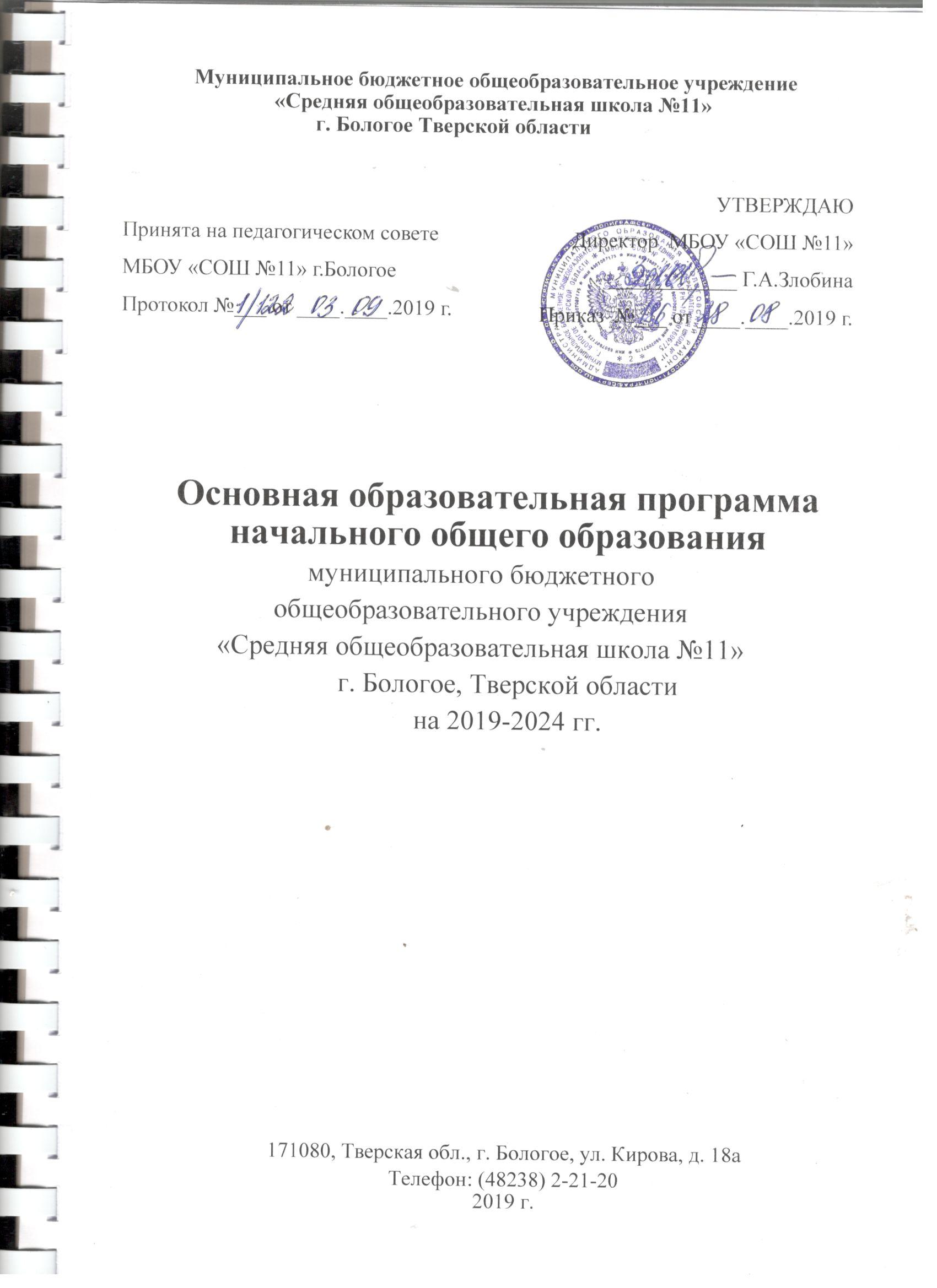 